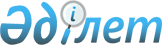 О внесении изменений в некоторые решения Коллегии Евразийской экономической комиссии в отношении структур и форматов электронных копий таможенных документовРешение Коллегии Евразийской экономической комиссии от 18 декабря 2014 года № 236.
      В соответствии с пунктом 6 статьи 180 Таможенного кодекса Таможенного союза Коллегия Евразийской экономической комиссии решила:
      1. Внести в решения Коллегии Евразийской экономической комиссии изменения согласно приложению.
      2. Настоящее Решение вступает в силу c 18 января 2015 г. ИЗМЕНЕНИЯ,
вносимые в решения
Коллегии Евразийской экономической комиссии
      Примечание ИЗПИ!
      Пункт 1 утрачивает силу решением Коллегии Евразийской экономической комиссии от 30.05.2023 № 77 (вступает в силу с 01.04.2025).
      1. В Решении Коллегии Евразийской экономической комиссии от 12 ноября 2013 г. № 254 "О структурах и форматах электронных копий таможенных документов":
      а) структуру и формат электронной копии декларации на товары и транзитной декларации изложить в следующей редакции: СТРУКТУРА И ФОРМАТ
электронной копии декларации
на товары и транзитной декларации
      1. Перечень электронных форм документов
      2. Соглашения о стандартизации 
      Электронные формы документов формируются в XML-формате в соответствии со следующими стандартами: 
      "Extensible Markup Language (XML) 1.0 (Fouth Edition)", опубликованному в сети Интернет по адресу:
      http://www.w3.org/TR/REC-xml;
      "Namespaces in XML", опубликованному в сети Интернет по адресу: http://www.w3.org/TR/REC-xml-names;
      "XML Schema Part 1: Structures" и "XML Schema Part 2: Datatypes", опубликованным в сети Интернет по адресам: http://www.w3.org/TR/xmlschema-1/ и http://www.w3.org/TR/xmlschema-2/.
      3. Электронная копия декларации на товары и транзитной декларации 
      Пространство имен: 
      urn:customs.ru:Information:CustomsDocuments:ESADout_CU:5.6.0
      Префикс пространства имен: 
      ESADout_CU
      Версия: 
      5.6.0.0
      Импортируемые пространства имен:
      clt_ru: urn:customs.ru:CommonLeafTypes:5.6.0
      cat_ru: urn:customs.ru:CommonAggregateTypes:5.6.0
      catESAD_cu: urn:customs.ru:CUESADCommonAggregateTypesCust:5.6.0
      cltESAD_cu: urn:customs.ru:CUESADCommonLeafTypes:5.6.0
      3.1. Электронная копия декларации на товары и транзитной декларации (ESADout_CU) 
      __________
      *Значение "ФЛ" подлежит указанию в электронной копии транзитной декларации в случае использования формы основного формуляра пассажирской таможенной декларации в качестве транзитной декларации при помещении товаров для личного пользования под таможенную процедуру таможенного транзита в соответствии с абзацем третьим пункта 1 Решения Комиссии Таможенного союза от 18 июня 2010 г. № 289.
      ** Элемент используется для заполнения с 1 июля 2015 г.
      *** Элемент используется для заполнения всеми государствами – членами Евразийского экономического союза с 1 июля 2015 г. До 1 июля 2015 г. применяется в Республике Беларусь.
      3.2. Локальные прикладные типы
      3.2.1. CustomsPaymentType 
      Определение:
      Сведения об уплате. Гр. В
      Наследует свойства типов:
      catESAD_cu:ESADout_CUCustomsPaymentType
      Дочерние элементы:
      Родительские элементы:
      3.2.2. CUWarehousePlaceType
      Определение: 
      Сведения о местонахождении товаров: разрешение таможенного органа на временное хранение товаров, склад временного хранения, таможенный склад, свободный склад, магазин беспошлинной торговли, помещение, открытые площадки и иные территории уполномоченного экономического оператора, склад хранения собственных товаров, склад получателя товаров
      Наследует свойства типов:
      cat_ru:DocumentBaseType
      Дочерние элементы:
      Родительские элементы:
      3.2.3. ESADout_CUBorderTransportType 
      Определение:
      Транспортные средства на границе / внутри страны
      Наследует свойства типов:
      cat_ru:CUTransportMeansType
      Дочерние элементы:
      Родительские элементы:
      3.2.4. ESADout_CUCarrierType
      Определение:
      Сведения о перевозчике
      Наследует свойства типов:
      cat_ru:CUOrganizationType
      Дочерние элементы:
      Родительские элементы:
      3.2.5. ESADout_CUConsigmentType
      Определение:
      Сведения о перевозке товаров. Гр. 15, 15а, 17,17а, 18, 19, 21, 25, 26, 29  -ДТ/ Гр. 15, 17, 18, 19, 21, 25, 26, 29 , 53, 55- ТД
      Наследует свойства типов:
      catESAD_cu:CUConsigmentType
      Дочерние элементы:
      Родительские элементы:
      3.2.6. ESADout_CUConsigneeType
      Определение:
      Сведения о получателе товаров
      Наследует свойства типов:
      cat_ru:CUOrganizationType
      Дочерние элементы:
      Родительские элементы:
      3.2.7. ESADout_CUConsignorType 
      Определение:
      Сведения об отправителе товаров
      Наследует свойства типов:
      cat_ru:CUOrganizationType
      Дочерние элементы:
      Родительские элементы:
      3.2.8. ESADout_CUDeclarantType
      Определение:
      Сведения о декларанте товаров
      Наследует свойства типов:
      cat_ru:CUOrganizationType
      Дочерние элементы:
      Родительские элементы:
      3.2.9. ESADout_CUDepartureArrivalTransportType
      Определение:
      Транспортные средства при отправлении/прибытии. Гр. 18, 26 ДТ
      Наследует свойства типов:
      cat_ru:CUTransportMeansType
      Дочерние элементы:
      Родительские элементы:
      3.2.10. ESADout_CUFinancialAdjustingResponsiblePersonType 
      Определение:
      Лицо ответственное за финансовое урегулирование
      Наследует свойства типов:
      cat_ru:CUOrganizationType
      Дочерние элементы:
      Родительские элементы:
      3.2.11. ESADout_CUGoodsType 
      Определение:
      Товарная часть. Гр. 31-47
      Наследует свойства типов:
      catESAD_cu:CUESADGoodsItemType
      Дочерние элементы:
      Родительские элементы:
      3.2.12. ESADout_CUGoodsLocationType 
      Определение:
      Местонахождение товаров. Гр. 30 
      Дочерние элементы:
      Родительские элементы:
      3.2.13. ESADout_CUGoodsShipmentType 
      Определение:
      Сведения о товарной партии
      Наследует свойства типов:
      catESAD_cu:CUESADGoodsShipmentType
      Дочерние элементы:
      Родительские элементы:
      3.2.14. ESADout_CUMainContractTermsType 
      Определение:
      Условия сделки Гр. 11, 20, 22, 23, 24 ДТ
      Наследует свойства типов:
      catESAD_cu:CUESADMainContractTermsType
      Родительские элементы:
      3.2.15. ESADout_CUPaymentsType 
      Определение:
      Сведения об уплачиваемых платежах, платежных поручениях, отсрочке платежей. Гр. 48, В
      Дочерние элементы:
      Родительские элементы:
      3.2.16. ESADoutGoodsOrganizationType 
      Определение:
      Сведения об организации в товарной части ДТ
      Наследует свойства типов:
      cat_ru:CUOrganizationType
      Дочерние элементы:
      Родительские элементы:
      3.2.17. PaymentDocumentType 
      Определение:
      Платежный документ
      Наследует свойства типов:
      cat_ru:DocumentBaseType
      Дочерние элементы:
      Родительские элементы:
      3.2.18. RBTechMarKType 
      Определение: 
      Технические отметки для РБ
      Наследует свойства типов: 
      cat_ru:DocumentBaseType
      Дочерние элементы:
      Родительские элементы:
      Примечание. В настоящем документе в графе пятой головки таблицы сокращение "Мн." означает "множественность".";
      б) структуру и формат электронной копии корректировки декларации на товары изложить в следующей редакции: СТРУКТУРА И ФОРМАТ
электронной копии корректировки декларации на товары
      1. Перечень электронных форм документов 
      3. Соглашения о стандартизации
      Электронные формы документов формируются в XML-формате в соответствии со следующими стандартами:
      "Extensible Markup Language (XML) 1.0 (Fouth Edition)",
      опубликованному в сети Интернет по адресу:
      http://www.w3.org/TR/REC-xml;
      "Namespaces in XML", опубликованному в сети Интернет по адресу:
      http://www.w3.org/TR/REC-xml-names;
      "XML Schema Part 1: Structures" и "XML Schema Part 2:
      Datatypes", опубликованным в сети Интернет по адресам:
      http://www.w3.org/TR/xmlschema-1/ и
      http://www.w3.org/TR/xmlschema-2/.
      3. Электронная копия корректировки декларации на товары 
      Пространство имен: 
      urn:customs.ru:Information:CustomsDocuments:KDTout:5.6.0
      Префикс пространства имен: 
      KDTout
      Версия: 
      5.6.0.0
      Импортируемые пространства имен:
      clt_ru: urn:customs.ru:CommonLeafTypes:5.6.0
      cat_ru: urn:customs.ru:CommonAggregateTypes:5.6.0
      catESAD_cu: urn:customs.ru:CUESADCommonAggregateTypesCust:5.6.0
      cltESAD_cu: urn:customs.ru:CUESADCommonLeafTypes:5.6.0
      3.1. Электронная копия корректировки декларации на товары
      (KDTout_CU) 
      * Элемент используется для заполнения с 1 июля 2015 г.
      ** Элемент используется для заполнения всеми государствами – членами Евразийского экономического союза с 1 июля 2015 г. До 1 июля 2015 г. применяется в Республике Беларусь.
      3.2. Локальные прикладные типы
      3.2.1. ChangeCodeType 
      Определение:
      Код изменений
      Дочерние элементы:
      Родительские элементы:
      3.2.2. CUWarehousePlaceType 
      Определение:
      Сведения о местонахождении товаров: разрешение таможенного органа на временное хранение товаров, склад временного хранения, таможенный склад, свободный склад, магазин беспошлинной торговли, помещение, открытые площадки и иные территории уполномоченного экономического оператора, склад хранения собственных товаров, склад получателя товаров
      Наследует свойства типов:
      cat_ru:DocumentBaseType
      Дочерние элементы:
      Родительские элементы:
      3.2.3. KDTBorderTransportType 
      Определение:
      Транспортные средства на границе
      Наследует свойства типов:
      cat_ru:CUTransportMeansType
      Дочерние элементы:
      Родительские элементы:
      3.2.4. KDTConsigmentType 
      Определение:
      Сведения о перевозке товаров гр. 15, 15а, 17,17а, 18, 19, 21, 25, 26, 29, 53, 55
      Наследует свойства типов:
      catESAD_cu:CUConsigmentType
      Дочерние элементы:
      Родительские элементы:
      3.2.5. KDTConsigneeType 
      Определение:
      Сведения о получателе товаров
      Наследует свойства типов:
      cat_ru:CUOrganizationType
      Дочерние элементы:
      Родительские элементы:
      3.2.6. KDTConsignorType 
      Определение:
      Сведения об отправителе товаров
      Наследует свойства типов:
      cat_ru:CUOrganizationType
      Дочерние элементы:
      Родительские элементы:
      3.2.7. KDTCustomsPaymentType 
      Определение:
      Исчисление таможенных платежей
      Наследует свойства типов:
      catESAD_cu:CUCustomsPaymentCalculationType
      Родительские элементы:
      3.2.8. KDTDeclarantType 
      Определение:
      Сведения о декларанте/представителе
      Наследует свойства типов:
      cat_ru:CUOrganizationType
      Дочерние элементы:
      Родительские элементы:
      3.2.9. KDTDepartureArrivalTransportType 
      Определение:
      Транспортные средства при прибытии/убытии. Гр. 18, 26 КТД
      Наследует свойства типов:
      cat_ru:CUTransportMeansType
      Дочерние элементы:
      Родительские элементы:
      3.2.10. KDTFilledInfoType
      Определение:
      Сведения о заполнении КДТ
      Дочерние элементы:
      Родительские элементы:
      3.2.11. KDTFinancialAdjustingResponsiblePersonType 
      Определение:
      Лицо ответственное за финансовое урегулирование
      Наследует свойства типов:
      cat_ru:CUOrganizationType
      Дочерние элементы:
      Родительские элементы:
      3.2.12. KDTGoodsLocationType 
      Определение:
      Местонахождение товаров. Гр. 30
      Дочерние элементы:
      Родительские элементы:
      3.2.13. KDTGoodsShipmentType 
      Определение:
      Сведения о товарной партии
      Наследует свойства типов:
      catESAD_cu:CUESADGoodsShipmentType
      Дочерние элементы:
      Родительские элементы:
      3.2.14. KDToutGoodsType 
      Определение: 
      Товарная часть КТД. Гр. 31-47
      Наследует свойства типов: 
      catESAD_cu:CUESADGoodsItemType
      Дочерние элементы:
      Родительские элементы:
      3.2.15. KDToutGoodsOrganizationType 
      Определение:
      Сведения об организации в товарной части ДТ
      Наследует свойства типов:
      cat_ru:CUOrganizationType
      Дочерние элементы:
      Родительские элементы:
      3.2.16. KDToutMainContractTermsType 
      Определение: 
      Условия сделки КТД. Гр. 11, 12, 16, 20, 22, 23, 28
      Наследует свойства типов: 
      catESAD_cu:CUESADMainContractTermsType
      Родительские элементы:
      3.2.17. KDTPresentedDocumentsType 
      Определение:
      Представленные документы. Гр. 44
      Наследует свойства типов:
      catESAD_cu:CUESADPresentedDocumentsType
      Дочерние элементы:
      * Элемент используется для заполнения всеми государствами – членами Евразийского экономического союза с 1 июля 2015 г. До 1 июля 2015 г. применяется в Республике Беларусь.
      Родительские элементы:
      3.2.18. KDTSectionBCustomsPaymentType 
      Определение: 
      Уплата таможенных платежей. Гр. В
      Наследует свойства типов: 
      catESAD_cu:ESADout_CUCustomsPaymentType
      Дочерние элементы:
      Родительские элементы:
      3.2.19. KTDoutPaymentsType
      Определение:
      Сведения об уплачиваемых платежах, платежных поручениях, отсрочке платежей. Гр. 48, В
      Дочерние элементы:
      Родительские элементы:
      3.2.20. PaymentDocumentType 
      Определение: 
      Платежный документ
      Наследует свойства типов: 
      cat_ru:DocumentBaseType
      Дочерние элементы:
      Родительские элементы:
      Примечание. В настоящем документе в графе пятой головки таблицы сокращение "Мн." означает "множественность".";
      в) структуру и формат электронной копии транзитной декларации, в качестве которой используется книжка МДП с прилагаемыми к ней транспортными (перевозочными) и коммерческими документами, изложить в следующей редакции: СТРУКТУРА И ФОРМАТ
электронной копии транзитной декларации, в качестве которой используется книжка МДП с прилагаемыми к ней транспортными (перевозочными) и коммерческими документами
      1. Перечень электронных форм документов 
      2. Соглашения о стандартизации 
      Электронные формы документов формируются в XML-формате в соответствии со следующими стандартами:
      "Extensible Markup Language (XML) 1.0 (Fouth Edition)", опубликованному в сети Интернет по адресу:
      http://www.w3.org/TR/REC-xml;
      "Namespaces in XML", опубликованному в сети Интернет по адресу: http://www.w3.org/TR/REC-xml-names;
      "XML Schema Part 1: Structures" и "XML Schema Part 2: Datatypes", опубликованным в сети Интернет по адресам:
      http://www.w3.org/TR/xmlschema-1/ и
      http://www.w3.org/TR/xmlschema-2/.
      3. Электронная копия транзитной декларации, в качестве которой используется книжка МДП с прилагаемыми к ней транспортными (перевозочными) и коммерческими документами
      Пространство имен:
      urn:customs.ru:Information:TransportDocuments:Car:CUTIR_Carnet:5.6.0
      Префикс пространства имен:
      cutirc
      Версия: 
      5.6.0.0
      Импортируемые пространства имен:
      catTrans_cu: urn:customs.ru:Information:TransportDocuments:CUTransportCommonAgregateTypesCust:5.6.0
      clt_ru: urn:customs.ru:CommonLeafTypes:5.6.0
      cat_ru: urn:customs.ru:CommonAggregateTypes:5.6.0
      cltTrans_cu: urn:customs.ru:Information:TransportDocuments:CUTransportCommonLeafTypesCust:5.6.0
      3.1. Электронная копия транзитной декларации, в качестве которой используется книжка МДП с прилагаемыми к ней транспортными (перевозочными) и коммерческими документами
      (CUTIR_Carnet) 
      3.2. Локальные прикладные типы. 
      3.2.1. CUDepartureArrivalTransportType 
      Определение:
      Транспортные средства при прибытии/убытии
      Наследует свойства типов:
      cat_ru:CUTransportMeansType
      Дочерние элементы:
      Родительские элементы:
      3.2.2. PrecedingDocumentType 
      Определение:
      Предшествующие документы
      Дочерние элементы:
      Родительские элементы:
      3.2.3. PresentedDocumentsType 
      Определение: 
      Представленные документы
      Наследует свойства типов:
      cat_ru:DocumentBaseType
      Дочерние элементы:
      Родительские элементы:
      3.2.4. TIRCarrierType 
      Определение:
      Перевозчик / Держатель книжки МДП
      Наследует свойства типов:
      cat_ru:CUOrganizationType
      Дочерние элементы:
      Родительские элементы:
      3.2.5. TIRConsigneeType 
      Определение: 
      Сведения о получателе
      Наследует свойства типов:
      cat_ru:CUOrganizationType
      Родительские элементы:
      3.2.6. TIRConsignorType 
      Определение: 
      Сведения об отправителе
      Наследует свойства типов: 
      cat_ru:CUOrganizationType
      Родительские элементы:
      3.2.7. TIRDeclarantType 
      Определение: 
      Информация о декларанте
      Наследует свойства типов: 
      cat_ru:CUOrganizationType
      Родительские элементы:
      3.2.8. TIRGoodsType 
      Определение: 
      Товары в книжке МДП
      Дочерние элементы:
      Родительские элементы:
      3.2.9. TIRShipmentType 
      Определение: 
      Сведения о товарной партии
      Дочерние элементы:
      Родительские элементы:
      Примечание. В настоящем документе в графе пятой головки таблицы сокращение "Мн." означает "множественность".";
      г) структуру и формат электронной копии декларации таможенной стоимости (формы ДТС-1 и ДТС-2) изложить в следующей редакции: СТРУКТУРА И ФОРМАТ
электронной копии декларации таможенной стоимости (формы ДТС-1 и ДТС-2)
      1. Перечень электронных форм документов 
      2. Соглашения о стандартизации 
      Электронные формы документов формируются в XML-формате в соответствии со следующими стандартами:
      "Extensible Markup Language (XML) 1.0 (Fouth Edition)", опубликованному в сети Интернет по адресу:
      http://www.w3.org/TR/REC-xml;
      "Namespaces in XML", опубликованному в сети Интернет по адресу: http://www.w3.org/TR/REC-xml-names;
      "XML Schema Part 1: Structures" и "XML Schema Part 2:
      Datatypes", опубликованным в сети Интернет по адресам:
      http://www.w3.org/TR/xmlschema-1/ и
      http://www.w3.org/TR/xmlschema-2/.
      3. Электронная копия ДТС
      Пространство имен: 
      urn:customs.ru:Information:CustomsDocuments:DTSout_CU:5.6.0
      Префикс пространства имен:
      DTSout_CU
      Версия:
      5.6.0.0
      Импортируемые пространства имен:
      cat_ru: urn:customs.ru:CommonAggregateTypes:5.6.0
      catESAD_cu: urn:customs.ru:CUESADCommonAggregateTypesCust:5.6.0
      clt_ru: urn:customs.ru:CommonLeafTypes:5.6.0
      cltESAD_cu: urn:customs.ru:CUESADCommonLeafTypes:5.6.0
      cat_EDTS_cu: urn:customs.ru:CUESADDTSCommonAggregateTypes:5.6.0
      3.1.Электронная копия ДТС
      (DTSout_CU) 
      3.2. Локальные прикладные типы.
      3.2.1. DTSout_CUFilledPersonType
      Определение:
      Сведения о лице, заполнившем ДТС
      Наследует свойства типов:
      cat_EDTS_cu:DTSFilledPersonType
      Родительские элементы:
      3.2.2. GoodsCustomsCostType 
      Определение: 
      Таможенная стоимость по товару
      Дочерние элементы:
      Родительские элементы:
      Примечание. В настоящем документе в графе пятой головки таблицы сокращение "Мн." означает "множественность".".
      2. Структуру и формат электронной копии таможенной декларации на транспортное средство, утвержденные Решением Коллегии Евразийской экономической комиссии от 15 июля 2014 г. № 107, изложить в следующей редакции: СТРУКТУРА И ФОРМАТ
электронной копии таможенной декларации на транспортное средство
      1. Перечень электронных форм документов
      2. Соглашения о стандартизации 
      Электронные формы документов формируются в XML-формате в соответствии со следующими стандартами:
      "Extensible Markup Language (XML) 1.0 (Fouth Edition)", опубликованному в сети Интернет по адресу:
      http://www.w3.org/TR/REC-xml;
      "Namespaces in XML", опубликованному в сети Интернет по адресу:
      http://www.w3.org/TR/REC-xml-names;
      "XML Schema Part 1: Structures" и "XML Schema Part 2:
      Datatypes", опубликованным в сети Интернет по адресам:
      http://www.w3.org/TR/xmlschema-1/ и
      http://www.w3.org/TR/xmlschema-2/.
      3. Электронная копия декларации на товары и транзитной декларации 
      Пространство имен:
      urn:customs.ru:Information:CustomsDocuments: TransportDeclaration:5.6.0
      Префикс пространства имен: 
      trdecl
      Версия: 
      5.6.0.0
      Импортируемые пространства имен:
      clt_ru: urn:customs.ru:CommonLeafTypes:5.6.0
      cat_ru: urn:customs.ru:CommonAggregateTypes:5.6.0
      3.1. Электронная копия таможенной декларации на транспортное средство
      (TransportDeclaration)
      3.2. Локальные прикладные типы
      3.2.1. CarrierType 
      Определение:
      Лицо, осуществляющее перевозку товаров
      Наследует свойства типов:
      cat_ru:OrganizationBaseType
      Дочерние элементы:
      Родительские элементы:
      3.2.2.CrewInfoType 
      Определение: 
      Экипаж. Графа 6 ТДТС
      Дочерние элементы:
      Родительские элементы:
      3.2.3. CustomsRepresCertificateType 
      Определение: 
      Свидетельство о включении лица в реестр таможенных представителей
      Наследует свойства типов: 
      cat_ru:DocumentBaseType
      Дочерние элементы:
      Родительские элементы:
      3.2.4.DateStampType 
      Определение: 
      Сведения, указанные на календарном штемпеле
      Дочерние элементы:
      Родительские элементы:
      3.2.5. DestinationType 
      Определение: 
      Место назначения
      Дочерние элементы:
      Родительские элементы:
      3.2.6. EquipmentType 
      Определение: 
      Сведения о запасных частях  и оборудовании
      Наследует свойства типов: 
      cat_ru:SupplementaryQuantityType
      Дочерние элементы:
      Родительские элементы:
      3.2.7. FlightInfoType 
      Определение: 
      Сведения о рейсе
      Дочерние элементы:
      Родительские элементы:
      3.2.8. OperatingEquipmentType 
      Определение: 
      Запасные части и оборудование
      Дочерние элементы:
      Родительские элементы:
      3.2.9. PassengersType 
      Определение: 
      Пассажиры
      Дочерние элементы:
      Родительские элементы:
      3.2.10. RouteType 
      Определение: 
      Маршрут. Графа 5 ТДТС
      Дочерние элементы:
      Родительские элементы:
      3.2.11. RWStationType 
      Определение: 
      Ж/д станция
      Дочерние элементы:
      Родительские элементы:
      3.2.12. ShippingType 
      Определение:  
      Сведения о перевозке груза
      Дочерние элементы:
      Родительские элементы:
      3.2.13. SignerType 
      Определение: 
      Подпись лица, заявляющего сведения
      Наследует свойства типов: 
      cat_ru:PersonSignatureType
      Дочерние элементы:
      Родительские элементы:
      3.2.14. TDTSRegNumType 
      Определение: 
      Регистрационный номер ТДТС
      Наследует свойства типов: 
      cat_ru:GTDIDType
      Дочерние элементы:
      Родительские элементы:
      3.2.15. TransportMeansType 
      Определение: 
      Описание транспортного средства
      Дочерние элементы:
      Родительские элементы:
      3.2.16. TSInfoType 
      Определение: 
      Транспортное средство
      Дочерние элементы:
      Родительские элементы:
      Примечание. В настоящем документе в графе пятой головки таблицы сокращение "Мн." означает "множественность".".
					© 2012. РГП на ПХВ «Институт законодательства и правовой информации Республики Казахстан» Министерства юстиции Республики Казахстан
				
Председатель Коллегии
Евразийской экономической комиссии
В. ХристенкоПРИЛОЖЕНИЕ
к Решению Коллегии
Евразийской экономической комиссии
от 18 декабря 2014 г. № 236"УТВЕРЖДЕНЫ
Решением Коллегии
Евразийской экономической комиссии
от 12 ноября 2013 г. № 254
(в редакции Решения Коллегии
Евразийской экономической комиссии
от 18 декабря 2014 г. № 236)
№
Код документа
Название документа
XML- документ
Пространство имен
1.
1006107E
Электронная копия декларации на товары и транзитной декларации
ESADout_CU
ESADout_CU: urn:customs.ru:Information:CustomsDocuments:ESADout_CU:5.6.0
Элемент
Элемент
Элемент
Элемент
Элемент
Элемент
Элемент
Элемент
Элемент
Элемент
Элемент
Элемент
Элемент
Элемент
Элемент
Элемент
Элемент
Элемент
Элемент
Элемент
Элемент
Элемент
Элемент
Элемент
Элемент
Описание элемента
Тип
Описание типа
Мн.
ESADout_CU
ESADout_CU
ESADout_CU
ESADout_CU
ESADout_CU
ESADout_CU
ESADout_CU
ESADout_CU
ESADout_CU
ESADout_CU
ESADout_CU
ESADout_CU
ESADout_CU
ESADout_CU
ESADout_CU
ESADout_CU
ESADout_CU
ESADout_CU
ESADout_CU
ESADout_CU
ESADout_CU
ESADout_CU
ESADout_CU
ESADout_CU
ESADout_CU
Корневой элемент ЭД "Электронная копия декларации на товары и транзитной декларации"
ESADout_CUType
Составной тип. Реквизиты ЭД "Электронная копия декларации на товары и транзитной декларации"
[1]
DocumentModeID
DocumentModeID
DocumentModeID
DocumentModeID
DocumentModeID
DocumentModeID
DocumentModeID
DocumentModeID
DocumentModeID
DocumentModeID
DocumentModeID
DocumentModeID
DocumentModeID
DocumentModeID
DocumentModeID
DocumentModeID
DocumentModeID
DocumentModeID
DocumentModeID
DocumentModeID
DocumentModeID
DocumentModeID
DocumentModeID
DocumentModeID
Идентификатор вида документа. (Код документа в Альбоме форматов для РФ)
clt_ru:DocumentModeIDType
Идентификатор. Идентификатор вида документа (код документа по Альбому форматов). До 30 символов. Текстовый
[1]
1.
cat_ru:DocumentID
cat_ru:DocumentID
cat_ru:DocumentID
cat_ru:DocumentID
cat_ru:DocumentID
cat_ru:DocumentID
cat_ru:DocumentID
cat_ru:DocumentID
cat_ru:DocumentID
cat_ru:DocumentID
cat_ru:DocumentID
cat_ru:DocumentID
cat_ru:DocumentID
cat_ru:DocumentID
cat_ru:DocumentID
cat_ru:DocumentID
cat_ru:DocumentID
cat_ru:DocumentID
cat_ru:DocumentID
cat_ru:DocumentID
cat_ru:DocumentID
cat_ru:DocumentID
cat_ru:DocumentID
cat_ru:DocumentID
Уникальный идентификатор документа
clt_ru:DocumentIDType
Идентификатор. Текстовая строка. До 36 символов
[1]
2.
cat_ru:RefDocumentID
cat_ru:RefDocumentID
cat_ru:RefDocumentID
cat_ru:RefDocumentID
cat_ru:RefDocumentID
cat_ru:RefDocumentID
cat_ru:RefDocumentID
cat_ru:RefDocumentID
cat_ru:RefDocumentID
cat_ru:RefDocumentID
cat_ru:RefDocumentID
cat_ru:RefDocumentID
cat_ru:RefDocumentID
cat_ru:RefDocumentID
cat_ru:RefDocumentID
cat_ru:RefDocumentID
cat_ru:RefDocumentID
cat_ru:RefDocumentID
cat_ru:RefDocumentID
cat_ru:RefDocumentID
cat_ru:RefDocumentID
cat_ru:RefDocumentID
cat_ru:RefDocumentID
cat_ru:RefDocumentID
Уникальный идентификатор исходного документа
clt_ru:DocumentIDType
Идентификатор. Текстовая строка. До 36 символов
[0..1]
3.
CustomsProcedure
CustomsProcedure
CustomsProcedure
CustomsProcedure
CustomsProcedure
CustomsProcedure
CustomsProcedure
CustomsProcedure
CustomsProcedure
CustomsProcedure
CustomsProcedure
CustomsProcedure
CustomsProcedure
CustomsProcedure
CustomsProcedure
CustomsProcedure
CustomsProcedure
CustomsProcedure
CustomsProcedure
CustomsProcedure
CustomsProcedure
CustomsProcedure
CustomsProcedure
CustomsProcedure
ИМ, ЭК, ТТ. Первый подраздел гр.1 ДТ/ТД
clt_ru:CUCustomsProcedureType
Тип перемещения. 2 символа. Текстовый
[1]
4. 
CustomsModeCode
CustomsModeCode
CustomsModeCode
CustomsModeCode
CustomsModeCode
CustomsModeCode
CustomsModeCode
CustomsModeCode
CustomsModeCode
CustomsModeCode
CustomsModeCode
CustomsModeCode
CustomsModeCode
CustomsModeCode
CustomsModeCode
CustomsModeCode
CustomsModeCode
CustomsModeCode
CustomsModeCode
CustomsModeCode
CustomsModeCode
CustomsModeCode
CustomsModeCode
CustomsModeCode
Код таможенной процедуры в соответствии с классификатором видов таможенных процедур. Гр. 1. Второй подраздел ДТ. Первый элемент первого подраздела гр. 37/"00" – для припасов
cltESAD_cu:CustomsModeCodeType
Код таможенной процедуры по классификатору видов таможенных процедур. 2 символа. Текстовый
[0..1]
5. 
TransitFeature
TransitFeature
TransitFeature
TransitFeature
TransitFeature
TransitFeature
TransitFeature
TransitFeature
TransitFeature
TransitFeature
TransitFeature
TransitFeature
TransitFeature
TransitFeature
TransitFeature
TransitFeature
TransitFeature
TransitFeature
TransitFeature
TransitFeature
TransitFeature
TransitFeature
TransitFeature
TransitFeature
Особенность помещения товаров под процедуру таможенного транзита. Гр. 1. Второй подраздел ТД. МПО - международные почтовые отправления, ФЛ - товары и (или) транспортные средства для личного пользования*
clt_ru:CodeVariable3Type
Код. Символьная строка (буквы, цифры, знаки) используемая для краткого (и (или) независимого от языка) представления или замены определенных значений или текстовых свойств. От 1 до 3 символов
[0..1]
6. 
TransitDirectionCode
TransitDirectionCode
TransitDirectionCode
TransitDirectionCode
TransitDirectionCode
TransitDirectionCode
TransitDirectionCode
TransitDirectionCode
TransitDirectionCode
TransitDirectionCode
TransitDirectionCode
TransitDirectionCode
TransitDirectionCode
TransitDirectionCode
TransitDirectionCode
TransitDirectionCode
TransitDirectionCode
TransitDirectionCode
TransitDirectionCode
TransitDirectionCode
TransitDirectionCode
TransitDirectionCode
TransitDirectionCode
TransitDirectionCode
ИМ, ЭК, ТР, ВТ, ТС. Гр. 1 ТД. Третий подраздел
clt_ru:TransitDirectionCodeType
Тип перевозки. 2 символа. Текстовый
[0..1]
7. 
ElectronicDocumentSign
ElectronicDocumentSign
ElectronicDocumentSign
ElectronicDocumentSign
ElectronicDocumentSign
ElectronicDocumentSign
ElectronicDocumentSign
ElectronicDocumentSign
ElectronicDocumentSign
ElectronicDocumentSign
ElectronicDocumentSign
ElectronicDocumentSign
ElectronicDocumentSign
ElectronicDocumentSign
ElectronicDocumentSign
ElectronicDocumentSign
ElectronicDocumentSign
ElectronicDocumentSign
ElectronicDocumentSign
ElectronicDocumentSign
ElectronicDocumentSign
ElectronicDocumentSign
ElectronicDocumentSign
ElectronicDocumentSign
Признак использования ДТ в форме электронного документа. ЭД. Гр. 1 ДТ. Третий подраздел
clt_ru:Code2Type
Код. Символьная строка (буквы, цифры, знаки) используемая для краткого (и (или) независимого от языка) представления или замены определенных значений или текстовых свойств. 2 символа
[0..1]
8. 
DeclarationKind
DeclarationKind
DeclarationKind
DeclarationKind
DeclarationKind
DeclarationKind
DeclarationKind
DeclarationKind
DeclarationKind
DeclarationKind
DeclarationKind
DeclarationKind
DeclarationKind
DeclarationKind
DeclarationKind
DeclarationKind
DeclarationKind
DeclarationKind
DeclarationKind
DeclarationKind
DeclarationKind
DeclarationKind
DeclarationKind
DeclarationKind
Код особенности декларирования товаров по классификатору особенностей таможенного декларирования товаров. Гр.7 ДТ
cltESAD_cu:CustomsDeclarationKindType
Код особенности декларирования товаров по классификатору особенностей таможенного декларирования товаров. 3 символа. Текстовый
[0..1]
9.. 
SubsoilSign
SubsoilSign
SubsoilSign
SubsoilSign
SubsoilSign
SubsoilSign
SubsoilSign
SubsoilSign
SubsoilSign
SubsoilSign
SubsoilSign
SubsoilSign
SubsoilSign
SubsoilSign
SubsoilSign
SubsoilSign
SubsoilSign
SubsoilSign
SubsoilSign
SubsoilSign
SubsoilSign
SubsoilSign
SubsoilSign
SubsoilSign
Признак недропользователя. Для РК
clt_ru:LetterIndicatorType
Код. 1 символ. Текстовый
[0..1]
10. 
SealNumber
SealNumber
SealNumber
SealNumber
SealNumber
SealNumber
SealNumber
SealNumber
SealNumber
SealNumber
SealNumber
SealNumber
SealNumber
SealNumber
SealNumber
SealNumber
SealNumber
SealNumber
SealNumber
SealNumber
SealNumber
SealNumber
SealNumber
SealNumber
Номер пломбиратора в ТД
clt_ru:Text10Type
Текстовое описание. До 10 символов
[0..1]
11.
SealQuantity
SealQuantity
SealQuantity
SealQuantity
SealQuantity
SealQuantity
SealQuantity
SealQuantity
SealQuantity
SealQuantity
SealQuantity
SealQuantity
SealQuantity
SealQuantity
SealQuantity
SealQuantity
SealQuantity
SealQuantity
SealQuantity
SealQuantity
SealQuantity
SealQuantity
SealQuantity
SealQuantity
Количество наложенных пломб в ТД
clt_ru:Quantity3Type
Количество. Целое число. 0 знаков после запятой. От 0. Всего до 3 цифр
[0..1]
12.
LanguageCUESAD
LanguageCUESAD
LanguageCUESAD
LanguageCUESAD
LanguageCUESAD
LanguageCUESAD
LanguageCUESAD
LanguageCUESAD
LanguageCUESAD
LanguageCUESAD
LanguageCUESAD
LanguageCUESAD
LanguageCUESAD
LanguageCUESAD
LanguageCUESAD
LanguageCUESAD
LanguageCUESAD
LanguageCUESAD
LanguageCUESAD
LanguageCUESAD
LanguageCUESAD
LanguageCUESAD
LanguageCUESAD
LanguageCUESAD
Код языка заполнения документа
clt_ru:LanguageCodeType
Код языка alpha-2 в стандарте ISO 639-1. 2 символа. Текстовый
[0..1]
13. 
RecipientCountryCode
RecipientCountryCode
RecipientCountryCode
RecipientCountryCode
RecipientCountryCode
RecipientCountryCode
RecipientCountryCode
RecipientCountryCode
RecipientCountryCode
RecipientCountryCode
RecipientCountryCode
RecipientCountryCode
RecipientCountryCode
RecipientCountryCode
RecipientCountryCode
RecipientCountryCode
RecipientCountryCode
RecipientCountryCode
RecipientCountryCode
RecipientCountryCode
RecipientCountryCode
RecipientCountryCode
RecipientCountryCode
RecipientCountryCode
Код страны, в сооветствии с классификатором стран мира, таможенного органа, которому представляется документ
clt_ru:CountryA2CodeType
Код страны alpha-2 (две буквы латинского алфавита). 2 символа. Текстовый
[1]
14. 
MovementCode
MovementCode
MovementCode
MovementCode
MovementCode
MovementCode
MovementCode
MovementCode
MovementCode
MovementCode
MovementCode
MovementCode
MovementCode
MovementCode
MovementCode
MovementCode
MovementCode
MovementCode
MovementCode
MovementCode
MovementCode
MovementCode
MovementCode
MovementCode
Код цели перемещения в ТД
clt_ru:Code2Type
Код. Символьная строка (буквы, цифры, знаки) используемая для краткого (и (или) независимого от языка) представления или замены определенных значений или текстовых свойств. 2 символа
[0..1]
15. 
ExecutionPlace
ExecutionPlace
ExecutionPlace
ExecutionPlace
ExecutionPlace
ExecutionPlace
ExecutionPlace
ExecutionPlace
ExecutionPlace
ExecutionPlace
ExecutionPlace
ExecutionPlace
ExecutionPlace
ExecutionPlace
ExecutionPlace
ExecutionPlace
ExecutionPlace
ExecutionPlace
ExecutionPlace
ExecutionPlace
ExecutionPlace
ExecutionPlace
ExecutionPlace
ExecutionPlace
Место представления ТД
clt_ru:CityNameType
Название населенного пункта. До 35 символов. Текстовый
[0..1]
16. 
RailwayStationCode
RailwayStationCode
RailwayStationCode
RailwayStationCode
RailwayStationCode
RailwayStationCode
RailwayStationCode
RailwayStationCode
RailwayStationCode
RailwayStationCode
RailwayStationCode
RailwayStationCode
RailwayStationCode
RailwayStationCode
RailwayStationCode
RailwayStationCode
RailwayStationCode
RailwayStationCode
RailwayStationCode
RailwayStationCode
RailwayStationCode
RailwayStationCode
RailwayStationCode
RailwayStationCode
Код ж/д станции. Гр.50 ТД
clt_ru:RailwayStationCodeType
Код железнодорожной станции согласно классификатору ж/д станций от 5 до 6 символов. Числовой
[0..1]
17. 
RegNumberDoc
RegNumberDoc
RegNumberDoc
RegNumberDoc
RegNumberDoc
RegNumberDoc
RegNumberDoc
RegNumberDoc
RegNumberDoc
RegNumberDoc
RegNumberDoc
RegNumberDoc
RegNumberDoc
RegNumberDoc
RegNumberDoc
RegNumberDoc
RegNumberDoc
RegNumberDoc
RegNumberDoc
RegNumberDoc
RegNumberDoc
RegNumberDoc
RegNumberDoc
RegNumberDoc
Исходящий номер регистрации документов в соответствии с системой (регламентом) учета исходящих документов декларанта или таможенного представителя в Республике Беларусь
clt_ru:DocumentNumberType
Номер представляемого документа. До 50 символов. Текстовый 
[0..1]
18. 
ExecutionDate
ExecutionDate
ExecutionDate
ExecutionDate
ExecutionDate
ExecutionDate
ExecutionDate
ExecutionDate
ExecutionDate
ExecutionDate
ExecutionDate
ExecutionDate
ExecutionDate
ExecutionDate
ExecutionDate
ExecutionDate
ExecutionDate
ExecutionDate
ExecutionDate
ExecutionDate
ExecutionDate
ExecutionDate
ExecutionDate
ExecutionDate
Дата составления (представления)
clt_ru:DateCustType
Дата. Дата в формате YYYY-MM-DD. По стандарту формат ISO 8601
[1]
19. 
SecurityLabelCode
SecurityLabelCode
SecurityLabelCode
SecurityLabelCode
SecurityLabelCode
SecurityLabelCode
SecurityLabelCode
SecurityLabelCode
SecurityLabelCode
SecurityLabelCode
SecurityLabelCode
SecurityLabelCode
SecurityLabelCode
SecurityLabelCode
SecurityLabelCode
SecurityLabelCode
SecurityLabelCode
SecurityLabelCode
SecurityLabelCode
SecurityLabelCode
SecurityLabelCode
SecurityLabelCode
SecurityLabelCode
SecurityLabelCode
Код защитной наклейки для РК
clt_ru:Code6Type
Код. Символьная строка (буквы, цифры, знаки) используемая для краткого (и (или) независимого от языка) представления или замены определенных значений или текстовых свойств. 6 символов
[0..1]
20. 
ESADout_CUGoodsShipment
ESADout_CUGoodsShipment
ESADout_CUGoodsShipment
ESADout_CUGoodsShipment
ESADout_CUGoodsShipment
ESADout_CUGoodsShipment
ESADout_CUGoodsShipment
ESADout_CUGoodsShipment
ESADout_CUGoodsShipment
ESADout_CUGoodsShipment
ESADout_CUGoodsShipment
ESADout_CUGoodsShipment
ESADout_CUGoodsShipment
ESADout_CUGoodsShipment
ESADout_CUGoodsShipment
ESADout_CUGoodsShipment
ESADout_CUGoodsShipment
ESADout_CUGoodsShipment
ESADout_CUGoodsShipment
ESADout_CUGoodsShipment
ESADout_CUGoodsShipment
ESADout_CUGoodsShipment
ESADout_CUGoodsShipment
ESADout_CUGoodsShipment
Сведения о товарной партии
ESADout_CUGoodsShipmentType
Составной тип. Сведения о товарной партии
[1]
20.1.
20.1.
catESAD_cu:OriginCountryName
catESAD_cu:OriginCountryName
catESAD_cu:OriginCountryName
catESAD_cu:OriginCountryName
catESAD_cu:OriginCountryName
catESAD_cu:OriginCountryName
catESAD_cu:OriginCountryName
catESAD_cu:OriginCountryName
catESAD_cu:OriginCountryName
catESAD_cu:OriginCountryName
catESAD_cu:OriginCountryName
catESAD_cu:OriginCountryName
catESAD_cu:OriginCountryName
catESAD_cu:OriginCountryName
catESAD_cu:OriginCountryName
catESAD_cu:OriginCountryName
catESAD_cu:OriginCountryName
catESAD_cu:OriginCountryName
catESAD_cu:OriginCountryName
catESAD_cu:OriginCountryName
catESAD_cu:OriginCountryName
catESAD_cu:OriginCountryName
Страна происхождения товара. Краткое название страны в соответствии с классификатором стран мира / РАЗНЫЕ/ НЕИЗВЕСТНА/ ЕВРОСОЮЗ
clt_ru:CountryNameType
Наименование страны. До 40 символов. Текстовый
[0..1]
202.2.
202.2.
catESAD_cu:SpecificationNumber
catESAD_cu:SpecificationNumber
catESAD_cu:SpecificationNumber
catESAD_cu:SpecificationNumber
catESAD_cu:SpecificationNumber
catESAD_cu:SpecificationNumber
catESAD_cu:SpecificationNumber
catESAD_cu:SpecificationNumber
catESAD_cu:SpecificationNumber
catESAD_cu:SpecificationNumber
catESAD_cu:SpecificationNumber
catESAD_cu:SpecificationNumber
catESAD_cu:SpecificationNumber
catESAD_cu:SpecificationNumber
catESAD_cu:SpecificationNumber
catESAD_cu:SpecificationNumber
catESAD_cu:SpecificationNumber
catESAD_cu:SpecificationNumber
catESAD_cu:SpecificationNumber
catESAD_cu:SpecificationNumber
catESAD_cu:SpecificationNumber
catESAD_cu:SpecificationNumber
Общее количество представленных спецификаций
clt_ru:SheetNumberType
Число. Номер листа / общее количество листов. До 5 цифр. Числовой
[0..1]
20.3.3.
20.3.3.
catESAD_cu:SpecificationListNumber
catESAD_cu:SpecificationListNumber
catESAD_cu:SpecificationListNumber
catESAD_cu:SpecificationListNumber
catESAD_cu:SpecificationListNumber
catESAD_cu:SpecificationListNumber
catESAD_cu:SpecificationListNumber
catESAD_cu:SpecificationListNumber
catESAD_cu:SpecificationListNumber
catESAD_cu:SpecificationListNumber
catESAD_cu:SpecificationListNumber
catESAD_cu:SpecificationListNumber
catESAD_cu:SpecificationListNumber
catESAD_cu:SpecificationListNumber
catESAD_cu:SpecificationListNumber
catESAD_cu:SpecificationListNumber
catESAD_cu:SpecificationListNumber
catESAD_cu:SpecificationListNumber
catESAD_cu:SpecificationListNumber
catESAD_cu:SpecificationListNumber
catESAD_cu:SpecificationListNumber
catESAD_cu:SpecificationListNumber
Общее количество листов представленных спецификаций
clt_ru:SheetNumberType
Число. Номер листа / общее количество листов. До 5 цифр. Числовой
[0..1]
20.4.
20.4.
catESAD_cu:TotalGoodsNumber
catESAD_cu:TotalGoodsNumber
catESAD_cu:TotalGoodsNumber
catESAD_cu:TotalGoodsNumber
catESAD_cu:TotalGoodsNumber
catESAD_cu:TotalGoodsNumber
catESAD_cu:TotalGoodsNumber
catESAD_cu:TotalGoodsNumber
catESAD_cu:TotalGoodsNumber
catESAD_cu:TotalGoodsNumber
catESAD_cu:TotalGoodsNumber
catESAD_cu:TotalGoodsNumber
catESAD_cu:TotalGoodsNumber
catESAD_cu:TotalGoodsNumber
catESAD_cu:TotalGoodsNumber
catESAD_cu:TotalGoodsNumber
catESAD_cu:TotalGoodsNumber
catESAD_cu:TotalGoodsNumber
catESAD_cu:TotalGoodsNumber
catESAD_cu:TotalGoodsNumber
catESAD_cu:TotalGoodsNumber
catESAD_cu:TotalGoodsNumber
Всего наименований товаров
clt_ru:Count3Type
Число. Порядковый номер. От 1 до 3 цифр 
[1]
20.5.
20.5.
catESAD_cu:TotalPackageNumber
catESAD_cu:TotalPackageNumber
catESAD_cu:TotalPackageNumber
catESAD_cu:TotalPackageNumber
catESAD_cu:TotalPackageNumber
catESAD_cu:TotalPackageNumber
catESAD_cu:TotalPackageNumber
catESAD_cu:TotalPackageNumber
catESAD_cu:TotalPackageNumber
catESAD_cu:TotalPackageNumber
catESAD_cu:TotalPackageNumber
catESAD_cu:TotalPackageNumber
catESAD_cu:TotalPackageNumber
catESAD_cu:TotalPackageNumber
catESAD_cu:TotalPackageNumber
catESAD_cu:TotalPackageNumber
catESAD_cu:TotalPackageNumber
catESAD_cu:TotalPackageNumber
catESAD_cu:TotalPackageNumber
catESAD_cu:TotalPackageNumber
catESAD_cu:TotalPackageNumber
catESAD_cu:TotalPackageNumber
Общее количество грузовых мест
clt_ru:PakageNumberType
Количество грузовых мест / порядковый номер грузового места. До 8 знаков. Числовой
[0..1]
20.6.
20.6.
catESAD_cu:TotalSheetNumber
catESAD_cu:TotalSheetNumber
catESAD_cu:TotalSheetNumber
catESAD_cu:TotalSheetNumber
catESAD_cu:TotalSheetNumber
catESAD_cu:TotalSheetNumber
catESAD_cu:TotalSheetNumber
catESAD_cu:TotalSheetNumber
catESAD_cu:TotalSheetNumber
catESAD_cu:TotalSheetNumber
catESAD_cu:TotalSheetNumber
catESAD_cu:TotalSheetNumber
catESAD_cu:TotalSheetNumber
catESAD_cu:TotalSheetNumber
catESAD_cu:TotalSheetNumber
catESAD_cu:TotalSheetNumber
catESAD_cu:TotalSheetNumber
catESAD_cu:TotalSheetNumber
catESAD_cu:TotalSheetNumber
catESAD_cu:TotalSheetNumber
catESAD_cu:TotalSheetNumber
catESAD_cu:TotalSheetNumber
Количество листов
clt_ru:Count3Type
Число. Порядковый номер. От 1 до 3 цифр 
[0..1]
20.7.
20.7.
catESAD_cu:TotalCustCost
catESAD_cu:TotalCustCost
catESAD_cu:TotalCustCost
catESAD_cu:TotalCustCost
catESAD_cu:TotalCustCost
catESAD_cu:TotalCustCost
catESAD_cu:TotalCustCost
catESAD_cu:TotalCustCost
catESAD_cu:TotalCustCost
catESAD_cu:TotalCustCost
catESAD_cu:TotalCustCost
catESAD_cu:TotalCustCost
catESAD_cu:TotalCustCost
catESAD_cu:TotalCustCost
catESAD_cu:TotalCustCost
catESAD_cu:TotalCustCost
catESAD_cu:TotalCustCost
catESAD_cu:TotalCustCost
catESAD_cu:TotalCustCost
catESAD_cu:TotalCustCost
catESAD_cu:TotalCustCost
catESAD_cu:TotalCustCost
Сведения о стоимости/общая таможенная стоимость
clt_ru:AmountType
Число. Количество денежных единиц. Стоимость. От 0. Всего 20 цифр из них до 2 знаков после запятой
[0..1]
20.8
20.8
catESAD_cu:CustCostCurrencyCode
catESAD_cu:CustCostCurrencyCode
catESAD_cu:CustCostCurrencyCode
catESAD_cu:CustCostCurrencyCode
catESAD_cu:CustCostCurrencyCode
catESAD_cu:CustCostCurrencyCode
catESAD_cu:CustCostCurrencyCode
catESAD_cu:CustCostCurrencyCode
catESAD_cu:CustCostCurrencyCode
catESAD_cu:CustCostCurrencyCode
catESAD_cu:CustCostCurrencyCode
catESAD_cu:CustCostCurrencyCode
catESAD_cu:CustCostCurrencyCode
catESAD_cu:CustCostCurrencyCode
catESAD_cu:CustCostCurrencyCode
catESAD_cu:CustCostCurrencyCode
catESAD_cu:CustCostCurrencyCode
catESAD_cu:CustCostCurrencyCode
catESAD_cu:CustCostCurrencyCode
catESAD_cu:CustCostCurrencyCode
catESAD_cu:CustCostCurrencyCode
catESAD_cu:CustCostCurrencyCode
Буквенный код валюты таможенной стоимости в соответствии с классификатором валют
clt_ru:CurrencyA3CodeType
Код валюты alpha-3. 3 символа. Текстовый
[0..1]
20.9
20.9
ESADout_CUConsignor
ESADout_CUConsignor
ESADout_CUConsignor
ESADout_CUConsignor
ESADout_CUConsignor
ESADout_CUConsignor
ESADout_CUConsignor
ESADout_CUConsignor
ESADout_CUConsignor
ESADout_CUConsignor
ESADout_CUConsignor
ESADout_CUConsignor
ESADout_CUConsignor
ESADout_CUConsignor
ESADout_CUConsignor
ESADout_CUConsignor
ESADout_CUConsignor
ESADout_CUConsignor
ESADout_CUConsignor
ESADout_CUConsignor
ESADout_CUConsignor
ESADout_CUConsignor
Сведения об отправителе товаров
ESADout_CUConsignorType
Составной тип. Сведения об отправителе товаров
[0..1]
20.9.1.
cat_ru:OrganizationName
cat_ru:OrganizationName
cat_ru:OrganizationName
cat_ru:OrganizationName
cat_ru:OrganizationName
cat_ru:OrganizationName
cat_ru:OrganizationName
cat_ru:OrganizationName
cat_ru:OrganizationName
cat_ru:OrganizationName
cat_ru:OrganizationName
cat_ru:OrganizationName
cat_ru:OrganizationName
cat_ru:OrganizationName
cat_ru:OrganizationName
cat_ru:OrganizationName
cat_ru:OrganizationName
cat_ru:OrganizationName
cat_ru:OrganizationName
cat_ru:OrganizationName
cat_ru:OrganizationName
Наименование организации / ФИО физического лица
clt_ru:NameType
Наименование субъекта. Организация, ФИО. До 150 символов. Текстовый
[0..1]
20.9.2.
cat_ru:ShortName
cat_ru:ShortName
cat_ru:ShortName
cat_ru:ShortName
cat_ru:ShortName
cat_ru:ShortName
cat_ru:ShortName
cat_ru:ShortName
cat_ru:ShortName
cat_ru:ShortName
cat_ru:ShortName
cat_ru:ShortName
cat_ru:ShortName
cat_ru:ShortName
cat_ru:ShortName
cat_ru:ShortName
cat_ru:ShortName
cat_ru:ShortName
cat_ru:ShortName
cat_ru:ShortName
cat_ru:ShortName
Краткое наименование организации
clt_ru:ShortNameType
Краткое наименование организации. До 120 символов. Текстовый
[0..1]
20.9.3. 
cat_ru:OrganizationLanguage
cat_ru:OrganizationLanguage
cat_ru:OrganizationLanguage
cat_ru:OrganizationLanguage
cat_ru:OrganizationLanguage
cat_ru:OrganizationLanguage
cat_ru:OrganizationLanguage
cat_ru:OrganizationLanguage
cat_ru:OrganizationLanguage
cat_ru:OrganizationLanguage
cat_ru:OrganizationLanguage
cat_ru:OrganizationLanguage
cat_ru:OrganizationLanguage
cat_ru:OrganizationLanguage
cat_ru:OrganizationLanguage
cat_ru:OrganizationLanguage
cat_ru:OrganizationLanguage
cat_ru:OrganizationLanguage
cat_ru:OrganizationLanguage
cat_ru:OrganizationLanguage
cat_ru:OrganizationLanguage
Код языка для заполнения наименования 
clt_ru:LanguageCodeType
Код языка alpha-2 в стандарте ISO 639-1. 2 символа. Текстовый
[0..1]
20.9.4. 
cat_ru:
cat_ru:
cat_ru:
cat_ru:
cat_ru:
cat_ru:
cat_ru:
cat_ru:
cat_ru:
cat_ru:
cat_ru:
cat_ru:
cat_ru:
cat_ru:
cat_ru:
cat_ru:
cat_ru:
cat_ru:
cat_ru:
cat_ru:
cat_ru:
cat_ru:OrganizationChoiceType
Составной тип. Choice OrganizationChoice
[0..1]
20.9.4.1.
20.9.4.1.
20.9.4.1.
cat_ru:RFOrganizationFeatures
cat_ru:RFOrganizationFeatures
cat_ru:RFOrganizationFeatures
cat_ru:RFOrganizationFeatures
cat_ru:RFOrganizationFeatures
cat_ru:RFOrganizationFeatures
cat_ru:RFOrganizationFeatures
cat_ru:RFOrganizationFeatures
cat_ru:RFOrganizationFeatures
cat_ru:RFOrganizationFeatures
cat_ru:RFOrganizationFeatures
cat_ru:RFOrganizationFeatures
cat_ru:RFOrganizationFeatures
cat_ru:RFOrganizationFeatures
cat_ru:RFOrganizationFeatures
cat_ru:RFOrganizationFeatures
cat_ru:RFOrganizationFeatures
cat_ru:RFOrganizationFeatures
Сведения об организации. Особенности Российской Федерации
cat_ru:RFOrganizationFeaturesType
Составной тип. Сведения об организации. Особенности Российской Федерации
[1]
*.1.
*.1.
*.1.
*.1.
cat_ru:OGRN
cat_ru:OGRN
cat_ru:OGRN
cat_ru:OGRN
cat_ru:OGRN
cat_ru:OGRN
cat_ru:OGRN
cat_ru:OGRN
cat_ru:OGRN
cat_ru:OGRN
cat_ru:OGRN
cat_ru:OGRN
cat_ru:OGRN
cat_ru:OGRN
ОГРН/ОГРНИП. Основной государственный регистрационный номер
clt_ru:OGRNIDType
Идентификатор. Основной государственный регистрационный номер (ОГРН) индивидуального предпринимателя или организации. 15 или 13 символов. Числовой
[0..1]
*.2.
*.2.
*.2.
*.2.
cat_ru:INN
cat_ru:INN
cat_ru:INN
cat_ru:INN
cat_ru:INN
cat_ru:INN
cat_ru:INN
cat_ru:INN
cat_ru:INN
cat_ru:INN
cat_ru:INN
cat_ru:INN
cat_ru:INN
cat_ru:INN
ИНН - Индивидуальный номер налогоплательщика
clt_ru:INNIDType
Индивидуальный номер налогоплательщика в соответствии с национальной системой кодирования (в РФ для юр. лиц - 10 цифр, для физ. лиц - 12 цифр). От 10 до 12 символов. Числовой
[0..1]
*.3.
*.3.
*.3.
*.3.
cat_ru:KPP
cat_ru:KPP
cat_ru:KPP
cat_ru:KPP
cat_ru:KPP
cat_ru:KPP
cat_ru:KPP
cat_ru:KPP
cat_ru:KPP
cat_ru:KPP
cat_ru:KPP
cat_ru:KPP
cat_ru:KPP
cat_ru:KPP
КПП - Код причины постановки на учет
clt_ru:KPPCodeType
Код причины постановки на налоговый учет. 9 символов. Числовой
[0..1]
20.9.4.2.
20.9.4.2.
20.9.4.2.
cat_ru:RKOrganizationFeatures
cat_ru:RKOrganizationFeatures
cat_ru:RKOrganizationFeatures
cat_ru:RKOrganizationFeatures
cat_ru:RKOrganizationFeatures
cat_ru:RKOrganizationFeatures
cat_ru:RKOrganizationFeatures
cat_ru:RKOrganizationFeatures
cat_ru:RKOrganizationFeatures
cat_ru:RKOrganizationFeatures
cat_ru:RKOrganizationFeatures
cat_ru:RKOrganizationFeatures
cat_ru:RKOrganizationFeatures
cat_ru:RKOrganizationFeatures
cat_ru:RKOrganizationFeatures
cat_ru:RKOrganizationFeatures
cat_ru:RKOrganizationFeatures
cat_ru:RKOrganizationFeatures
Сведения об организации. Особенности Республики Казахстан
cat_ru:RKOrganizationFeaturesType
Составной тип. Сведения об организации. Особенности Республики Казахстан
[1]
*.1.
*.1.
*.1.
*.1.
cat_ru:BIN
cat_ru:BIN
cat_ru:BIN
cat_ru:BIN
cat_ru:BIN
cat_ru:BIN
cat_ru:BIN
cat_ru:BIN
cat_ru:BIN
cat_ru:BIN
cat_ru:BIN
cat_ru:BIN
cat_ru:BIN
cat_ru:BIN
Бизнес-идентификационный номер (БИН)
clt_ru:BINType
Бизнес-идентификационный номер (БИН) Республика Казахстан. 12 символов. Текстовый
[0..1]
*.2.
*.2.
*.2.
*.2.
cat_ru:IIN
cat_ru:IIN
cat_ru:IIN
cat_ru:IIN
cat_ru:IIN
cat_ru:IIN
cat_ru:IIN
cat_ru:IIN
cat_ru:IIN
cat_ru:IIN
cat_ru:IIN
cat_ru:IIN
cat_ru:IIN
cat_ru:IIN
Индивидуальный идентификационный номер (ИИН)
clt_ru:IINType
Индивидуальный идентификационный номер (ИИН) Республика Казахстан. 12 символов. Текстовый
[0..1]
*.3.
*.3.
*.3.
*.3.
cat_ru:ITN
cat_ru:ITN
cat_ru:ITN
cat_ru:ITN
cat_ru:ITN
cat_ru:ITN
cat_ru:ITN
cat_ru:ITN
cat_ru:ITN
cat_ru:ITN
cat_ru:ITN
cat_ru:ITN
cat_ru:ITN
cat_ru:ITN
Идентификационный таможенный номер (ИТН)
cat_ru:ITNKZType
Составной тип. Идентификационный таможенный номер (ИТН) Республика Казахстан
[0..1]
*.3.1.
*.3.1.
*.3.1.
*.3.1.
cat_ru:CategoryCode
cat_ru:CategoryCode
cat_ru:CategoryCode
cat_ru:CategoryCode
cat_ru:CategoryCode
cat_ru:CategoryCode
cat_ru:CategoryCode
cat_ru:CategoryCode
cat_ru:CategoryCode
cat_ru:CategoryCode
Категория лица. Двухзначный цифровой код категории лица согласно учредительным документам или свидетельству о регистрации в качестве индивидуального предпринимателя
clt_ru:Code2Type
Код. Символьная строка (буквы, цифры, знаки) используемая для краткого (и (или) независимого от языка) представления или замены определенных значений или текстовых свойств. 2 символа
[1]
*.3.2.
*.3.2.
*.3.2.
*.3.2.
cat_ru:KATOCode
cat_ru:KATOCode
cat_ru:KATOCode
cat_ru:KATOCode
cat_ru:KATOCode
cat_ru:KATOCode
cat_ru:KATOCode
cat_ru:KATOCode
cat_ru:KATOCode
cat_ru:KATOCode
Код КАТО. Двухзначный код КАТО в соответствии с классификатором кодов административно-территориальных объектов
clt_ru:Code2Type
Код. Символьная строка (буквы, цифры, знаки) используемая для краткого (и (или) независимого от языка) представления или замены определенных значений или текстовых свойств. 2 символа
[1]
*.3.3.
*.3.3.
*.3.3.
*.3.3.
cat_ru:RNN
cat_ru:RNN
cat_ru:RNN
cat_ru:RNN
cat_ru:RNN
cat_ru:RNN
cat_ru:RNN
cat_ru:RNN
cat_ru:RNN
cat_ru:RNN
РНН. Регистрационный налоговый номер, присваиваемый налоговыми органами Республики Казахстан
clt_ru:RNNIDType
Идентификатор. Регистрационный номер налогоплательщика в соответствии с национальной системой кодирования. 12 символов. Текстовый
[0..1]
*.3.4.
*.3.4.
*.3.4.
*.3.4.
cat_ru:ITNReserv
cat_ru:ITNReserv
cat_ru:ITNReserv
cat_ru:ITNReserv
cat_ru:ITNReserv
cat_ru:ITNReserv
cat_ru:ITNReserv
cat_ru:ITNReserv
cat_ru:ITNReserv
cat_ru:ITNReserv
Резерв для ИТН
clt_ru:ITNReservType
Идентификатор. Резервное поле для ИТН. От 1 до 36 символов. Текстовый
[0..1]
20.9.4.3.
20.9.4.3.
20.9.4.3.
cat_ru:RBOrganizationFeatures
cat_ru:RBOrganizationFeatures
cat_ru:RBOrganizationFeatures
cat_ru:RBOrganizationFeatures
cat_ru:RBOrganizationFeatures
cat_ru:RBOrganizationFeatures
cat_ru:RBOrganizationFeatures
cat_ru:RBOrganizationFeatures
cat_ru:RBOrganizationFeatures
cat_ru:RBOrganizationFeatures
cat_ru:RBOrganizationFeatures
cat_ru:RBOrganizationFeatures
cat_ru:RBOrganizationFeatures
cat_ru:RBOrganizationFeatures
cat_ru:RBOrganizationFeatures
cat_ru:RBOrganizationFeatures
cat_ru:RBOrganizationFeatures
cat_ru:RBOrganizationFeatures
Сведения об организации. Особенности Республики Беларусь
cat_ru:RBOrganizationFeaturesType
Составной тип. Сведения об организации. Особенности Республики Беларусь
[1]
*.1.
*.1.
*.1.
*.1.
cat_ru:UNP
cat_ru:UNP
cat_ru:UNP
cat_ru:UNP
cat_ru:UNP
cat_ru:UNP
cat_ru:UNP
cat_ru:UNP
cat_ru:UNP
cat_ru:UNP
cat_ru:UNP
cat_ru:UNP
cat_ru:UNP
cat_ru:UNP
Учетный номер плательщика (УНП)
clt_ru:UNPTtype
Учетный номер плательщика (УНП) Республика Беларусь 9 символов. Текстовый
[0..1]
*.2.
*.2.
*.2.
*.2.
cat_ru:RBIdentificationNumber
cat_ru:RBIdentificationNumber
cat_ru:RBIdentificationNumber
cat_ru:RBIdentificationNumber
cat_ru:RBIdentificationNumber
cat_ru:RBIdentificationNumber
cat_ru:RBIdentificationNumber
cat_ru:RBIdentificationNumber
cat_ru:RBIdentificationNumber
cat_ru:RBIdentificationNumber
cat_ru:RBIdentificationNumber
cat_ru:RBIdentificationNumber
cat_ru:RBIdentificationNumber
cat_ru:RBIdentificationNumber
Идентификационный номер физического лица
clt_ru:CodeVariable14Type
Код. Символьная строка (буквы, цифры, знаки) используемая для краткого (и (или) независимого от языка) представления или замены определенных значений или текстовых свойств. От 1 до 14 символов
[0..1]
20.9.4.4
20.9.4.4
20.9.4.4
cat_ru:RAOrganizationFeatures
cat_ru:RAOrganizationFeatures
cat_ru:RAOrganizationFeatures
cat_ru:RAOrganizationFeatures
cat_ru:RAOrganizationFeatures
cat_ru:RAOrganizationFeatures
cat_ru:RAOrganizationFeatures
cat_ru:RAOrganizationFeatures
cat_ru:RAOrganizationFeatures
cat_ru:RAOrganizationFeatures
cat_ru:RAOrganizationFeatures
cat_ru:RAOrganizationFeatures
cat_ru:RAOrganizationFeatures
cat_ru:RAOrganizationFeatures
cat_ru:RAOrganizationFeatures
cat_ru:RAOrganizationFeatures
cat_ru:RAOrganizationFeatures
cat_ru:RAOrganizationFeatures
Сведения об организации. Особенности Республики Армения
cat_ru:RAOrganizationFeaturesType
Составной тип. Сведения об организации. Особенности Республики Армения
[1]
*.1.
*.1.
*.1.
*.1.
cat_ru:UNN
cat_ru:UNN
cat_ru:UNN
cat_ru:UNN
cat_ru:UNN
cat_ru:UNN
cat_ru:UNN
cat_ru:UNN
cat_ru:UNN
cat_ru:UNN
cat_ru:UNN
cat_ru:UNN
cat_ru:UNN
cat_ru:UNN
Учетный номер налогоплательщика (УНН)
clt_ru:UNNType
Учетный номер налогоплательщика (УНН). Республика Армения. 8 символов. Цифровой
[0..1]
*.2.
*.2.
*.2.
*.2.
cat_ru:SocialServiceNumber
cat_ru:SocialServiceNumber
cat_ru:SocialServiceNumber
cat_ru:SocialServiceNumber
cat_ru:SocialServiceNumber
cat_ru:SocialServiceNumber
cat_ru:SocialServiceNumber
cat_ru:SocialServiceNumber
cat_ru:SocialServiceNumber
cat_ru:SocialServiceNumber
cat_ru:SocialServiceNumber
cat_ru:SocialServiceNumber
cat_ru:SocialServiceNumber
cat_ru:SocialServiceNumber
Номерной знак общественных услуг
clt_ru:SocialServiceNumberType
Номерной знак общественных услуг. Республика Армения. 10 символов. Цифровой
[0..1]
20.9.5.
cat_ru:Address
cat_ru:Address
cat_ru:Address
cat_ru:Address
cat_ru:Address
cat_ru:Address
cat_ru:Address
cat_ru:Address
cat_ru:Address
cat_ru:Address
cat_ru:Address
cat_ru:Address
cat_ru:Address
cat_ru:Address
cat_ru:Address
cat_ru:Address
cat_ru:Address
cat_ru:Address
cat_ru:Address
cat_ru:Address
cat_ru:Address
Адрес организации
cat_ru:AddressType
Составной тип. Адрес организации / физического лица
[0..1]
20.9.5.1
20.9.5.1
20.9.5.1
cat_ru:PostalCode
cat_ru:PostalCode
cat_ru:PostalCode
cat_ru:PostalCode
cat_ru:PostalCode
cat_ru:PostalCode
cat_ru:PostalCode
cat_ru:PostalCode
cat_ru:PostalCode
cat_ru:PostalCode
cat_ru:PostalCode
cat_ru:PostalCode
cat_ru:PostalCode
cat_ru:PostalCode
cat_ru:PostalCode
cat_ru:PostalCode
cat_ru:PostalCode
cat_ru:PostalCode
Почтовый индекс
clt_ru:PostalCodeType
Почтовый индекс, введенный почтовой службой для сортировки и доставки корреспонденции. От 1 до 9 символов. Текстовый
[0..1]
20.9.5.2.
20.9.5.2.
20.9.5.2.
cat_ru:CountryCode
cat_ru:CountryCode
cat_ru:CountryCode
cat_ru:CountryCode
cat_ru:CountryCode
cat_ru:CountryCode
cat_ru:CountryCode
cat_ru:CountryCode
cat_ru:CountryCode
cat_ru:CountryCode
cat_ru:CountryCode
cat_ru:CountryCode
cat_ru:CountryCode
cat_ru:CountryCode
cat_ru:CountryCode
cat_ru:CountryCode
cat_ru:CountryCode
cat_ru:CountryCode
Буквенный код страны в соответствии с классификатором стран мира
clt_ru:CountryA2CodeType
Код страны alpha-2 (две буквы латинского алфавита). 2 символа. Текстовый
[0..1]
20.9.5.3.
20.9.5.3.
20.9.5.3.
cat_ru:CounryName
cat_ru:CounryName
cat_ru:CounryName
cat_ru:CounryName
cat_ru:CounryName
cat_ru:CounryName
cat_ru:CounryName
cat_ru:CounryName
cat_ru:CounryName
cat_ru:CounryName
cat_ru:CounryName
cat_ru:CounryName
cat_ru:CounryName
cat_ru:CounryName
cat_ru:CounryName
cat_ru:CounryName
cat_ru:CounryName
cat_ru:CounryName
Краткое название страны в соответствии с классификатором стран мира
clt_ru:CountryNameType
Наименование страны. До 40 символов. Текстовый
[0..1]
20.9.5.4.
20.9.5.4.
20.9.5.4.
cat_ru:Region
cat_ru:Region
cat_ru:Region
cat_ru:Region
cat_ru:Region
cat_ru:Region
cat_ru:Region
cat_ru:Region
cat_ru:Region
cat_ru:Region
cat_ru:Region
cat_ru:Region
cat_ru:Region
cat_ru:Region
cat_ru:Region
cat_ru:Region
cat_ru:Region
cat_ru:Region
Область (регион, штат, провинция и т.п.)
clt_ru:RegionType
Наименование региона страны (регион, область, штат и т.п.) от 1 до 50 символов. Текстовый
[0..1]
20.9.5.5.
20.9.5.5.
20.9.5.5.
cat_ru:City
cat_ru:City
cat_ru:City
cat_ru:City
cat_ru:City
cat_ru:City
cat_ru:City
cat_ru:City
cat_ru:City
cat_ru:City
cat_ru:City
cat_ru:City
cat_ru:City
cat_ru:City
cat_ru:City
cat_ru:City
cat_ru:City
cat_ru:City
Населенный пункт
clt_ru:CityNameType
Название населенного пункта. До 35 символов. Текстовый
[0..1]
20.9.5.6.
20.9.5.6.
20.9.5.6.
cat_ru:StreetHouse
cat_ru:StreetHouse
cat_ru:StreetHouse
cat_ru:StreetHouse
cat_ru:StreetHouse
cat_ru:StreetHouse
cat_ru:StreetHouse
cat_ru:StreetHouse
cat_ru:StreetHouse
cat_ru:StreetHouse
cat_ru:StreetHouse
cat_ru:StreetHouse
cat_ru:StreetHouse
cat_ru:StreetHouse
cat_ru:StreetHouse
cat_ru:StreetHouse
cat_ru:StreetHouse
cat_ru:StreetHouse
Улица, номер дома, номер офиса
clt_ru:StreetHouseType
Название улицы и номер дома. До 50 символов. Текстовый
[0..1]
20.9.6.
cat_ru:IdentityCard
cat_ru:IdentityCard
cat_ru:IdentityCard
cat_ru:IdentityCard
cat_ru:IdentityCard
cat_ru:IdentityCard
cat_ru:IdentityCard
cat_ru:IdentityCard
cat_ru:IdentityCard
cat_ru:IdentityCard
cat_ru:IdentityCard
cat_ru:IdentityCard
cat_ru:IdentityCard
cat_ru:IdentityCard
cat_ru:IdentityCard
cat_ru:IdentityCard
cat_ru:IdentityCard
cat_ru:IdentityCard
cat_ru:IdentityCard
cat_ru:IdentityCard
cat_ru:IdentityCard
Документ, удостоверяющий личность
cat_ru:IdentityCardType
Составной тип. Документ, удостоверяющий личность
[0..1]
20.9.6.1.
20.9.6.1.
20.9.6.1.
cat_ru:IdentityCardCode
cat_ru:IdentityCardCode
cat_ru:IdentityCardCode
cat_ru:IdentityCardCode
cat_ru:IdentityCardCode
cat_ru:IdentityCardCode
cat_ru:IdentityCardCode
cat_ru:IdentityCardCode
cat_ru:IdentityCardCode
cat_ru:IdentityCardCode
cat_ru:IdentityCardCode
cat_ru:IdentityCardCode
cat_ru:IdentityCardCode
cat_ru:IdentityCardCode
cat_ru:IdentityCardCode
cat_ru:IdentityCardCode
cat_ru:IdentityCardCode
cat_ru:IdentityCardCode
Код вида документа, удостоверяющего личность. Для РФ
clt_ru:IdentityCardCodeType
Код вида документа, удостоверяющего личность. 2 символа. Текстовый
[0..1]
20.9.6.2.
20.9.6.2.
20.9.6.2.
cat_ru:IdentityCardName
cat_ru:IdentityCardName
cat_ru:IdentityCardName
cat_ru:IdentityCardName
cat_ru:IdentityCardName
cat_ru:IdentityCardName
cat_ru:IdentityCardName
cat_ru:IdentityCardName
cat_ru:IdentityCardName
cat_ru:IdentityCardName
cat_ru:IdentityCardName
cat_ru:IdentityCardName
cat_ru:IdentityCardName
cat_ru:IdentityCardName
cat_ru:IdentityCardName
cat_ru:IdentityCardName
cat_ru:IdentityCardName
cat_ru:IdentityCardName
Краткое наименование документа, удостоверяющего личность
clt_ru:IdentityCardNameType
Код. Краткое наименование документа, удостоверяющего личность. До 15 символов. Текстовый
[0..1]
20.9.6.3.
20.9.6.3.
20.9.6.3.
cat_ru:IdentityCardSeries
cat_ru:IdentityCardSeries
cat_ru:IdentityCardSeries
cat_ru:IdentityCardSeries
cat_ru:IdentityCardSeries
cat_ru:IdentityCardSeries
cat_ru:IdentityCardSeries
cat_ru:IdentityCardSeries
cat_ru:IdentityCardSeries
cat_ru:IdentityCardSeries
cat_ru:IdentityCardSeries
cat_ru:IdentityCardSeries
cat_ru:IdentityCardSeries
cat_ru:IdentityCardSeries
cat_ru:IdentityCardSeries
cat_ru:IdentityCardSeries
cat_ru:IdentityCardSeries
cat_ru:IdentityCardSeries
Серия документа, удостоверяющего личность
clt_ru:IdentityCardSeriesType
Серия документа, удостоверяющего личность. До 11 символов. Текстовый
[0..1]
20.9.6.4.
20.9.6.4.
20.9.6.4.
cat_ru:IdentityCardNumber
cat_ru:IdentityCardNumber
cat_ru:IdentityCardNumber
cat_ru:IdentityCardNumber
cat_ru:IdentityCardNumber
cat_ru:IdentityCardNumber
cat_ru:IdentityCardNumber
cat_ru:IdentityCardNumber
cat_ru:IdentityCardNumber
cat_ru:IdentityCardNumber
cat_ru:IdentityCardNumber
cat_ru:IdentityCardNumber
cat_ru:IdentityCardNumber
cat_ru:IdentityCardNumber
cat_ru:IdentityCardNumber
cat_ru:IdentityCardNumber
cat_ru:IdentityCardNumber
cat_ru:IdentityCardNumber
Номер документа, удостоверяющего личность
clt_ru:IdentityCardNumberType
Номер документа, удостоверяющего личность. До 25 символов. Текстовый
[0..1]
20.9.6.5.
20.9.6.5.
20.9.6.5.
cat_ru:IdentityCardDate
cat_ru:IdentityCardDate
cat_ru:IdentityCardDate
cat_ru:IdentityCardDate
cat_ru:IdentityCardDate
cat_ru:IdentityCardDate
cat_ru:IdentityCardDate
cat_ru:IdentityCardDate
cat_ru:IdentityCardDate
cat_ru:IdentityCardDate
cat_ru:IdentityCardDate
cat_ru:IdentityCardDate
cat_ru:IdentityCardDate
cat_ru:IdentityCardDate
cat_ru:IdentityCardDate
cat_ru:IdentityCardDate
cat_ru:IdentityCardDate
cat_ru:IdentityCardDate
Дата выдачи документа, удостоверяющего личность
clt_ru:DateCustType
Дата. Дата в формате YYYY-MM-DD. По стандарту формат ISO 8601
[0..1]
20.9.6.6.
20.9.6.6.
20.9.6.6.
cat_ru:OrganizationName
cat_ru:OrganizationName
cat_ru:OrganizationName
cat_ru:OrganizationName
cat_ru:OrganizationName
cat_ru:OrganizationName
cat_ru:OrganizationName
cat_ru:OrganizationName
cat_ru:OrganizationName
cat_ru:OrganizationName
cat_ru:OrganizationName
cat_ru:OrganizationName
cat_ru:OrganizationName
cat_ru:OrganizationName
cat_ru:OrganizationName
cat_ru:OrganizationName
cat_ru:OrganizationName
cat_ru:OrganizationName
Наименование организации, выдавшей документ
clt_ru:NameType
Наименование субъекта. Организация, ФИО. До 150 символов. Текстовый
[0..1]
20.9.7.
cat_ru:Contact
cat_ru:Contact
cat_ru:Contact
cat_ru:Contact
cat_ru:Contact
cat_ru:Contact
cat_ru:Contact
cat_ru:Contact
cat_ru:Contact
cat_ru:Contact
cat_ru:Contact
cat_ru:Contact
cat_ru:Contact
cat_ru:Contact
cat_ru:Contact
cat_ru:Contact
cat_ru:Contact
cat_ru:Contact
cat_ru:Contact
cat_ru:Contact
cat_ru:Contact
Контактная информация
cat_ru:ContactType
Составной тип. Контактная информация
[0..1]
20.9.7.1.
20.9.7.1.
20.9.7.1.
cat_ru:Phone
cat_ru:Phone
cat_ru:Phone
cat_ru:Phone
cat_ru:Phone
cat_ru:Phone
cat_ru:Phone
cat_ru:Phone
cat_ru:Phone
cat_ru:Phone
cat_ru:Phone
cat_ru:Phone
cat_ru:Phone
cat_ru:Phone
cat_ru:Phone
cat_ru:Phone
cat_ru:Phone
cat_ru:Phone
Номер телефона
clt_ru:PhoneNumberType
Номер телефона (факса, телекса). От 1 до 24 символов. Текстовый
[0..n]
20.9.7.2.
20.9.7.2.
20.9.7.2.
cat_ru:Fax
cat_ru:Fax
cat_ru:Fax
cat_ru:Fax
cat_ru:Fax
cat_ru:Fax
cat_ru:Fax
cat_ru:Fax
cat_ru:Fax
cat_ru:Fax
cat_ru:Fax
cat_ru:Fax
cat_ru:Fax
cat_ru:Fax
cat_ru:Fax
cat_ru:Fax
cat_ru:Fax
cat_ru:Fax
Номер факса
clt_ru:PhoneNumberType
Номер телефона (факса, телекса). От 1 до 24 символов. Текстовый
[0..1]
20.9.7.3.
20.9.7.3.
20.9.7.3.
cat_ru:Telex
cat_ru:Telex
cat_ru:Telex
cat_ru:Telex
cat_ru:Telex
cat_ru:Telex
cat_ru:Telex
cat_ru:Telex
cat_ru:Telex
cat_ru:Telex
cat_ru:Telex
cat_ru:Telex
cat_ru:Telex
cat_ru:Telex
cat_ru:Telex
cat_ru:Telex
cat_ru:Telex
cat_ru:Telex
Номер телекса
clt_ru:PhoneNumberType
Номер телефона (факса, телекса). От 1 до 24 символов. Текстовый
[0..1]
20.9.7.4.
20.9.7.4.
20.9.7.4.
cat_ru:E_mail
cat_ru:E_mail
cat_ru:E_mail
cat_ru:E_mail
cat_ru:E_mail
cat_ru:E_mail
cat_ru:E_mail
cat_ru:E_mail
cat_ru:E_mail
cat_ru:E_mail
cat_ru:E_mail
cat_ru:E_mail
cat_ru:E_mail
cat_ru:E_mail
cat_ru:E_mail
cat_ru:E_mail
cat_ru:E_mail
cat_ru:E_mail
Адрес электронной почты
clt_ru:Text50Type
Текстовое описание. До 50 символов
[0..n]
20.9.8.
OfficesExchangeCode
OfficesExchangeCode
OfficesExchangeCode
OfficesExchangeCode
OfficesExchangeCode
OfficesExchangeCode
OfficesExchangeCode
OfficesExchangeCode
OfficesExchangeCode
OfficesExchangeCode
OfficesExchangeCode
OfficesExchangeCode
OfficesExchangeCode
OfficesExchangeCode
OfficesExchangeCode
OfficesExchangeCode
OfficesExchangeCode
OfficesExchangeCode
OfficesExchangeCode
OfficesExchangeCode
OfficesExchangeCode
Код учреждения обмена подачи международных почтовых отправлений 
clt_ru:Count6Type
Число. Порядковый номер. От 1 до 6 цифр 
[0..1]
20.9.9. 
ContractorIndicator
ContractorIndicator
ContractorIndicator
ContractorIndicator
ContractorIndicator
ContractorIndicator
ContractorIndicator
ContractorIndicator
ContractorIndicator
ContractorIndicator
ContractorIndicator
ContractorIndicator
ContractorIndicator
ContractorIndicator
ContractorIndicator
ContractorIndicator
ContractorIndicator
ContractorIndicator
ContractorIndicator
ContractorIndicator
ContractorIndicator
Особенность указанных сведений:1-КОНТРАГЕНТ
clt_ru:LetterIndicatorType
Код. 1 символ. Текстовый
[0..1]
20.9.10.
BranchDescription
BranchDescription
BranchDescription
BranchDescription
BranchDescription
BranchDescription
BranchDescription
BranchDescription
BranchDescription
BranchDescription
BranchDescription
BranchDescription
BranchDescription
BranchDescription
BranchDescription
BranchDescription
BranchDescription
BranchDescription
BranchDescription
BranchDescription
BranchDescription
Сведения об обособленном подразделении
cat_ru:CUBranchDescriptionType
Составной тип. Сведения об обособленном подразделении
[0..1]
20.9.10.1.
20.9.10.1.
20.9.10.1.
cat_ru:OrganizationName
cat_ru:OrganizationName
cat_ru:OrganizationName
cat_ru:OrganizationName
cat_ru:OrganizationName
cat_ru:OrganizationName
cat_ru:OrganizationName
cat_ru:OrganizationName
cat_ru:OrganizationName
cat_ru:OrganizationName
cat_ru:OrganizationName
cat_ru:OrganizationName
cat_ru:OrganizationName
cat_ru:OrganizationName
cat_ru:OrganizationName
cat_ru:OrganizationName
cat_ru:OrganizationName
cat_ru:OrganizationName
Краткое наименование обособленного подразделения
clt_ru:ShortNameType
Краткое наименование организации. До 120 символов. Текстовый
[1]
20.9.10.2.
20.9.10.2.
20.9.10.2.
cat_ru:Address
cat_ru:Address
cat_ru:Address
cat_ru:Address
cat_ru:Address
cat_ru:Address
cat_ru:Address
cat_ru:Address
cat_ru:Address
cat_ru:Address
cat_ru:Address
cat_ru:Address
cat_ru:Address
cat_ru:Address
cat_ru:Address
cat_ru:Address
cat_ru:Address
cat_ru:Address
Адрес обособленного подразделения
cat_ru:AddressType
Составной тип. Адрес организации / физического лица
[0..1]
*.1.
*.1.
*.1.
*.1.
cat_ru:PostalCode
cat_ru:PostalCode
cat_ru:PostalCode
cat_ru:PostalCode
cat_ru:PostalCode
cat_ru:PostalCode
cat_ru:PostalCode
cat_ru:PostalCode
cat_ru:PostalCode
cat_ru:PostalCode
cat_ru:PostalCode
cat_ru:PostalCode
cat_ru:PostalCode
cat_ru:PostalCode
Почтовый индекс
clt_ru:PostalCodeType
Почтовый индекс, введенный почтовой службой для сортировки и доставки корреспонденции. От 1 до 9 символов. Текстовый
[0..1]
*.2.
*.2.
*.2.
*.2.
cat_ru:CountryCode
cat_ru:CountryCode
cat_ru:CountryCode
cat_ru:CountryCode
cat_ru:CountryCode
cat_ru:CountryCode
cat_ru:CountryCode
cat_ru:CountryCode
cat_ru:CountryCode
cat_ru:CountryCode
cat_ru:CountryCode
cat_ru:CountryCode
cat_ru:CountryCode
cat_ru:CountryCode
Буквенный код страны в соответствии с классификатором стран мира
clt_ru:CountryA2CodeType
Код страны alpha-2 (две буквы латинского алфавита). 2 символа. Текстовый
[0..1]
*.3.
*.3.
*.3.
*.3.
cat_ru:CounryName
cat_ru:CounryName
cat_ru:CounryName
cat_ru:CounryName
cat_ru:CounryName
cat_ru:CounryName
cat_ru:CounryName
cat_ru:CounryName
cat_ru:CounryName
cat_ru:CounryName
cat_ru:CounryName
cat_ru:CounryName
cat_ru:CounryName
cat_ru:CounryName
Краткое название страны в соответствии с классификатором стран мира
clt_ru:CountryNameType
Наименование страны. До 40 символов. Текстовый
[0..1]
*.4.
*.4.
*.4.
*.4.
cat_ru:Region
cat_ru:Region
cat_ru:Region
cat_ru:Region
cat_ru:Region
cat_ru:Region
cat_ru:Region
cat_ru:Region
cat_ru:Region
cat_ru:Region
cat_ru:Region
cat_ru:Region
cat_ru:Region
cat_ru:Region
Область (регион, штат, провинция и т.п.)
clt_ru:RegionType
Наименование региона страны (регион, область, штат и т.п.) от 1 до 50 символов. Текстовый
[0..1]
*.5.
*.5.
*.5.
*.5.
cat_ru:City
cat_ru:City
cat_ru:City
cat_ru:City
cat_ru:City
cat_ru:City
cat_ru:City
cat_ru:City
cat_ru:City
cat_ru:City
cat_ru:City
cat_ru:City
cat_ru:City
cat_ru:City
Населенный пункт
clt_ru:CityNameType
Название населенного пункта. До 35 символов. Текстовый
[0..1]
*.6.
*.6.
*.6.
*.6.
cat_ru:StreetHouse
cat_ru:StreetHouse
cat_ru:StreetHouse
cat_ru:StreetHouse
cat_ru:StreetHouse
cat_ru:StreetHouse
cat_ru:StreetHouse
cat_ru:StreetHouse
cat_ru:StreetHouse
cat_ru:StreetHouse
cat_ru:StreetHouse
cat_ru:StreetHouse
cat_ru:StreetHouse
cat_ru:StreetHouse
Улица, номер дома, номер офиса
clt_ru:StreetHouseType
Название улицы и номер дома. До 50 символов. Текстовый
[0..1]
20.9.10.3.
20.9.10.3.
20.9.10.3.
cat_ru:
cat_ru:
cat_ru:
cat_ru:
cat_ru:
cat_ru:
cat_ru:
cat_ru:
cat_ru:
cat_ru:
cat_ru:
cat_ru:
cat_ru:
cat_ru:
cat_ru:
cat_ru:
cat_ru:
cat_ru:
cat_ru:OrganizationChoiceType
Составной тип. Choice OrganizationChoice
[0..1]
*.1.
*.1.
*.1.
*.1.
cat_ru:RFOrganizationFeatures
cat_ru:RFOrganizationFeatures
cat_ru:RFOrganizationFeatures
cat_ru:RFOrganizationFeatures
cat_ru:RFOrganizationFeatures
cat_ru:RFOrganizationFeatures
cat_ru:RFOrganizationFeatures
cat_ru:RFOrganizationFeatures
cat_ru:RFOrganizationFeatures
cat_ru:RFOrganizationFeatures
cat_ru:RFOrganizationFeatures
cat_ru:RFOrganizationFeatures
cat_ru:RFOrganizationFeatures
cat_ru:RFOrganizationFeatures
Сведения об организации. Особенности Российской Федерации
cat_ru:RFOrganizationFeaturesType
Составной тип. Сведения об организации. Особенности Российской Федерации
[1]
*.1.1.
*.1.1.
*.1.1.
*.1.1.
cat_ru:OGRN
cat_ru:OGRN
cat_ru:OGRN
cat_ru:OGRN
cat_ru:OGRN
cat_ru:OGRN
cat_ru:OGRN
cat_ru:OGRN
cat_ru:OGRN
cat_ru:OGRN
ОГРН/ОГРНИП. Основной государственный регистрационный номер
clt_ru:OGRNIDType
Идентификатор. Основной государственный регистрационный номер (ОГРН) индивидуального предпринимателя или организации. 15 или 13 символов. Числовой
[0..1]
*.1.2.
*.1.2.
*.1.2.
*.1.2.
cat_ru:INN
cat_ru:INN
cat_ru:INN
cat_ru:INN
cat_ru:INN
cat_ru:INN
cat_ru:INN
cat_ru:INN
cat_ru:INN
cat_ru:INN
ИНН - Индивидуальный номер налогоплательщика
clt_ru:INNIDType
Индивидуальный номер налогоплательщика в соответствии с национальной системой кодирования (в РФ для юр. лиц - 10 цифр, для физ. лиц - 12 цифр). От 10 до 12 символов. Числовой
[0..1]
*.1.3.
*.1.3.
*.1.3.
*.1.3.
cat_ru:KPP
cat_ru:KPP
cat_ru:KPP
cat_ru:KPP
cat_ru:KPP
cat_ru:KPP
cat_ru:KPP
cat_ru:KPP
cat_ru:KPP
cat_ru:KPP
КПП - Код причины постановки на учет
clt_ru:KPPCodeType
Код причины постановки на налоговый учет. 9 символов. Числовой
[0..1]
*.2.
*.2.
*.2.
*.2.
cat_ru:RKOrganizationFeatures
cat_ru:RKOrganizationFeatures
cat_ru:RKOrganizationFeatures
cat_ru:RKOrganizationFeatures
cat_ru:RKOrganizationFeatures
cat_ru:RKOrganizationFeatures
cat_ru:RKOrganizationFeatures
cat_ru:RKOrganizationFeatures
cat_ru:RKOrganizationFeatures
cat_ru:RKOrganizationFeatures
cat_ru:RKOrganizationFeatures
cat_ru:RKOrganizationFeatures
cat_ru:RKOrganizationFeatures
cat_ru:RKOrganizationFeatures
Сведения об организации. Особенности Республики Казахстан
cat_ru:RKOrganizationFeaturesType
Составной тип. Сведения об организации. Особенности Республики Казахстан
[1]
*.2.1.
*.2.1.
*.2.1.
*.2.1.
cat_ru:BIN
cat_ru:BIN
cat_ru:BIN
cat_ru:BIN
cat_ru:BIN
cat_ru:BIN
cat_ru:BIN
cat_ru:BIN
cat_ru:BIN
cat_ru:BIN
Бизнес-идентификационный номер (БИН)
clt_ru:BINType
Бизнес-идентификационный номер (БИН) Республика Казахстан. 12 символов. Текстовый
[0..1]
*.2.2.
*.2.2.
*.2.2.
*.2.2.
cat_ru:IIN
cat_ru:IIN
cat_ru:IIN
cat_ru:IIN
cat_ru:IIN
cat_ru:IIN
cat_ru:IIN
cat_ru:IIN
cat_ru:IIN
cat_ru:IIN
Индивидуальный идентификационный номер (ИИН)
clt_ru:IINType
Индивидуальный идентификационный номер (ИИН) Республика Казахстан. 12 символов. Текстовый
[0..1]
*.2.3.
*.2.3.
*.2.3.
*.2.3.
cat_ru:ITN
cat_ru:ITN
cat_ru:ITN
cat_ru:ITN
cat_ru:ITN
cat_ru:ITN
cat_ru:ITN
cat_ru:ITN
cat_ru:ITN
cat_ru:ITN
Идентификационный таможенный номер (ИТН)
cat_ru:ITNKZType
Составной тип. Идентификационный таможенный номер (ИТН) Республика Казахстан
[0..1]
*.2.3.1.
*.2.3.1.
*.2.3.1.
*.2.3.1.
*.2.3.1.
cat_ru:CategoryCode
cat_ru:CategoryCode
cat_ru:CategoryCode
cat_ru:CategoryCode
cat_ru:CategoryCode
Категория лица. Двухзначный цифровой код категории лица согласно учредительным документам или свидетельству о регистрации в качестве индивидуального предпринимателя
clt_ru:Code2Type
Код. Символьная строка (буквы, цифры, знаки) используемая для краткого (и (или) независимого от языка) представления или замены определенных значений или текстовых свойств. 2 символа
[1]
*.2.3.2.
*.2.3.2.
*.2.3.2.
*.2.3.2.
*.2.3.2.
cat_ru:KATOCode
cat_ru:KATOCode
cat_ru:KATOCode
cat_ru:KATOCode
cat_ru:KATOCode
Код КАТО. Двухзначный код КАТО в соответствии с классификатором кодов административно-территориальных объектов
clt_ru:Code2Type
Код. Символьная строка (буквы, цифры, знаки) используемая для краткого (и (или) независимого от языка) представления или замены определенных значений или текстовых свойств. 2 символа
[1]
*.2.3.3.
*.2.3.3.
*.2.3.3.
*.2.3.3.
*.2.3.3.
cat_ru:RNN
cat_ru:RNN
cat_ru:RNN
cat_ru:RNN
cat_ru:RNN
РНН. Регистрационный налоговый номер, присваиваемый налоговыми органами Республики Казахстан
clt_ru:RNNIDType
Идентификатор. Регистрационный номер налогоплательщика в соответствии с национальной системой кодирования. 12 символов. Текстовый
[0..1]
*.2.3.4.
*.2.3.4.
*.2.3.4.
*.2.3.4.
*.2.3.4.
cat_ru:ITNReserv
cat_ru:ITNReserv
cat_ru:ITNReserv
cat_ru:ITNReserv
cat_ru:ITNReserv
Резерв для ИТН
clt_ru:ITNReservType
Идентификатор. Резервное поле для ИТН. От 1 до 36 символов. Текстовый
[0..1]
*.3.
*.3.
*.3.
*.3.
cat_ru:RBOrganizationFeatures
cat_ru:RBOrganizationFeatures
cat_ru:RBOrganizationFeatures
cat_ru:RBOrganizationFeatures
cat_ru:RBOrganizationFeatures
cat_ru:RBOrganizationFeatures
cat_ru:RBOrganizationFeatures
cat_ru:RBOrganizationFeatures
cat_ru:RBOrganizationFeatures
cat_ru:RBOrganizationFeatures
cat_ru:RBOrganizationFeatures
cat_ru:RBOrganizationFeatures
cat_ru:RBOrganizationFeatures
cat_ru:RBOrganizationFeatures
Сведения об организации. Особенности Республики Беларусь
cat_ru:RBOrganizationFeaturesType
Составной тип. Сведения об организации. Особенности Республики Беларусь
[1]
*.3.1.
*.3.1.
*.3.1.
*.3.1.
cat_ru:UNP
cat_ru:UNP
cat_ru:UNP
cat_ru:UNP
cat_ru:UNP
cat_ru:UNP
cat_ru:UNP
cat_ru:UNP
cat_ru:UNP
cat_ru:UNP
Учетный номер плательщика (УНП)
clt_ru:UNPTtype
Учетный номер плательщика (УНП) Республика Беларусь 9 символов. Текстовый
[0..1]
*.3.2.
*.3.2.
*.3.2.
*.3.2.
cat_ru:RBIdentificationNumber
cat_ru:RBIdentificationNumber
cat_ru:RBIdentificationNumber
cat_ru:RBIdentificationNumber
cat_ru:RBIdentificationNumber
cat_ru:RBIdentificationNumber
cat_ru:RBIdentificationNumber
cat_ru:RBIdentificationNumber
cat_ru:RBIdentificationNumber
cat_ru:RBIdentificationNumber
Идентификационный номер физического лица
clt_ru:CodeVariable14Type
Код. Символьная строка (буквы, цифры, знаки) используемая для краткого (и (или) независимого от языка) представления или замены определенных значений или текстовых свойств. От 1 до 14 символов
[0..1]
*.4
*.4
*.4
*.4
cat_ru:RAOrganizationFeatures
cat_ru:RAOrganizationFeatures
cat_ru:RAOrganizationFeatures
cat_ru:RAOrganizationFeatures
cat_ru:RAOrganizationFeatures
cat_ru:RAOrganizationFeatures
cat_ru:RAOrganizationFeatures
cat_ru:RAOrganizationFeatures
cat_ru:RAOrganizationFeatures
cat_ru:RAOrganizationFeatures
cat_ru:RAOrganizationFeatures
cat_ru:RAOrganizationFeatures
cat_ru:RAOrganizationFeatures
cat_ru:RAOrganizationFeatures
Сведения об организации. Особенности Республики Армения
cat_ru:RAOrganizationFeaturesType
Составной тип. Сведения об организации. Особенности Республики Армения
[1]
*.4.1
*.4.1
*.4.1
*.4.1
cat_ru:UNN
cat_ru:UNN
cat_ru:UNN
cat_ru:UNN
cat_ru:UNN
cat_ru:UNN
cat_ru:UNN
cat_ru:UNN
cat_ru:UNN
cat_ru:UNN
Учетный номер налогоплательщика (УНН)
clt_ru:UNNType
Учетный номер налогоплательщика (УНН). Республика Армения. 8 символов. Цифровой
[0..1]
*.4.2.
*.4.2.
*.4.2.
*.4.2.
cat_ru:SocialServiceNumber
cat_ru:SocialServiceNumber
cat_ru:SocialServiceNumber
cat_ru:SocialServiceNumber
cat_ru:SocialServiceNumber
cat_ru:SocialServiceNumber
cat_ru:SocialServiceNumber
cat_ru:SocialServiceNumber
cat_ru:SocialServiceNumber
cat_ru:SocialServiceNumber
Номерной знак общественных услуг
clt_ru:SocialServiceNumberType
Номерной знак общественных услуг. Республика Армения. 10 символов. Цифровой
[0..1]
20.10.
20.10.
ESADout_CUConsignee
ESADout_CUConsignee
ESADout_CUConsignee
ESADout_CUConsignee
ESADout_CUConsignee
ESADout_CUConsignee
ESADout_CUConsignee
ESADout_CUConsignee
ESADout_CUConsignee
ESADout_CUConsignee
ESADout_CUConsignee
ESADout_CUConsignee
ESADout_CUConsignee
ESADout_CUConsignee
ESADout_CUConsignee
ESADout_CUConsignee
ESADout_CUConsignee
ESADout_CUConsignee
ESADout_CUConsignee
ESADout_CUConsignee
ESADout_CUConsignee
ESADout_CUConsignee
Сведения о получателе товаров
ESADout_CUConsigneeType
Составной тип. Сведения о получателе товаров
[0..1]
20.10.1.
20.10.1.
cat_ru:OrganizationName
cat_ru:OrganizationName
cat_ru:OrganizationName
cat_ru:OrganizationName
cat_ru:OrganizationName
cat_ru:OrganizationName
cat_ru:OrganizationName
cat_ru:OrganizationName
cat_ru:OrganizationName
cat_ru:OrganizationName
cat_ru:OrganizationName
cat_ru:OrganizationName
cat_ru:OrganizationName
cat_ru:OrganizationName
cat_ru:OrganizationName
cat_ru:OrganizationName
cat_ru:OrganizationName
cat_ru:OrganizationName
cat_ru:OrganizationName
cat_ru:OrganizationName
Наименование организации / ФИО физического лица
clt_ru:NameType
Наименование субъекта. Организация, ФИО. До 150 символов. Текстовый
[0..1]
20.10.2. 
20.10.2. 
cat_ru:ShortName
cat_ru:ShortName
cat_ru:ShortName
cat_ru:ShortName
cat_ru:ShortName
cat_ru:ShortName
cat_ru:ShortName
cat_ru:ShortName
cat_ru:ShortName
cat_ru:ShortName
cat_ru:ShortName
cat_ru:ShortName
cat_ru:ShortName
cat_ru:ShortName
cat_ru:ShortName
cat_ru:ShortName
cat_ru:ShortName
cat_ru:ShortName
cat_ru:ShortName
cat_ru:ShortName
Краткое наименование организации
clt_ru:ShortNameType
Краткое наименование организации. До 120 символов. Текстовый
[0..1]
20.10.3. 
20.10.3. 
cat_ru:OrganizationLanguage
cat_ru:OrganizationLanguage
cat_ru:OrganizationLanguage
cat_ru:OrganizationLanguage
cat_ru:OrganizationLanguage
cat_ru:OrganizationLanguage
cat_ru:OrganizationLanguage
cat_ru:OrganizationLanguage
cat_ru:OrganizationLanguage
cat_ru:OrganizationLanguage
cat_ru:OrganizationLanguage
cat_ru:OrganizationLanguage
cat_ru:OrganizationLanguage
cat_ru:OrganizationLanguage
cat_ru:OrganizationLanguage
cat_ru:OrganizationLanguage
cat_ru:OrganizationLanguage
cat_ru:OrganizationLanguage
cat_ru:OrganizationLanguage
cat_ru:OrganizationLanguage
Код языка для заполнения наименования 
clt_ru:LanguageCodeType
Код языка alpha-2 в стандарте ISO 639-1. 2 символа. Текстовый
[0..1]
20.10.4. 
20.10.4. 
cat_ru:
cat_ru:
cat_ru:
cat_ru:
cat_ru:
cat_ru:
cat_ru:
cat_ru:
cat_ru:
cat_ru:
cat_ru:
cat_ru:
cat_ru:
cat_ru:
cat_ru:
cat_ru:
cat_ru:
cat_ru:
cat_ru:
cat_ru:
cat_ru:OrganizationChoiceType
Составной тип. Choice OrganizationChoice
[0..1]
0.10.4.1.
0.10.4.1.
cat_ru:RFOrganizationFeatures
cat_ru:RFOrganizationFeatures
cat_ru:RFOrganizationFeatures
cat_ru:RFOrganizationFeatures
cat_ru:RFOrganizationFeatures
cat_ru:RFOrganizationFeatures
cat_ru:RFOrganizationFeatures
cat_ru:RFOrganizationFeatures
cat_ru:RFOrganizationFeatures
cat_ru:RFOrganizationFeatures
cat_ru:RFOrganizationFeatures
cat_ru:RFOrganizationFeatures
cat_ru:RFOrganizationFeatures
cat_ru:RFOrganizationFeatures
cat_ru:RFOrganizationFeatures
cat_ru:RFOrganizationFeatures
cat_ru:RFOrganizationFeatures
cat_ru:RFOrganizationFeatures
Сведения об организации. Особенности Российской Федерации
cat_ru:RFOrganizationFeaturesType
Составной тип. Сведения об организации. Особенности Российской Федерации
[1]
*.1.
*.1.
*.1.
*.1.
cat_ru:OGRN
cat_ru:OGRN
cat_ru:OGRN
cat_ru:OGRN
cat_ru:OGRN
cat_ru:OGRN
cat_ru:OGRN
cat_ru:OGRN
cat_ru:OGRN
cat_ru:OGRN
cat_ru:OGRN
cat_ru:OGRN
cat_ru:OGRN
cat_ru:OGRN
ОГРН/ОГРНИП. Основной государственный регистрационный номер
clt_ru:OGRNIDType
Идентификатор. Основной государственный регистрационный номер (ОГРН) индивидуального предпринимателя или организации. 15 или 13 символов. Числовой
[0..1]
*.2.
*.2.
*.2.
*.2.
cat_ru:INN
cat_ru:INN
cat_ru:INN
cat_ru:INN
cat_ru:INN
cat_ru:INN
cat_ru:INN
cat_ru:INN
cat_ru:INN
cat_ru:INN
cat_ru:INN
cat_ru:INN
cat_ru:INN
cat_ru:INN
ИНН - Индивидуальный номер налогоплательщика
clt_ru:INNIDType
Индивидуальный номер налогоплательщика в соответствии с национальной системой кодирования (в РФ для юр. лиц - 10 цифр, для физ. лиц - 12 цифр). От 10 до 12 символов. Числовой
[0..1]
*.3.
*.3.
*.3.
*.3.
cat_ru:KPP
cat_ru:KPP
cat_ru:KPP
cat_ru:KPP
cat_ru:KPP
cat_ru:KPP
cat_ru:KPP
cat_ru:KPP
cat_ru:KPP
cat_ru:KPP
cat_ru:KPP
cat_ru:KPP
cat_ru:KPP
cat_ru:KPP
КПП - Код причины постановки на учет
clt_ru:KPPCodeType
Код причины постановки на налоговый учет. 9 символов. Числовой
[0..1]
20.10.4.2.
20.10.4.2.
cat_ru:RKOrganizationFeatures
cat_ru:RKOrganizationFeatures
cat_ru:RKOrganizationFeatures
cat_ru:RKOrganizationFeatures
cat_ru:RKOrganizationFeatures
cat_ru:RKOrganizationFeatures
cat_ru:RKOrganizationFeatures
cat_ru:RKOrganizationFeatures
cat_ru:RKOrganizationFeatures
cat_ru:RKOrganizationFeatures
cat_ru:RKOrganizationFeatures
cat_ru:RKOrganizationFeatures
cat_ru:RKOrganizationFeatures
cat_ru:RKOrganizationFeatures
cat_ru:RKOrganizationFeatures
cat_ru:RKOrganizationFeatures
cat_ru:RKOrganizationFeatures
cat_ru:RKOrganizationFeatures
Сведения об организации. Особенности Республики Казахстан
cat_ru:RKOrganizationFeaturesType
Составной тип. Сведения об организации. Особенности Республики Казахстан
[1]
*.1.
*.1.
*.1.
*.1.
cat_ru:BIN
cat_ru:BIN
cat_ru:BIN
cat_ru:BIN
cat_ru:BIN
cat_ru:BIN
cat_ru:BIN
cat_ru:BIN
cat_ru:BIN
cat_ru:BIN
cat_ru:BIN
cat_ru:BIN
cat_ru:BIN
cat_ru:BIN
Бизнес-идентификационный номер (БИН)
clt_ru:BINType
Бизнес-идентификационный номер (БИН) Республика Казахстан. 12 символов. Текстовый
[0..1]
*.2.
*.2.
*.2.
*.2.
cat_ru:IIN
cat_ru:IIN
cat_ru:IIN
cat_ru:IIN
cat_ru:IIN
cat_ru:IIN
cat_ru:IIN
cat_ru:IIN
cat_ru:IIN
cat_ru:IIN
cat_ru:IIN
cat_ru:IIN
cat_ru:IIN
cat_ru:IIN
Индивидуальный идентификационный номер (ИИН)
clt_ru:IINType
Индивидуальный идентификационный номер (ИИН) Республика Казахстан. 12 символов. Текстовый
[0..1]
*.3.
*.3.
*.3.
*.3.
cat_ru:ITN
cat_ru:ITN
cat_ru:ITN
cat_ru:ITN
cat_ru:ITN
cat_ru:ITN
cat_ru:ITN
cat_ru:ITN
cat_ru:ITN
cat_ru:ITN
cat_ru:ITN
cat_ru:ITN
cat_ru:ITN
cat_ru:ITN
Идентификационный таможенный номер (ИТН)
cat_ru:ITNKZType
Составной тип. Идентификационный таможенный номер (ИТН) Республика Казахстан
[0..1]
*.3.1.
*.3.1.
*.3.1.
*.3.1.
cat_ru:CategoryCode
cat_ru:CategoryCode
cat_ru:CategoryCode
cat_ru:CategoryCode
cat_ru:CategoryCode
cat_ru:CategoryCode
cat_ru:CategoryCode
cat_ru:CategoryCode
cat_ru:CategoryCode
cat_ru:CategoryCode
Категория лица. Двухзначный цифровой код категории лица согласно учредительным документам или свидетельству о регистрации в качестве индивидуального предпринимателя
clt_ru:Code2Type
Код. Символьная строка (буквы, цифры, знаки) используемая для краткого (и (или) независимого от языка) представления или замены определенных значений или текстовых свойств. 2 символа
[1]
*.3.2.
*.3.2.
*.3.2.
*.3.2.
cat_ru:KATOCode
cat_ru:KATOCode
cat_ru:KATOCode
cat_ru:KATOCode
cat_ru:KATOCode
cat_ru:KATOCode
cat_ru:KATOCode
cat_ru:KATOCode
cat_ru:KATOCode
cat_ru:KATOCode
Код КАТО. Двухзначный код КАТО в соответствии с классификатором кодов административно-территориальных объектов
clt_ru:Code2Type
Код. Символьная строка (буквы, цифры, знаки) используемая для краткого (и (или) независимого от языка) представления или замены определенных значений или текстовых свойств. 2 символа
[1]
*.3.3.
*.3.3.
*.3.3.
*.3.3.
cat_ru:RNN
cat_ru:RNN
cat_ru:RNN
cat_ru:RNN
cat_ru:RNN
cat_ru:RNN
cat_ru:RNN
cat_ru:RNN
cat_ru:RNN
cat_ru:RNN
РНН. Регистрационный налоговый номер, присваиваемый налоговыми органами Республики Казахстан
clt_ru:RNNIDType
Идентификатор. Регистрационный номер налогоплательщика в соответствии с национальной системой кодирования. 12 символов. Текстовый
[0..1]
*.3.4.
*.3.4.
*.3.4.
*.3.4.
cat_ru:ITNReserv
cat_ru:ITNReserv
cat_ru:ITNReserv
cat_ru:ITNReserv
cat_ru:ITNReserv
cat_ru:ITNReserv
cat_ru:ITNReserv
cat_ru:ITNReserv
cat_ru:ITNReserv
cat_ru:ITNReserv
Резерв для ИТН
clt_ru:ITNReservType
Идентификатор. Резервное поле для ИТН. От 1 до 36 символов. Текстовый
[0..1]
20.10.4.3.
20.10.4.3.
cat_ru:RBOrganizationFeatures
cat_ru:RBOrganizationFeatures
cat_ru:RBOrganizationFeatures
cat_ru:RBOrganizationFeatures
cat_ru:RBOrganizationFeatures
cat_ru:RBOrganizationFeatures
cat_ru:RBOrganizationFeatures
cat_ru:RBOrganizationFeatures
cat_ru:RBOrganizationFeatures
cat_ru:RBOrganizationFeatures
cat_ru:RBOrganizationFeatures
cat_ru:RBOrganizationFeatures
cat_ru:RBOrganizationFeatures
cat_ru:RBOrganizationFeatures
cat_ru:RBOrganizationFeatures
cat_ru:RBOrganizationFeatures
cat_ru:RBOrganizationFeatures
cat_ru:RBOrganizationFeatures
Сведения об организации. Особенности Республики Беларусь
cat_ru:RBOrganizationFeaturesType
Составной тип. Сведения об организации. Особенности Республики Беларусь
[1]
*.1.
*.1.
*.1.
*.1.
cat_ru:UNP
cat_ru:UNP
cat_ru:UNP
cat_ru:UNP
cat_ru:UNP
cat_ru:UNP
cat_ru:UNP
cat_ru:UNP
cat_ru:UNP
cat_ru:UNP
cat_ru:UNP
cat_ru:UNP
cat_ru:UNP
cat_ru:UNP
Учетный номер плательщика (УНП)
clt_ru:UNPTtype
Учетный номер плательщика (УНП) Республика Беларусь 9 символов. Текстовый
[0..1]
*.2.
*.2.
*.2.
*.2.
cat_ru:RBIdentificationNumber
cat_ru:RBIdentificationNumber
cat_ru:RBIdentificationNumber
cat_ru:RBIdentificationNumber
cat_ru:RBIdentificationNumber
cat_ru:RBIdentificationNumber
cat_ru:RBIdentificationNumber
cat_ru:RBIdentificationNumber
cat_ru:RBIdentificationNumber
cat_ru:RBIdentificationNumber
cat_ru:RBIdentificationNumber
cat_ru:RBIdentificationNumber
cat_ru:RBIdentificationNumber
cat_ru:RBIdentificationNumber
Идентификационный номер физического лица
clt_ru:CodeVariable14Type
Код. Символьная строка (буквы, цифры, знаки) используемая для краткого (и (или) независимого от языка) представления или замены определенных значений или текстовых свойств. От 1 до 14 символов
[0..1]
20.10.4.4.
20.10.4.4.
cat_ru:RAOrganizationFeatures
cat_ru:RAOrganizationFeatures
cat_ru:RAOrganizationFeatures
cat_ru:RAOrganizationFeatures
cat_ru:RAOrganizationFeatures
cat_ru:RAOrganizationFeatures
cat_ru:RAOrganizationFeatures
cat_ru:RAOrganizationFeatures
cat_ru:RAOrganizationFeatures
cat_ru:RAOrganizationFeatures
cat_ru:RAOrganizationFeatures
cat_ru:RAOrganizationFeatures
cat_ru:RAOrganizationFeatures
cat_ru:RAOrganizationFeatures
cat_ru:RAOrganizationFeatures
cat_ru:RAOrganizationFeatures
cat_ru:RAOrganizationFeatures
cat_ru:RAOrganizationFeatures
Сведения об организации. Особенности Республики Армения
cat_ru:RAOrganizationFeaturesType
Составной тип. Сведения об организации. Особенности Республики Армения
[1]
*.1.
*.1.
*.1.
*.1.
cat_ru:UNN
cat_ru:UNN
cat_ru:UNN
cat_ru:UNN
cat_ru:UNN
cat_ru:UNN
cat_ru:UNN
cat_ru:UNN
cat_ru:UNN
cat_ru:UNN
cat_ru:UNN
cat_ru:UNN
cat_ru:UNN
cat_ru:UNN
Учетный номер налогоплательщика (УНН)
clt_ru:UNNType
Учетный номер налогоплательщика (УНН). Республика Армения. 8 символов. Цифровой
[0..1]
*.2.
*.2.
*.2.
*.2.
cat_ru:SocialServiceNumber
cat_ru:SocialServiceNumber
cat_ru:SocialServiceNumber
cat_ru:SocialServiceNumber
cat_ru:SocialServiceNumber
cat_ru:SocialServiceNumber
cat_ru:SocialServiceNumber
cat_ru:SocialServiceNumber
cat_ru:SocialServiceNumber
cat_ru:SocialServiceNumber
cat_ru:SocialServiceNumber
cat_ru:SocialServiceNumber
cat_ru:SocialServiceNumber
cat_ru:SocialServiceNumber
Номерной знак общественных услуг
clt_ru:SocialServiceNumberType
Номерной знак общественных услуг. Республика Армения. 10 символов. Цифровой
[0..1]
20.10.5.
20.10.5.
cat_ru:Address
cat_ru:Address
cat_ru:Address
cat_ru:Address
cat_ru:Address
cat_ru:Address
cat_ru:Address
cat_ru:Address
cat_ru:Address
cat_ru:Address
cat_ru:Address
cat_ru:Address
cat_ru:Address
cat_ru:Address
cat_ru:Address
cat_ru:Address
cat_ru:Address
cat_ru:Address
cat_ru:Address
cat_ru:Address
Адрес организации
cat_ru:AddressType
Составной тип. Адрес организации / физического лица
[0..1]
20.10.5.1.
20.10.5.1.
cat_ru:PostalCode
cat_ru:PostalCode
cat_ru:PostalCode
cat_ru:PostalCode
cat_ru:PostalCode
cat_ru:PostalCode
cat_ru:PostalCode
cat_ru:PostalCode
cat_ru:PostalCode
cat_ru:PostalCode
cat_ru:PostalCode
cat_ru:PostalCode
cat_ru:PostalCode
cat_ru:PostalCode
cat_ru:PostalCode
cat_ru:PostalCode
cat_ru:PostalCode
cat_ru:PostalCode
Почтовый индекс
clt_ru:PostalCodeType
Почтовый индекс, введенный почтовой службой для сортировки и доставки корреспонденции. От 1 до 9 символов. Текстовый
[0..1]
20.10.5.2.
20.10.5.2.
cat_ru:CountryCode
cat_ru:CountryCode
cat_ru:CountryCode
cat_ru:CountryCode
cat_ru:CountryCode
cat_ru:CountryCode
cat_ru:CountryCode
cat_ru:CountryCode
cat_ru:CountryCode
cat_ru:CountryCode
cat_ru:CountryCode
cat_ru:CountryCode
cat_ru:CountryCode
cat_ru:CountryCode
cat_ru:CountryCode
cat_ru:CountryCode
cat_ru:CountryCode
cat_ru:CountryCode
Буквенный код страны в соответствии с классификатором стран мира
clt_ru:CountryA2CodeType
Код страны alpha-2 (две буквы латинского алфавита). 2 символа. Текстовый
[0..1]
20.10.5.3.
20.10.5.3.
cat_ru:CounryName
cat_ru:CounryName
cat_ru:CounryName
cat_ru:CounryName
cat_ru:CounryName
cat_ru:CounryName
cat_ru:CounryName
cat_ru:CounryName
cat_ru:CounryName
cat_ru:CounryName
cat_ru:CounryName
cat_ru:CounryName
cat_ru:CounryName
cat_ru:CounryName
cat_ru:CounryName
cat_ru:CounryName
cat_ru:CounryName
cat_ru:CounryName
Краткое название страны в соответствии с классификатором стран мира
clt_ru:CountryNameType
Наименование страны. До 40 символов. Текстовый
[0..1]
20.10.5.4.
20.10.5.4.
cat_ru:Region
cat_ru:Region
cat_ru:Region
cat_ru:Region
cat_ru:Region
cat_ru:Region
cat_ru:Region
cat_ru:Region
cat_ru:Region
cat_ru:Region
cat_ru:Region
cat_ru:Region
cat_ru:Region
cat_ru:Region
cat_ru:Region
cat_ru:Region
cat_ru:Region
cat_ru:Region
Область (регион, штат, провинция и т.п.)
clt_ru:RegionType
Наименование региона страны (регион, область, штат и т.п.) от 1 до 50 символов. Текстовый
[0..1]
20.10.5.5.
20.10.5.5.
cat_ru:City
cat_ru:City
cat_ru:City
cat_ru:City
cat_ru:City
cat_ru:City
cat_ru:City
cat_ru:City
cat_ru:City
cat_ru:City
cat_ru:City
cat_ru:City
cat_ru:City
cat_ru:City
cat_ru:City
cat_ru:City
cat_ru:City
cat_ru:City
Населенный пункт
clt_ru:CityNameType
Название населенного пункта. До 35 символов. Текстовый
[0..1]
20.10.5.6.
20.10.5.6.
cat_ru:StreetHouse
cat_ru:StreetHouse
cat_ru:StreetHouse
cat_ru:StreetHouse
cat_ru:StreetHouse
cat_ru:StreetHouse
cat_ru:StreetHouse
cat_ru:StreetHouse
cat_ru:StreetHouse
cat_ru:StreetHouse
cat_ru:StreetHouse
cat_ru:StreetHouse
cat_ru:StreetHouse
cat_ru:StreetHouse
cat_ru:StreetHouse
cat_ru:StreetHouse
cat_ru:StreetHouse
cat_ru:StreetHouse
Улица, номер дома, номер офиса
clt_ru:StreetHouseType
Название улицы и номер дома. До 50 символов. Текстовый
[0..1]
20.10.6.
20.10.6.
cat_ru:IdentityCard
cat_ru:IdentityCard
cat_ru:IdentityCard
cat_ru:IdentityCard
cat_ru:IdentityCard
cat_ru:IdentityCard
cat_ru:IdentityCard
cat_ru:IdentityCard
cat_ru:IdentityCard
cat_ru:IdentityCard
cat_ru:IdentityCard
cat_ru:IdentityCard
cat_ru:IdentityCard
cat_ru:IdentityCard
cat_ru:IdentityCard
cat_ru:IdentityCard
cat_ru:IdentityCard
cat_ru:IdentityCard
cat_ru:IdentityCard
cat_ru:IdentityCard
Документ, удостоверяющий личность
cat_ru:IdentityCardType
Составной тип. Документ, удостоверяющий личность
[0..1]
20.10.6.1.
20.10.6.1.
cat_ru:IdentityCardCode
cat_ru:IdentityCardCode
cat_ru:IdentityCardCode
cat_ru:IdentityCardCode
cat_ru:IdentityCardCode
cat_ru:IdentityCardCode
cat_ru:IdentityCardCode
cat_ru:IdentityCardCode
cat_ru:IdentityCardCode
cat_ru:IdentityCardCode
cat_ru:IdentityCardCode
cat_ru:IdentityCardCode
cat_ru:IdentityCardCode
cat_ru:IdentityCardCode
cat_ru:IdentityCardCode
cat_ru:IdentityCardCode
cat_ru:IdentityCardCode
cat_ru:IdentityCardCode
Код вида документа, удостоверяющего личность. Для РФ
clt_ru:IdentityCardCodeType
Код вида документа, удостоверяющего личность. 2 символа. Текстовый
[0..1]
20.10.6.2.
20.10.6.2.
cat_ru:IdentityCardName
cat_ru:IdentityCardName
cat_ru:IdentityCardName
cat_ru:IdentityCardName
cat_ru:IdentityCardName
cat_ru:IdentityCardName
cat_ru:IdentityCardName
cat_ru:IdentityCardName
cat_ru:IdentityCardName
cat_ru:IdentityCardName
cat_ru:IdentityCardName
cat_ru:IdentityCardName
cat_ru:IdentityCardName
cat_ru:IdentityCardName
cat_ru:IdentityCardName
cat_ru:IdentityCardName
cat_ru:IdentityCardName
cat_ru:IdentityCardName
Краткое наименование документа, удостоверяющего личность
clt_ru:IdentityCardNameType
Код. Краткое наименование документа, удостоверяющего личность. До 15 символов. Текстовый
[0..1]
20.10.6.3.
20.10.6.3.
cat_ru:IdentityCardSeries
cat_ru:IdentityCardSeries
cat_ru:IdentityCardSeries
cat_ru:IdentityCardSeries
cat_ru:IdentityCardSeries
cat_ru:IdentityCardSeries
cat_ru:IdentityCardSeries
cat_ru:IdentityCardSeries
cat_ru:IdentityCardSeries
cat_ru:IdentityCardSeries
cat_ru:IdentityCardSeries
cat_ru:IdentityCardSeries
cat_ru:IdentityCardSeries
cat_ru:IdentityCardSeries
cat_ru:IdentityCardSeries
cat_ru:IdentityCardSeries
cat_ru:IdentityCardSeries
cat_ru:IdentityCardSeries
Серия документа, удостоверяющего личность
clt_ru:IdentityCardSeriesType
Серия документа, удостоверяющего личность. До 11 символов. Текстовый
[0..1]
20.10.6.4.
20.10.6.4.
cat_ru:IdentityCardNumber
cat_ru:IdentityCardNumber
cat_ru:IdentityCardNumber
cat_ru:IdentityCardNumber
cat_ru:IdentityCardNumber
cat_ru:IdentityCardNumber
cat_ru:IdentityCardNumber
cat_ru:IdentityCardNumber
cat_ru:IdentityCardNumber
cat_ru:IdentityCardNumber
cat_ru:IdentityCardNumber
cat_ru:IdentityCardNumber
cat_ru:IdentityCardNumber
cat_ru:IdentityCardNumber
cat_ru:IdentityCardNumber
cat_ru:IdentityCardNumber
cat_ru:IdentityCardNumber
cat_ru:IdentityCardNumber
Номер документа, удостоверяющего личность
clt_ru:IdentityCardNumberType
Номер документа, удостоверяющего личность. До 25 символов. Текстовый
[0..1]
20.10.6.5.
20.10.6.5.
cat_ru:IdentityCardDate
cat_ru:IdentityCardDate
cat_ru:IdentityCardDate
cat_ru:IdentityCardDate
cat_ru:IdentityCardDate
cat_ru:IdentityCardDate
cat_ru:IdentityCardDate
cat_ru:IdentityCardDate
cat_ru:IdentityCardDate
cat_ru:IdentityCardDate
cat_ru:IdentityCardDate
cat_ru:IdentityCardDate
cat_ru:IdentityCardDate
cat_ru:IdentityCardDate
cat_ru:IdentityCardDate
cat_ru:IdentityCardDate
cat_ru:IdentityCardDate
cat_ru:IdentityCardDate
Дата выдачи документа, удостоверяющего личность
clt_ru:DateCustType
Дата. Дата в формате YYYY-MM-DD. По стандарту формат ISO 8601
[0..1]
20.10.6.6.
20.10.6.6.
cat_ru:OrganizationName
cat_ru:OrganizationName
cat_ru:OrganizationName
cat_ru:OrganizationName
cat_ru:OrganizationName
cat_ru:OrganizationName
cat_ru:OrganizationName
cat_ru:OrganizationName
cat_ru:OrganizationName
cat_ru:OrganizationName
cat_ru:OrganizationName
cat_ru:OrganizationName
cat_ru:OrganizationName
cat_ru:OrganizationName
cat_ru:OrganizationName
cat_ru:OrganizationName
cat_ru:OrganizationName
cat_ru:OrganizationName
Наименование организации, выдавшей документ
clt_ru:NameType
Наименование субъекта. Организация, ФИО. До 150 символов. Текстовый
[0..1]
20.10.7.
20.10.7.
cat_ru:Contact
cat_ru:Contact
cat_ru:Contact
cat_ru:Contact
cat_ru:Contact
cat_ru:Contact
cat_ru:Contact
cat_ru:Contact
cat_ru:Contact
cat_ru:Contact
cat_ru:Contact
cat_ru:Contact
cat_ru:Contact
cat_ru:Contact
cat_ru:Contact
cat_ru:Contact
cat_ru:Contact
cat_ru:Contact
cat_ru:Contact
cat_ru:Contact
Контактная информация
cat_ru:ContactType
Составной тип. Контактная информация
[0..1]
20.10.7.1.
20.10.7.1.
cat_ru:Phone
cat_ru:Phone
cat_ru:Phone
cat_ru:Phone
cat_ru:Phone
cat_ru:Phone
cat_ru:Phone
cat_ru:Phone
cat_ru:Phone
cat_ru:Phone
cat_ru:Phone
cat_ru:Phone
cat_ru:Phone
cat_ru:Phone
cat_ru:Phone
cat_ru:Phone
cat_ru:Phone
cat_ru:Phone
Номер телефона
clt_ru:PhoneNumberType
Номер телефона (факса, телекса). От 1 до 24 символов. Текстовый
[0..n]
20.10.7.2.
20.10.7.2.
cat_ru:Fax
cat_ru:Fax
cat_ru:Fax
cat_ru:Fax
cat_ru:Fax
cat_ru:Fax
cat_ru:Fax
cat_ru:Fax
cat_ru:Fax
cat_ru:Fax
cat_ru:Fax
cat_ru:Fax
cat_ru:Fax
cat_ru:Fax
cat_ru:Fax
cat_ru:Fax
cat_ru:Fax
cat_ru:Fax
Номер факса
clt_ru:PhoneNumberType
Номер телефона (факса, телекса). От 1 до 24 символов. Текстовый
[0..1]
20.10.7.3.
20.10.7.3.
cat_ru:Telex
cat_ru:Telex
cat_ru:Telex
cat_ru:Telex
cat_ru:Telex
cat_ru:Telex
cat_ru:Telex
cat_ru:Telex
cat_ru:Telex
cat_ru:Telex
cat_ru:Telex
cat_ru:Telex
cat_ru:Telex
cat_ru:Telex
cat_ru:Telex
cat_ru:Telex
cat_ru:Telex
cat_ru:Telex
Номер телекса
clt_ru:PhoneNumberType
Номер телефона (факса, телекса). От 1 до 24 символов. Текстовый
[0..1]
20.10.7.4.
20.10.7.4.
cat_ru:E_mail
cat_ru:E_mail
cat_ru:E_mail
cat_ru:E_mail
cat_ru:E_mail
cat_ru:E_mail
cat_ru:E_mail
cat_ru:E_mail
cat_ru:E_mail
cat_ru:E_mail
cat_ru:E_mail
cat_ru:E_mail
cat_ru:E_mail
cat_ru:E_mail
cat_ru:E_mail
cat_ru:E_mail
cat_ru:E_mail
cat_ru:E_mail
Адрес электронной почты
clt_ru:Text50Type
Текстовое описание. До 50 символов
[0..n]
20.10.8.
20.10.8.
OfficesExchangeCode
OfficesExchangeCode
OfficesExchangeCode
OfficesExchangeCode
OfficesExchangeCode
OfficesExchangeCode
OfficesExchangeCode
OfficesExchangeCode
OfficesExchangeCode
OfficesExchangeCode
OfficesExchangeCode
OfficesExchangeCode
OfficesExchangeCode
OfficesExchangeCode
OfficesExchangeCode
OfficesExchangeCode
OfficesExchangeCode
OfficesExchangeCode
OfficesExchangeCode
OfficesExchangeCode
Код учреждения обмена подачи международных почтовых отправлений 
clt_ru:Count6Type
Число. Порядковый номер. От 1 до 6 цифр 
[0..1]
20.10.9.
20.10.9.
ContractorIndicator
ContractorIndicator
ContractorIndicator
ContractorIndicator
ContractorIndicator
ContractorIndicator
ContractorIndicator
ContractorIndicator
ContractorIndicator
ContractorIndicator
ContractorIndicator
ContractorIndicator
ContractorIndicator
ContractorIndicator
ContractorIndicator
ContractorIndicator
ContractorIndicator
ContractorIndicator
ContractorIndicator
ContractorIndicator
Особенность указанных сведений:1-КОНТРАГЕНТ; 2 - РАЗНЫЕ ПО СПИСКУ
clt_ru:LetterIndicatorType
Код. 1 символ. Текстовый
[0..1]
20.10.10.
20.10.10.
BranchDescription
BranchDescription
BranchDescription
BranchDescription
BranchDescription
BranchDescription
BranchDescription
BranchDescription
BranchDescription
BranchDescription
BranchDescription
BranchDescription
BranchDescription
BranchDescription
BranchDescription
BranchDescription
BranchDescription
BranchDescription
BranchDescription
BranchDescription
Сведения об обособленном подразделении
cat_ru:CUBranchDescriptionType
Составной тип. Сведения об обособленном подразделении
[0..1]
20.10.10.1.
20.10.10.1.
20.10.10.1.
cat_ru:OrganizationName
cat_ru:OrganizationName
cat_ru:OrganizationName
cat_ru:OrganizationName
cat_ru:OrganizationName
cat_ru:OrganizationName
cat_ru:OrganizationName
cat_ru:OrganizationName
cat_ru:OrganizationName
cat_ru:OrganizationName
cat_ru:OrganizationName
cat_ru:OrganizationName
cat_ru:OrganizationName
cat_ru:OrganizationName
cat_ru:OrganizationName
cat_ru:OrganizationName
cat_ru:OrganizationName
Краткое наименование обособленного подразделения
clt_ru:ShortNameType
Краткое наименование организации. До 120 символов. Текстовый
[1]
20.10.10.2.
20.10.10.2.
20.10.10.2.
cat_ru:Address
cat_ru:Address
cat_ru:Address
cat_ru:Address
cat_ru:Address
cat_ru:Address
cat_ru:Address
cat_ru:Address
cat_ru:Address
cat_ru:Address
cat_ru:Address
cat_ru:Address
cat_ru:Address
cat_ru:Address
cat_ru:Address
cat_ru:Address
cat_ru:Address
Адрес обособленного подразделения
cat_ru:AddressType
Составной тип. Адрес организации / физического лица
[0..1]
*.1.
*.1.
*.1.
*.1.
cat_ru:PostalCode
cat_ru:PostalCode
cat_ru:PostalCode
cat_ru:PostalCode
cat_ru:PostalCode
cat_ru:PostalCode
cat_ru:PostalCode
cat_ru:PostalCode
cat_ru:PostalCode
cat_ru:PostalCode
cat_ru:PostalCode
cat_ru:PostalCode
cat_ru:PostalCode
Почтовый индекс
clt_ru:PostalCodeType
Почтовый индекс, введенный почтовой службой для сортировки и доставки корреспонденции. От 1 до 9 символов. Текстовый
[0..1]
*.2.
*.2.
*.2.
*.2.
cat_ru:CountryCode
cat_ru:CountryCode
cat_ru:CountryCode
cat_ru:CountryCode
cat_ru:CountryCode
cat_ru:CountryCode
cat_ru:CountryCode
cat_ru:CountryCode
cat_ru:CountryCode
cat_ru:CountryCode
cat_ru:CountryCode
cat_ru:CountryCode
cat_ru:CountryCode
Буквенный код страны в соответствии с классификатором стран мира
clt_ru:CountryA2CodeType
Код страны alpha-2 (две буквы латинского алфавита). 2 символа. Текстовый
[0..1]
*.3.
*.3.
*.3.
*.3.
cat_ru:CounryName
cat_ru:CounryName
cat_ru:CounryName
cat_ru:CounryName
cat_ru:CounryName
cat_ru:CounryName
cat_ru:CounryName
cat_ru:CounryName
cat_ru:CounryName
cat_ru:CounryName
cat_ru:CounryName
cat_ru:CounryName
cat_ru:CounryName
Краткое название страны в соответствии с классификатором стран мира
clt_ru:CountryNameType
Наименование страны. До 40 символов. Текстовый
[0..1]
*.4.
*.4.
*.4.
*.4.
cat_ru:Region
cat_ru:Region
cat_ru:Region
cat_ru:Region
cat_ru:Region
cat_ru:Region
cat_ru:Region
cat_ru:Region
cat_ru:Region
cat_ru:Region
cat_ru:Region
cat_ru:Region
cat_ru:Region
Область (регион, штат, провинция и т.п.)
clt_ru:RegionType
Наименование региона страны (регион, область, штат и т.п.) от 1 до 50 символов. Текстовый
[0..1]
*.5.
*.5.
*.5.
*.5.
cat_ru:City
cat_ru:City
cat_ru:City
cat_ru:City
cat_ru:City
cat_ru:City
cat_ru:City
cat_ru:City
cat_ru:City
cat_ru:City
cat_ru:City
cat_ru:City
cat_ru:City
Населенный пункт
clt_ru:CityNameType
Название населенного пункта. До 35 символов. Текстовый
[0..1]
*.6.
*.6.
*.6.
*.6.
cat_ru:StreetHouse
cat_ru:StreetHouse
cat_ru:StreetHouse
cat_ru:StreetHouse
cat_ru:StreetHouse
cat_ru:StreetHouse
cat_ru:StreetHouse
cat_ru:StreetHouse
cat_ru:StreetHouse
cat_ru:StreetHouse
cat_ru:StreetHouse
cat_ru:StreetHouse
cat_ru:StreetHouse
Улица, номер дома, номер офиса
clt_ru:StreetHouseType
Название улицы и номер дома. До 50 символов. Текстовый
[0..1]
20.10.10.3.
20.10.10.3.
20.10.10.3.
cat_ru:
cat_ru:
cat_ru:
cat_ru:
cat_ru:
cat_ru:
cat_ru:
cat_ru:
cat_ru:
cat_ru:
cat_ru:
cat_ru:
cat_ru:
cat_ru:
cat_ru:
cat_ru:
cat_ru:
cat_ru:OrganizationChoiceType
Составной тип. Choice OrganizationChoice
[0..1]
*.1.
*.1.
*.1.
*.1.
cat_ru:RFOrganizationFeatures
cat_ru:RFOrganizationFeatures
cat_ru:RFOrganizationFeatures
cat_ru:RFOrganizationFeatures
cat_ru:RFOrganizationFeatures
cat_ru:RFOrganizationFeatures
cat_ru:RFOrganizationFeatures
cat_ru:RFOrganizationFeatures
cat_ru:RFOrganizationFeatures
cat_ru:RFOrganizationFeatures
cat_ru:RFOrganizationFeatures
cat_ru:RFOrganizationFeatures
cat_ru:RFOrganizationFeatures
Сведения об организации. Особенности Российской Федерации
cat_ru:RFOrganizationFeaturesType
Составной тип. Сведения об организации. Особенности Российской Федерации
[1]
*.1.1.
*.1.1.
*.1.1.
*.1.1.
cat_ru:OGRN
cat_ru:OGRN
cat_ru:OGRN
cat_ru:OGRN
cat_ru:OGRN
cat_ru:OGRN
cat_ru:OGRN
cat_ru:OGRN
cat_ru:OGRN
ОГРН/ОГРНИП. Основной государственный регистрационный номер
clt_ru:OGRNIDType
Идентификатор. Основной государственный регистрационный номер (ОГРН) индивидуального предпринимателя или организации. 15 или 13 символов. Числовой
[0..1]
*.1.2.
*.1.2.
*.1.2.
*.1.2.
cat_ru:INN
cat_ru:INN
cat_ru:INN
cat_ru:INN
cat_ru:INN
cat_ru:INN
cat_ru:INN
cat_ru:INN
cat_ru:INN
ИНН - Индивидуальный номер налогоплательщика
clt_ru:INNIDType
Индивидуальный номер налогоплательщика в соответствии с национальной системой кодирования (в РФ для юр. лиц - 10 цифр, для физ. лиц - 12 цифр). От 10 до 12 символов. Числовой
[0..1]
*.1.3.
*.1.3.
*.1.3.
*.1.3.
cat_ru:KPP
cat_ru:KPP
cat_ru:KPP
cat_ru:KPP
cat_ru:KPP
cat_ru:KPP
cat_ru:KPP
cat_ru:KPP
cat_ru:KPP
КПП - Код причины постановки на учет
clt_ru:KPPCodeType
Код причины постановки на налоговый учет. 9 символов. Числовой
[0..1]
*.2.
*.2.
*.2.
*.2.
cat_ru:RKOrganizationFeatures
cat_ru:RKOrganizationFeatures
cat_ru:RKOrganizationFeatures
cat_ru:RKOrganizationFeatures
cat_ru:RKOrganizationFeatures
cat_ru:RKOrganizationFeatures
cat_ru:RKOrganizationFeatures
cat_ru:RKOrganizationFeatures
cat_ru:RKOrganizationFeatures
cat_ru:RKOrganizationFeatures
cat_ru:RKOrganizationFeatures
cat_ru:RKOrganizationFeatures
cat_ru:RKOrganizationFeatures
Сведения об организации. Особенности Республики Казахстан
cat_ru:RKOrganizationFeaturesType
Составной тип. Сведения об организации. Особенности Республики Казахстан
[1]
*.2.1.
*.2.1.
*.2.1.
*.2.1.
cat_ru:BIN
cat_ru:BIN
cat_ru:BIN
cat_ru:BIN
cat_ru:BIN
cat_ru:BIN
cat_ru:BIN
cat_ru:BIN
cat_ru:BIN
Бизнес-идентификационный номер (БИН)
clt_ru:BINType
Бизнес-идентификационный номер (БИН) Республика Казахстан. 12 символов. Текстовый
[0..1]
*.2.2.
*.2.2.
*.2.2.
*.2.2.
cat_ru:IIN
cat_ru:IIN
cat_ru:IIN
cat_ru:IIN
cat_ru:IIN
cat_ru:IIN
cat_ru:IIN
cat_ru:IIN
cat_ru:IIN
Индивидуальный идентификационный номер (ИИН)
clt_ru:IINType
Индивидуальный идентификационный номер (ИИН) Республика Казахстан. 12 символов. Текстовый
[0..1]
*.2.3.
*.2.3.
*.2.3.
*.2.3.
cat_ru:ITN
cat_ru:ITN
cat_ru:ITN
cat_ru:ITN
cat_ru:ITN
cat_ru:ITN
cat_ru:ITN
cat_ru:ITN
cat_ru:ITN
Идентификационный таможенный номер (ИТН)
cat_ru:ITNKZType
Составной тип. Идентификационный таможенный номер (ИТН) Республика Казахстан
[0..1]
*.2.3.1.
*.2.3.1.
*.2.3.1.
*.2.3.1.
*.2.3.1.
cat_ru:CategoryCode
cat_ru:CategoryCode
cat_ru:CategoryCode
cat_ru:CategoryCode
Категория лица. Двухзначный цифровой код категории лица согласно учредительным документам или свидетельству о регистрации в качестве индивидуального предпринимателя
clt_ru:Code2Type
Код. Символьная строка (буквы, цифры, знаки) используемая для краткого (и (или) независимого от языка) представления или замены определенных значений или текстовых свойств. 2 символа
[1]
*.2.3.2.
*.2.3.2.
*.2.3.2.
*.2.3.2.
*.2.3.2.
cat_ru:KATOCode
cat_ru:KATOCode
cat_ru:KATOCode
cat_ru:KATOCode
Код КАТО. Двухзначный код КАТО в соответствии с классификатором кодов административно-территориальных объектов
clt_ru:Code2Type
Код. Символьная строка (буквы, цифры, знаки) используемая для краткого (и (или) независимого от языка) представления или замены определенных значений или текстовых свойств. 2 символа
[1]
*.2.3.3.
*.2.3.3.
*.2.3.3.
*.2.3.3.
*.2.3.3.
cat_ru:RNN
cat_ru:RNN
cat_ru:RNN
cat_ru:RNN
РНН. Регистрационный налоговый номер, присваиваемый налоговыми органами Республики Казахстан
clt_ru:RNNIDType
Идентификатор. Регистрационный номер налогоплательщика в соответствии с национальной системой кодирования. 12 символов. Текстовый
[0..1]
*.2.3.4.
*.2.3.4.
*.2.3.4.
*.2.3.4.
*.2.3.4.
cat_ru:ITNReserv
cat_ru:ITNReserv
cat_ru:ITNReserv
cat_ru:ITNReserv
Резерв для ИТН
clt_ru:ITNReservType
Идентификатор. Резервное поле для ИТН. От 1 до 36 символов. Текстовый
[0..1]
*.3.
*.3.
*.3.
*.3.
cat_ru:RBOrganizationFeatures
cat_ru:RBOrganizationFeatures
cat_ru:RBOrganizationFeatures
cat_ru:RBOrganizationFeatures
cat_ru:RBOrganizationFeatures
cat_ru:RBOrganizationFeatures
cat_ru:RBOrganizationFeatures
cat_ru:RBOrganizationFeatures
cat_ru:RBOrganizationFeatures
cat_ru:RBOrganizationFeatures
cat_ru:RBOrganizationFeatures
cat_ru:RBOrganizationFeatures
cat_ru:RBOrganizationFeatures
Сведения об организации. Особенности Республики Беларусь
cat_ru:RBOrganizationFeaturesType
Составной тип. Сведения об организации. Особенности Республики Беларусь
[1]
*.3.1.
*.3.1.
*.3.1.
cat_ru:UNP
cat_ru:UNP
cat_ru:UNP
cat_ru:UNP
cat_ru:UNP
cat_ru:UNP
cat_ru:UNP
cat_ru:UNP
cat_ru:UNP
cat_ru:UNP
Учетный номер плательщика (УНП)
clt_ru:UNPTtype
Учетный номер плательщика (УНП) Республика Беларусь 9 символов. Текстовый
[0..1]
*.3.2.
*.3.2.
*.3.2.
cat_ru:RBIdentificationNumber
cat_ru:RBIdentificationNumber
cat_ru:RBIdentificationNumber
cat_ru:RBIdentificationNumber
cat_ru:RBIdentificationNumber
cat_ru:RBIdentificationNumber
cat_ru:RBIdentificationNumber
cat_ru:RBIdentificationNumber
cat_ru:RBIdentificationNumber
cat_ru:RBIdentificationNumber
Идентификационный номер физического лица
clt_ru:CodeVariable14Type
Код. Символьная строка (буквы, цифры, знаки) используемая для краткого (и (или) независимого от языка) представления или замены определенных значений или текстовых свойств. От 1 до 14 символов
[0..1]
*.4.
*.4.
*.4.
*.4.
cat_ru:RAOrganizationFeatures
cat_ru:RAOrganizationFeatures
cat_ru:RAOrganizationFeatures
cat_ru:RAOrganizationFeatures
cat_ru:RAOrganizationFeatures
cat_ru:RAOrganizationFeatures
cat_ru:RAOrganizationFeatures
cat_ru:RAOrganizationFeatures
cat_ru:RAOrganizationFeatures
cat_ru:RAOrganizationFeatures
cat_ru:RAOrganizationFeatures
cat_ru:RAOrganizationFeatures
cat_ru:RAOrganizationFeatures
Сведения об организации. Особенности Республики Армения
cat_ru:RAOrganizationFeaturesType
Составной тип. Сведения об организации. Особенности Республики Армения
[1]
*.4.1.
*.4.1.
*.4.1.
cat_ru:UNN
cat_ru:UNN
cat_ru:UNN
cat_ru:UNN
cat_ru:UNN
cat_ru:UNN
cat_ru:UNN
cat_ru:UNN
cat_ru:UNN
cat_ru:UNN
Учетный номер налогоплательщика (УНН)
clt_ru:UNNType
Учетный номер налогоплательщика (УНН). Республика Армения. 8 символов. Цифровой
[0..1]
*.4.2.
*.4.2.
*.4.2.
cat_ru:SocialServiceNumber
cat_ru:SocialServiceNumber
cat_ru:SocialServiceNumber
cat_ru:SocialServiceNumber
cat_ru:SocialServiceNumber
cat_ru:SocialServiceNumber
cat_ru:SocialServiceNumber
cat_ru:SocialServiceNumber
cat_ru:SocialServiceNumber
cat_ru:SocialServiceNumber
Номерной знак общественных услуг
clt_ru:SocialServiceNumberType
Номерной знак общественных услуг. Республика Армения. 10 символов. Цифровой
[0..1]
20.11.
20.11.
ESADout_CUFinancialAdjustingResponsiblePerson
ESADout_CUFinancialAdjustingResponsiblePerson
ESADout_CUFinancialAdjustingResponsiblePerson
ESADout_CUFinancialAdjustingResponsiblePerson
ESADout_CUFinancialAdjustingResponsiblePerson
ESADout_CUFinancialAdjustingResponsiblePerson
ESADout_CUFinancialAdjustingResponsiblePerson
ESADout_CUFinancialAdjustingResponsiblePerson
ESADout_CUFinancialAdjustingResponsiblePerson
ESADout_CUFinancialAdjustingResponsiblePerson
ESADout_CUFinancialAdjustingResponsiblePerson
ESADout_CUFinancialAdjustingResponsiblePerson
ESADout_CUFinancialAdjustingResponsiblePerson
ESADout_CUFinancialAdjustingResponsiblePerson
ESADout_CUFinancialAdjustingResponsiblePerson
ESADout_CUFinancialAdjustingResponsiblePerson
ESADout_CUFinancialAdjustingResponsiblePerson
ESADout_CUFinancialAdjustingResponsiblePerson
ESADout_CUFinancialAdjustingResponsiblePerson
ESADout_CUFinancialAdjustingResponsiblePerson
ESADout_CUFinancialAdjustingResponsiblePerson
ESADout_CUFinancialAdjustingResponsiblePerson
Лицо ответственное за финансовое урегулирование
ESADout_CUFinancialAdjustingResponsiblePersonType
Составной тип. Лицо ответственное за финансовое урегулирование
[0..1]
20.11.1
cat_ru:OrganizationName
cat_ru:OrganizationName
cat_ru:OrganizationName
cat_ru:OrganizationName
cat_ru:OrganizationName
cat_ru:OrganizationName
cat_ru:OrganizationName
cat_ru:OrganizationName
cat_ru:OrganizationName
cat_ru:OrganizationName
cat_ru:OrganizationName
cat_ru:OrganizationName
cat_ru:OrganizationName
cat_ru:OrganizationName
cat_ru:OrganizationName
cat_ru:OrganizationName
cat_ru:OrganizationName
cat_ru:OrganizationName
cat_ru:OrganizationName
cat_ru:OrganizationName
cat_ru:OrganizationName
Наименование организации / ФИО физического лица
clt_ru:NameType
Наименование субъекта. Организация, ФИО. До 150 символов. Текстовый
[0..1]
20.11.2
cat_ru:ShortName
cat_ru:ShortName
cat_ru:ShortName
cat_ru:ShortName
cat_ru:ShortName
cat_ru:ShortName
cat_ru:ShortName
cat_ru:ShortName
cat_ru:ShortName
cat_ru:ShortName
cat_ru:ShortName
cat_ru:ShortName
cat_ru:ShortName
cat_ru:ShortName
cat_ru:ShortName
cat_ru:ShortName
cat_ru:ShortName
cat_ru:ShortName
cat_ru:ShortName
cat_ru:ShortName
cat_ru:ShortName
Краткое наименование организации
clt_ru:ShortNameType
Краткое наименование организации. До 120 символов. Текстовый
[0..1]
20.11.3
cat_ru:OrganizationLanguage
cat_ru:OrganizationLanguage
cat_ru:OrganizationLanguage
cat_ru:OrganizationLanguage
cat_ru:OrganizationLanguage
cat_ru:OrganizationLanguage
cat_ru:OrganizationLanguage
cat_ru:OrganizationLanguage
cat_ru:OrganizationLanguage
cat_ru:OrganizationLanguage
cat_ru:OrganizationLanguage
cat_ru:OrganizationLanguage
cat_ru:OrganizationLanguage
cat_ru:OrganizationLanguage
cat_ru:OrganizationLanguage
cat_ru:OrganizationLanguage
cat_ru:OrganizationLanguage
cat_ru:OrganizationLanguage
cat_ru:OrganizationLanguage
cat_ru:OrganizationLanguage
cat_ru:OrganizationLanguage
Код языка для заполнения наименования 
clt_ru:LanguageCodeType
Код языка alpha-2 в стандарте ISO 639-1. 2 символа. Текстовый
[0..1]
20.11.4. 
cat_ru:
cat_ru:
cat_ru:
cat_ru:
cat_ru:
cat_ru:
cat_ru:
cat_ru:
cat_ru:
cat_ru:
cat_ru:
cat_ru:
cat_ru:
cat_ru:
cat_ru:
cat_ru:
cat_ru:
cat_ru:
cat_ru:
cat_ru:
cat_ru:
cat_ru:OrganizationChoiceType
Составной тип. Choice OrganizationChoice
[0..1]
20.11.1.1
20.11.1.1
20.11.1.1
cat_ru:RFOrganizationFeatures
cat_ru:RFOrganizationFeatures
cat_ru:RFOrganizationFeatures
cat_ru:RFOrganizationFeatures
cat_ru:RFOrganizationFeatures
cat_ru:RFOrganizationFeatures
cat_ru:RFOrganizationFeatures
cat_ru:RFOrganizationFeatures
cat_ru:RFOrganizationFeatures
cat_ru:RFOrganizationFeatures
cat_ru:RFOrganizationFeatures
cat_ru:RFOrganizationFeatures
cat_ru:RFOrganizationFeatures
cat_ru:RFOrganizationFeatures
cat_ru:RFOrganizationFeatures
cat_ru:RFOrganizationFeatures
cat_ru:RFOrganizationFeatures
cat_ru:RFOrganizationFeatures
Сведения об организации. Особенности Российской Федерации
cat_ru:RFOrganizationFeaturesType
Составной тип. Сведения об организации. Особенности Российской Федерации
[1]
*.1.
*.1.
*.1.
*.1.
cat_ru:OGRN
cat_ru:OGRN
cat_ru:OGRN
cat_ru:OGRN
cat_ru:OGRN
cat_ru:OGRN
cat_ru:OGRN
cat_ru:OGRN
cat_ru:OGRN
cat_ru:OGRN
cat_ru:OGRN
cat_ru:OGRN
cat_ru:OGRN
cat_ru:OGRN
ОГРН/ОГРНИП. Основной государственный регистрационный номер
clt_ru:OGRNIDType
Идентификатор. Основной государственный регистрационный номер (ОГРН) индивидуального предпринимателя или организации. 15 или 13 символов. Числовой
[0..1]
*.2.
*.2.
*.2.
*.2.
cat_ru:INN
cat_ru:INN
cat_ru:INN
cat_ru:INN
cat_ru:INN
cat_ru:INN
cat_ru:INN
cat_ru:INN
cat_ru:INN
cat_ru:INN
cat_ru:INN
cat_ru:INN
cat_ru:INN
cat_ru:INN
ИНН - Индивидуальный номер налогоплательщика
clt_ru:INNIDType
Индивидуальный номер налогоплательщика в соответствии с национальной системой кодирования (в РФ для юр. лиц - 10 цифр, для физ. лиц - 12 цифр). От 10 до 12 символов. Числовой
[0..1]
*.3.
*.3.
*.3.
*.3.
cat_ru:KPP
cat_ru:KPP
cat_ru:KPP
cat_ru:KPP
cat_ru:KPP
cat_ru:KPP
cat_ru:KPP
cat_ru:KPP
cat_ru:KPP
cat_ru:KPP
cat_ru:KPP
cat_ru:KPP
cat_ru:KPP
cat_ru:KPP
КПП - Код причины постановки на учет
clt_ru:KPPCodeType
Код причины постановки на налоговый учет. 9 символов. Числовой
[0..1]
20.11.4.2.
20.11.4.2.
20.11.4.2.
cat_ru:RKOrganizationFeatures
cat_ru:RKOrganizationFeatures
cat_ru:RKOrganizationFeatures
cat_ru:RKOrganizationFeatures
cat_ru:RKOrganizationFeatures
cat_ru:RKOrganizationFeatures
cat_ru:RKOrganizationFeatures
cat_ru:RKOrganizationFeatures
cat_ru:RKOrganizationFeatures
cat_ru:RKOrganizationFeatures
cat_ru:RKOrganizationFeatures
cat_ru:RKOrganizationFeatures
cat_ru:RKOrganizationFeatures
cat_ru:RKOrganizationFeatures
cat_ru:RKOrganizationFeatures
cat_ru:RKOrganizationFeatures
cat_ru:RKOrganizationFeatures
cat_ru:RKOrganizationFeatures
Сведения об организации. Особенности Республики Казахстан
cat_ru:RKOrganizationFeaturesType
Составной тип. Сведения об организации. Особенности Республики Казахстан
[1]
*.1.
*.1.
*.1.
*.1.
cat_ru:BIN
cat_ru:BIN
cat_ru:BIN
cat_ru:BIN
cat_ru:BIN
cat_ru:BIN
cat_ru:BIN
cat_ru:BIN
cat_ru:BIN
cat_ru:BIN
cat_ru:BIN
cat_ru:BIN
cat_ru:BIN
cat_ru:BIN
Бизнес-идентификационный номер (БИН)
clt_ru:BINType
Бизнес-идентификационный номер (БИН) Республика Казахстан. 12 символов. Текстовый
[0..1]
*.2.
*.2.
*.2.
*.2.
cat_ru:IIN
cat_ru:IIN
cat_ru:IIN
cat_ru:IIN
cat_ru:IIN
cat_ru:IIN
cat_ru:IIN
cat_ru:IIN
cat_ru:IIN
cat_ru:IIN
cat_ru:IIN
cat_ru:IIN
cat_ru:IIN
cat_ru:IIN
Индивидуальный идентификационный номер (ИИН)
clt_ru:IINType
Индивидуальный идентификационный номер (ИИН) Республика Казахстан. 12 символов. Текстовый
[0..1]
*.3. 
*.3. 
*.3. 
*.3. 
cat_ru:ITN
cat_ru:ITN
cat_ru:ITN
cat_ru:ITN
cat_ru:ITN
cat_ru:ITN
cat_ru:ITN
cat_ru:ITN
cat_ru:ITN
cat_ru:ITN
cat_ru:ITN
cat_ru:ITN
cat_ru:ITN
cat_ru:ITN
Идентификационный таможенный номер (ИТН)
cat_ru:ITNKZType
Составной тип. Идентификационный таможенный номер (ИТН) Республика Казахстан
[0..1]
*.3.1.
*.3.1.
*.3.1.
*.3.1.
cat_ru:CategoryCode
cat_ru:CategoryCode
cat_ru:CategoryCode
cat_ru:CategoryCode
cat_ru:CategoryCode
cat_ru:CategoryCode
cat_ru:CategoryCode
cat_ru:CategoryCode
cat_ru:CategoryCode
cat_ru:CategoryCode
Категория лица. Двухзначный цифровой код категории лица согласно учредительным документам или свидетельству о регистрации в качестве индивидуального предпринимателя
clt_ru:Code2Type
Код. Символьная строка (буквы, цифры, знаки) используемая для краткого (и (или) независимого от языка) представления или замены определенных значений или текстовых свойств. 2 символа
[1]
*.3.2. 
*.3.2. 
*.3.2. 
*.3.2. 
cat_ru:KATOCode
cat_ru:KATOCode
cat_ru:KATOCode
cat_ru:KATOCode
cat_ru:KATOCode
cat_ru:KATOCode
cat_ru:KATOCode
cat_ru:KATOCode
cat_ru:KATOCode
cat_ru:KATOCode
Код КАТО. Двухзначный код КАТО в соответствии с классификатором кодов административно-территориальных объектов
clt_ru:Code2Type
Код. Символьная строка (буквы, цифры, знаки) используемая для краткого (и (или) независимого от языка) представления или замены определенных значений или текстовых свойств. 2 символа
[1]
*.3.3.
*.3.3.
*.3.3.
*.3.3.
cat_ru:RNN
cat_ru:RNN
cat_ru:RNN
cat_ru:RNN
cat_ru:RNN
cat_ru:RNN
cat_ru:RNN
cat_ru:RNN
cat_ru:RNN
cat_ru:RNN
РНН. Регистрационный налоговый номер, присваиваемый налоговыми органами Республики Казахстан
clt_ru:RNNIDType
Идентификатор. Регистрационный номер налогоплательщика в соответствии с национальной системой кодирования. 12 символов. Текстовый
[0..1]
*.3.4.
*.3.4.
*.3.4.
*.3.4.
cat_ru:ITNReserv
cat_ru:ITNReserv
cat_ru:ITNReserv
cat_ru:ITNReserv
cat_ru:ITNReserv
cat_ru:ITNReserv
cat_ru:ITNReserv
cat_ru:ITNReserv
cat_ru:ITNReserv
cat_ru:ITNReserv
Резерв для ИТН
clt_ru:ITNReservType
Идентификатор. Резервное поле для ИТН. От 1 до 36 символов. Текстовый
[0..1]
20.11.4.3.
20.11.4.3.
20.11.4.3.
cat_ru:RBOrganizationFeatures
cat_ru:RBOrganizationFeatures
cat_ru:RBOrganizationFeatures
cat_ru:RBOrganizationFeatures
cat_ru:RBOrganizationFeatures
cat_ru:RBOrganizationFeatures
cat_ru:RBOrganizationFeatures
cat_ru:RBOrganizationFeatures
cat_ru:RBOrganizationFeatures
cat_ru:RBOrganizationFeatures
cat_ru:RBOrganizationFeatures
cat_ru:RBOrganizationFeatures
cat_ru:RBOrganizationFeatures
cat_ru:RBOrganizationFeatures
cat_ru:RBOrganizationFeatures
cat_ru:RBOrganizationFeatures
cat_ru:RBOrganizationFeatures
cat_ru:RBOrganizationFeatures
Сведения об организации. Особенности Республики Беларусь
cat_ru:RBOrganizationFeaturesType
Составной тип. Сведения об организации. Особенности Республики Беларусь
[1]
*.1.
*.1.
*.1.
*.1.
cat_ru:UNP
cat_ru:UNP
cat_ru:UNP
cat_ru:UNP
cat_ru:UNP
cat_ru:UNP
cat_ru:UNP
cat_ru:UNP
cat_ru:UNP
cat_ru:UNP
cat_ru:UNP
cat_ru:UNP
cat_ru:UNP
cat_ru:UNP
Учетный номер плательщика (УНП)
clt_ru:UNPTtype
Учетный номер плательщика (УНП) Республика Беларусь 9 символов. Текстовый
[0..1]
*.2. 
*.2. 
*.2. 
*.2. 
cat_ru:RBIdentificationNumber
cat_ru:RBIdentificationNumber
cat_ru:RBIdentificationNumber
cat_ru:RBIdentificationNumber
cat_ru:RBIdentificationNumber
cat_ru:RBIdentificationNumber
cat_ru:RBIdentificationNumber
cat_ru:RBIdentificationNumber
cat_ru:RBIdentificationNumber
cat_ru:RBIdentificationNumber
cat_ru:RBIdentificationNumber
cat_ru:RBIdentificationNumber
cat_ru:RBIdentificationNumber
cat_ru:RBIdentificationNumber
Идентификационный номер физического лица
clt_ru:CodeVariable14Type
Код. Символьная строка (буквы, цифры, знаки) используемая для краткого (и (или) независимого от языка) представления или замены определенных значений или текстовых свойств. От 1 до 14 символов
[0..1]
20.11.4.4.
20.11.4.4.
20.11.4.4.
cat_ru:RAOrganizationFeatures
cat_ru:RAOrganizationFeatures
cat_ru:RAOrganizationFeatures
cat_ru:RAOrganizationFeatures
cat_ru:RAOrganizationFeatures
cat_ru:RAOrganizationFeatures
cat_ru:RAOrganizationFeatures
cat_ru:RAOrganizationFeatures
cat_ru:RAOrganizationFeatures
cat_ru:RAOrganizationFeatures
cat_ru:RAOrganizationFeatures
cat_ru:RAOrganizationFeatures
cat_ru:RAOrganizationFeatures
cat_ru:RAOrganizationFeatures
cat_ru:RAOrganizationFeatures
cat_ru:RAOrganizationFeatures
cat_ru:RAOrganizationFeatures
cat_ru:RAOrganizationFeatures
Сведения об организации. Особенности Республики Армения
cat_ru:RAOrganizationFeaturesType
Составной тип. Сведения об организации. Особенности Республики Армения
[1]
*.1.
*.1.
*.1.
*.1.
cat_ru:UNN
cat_ru:UNN
cat_ru:UNN
cat_ru:UNN
cat_ru:UNN
cat_ru:UNN
cat_ru:UNN
cat_ru:UNN
cat_ru:UNN
cat_ru:UNN
cat_ru:UNN
cat_ru:UNN
cat_ru:UNN
cat_ru:UNN
Учетный номер налогоплательщика (УНН)
clt_ru:UNNType
Учетный номер налогоплательщика (УНН). Республика Армения. 8 символов. Цифровой
[0..1]
*.2.
*.2.
*.2.
*.2.
cat_ru:SocialServiceNumber
cat_ru:SocialServiceNumber
cat_ru:SocialServiceNumber
cat_ru:SocialServiceNumber
cat_ru:SocialServiceNumber
cat_ru:SocialServiceNumber
cat_ru:SocialServiceNumber
cat_ru:SocialServiceNumber
cat_ru:SocialServiceNumber
cat_ru:SocialServiceNumber
cat_ru:SocialServiceNumber
cat_ru:SocialServiceNumber
cat_ru:SocialServiceNumber
cat_ru:SocialServiceNumber
Номерной знак общественных услуг
clt_ru:SocialServiceNumberType
Номерной знак общественных услуг. Республика Армения. 10 символов. Цифровой
[0..1]
20.11.5
cat_ru:Address
cat_ru:Address
cat_ru:Address
cat_ru:Address
cat_ru:Address
cat_ru:Address
cat_ru:Address
cat_ru:Address
cat_ru:Address
cat_ru:Address
cat_ru:Address
cat_ru:Address
cat_ru:Address
cat_ru:Address
cat_ru:Address
cat_ru:Address
cat_ru:Address
cat_ru:Address
cat_ru:Address
cat_ru:Address
cat_ru:Address
Адрес организации
cat_ru:AddressType
Составной тип. Адрес организации / физического лица
[0..1]
20.11.5.1.
20.11.5.1.
20.11.5.1.
cat_ru:PostalCode
cat_ru:PostalCode
cat_ru:PostalCode
cat_ru:PostalCode
cat_ru:PostalCode
cat_ru:PostalCode
cat_ru:PostalCode
cat_ru:PostalCode
cat_ru:PostalCode
cat_ru:PostalCode
cat_ru:PostalCode
cat_ru:PostalCode
cat_ru:PostalCode
cat_ru:PostalCode
cat_ru:PostalCode
cat_ru:PostalCode
cat_ru:PostalCode
cat_ru:PostalCode
Почтовый индекс
clt_ru:PostalCodeType
Почтовый индекс, введенный почтовой службой для сортировки и доставки корреспонденции. От 1 до 9 символов. Текстовый
[0..1]
20.11.5.2.
20.11.5.2.
20.11.5.2.
cat_ru:CountryCode
cat_ru:CountryCode
cat_ru:CountryCode
cat_ru:CountryCode
cat_ru:CountryCode
cat_ru:CountryCode
cat_ru:CountryCode
cat_ru:CountryCode
cat_ru:CountryCode
cat_ru:CountryCode
cat_ru:CountryCode
cat_ru:CountryCode
cat_ru:CountryCode
cat_ru:CountryCode
cat_ru:CountryCode
cat_ru:CountryCode
cat_ru:CountryCode
cat_ru:CountryCode
Буквенный код страны в соответствии с классификатором стран мира
clt_ru:CountryA2CodeType
Код страны alpha-2 (две буквы латинского алфавита). 2 символа. Текстовый
[0..1]
20.11.5.3.
20.11.5.3.
20.11.5.3.
cat_ru:CounryName
cat_ru:CounryName
cat_ru:CounryName
cat_ru:CounryName
cat_ru:CounryName
cat_ru:CounryName
cat_ru:CounryName
cat_ru:CounryName
cat_ru:CounryName
cat_ru:CounryName
cat_ru:CounryName
cat_ru:CounryName
cat_ru:CounryName
cat_ru:CounryName
cat_ru:CounryName
cat_ru:CounryName
cat_ru:CounryName
cat_ru:CounryName
Краткое название страны в соответствии с классификатором стран мира
clt_ru:CountryNameType
Наименование страны. До 40 символов. Текстовый
[0..1]
20.11.5.4. 
20.11.5.4. 
20.11.5.4. 
cat_ru:Region
cat_ru:Region
cat_ru:Region
cat_ru:Region
cat_ru:Region
cat_ru:Region
cat_ru:Region
cat_ru:Region
cat_ru:Region
cat_ru:Region
cat_ru:Region
cat_ru:Region
cat_ru:Region
cat_ru:Region
cat_ru:Region
cat_ru:Region
cat_ru:Region
cat_ru:Region
Область (регион, штат, провинция и т.п.)
clt_ru:RegionType
Наименование региона страны (регион, область, штат и т.п.) от 1 до 50 символов. Текстовый
[0..1]
20.11.5.5. 
20.11.5.5. 
20.11.5.5. 
cat_ru:City
cat_ru:City
cat_ru:City
cat_ru:City
cat_ru:City
cat_ru:City
cat_ru:City
cat_ru:City
cat_ru:City
cat_ru:City
cat_ru:City
cat_ru:City
cat_ru:City
cat_ru:City
cat_ru:City
cat_ru:City
cat_ru:City
cat_ru:City
Населенный пункт
clt_ru:CityNameType
Название населенного пункта. До 35 символов. Текстовый
[0..1]
20.11.5.6.
20.11.5.6.
20.11.5.6.
cat_ru:StreetHouse
cat_ru:StreetHouse
cat_ru:StreetHouse
cat_ru:StreetHouse
cat_ru:StreetHouse
cat_ru:StreetHouse
cat_ru:StreetHouse
cat_ru:StreetHouse
cat_ru:StreetHouse
cat_ru:StreetHouse
cat_ru:StreetHouse
cat_ru:StreetHouse
cat_ru:StreetHouse
cat_ru:StreetHouse
cat_ru:StreetHouse
cat_ru:StreetHouse
cat_ru:StreetHouse
cat_ru:StreetHouse
Улица, номер дома, номер офиса
clt_ru:StreetHouseType
Название улицы и номер дома. До 50 символов. Текстовый
[0..1]
20.11.6.
cat_ru:IdentityCard
cat_ru:IdentityCard
cat_ru:IdentityCard
cat_ru:IdentityCard
cat_ru:IdentityCard
cat_ru:IdentityCard
cat_ru:IdentityCard
cat_ru:IdentityCard
cat_ru:IdentityCard
cat_ru:IdentityCard
cat_ru:IdentityCard
cat_ru:IdentityCard
cat_ru:IdentityCard
cat_ru:IdentityCard
cat_ru:IdentityCard
cat_ru:IdentityCard
cat_ru:IdentityCard
cat_ru:IdentityCard
cat_ru:IdentityCard
cat_ru:IdentityCard
cat_ru:IdentityCard
Документ, удостоверяющий личность
cat_ru:IdentityCardType
Составной тип. Документ, удостоверяющий личность
[0..1]
20.11.6.1.
20.11.6.1.
20.11.6.1.
cat_ru:IdentityCardCode
cat_ru:IdentityCardCode
cat_ru:IdentityCardCode
cat_ru:IdentityCardCode
cat_ru:IdentityCardCode
cat_ru:IdentityCardCode
cat_ru:IdentityCardCode
cat_ru:IdentityCardCode
cat_ru:IdentityCardCode
cat_ru:IdentityCardCode
cat_ru:IdentityCardCode
cat_ru:IdentityCardCode
cat_ru:IdentityCardCode
cat_ru:IdentityCardCode
cat_ru:IdentityCardCode
cat_ru:IdentityCardCode
cat_ru:IdentityCardCode
cat_ru:IdentityCardCode
Код вида документа, удостоверяющего личность. Для РФ
clt_ru:IdentityCardCodeType
Код вида документа, удостоверяющего личность. 2 символа. Текстовый
[0..1]
20.11.6.2.
20.11.6.2.
20.11.6.2.
cat_ru:IdentityCardName
cat_ru:IdentityCardName
cat_ru:IdentityCardName
cat_ru:IdentityCardName
cat_ru:IdentityCardName
cat_ru:IdentityCardName
cat_ru:IdentityCardName
cat_ru:IdentityCardName
cat_ru:IdentityCardName
cat_ru:IdentityCardName
cat_ru:IdentityCardName
cat_ru:IdentityCardName
cat_ru:IdentityCardName
cat_ru:IdentityCardName
cat_ru:IdentityCardName
cat_ru:IdentityCardName
cat_ru:IdentityCardName
cat_ru:IdentityCardName
Краткое наименование документа, удостоверяющего личность
clt_ru:IdentityCardNameType
Код. Краткое наименование документа, удостоверяющего личность. До 15 символов. Текстовый
[0..1]
20.11.6.3.
20.11.6.3.
20.11.6.3.
cat_ru:IdentityCardSeries
cat_ru:IdentityCardSeries
cat_ru:IdentityCardSeries
cat_ru:IdentityCardSeries
cat_ru:IdentityCardSeries
cat_ru:IdentityCardSeries
cat_ru:IdentityCardSeries
cat_ru:IdentityCardSeries
cat_ru:IdentityCardSeries
cat_ru:IdentityCardSeries
cat_ru:IdentityCardSeries
cat_ru:IdentityCardSeries
cat_ru:IdentityCardSeries
cat_ru:IdentityCardSeries
cat_ru:IdentityCardSeries
cat_ru:IdentityCardSeries
cat_ru:IdentityCardSeries
cat_ru:IdentityCardSeries
Серия документа, удостоверяющего личность
clt_ru:IdentityCardSeriesType
Серия документа, удостоверяющего личность. До 11 символов. Текстовый
[0..1]
20.11.6.4.
20.11.6.4.
20.11.6.4.
cat_ru:IdentityCardNumber
cat_ru:IdentityCardNumber
cat_ru:IdentityCardNumber
cat_ru:IdentityCardNumber
cat_ru:IdentityCardNumber
cat_ru:IdentityCardNumber
cat_ru:IdentityCardNumber
cat_ru:IdentityCardNumber
cat_ru:IdentityCardNumber
cat_ru:IdentityCardNumber
cat_ru:IdentityCardNumber
cat_ru:IdentityCardNumber
cat_ru:IdentityCardNumber
cat_ru:IdentityCardNumber
cat_ru:IdentityCardNumber
cat_ru:IdentityCardNumber
cat_ru:IdentityCardNumber
cat_ru:IdentityCardNumber
Номер документа, удостоверяющего личность
clt_ru:IdentityCardNumberType
Номер документа, удостоверяющего личность. До 25 символов. Текстовый
[0..1]
20.11.6.5.
20.11.6.5.
20.11.6.5.
cat_ru:IdentityCardDate
cat_ru:IdentityCardDate
cat_ru:IdentityCardDate
cat_ru:IdentityCardDate
cat_ru:IdentityCardDate
cat_ru:IdentityCardDate
cat_ru:IdentityCardDate
cat_ru:IdentityCardDate
cat_ru:IdentityCardDate
cat_ru:IdentityCardDate
cat_ru:IdentityCardDate
cat_ru:IdentityCardDate
cat_ru:IdentityCardDate
cat_ru:IdentityCardDate
cat_ru:IdentityCardDate
cat_ru:IdentityCardDate
cat_ru:IdentityCardDate
cat_ru:IdentityCardDate
Дата выдачи документа, удостоверяющего личность
clt_ru:DateCustType
Дата. Дата в формате YYYY-MM-DD. По стандарту формат ISO 8601
[0..1]
20.11.6.6.
20.11.6.6.
20.11.6.6.
cat_ru:OrganizationName
cat_ru:OrganizationName
cat_ru:OrganizationName
cat_ru:OrganizationName
cat_ru:OrganizationName
cat_ru:OrganizationName
cat_ru:OrganizationName
cat_ru:OrganizationName
cat_ru:OrganizationName
cat_ru:OrganizationName
cat_ru:OrganizationName
cat_ru:OrganizationName
cat_ru:OrganizationName
cat_ru:OrganizationName
cat_ru:OrganizationName
cat_ru:OrganizationName
cat_ru:OrganizationName
cat_ru:OrganizationName
Наименование организации, выдавшей документ
clt_ru:NameType
Наименование субъекта. Организация, ФИО. До 150 символов. Текстовый
[0..1]
20.11.7
cat_ru:Contact
cat_ru:Contact
cat_ru:Contact
cat_ru:Contact
cat_ru:Contact
cat_ru:Contact
cat_ru:Contact
cat_ru:Contact
cat_ru:Contact
cat_ru:Contact
cat_ru:Contact
cat_ru:Contact
cat_ru:Contact
cat_ru:Contact
cat_ru:Contact
cat_ru:Contact
cat_ru:Contact
cat_ru:Contact
cat_ru:Contact
cat_ru:Contact
cat_ru:Contact
Контактная информация
cat_ru:ContactType
Составной тип. Контактная информация
[0..1]
20.11.7.1. 
20.11.7.1. 
20.11.7.1. 
cat_ru:Phone
cat_ru:Phone
cat_ru:Phone
cat_ru:Phone
cat_ru:Phone
cat_ru:Phone
cat_ru:Phone
cat_ru:Phone
cat_ru:Phone
cat_ru:Phone
cat_ru:Phone
cat_ru:Phone
cat_ru:Phone
cat_ru:Phone
cat_ru:Phone
cat_ru:Phone
cat_ru:Phone
cat_ru:Phone
Номер телефона
clt_ru:PhoneNumberType
Номер телефона (факса, телекса). От 1 до 24 символов. Текстовый
[0..n]
20.11.7.2.
20.11.7.2.
20.11.7.2.
cat_ru:Fax
cat_ru:Fax
cat_ru:Fax
cat_ru:Fax
cat_ru:Fax
cat_ru:Fax
cat_ru:Fax
cat_ru:Fax
cat_ru:Fax
cat_ru:Fax
cat_ru:Fax
cat_ru:Fax
cat_ru:Fax
cat_ru:Fax
cat_ru:Fax
cat_ru:Fax
cat_ru:Fax
cat_ru:Fax
Номер факса
clt_ru:PhoneNumberType
Номер телефона (факса, телекса). От 1 до 24 символов. Текстовый
[0..1]
20.11.7.3.
20.11.7.3.
20.11.7.3.
cat_ru:Telex
cat_ru:Telex
cat_ru:Telex
cat_ru:Telex
cat_ru:Telex
cat_ru:Telex
cat_ru:Telex
cat_ru:Telex
cat_ru:Telex
cat_ru:Telex
cat_ru:Telex
cat_ru:Telex
cat_ru:Telex
cat_ru:Telex
cat_ru:Telex
cat_ru:Telex
cat_ru:Telex
cat_ru:Telex
Номер телекса
clt_ru:PhoneNumberType
Номер телефона (факса, телекса). От 1 до 24 символов. Текстовый
[0..1]
20.11.7.4.
20.11.7.4.
20.11.7.4.
cat_ru:E_mail
cat_ru:E_mail
cat_ru:E_mail
cat_ru:E_mail
cat_ru:E_mail
cat_ru:E_mail
cat_ru:E_mail
cat_ru:E_mail
cat_ru:E_mail
cat_ru:E_mail
cat_ru:E_mail
cat_ru:E_mail
cat_ru:E_mail
cat_ru:E_mail
cat_ru:E_mail
cat_ru:E_mail
cat_ru:E_mail
cat_ru:E_mail
Адрес электронной почты
clt_ru:Text50Type
Текстовое описание. До 50 символов
[0..n]
20.11.8
BranchDescription
BranchDescription
BranchDescription
BranchDescription
BranchDescription
BranchDescription
BranchDescription
BranchDescription
BranchDescription
BranchDescription
BranchDescription
BranchDescription
BranchDescription
BranchDescription
BranchDescription
BranchDescription
BranchDescription
BranchDescription
BranchDescription
BranchDescription
BranchDescription
Сведения об обособленном подразделении
cat_ru:CUBranchDescriptionType
Составной тип. Сведения об обособленном подразделении
[0..1]
20.11.8.1.
20.11.8.1.
20.11.8.1.
cat_ru:OrganizationName
cat_ru:OrganizationName
cat_ru:OrganizationName
cat_ru:OrganizationName
cat_ru:OrganizationName
cat_ru:OrganizationName
cat_ru:OrganizationName
cat_ru:OrganizationName
cat_ru:OrganizationName
cat_ru:OrganizationName
cat_ru:OrganizationName
cat_ru:OrganizationName
cat_ru:OrganizationName
cat_ru:OrganizationName
cat_ru:OrganizationName
cat_ru:OrganizationName
cat_ru:OrganizationName
cat_ru:OrganizationName
Краткое наименование обособленного подразделения
clt_ru:ShortNameType
Краткое наименование организации. До 120 символов. Текстовый
[1]
20.11.8.2.
20.11.8.2.
20.11.8.2.
cat_ru:Address
cat_ru:Address
cat_ru:Address
cat_ru:Address
cat_ru:Address
cat_ru:Address
cat_ru:Address
cat_ru:Address
cat_ru:Address
cat_ru:Address
cat_ru:Address
cat_ru:Address
cat_ru:Address
cat_ru:Address
cat_ru:Address
cat_ru:Address
cat_ru:Address
cat_ru:Address
Адрес обособленного подразделения
cat_ru:AddressType
Составной тип. Адрес организации / физического лица
[0..1]
*.1.
*.1.
*.1.
*.1.
cat_ru:PostalCode
cat_ru:PostalCode
cat_ru:PostalCode
cat_ru:PostalCode
cat_ru:PostalCode
cat_ru:PostalCode
cat_ru:PostalCode
cat_ru:PostalCode
cat_ru:PostalCode
cat_ru:PostalCode
cat_ru:PostalCode
cat_ru:PostalCode
cat_ru:PostalCode
cat_ru:PostalCode
Почтовый индекс
clt_ru:PostalCodeType
Почтовый индекс, введенный почтовой службой для сортировки и доставки корреспонденции. От 1 до 9 символов. Текстовый
[0..1]
*.2. 
*.2. 
*.2. 
*.2. 
cat_ru:CountryCode
cat_ru:CountryCode
cat_ru:CountryCode
cat_ru:CountryCode
cat_ru:CountryCode
cat_ru:CountryCode
cat_ru:CountryCode
cat_ru:CountryCode
cat_ru:CountryCode
cat_ru:CountryCode
cat_ru:CountryCode
cat_ru:CountryCode
cat_ru:CountryCode
cat_ru:CountryCode
Буквенный код страны в соответствии с классификатором стран мира
clt_ru:CountryA2CodeType
Код страны alpha-2 (две буквы латинского алфавита). 2 символа. Текстовый
[0..1]
*.3.
*.3.
*.3.
*.3.
cat_ru:CounryName
cat_ru:CounryName
cat_ru:CounryName
cat_ru:CounryName
cat_ru:CounryName
cat_ru:CounryName
cat_ru:CounryName
cat_ru:CounryName
cat_ru:CounryName
cat_ru:CounryName
cat_ru:CounryName
cat_ru:CounryName
cat_ru:CounryName
cat_ru:CounryName
Краткое название страны в соответствии с классификатором стран мира
clt_ru:CountryNameType
Наименование страны. До 40 символов. Текстовый
[0..1]
*.4.
*.4.
*.4.
*.4.
cat_ru:Region
cat_ru:Region
cat_ru:Region
cat_ru:Region
cat_ru:Region
cat_ru:Region
cat_ru:Region
cat_ru:Region
cat_ru:Region
cat_ru:Region
cat_ru:Region
cat_ru:Region
cat_ru:Region
cat_ru:Region
Область (регион, штат, провинция и т.п.)
clt_ru:RegionType
Наименование региона страны (регион, область, штат и т.п.) от 1 до 50 символов. Текстовый
[0..1]
*.5. 
*.5. 
*.5. 
*.5. 
cat_ru:City
cat_ru:City
cat_ru:City
cat_ru:City
cat_ru:City
cat_ru:City
cat_ru:City
cat_ru:City
cat_ru:City
cat_ru:City
cat_ru:City
cat_ru:City
cat_ru:City
cat_ru:City
Населенный пункт
clt_ru:CityNameType
Название населенного пункта. До 35 символов. Текстовый
[0..1]
*.6. 
*.6. 
*.6. 
*.6. 
cat_ru:StreetHouse
cat_ru:StreetHouse
cat_ru:StreetHouse
cat_ru:StreetHouse
cat_ru:StreetHouse
cat_ru:StreetHouse
cat_ru:StreetHouse
cat_ru:StreetHouse
cat_ru:StreetHouse
cat_ru:StreetHouse
cat_ru:StreetHouse
cat_ru:StreetHouse
cat_ru:StreetHouse
cat_ru:StreetHouse
Улица, номер дома, номер офиса
clt_ru:StreetHouseType
Название улицы и номер дома. До 50 символов. Текстовый
[0..1]
20.11.8.3.
20.11.8.3.
20.11.8.3.
cat_ru:
cat_ru:
cat_ru:
cat_ru:
cat_ru:
cat_ru:
cat_ru:
cat_ru:
cat_ru:
cat_ru:
cat_ru:
cat_ru:
cat_ru:
cat_ru:
cat_ru:
cat_ru:
cat_ru:
cat_ru:
cat_ru:OrganizationChoiceType
Составной тип. Choice OrganizationChoice
[0..1]
*.1.
*.1.
*.1.
*.1.
cat_ru:RFOrganizationFeatures
cat_ru:RFOrganizationFeatures
cat_ru:RFOrganizationFeatures
cat_ru:RFOrganizationFeatures
cat_ru:RFOrganizationFeatures
cat_ru:RFOrganizationFeatures
cat_ru:RFOrganizationFeatures
cat_ru:RFOrganizationFeatures
cat_ru:RFOrganizationFeatures
cat_ru:RFOrganizationFeatures
cat_ru:RFOrganizationFeatures
cat_ru:RFOrganizationFeatures
cat_ru:RFOrganizationFeatures
cat_ru:RFOrganizationFeatures
Сведения об организации. Особенности Российской Федерации
cat_ru:RFOrganizationFeaturesType
Составной тип. Сведения об организации. Особенности Российской Федерации
[1]
*.1.1.
*.1.1.
*.1.1.
*.1.1.
cat_ru:OGRN
cat_ru:OGRN
cat_ru:OGRN
cat_ru:OGRN
cat_ru:OGRN
cat_ru:OGRN
cat_ru:OGRN
cat_ru:OGRN
cat_ru:OGRN
cat_ru:OGRN
ОГРН/ОГРНИП. Основной государственный регистрационный номер
clt_ru:OGRNIDType
Идентификатор. Основной государственный регистрационный номер (ОГРН) индивидуального предпринимателя или организации. 15 или 13 символов. Числовой
[0..1]
*.1.2. 
*.1.2. 
*.1.2. 
*.1.2. 
cat_ru:INN
cat_ru:INN
cat_ru:INN
cat_ru:INN
cat_ru:INN
cat_ru:INN
cat_ru:INN
cat_ru:INN
cat_ru:INN
cat_ru:INN
ИНН - Индивидуальный номер налогоплательщика
clt_ru:INNIDType
Индивидуальный номер налогоплательщика в соответствии с национальной системой кодирования (в РФ для юр. лиц - 10 цифр, для физ. лиц - 12 цифр). От 10 до 12 символов. Числовой
[0..1]
*.1.3.
*.1.3.
*.1.3.
*.1.3.
cat_ru:KPP
cat_ru:KPP
cat_ru:KPP
cat_ru:KPP
cat_ru:KPP
cat_ru:KPP
cat_ru:KPP
cat_ru:KPP
cat_ru:KPP
cat_ru:KPP
КПП - Код причины постановки на учет
clt_ru:KPPCodeType
Код причины постановки на налоговый учет. 9 символов. Числовой
[0..1]
*.2.
*.2.
*.2.
*.2.
cat_ru:RKOrganizationFeatures
cat_ru:RKOrganizationFeatures
cat_ru:RKOrganizationFeatures
cat_ru:RKOrganizationFeatures
cat_ru:RKOrganizationFeatures
cat_ru:RKOrganizationFeatures
cat_ru:RKOrganizationFeatures
cat_ru:RKOrganizationFeatures
cat_ru:RKOrganizationFeatures
cat_ru:RKOrganizationFeatures
cat_ru:RKOrganizationFeatures
cat_ru:RKOrganizationFeatures
cat_ru:RKOrganizationFeatures
cat_ru:RKOrganizationFeatures
Сведения об организации. Особенности Республики Казахстан
cat_ru:RKOrganizationFeaturesType
Составной тип. Сведения об организации. Особенности Республики Казахстан
[1]
*.2.1. 
*.2.1. 
*.2.1. 
*.2.1. 
cat_ru:BIN
cat_ru:BIN
cat_ru:BIN
cat_ru:BIN
cat_ru:BIN
cat_ru:BIN
cat_ru:BIN
cat_ru:BIN
cat_ru:BIN
cat_ru:BIN
Бизнес-идентификационный номер (БИН)
clt_ru:BINType
Бизнес-идентификационный номер (БИН) Республика Казахстан. 12 символов. Текстовый
[0..1]
*.2.2.
*.2.2.
*.2.2.
*.2.2.
cat_ru:IIN
cat_ru:IIN
cat_ru:IIN
cat_ru:IIN
cat_ru:IIN
cat_ru:IIN
cat_ru:IIN
cat_ru:IIN
cat_ru:IIN
cat_ru:IIN
Индивидуальный идентификационный номер (ИИН)
clt_ru:IINType
Индивидуальный идентификационный номер (ИИН) Республика Казахстан. 12 символов. Текстовый
[0..1]
*.2.3.
*.2.3.
*.2.3.
*.2.3.
cat_ru:ITN
cat_ru:ITN
cat_ru:ITN
cat_ru:ITN
cat_ru:ITN
cat_ru:ITN
cat_ru:ITN
cat_ru:ITN
cat_ru:ITN
cat_ru:ITN
Идентификационный таможенный номер (ИТН)
cat_ru:ITNKZType
Составной тип. Идентификационный таможенный номер (ИТН) Республика Казахстан
[0..1]
*.2.3.1.
*.2.3.1.
*.2.3.1.
*.2.3.1.
*.2.3.1.
cat_ru:CategoryCode
cat_ru:CategoryCode
cat_ru:CategoryCode
cat_ru:CategoryCode
cat_ru:CategoryCode
Категория лица. Двухзначный цифровой код категории лица согласно учредительным документам или свидетельству о регистрации в качестве индивидуального предпринимателя
clt_ru:Code2Type
Код. Символьная строка (буквы, цифры, знаки) используемая для краткого (и (или) независимого от языка) представления или замены определенных значений или текстовых свойств. 2 символа
[1]
*.2.3.2.
*.2.3.2.
*.2.3.2.
*.2.3.2.
*.2.3.2.
cat_ru:KATOCode
cat_ru:KATOCode
cat_ru:KATOCode
cat_ru:KATOCode
cat_ru:KATOCode
Код КАТО. Двухзначный код КАТО в соответствии с классификатором кодов административно-территориальных объектов
clt_ru:Code2Type
Код. Символьная строка (буквы, цифры, знаки) используемая для краткого (и (или) независимого от языка) представления или замены определенных значений или текстовых свойств. 2 символа
[1]
*.2.3.3.
*.2.3.3.
*.2.3.3.
*.2.3.3.
*.2.3.3.
cat_ru:RNN
cat_ru:RNN
cat_ru:RNN
cat_ru:RNN
cat_ru:RNN
РНН. Регистрационный налоговый номер, присваиваемый налоговыми органами Республики Казахстан
clt_ru:RNNIDType
Идентификатор. Регистрационный номер налогоплательщика в соответствии с национальной системой кодирования. 12 символов. Текстовый
[0..1]
*.2.3.4.
*.2.3.4.
*.2.3.4.
*.2.3.4.
*.2.3.4.
cat_ru:ITNReserv
cat_ru:ITNReserv
cat_ru:ITNReserv
cat_ru:ITNReserv
cat_ru:ITNReserv
Резерв для ИТН
clt_ru:ITNReservType
Идентификатор. Резервное поле для ИТН. От 1 до 36 символов. Текстовый
[0..1]
*.3.
*.3.
*.3.
*.3.
cat_ru:RBOrganizationFeatures
cat_ru:RBOrganizationFeatures
cat_ru:RBOrganizationFeatures
cat_ru:RBOrganizationFeatures
cat_ru:RBOrganizationFeatures
cat_ru:RBOrganizationFeatures
cat_ru:RBOrganizationFeatures
cat_ru:RBOrganizationFeatures
cat_ru:RBOrganizationFeatures
cat_ru:RBOrganizationFeatures
cat_ru:RBOrganizationFeatures
cat_ru:RBOrganizationFeatures
cat_ru:RBOrganizationFeatures
cat_ru:RBOrganizationFeatures
Сведения об организации. Особенности Республики Беларусь
cat_ru:RBOrganizationFeaturesType
Составной тип. Сведения об организации. Особенности Республики Беларусь
[1]
*.3.1.
*.3.1.
*.3.1.
*.3.1.
cat_ru:UNP
cat_ru:UNP
cat_ru:UNP
cat_ru:UNP
cat_ru:UNP
cat_ru:UNP
cat_ru:UNP
cat_ru:UNP
cat_ru:UNP
cat_ru:UNP
Учетный номер плательщика (УНП)
clt_ru:UNPTtype
Учетный номер плательщика (УНП) Республика Беларусь 9 символов. Текстовый
[0..1]
*.3.2.
*.3.2.
*.3.2.
*.3.2.
cat_ru:RBIdentificationNumber
cat_ru:RBIdentificationNumber
cat_ru:RBIdentificationNumber
cat_ru:RBIdentificationNumber
cat_ru:RBIdentificationNumber
cat_ru:RBIdentificationNumber
cat_ru:RBIdentificationNumber
cat_ru:RBIdentificationNumber
cat_ru:RBIdentificationNumber
cat_ru:RBIdentificationNumber
Идентификационный номер физического лица
clt_ru:CodeVariable14Type
Код. Символьная строка (буквы, цифры, знаки) используемая для краткого (и (или) независимого от языка) представления или замены определенных значений или текстовых свойств. От 1 до 14 символов
[0..1]
*.4.
*.4.
*.4.
*.4.
cat_ru:RAOrganizationFeatures
cat_ru:RAOrganizationFeatures
cat_ru:RAOrganizationFeatures
cat_ru:RAOrganizationFeatures
cat_ru:RAOrganizationFeatures
cat_ru:RAOrganizationFeatures
cat_ru:RAOrganizationFeatures
cat_ru:RAOrganizationFeatures
cat_ru:RAOrganizationFeatures
cat_ru:RAOrganizationFeatures
cat_ru:RAOrganizationFeatures
cat_ru:RAOrganizationFeatures
cat_ru:RAOrganizationFeatures
cat_ru:RAOrganizationFeatures
Сведения об организации. Особенности Республики Армения
cat_ru:RAOrganizationFeaturesType
Составной тип. Сведения об организации. Особенности Республики Армения
[1]
*.4.1.
*.4.1.
*.4.1.
*.4.1.
cat_ru:UNN
cat_ru:UNN
cat_ru:UNN
cat_ru:UNN
cat_ru:UNN
cat_ru:UNN
cat_ru:UNN
cat_ru:UNN
cat_ru:UNN
cat_ru:UNN
Учетный номер налогоплательщика (УНН)
clt_ru:UNNType
Учетный номер налогоплательщика (УНН). Республика Армения. 8 символов. Цифровой
[0..1]
*.4.2.
*.4.2.
*.4.2.
*.4.2.
cat_ru:SocialServiceNumber
cat_ru:SocialServiceNumber
cat_ru:SocialServiceNumber
cat_ru:SocialServiceNumber
cat_ru:SocialServiceNumber
cat_ru:SocialServiceNumber
cat_ru:SocialServiceNumber
cat_ru:SocialServiceNumber
cat_ru:SocialServiceNumber
cat_ru:SocialServiceNumber
Номерной знак общественных услуг
clt_ru:SocialServiceNumberType
Номерной знак общественных услуг. Республика Армения. 10 символов. Цифровой
[0..1]
20.12.
20.12.
ESADout_CUDeclarant
ESADout_CUDeclarant
ESADout_CUDeclarant
ESADout_CUDeclarant
ESADout_CUDeclarant
ESADout_CUDeclarant
ESADout_CUDeclarant
ESADout_CUDeclarant
ESADout_CUDeclarant
ESADout_CUDeclarant
ESADout_CUDeclarant
ESADout_CUDeclarant
ESADout_CUDeclarant
ESADout_CUDeclarant
ESADout_CUDeclarant
ESADout_CUDeclarant
ESADout_CUDeclarant
ESADout_CUDeclarant
ESADout_CUDeclarant
ESADout_CUDeclarant
ESADout_CUDeclarant
ESADout_CUDeclarant
Сведения о декларанте товаров
ESADout_CUDeclarantType
Составной тип. Сведения о декларанте товаров
[0..1]
20.2.1
cat_ru:OrganizationName
cat_ru:OrganizationName
cat_ru:OrganizationName
cat_ru:OrganizationName
cat_ru:OrganizationName
cat_ru:OrganizationName
cat_ru:OrganizationName
cat_ru:OrganizationName
cat_ru:OrganizationName
cat_ru:OrganizationName
cat_ru:OrganizationName
cat_ru:OrganizationName
cat_ru:OrganizationName
cat_ru:OrganizationName
cat_ru:OrganizationName
cat_ru:OrganizationName
cat_ru:OrganizationName
cat_ru:OrganizationName
cat_ru:OrganizationName
cat_ru:OrganizationName
cat_ru:OrganizationName
Наименование организации / ФИО физического лица
clt_ru:NameType
Наименование субъекта. Организация, ФИО. До 150 символов. Текстовый
[0..1]
20.2.2
cat_ru:ShortName
cat_ru:ShortName
cat_ru:ShortName
cat_ru:ShortName
cat_ru:ShortName
cat_ru:ShortName
cat_ru:ShortName
cat_ru:ShortName
cat_ru:ShortName
cat_ru:ShortName
cat_ru:ShortName
cat_ru:ShortName
cat_ru:ShortName
cat_ru:ShortName
cat_ru:ShortName
cat_ru:ShortName
cat_ru:ShortName
cat_ru:ShortName
cat_ru:ShortName
cat_ru:ShortName
cat_ru:ShortName
Краткое наименование организации
clt_ru:ShortNameType
Краткое наименование организации. До 120 символов. Текстовый
[0..1]
20.2.3
cat_ru:OrganizationLanguage
cat_ru:OrganizationLanguage
cat_ru:OrganizationLanguage
cat_ru:OrganizationLanguage
cat_ru:OrganizationLanguage
cat_ru:OrganizationLanguage
cat_ru:OrganizationLanguage
cat_ru:OrganizationLanguage
cat_ru:OrganizationLanguage
cat_ru:OrganizationLanguage
cat_ru:OrganizationLanguage
cat_ru:OrganizationLanguage
cat_ru:OrganizationLanguage
cat_ru:OrganizationLanguage
cat_ru:OrganizationLanguage
cat_ru:OrganizationLanguage
cat_ru:OrganizationLanguage
cat_ru:OrganizationLanguage
cat_ru:OrganizationLanguage
cat_ru:OrganizationLanguage
cat_ru:OrganizationLanguage
Код языка для заполнения наименования 
clt_ru:LanguageCodeType
Код языка alpha-2 в стандарте ISO 639-1. 2 символа. Текстовый
[0..1]
20.2.4
cat_ru:
cat_ru:
cat_ru:
cat_ru:
cat_ru:
cat_ru:
cat_ru:
cat_ru:
cat_ru:
cat_ru:
cat_ru:
cat_ru:
cat_ru:
cat_ru:
cat_ru:
cat_ru:
cat_ru:
cat_ru:
cat_ru:
cat_ru:
cat_ru:
cat_ru:OrganizationChoiceType
Составной тип. Choice OrganizationChoice
[0..1]
20.2.4.1.
20.2.4.1.
20.2.4.1.
cat_ru:RFOrganizationFeatures
cat_ru:RFOrganizationFeatures
cat_ru:RFOrganizationFeatures
cat_ru:RFOrganizationFeatures
cat_ru:RFOrganizationFeatures
cat_ru:RFOrganizationFeatures
cat_ru:RFOrganizationFeatures
cat_ru:RFOrganizationFeatures
cat_ru:RFOrganizationFeatures
cat_ru:RFOrganizationFeatures
cat_ru:RFOrganizationFeatures
cat_ru:RFOrganizationFeatures
cat_ru:RFOrganizationFeatures
cat_ru:RFOrganizationFeatures
cat_ru:RFOrganizationFeatures
cat_ru:RFOrganizationFeatures
cat_ru:RFOrganizationFeatures
cat_ru:RFOrganizationFeatures
Сведения об организации. Особенности Российской Федерации
cat_ru:RFOrganizationFeaturesType
Составной тип. Сведения об организации. Особенности Российской Федерации
[1]
*.1.
*.1.
*.1.
*.1.
cat_ru:OGRN
cat_ru:OGRN
cat_ru:OGRN
cat_ru:OGRN
cat_ru:OGRN
cat_ru:OGRN
cat_ru:OGRN
cat_ru:OGRN
cat_ru:OGRN
cat_ru:OGRN
cat_ru:OGRN
cat_ru:OGRN
cat_ru:OGRN
cat_ru:OGRN
ОГРН/ОГРНИП. Основной государственный регистрационный номер
clt_ru:OGRNIDType
Идентификатор. Основной государственный регистрационный номер (ОГРН) индивидуального предпринимателя или организации. 15 или 13 символов. Числовой
[0..1]
*.2. 
*.2. 
*.2. 
*.2. 
cat_ru:INN
cat_ru:INN
cat_ru:INN
cat_ru:INN
cat_ru:INN
cat_ru:INN
cat_ru:INN
cat_ru:INN
cat_ru:INN
cat_ru:INN
cat_ru:INN
cat_ru:INN
cat_ru:INN
cat_ru:INN
ИНН - Индивидуальный номер налогоплательщика
clt_ru:INNIDType
Индивидуальный номер налогоплательщика в соответствии с национальной системой кодирования (в РФ для юр. лиц - 10 цифр, для физ. лиц - 12 цифр). От 10 до 12 символов. Числовой
[0..1]
*.3.
*.3.
*.3.
*.3.
cat_ru:KPP
cat_ru:KPP
cat_ru:KPP
cat_ru:KPP
cat_ru:KPP
cat_ru:KPP
cat_ru:KPP
cat_ru:KPP
cat_ru:KPP
cat_ru:KPP
cat_ru:KPP
cat_ru:KPP
cat_ru:KPP
cat_ru:KPP
КПП - Код причины постановки на учет
clt_ru:KPPCodeType
Код причины постановки на налоговый учет. 9 символов. Числовой
[0..1]
20.12.4.2
20.12.4.2
20.12.4.2
cat_ru:RKOrganizationFeatures
cat_ru:RKOrganizationFeatures
cat_ru:RKOrganizationFeatures
cat_ru:RKOrganizationFeatures
cat_ru:RKOrganizationFeatures
cat_ru:RKOrganizationFeatures
cat_ru:RKOrganizationFeatures
cat_ru:RKOrganizationFeatures
cat_ru:RKOrganizationFeatures
cat_ru:RKOrganizationFeatures
cat_ru:RKOrganizationFeatures
cat_ru:RKOrganizationFeatures
cat_ru:RKOrganizationFeatures
cat_ru:RKOrganizationFeatures
cat_ru:RKOrganizationFeatures
cat_ru:RKOrganizationFeatures
cat_ru:RKOrganizationFeatures
cat_ru:RKOrganizationFeatures
Сведения об организации. Особенности Республики Казахстан
cat_ru:RKOrganizationFeaturesType
Составной тип. Сведения об организации. Особенности Республики Казахстан
[1]
*.1.
*.1.
*.1.
*.1.
cat_ru:BIN
cat_ru:BIN
cat_ru:BIN
cat_ru:BIN
cat_ru:BIN
cat_ru:BIN
cat_ru:BIN
cat_ru:BIN
cat_ru:BIN
cat_ru:BIN
cat_ru:BIN
cat_ru:BIN
cat_ru:BIN
cat_ru:BIN
Бизнес-идентификационный номер (БИН)
clt_ru:BINType
Бизнес-идентификационный номер (БИН) Республика Казахстан. 12 символов. Текстовый
[0..1]
*.2. 
*.2. 
*.2. 
*.2. 
cat_ru:IIN
cat_ru:IIN
cat_ru:IIN
cat_ru:IIN
cat_ru:IIN
cat_ru:IIN
cat_ru:IIN
cat_ru:IIN
cat_ru:IIN
cat_ru:IIN
cat_ru:IIN
cat_ru:IIN
cat_ru:IIN
cat_ru:IIN
Индивидуальный идентификационный номер (ИИН)
clt_ru:IINType
Индивидуальный идентификационный номер (ИИН) Республика Казахстан. 12 символов. Текстовый
[0..1]
*.3.
*.3.
*.3.
*.3.
cat_ru:ITN
cat_ru:ITN
cat_ru:ITN
cat_ru:ITN
cat_ru:ITN
cat_ru:ITN
cat_ru:ITN
cat_ru:ITN
cat_ru:ITN
cat_ru:ITN
cat_ru:ITN
cat_ru:ITN
cat_ru:ITN
cat_ru:ITN
Идентификационный таможенный номер (ИТН)
cat_ru:ITNKZType
Составной тип. Идентификационный таможенный номер (ИТН) Республика Казахстан
[0..1]
*.3.1.
*.3.1.
*.3.1.
*.3.1.
cat_ru:CategoryCode
cat_ru:CategoryCode
cat_ru:CategoryCode
cat_ru:CategoryCode
cat_ru:CategoryCode
cat_ru:CategoryCode
cat_ru:CategoryCode
cat_ru:CategoryCode
cat_ru:CategoryCode
cat_ru:CategoryCode
Категория лица. Двухзначный цифровой код категории лица согласно учредительным документам или свидетельству о регистрации в качестве индивидуального предпринимателя
clt_ru:Code2Type
Код. Символьная строка (буквы, цифры, знаки) используемая для краткого (и (или) независимого от языка) представления или замены определенных значений или текстовых свойств. 2 символа
[1]
*.3.2.
*.3.2.
*.3.2.
*.3.2.
cat_ru:KATOCode
cat_ru:KATOCode
cat_ru:KATOCode
cat_ru:KATOCode
cat_ru:KATOCode
cat_ru:KATOCode
cat_ru:KATOCode
cat_ru:KATOCode
cat_ru:KATOCode
cat_ru:KATOCode
Код КАТО. Двухзначный код КАТО в соответствии с классификатором кодов административно-территориальных объектов
clt_ru:Code2Type
Код. Символьная строка (буквы, цифры, знаки) используемая для краткого (и (или) независимого от языка) представления или замены определенных значений или текстовых свойств. 2 символа
[1]
*.3.3.
*.3.3.
*.3.3.
*.3.3.
cat_ru:RNN
cat_ru:RNN
cat_ru:RNN
cat_ru:RNN
cat_ru:RNN
cat_ru:RNN
cat_ru:RNN
cat_ru:RNN
cat_ru:RNN
cat_ru:RNN
РНН. Регистрационный налоговый номер, присваиваемый налоговыми органами Республики Казахстан
clt_ru:RNNIDType
Идентификатор. Регистрационный номер налогоплательщика в соответствии с национальной системой кодирования. 12 символов. Текстовый
[0..1]
*.3.4.
*.3.4.
*.3.4.
*.3.4.
cat_ru:ITNReserv
cat_ru:ITNReserv
cat_ru:ITNReserv
cat_ru:ITNReserv
cat_ru:ITNReserv
cat_ru:ITNReserv
cat_ru:ITNReserv
cat_ru:ITNReserv
cat_ru:ITNReserv
cat_ru:ITNReserv
Резерв для ИТН
clt_ru:ITNReservType
Идентификатор. Резервное поле для ИТН. От 1 до 36 символов. Текстовый
[0..1]
20.12.4.3.
20.12.4.3.
20.12.4.3.
cat_ru:RBOrganizationFeatures
cat_ru:RBOrganizationFeatures
cat_ru:RBOrganizationFeatures
cat_ru:RBOrganizationFeatures
cat_ru:RBOrganizationFeatures
cat_ru:RBOrganizationFeatures
cat_ru:RBOrganizationFeatures
cat_ru:RBOrganizationFeatures
cat_ru:RBOrganizationFeatures
cat_ru:RBOrganizationFeatures
cat_ru:RBOrganizationFeatures
cat_ru:RBOrganizationFeatures
cat_ru:RBOrganizationFeatures
cat_ru:RBOrganizationFeatures
cat_ru:RBOrganizationFeatures
cat_ru:RBOrganizationFeatures
cat_ru:RBOrganizationFeatures
cat_ru:RBOrganizationFeatures
Сведения об организации. Особенности Республики Беларусь
cat_ru:RBOrganizationFeaturesType
Составной тип. Сведения об организации. Особенности Республики Беларусь
[1]
*.1.
*.1.
*.1.
*.1.
cat_ru:UNP
cat_ru:UNP
cat_ru:UNP
cat_ru:UNP
cat_ru:UNP
cat_ru:UNP
cat_ru:UNP
cat_ru:UNP
cat_ru:UNP
cat_ru:UNP
cat_ru:UNP
cat_ru:UNP
cat_ru:UNP
cat_ru:UNP
Учетный номер плательщика (УНП)
clt_ru:UNPTtype
Учетный номер плательщика (УНП) Республика Беларусь 9 символов. Текстовый
[0..1]
*.2.
*.2.
*.2.
*.2.
cat_ru:RBIdentificationNumber
cat_ru:RBIdentificationNumber
cat_ru:RBIdentificationNumber
cat_ru:RBIdentificationNumber
cat_ru:RBIdentificationNumber
cat_ru:RBIdentificationNumber
cat_ru:RBIdentificationNumber
cat_ru:RBIdentificationNumber
cat_ru:RBIdentificationNumber
cat_ru:RBIdentificationNumber
cat_ru:RBIdentificationNumber
cat_ru:RBIdentificationNumber
cat_ru:RBIdentificationNumber
cat_ru:RBIdentificationNumber
Идентификационный номер физического лица
clt_ru:CodeVariable14Type
Код. Символьная строка (буквы, цифры, знаки) используемая для краткого (и (или) независимого от языка) представления или замены определенных значений или текстовых свойств. От 1 до 14 символов
[0..1]
20.12.4.4.
20.12.4.4.
20.12.4.4.
cat_ru:RAOrganizationFeatures
cat_ru:RAOrganizationFeatures
cat_ru:RAOrganizationFeatures
cat_ru:RAOrganizationFeatures
cat_ru:RAOrganizationFeatures
cat_ru:RAOrganizationFeatures
cat_ru:RAOrganizationFeatures
cat_ru:RAOrganizationFeatures
cat_ru:RAOrganizationFeatures
cat_ru:RAOrganizationFeatures
cat_ru:RAOrganizationFeatures
cat_ru:RAOrganizationFeatures
cat_ru:RAOrganizationFeatures
cat_ru:RAOrganizationFeatures
cat_ru:RAOrganizationFeatures
cat_ru:RAOrganizationFeatures
cat_ru:RAOrganizationFeatures
cat_ru:RAOrganizationFeatures
Сведения об организации. Особенности Республики Армения
cat_ru:RAOrganizationFeaturesType
Составной тип. Сведения об организации. Особенности Республики Армения
[1]
*.1.
*.1.
*.1.
*.1.
cat_ru:UNN
cat_ru:UNN
cat_ru:UNN
cat_ru:UNN
cat_ru:UNN
cat_ru:UNN
cat_ru:UNN
cat_ru:UNN
cat_ru:UNN
cat_ru:UNN
cat_ru:UNN
cat_ru:UNN
cat_ru:UNN
cat_ru:UNN
Учетный номер налогоплательщика (УНН)
clt_ru:UNNType
Учетный номер налогоплательщика (УНН). Республика Армения. 8 символов. Цифровой
[0..1]
*.2.
*.2.
*.2.
*.2.
cat_ru:SocialServiceNumber
cat_ru:SocialServiceNumber
cat_ru:SocialServiceNumber
cat_ru:SocialServiceNumber
cat_ru:SocialServiceNumber
cat_ru:SocialServiceNumber
cat_ru:SocialServiceNumber
cat_ru:SocialServiceNumber
cat_ru:SocialServiceNumber
cat_ru:SocialServiceNumber
cat_ru:SocialServiceNumber
cat_ru:SocialServiceNumber
cat_ru:SocialServiceNumber
cat_ru:SocialServiceNumber
Номерной знак общественных услуг
clt_ru:SocialServiceNumberType
Номерной знак общественных услуг. Республика Армения. 10 символов. Цифровой
[0..1]
20.12.5
cat_ru:Address
cat_ru:Address
cat_ru:Address
cat_ru:Address
cat_ru:Address
cat_ru:Address
cat_ru:Address
cat_ru:Address
cat_ru:Address
cat_ru:Address
cat_ru:Address
cat_ru:Address
cat_ru:Address
cat_ru:Address
cat_ru:Address
cat_ru:Address
cat_ru:Address
cat_ru:Address
cat_ru:Address
cat_ru:Address
cat_ru:Address
Адрес организации
cat_ru:AddressType
Составной тип. Адрес организации / физического лица
[0..1]
20.12.5.1.
20.12.5.1.
20.12.5.1.
cat_ru:PostalCode
cat_ru:PostalCode
cat_ru:PostalCode
cat_ru:PostalCode
cat_ru:PostalCode
cat_ru:PostalCode
cat_ru:PostalCode
cat_ru:PostalCode
cat_ru:PostalCode
cat_ru:PostalCode
cat_ru:PostalCode
cat_ru:PostalCode
cat_ru:PostalCode
cat_ru:PostalCode
cat_ru:PostalCode
cat_ru:PostalCode
cat_ru:PostalCode
cat_ru:PostalCode
Почтовый индекс
clt_ru:PostalCodeType
Почтовый индекс, введенный почтовой службой для сортировки и доставки корреспонденции. От 1 до 9 символов. Текстовый
[0..1]
20.12.5.2.
20.12.5.2.
20.12.5.2.
cat_ru:CountryCode
cat_ru:CountryCode
cat_ru:CountryCode
cat_ru:CountryCode
cat_ru:CountryCode
cat_ru:CountryCode
cat_ru:CountryCode
cat_ru:CountryCode
cat_ru:CountryCode
cat_ru:CountryCode
cat_ru:CountryCode
cat_ru:CountryCode
cat_ru:CountryCode
cat_ru:CountryCode
cat_ru:CountryCode
cat_ru:CountryCode
cat_ru:CountryCode
cat_ru:CountryCode
Буквенный код страны в соответствии с классификатором стран мира
clt_ru:CountryA2CodeType
Код страны alpha-2 (две буквы латинского алфавита). 2 символа. Текстовый
[0..1]
20.12.5.3.
20.12.5.3.
20.12.5.3.
cat_ru:CounryName
cat_ru:CounryName
cat_ru:CounryName
cat_ru:CounryName
cat_ru:CounryName
cat_ru:CounryName
cat_ru:CounryName
cat_ru:CounryName
cat_ru:CounryName
cat_ru:CounryName
cat_ru:CounryName
cat_ru:CounryName
cat_ru:CounryName
cat_ru:CounryName
cat_ru:CounryName
cat_ru:CounryName
cat_ru:CounryName
cat_ru:CounryName
Краткое название страны в соответствии с классификатором стран мира
clt_ru:CountryNameType
Наименование страны. До 40 символов. Текстовый
[0..1]
20.12.5.4.
20.12.5.4.
20.12.5.4.
cat_ru:Region
cat_ru:Region
cat_ru:Region
cat_ru:Region
cat_ru:Region
cat_ru:Region
cat_ru:Region
cat_ru:Region
cat_ru:Region
cat_ru:Region
cat_ru:Region
cat_ru:Region
cat_ru:Region
cat_ru:Region
cat_ru:Region
cat_ru:Region
cat_ru:Region
cat_ru:Region
Область (регион, штат, провинция и т.п.)
clt_ru:RegionType
Наименование региона страны (регион, область, штат и т.п.) от 1 до 50 символов. Текстовый
[0..1]
20.12.5.5.
20.12.5.5.
20.12.5.5.
cat_ru:City
cat_ru:City
cat_ru:City
cat_ru:City
cat_ru:City
cat_ru:City
cat_ru:City
cat_ru:City
cat_ru:City
cat_ru:City
cat_ru:City
cat_ru:City
cat_ru:City
cat_ru:City
cat_ru:City
cat_ru:City
cat_ru:City
cat_ru:City
Населенный пункт
clt_ru:CityNameType
Название населенного пункта. До 35 символов. Текстовый
[0..1]
20.12.5.6.
20.12.5.6.
20.12.5.6.
cat_ru:StreetHouse
cat_ru:StreetHouse
cat_ru:StreetHouse
cat_ru:StreetHouse
cat_ru:StreetHouse
cat_ru:StreetHouse
cat_ru:StreetHouse
cat_ru:StreetHouse
cat_ru:StreetHouse
cat_ru:StreetHouse
cat_ru:StreetHouse
cat_ru:StreetHouse
cat_ru:StreetHouse
cat_ru:StreetHouse
cat_ru:StreetHouse
cat_ru:StreetHouse
cat_ru:StreetHouse
cat_ru:StreetHouse
Улица, номер дома, номер офиса
clt_ru:StreetHouseType
Название улицы и номер дома. До 50 символов. Текстовый
[0..1]
20.12.6
cat_ru:IdentityCard
cat_ru:IdentityCard
cat_ru:IdentityCard
cat_ru:IdentityCard
cat_ru:IdentityCard
cat_ru:IdentityCard
cat_ru:IdentityCard
cat_ru:IdentityCard
cat_ru:IdentityCard
cat_ru:IdentityCard
cat_ru:IdentityCard
cat_ru:IdentityCard
cat_ru:IdentityCard
cat_ru:IdentityCard
cat_ru:IdentityCard
cat_ru:IdentityCard
cat_ru:IdentityCard
cat_ru:IdentityCard
cat_ru:IdentityCard
cat_ru:IdentityCard
cat_ru:IdentityCard
Документ, удостоверяющий личность
cat_ru:IdentityCardType
Составной тип. Документ, удостоверяющий личность
[0..1]
20.12.6.1.
20.12.6.1.
20.12.6.1.
cat_ru:IdentityCardCode
cat_ru:IdentityCardCode
cat_ru:IdentityCardCode
cat_ru:IdentityCardCode
cat_ru:IdentityCardCode
cat_ru:IdentityCardCode
cat_ru:IdentityCardCode
cat_ru:IdentityCardCode
cat_ru:IdentityCardCode
cat_ru:IdentityCardCode
cat_ru:IdentityCardCode
cat_ru:IdentityCardCode
cat_ru:IdentityCardCode
cat_ru:IdentityCardCode
cat_ru:IdentityCardCode
cat_ru:IdentityCardCode
cat_ru:IdentityCardCode
cat_ru:IdentityCardCode
Код вида документа, удостоверяющего личность. Для РФ
clt_ru:IdentityCardCodeType
Код вида документа, удостоверяющего личность. 2 символа. Текстовый
[0..1]
20.12.6.2.
20.12.6.2.
20.12.6.2.
cat_ru:IdentityCardName
cat_ru:IdentityCardName
cat_ru:IdentityCardName
cat_ru:IdentityCardName
cat_ru:IdentityCardName
cat_ru:IdentityCardName
cat_ru:IdentityCardName
cat_ru:IdentityCardName
cat_ru:IdentityCardName
cat_ru:IdentityCardName
cat_ru:IdentityCardName
cat_ru:IdentityCardName
cat_ru:IdentityCardName
cat_ru:IdentityCardName
cat_ru:IdentityCardName
cat_ru:IdentityCardName
cat_ru:IdentityCardName
cat_ru:IdentityCardName
Краткое наименование документа, удостоверяющего личность
clt_ru:IdentityCardNameType
Код. Краткое наименование документа, удостоверяющего личность. До 15 символов. Текстовый
[0..1]
20.12.6.3.
20.12.6.3.
20.12.6.3.
cat_ru:IdentityCardSeries
cat_ru:IdentityCardSeries
cat_ru:IdentityCardSeries
cat_ru:IdentityCardSeries
cat_ru:IdentityCardSeries
cat_ru:IdentityCardSeries
cat_ru:IdentityCardSeries
cat_ru:IdentityCardSeries
cat_ru:IdentityCardSeries
cat_ru:IdentityCardSeries
cat_ru:IdentityCardSeries
cat_ru:IdentityCardSeries
cat_ru:IdentityCardSeries
cat_ru:IdentityCardSeries
cat_ru:IdentityCardSeries
cat_ru:IdentityCardSeries
cat_ru:IdentityCardSeries
cat_ru:IdentityCardSeries
Серия документа, удостоверяющего личность
clt_ru:IdentityCardSeriesType
Серия документа, удостоверяющего личность. До 11 символов. Текстовый
[0..1]
20.12.6.4.
20.12.6.4.
20.12.6.4.
cat_ru:IdentityCardNumber
cat_ru:IdentityCardNumber
cat_ru:IdentityCardNumber
cat_ru:IdentityCardNumber
cat_ru:IdentityCardNumber
cat_ru:IdentityCardNumber
cat_ru:IdentityCardNumber
cat_ru:IdentityCardNumber
cat_ru:IdentityCardNumber
cat_ru:IdentityCardNumber
cat_ru:IdentityCardNumber
cat_ru:IdentityCardNumber
cat_ru:IdentityCardNumber
cat_ru:IdentityCardNumber
cat_ru:IdentityCardNumber
cat_ru:IdentityCardNumber
cat_ru:IdentityCardNumber
cat_ru:IdentityCardNumber
Номер документа, удостоверяющего личность
clt_ru:IdentityCardNumberType
Номер документа, удостоверяющего личность. До 25 символов. Текстовый
[0..1]
20.12.6.5.
20.12.6.5.
20.12.6.5.
cat_ru:IdentityCardDate
cat_ru:IdentityCardDate
cat_ru:IdentityCardDate
cat_ru:IdentityCardDate
cat_ru:IdentityCardDate
cat_ru:IdentityCardDate
cat_ru:IdentityCardDate
cat_ru:IdentityCardDate
cat_ru:IdentityCardDate
cat_ru:IdentityCardDate
cat_ru:IdentityCardDate
cat_ru:IdentityCardDate
cat_ru:IdentityCardDate
cat_ru:IdentityCardDate
cat_ru:IdentityCardDate
cat_ru:IdentityCardDate
cat_ru:IdentityCardDate
cat_ru:IdentityCardDate
Дата выдачи документа, удостоверяющего личность
clt_ru:DateCustType
Дата. Дата в формате YYYY-MM-DD. По стандарту формат ISO 8601
[0..1]
20.12.6.6.
20.12.6.6.
20.12.6.6.
cat_ru:OrganizationName
cat_ru:OrganizationName
cat_ru:OrganizationName
cat_ru:OrganizationName
cat_ru:OrganizationName
cat_ru:OrganizationName
cat_ru:OrganizationName
cat_ru:OrganizationName
cat_ru:OrganizationName
cat_ru:OrganizationName
cat_ru:OrganizationName
cat_ru:OrganizationName
cat_ru:OrganizationName
cat_ru:OrganizationName
cat_ru:OrganizationName
cat_ru:OrganizationName
cat_ru:OrganizationName
cat_ru:OrganizationName
Наименование организации, выдавшей документ
clt_ru:NameType
Наименование субъекта. Организация, ФИО. До 150 символов. Текстовый
[0..1]
20.12.7.
cat_ru:Contact
cat_ru:Contact
cat_ru:Contact
cat_ru:Contact
cat_ru:Contact
cat_ru:Contact
cat_ru:Contact
cat_ru:Contact
cat_ru:Contact
cat_ru:Contact
cat_ru:Contact
cat_ru:Contact
cat_ru:Contact
cat_ru:Contact
cat_ru:Contact
cat_ru:Contact
cat_ru:Contact
cat_ru:Contact
cat_ru:Contact
cat_ru:Contact
cat_ru:Contact
Контактная информация
cat_ru:ContactType
Составной тип. Контактная информация
[0..1]
20.12.7.1.
20.12.7.1.
20.12.7.1.
cat_ru:Phone
cat_ru:Phone
cat_ru:Phone
cat_ru:Phone
cat_ru:Phone
cat_ru:Phone
cat_ru:Phone
cat_ru:Phone
cat_ru:Phone
cat_ru:Phone
cat_ru:Phone
cat_ru:Phone
cat_ru:Phone
cat_ru:Phone
cat_ru:Phone
cat_ru:Phone
cat_ru:Phone
cat_ru:Phone
Номер телефона
clt_ru:PhoneNumberType
Номер телефона (факса, телекса). От 1 до 24 символов. Текстовый
[0..n]
20.12.7.2.
20.12.7.2.
20.12.7.2.
cat_ru:Fax
cat_ru:Fax
cat_ru:Fax
cat_ru:Fax
cat_ru:Fax
cat_ru:Fax
cat_ru:Fax
cat_ru:Fax
cat_ru:Fax
cat_ru:Fax
cat_ru:Fax
cat_ru:Fax
cat_ru:Fax
cat_ru:Fax
cat_ru:Fax
cat_ru:Fax
cat_ru:Fax
cat_ru:Fax
Номер факса
clt_ru:PhoneNumberType
Номер телефона (факса, телекса). От 1 до 24 символов. Текстовый
[0..1]
20.12.7.3.
20.12.7.3.
20.12.7.3.
cat_ru:Telex
cat_ru:Telex
cat_ru:Telex
cat_ru:Telex
cat_ru:Telex
cat_ru:Telex
cat_ru:Telex
cat_ru:Telex
cat_ru:Telex
cat_ru:Telex
cat_ru:Telex
cat_ru:Telex
cat_ru:Telex
cat_ru:Telex
cat_ru:Telex
cat_ru:Telex
cat_ru:Telex
cat_ru:Telex
Номер телекса
clt_ru:PhoneNumberType
Номер телефона (факса, телекса). От 1 до 24 символов. Текстовый
[0..1]
20.12.7.4.
20.12.7.4.
20.12.7.4.
cat_ru:E_mail
cat_ru:E_mail
cat_ru:E_mail
cat_ru:E_mail
cat_ru:E_mail
cat_ru:E_mail
cat_ru:E_mail
cat_ru:E_mail
cat_ru:E_mail
cat_ru:E_mail
cat_ru:E_mail
cat_ru:E_mail
cat_ru:E_mail
cat_ru:E_mail
cat_ru:E_mail
cat_ru:E_mail
cat_ru:E_mail
cat_ru:E_mail
Адрес электронной почты
clt_ru:Text50Type
Текстовое описание. До 50 символов
[0..n]
20.12.8.
BranchDescription
BranchDescription
BranchDescription
BranchDescription
BranchDescription
BranchDescription
BranchDescription
BranchDescription
BranchDescription
BranchDescription
BranchDescription
BranchDescription
BranchDescription
BranchDescription
BranchDescription
BranchDescription
BranchDescription
BranchDescription
BranchDescription
BranchDescription
BranchDescription
Сведения об обособленном подразделении
cat_ru:CUBranchDescriptionType
Составной тип. Сведения об обособленном подразделении
[0..1]
20.12.8.1.
20.12.8.1.
20.12.8.1.
cat_ru:OrganizationName
cat_ru:OrganizationName
cat_ru:OrganizationName
cat_ru:OrganizationName
cat_ru:OrganizationName
cat_ru:OrganizationName
cat_ru:OrganizationName
cat_ru:OrganizationName
cat_ru:OrganizationName
cat_ru:OrganizationName
cat_ru:OrganizationName
cat_ru:OrganizationName
cat_ru:OrganizationName
cat_ru:OrganizationName
cat_ru:OrganizationName
cat_ru:OrganizationName
cat_ru:OrganizationName
cat_ru:OrganizationName
Краткое наименование обособленного подразделения
clt_ru:ShortNameType
Краткое наименование организации. До 120 символов. Текстовый
[1]
20.12.8.2.
20.12.8.2.
20.12.8.2.
cat_ru:Address
cat_ru:Address
cat_ru:Address
cat_ru:Address
cat_ru:Address
cat_ru:Address
cat_ru:Address
cat_ru:Address
cat_ru:Address
cat_ru:Address
cat_ru:Address
cat_ru:Address
cat_ru:Address
cat_ru:Address
cat_ru:Address
cat_ru:Address
cat_ru:Address
cat_ru:Address
Адрес обособленного подразделения
cat_ru:AddressType
Составной тип. Адрес организации / физического лица
[0..1]
*.1.
*.1.
*.1.
*.1.
cat_ru:PostalCode
cat_ru:PostalCode
cat_ru:PostalCode
cat_ru:PostalCode
cat_ru:PostalCode
cat_ru:PostalCode
cat_ru:PostalCode
cat_ru:PostalCode
cat_ru:PostalCode
cat_ru:PostalCode
cat_ru:PostalCode
cat_ru:PostalCode
cat_ru:PostalCode
cat_ru:PostalCode
Почтовый индекс
clt_ru:PostalCodeType
Почтовый индекс, введенный почтовой службой для сортировки и доставки корреспонденции. От 1 до 9 символов. Текстовый
[0..1]
*.2.
*.2.
*.2.
*.2.
cat_ru:CountryCode
cat_ru:CountryCode
cat_ru:CountryCode
cat_ru:CountryCode
cat_ru:CountryCode
cat_ru:CountryCode
cat_ru:CountryCode
cat_ru:CountryCode
cat_ru:CountryCode
cat_ru:CountryCode
cat_ru:CountryCode
cat_ru:CountryCode
cat_ru:CountryCode
cat_ru:CountryCode
Буквенный код страны в соответствии с классификатором стран мира
clt_ru:CountryA2CodeType
Код страны alpha-2 (две буквы латинского алфавита). 2 символа. Текстовый
[0..1]
*.3.
*.3.
*.3.
*.3.
cat_ru:CounryName
cat_ru:CounryName
cat_ru:CounryName
cat_ru:CounryName
cat_ru:CounryName
cat_ru:CounryName
cat_ru:CounryName
cat_ru:CounryName
cat_ru:CounryName
cat_ru:CounryName
cat_ru:CounryName
cat_ru:CounryName
cat_ru:CounryName
cat_ru:CounryName
Краткое название страны в соответствии с классификатором стран мира
clt_ru:CountryNameType
Наименование страны. До 40 символов. Текстовый
[0..1]
*.4.
*.4.
*.4.
*.4.
cat_ru:Region
cat_ru:Region
cat_ru:Region
cat_ru:Region
cat_ru:Region
cat_ru:Region
cat_ru:Region
cat_ru:Region
cat_ru:Region
cat_ru:Region
cat_ru:Region
cat_ru:Region
cat_ru:Region
cat_ru:Region
Область (регион, штат, провинция и т.п.)
clt_ru:RegionType
Наименование региона страны (регион, область, штат и т.п.) от 1 до 50 символов. Текстовый
[0..1]
*.5.
*.5.
*.5.
*.5.
cat_ru:City
cat_ru:City
cat_ru:City
cat_ru:City
cat_ru:City
cat_ru:City
cat_ru:City
cat_ru:City
cat_ru:City
cat_ru:City
cat_ru:City
cat_ru:City
cat_ru:City
cat_ru:City
Населенный пункт
clt_ru:CityNameType
Название населенного пункта. До 35 символов. Текстовый
[0..1]
*.6.
*.6.
*.6.
*.6.
cat_ru:StreetHouse
cat_ru:StreetHouse
cat_ru:StreetHouse
cat_ru:StreetHouse
cat_ru:StreetHouse
cat_ru:StreetHouse
cat_ru:StreetHouse
cat_ru:StreetHouse
cat_ru:StreetHouse
cat_ru:StreetHouse
cat_ru:StreetHouse
cat_ru:StreetHouse
cat_ru:StreetHouse
cat_ru:StreetHouse
Улица, номер дома, номер офиса
clt_ru:StreetHouseType
Название улицы и номер дома. До 50 символов. Текстовый
[0..1]
20.12.8.3.
20.12.8.3.
20.12.8.3.
cat_ru:
cat_ru:
cat_ru:
cat_ru:
cat_ru:
cat_ru:
cat_ru:
cat_ru:
cat_ru:
cat_ru:
cat_ru:
cat_ru:
cat_ru:
cat_ru:
cat_ru:
cat_ru:
cat_ru:
cat_ru:
cat_ru:OrganizationChoiceType
Составной тип. Choice OrganizationChoice
[0..1]
*.1.
*.1.
*.1.
*.1.
cat_ru:RFOrganizationFeatures
cat_ru:RFOrganizationFeatures
cat_ru:RFOrganizationFeatures
cat_ru:RFOrganizationFeatures
cat_ru:RFOrganizationFeatures
cat_ru:RFOrganizationFeatures
cat_ru:RFOrganizationFeatures
cat_ru:RFOrganizationFeatures
cat_ru:RFOrganizationFeatures
cat_ru:RFOrganizationFeatures
cat_ru:RFOrganizationFeatures
cat_ru:RFOrganizationFeatures
cat_ru:RFOrganizationFeatures
cat_ru:RFOrganizationFeatures
Сведения об организации. Особенности Российской Федерации
cat_ru:RFOrganizationFeaturesType
Составной тип. Сведения об организации. Особенности Российской Федерации
[1]
*.1.1.
*.1.1.
*.1.1.
*.1.1.
cat_ru:OGRN
cat_ru:OGRN
cat_ru:OGRN
cat_ru:OGRN
cat_ru:OGRN
cat_ru:OGRN
cat_ru:OGRN
cat_ru:OGRN
cat_ru:OGRN
cat_ru:OGRN
ОГРН/ОГРНИП. Основной государственный регистрационный номер
clt_ru:OGRNIDType
Идентификатор. Основной государственный регистрационный номер (ОГРН) индивидуального предпринимателя или организации. 15 или 13 символов. Числовой
[0..1]
*.1.2.
*.1.2.
*.1.2.
*.1.2.
cat_ru:INN
cat_ru:INN
cat_ru:INN
cat_ru:INN
cat_ru:INN
cat_ru:INN
cat_ru:INN
cat_ru:INN
cat_ru:INN
cat_ru:INN
ИНН - Индивидуальный номер налогоплательщика
clt_ru:INNIDType
Индивидуальный номер налогоплательщика в соответствии с национальной системой кодирования (в РФ для юр. лиц - 10 цифр, для физ. лиц - 12 цифр). От 10 до 12 символов. Числовой
[0..1]
*.1.3.
*.1.3.
*.1.3.
*.1.3.
cat_ru:KPP
cat_ru:KPP
cat_ru:KPP
cat_ru:KPP
cat_ru:KPP
cat_ru:KPP
cat_ru:KPP
cat_ru:KPP
cat_ru:KPP
cat_ru:KPP
КПП - Код причины постановки на учет
clt_ru:KPPCodeType
Код причины постановки на налоговый учет. 9 символов. Числовой
[0..1]
*.2.
*.2.
*.2.
*.2.
cat_ru:RKOrganizationFeatures
cat_ru:RKOrganizationFeatures
cat_ru:RKOrganizationFeatures
cat_ru:RKOrganizationFeatures
cat_ru:RKOrganizationFeatures
cat_ru:RKOrganizationFeatures
cat_ru:RKOrganizationFeatures
cat_ru:RKOrganizationFeatures
cat_ru:RKOrganizationFeatures
cat_ru:RKOrganizationFeatures
cat_ru:RKOrganizationFeatures
cat_ru:RKOrganizationFeatures
cat_ru:RKOrganizationFeatures
cat_ru:RKOrganizationFeatures
Сведения об организации. Особенности Республики Казахстан
cat_ru:RKOrganizationFeaturesType
Составной тип. Сведения об организации. Особенности Республики Казахстан
[1]
*.2.1.
*.2.1.
*.2.1.
*.2.1.
cat_ru:BIN
cat_ru:BIN
cat_ru:BIN
cat_ru:BIN
cat_ru:BIN
cat_ru:BIN
cat_ru:BIN
cat_ru:BIN
cat_ru:BIN
cat_ru:BIN
Бизнес-идентификационный номер (БИН)
clt_ru:BINType
Бизнес-идентификационный номер (БИН) Республика Казахстан. 12 символов. Текстовый
[0..1]
*.2.2.
*.2.2.
*.2.2.
*.2.2.
cat_ru:IIN
cat_ru:IIN
cat_ru:IIN
cat_ru:IIN
cat_ru:IIN
cat_ru:IIN
cat_ru:IIN
cat_ru:IIN
cat_ru:IIN
cat_ru:IIN
Индивидуальный идентификационный номер (ИИН)
clt_ru:IINType
Индивидуальный идентификационный номер (ИИН) Республика Казахстан. 12 символов. Текстовый
[0..1]
*.2.3.
*.2.3.
*.2.3.
*.2.3.
cat_ru:ITN
cat_ru:ITN
cat_ru:ITN
cat_ru:ITN
cat_ru:ITN
cat_ru:ITN
cat_ru:ITN
cat_ru:ITN
cat_ru:ITN
cat_ru:ITN
Идентификационный таможенный номер (ИТН)
cat_ru:ITNKZType
Составной тип. Идентификационный таможенный номер (ИТН) Республика Казахстан
[0..1]
*.2.3.1.
*.2.3.1.
*.2.3.1.
*.2.3.1.
*.2.3.1.
cat_ru:CategoryCode
cat_ru:CategoryCode
cat_ru:CategoryCode
cat_ru:CategoryCode
cat_ru:CategoryCode
Категория лица. Двухзначный цифровой код категории лица согласно учредительным документам или свидетельству о регистрации в качестве индивидуального предпринимателя
clt_ru:Code2Type
Код. Символьная строка (буквы, цифры, знаки) используемая для краткого (и (или) независимого от языка) представления или замены определенных значений или текстовых свойств. 2 символа
[1]
*.2.3.2.
*.2.3.2.
*.2.3.2.
*.2.3.2.
*.2.3.2.
cat_ru:KATOCode
cat_ru:KATOCode
cat_ru:KATOCode
cat_ru:KATOCode
cat_ru:KATOCode
Код КАТО. Двухзначный код КАТО в соответствии с классификатором кодов административно-территориальных объектов
clt_ru:Code2Type
Код. Символьная строка (буквы, цифры, знаки) используемая для краткого (и (или) независимого от языка) представления или замены определенных значений или текстовых свойств. 2 символа
[1]
*.2.3.3.
*.2.3.3.
*.2.3.3.
*.2.3.3.
*.2.3.3.
cat_ru:RNN
cat_ru:RNN
cat_ru:RNN
cat_ru:RNN
cat_ru:RNN
РНН. Регистрационный налоговый номер, присваиваемый налоговыми органами Республики Казахстан
clt_ru:RNNIDType
Идентификатор. Регистрационный номер налогоплательщика в соответствии с национальной системой кодирования. 12 символов. Текстовый
[0..1]
*.2.3.4.
*.2.3.4.
*.2.3.4.
*.2.3.4.
*.2.3.4.
cat_ru:ITNReserv
cat_ru:ITNReserv
cat_ru:ITNReserv
cat_ru:ITNReserv
cat_ru:ITNReserv
Резерв для ИТН
clt_ru:ITNReservType
Идентификатор. Резервное поле для ИТН. От 1 до 36 символов. Текстовый
[0..1]
*.3.
*.3.
*.3.
*.3.
cat_ru:RBOrganizationFeatures
cat_ru:RBOrganizationFeatures
cat_ru:RBOrganizationFeatures
cat_ru:RBOrganizationFeatures
cat_ru:RBOrganizationFeatures
cat_ru:RBOrganizationFeatures
cat_ru:RBOrganizationFeatures
cat_ru:RBOrganizationFeatures
cat_ru:RBOrganizationFeatures
cat_ru:RBOrganizationFeatures
cat_ru:RBOrganizationFeatures
cat_ru:RBOrganizationFeatures
cat_ru:RBOrganizationFeatures
cat_ru:RBOrganizationFeatures
Сведения об организации. Особенности Республики Беларусь
cat_ru:RBOrganizationFeaturesType
Составной тип. Сведения об организации. Особенности Республики Беларусь
[1]
*.3.1.
*.3.1.
*.3.1.
*.3.1.
cat_ru:UNP
cat_ru:UNP
cat_ru:UNP
cat_ru:UNP
cat_ru:UNP
cat_ru:UNP
cat_ru:UNP
cat_ru:UNP
cat_ru:UNP
cat_ru:UNP
Учетный номер плательщика (УНП)
clt_ru:UNPTtype
Учетный номер плательщика (УНП) Республика Беларусь 9 символов. Текстовый
[0..1]
*.3.2.
*.3.2.
*.3.2.
*.3.2.
cat_ru:RBIdentificationNumber
cat_ru:RBIdentificationNumber
cat_ru:RBIdentificationNumber
cat_ru:RBIdentificationNumber
cat_ru:RBIdentificationNumber
cat_ru:RBIdentificationNumber
cat_ru:RBIdentificationNumber
cat_ru:RBIdentificationNumber
cat_ru:RBIdentificationNumber
cat_ru:RBIdentificationNumber
Идентификационный номер физического лица
clt_ru:CodeVariable14Type
Код. Символьная строка (буквы, цифры, знаки) используемая для краткого (и (или) независимого от языка) представления или замены определенных значений или текстовых свойств. От 1 до 14 символов
[0..1]
*.4.
*.4.
*.4.
*.4.
cat_ru:RAOrganizationFeatures
cat_ru:RAOrganizationFeatures
cat_ru:RAOrganizationFeatures
cat_ru:RAOrganizationFeatures
cat_ru:RAOrganizationFeatures
cat_ru:RAOrganizationFeatures
cat_ru:RAOrganizationFeatures
cat_ru:RAOrganizationFeatures
cat_ru:RAOrganizationFeatures
cat_ru:RAOrganizationFeatures
cat_ru:RAOrganizationFeatures
cat_ru:RAOrganizationFeatures
cat_ru:RAOrganizationFeatures
cat_ru:RAOrganizationFeatures
Сведения об организации. Особенности Республики Армения
cat_ru:RAOrganizationFeaturesType
Составной тип. Сведения об организации. Особенности Республики Армения
[1]
*.4.1.
*.4.1.
*.4.1.
*.4.1.
cat_ru:UNN
cat_ru:UNN
cat_ru:UNN
cat_ru:UNN
cat_ru:UNN
cat_ru:UNN
cat_ru:UNN
cat_ru:UNN
cat_ru:UNN
cat_ru:UNN
Учетный номер налогоплательщика (УНН)
clt_ru:UNNType
Учетный номер налогоплательщика (УНН). Республика Армения. 8 символов. Цифровой
[0..1]
*.4.2.
*.4.2.
*.4.2.
*.4.2.
cat_ru:SocialServiceNumber
cat_ru:SocialServiceNumber
cat_ru:SocialServiceNumber
cat_ru:SocialServiceNumber
cat_ru:SocialServiceNumber
cat_ru:SocialServiceNumber
cat_ru:SocialServiceNumber
cat_ru:SocialServiceNumber
cat_ru:SocialServiceNumber
cat_ru:SocialServiceNumber
Номерной знак общественных услуг
clt_ru:SocialServiceNumberType
Номерной знак общественных услуг. Республика Армения. 10 символов. Цифровой
[0..1]
20.13.
20.13.
ESADout_CUCarrier
ESADout_CUCarrier
ESADout_CUCarrier
ESADout_CUCarrier
ESADout_CUCarrier
ESADout_CUCarrier
ESADout_CUCarrier
ESADout_CUCarrier
ESADout_CUCarrier
ESADout_CUCarrier
ESADout_CUCarrier
ESADout_CUCarrier
ESADout_CUCarrier
ESADout_CUCarrier
ESADout_CUCarrier
ESADout_CUCarrier
ESADout_CUCarrier
ESADout_CUCarrier
ESADout_CUCarrier
ESADout_CUCarrier
ESADout_CUCarrier
ESADout_CUCarrier
Сведения о перевозчике гр. 50 ТД
ESADout_CUCarrierType
Составной тип. Сведения о перевозчике
[0..1]
20.13.1
cat_ru:OrganizationName
cat_ru:OrganizationName
cat_ru:OrganizationName
cat_ru:OrganizationName
cat_ru:OrganizationName
cat_ru:OrganizationName
cat_ru:OrganizationName
cat_ru:OrganizationName
cat_ru:OrganizationName
cat_ru:OrganizationName
cat_ru:OrganizationName
cat_ru:OrganizationName
cat_ru:OrganizationName
cat_ru:OrganizationName
cat_ru:OrganizationName
cat_ru:OrganizationName
cat_ru:OrganizationName
cat_ru:OrganizationName
cat_ru:OrganizationName
cat_ru:OrganizationName
cat_ru:OrganizationName
Наименование организации / ФИО физического лица
clt_ru:NameType
Наименование субъекта. Организация, ФИО. До 150 символов. Текстовый
[0..1]
20.13.2
cat_ru:ShortName
cat_ru:ShortName
cat_ru:ShortName
cat_ru:ShortName
cat_ru:ShortName
cat_ru:ShortName
cat_ru:ShortName
cat_ru:ShortName
cat_ru:ShortName
cat_ru:ShortName
cat_ru:ShortName
cat_ru:ShortName
cat_ru:ShortName
cat_ru:ShortName
cat_ru:ShortName
cat_ru:ShortName
cat_ru:ShortName
cat_ru:ShortName
cat_ru:ShortName
cat_ru:ShortName
cat_ru:ShortName
Краткое наименование организации
clt_ru:ShortNameType
Краткое наименование организации. До 120 символов. Текстовый
[0..1]
20.13.3
cat_ru:OrganizationLanguage
cat_ru:OrganizationLanguage
cat_ru:OrganizationLanguage
cat_ru:OrganizationLanguage
cat_ru:OrganizationLanguage
cat_ru:OrganizationLanguage
cat_ru:OrganizationLanguage
cat_ru:OrganizationLanguage
cat_ru:OrganizationLanguage
cat_ru:OrganizationLanguage
cat_ru:OrganizationLanguage
cat_ru:OrganizationLanguage
cat_ru:OrganizationLanguage
cat_ru:OrganizationLanguage
cat_ru:OrganizationLanguage
cat_ru:OrganizationLanguage
cat_ru:OrganizationLanguage
cat_ru:OrganizationLanguage
cat_ru:OrganizationLanguage
cat_ru:OrganizationLanguage
cat_ru:OrganizationLanguage
Код языка для заполнения наименования 
clt_ru:LanguageCodeType
Код языка alpha-2 в стандарте ISO 639-1. 2 символа. Текстовый
[0..1]
20.13.4
cat_ru:
cat_ru:
cat_ru:
cat_ru:
cat_ru:
cat_ru:
cat_ru:
cat_ru:
cat_ru:
cat_ru:
cat_ru:
cat_ru:
cat_ru:
cat_ru:
cat_ru:
cat_ru:
cat_ru:
cat_ru:
cat_ru:
cat_ru:
cat_ru:
cat_ru:OrganizationChoiceType
Составной тип. Choice OrganizationChoice
[0..1]
20.13.4.1.
20.13.4.1.
20.13.4.1.
cat_ru:RFOrganizationFeatures
cat_ru:RFOrganizationFeatures
cat_ru:RFOrganizationFeatures
cat_ru:RFOrganizationFeatures
cat_ru:RFOrganizationFeatures
cat_ru:RFOrganizationFeatures
cat_ru:RFOrganizationFeatures
cat_ru:RFOrganizationFeatures
cat_ru:RFOrganizationFeatures
cat_ru:RFOrganizationFeatures
cat_ru:RFOrganizationFeatures
cat_ru:RFOrganizationFeatures
cat_ru:RFOrganizationFeatures
cat_ru:RFOrganizationFeatures
cat_ru:RFOrganizationFeatures
cat_ru:RFOrganizationFeatures
cat_ru:RFOrganizationFeatures
cat_ru:RFOrganizationFeatures
Сведения об организации. Особенности Российской Федерации
cat_ru:RFOrganizationFeaturesType
Составной тип. Сведения об организации. Особенности Российской Федерации
[1]
*1.
*1.
*1.
*1.
cat_ru:OGRN
cat_ru:OGRN
cat_ru:OGRN
cat_ru:OGRN
cat_ru:OGRN
cat_ru:OGRN
cat_ru:OGRN
cat_ru:OGRN
cat_ru:OGRN
cat_ru:OGRN
cat_ru:OGRN
cat_ru:OGRN
cat_ru:OGRN
cat_ru:OGRN
ОГРН/ОГРНИП. Основной государственный регистрационный номер
clt_ru:OGRNIDType
Идентификатор. Основной государственный регистрационный номер (ОГРН) индивидуального предпринимателя или организации. 15 или 13 символов. Числовой
[0..1]
*2.
*2.
*2.
*2.
cat_ru:INN
cat_ru:INN
cat_ru:INN
cat_ru:INN
cat_ru:INN
cat_ru:INN
cat_ru:INN
cat_ru:INN
cat_ru:INN
cat_ru:INN
cat_ru:INN
cat_ru:INN
cat_ru:INN
cat_ru:INN
ИНН - Индивидуальный номер налогоплательщика
clt_ru:INNIDType
Индивидуальный номер налогоплательщика в соответствии с национальной системой кодирования (в РФ для юр. лиц - 10 цифр, для физ. лиц - 12 цифр). От 10 до 12 символов. Числовой
[0..1]
*3.
*3.
*3.
*3.
cat_ru:KPP
cat_ru:KPP
cat_ru:KPP
cat_ru:KPP
cat_ru:KPP
cat_ru:KPP
cat_ru:KPP
cat_ru:KPP
cat_ru:KPP
cat_ru:KPP
cat_ru:KPP
cat_ru:KPP
cat_ru:KPP
cat_ru:KPP
КПП - Код причины постановки на учет
clt_ru:KPPCodeType
Код причины постановки на налоговый учет. 9 символов. Числовой
[0..1]
20.13.4.2.
20.13.4.2.
20.13.4.2.
cat_ru:RKOrganizationFeatures
cat_ru:RKOrganizationFeatures
cat_ru:RKOrganizationFeatures
cat_ru:RKOrganizationFeatures
cat_ru:RKOrganizationFeatures
cat_ru:RKOrganizationFeatures
cat_ru:RKOrganizationFeatures
cat_ru:RKOrganizationFeatures
cat_ru:RKOrganizationFeatures
cat_ru:RKOrganizationFeatures
cat_ru:RKOrganizationFeatures
cat_ru:RKOrganizationFeatures
cat_ru:RKOrganizationFeatures
cat_ru:RKOrganizationFeatures
cat_ru:RKOrganizationFeatures
cat_ru:RKOrganizationFeatures
cat_ru:RKOrganizationFeatures
cat_ru:RKOrganizationFeatures
Сведения об организации. Особенности Республики Казахстан
cat_ru:RKOrganizationFeaturesType
Составной тип. Сведения об организации. Особенности Республики Казахстан
[1]
*1.
*1.
*1.
*1.
cat_ru:BIN
cat_ru:BIN
cat_ru:BIN
cat_ru:BIN
cat_ru:BIN
cat_ru:BIN
cat_ru:BIN
cat_ru:BIN
cat_ru:BIN
cat_ru:BIN
cat_ru:BIN
cat_ru:BIN
cat_ru:BIN
cat_ru:BIN
Бизнес-идентификационный номер (БИН)
clt_ru:BINType
Бизнес-идентификационный номер (БИН) Республика Казахстан. 12 символов. Текстовый
[0..1]
*2.
*2.
*2.
*2.
cat_ru:IIN
cat_ru:IIN
cat_ru:IIN
cat_ru:IIN
cat_ru:IIN
cat_ru:IIN
cat_ru:IIN
cat_ru:IIN
cat_ru:IIN
cat_ru:IIN
cat_ru:IIN
cat_ru:IIN
cat_ru:IIN
cat_ru:IIN
Индивидуальный идентификационный номер (ИИН)
clt_ru:IINType
Индивидуальный идентификационный номер (ИИН) Республика Казахстан. 12 символов. Текстовый
[0..1]
*3.
*3.
*3.
*3.
cat_ru:ITN
cat_ru:ITN
cat_ru:ITN
cat_ru:ITN
cat_ru:ITN
cat_ru:ITN
cat_ru:ITN
cat_ru:ITN
cat_ru:ITN
cat_ru:ITN
cat_ru:ITN
cat_ru:ITN
cat_ru:ITN
cat_ru:ITN
Идентификационный таможенный номер (ИТН)
cat_ru:ITNKZType
Составной тип. Идентификационный таможенный номер (ИТН) Республика Казахстан
[0..1]
*.3.1.
*.3.1.
*.3.1.
*.3.1.
cat_ru:CategoryCode
cat_ru:CategoryCode
cat_ru:CategoryCode
cat_ru:CategoryCode
cat_ru:CategoryCode
cat_ru:CategoryCode
cat_ru:CategoryCode
cat_ru:CategoryCode
cat_ru:CategoryCode
cat_ru:CategoryCode
Категория лица. Двухзначный цифровой код категории лица согласно учредительным документам или свидетельству о регистрации в качестве индивидуального предпринимателя
clt_ru:Code2Type
Код. Символьная строка (буквы, цифры, знаки) используемая для краткого (и (или) независимого от языка) представления или замены определенных значений или текстовых свойств. 2 символа
[1]
*3.2.
*3.2.
*3.2.
*3.2.
cat_ru:KATOCode
cat_ru:KATOCode
cat_ru:KATOCode
cat_ru:KATOCode
cat_ru:KATOCode
cat_ru:KATOCode
cat_ru:KATOCode
cat_ru:KATOCode
cat_ru:KATOCode
cat_ru:KATOCode
Код КАТО. Двухзначный код КАТО в соответствии с классификатором кодов административно-территориальных объектов
clt_ru:Code2Type
Код. Символьная строка (буквы, цифры, знаки) используемая для краткого (и (или) независимого от языка) представления или замены определенных значений или текстовых свойств. 2 символа
[1]
*.3.3.
*.3.3.
*.3.3.
*.3.3.
cat_ru:RNN
cat_ru:RNN
cat_ru:RNN
cat_ru:RNN
cat_ru:RNN
cat_ru:RNN
cat_ru:RNN
cat_ru:RNN
cat_ru:RNN
cat_ru:RNN
РНН. Регистрационный налоговый номер, присваиваемый налоговыми органами Республики Казахстан
clt_ru:RNNIDType
Идентификатор. Регистрационный номер налогоплательщика в соответствии с национальной системой кодирования. 12 символов. Текстовый
[0..1]
*.3.4.
*.3.4.
*.3.4.
*.3.4.
cat_ru:ITNReserv
cat_ru:ITNReserv
cat_ru:ITNReserv
cat_ru:ITNReserv
cat_ru:ITNReserv
cat_ru:ITNReserv
cat_ru:ITNReserv
cat_ru:ITNReserv
cat_ru:ITNReserv
cat_ru:ITNReserv
Резерв для ИТН
clt_ru:ITNReservType
Идентификатор. Резервное поле для ИТН. От 1 до 36 символов. Текстовый
[0..1]
20.13.4.3.
20.13.4.3.
20.13.4.3.
cat_ru:RBOrganizationFeatures
cat_ru:RBOrganizationFeatures
cat_ru:RBOrganizationFeatures
cat_ru:RBOrganizationFeatures
cat_ru:RBOrganizationFeatures
cat_ru:RBOrganizationFeatures
cat_ru:RBOrganizationFeatures
cat_ru:RBOrganizationFeatures
cat_ru:RBOrganizationFeatures
cat_ru:RBOrganizationFeatures
cat_ru:RBOrganizationFeatures
cat_ru:RBOrganizationFeatures
cat_ru:RBOrganizationFeatures
cat_ru:RBOrganizationFeatures
cat_ru:RBOrganizationFeatures
cat_ru:RBOrganizationFeatures
cat_ru:RBOrganizationFeatures
cat_ru:RBOrganizationFeatures
Сведения об организации. Особенности Республики Беларусь
cat_ru:RBOrganizationFeaturesType
Составной тип. Сведения об организации. Особенности Республики Беларусь
[1]
*.1.
*.1.
*.1.
*.1.
cat_ru:UNP
cat_ru:UNP
cat_ru:UNP
cat_ru:UNP
cat_ru:UNP
cat_ru:UNP
cat_ru:UNP
cat_ru:UNP
cat_ru:UNP
cat_ru:UNP
cat_ru:UNP
cat_ru:UNP
cat_ru:UNP
cat_ru:UNP
Учетный номер плательщика (УНП)
clt_ru:UNPTtype
Учетный номер плательщика (УНП) Республика Беларусь 9 символов. Текстовый
[0..1]
*.2.
*.2.
*.2.
*.2.
cat_ru:RBIdentificationNumber
cat_ru:RBIdentificationNumber
cat_ru:RBIdentificationNumber
cat_ru:RBIdentificationNumber
cat_ru:RBIdentificationNumber
cat_ru:RBIdentificationNumber
cat_ru:RBIdentificationNumber
cat_ru:RBIdentificationNumber
cat_ru:RBIdentificationNumber
cat_ru:RBIdentificationNumber
cat_ru:RBIdentificationNumber
cat_ru:RBIdentificationNumber
cat_ru:RBIdentificationNumber
cat_ru:RBIdentificationNumber
Идентификационный номер физического лица
clt_ru:CodeVariable14Type
Код. Символьная строка (буквы, цифры, знаки) используемая для краткого (и (или) независимого от языка) представления или замены определенных значений или текстовых свойств. От 1 до 14 символов
[0..1]
20.13.4.4.
20.13.4.4.
20.13.4.4.
cat_ru:RAOrganizationFeatures
cat_ru:RAOrganizationFeatures
cat_ru:RAOrganizationFeatures
cat_ru:RAOrganizationFeatures
cat_ru:RAOrganizationFeatures
cat_ru:RAOrganizationFeatures
cat_ru:RAOrganizationFeatures
cat_ru:RAOrganizationFeatures
cat_ru:RAOrganizationFeatures
cat_ru:RAOrganizationFeatures
cat_ru:RAOrganizationFeatures
cat_ru:RAOrganizationFeatures
cat_ru:RAOrganizationFeatures
cat_ru:RAOrganizationFeatures
cat_ru:RAOrganizationFeatures
cat_ru:RAOrganizationFeatures
cat_ru:RAOrganizationFeatures
cat_ru:RAOrganizationFeatures
Сведения об организации. Особенности Республики Армения
cat_ru:RAOrganizationFeaturesType
Составной тип. Сведения об организации. Особенности Республики Армения
[1]
*.1.
*.1.
*.1.
*.1.
cat_ru:UNN
cat_ru:UNN
cat_ru:UNN
cat_ru:UNN
cat_ru:UNN
cat_ru:UNN
cat_ru:UNN
cat_ru:UNN
cat_ru:UNN
cat_ru:UNN
cat_ru:UNN
cat_ru:UNN
cat_ru:UNN
cat_ru:UNN
Учетный номер налогоплательщика (УНН)
clt_ru:UNNType
Учетный номер налогоплательщика (УНН). Республика Армения. 8 символов. Цифровой
[0..1]
*.2.
*.2.
*.2.
*.2.
cat_ru:SocialServiceNumber
cat_ru:SocialServiceNumber
cat_ru:SocialServiceNumber
cat_ru:SocialServiceNumber
cat_ru:SocialServiceNumber
cat_ru:SocialServiceNumber
cat_ru:SocialServiceNumber
cat_ru:SocialServiceNumber
cat_ru:SocialServiceNumber
cat_ru:SocialServiceNumber
cat_ru:SocialServiceNumber
cat_ru:SocialServiceNumber
cat_ru:SocialServiceNumber
cat_ru:SocialServiceNumber
Номерной знак общественных услуг
clt_ru:SocialServiceNumberType
Номерной знак общественных услуг. Республика Армения. 10 символов. Цифровой
[0..1]
20.13.5.
cat_ru:Address
cat_ru:Address
cat_ru:Address
cat_ru:Address
cat_ru:Address
cat_ru:Address
cat_ru:Address
cat_ru:Address
cat_ru:Address
cat_ru:Address
cat_ru:Address
cat_ru:Address
cat_ru:Address
cat_ru:Address
cat_ru:Address
cat_ru:Address
cat_ru:Address
cat_ru:Address
cat_ru:Address
cat_ru:Address
cat_ru:Address
Адрес организации
cat_ru:AddressType
Составной тип. Адрес организации / физического лица
[0..1]
20.13.5.1.
20.13.5.1.
20.13.5.1.
cat_ru:PostalCode
cat_ru:PostalCode
cat_ru:PostalCode
cat_ru:PostalCode
cat_ru:PostalCode
cat_ru:PostalCode
cat_ru:PostalCode
cat_ru:PostalCode
cat_ru:PostalCode
cat_ru:PostalCode
cat_ru:PostalCode
cat_ru:PostalCode
cat_ru:PostalCode
cat_ru:PostalCode
cat_ru:PostalCode
cat_ru:PostalCode
cat_ru:PostalCode
cat_ru:PostalCode
Почтовый индекс
clt_ru:PostalCodeType
Почтовый индекс, введенный почтовой службой для сортировки и доставки корреспонденции. От 1 до 9 символов. Текстовый
[0..1]
20.13.5.2.
20.13.5.2.
20.13.5.2.
cat_ru:CountryCode
cat_ru:CountryCode
cat_ru:CountryCode
cat_ru:CountryCode
cat_ru:CountryCode
cat_ru:CountryCode
cat_ru:CountryCode
cat_ru:CountryCode
cat_ru:CountryCode
cat_ru:CountryCode
cat_ru:CountryCode
cat_ru:CountryCode
cat_ru:CountryCode
cat_ru:CountryCode
cat_ru:CountryCode
cat_ru:CountryCode
cat_ru:CountryCode
cat_ru:CountryCode
Буквенный код страны в соответствии с классификатором стран мира
clt_ru:CountryA2CodeType
Код страны alpha-2 (две буквы латинского алфавита). 2 символа. Текстовый
[0..1]
20.13.5.3.
20.13.5.3.
20.13.5.3.
cat_ru:CounryName
cat_ru:CounryName
cat_ru:CounryName
cat_ru:CounryName
cat_ru:CounryName
cat_ru:CounryName
cat_ru:CounryName
cat_ru:CounryName
cat_ru:CounryName
cat_ru:CounryName
cat_ru:CounryName
cat_ru:CounryName
cat_ru:CounryName
cat_ru:CounryName
cat_ru:CounryName
cat_ru:CounryName
cat_ru:CounryName
cat_ru:CounryName
Краткое название страны в соответствии с классификатором стран мира
clt_ru:CountryNameType
Наименование страны. До 40 символов. Текстовый
[0..1]
20.13.5.4.
20.13.5.4.
20.13.5.4.
cat_ru:Region
cat_ru:Region
cat_ru:Region
cat_ru:Region
cat_ru:Region
cat_ru:Region
cat_ru:Region
cat_ru:Region
cat_ru:Region
cat_ru:Region
cat_ru:Region
cat_ru:Region
cat_ru:Region
cat_ru:Region
cat_ru:Region
cat_ru:Region
cat_ru:Region
cat_ru:Region
Область (регион, штат, провинция и т.п.)
clt_ru:RegionType
Наименование региона страны (регион, область, штат и т.п.) от 1 до 50 символов. Текстовый
[0..1]
20.13.5.5.
20.13.5.5.
20.13.5.5.
cat_ru:City
cat_ru:City
cat_ru:City
cat_ru:City
cat_ru:City
cat_ru:City
cat_ru:City
cat_ru:City
cat_ru:City
cat_ru:City
cat_ru:City
cat_ru:City
cat_ru:City
cat_ru:City
cat_ru:City
cat_ru:City
cat_ru:City
cat_ru:City
Населенный пункт
clt_ru:CityNameType
Название населенного пункта. До 35 символов. Текстовый
[0..1]
20.13.5.6.
20.13.5.6.
20.13.5.6.
cat_ru:StreetHouse
cat_ru:StreetHouse
cat_ru:StreetHouse
cat_ru:StreetHouse
cat_ru:StreetHouse
cat_ru:StreetHouse
cat_ru:StreetHouse
cat_ru:StreetHouse
cat_ru:StreetHouse
cat_ru:StreetHouse
cat_ru:StreetHouse
cat_ru:StreetHouse
cat_ru:StreetHouse
cat_ru:StreetHouse
cat_ru:StreetHouse
cat_ru:StreetHouse
cat_ru:StreetHouse
cat_ru:StreetHouse
Улица, номер дома, номер офиса
clt_ru:StreetHouseType
Название улицы и номер дома. До 50 символов. Текстовый
[0..1]
20.13.6
cat_ru:IdentityCard
cat_ru:IdentityCard
cat_ru:IdentityCard
cat_ru:IdentityCard
cat_ru:IdentityCard
cat_ru:IdentityCard
cat_ru:IdentityCard
cat_ru:IdentityCard
cat_ru:IdentityCard
cat_ru:IdentityCard
cat_ru:IdentityCard
cat_ru:IdentityCard
cat_ru:IdentityCard
cat_ru:IdentityCard
cat_ru:IdentityCard
cat_ru:IdentityCard
cat_ru:IdentityCard
cat_ru:IdentityCard
cat_ru:IdentityCard
cat_ru:IdentityCard
cat_ru:IdentityCard
Документ, удостоверяющий личность
cat_ru:IdentityCardType
Составной тип. Документ, удостоверяющий личность
[0..1]
20.13.6.1.
20.13.6.1.
20.13.6.1.
cat_ru:IdentityCardCode
cat_ru:IdentityCardCode
cat_ru:IdentityCardCode
cat_ru:IdentityCardCode
cat_ru:IdentityCardCode
cat_ru:IdentityCardCode
cat_ru:IdentityCardCode
cat_ru:IdentityCardCode
cat_ru:IdentityCardCode
cat_ru:IdentityCardCode
cat_ru:IdentityCardCode
cat_ru:IdentityCardCode
cat_ru:IdentityCardCode
cat_ru:IdentityCardCode
cat_ru:IdentityCardCode
cat_ru:IdentityCardCode
cat_ru:IdentityCardCode
cat_ru:IdentityCardCode
Код вида документа, удостоверяющего личность. Для РФ
clt_ru:IdentityCardCodeType
Код вида документа, удостоверяющего личность. 2 символа. Текстовый
[0..1]
20.13.6.2.
20.13.6.2.
20.13.6.2.
cat_ru:IdentityCardName
cat_ru:IdentityCardName
cat_ru:IdentityCardName
cat_ru:IdentityCardName
cat_ru:IdentityCardName
cat_ru:IdentityCardName
cat_ru:IdentityCardName
cat_ru:IdentityCardName
cat_ru:IdentityCardName
cat_ru:IdentityCardName
cat_ru:IdentityCardName
cat_ru:IdentityCardName
cat_ru:IdentityCardName
cat_ru:IdentityCardName
cat_ru:IdentityCardName
cat_ru:IdentityCardName
cat_ru:IdentityCardName
cat_ru:IdentityCardName
Краткое наименование документа, удостоверяющего личность
clt_ru:IdentityCardNameType
Код. Краткое наименование документа, удостоверяющего личность. До 15 символов. Текстовый
[0..1]
20.13.6.3.
20.13.6.3.
20.13.6.3.
cat_ru:IdentityCardSeries
cat_ru:IdentityCardSeries
cat_ru:IdentityCardSeries
cat_ru:IdentityCardSeries
cat_ru:IdentityCardSeries
cat_ru:IdentityCardSeries
cat_ru:IdentityCardSeries
cat_ru:IdentityCardSeries
cat_ru:IdentityCardSeries
cat_ru:IdentityCardSeries
cat_ru:IdentityCardSeries
cat_ru:IdentityCardSeries
cat_ru:IdentityCardSeries
cat_ru:IdentityCardSeries
cat_ru:IdentityCardSeries
cat_ru:IdentityCardSeries
cat_ru:IdentityCardSeries
cat_ru:IdentityCardSeries
Серия документа, удостоверяющего личность
clt_ru:IdentityCardSeriesType
Серия документа, удостоверяющего личность. До 11 символов. Текстовый
[0..1]
20.13.6.4.
20.13.6.4.
20.13.6.4.
cat_ru:IdentityCardNumber
cat_ru:IdentityCardNumber
cat_ru:IdentityCardNumber
cat_ru:IdentityCardNumber
cat_ru:IdentityCardNumber
cat_ru:IdentityCardNumber
cat_ru:IdentityCardNumber
cat_ru:IdentityCardNumber
cat_ru:IdentityCardNumber
cat_ru:IdentityCardNumber
cat_ru:IdentityCardNumber
cat_ru:IdentityCardNumber
cat_ru:IdentityCardNumber
cat_ru:IdentityCardNumber
cat_ru:IdentityCardNumber
cat_ru:IdentityCardNumber
cat_ru:IdentityCardNumber
cat_ru:IdentityCardNumber
Номер документа, удостоверяющего личность
clt_ru:IdentityCardNumberType
Номер документа, удостоверяющего личность. До 25 символов. Текстовый
[0..1]
20.13.6.5.
20.13.6.5.
20.13.6.5.
cat_ru:IdentityCardDate
cat_ru:IdentityCardDate
cat_ru:IdentityCardDate
cat_ru:IdentityCardDate
cat_ru:IdentityCardDate
cat_ru:IdentityCardDate
cat_ru:IdentityCardDate
cat_ru:IdentityCardDate
cat_ru:IdentityCardDate
cat_ru:IdentityCardDate
cat_ru:IdentityCardDate
cat_ru:IdentityCardDate
cat_ru:IdentityCardDate
cat_ru:IdentityCardDate
cat_ru:IdentityCardDate
cat_ru:IdentityCardDate
cat_ru:IdentityCardDate
cat_ru:IdentityCardDate
Дата выдачи документа, удостоверяющего личность
clt_ru:DateCustType
Дата. Дата в формате YYYY-MM-DD. По стандарту формат ISO 8601
[0..1]
20.13.6.6.
20.13.6.6.
20.13.6.6.
cat_ru:OrganizationName
cat_ru:OrganizationName
cat_ru:OrganizationName
cat_ru:OrganizationName
cat_ru:OrganizationName
cat_ru:OrganizationName
cat_ru:OrganizationName
cat_ru:OrganizationName
cat_ru:OrganizationName
cat_ru:OrganizationName
cat_ru:OrganizationName
cat_ru:OrganizationName
cat_ru:OrganizationName
cat_ru:OrganizationName
cat_ru:OrganizationName
cat_ru:OrganizationName
cat_ru:OrganizationName
cat_ru:OrganizationName
Наименование организации, выдавшей документ
clt_ru:NameType
Наименование субъекта. Организация, ФИО. До 150 символов. Текстовый
[0..1]
20.13.7
cat_ru:Contact
cat_ru:Contact
cat_ru:Contact
cat_ru:Contact
cat_ru:Contact
cat_ru:Contact
cat_ru:Contact
cat_ru:Contact
cat_ru:Contact
cat_ru:Contact
cat_ru:Contact
cat_ru:Contact
cat_ru:Contact
cat_ru:Contact
cat_ru:Contact
cat_ru:Contact
cat_ru:Contact
cat_ru:Contact
cat_ru:Contact
cat_ru:Contact
cat_ru:Contact
Контактная информация
cat_ru:ContactType
Составной тип. Контактная информация
[0..1]
20.13.7.1.
20.13.7.1.
20.13.7.1.
cat_ru:Phone
cat_ru:Phone
cat_ru:Phone
cat_ru:Phone
cat_ru:Phone
cat_ru:Phone
cat_ru:Phone
cat_ru:Phone
cat_ru:Phone
cat_ru:Phone
cat_ru:Phone
cat_ru:Phone
cat_ru:Phone
cat_ru:Phone
cat_ru:Phone
cat_ru:Phone
cat_ru:Phone
cat_ru:Phone
Номер телефона
clt_ru:PhoneNumberType
Номер телефона (факса, телекса). От 1 до 24 символов. Текстовый
[0..n]
20.13.7.2.
20.13.7.2.
20.13.7.2.
cat_ru:Fax
cat_ru:Fax
cat_ru:Fax
cat_ru:Fax
cat_ru:Fax
cat_ru:Fax
cat_ru:Fax
cat_ru:Fax
cat_ru:Fax
cat_ru:Fax
cat_ru:Fax
cat_ru:Fax
cat_ru:Fax
cat_ru:Fax
cat_ru:Fax
cat_ru:Fax
cat_ru:Fax
cat_ru:Fax
Номер факса
clt_ru:PhoneNumberType
Номер телефона (факса, телекса). От 1 до 24 символов. Текстовый
[0..1]
20.13.7.3.
20.13.7.3.
20.13.7.3.
cat_ru:Telex
cat_ru:Telex
cat_ru:Telex
cat_ru:Telex
cat_ru:Telex
cat_ru:Telex
cat_ru:Telex
cat_ru:Telex
cat_ru:Telex
cat_ru:Telex
cat_ru:Telex
cat_ru:Telex
cat_ru:Telex
cat_ru:Telex
cat_ru:Telex
cat_ru:Telex
cat_ru:Telex
cat_ru:Telex
Номер телекса
clt_ru:PhoneNumberType
Номер телефона (факса, телекса). От 1 до 24 символов. Текстовый
[0..1]
20.13.7.4.
20.13.7.4.
20.13.7.4.
cat_ru:E_mail
cat_ru:E_mail
cat_ru:E_mail
cat_ru:E_mail
cat_ru:E_mail
cat_ru:E_mail
cat_ru:E_mail
cat_ru:E_mail
cat_ru:E_mail
cat_ru:E_mail
cat_ru:E_mail
cat_ru:E_mail
cat_ru:E_mail
cat_ru:E_mail
cat_ru:E_mail
cat_ru:E_mail
cat_ru:E_mail
cat_ru:E_mail
Адрес электронной почты
clt_ru:Text50Type
Текстовое описание. До 50 символов
[0..n]
20.13.8.
ESADout_CUDriverInformation
ESADout_CUDriverInformation
ESADout_CUDriverInformation
ESADout_CUDriverInformation
ESADout_CUDriverInformation
ESADout_CUDriverInformation
ESADout_CUDriverInformation
ESADout_CUDriverInformation
ESADout_CUDriverInformation
ESADout_CUDriverInformation
ESADout_CUDriverInformation
ESADout_CUDriverInformation
ESADout_CUDriverInformation
ESADout_CUDriverInformation
ESADout_CUDriverInformation
ESADout_CUDriverInformation
ESADout_CUDriverInformation
ESADout_CUDriverInformation
ESADout_CUDriverInformation
ESADout_CUDriverInformation
ESADout_CUDriverInformation
Информация о водителях транспортных средств. Заполняется при транзите товаров автомобильным транспортом
cat_ru:DriverInformationType
Составной тип. Информация о водителях транспортных средств. Заполняется при транзите товаров автомобильным транспортом
[0..1]
20.13.8.1.
20.13.8.1.
20.13.8.1.
cat_ru:PersonSurname
cat_ru:PersonSurname
cat_ru:PersonSurname
cat_ru:PersonSurname
cat_ru:PersonSurname
cat_ru:PersonSurname
cat_ru:PersonSurname
cat_ru:PersonSurname
cat_ru:PersonSurname
cat_ru:PersonSurname
cat_ru:PersonSurname
cat_ru:PersonSurname
cat_ru:PersonSurname
cat_ru:PersonSurname
cat_ru:PersonSurname
cat_ru:PersonSurname
cat_ru:PersonSurname
cat_ru:PersonSurname
Фамилия
clt_ru:NameType
Наименование субъекта. Организация, ФИО. До 150 символов. Текстовый
[1]
20.13.8.2.
20.13.8.2.
20.13.8.2.
cat_ru:PersonName
cat_ru:PersonName
cat_ru:PersonName
cat_ru:PersonName
cat_ru:PersonName
cat_ru:PersonName
cat_ru:PersonName
cat_ru:PersonName
cat_ru:PersonName
cat_ru:PersonName
cat_ru:PersonName
cat_ru:PersonName
cat_ru:PersonName
cat_ru:PersonName
cat_ru:PersonName
cat_ru:PersonName
cat_ru:PersonName
cat_ru:PersonName
Имя
clt_ru:NameType
Наименование субъекта. Организация, ФИО. До 150 символов. Текстовый
[1]
20.13.8.3.
20.13.8.3.
20.13.8.3.
cat_ru:PersonMiddleName
cat_ru:PersonMiddleName
cat_ru:PersonMiddleName
cat_ru:PersonMiddleName
cat_ru:PersonMiddleName
cat_ru:PersonMiddleName
cat_ru:PersonMiddleName
cat_ru:PersonMiddleName
cat_ru:PersonMiddleName
cat_ru:PersonMiddleName
cat_ru:PersonMiddleName
cat_ru:PersonMiddleName
cat_ru:PersonMiddleName
cat_ru:PersonMiddleName
cat_ru:PersonMiddleName
cat_ru:PersonMiddleName
cat_ru:PersonMiddleName
cat_ru:PersonMiddleName
Отчество
clt_ru:NameType
Наименование субъекта. Организация, ФИО. До 150 символов. Текстовый
[0..1]
20.13.8.4.
20.13.8.4.
20.13.8.4.
cat_ru:PersonPost
cat_ru:PersonPost
cat_ru:PersonPost
cat_ru:PersonPost
cat_ru:PersonPost
cat_ru:PersonPost
cat_ru:PersonPost
cat_ru:PersonPost
cat_ru:PersonPost
cat_ru:PersonPost
cat_ru:PersonPost
cat_ru:PersonPost
cat_ru:PersonPost
cat_ru:PersonPost
cat_ru:PersonPost
cat_ru:PersonPost
cat_ru:PersonPost
cat_ru:PersonPost
Должность
clt_ru:PostType
Должность. До 250 символов. Текстовый
[0..1]
20.13.8.5.
20.13.8.5.
20.13.8.5.
cat_ru:RegCountryCode
cat_ru:RegCountryCode
cat_ru:RegCountryCode
cat_ru:RegCountryCode
cat_ru:RegCountryCode
cat_ru:RegCountryCode
cat_ru:RegCountryCode
cat_ru:RegCountryCode
cat_ru:RegCountryCode
cat_ru:RegCountryCode
cat_ru:RegCountryCode
cat_ru:RegCountryCode
cat_ru:RegCountryCode
cat_ru:RegCountryCode
cat_ru:RegCountryCode
cat_ru:RegCountryCode
cat_ru:RegCountryCode
cat_ru:RegCountryCode
Код страны регистрации водителя транспортного средства
clt_ru:CountryA2CodeType
Код страны alpha-2 (две буквы латинского алфавита). 2 символа. Текстовый
[0..1]
20.13.8.6.
20.13.8.6.
20.13.8.6.
cat_ru:IdentityCard
cat_ru:IdentityCard
cat_ru:IdentityCard
cat_ru:IdentityCard
cat_ru:IdentityCard
cat_ru:IdentityCard
cat_ru:IdentityCard
cat_ru:IdentityCard
cat_ru:IdentityCard
cat_ru:IdentityCard
cat_ru:IdentityCard
cat_ru:IdentityCard
cat_ru:IdentityCard
cat_ru:IdentityCard
cat_ru:IdentityCard
cat_ru:IdentityCard
cat_ru:IdentityCard
cat_ru:IdentityCard
Документ, удостоверяющий личность
cat_ru:IdentityCardType
Составной тип. Документ, удостоверяющий личность
[1]
*.1.
*.1.
*.1.
*.1.
cat_ru:IdentityCardCode
cat_ru:IdentityCardCode
cat_ru:IdentityCardCode
cat_ru:IdentityCardCode
cat_ru:IdentityCardCode
cat_ru:IdentityCardCode
cat_ru:IdentityCardCode
cat_ru:IdentityCardCode
cat_ru:IdentityCardCode
cat_ru:IdentityCardCode
cat_ru:IdentityCardCode
cat_ru:IdentityCardCode
cat_ru:IdentityCardCode
cat_ru:IdentityCardCode
Код вида документа, удостоверяющего личность. Для РФ
clt_ru:IdentityCardCodeType
Код вида документа, удостоверяющего личность. 2 символа. Текстовый
[0..1]
*.2.
*.2.
*.2.
*.2.
cat_ru:IdentityCardName
cat_ru:IdentityCardName
cat_ru:IdentityCardName
cat_ru:IdentityCardName
cat_ru:IdentityCardName
cat_ru:IdentityCardName
cat_ru:IdentityCardName
cat_ru:IdentityCardName
cat_ru:IdentityCardName
cat_ru:IdentityCardName
cat_ru:IdentityCardName
cat_ru:IdentityCardName
cat_ru:IdentityCardName
cat_ru:IdentityCardName
Краткое наименование документа, удостоверяющего личность
clt_ru:IdentityCardNameType
Код. Краткое наименование документа, удостоверяющего личность. До 15 символов. Текстовый
[0..1]
*.3.
*.3.
*.3.
*.3.
cat_ru:IdentityCardSeries
cat_ru:IdentityCardSeries
cat_ru:IdentityCardSeries
cat_ru:IdentityCardSeries
cat_ru:IdentityCardSeries
cat_ru:IdentityCardSeries
cat_ru:IdentityCardSeries
cat_ru:IdentityCardSeries
cat_ru:IdentityCardSeries
cat_ru:IdentityCardSeries
cat_ru:IdentityCardSeries
cat_ru:IdentityCardSeries
cat_ru:IdentityCardSeries
cat_ru:IdentityCardSeries
Серия документа, удостоверяющего личность
clt_ru:IdentityCardSeriesType
Серия документа, удостоверяющего личность. До 11 символов. Текстовый
[0..1]
*.4.
*.4.
*.4.
*.4.
cat_ru:IdentityCardNumber
cat_ru:IdentityCardNumber
cat_ru:IdentityCardNumber
cat_ru:IdentityCardNumber
cat_ru:IdentityCardNumber
cat_ru:IdentityCardNumber
cat_ru:IdentityCardNumber
cat_ru:IdentityCardNumber
cat_ru:IdentityCardNumber
cat_ru:IdentityCardNumber
cat_ru:IdentityCardNumber
cat_ru:IdentityCardNumber
cat_ru:IdentityCardNumber
cat_ru:IdentityCardNumber
Номер документа, удостоверяющего личность
clt_ru:IdentityCardNumberType
Номер документа, удостоверяющего личность. До 25 символов. Текстовый
[0..1]
*.5.
*.5.
*.5.
*.5.
cat_ru:IdentityCardDate
cat_ru:IdentityCardDate
cat_ru:IdentityCardDate
cat_ru:IdentityCardDate
cat_ru:IdentityCardDate
cat_ru:IdentityCardDate
cat_ru:IdentityCardDate
cat_ru:IdentityCardDate
cat_ru:IdentityCardDate
cat_ru:IdentityCardDate
cat_ru:IdentityCardDate
cat_ru:IdentityCardDate
cat_ru:IdentityCardDate
cat_ru:IdentityCardDate
Дата выдачи документа, удостоверяющего личность
clt_ru:DateCustType
Дата. Дата в формате YYYY-MM-DD. По стандарту формат ISO 8601
[0..1]
*.6.
*.6.
*.6.
*.6.
cat_ru:OrganizationName
cat_ru:OrganizationName
cat_ru:OrganizationName
cat_ru:OrganizationName
cat_ru:OrganizationName
cat_ru:OrganizationName
cat_ru:OrganizationName
cat_ru:OrganizationName
cat_ru:OrganizationName
cat_ru:OrganizationName
cat_ru:OrganizationName
cat_ru:OrganizationName
cat_ru:OrganizationName
cat_ru:OrganizationName
Наименование организации, выдавшей документ
clt_ru:NameType
Наименование субъекта. Организация, ФИО. До 150 символов. Текстовый
[0..1]
20.14.
20.14.
ESADout_CUGoodsLocation
ESADout_CUGoodsLocation
ESADout_CUGoodsLocation
ESADout_CUGoodsLocation
ESADout_CUGoodsLocation
ESADout_CUGoodsLocation
ESADout_CUGoodsLocation
ESADout_CUGoodsLocation
ESADout_CUGoodsLocation
ESADout_CUGoodsLocation
ESADout_CUGoodsLocation
ESADout_CUGoodsLocation
ESADout_CUGoodsLocation
ESADout_CUGoodsLocation
ESADout_CUGoodsLocation
ESADout_CUGoodsLocation
ESADout_CUGoodsLocation
ESADout_CUGoodsLocation
ESADout_CUGoodsLocation
ESADout_CUGoodsLocation
ESADout_CUGoodsLocation
ESADout_CUGoodsLocation
Местонахождение товаров. Гр. 30 ДТ
ESADout_CUGoodsLocationType
Составной тип. Местонахождение товаров. Гр. 30 
[0..n]
20.14.1
InformationTypeCode
InformationTypeCode
InformationTypeCode
InformationTypeCode
InformationTypeCode
InformationTypeCode
InformationTypeCode
InformationTypeCode
InformationTypeCode
InformationTypeCode
InformationTypeCode
InformationTypeCode
InformationTypeCode
InformationTypeCode
InformationTypeCode
InformationTypeCode
InformationTypeCode
InformationTypeCode
InformationTypeCode
InformationTypeCode
InformationTypeCode
Код места нахождения товаров в соответствии c классификатором мест нахождения товаров 
clt_ru:Code2Type
Код. Символьная строка (буквы, цифры, знаки) используемая для краткого (и (или) независимого от языка) представления или замены определенных значений или текстовых свойств. 2 символа
[1]
20.14.2
CustomsOffice
CustomsOffice
CustomsOffice
CustomsOffice
CustomsOffice
CustomsOffice
CustomsOffice
CustomsOffice
CustomsOffice
CustomsOffice
CustomsOffice
CustomsOffice
CustomsOffice
CustomsOffice
CustomsOffice
CustomsOffice
CustomsOffice
CustomsOffice
CustomsOffice
CustomsOffice
CustomsOffice
Код таможенного органа в соответствии с классификаторами таможенных органов, применяемыми в государствах - членах Таможенного союза
clt_ru:CustomsCodeType
Код таможенного органа. 2, 5 или 8 символов
[1]
20.14.3
CustomsCountryCode
CustomsCountryCode
CustomsCountryCode
CustomsCountryCode
CustomsCountryCode
CustomsCountryCode
CustomsCountryCode
CustomsCountryCode
CustomsCountryCode
CustomsCountryCode
CustomsCountryCode
CustomsCountryCode
CustomsCountryCode
CustomsCountryCode
CustomsCountryCode
CustomsCountryCode
CustomsCountryCode
CustomsCountryCode
CustomsCountryCode
CustomsCountryCode
CustomsCountryCode
Код страны таможенного органа
clt_ru:CountryA2CodeType
Код страны alpha-2 (две буквы латинского алфавита). 2 символа. Текстовый
[1]
20.14.4
LocationName
LocationName
LocationName
LocationName
LocationName
LocationName
LocationName
LocationName
LocationName
LocationName
LocationName
LocationName
LocationName
LocationName
LocationName
LocationName
LocationName
LocationName
LocationName
LocationName
LocationName
Наименование железнодорожной станции/морского (речного) порта
clt_ru:NameType
Наименование субъекта. Организация, ФИО. До 150 символов. Текстовый
[0..1]
20.14.5.
GoodsLocationPlace
GoodsLocationPlace
GoodsLocationPlace
GoodsLocationPlace
GoodsLocationPlace
GoodsLocationPlace
GoodsLocationPlace
GoodsLocationPlace
GoodsLocationPlace
GoodsLocationPlace
GoodsLocationPlace
GoodsLocationPlace
GoodsLocationPlace
GoodsLocationPlace
GoodsLocationPlace
GoodsLocationPlace
GoodsLocationPlace
GoodsLocationPlace
GoodsLocationPlace
GoodsLocationPlace
GoodsLocationPlace
Сведения о местонахождении товаров
catESAD_cu:CUGoodsLocationPlaceType
Составной тип. Сведения о местонахождении товаров
[0..1]
20.14.5.1.
20.14.5.1.
20.14.5.1.
catESAD_cu:NumberCustomsZone
catESAD_cu:NumberCustomsZone
catESAD_cu:NumberCustomsZone
catESAD_cu:NumberCustomsZone
catESAD_cu:NumberCustomsZone
catESAD_cu:NumberCustomsZone
catESAD_cu:NumberCustomsZone
catESAD_cu:NumberCustomsZone
catESAD_cu:NumberCustomsZone
catESAD_cu:NumberCustomsZone
catESAD_cu:NumberCustomsZone
catESAD_cu:NumberCustomsZone
catESAD_cu:NumberCustomsZone
catESAD_cu:NumberCustomsZone
catESAD_cu:NumberCustomsZone
catESAD_cu:NumberCustomsZone
catESAD_cu:NumberCustomsZone
catESAD_cu:NumberCustomsZone
Номер зоны таможенного контроля
clt_ru:DocumentNumberType
Номер представляемого документа. До 50 символов. Текстовый 
[1]
20.14.6
GoodsLocationWarehouse
GoodsLocationWarehouse
GoodsLocationWarehouse
GoodsLocationWarehouse
GoodsLocationWarehouse
GoodsLocationWarehouse
GoodsLocationWarehouse
GoodsLocationWarehouse
GoodsLocationWarehouse
GoodsLocationWarehouse
GoodsLocationWarehouse
GoodsLocationWarehouse
GoodsLocationWarehouse
GoodsLocationWarehouse
GoodsLocationWarehouse
GoodsLocationWarehouse
GoodsLocationWarehouse
GoodsLocationWarehouse
GoodsLocationWarehouse
GoodsLocationWarehouse
GoodsLocationWarehouse
Сведения о местонахождении товаров: разрешение таможенного органа на временное хранение товаров, склад временного хранения, таможенный склад, свободный склад, магазин беспошлинной торговли, помещение, открытые площадки и иные территории уполномоченного экономического оператора, склад хранения собственных товаров
CUWarehousePlaceType
Составной тип. Сведения о местонахождении товаров: разрешение таможенного органа на временное хранение товаров, склад временного хранения, таможенный склад, свободный склад, магазин беспошлинной торговли, помещение, открытые площадки и иные территории уполномоченного экономического оператора, склад хранения собственных товаров, склад получателя товаров
[0..1]
20.14.6.1.
20.14.6.1.
20.14.6.1.
cat_ru:PrDocumentName
cat_ru:PrDocumentName
cat_ru:PrDocumentName
cat_ru:PrDocumentName
cat_ru:PrDocumentName
cat_ru:PrDocumentName
cat_ru:PrDocumentName
cat_ru:PrDocumentName
cat_ru:PrDocumentName
cat_ru:PrDocumentName
cat_ru:PrDocumentName
cat_ru:PrDocumentName
cat_ru:PrDocumentName
cat_ru:PrDocumentName
cat_ru:PrDocumentName
cat_ru:PrDocumentName
cat_ru:PrDocumentName
cat_ru:PrDocumentName
Наименование документа
clt_ru:DocumentNameType
Наименование представляемого документа. До 250 символов. Текстовый
[0..1]
20.14.6.2.
20.14.6.2.
20.14.6.2.
cat_ru:PrDocumentNumber
cat_ru:PrDocumentNumber
cat_ru:PrDocumentNumber
cat_ru:PrDocumentNumber
cat_ru:PrDocumentNumber
cat_ru:PrDocumentNumber
cat_ru:PrDocumentNumber
cat_ru:PrDocumentNumber
cat_ru:PrDocumentNumber
cat_ru:PrDocumentNumber
cat_ru:PrDocumentNumber
cat_ru:PrDocumentNumber
cat_ru:PrDocumentNumber
cat_ru:PrDocumentNumber
cat_ru:PrDocumentNumber
cat_ru:PrDocumentNumber
cat_ru:PrDocumentNumber
cat_ru:PrDocumentNumber
Номер документа
clt_ru:DocumentNumberType
Номер представляемого документа. До 50 символов. Текстовый 
[0..1]
20.14.6.3.
20.14.6.3.
20.14.6.3.
cat_ru:PrDocumentDate
cat_ru:PrDocumentDate
cat_ru:PrDocumentDate
cat_ru:PrDocumentDate
cat_ru:PrDocumentDate
cat_ru:PrDocumentDate
cat_ru:PrDocumentDate
cat_ru:PrDocumentDate
cat_ru:PrDocumentDate
cat_ru:PrDocumentDate
cat_ru:PrDocumentDate
cat_ru:PrDocumentDate
cat_ru:PrDocumentDate
cat_ru:PrDocumentDate
cat_ru:PrDocumentDate
cat_ru:PrDocumentDate
cat_ru:PrDocumentDate
cat_ru:PrDocumentDate
Дата документа
clt_ru:DateCustType
Дата. Дата в формате YYYY-MM-DD. По стандарту формат ISO 8601
[0..1]
20.14.6.4.
20.14.6.4.
20.14.6.4.
DocumentModeCode
DocumentModeCode
DocumentModeCode
DocumentModeCode
DocumentModeCode
DocumentModeCode
DocumentModeCode
DocumentModeCode
DocumentModeCode
DocumentModeCode
DocumentModeCode
DocumentModeCode
DocumentModeCode
DocumentModeCode
DocumentModeCode
DocumentModeCode
DocumentModeCode
DocumentModeCode
Тип документа: 1 - Лицензия; 2 - Свидетельство
clt_ru:LetterIndicatorType
Код. 1 символ. Текстовый
[0..1]
20.14.7.
Transport
Transport
Transport
Transport
Transport
Transport
Transport
Transport
Transport
Transport
Transport
Transport
Transport
Transport
Transport
Transport
Transport
Transport
Transport
Transport
Transport
Сведения о местонахождении товаров - транспортное средство
catESAD_cu:CUTransportType
Составной тип. Сведения о местонахождении товаров - транспортное средство
[0..1]
20.14.7.1.
20.14.7.1.
20.14.7.1.
catESAD_cu:TransporKind
catESAD_cu:TransporKind
catESAD_cu:TransporKind
catESAD_cu:TransporKind
catESAD_cu:TransporKind
catESAD_cu:TransporKind
catESAD_cu:TransporKind
catESAD_cu:TransporKind
catESAD_cu:TransporKind
catESAD_cu:TransporKind
catESAD_cu:TransporKind
catESAD_cu:TransporKind
catESAD_cu:TransporKind
catESAD_cu:TransporKind
catESAD_cu:TransporKind
catESAD_cu:TransporKind
catESAD_cu:TransporKind
catESAD_cu:TransporKind
Код вида транспортного средства в соответствии с классификатором видов транспорта и транспортировки товаров
clt_ru:TransportModeCodeType
Код вида транспорта. 2 знака. Текстовый
[1]
20.14.7.2.
20.14.7.2.
20.14.7.2.
catESAD_cu:TransporIdentifier
catESAD_cu:TransporIdentifier
catESAD_cu:TransporIdentifier
catESAD_cu:TransporIdentifier
catESAD_cu:TransporIdentifier
catESAD_cu:TransporIdentifier
catESAD_cu:TransporIdentifier
catESAD_cu:TransporIdentifier
catESAD_cu:TransporIdentifier
catESAD_cu:TransporIdentifier
catESAD_cu:TransporIdentifier
catESAD_cu:TransporIdentifier
catESAD_cu:TransporIdentifier
catESAD_cu:TransporIdentifier
catESAD_cu:TransporIdentifier
catESAD_cu:TransporIdentifier
catESAD_cu:TransporIdentifier
catESAD_cu:TransporIdentifier
Номер транспортного средства
clt_ru:TransportMeansIDType
Идентификатор. Идентификатор транспортного средства. До 40 символов. Текстовый
[1..n]
20.14.8
Address
Address
Address
Address
Address
Address
Address
Address
Address
Address
Address
Address
Address
Address
Address
Address
Address
Address
Address
Address
Address
Адрес местонахождения товаров
cat_ru:AddressType
Составной тип. Адрес организации / физического лица
[0..1]
20.14.8.1.
20.14.8.1.
20.14.8.1.
cat_ru:PostalCode
cat_ru:PostalCode
cat_ru:PostalCode
cat_ru:PostalCode
cat_ru:PostalCode
cat_ru:PostalCode
cat_ru:PostalCode
cat_ru:PostalCode
cat_ru:PostalCode
cat_ru:PostalCode
cat_ru:PostalCode
cat_ru:PostalCode
cat_ru:PostalCode
cat_ru:PostalCode
cat_ru:PostalCode
cat_ru:PostalCode
cat_ru:PostalCode
cat_ru:PostalCode
Почтовый индекс
clt_ru:PostalCodeType
Почтовый индекс, введенный почтовой службой для сортировки и доставки корреспонденции. От 1 до 9 символов. Текстовый
[0..1]
20.14.8.2.
20.14.8.2.
20.14.8.2.
cat_ru:CountryCode
cat_ru:CountryCode
cat_ru:CountryCode
cat_ru:CountryCode
cat_ru:CountryCode
cat_ru:CountryCode
cat_ru:CountryCode
cat_ru:CountryCode
cat_ru:CountryCode
cat_ru:CountryCode
cat_ru:CountryCode
cat_ru:CountryCode
cat_ru:CountryCode
cat_ru:CountryCode
cat_ru:CountryCode
cat_ru:CountryCode
cat_ru:CountryCode
cat_ru:CountryCode
Буквенный код страны в соответствии с классификатором стран мира
clt_ru:CountryA2CodeType
Код страны alpha-2 (две буквы латинского алфавита). 2 символа. Текстовый
[0..1]
20.14.8.3.
20.14.8.3.
20.14.8.3.
cat_ru:CounryName
cat_ru:CounryName
cat_ru:CounryName
cat_ru:CounryName
cat_ru:CounryName
cat_ru:CounryName
cat_ru:CounryName
cat_ru:CounryName
cat_ru:CounryName
cat_ru:CounryName
cat_ru:CounryName
cat_ru:CounryName
cat_ru:CounryName
cat_ru:CounryName
cat_ru:CounryName
cat_ru:CounryName
cat_ru:CounryName
cat_ru:CounryName
Краткое название страны в соответствии с классификатором стран мира
clt_ru:CountryNameType
Наименование страны. До 40 символов. Текстовый
[0..1]
20.14.8.4.
20.14.8.4.
20.14.8.4.
cat_ru:Region
cat_ru:Region
cat_ru:Region
cat_ru:Region
cat_ru:Region
cat_ru:Region
cat_ru:Region
cat_ru:Region
cat_ru:Region
cat_ru:Region
cat_ru:Region
cat_ru:Region
cat_ru:Region
cat_ru:Region
cat_ru:Region
cat_ru:Region
cat_ru:Region
cat_ru:Region
Область (регион, штат, провинция и т.п.)
clt_ru:RegionType
Наименование региона страны (регион, область, штат и т.п.) от 1 до 50 символов. Текстовый
[0..1]
20.14.8.5.
20.14.8.5.
20.14.8.5.
cat_ru:City
cat_ru:City
cat_ru:City
cat_ru:City
cat_ru:City
cat_ru:City
cat_ru:City
cat_ru:City
cat_ru:City
cat_ru:City
cat_ru:City
cat_ru:City
cat_ru:City
cat_ru:City
cat_ru:City
cat_ru:City
cat_ru:City
cat_ru:City
Населенный пункт
clt_ru:CityNameType
Название населенного пункта. До 35 символов. Текстовый
[0..1]
20.14.8.6.
20.14.8.6.
20.14.8.6.
cat_ru:StreetHouse
cat_ru:StreetHouse
cat_ru:StreetHouse
cat_ru:StreetHouse
cat_ru:StreetHouse
cat_ru:StreetHouse
cat_ru:StreetHouse
cat_ru:StreetHouse
cat_ru:StreetHouse
cat_ru:StreetHouse
cat_ru:StreetHouse
cat_ru:StreetHouse
cat_ru:StreetHouse
cat_ru:StreetHouse
cat_ru:StreetHouse
cat_ru:StreetHouse
cat_ru:StreetHouse
cat_ru:StreetHouse
Улица, номер дома, номер офиса
clt_ru:StreetHouseType
Название улицы и номер дома. До 50 символов. Текстовый
[0..1]
20.15
20.15
ESADout_CUConsigment
ESADout_CUConsigment
ESADout_CUConsigment
ESADout_CUConsigment
ESADout_CUConsigment
ESADout_CUConsigment
ESADout_CUConsigment
ESADout_CUConsigment
ESADout_CUConsigment
ESADout_CUConsigment
ESADout_CUConsigment
ESADout_CUConsigment
ESADout_CUConsigment
ESADout_CUConsigment
ESADout_CUConsigment
ESADout_CUConsigment
ESADout_CUConsigment
ESADout_CUConsigment
ESADout_CUConsigment
ESADout_CUConsigment
ESADout_CUConsigment
ESADout_CUConsigment
Сведения о перевозке товаров. Гр. 15, 15а, 17,17а, 18, 19, 21, 25, 26, 29 -ДТ/ Гр. 15, 17, 18, 19, 21, 25, 26, 29, 53, 55- ТД
ESADout_CUConsigmentType
Составной тип. Сведения о перевозке товаров. Гр. 15, 15а, 17,17а, 18, 19, 21, 25, 26, 29 -ДТ/ Гр. 15, 17, 18, 19, 21, 25, 26, 29, 53, 55- ТД
[0..1]
20.15.1
20.15.1
catESAD_cu:ContainerIndicator
catESAD_cu:ContainerIndicator
catESAD_cu:ContainerIndicator
catESAD_cu:ContainerIndicator
catESAD_cu:ContainerIndicator
catESAD_cu:ContainerIndicator
catESAD_cu:ContainerIndicator
catESAD_cu:ContainerIndicator
catESAD_cu:ContainerIndicator
catESAD_cu:ContainerIndicator
catESAD_cu:ContainerIndicator
catESAD_cu:ContainerIndicator
catESAD_cu:ContainerIndicator
catESAD_cu:ContainerIndicator
catESAD_cu:ContainerIndicator
catESAD_cu:ContainerIndicator
catESAD_cu:ContainerIndicator
catESAD_cu:ContainerIndicator
catESAD_cu:ContainerIndicator
catESAD_cu:ContainerIndicator
Признак контейнерных перевозок. Гр.19 
clt_ru:IndicatorType
Индикатор. Список двух взаимно исключающих булевых значений истина/ложь, вкл./выкл. и т.д.
[0..1]
20.15.2
20.15.2
catESAD_cu:DispatchCountryCode
catESAD_cu:DispatchCountryCode
catESAD_cu:DispatchCountryCode
catESAD_cu:DispatchCountryCode
catESAD_cu:DispatchCountryCode
catESAD_cu:DispatchCountryCode
catESAD_cu:DispatchCountryCode
catESAD_cu:DispatchCountryCode
catESAD_cu:DispatchCountryCode
catESAD_cu:DispatchCountryCode
catESAD_cu:DispatchCountryCode
catESAD_cu:DispatchCountryCode
catESAD_cu:DispatchCountryCode
catESAD_cu:DispatchCountryCode
catESAD_cu:DispatchCountryCode
catESAD_cu:DispatchCountryCode
catESAD_cu:DispatchCountryCode
catESAD_cu:DispatchCountryCode
catESAD_cu:DispatchCountryCode
catESAD_cu:DispatchCountryCode
Страна отправления. Буквенный код страны в соответствии с классификатором стран мира. Гр.15, подраздел a 
clt_ru:CountryA2CodeType
Код страны alpha-2 (две буквы латинского алфавита). 2 символа. Текстовый
[0..1]
20.15.3 
20.15.3 
catESAD_cu:RBDispatchCountryCode
catESAD_cu:RBDispatchCountryCode
catESAD_cu:RBDispatchCountryCode
catESAD_cu:RBDispatchCountryCode
catESAD_cu:RBDispatchCountryCode
catESAD_cu:RBDispatchCountryCode
catESAD_cu:RBDispatchCountryCode
catESAD_cu:RBDispatchCountryCode
catESAD_cu:RBDispatchCountryCode
catESAD_cu:RBDispatchCountryCode
catESAD_cu:RBDispatchCountryCode
catESAD_cu:RBDispatchCountryCode
catESAD_cu:RBDispatchCountryCode
catESAD_cu:RBDispatchCountryCode
catESAD_cu:RBDispatchCountryCode
catESAD_cu:RBDispatchCountryCode
catESAD_cu:RBDispatchCountryCode
catESAD_cu:RBDispatchCountryCode
catESAD_cu:RBDispatchCountryCode
catESAD_cu:RBDispatchCountryCode
Код административно-территориального деления страны отправления в соответствии с классификатором административно-территориального деления стран, применяемым в Республике Беларусь. Гр.15, подраздел b
clt_ru:Code3Type
Код. Символьная строка (буквы, цифры, знаки) используемая для краткого (и (или) независимого от языка) представления или замены определенных значений или текстовых свойств. 3 символа
[0..1]
20.15.4 
20.15.4 
catESAD_cu:DispatchCountryName
catESAD_cu:DispatchCountryName
catESAD_cu:DispatchCountryName
catESAD_cu:DispatchCountryName
catESAD_cu:DispatchCountryName
catESAD_cu:DispatchCountryName
catESAD_cu:DispatchCountryName
catESAD_cu:DispatchCountryName
catESAD_cu:DispatchCountryName
catESAD_cu:DispatchCountryName
catESAD_cu:DispatchCountryName
catESAD_cu:DispatchCountryName
catESAD_cu:DispatchCountryName
catESAD_cu:DispatchCountryName
catESAD_cu:DispatchCountryName
catESAD_cu:DispatchCountryName
catESAD_cu:DispatchCountryName
catESAD_cu:DispatchCountryName
catESAD_cu:DispatchCountryName
catESAD_cu:DispatchCountryName
Страна отправления. Краткое название страны в соответствии с классификатором стран мира. Гр.15
clt_ru:CountryNameType
Наименование страны. До 40 символов. Текстовый
[0..1]
20.15.5 
20.15.5 
catESAD_cu:DestinationCountryCode
catESAD_cu:DestinationCountryCode
catESAD_cu:DestinationCountryCode
catESAD_cu:DestinationCountryCode
catESAD_cu:DestinationCountryCode
catESAD_cu:DestinationCountryCode
catESAD_cu:DestinationCountryCode
catESAD_cu:DestinationCountryCode
catESAD_cu:DestinationCountryCode
catESAD_cu:DestinationCountryCode
catESAD_cu:DestinationCountryCode
catESAD_cu:DestinationCountryCode
catESAD_cu:DestinationCountryCode
catESAD_cu:DestinationCountryCode
catESAD_cu:DestinationCountryCode
catESAD_cu:DestinationCountryCode
catESAD_cu:DestinationCountryCode
catESAD_cu:DestinationCountryCode
catESAD_cu:DestinationCountryCode
catESAD_cu:DestinationCountryCode
Страна назначения. Буквенный код страны в соответствии с классификатором стран мира / 00 (неизвестна). Гр 17, подраздел a
clt_ru:CountryA2CodeType
Код страны alpha-2 (две буквы латинского алфавита). 2 символа. Текстовый
[0..1]
20.15.6 
20.15.6 
catESAD_cu:DestinationCountryName
catESAD_cu:DestinationCountryName
catESAD_cu:DestinationCountryName
catESAD_cu:DestinationCountryName
catESAD_cu:DestinationCountryName
catESAD_cu:DestinationCountryName
catESAD_cu:DestinationCountryName
catESAD_cu:DestinationCountryName
catESAD_cu:DestinationCountryName
catESAD_cu:DestinationCountryName
catESAD_cu:DestinationCountryName
catESAD_cu:DestinationCountryName
catESAD_cu:DestinationCountryName
catESAD_cu:DestinationCountryName
catESAD_cu:DestinationCountryName
catESAD_cu:DestinationCountryName
catESAD_cu:DestinationCountryName
catESAD_cu:DestinationCountryName
catESAD_cu:DestinationCountryName
catESAD_cu:DestinationCountryName
Страна назначения. Гр.17. Краткое название страны в соответствии с классификатором стран мира / НЕИЗВЕСТНА
clt_ru:CountryNameType
Наименование страны. До 40 символов. Текстовый
[0..1]
20.15.7 
20.15.7 
catESAD_cu:RBDestinationCountryCode
catESAD_cu:RBDestinationCountryCode
catESAD_cu:RBDestinationCountryCode
catESAD_cu:RBDestinationCountryCode
catESAD_cu:RBDestinationCountryCode
catESAD_cu:RBDestinationCountryCode
catESAD_cu:RBDestinationCountryCode
catESAD_cu:RBDestinationCountryCode
catESAD_cu:RBDestinationCountryCode
catESAD_cu:RBDestinationCountryCode
catESAD_cu:RBDestinationCountryCode
catESAD_cu:RBDestinationCountryCode
catESAD_cu:RBDestinationCountryCode
catESAD_cu:RBDestinationCountryCode
catESAD_cu:RBDestinationCountryCode
catESAD_cu:RBDestinationCountryCode
catESAD_cu:RBDestinationCountryCode
catESAD_cu:RBDestinationCountryCode
catESAD_cu:RBDestinationCountryCode
catESAD_cu:RBDestinationCountryCode
Код административно-территориального деления страны назначения в соответствии с классификатором административно-территориального деления стран, применяемым в Республике Беларусь. Гр.17, подраздел b
clt_ru:Code3Type
Код. Символьная строка (буквы, цифры, знаки) используемая для краткого (и (или) независимого от языка) представления или замены определенных значений или текстовых свойств. 3 символа
[0..1]
20.15.8 
20.15.8 
catESAD_cu:BorderCustomsOffice
catESAD_cu:BorderCustomsOffice
catESAD_cu:BorderCustomsOffice
catESAD_cu:BorderCustomsOffice
catESAD_cu:BorderCustomsOffice
catESAD_cu:BorderCustomsOffice
catESAD_cu:BorderCustomsOffice
catESAD_cu:BorderCustomsOffice
catESAD_cu:BorderCustomsOffice
catESAD_cu:BorderCustomsOffice
catESAD_cu:BorderCustomsOffice
catESAD_cu:BorderCustomsOffice
catESAD_cu:BorderCustomsOffice
catESAD_cu:BorderCustomsOffice
catESAD_cu:BorderCustomsOffice
catESAD_cu:BorderCustomsOffice
catESAD_cu:BorderCustomsOffice
catESAD_cu:BorderCustomsOffice
catESAD_cu:BorderCustomsOffice
catESAD_cu:BorderCustomsOffice
Таможенный орган въезда/выезда. Гр.29
cat_ru:CUCustomsType
Составной тип. Сведения о таможенном органе
[0..n]
20.15.8.1.
20.15.8.1.
cat_ru:Code
cat_ru:Code
cat_ru:Code
cat_ru:Code
cat_ru:Code
cat_ru:Code
cat_ru:Code
cat_ru:Code
cat_ru:Code
cat_ru:Code
cat_ru:Code
cat_ru:Code
cat_ru:Code
cat_ru:Code
cat_ru:Code
cat_ru:Code
cat_ru:Code
cat_ru:Code
Код таможенного органа
clt_ru:CustomsCodeType
Код таможенного органа. 2, 5 или 8 символов
[1]
20.15.8.2.
20.15.8.2.
cat_ru:OfficeName
cat_ru:OfficeName
cat_ru:OfficeName
cat_ru:OfficeName
cat_ru:OfficeName
cat_ru:OfficeName
cat_ru:OfficeName
cat_ru:OfficeName
cat_ru:OfficeName
cat_ru:OfficeName
cat_ru:OfficeName
cat_ru:OfficeName
cat_ru:OfficeName
cat_ru:OfficeName
cat_ru:OfficeName
cat_ru:OfficeName
cat_ru:OfficeName
cat_ru:OfficeName
Наименование таможенного органа
clt_ru:CustomsOfficeNameType
Краткое наименование таможенного органа. До 50 символов. Текстовый
[0..1]
20.15.8.3.
20.15.8.3.
cat_ru:CustomsCountryCode
cat_ru:CustomsCountryCode
cat_ru:CustomsCountryCode
cat_ru:CustomsCountryCode
cat_ru:CustomsCountryCode
cat_ru:CustomsCountryCode
cat_ru:CustomsCountryCode
cat_ru:CustomsCountryCode
cat_ru:CustomsCountryCode
cat_ru:CustomsCountryCode
cat_ru:CustomsCountryCode
cat_ru:CustomsCountryCode
cat_ru:CustomsCountryCode
cat_ru:CustomsCountryCode
cat_ru:CustomsCountryCode
cat_ru:CustomsCountryCode
cat_ru:CustomsCountryCode
cat_ru:CustomsCountryCode
Код государства - члена Таможенного союза. Трехзначный цифровой код
clt_ru:CountryN3CodeType
Код страны digital-3. 3 символа. Числовой
[0..1]
20.15.9.
20.15.9.
DateExpectedArrival
DateExpectedArrival
DateExpectedArrival
DateExpectedArrival
DateExpectedArrival
DateExpectedArrival
DateExpectedArrival
DateExpectedArrival
DateExpectedArrival
DateExpectedArrival
DateExpectedArrival
DateExpectedArrival
DateExpectedArrival
DateExpectedArrival
DateExpectedArrival
DateExpectedArrival
DateExpectedArrival
DateExpectedArrival
DateExpectedArrival
DateExpectedArrival
Дата ожидаемого прибытия товаров и транспортных средств в пограничный пункт пропуска. ТД
clt_ru:DateCustType
Дата. Дата в формате YYYY-MM-DD. По стандарту формат ISO 8601
[0..1]
20.15.10
20.15.10
TimeExpectedArrival
TimeExpectedArrival
TimeExpectedArrival
TimeExpectedArrival
TimeExpectedArrival
TimeExpectedArrival
TimeExpectedArrival
TimeExpectedArrival
TimeExpectedArrival
TimeExpectedArrival
TimeExpectedArrival
TimeExpectedArrival
TimeExpectedArrival
TimeExpectedArrival
TimeExpectedArrival
TimeExpectedArrival
TimeExpectedArrival
TimeExpectedArrival
TimeExpectedArrival
TimeExpectedArrival
Время ожидаемого прибытия товаров и транспортных средств в пограничный пункт пропуска. ТД
clt_ru:TimeCustType
Время. Время в формате hh:mm:ss. По стандарту ISO 8601
[0..1]
20.15.11.
20.15.11.
ESADout_CUDepartureArrivalTransport
ESADout_CUDepartureArrivalTransport
ESADout_CUDepartureArrivalTransport
ESADout_CUDepartureArrivalTransport
ESADout_CUDepartureArrivalTransport
ESADout_CUDepartureArrivalTransport
ESADout_CUDepartureArrivalTransport
ESADout_CUDepartureArrivalTransport
ESADout_CUDepartureArrivalTransport
ESADout_CUDepartureArrivalTransport
ESADout_CUDepartureArrivalTransport
ESADout_CUDepartureArrivalTransport
ESADout_CUDepartureArrivalTransport
ESADout_CUDepartureArrivalTransport
ESADout_CUDepartureArrivalTransport
ESADout_CUDepartureArrivalTransport
ESADout_CUDepartureArrivalTransport
ESADout_CUDepartureArrivalTransport
ESADout_CUDepartureArrivalTransport
ESADout_CUDepartureArrivalTransport
Транспортные средства при прибытии/убытии. Гр. 18, 26
ESADout_CUDepartureArrivalTransportType
Составной тип. Транспортные средства при отправлении/прибытии. Гр. 18, 26 ДТ
[0..1]
20.15.11.1.
20.15.11.1.
20.15.11.1.
20.15.11.1.
cat_ru:TransportModeCode
cat_ru:TransportModeCode
cat_ru:TransportModeCode
cat_ru:TransportModeCode
cat_ru:TransportModeCode
cat_ru:TransportModeCode
cat_ru:TransportModeCode
cat_ru:TransportModeCode
cat_ru:TransportModeCode
cat_ru:TransportModeCode
cat_ru:TransportModeCode
cat_ru:TransportModeCode
cat_ru:TransportModeCode
cat_ru:TransportModeCode
cat_ru:TransportModeCode
cat_ru:TransportModeCode
Код вида транспортного средства по классификатору видов транспорта и транспортировки товаров
clt_ru:TransportModeCodeType
Код вида транспорта. 2 знака. Текстовый
[0..1]
20.15.11.2.
20.15.11.2.
20.15.11.2.
20.15.11.2.
cat_ru:TransportNationalityCode
cat_ru:TransportNationalityCode
cat_ru:TransportNationalityCode
cat_ru:TransportNationalityCode
cat_ru:TransportNationalityCode
cat_ru:TransportNationalityCode
cat_ru:TransportNationalityCode
cat_ru:TransportNationalityCode
cat_ru:TransportNationalityCode
cat_ru:TransportNationalityCode
cat_ru:TransportNationalityCode
cat_ru:TransportNationalityCode
cat_ru:TransportNationalityCode
cat_ru:TransportNationalityCode
cat_ru:TransportNationalityCode
cat_ru:TransportNationalityCode
Буквенный код страны принадлежности (регистрации) транспортных средств по классификатору стран мира. 99-разные, 00-неизвестна
clt_ru:CountryA2CodeType
Код страны alpha-2 (две буквы латинского алфавита). 2 символа. Текстовый
[0..1]
20.15.11.3.
20.15.11.3.
20.15.11.3.
20.15.11.3.
TransportMeansQuantity
TransportMeansQuantity
TransportMeansQuantity
TransportMeansQuantity
TransportMeansQuantity
TransportMeansQuantity
TransportMeansQuantity
TransportMeansQuantity
TransportMeansQuantity
TransportMeansQuantity
TransportMeansQuantity
TransportMeansQuantity
TransportMeansQuantity
TransportMeansQuantity
TransportMeansQuantity
TransportMeansQuantity
Количество транспортных средств
clt_ru:Count5Type
Число. Порядковый номер. От 1 до 5 цифр 
[0..1]
20.15.11.4.
20.15.11.4.
20.15.11.4.
20.15.11.4.
MethodTransport
MethodTransport
MethodTransport
MethodTransport
MethodTransport
MethodTransport
MethodTransport
MethodTransport
MethodTransport
MethodTransport
MethodTransport
MethodTransport
MethodTransport
MethodTransport
MethodTransport
MethodTransport
Способ транспортировки товаров при перемещении по линиям электропередачи или трубопроводным транспортом: 1 – газопровод; 2 – нефтепровод; 3 – нефтепродуктопровод; 4 – линии электропередачи
clt_ru:Numeric1Type
Число (порядковый номер, коэффициент, процент) без единиц измерения. 0 знаков после запятой. От 0 до 9
[0..1]
20.15.11.5.
20.15.11.5.
20.15.11.5.
20.15.11.5.
NameObject
NameObject
NameObject
NameObject
NameObject
NameObject
NameObject
NameObject
NameObject
NameObject
NameObject
NameObject
NameObject
NameObject
NameObject
NameObject
Наименование объекта, на котором установлены приборы учета товаров, перемещаемых по линиям электропередачи или трубопроводным транспортом
clt_ru:FreeText250Type
Текстовая строка. До 250 символов
[0..1]
20.15.11.6.
20.15.11.6.
20.15.11.6.
20.15.11.6.
TransportMeans
TransportMeans
TransportMeans
TransportMeans
TransportMeans
TransportMeans
TransportMeans
TransportMeans
TransportMeans
TransportMeans
TransportMeans
TransportMeans
TransportMeans
TransportMeans
TransportMeans
TransportMeans
Описание транспортного средства
cat_ru:TransportMeansBaseType
Составной тип. Базовый тип для описания транспортного средства в таможенных документах
[0..n]
*.1.
*.1.
*.1.
cat_ru:VIN
cat_ru:VIN
cat_ru:VIN
cat_ru:VIN
cat_ru:VIN
cat_ru:VIN
cat_ru:VIN
cat_ru:VIN
cat_ru:VIN
cat_ru:VIN
cat_ru:VIN
cat_ru:VIN
cat_ru:VIN
Номер шасси (VIN)
clt_ru:VINIDType
Идентификатор. Идентификационный номер (VIN) транспортного средства. До 40 символов. Текстовый
[0..1]
*.2.
*.2.
*.2.
cat_ru:TransportKindCode
cat_ru:TransportKindCode
cat_ru:TransportKindCode
cat_ru:TransportKindCode
cat_ru:TransportKindCode
cat_ru:TransportKindCode
cat_ru:TransportKindCode
cat_ru:TransportKindCode
cat_ru:TransportKindCode
cat_ru:TransportKindCode
cat_ru:TransportKindCode
cat_ru:TransportKindCode
cat_ru:TransportKindCode
Код типа транспортного средства
clt_ru:Code3Type
Код. Символьная строка (буквы, цифры, знаки) используемая для краткого (и (или) независимого от языка) представления или замены определенных значений или текстовых свойств. 3 символа
[0..1]
*.3.
*.3.
*.3.
cat_ru:TransportMarkCode
cat_ru:TransportMarkCode
cat_ru:TransportMarkCode
cat_ru:TransportMarkCode
cat_ru:TransportMarkCode
cat_ru:TransportMarkCode
cat_ru:TransportMarkCode
cat_ru:TransportMarkCode
cat_ru:TransportMarkCode
cat_ru:TransportMarkCode
cat_ru:TransportMarkCode
cat_ru:TransportMarkCode
cat_ru:TransportMarkCode
Код марки транспортного средства
clt_ru:Code3Type
Код. Символьная строка (буквы, цифры, знаки) используемая для краткого (и (или) независимого от языка) представления или замены определенных значений или текстовых свойств. 3 символа
[0..1]
*.4.
*.4.
*.4.
cat_ru:TransportIdentifier
cat_ru:TransportIdentifier
cat_ru:TransportIdentifier
cat_ru:TransportIdentifier
cat_ru:TransportIdentifier
cat_ru:TransportIdentifier
cat_ru:TransportIdentifier
cat_ru:TransportIdentifier
cat_ru:TransportIdentifier
cat_ru:TransportIdentifier
cat_ru:TransportIdentifier
cat_ru:TransportIdentifier
cat_ru:TransportIdentifier
Идентификатор. Номер транспортного средства, наименование судна, номер авиарейса, номер поезда, номер железнодорожного вагона (платформ, цистерн и т.п.)
clt_ru:TransportMeansIDType
Идентификатор. Идентификатор транспортного средства. До 40 символов. Текстовый
[0..1]
*.5.
*.5.
*.5.
cat_ru:TransportMeansNationalityCode
cat_ru:TransportMeansNationalityCode
cat_ru:TransportMeansNationalityCode
cat_ru:TransportMeansNationalityCode
cat_ru:TransportMeansNationalityCode
cat_ru:TransportMeansNationalityCode
cat_ru:TransportMeansNationalityCode
cat_ru:TransportMeansNationalityCode
cat_ru:TransportMeansNationalityCode
cat_ru:TransportMeansNationalityCode
cat_ru:TransportMeansNationalityCode
cat_ru:TransportMeansNationalityCode
cat_ru:TransportMeansNationalityCode
Буквенный код страны принадлежности транспортного средства по классификатору стран мира
clt_ru:CountryA2CodeType
Код страны alpha-2 (две буквы латинского алфавита). 2 символа. Текстовый
[0..1]
*.6.
*.6.
*.6.
cat_ru:ActiveTransportIdentifier
cat_ru:ActiveTransportIdentifier
cat_ru:ActiveTransportIdentifier
cat_ru:ActiveTransportIdentifier
cat_ru:ActiveTransportIdentifier
cat_ru:ActiveTransportIdentifier
cat_ru:ActiveTransportIdentifier
cat_ru:ActiveTransportIdentifier
cat_ru:ActiveTransportIdentifier
cat_ru:ActiveTransportIdentifier
cat_ru:ActiveTransportIdentifier
cat_ru:ActiveTransportIdentifier
cat_ru:ActiveTransportIdentifier
Идентификатор активного транспортного средства для прицепов, полуприцепов и др.
clt_ru:TransportMeansIDType
Идентификатор. Идентификатор транспортного средства. До 40 символов. Текстовый
[0..1]
*.7.
*.7.
*.7.
cat_ru:TransportRegNumber
cat_ru:TransportRegNumber
cat_ru:TransportRegNumber
cat_ru:TransportRegNumber
cat_ru:TransportRegNumber
cat_ru:TransportRegNumber
cat_ru:TransportRegNumber
cat_ru:TransportRegNumber
cat_ru:TransportRegNumber
cat_ru:TransportRegNumber
cat_ru:TransportRegNumber
cat_ru:TransportRegNumber
cat_ru:TransportRegNumber
Номер свидетельства о регистрации транспортного средства для РБ
clt_ru:CodeVariable20Type
Код. Символьная строка (буквы, цифры, знаки) используемая для краткого (и (или) независимого от языка) представления или замены определенных значений или текстовых свойств. От 1 до 20 символов
[0..1]
20.15.12
20.15.12
ESADout_CUBorderTransport
ESADout_CUBorderTransport
ESADout_CUBorderTransport
ESADout_CUBorderTransport
ESADout_CUBorderTransport
ESADout_CUBorderTransport
ESADout_CUBorderTransport
ESADout_CUBorderTransport
ESADout_CUBorderTransport
ESADout_CUBorderTransport
ESADout_CUBorderTransport
ESADout_CUBorderTransport
ESADout_CUBorderTransport
ESADout_CUBorderTransport
ESADout_CUBorderTransport
ESADout_CUBorderTransport
ESADout_CUBorderTransport
ESADout_CUBorderTransport
ESADout_CUBorderTransport
ESADout_CUBorderTransport
Транспортные средства на границе. Гр. 21, 25 ДТ
ESADout_CUBorderTransportType
Составной тип. Транспортные средства на границе / внутри страны
[0..1]
20.15.12.1.
20.15.12.1.
20.15.12.1.
20.15.12.1.
cat_ru:TransportModeCode
cat_ru:TransportModeCode
cat_ru:TransportModeCode
cat_ru:TransportModeCode
cat_ru:TransportModeCode
cat_ru:TransportModeCode
cat_ru:TransportModeCode
cat_ru:TransportModeCode
cat_ru:TransportModeCode
cat_ru:TransportModeCode
cat_ru:TransportModeCode
cat_ru:TransportModeCode
cat_ru:TransportModeCode
cat_ru:TransportModeCode
cat_ru:TransportModeCode
cat_ru:TransportModeCode
Код вида транспортного средства по классификатору видов транспорта и транспортировки товаров
clt_ru:TransportModeCodeType
Код вида транспорта. 2 знака. Текстовый
[0..1]
20.15.12.2.
20.15.12.2.
20.15.12.2.
20.15.12.2.
cat_ru:TransportNationalityCode
cat_ru:TransportNationalityCode
cat_ru:TransportNationalityCode
cat_ru:TransportNationalityCode
cat_ru:TransportNationalityCode
cat_ru:TransportNationalityCode
cat_ru:TransportNationalityCode
cat_ru:TransportNationalityCode
cat_ru:TransportNationalityCode
cat_ru:TransportNationalityCode
cat_ru:TransportNationalityCode
cat_ru:TransportNationalityCode
cat_ru:TransportNationalityCode
cat_ru:TransportNationalityCode
cat_ru:TransportNationalityCode
cat_ru:TransportNationalityCode
Буквенный код страны принадлежности (регистрации) транспортных средств по классификатору стран мира. 99-разные, 00-неизвестна
clt_ru:CountryA2CodeType
Код страны alpha-2 (две буквы латинского алфавита). 2 символа. Текстовый
[0..1]
20.15.12.3.
20.15.12.3.
20.15.12.3.
20.15.12.3.
TransportMeansQuantity
TransportMeansQuantity
TransportMeansQuantity
TransportMeansQuantity
TransportMeansQuantity
TransportMeansQuantity
TransportMeansQuantity
TransportMeansQuantity
TransportMeansQuantity
TransportMeansQuantity
TransportMeansQuantity
TransportMeansQuantity
TransportMeansQuantity
TransportMeansQuantity
TransportMeansQuantity
TransportMeansQuantity
Количество транспортных средств
clt_ru:Count5Type
Число. Порядковый номер. От 1 до 5 цифр 
[0..1]
20.15.12.4.
20.15.12.4.
20.15.12.4.
20.15.12.4.
MethodTransport
MethodTransport
MethodTransport
MethodTransport
MethodTransport
MethodTransport
MethodTransport
MethodTransport
MethodTransport
MethodTransport
MethodTransport
MethodTransport
MethodTransport
MethodTransport
MethodTransport
MethodTransport
Способ транспортировки товаров при перемещении по линиям электропередачи или трубопроводным транспортом: 1 – газопровод; 2 – нефтепровод; 3 – нефтепродуктопровод; 4 – линии электропередачи
clt_ru:Numeric1Type
Число (порядковый номер, коэффициент, процент) без единиц измерения. 0 знаков после запятой. От 0 до 9
[0..1]
20.15.12.5.
20.15.12.5.
20.15.12.5.
20.15.12.5.
NameObject
NameObject
NameObject
NameObject
NameObject
NameObject
NameObject
NameObject
NameObject
NameObject
NameObject
NameObject
NameObject
NameObject
NameObject
NameObject
Наименование объекта, на котором установлены приборы учета товаров, перемещаемых по линиям электропередачи или трубопроводным транспортом
clt_ru:FreeText250Type
Текстовая строка. До 250 символов
[0..1]
20.15.12.6.
20.15.12.6.
20.15.12.6.
20.15.12.6.
TransportMeans
TransportMeans
TransportMeans
TransportMeans
TransportMeans
TransportMeans
TransportMeans
TransportMeans
TransportMeans
TransportMeans
TransportMeans
TransportMeans
TransportMeans
TransportMeans
TransportMeans
TransportMeans
Описание транспортного средства
cat_ru:TransportMeansBaseType
Составной тип. Базовый тип для описания транспортного средства в таможенных документах
[0..n]
*.1.
*.1.
*.1.
*.1.
cat_ru:VIN
cat_ru:VIN
cat_ru:VIN
cat_ru:VIN
cat_ru:VIN
cat_ru:VIN
cat_ru:VIN
cat_ru:VIN
cat_ru:VIN
cat_ru:VIN
cat_ru:VIN
cat_ru:VIN
Номер шасси (VIN)
clt_ru:VINIDType
Идентификатор. Идентификационный номер (VIN) транспортного средства. До 40 символов. Текстовый
[0..1]
*.2.
*.2.
*.2.
*.2.
cat_ru:TransportKindCode
cat_ru:TransportKindCode
cat_ru:TransportKindCode
cat_ru:TransportKindCode
cat_ru:TransportKindCode
cat_ru:TransportKindCode
cat_ru:TransportKindCode
cat_ru:TransportKindCode
cat_ru:TransportKindCode
cat_ru:TransportKindCode
cat_ru:TransportKindCode
cat_ru:TransportKindCode
Код типа транспортного средства
clt_ru:Code3Type
Код. Символьная строка (буквы, цифры, знаки) используемая для краткого (и (или) независимого от языка) представления или замены определенных значений или текстовых свойств. 3 символа
[0..1]
*.3.
*.3.
*.3.
*.3.
cat_ru:TransportMarkCode
cat_ru:TransportMarkCode
cat_ru:TransportMarkCode
cat_ru:TransportMarkCode
cat_ru:TransportMarkCode
cat_ru:TransportMarkCode
cat_ru:TransportMarkCode
cat_ru:TransportMarkCode
cat_ru:TransportMarkCode
cat_ru:TransportMarkCode
cat_ru:TransportMarkCode
cat_ru:TransportMarkCode
Код марки транспортного средства
clt_ru:Code3Type
Код. Символьная строка (буквы, цифры, знаки) используемая для краткого (и (или) независимого от языка) представления или замены определенных значений или текстовых свойств. 3 символа
[0..1]
*.4.
*.4.
*.4.
*.4.
cat_ru:TransportIdentifier
cat_ru:TransportIdentifier
cat_ru:TransportIdentifier
cat_ru:TransportIdentifier
cat_ru:TransportIdentifier
cat_ru:TransportIdentifier
cat_ru:TransportIdentifier
cat_ru:TransportIdentifier
cat_ru:TransportIdentifier
cat_ru:TransportIdentifier
cat_ru:TransportIdentifier
cat_ru:TransportIdentifier
Идентификатор. Номер транспортного средства, наименование судна, номер авиарейса, номер поезда, номер железнодорожного вагона (платформ, цистерн и т.п.)
clt_ru:TransportMeansIDType
Идентификатор. Идентификатор транспортного средства. До 40 символов. Текстовый
[0..1]
*.5.
*.5.
*.5.
*.5.
cat_ru:TransportMeansNationalityCode
cat_ru:TransportMeansNationalityCode
cat_ru:TransportMeansNationalityCode
cat_ru:TransportMeansNationalityCode
cat_ru:TransportMeansNationalityCode
cat_ru:TransportMeansNationalityCode
cat_ru:TransportMeansNationalityCode
cat_ru:TransportMeansNationalityCode
cat_ru:TransportMeansNationalityCode
cat_ru:TransportMeansNationalityCode
cat_ru:TransportMeansNationalityCode
cat_ru:TransportMeansNationalityCode
Буквенный код страны принадлежности транспортного средства по классификатору стран мира
clt_ru:CountryA2CodeType
Код страны alpha-2 (две буквы латинского алфавита). 2 символа. Текстовый
[0..1]
*.6.
*.6.
*.6.
*.6.
cat_ru:ActiveTransportIdentifier
cat_ru:ActiveTransportIdentifier
cat_ru:ActiveTransportIdentifier
cat_ru:ActiveTransportIdentifier
cat_ru:ActiveTransportIdentifier
cat_ru:ActiveTransportIdentifier
cat_ru:ActiveTransportIdentifier
cat_ru:ActiveTransportIdentifier
cat_ru:ActiveTransportIdentifier
cat_ru:ActiveTransportIdentifier
cat_ru:ActiveTransportIdentifier
cat_ru:ActiveTransportIdentifier
Идентификатор активного транспортного средства для прицепов, полуприцепов и др.
clt_ru:TransportMeansIDType
Идентификатор. Идентификатор транспортного средства. До 40 символов. Текстовый
[0..1]
*.7.
*.7.
*.7.
*.7.
cat_ru:TransportRegNumber
cat_ru:TransportRegNumber
cat_ru:TransportRegNumber
cat_ru:TransportRegNumber
cat_ru:TransportRegNumber
cat_ru:TransportRegNumber
cat_ru:TransportRegNumber
cat_ru:TransportRegNumber
cat_ru:TransportRegNumber
cat_ru:TransportRegNumber
cat_ru:TransportRegNumber
cat_ru:TransportRegNumber
Номер свидетельства о регистрации транспортного средства для РБ
clt_ru:CodeVariable20Type
Код. Символьная строка (буквы, цифры, знаки) используемая для краткого (и (или) независимого от языка) представления или замены определенных значений или текстовых свойств. От 1 до 20 символов
[0..1]
20.15.13
20.15.13
ESADout_CUReloadingInfo
ESADout_CUReloadingInfo
ESADout_CUReloadingInfo
ESADout_CUReloadingInfo
ESADout_CUReloadingInfo
ESADout_CUReloadingInfo
ESADout_CUReloadingInfo
ESADout_CUReloadingInfo
ESADout_CUReloadingInfo
ESADout_CUReloadingInfo
ESADout_CUReloadingInfo
ESADout_CUReloadingInfo
ESADout_CUReloadingInfo
ESADout_CUReloadingInfo
ESADout_CUReloadingInfo
ESADout_CUReloadingInfo
ESADout_CUReloadingInfo
ESADout_CUReloadingInfo
ESADout_CUReloadingInfo
ESADout_CUReloadingInfo
Информация о перегрузке товаров. Гр. 55 ТД
catESAD_cu:ESADReloadingInfoType
Составной тип. Информация о перегрузке товаров. Гр. 55 ТД
[0..n]
20.15.13.1.
20.15.13.1.
20.15.13.1.
20.15.13.1.
catESAD_cu:ReloadCountryCode
catESAD_cu:ReloadCountryCode
catESAD_cu:ReloadCountryCode
catESAD_cu:ReloadCountryCode
catESAD_cu:ReloadCountryCode
catESAD_cu:ReloadCountryCode
catESAD_cu:ReloadCountryCode
catESAD_cu:ReloadCountryCode
catESAD_cu:ReloadCountryCode
catESAD_cu:ReloadCountryCode
catESAD_cu:ReloadCountryCode
catESAD_cu:ReloadCountryCode
catESAD_cu:ReloadCountryCode
catESAD_cu:ReloadCountryCode
catESAD_cu:ReloadCountryCode
catESAD_cu:ReloadCountryCode
Код страны перегрузки товара
clt_ru:CountryA2CodeType
Код страны alpha-2 (две буквы латинского алфавита). 2 символа. Текстовый
[0..1]
20.15.13.2.
20.15.13.2.
20.15.13.2.
20.15.13.2.
catESAD_cu:ReloadCountryName
catESAD_cu:ReloadCountryName
catESAD_cu:ReloadCountryName
catESAD_cu:ReloadCountryName
catESAD_cu:ReloadCountryName
catESAD_cu:ReloadCountryName
catESAD_cu:ReloadCountryName
catESAD_cu:ReloadCountryName
catESAD_cu:ReloadCountryName
catESAD_cu:ReloadCountryName
catESAD_cu:ReloadCountryName
catESAD_cu:ReloadCountryName
catESAD_cu:ReloadCountryName
catESAD_cu:ReloadCountryName
catESAD_cu:ReloadCountryName
catESAD_cu:ReloadCountryName
Наименование страны перегрузки товара
clt_ru:CountryNameType
Наименование страны. До 40 символов. Текстовый
[0..1]
20.15.13.3.
20.15.13.3.
20.15.13.3.
20.15.13.3.
catESAD_cu:ContainerIndicator
catESAD_cu:ContainerIndicator
catESAD_cu:ContainerIndicator
catESAD_cu:ContainerIndicator
catESAD_cu:ContainerIndicator
catESAD_cu:ContainerIndicator
catESAD_cu:ContainerIndicator
catESAD_cu:ContainerIndicator
catESAD_cu:ContainerIndicator
catESAD_cu:ContainerIndicator
catESAD_cu:ContainerIndicator
catESAD_cu:ContainerIndicator
catESAD_cu:ContainerIndicator
catESAD_cu:ContainerIndicator
catESAD_cu:ContainerIndicator
catESAD_cu:ContainerIndicator
Признак контейнерных перевозок
clt_ru:IndicatorType
Индикатор. Список двух взаимно исключающих булевых значений истина/ложь, вкл./выкл. и т.д.
[0..1]
20.15.13.4.
20.15.13.4.
20.15.13.4.
20.15.13.4.
catESAD_cu:ReloadingTransportMeans
catESAD_cu:ReloadingTransportMeans
catESAD_cu:ReloadingTransportMeans
catESAD_cu:ReloadingTransportMeans
catESAD_cu:ReloadingTransportMeans
catESAD_cu:ReloadingTransportMeans
catESAD_cu:ReloadingTransportMeans
catESAD_cu:ReloadingTransportMeans
catESAD_cu:ReloadingTransportMeans
catESAD_cu:ReloadingTransportMeans
catESAD_cu:ReloadingTransportMeans
catESAD_cu:ReloadingTransportMeans
catESAD_cu:ReloadingTransportMeans
catESAD_cu:ReloadingTransportMeans
catESAD_cu:ReloadingTransportMeans
catESAD_cu:ReloadingTransportMeans
Новое транспортное средство
cat_ru:TransportMeansBaseType
Составной тип. Базовый тип для описания транспортного средства в таможенных документах
[0..n]
*.1.
*.1.
*.1.
cat_ru:VIN
cat_ru:VIN
cat_ru:VIN
cat_ru:VIN
cat_ru:VIN
cat_ru:VIN
cat_ru:VIN
cat_ru:VIN
cat_ru:VIN
cat_ru:VIN
cat_ru:VIN
cat_ru:VIN
cat_ru:VIN
Номер шасси (VIN)
clt_ru:VINIDType
Идентификатор. Идентификационный номер (VIN) транспортного средства. До 40 символов. Текстовый
[0..1]
*.2.
*.2.
*.2.
cat_ru:TransportKindCode
cat_ru:TransportKindCode
cat_ru:TransportKindCode
cat_ru:TransportKindCode
cat_ru:TransportKindCode
cat_ru:TransportKindCode
cat_ru:TransportKindCode
cat_ru:TransportKindCode
cat_ru:TransportKindCode
cat_ru:TransportKindCode
cat_ru:TransportKindCode
cat_ru:TransportKindCode
cat_ru:TransportKindCode
Код типа транспортного средства
clt_ru:Code3Type
Код. Символьная строка (буквы, цифры, знаки) используемая для краткого (и (или) независимого от языка) представления или замены определенных значений или текстовых свойств. 3 символа
[0..1]
*.3.
*.3.
*.3.
cat_ru:TransportMarkCode
cat_ru:TransportMarkCode
cat_ru:TransportMarkCode
cat_ru:TransportMarkCode
cat_ru:TransportMarkCode
cat_ru:TransportMarkCode
cat_ru:TransportMarkCode
cat_ru:TransportMarkCode
cat_ru:TransportMarkCode
cat_ru:TransportMarkCode
cat_ru:TransportMarkCode
cat_ru:TransportMarkCode
cat_ru:TransportMarkCode
Код марки транспортного средства
clt_ru:Code3Type
Код. Символьная строка (буквы, цифры, знаки) используемая для краткого (и (или) независимого от языка) представления или замены определенных значений или текстовых свойств. 3 символа
[0..1]
*.4.
*.4.
*.4.
cat_ru:TransportIdentifier
cat_ru:TransportIdentifier
cat_ru:TransportIdentifier
cat_ru:TransportIdentifier
cat_ru:TransportIdentifier
cat_ru:TransportIdentifier
cat_ru:TransportIdentifier
cat_ru:TransportIdentifier
cat_ru:TransportIdentifier
cat_ru:TransportIdentifier
cat_ru:TransportIdentifier
cat_ru:TransportIdentifier
cat_ru:TransportIdentifier
Идентификатор. Номер транспортного средства, наименование судна, номер авиарейса, номер поезда, номер железнодорожного вагона (платформ, цистерн и т.п.)
clt_ru:TransportMeansIDType
Идентификатор. Идентификатор транспортного средства. До 40 символов. Текстовый
[0..1]
*.5.
*.5.
*.5.
cat_ru:TransportMeansNationalityCode
cat_ru:TransportMeansNationalityCode
cat_ru:TransportMeansNationalityCode
cat_ru:TransportMeansNationalityCode
cat_ru:TransportMeansNationalityCode
cat_ru:TransportMeansNationalityCode
cat_ru:TransportMeansNationalityCode
cat_ru:TransportMeansNationalityCode
cat_ru:TransportMeansNationalityCode
cat_ru:TransportMeansNationalityCode
cat_ru:TransportMeansNationalityCode
cat_ru:TransportMeansNationalityCode
cat_ru:TransportMeansNationalityCode
Буквенный код страны принадлежности транспортного средства по классификатору стран мира
clt_ru:CountryA2CodeType
Код страны alpha-2 (две буквы латинского алфавита). 2 символа. Текстовый
[0..1]
*.6.
*.6.
*.6.
cat_ru:ActiveTransportIdentifier
cat_ru:ActiveTransportIdentifier
cat_ru:ActiveTransportIdentifier
cat_ru:ActiveTransportIdentifier
cat_ru:ActiveTransportIdentifier
cat_ru:ActiveTransportIdentifier
cat_ru:ActiveTransportIdentifier
cat_ru:ActiveTransportIdentifier
cat_ru:ActiveTransportIdentifier
cat_ru:ActiveTransportIdentifier
cat_ru:ActiveTransportIdentifier
cat_ru:ActiveTransportIdentifier
cat_ru:ActiveTransportIdentifier
Идентификатор активного транспортного средства для прицепов, полуприцепов и др.
clt_ru:TransportMeansIDType
Идентификатор. Идентификатор транспортного средства. До 40 символов. Текстовый
[0..1]
*.7.
*.7.
*.7.
cat_ru:TransportRegNumber
cat_ru:TransportRegNumber
cat_ru:TransportRegNumber
cat_ru:TransportRegNumber
cat_ru:TransportRegNumber
cat_ru:TransportRegNumber
cat_ru:TransportRegNumber
cat_ru:TransportRegNumber
cat_ru:TransportRegNumber
cat_ru:TransportRegNumber
cat_ru:TransportRegNumber
cat_ru:TransportRegNumber
cat_ru:TransportRegNumber
Номер свидетельства о регистрации транспортного средства для РБ
clt_ru:CodeVariable20Type
Код. Символьная строка (буквы, цифры, знаки) используемая для краткого (и (или) независимого от языка) представления или замены определенных значений или текстовых свойств. От 1 до 20 символов
[0..1]
20.15.13.5.
20.15.13.5.
20.15.13.5.
20.15.13.5.
catESAD_cu:ReloadingCustomsOffice
catESAD_cu:ReloadingCustomsOffice
catESAD_cu:ReloadingCustomsOffice
catESAD_cu:ReloadingCustomsOffice
catESAD_cu:ReloadingCustomsOffice
catESAD_cu:ReloadingCustomsOffice
catESAD_cu:ReloadingCustomsOffice
catESAD_cu:ReloadingCustomsOffice
catESAD_cu:ReloadingCustomsOffice
catESAD_cu:ReloadingCustomsOffice
catESAD_cu:ReloadingCustomsOffice
catESAD_cu:ReloadingCustomsOffice
catESAD_cu:ReloadingCustomsOffice
catESAD_cu:ReloadingCustomsOffice
catESAD_cu:ReloadingCustomsOffice
catESAD_cu:ReloadingCustomsOffice
Таможенный орган перегрузки товаров
cat_ru:CustomsType
Составной тип. Код и наименование таможенного органа
[0..1]
*.1.
*.1.
*.1.
cat_ru:Code
cat_ru:Code
cat_ru:Code
cat_ru:Code
cat_ru:Code
cat_ru:Code
cat_ru:Code
cat_ru:Code
cat_ru:Code
cat_ru:Code
cat_ru:Code
cat_ru:Code
cat_ru:Code
Код таможенного органа
clt_ru:CustomsCodeType
Код таможенного органа. 2, 5 или 8 символов
[1]
*.2.
*.2.
*.2.
cat_ru:OfficeName
cat_ru:OfficeName
cat_ru:OfficeName
cat_ru:OfficeName
cat_ru:OfficeName
cat_ru:OfficeName
cat_ru:OfficeName
cat_ru:OfficeName
cat_ru:OfficeName
cat_ru:OfficeName
cat_ru:OfficeName
cat_ru:OfficeName
cat_ru:OfficeName
Наименование таможенного органа
clt_ru:CustomsOfficeNameType
Краткое наименование таможенного органа. До 50 символов. Текстовый
[0..1]
20.15.13.6.
20.15.13.6.
20.15.13.6.
20.15.13.6.
catESAD_cu:ReloadContainer
catESAD_cu:ReloadContainer
catESAD_cu:ReloadContainer
catESAD_cu:ReloadContainer
catESAD_cu:ReloadContainer
catESAD_cu:ReloadContainer
catESAD_cu:ReloadContainer
catESAD_cu:ReloadContainer
catESAD_cu:ReloadContainer
catESAD_cu:ReloadContainer
catESAD_cu:ReloadContainer
catESAD_cu:ReloadContainer
catESAD_cu:ReloadContainer
catESAD_cu:ReloadContainer
catESAD_cu:ReloadContainer
catESAD_cu:ReloadContainer
Сведения о новых контейнерах
catESAD_cu:ESADReloadContainerType
Составной тип. Сведения о новых контейнерах
[0..1]
catESAD_cu:ContainerNumber
catESAD_cu:ContainerNumber
catESAD_cu:ContainerNumber
catESAD_cu:ContainerNumber
catESAD_cu:ContainerNumber
catESAD_cu:ContainerNumber
catESAD_cu:ContainerNumber
catESAD_cu:ContainerNumber
catESAD_cu:ContainerNumber
catESAD_cu:ContainerNumber
catESAD_cu:ContainerNumber
catESAD_cu:ContainerNumber
catESAD_cu:ContainerNumber
Номер нового контейнера
clt_ru:ContainerIdentityType
Идентификатор. Номер контейнера. От 1 до 17 символов
[0..n]
20.15.14
20.15.14
DeliveryCustomsOffice
DeliveryCustomsOffice
DeliveryCustomsOffice
DeliveryCustomsOffice
DeliveryCustomsOffice
DeliveryCustomsOffice
DeliveryCustomsOffice
DeliveryCustomsOffice
DeliveryCustomsOffice
DeliveryCustomsOffice
DeliveryCustomsOffice
DeliveryCustomsOffice
DeliveryCustomsOffice
DeliveryCustomsOffice
DeliveryCustomsOffice
DeliveryCustomsOffice
DeliveryCustomsOffice
DeliveryCustomsOffice
DeliveryCustomsOffice
DeliveryCustomsOffice
Таможенный орган назначения при транзите.гр.53 ТД
cat_ru:CUCustomsType
Составной тип. Сведения о таможенном органе
[0..1]
20.15.14.1.
20.15.14.1.
20.15.14.1.
20.15.14.1.
cat_ru:Code
cat_ru:Code
cat_ru:Code
cat_ru:Code
cat_ru:Code
cat_ru:Code
cat_ru:Code
cat_ru:Code
cat_ru:Code
cat_ru:Code
cat_ru:Code
cat_ru:Code
cat_ru:Code
cat_ru:Code
cat_ru:Code
cat_ru:Code
Код таможенного органа
clt_ru:CustomsCodeType
Код таможенного органа. 2, 5 или 8 символов
[1]
20.15.14.2.
20.15.14.2.
20.15.14.2.
20.15.14.2.
cat_ru:OfficeName
cat_ru:OfficeName
cat_ru:OfficeName
cat_ru:OfficeName
cat_ru:OfficeName
cat_ru:OfficeName
cat_ru:OfficeName
cat_ru:OfficeName
cat_ru:OfficeName
cat_ru:OfficeName
cat_ru:OfficeName
cat_ru:OfficeName
cat_ru:OfficeName
cat_ru:OfficeName
cat_ru:OfficeName
cat_ru:OfficeName
Наименование таможенного органа
clt_ru:CustomsOfficeNameType
Краткое наименование таможенного органа. До 50 символов. Текстовый
[0..1]
20.15.14.3.
20.15.14.3.
20.15.14.3.
20.15.14.3.
cat_ru:CustomsCountryCode
cat_ru:CustomsCountryCode
cat_ru:CustomsCountryCode
cat_ru:CustomsCountryCode
cat_ru:CustomsCountryCode
cat_ru:CustomsCountryCode
cat_ru:CustomsCountryCode
cat_ru:CustomsCountryCode
cat_ru:CustomsCountryCode
cat_ru:CustomsCountryCode
cat_ru:CustomsCountryCode
cat_ru:CustomsCountryCode
cat_ru:CustomsCountryCode
cat_ru:CustomsCountryCode
cat_ru:CustomsCountryCode
cat_ru:CustomsCountryCode
Код государства - члена Таможенного союза. Трехзначный цифровой код
clt_ru:CountryN3CodeType
Код страны digital-3. 3 символа. Числовой
[0..1]
20.15.15
20.15.15
PPBorderCustoms
PPBorderCustoms
PPBorderCustoms
PPBorderCustoms
PPBorderCustoms
PPBorderCustoms
PPBorderCustoms
PPBorderCustoms
PPBorderCustoms
PPBorderCustoms
PPBorderCustoms
PPBorderCustoms
PPBorderCustoms
PPBorderCustoms
PPBorderCustoms
PPBorderCustoms
PPBorderCustoms
PPBorderCustoms
PPBorderCustoms
PPBorderCustoms
Таможенный орган (пограничный пункт пропуска), в который ожидается прибытие товаров и транспортных средств
cat_ru:CUCustomsType
Составной тип. Сведения о таможенном органе
[0..1]
20.15.15.1.
20.15.15.1.
20.15.15.1.
20.15.15.1.
cat_ru:Code
cat_ru:Code
cat_ru:Code
cat_ru:Code
cat_ru:Code
cat_ru:Code
cat_ru:Code
cat_ru:Code
cat_ru:Code
cat_ru:Code
cat_ru:Code
cat_ru:Code
cat_ru:Code
cat_ru:Code
cat_ru:Code
cat_ru:Code
Код таможенного органа
clt_ru:CustomsCodeType
Код таможенного органа. 2, 5 или 8 символов
[1]
20.15.15.2.
20.15.15.2.
20.15.15.2.
20.15.15.2.
cat_ru:OfficeName
cat_ru:OfficeName
cat_ru:OfficeName
cat_ru:OfficeName
cat_ru:OfficeName
cat_ru:OfficeName
cat_ru:OfficeName
cat_ru:OfficeName
cat_ru:OfficeName
cat_ru:OfficeName
cat_ru:OfficeName
cat_ru:OfficeName
cat_ru:OfficeName
cat_ru:OfficeName
cat_ru:OfficeName
cat_ru:OfficeName
Наименование таможенного органа
clt_ru:CustomsOfficeNameType
Краткое наименование таможенного органа. До 50 символов. Текстовый
[0..1]
20.15.15.3.
20.15.15.3.
20.15.15.3.
20.15.15.3.
cat_ru:CustomsCountryCode
cat_ru:CustomsCountryCode
cat_ru:CustomsCountryCode
cat_ru:CustomsCountryCode
cat_ru:CustomsCountryCode
cat_ru:CustomsCountryCode
cat_ru:CustomsCountryCode
cat_ru:CustomsCountryCode
cat_ru:CustomsCountryCode
cat_ru:CustomsCountryCode
cat_ru:CustomsCountryCode
cat_ru:CustomsCountryCode
cat_ru:CustomsCountryCode
cat_ru:CustomsCountryCode
cat_ru:CustomsCountryCode
cat_ru:CustomsCountryCode
Код государства - члена Таможенного союза. Трехзначный цифровой код
clt_ru:CountryN3CodeType
Код страны digital-3. 3 символа. Числовой
[0..1]
20.16.
20.16.
ESADout_CUMainContractTerms
ESADout_CUMainContractTerms
ESADout_CUMainContractTerms
ESADout_CUMainContractTerms
ESADout_CUMainContractTerms
ESADout_CUMainContractTerms
ESADout_CUMainContractTerms
ESADout_CUMainContractTerms
ESADout_CUMainContractTerms
ESADout_CUMainContractTerms
ESADout_CUMainContractTerms
ESADout_CUMainContractTerms
ESADout_CUMainContractTerms
ESADout_CUMainContractTerms
ESADout_CUMainContractTerms
ESADout_CUMainContractTerms
ESADout_CUMainContractTerms
ESADout_CUMainContractTerms
ESADout_CUMainContractTerms
ESADout_CUMainContractTerms
ESADout_CUMainContractTerms
ESADout_CUMainContractTerms
Условия сделки Гр. 11, 20, 22, 23, 24 ДТ
ESADout_CUMainContractTermsType
Составной тип. Условия сделки Гр. 11, 20, 22, 23, 24 ДТ
[0..1]
20.16.1.
20.16.1.
catESAD_cu:ContractCurrencyCode
catESAD_cu:ContractCurrencyCode
catESAD_cu:ContractCurrencyCode
catESAD_cu:ContractCurrencyCode
catESAD_cu:ContractCurrencyCode
catESAD_cu:ContractCurrencyCode
catESAD_cu:ContractCurrencyCode
catESAD_cu:ContractCurrencyCode
catESAD_cu:ContractCurrencyCode
catESAD_cu:ContractCurrencyCode
catESAD_cu:ContractCurrencyCode
catESAD_cu:ContractCurrencyCode
catESAD_cu:ContractCurrencyCode
catESAD_cu:ContractCurrencyCode
catESAD_cu:ContractCurrencyCode
catESAD_cu:ContractCurrencyCode
catESAD_cu:ContractCurrencyCode
catESAD_cu:ContractCurrencyCode
catESAD_cu:ContractCurrencyCode
catESAD_cu:ContractCurrencyCode
Трехзначный буквенный в графе 22 код валюты цены договора/ платежа (оценки). По классификатору валют
clt_ru:CurrencyA3CodeType
Код валюты alpha-3. 3 символа. Текстовый
[0..1]
20.16.2.
20.16.2.
catESAD_cu:CurrencyQuantity
catESAD_cu:CurrencyQuantity
catESAD_cu:CurrencyQuantity
catESAD_cu:CurrencyQuantity
catESAD_cu:CurrencyQuantity
catESAD_cu:CurrencyQuantity
catESAD_cu:CurrencyQuantity
catESAD_cu:CurrencyQuantity
catESAD_cu:CurrencyQuantity
catESAD_cu:CurrencyQuantity
catESAD_cu:CurrencyQuantity
catESAD_cu:CurrencyQuantity
catESAD_cu:CurrencyQuantity
catESAD_cu:CurrencyQuantity
catESAD_cu:CurrencyQuantity
catESAD_cu:CurrencyQuantity
catESAD_cu:CurrencyQuantity
catESAD_cu:CurrencyQuantity
catESAD_cu:CurrencyQuantity
catESAD_cu:CurrencyQuantity
Количество единиц валюты, для которой указан курс для РБ
clt_ru:Count6Type
Число. Порядковый номер. От 1 до 6 цифр 
[0..1]
20.16.3.
20.16.3.
catESAD_cu:ContractCurrencyRate
catESAD_cu:ContractCurrencyRate
catESAD_cu:ContractCurrencyRate
catESAD_cu:ContractCurrencyRate
catESAD_cu:ContractCurrencyRate
catESAD_cu:ContractCurrencyRate
catESAD_cu:ContractCurrencyRate
catESAD_cu:ContractCurrencyRate
catESAD_cu:ContractCurrencyRate
catESAD_cu:ContractCurrencyRate
catESAD_cu:ContractCurrencyRate
catESAD_cu:ContractCurrencyRate
catESAD_cu:ContractCurrencyRate
catESAD_cu:ContractCurrencyRate
catESAD_cu:ContractCurrencyRate
catESAD_cu:ContractCurrencyRate
catESAD_cu:ContractCurrencyRate
catESAD_cu:ContractCurrencyRate
catESAD_cu:ContractCurrencyRate
catESAD_cu:ContractCurrencyRate
Курс валюты цены договора/ платежа (оценки)
clt_ru:CurrencyRateType
Курс валюты. Всего 11 цифр. До 4 знаков после запятой
[0..1]
20.16.4.
20.16.4.
catESAD_cu:TotalInvoiceAmount
catESAD_cu:TotalInvoiceAmount
catESAD_cu:TotalInvoiceAmount
catESAD_cu:TotalInvoiceAmount
catESAD_cu:TotalInvoiceAmount
catESAD_cu:TotalInvoiceAmount
catESAD_cu:TotalInvoiceAmount
catESAD_cu:TotalInvoiceAmount
catESAD_cu:TotalInvoiceAmount
catESAD_cu:TotalInvoiceAmount
catESAD_cu:TotalInvoiceAmount
catESAD_cu:TotalInvoiceAmount
catESAD_cu:TotalInvoiceAmount
catESAD_cu:TotalInvoiceAmount
catESAD_cu:TotalInvoiceAmount
catESAD_cu:TotalInvoiceAmount
catESAD_cu:TotalInvoiceAmount
catESAD_cu:TotalInvoiceAmount
catESAD_cu:TotalInvoiceAmount
catESAD_cu:TotalInvoiceAmount
Общая стоимость товаров. Гр 22 подраздел 2
clt_ru:AmountType
Число. Количество денежных единиц. Стоимость. От 0. Всего 20 цифр из них до 2 знаков после запятой
[0..1]
20.16.5.
20.16.5.
catESAD_cu:TradeCountryCode
catESAD_cu:TradeCountryCode
catESAD_cu:TradeCountryCode
catESAD_cu:TradeCountryCode
catESAD_cu:TradeCountryCode
catESAD_cu:TradeCountryCode
catESAD_cu:TradeCountryCode
catESAD_cu:TradeCountryCode
catESAD_cu:TradeCountryCode
catESAD_cu:TradeCountryCode
catESAD_cu:TradeCountryCode
catESAD_cu:TradeCountryCode
catESAD_cu:TradeCountryCode
catESAD_cu:TradeCountryCode
catESAD_cu:TradeCountryCode
catESAD_cu:TradeCountryCode
catESAD_cu:TradeCountryCode
catESAD_cu:TradeCountryCode
catESAD_cu:TradeCountryCode
catESAD_cu:TradeCountryCode
Буквенный код торгующей страны по классификатору стран мира. Гр.11, 1-й подраздел ДТ
clt_ru:CountryA2CodeType
Код страны alpha-2 (две буквы латинского алфавита). 2 символа. Текстовый
[0..1]
20.16.6.
20.16.6.
catESAD_cu:RBCountryCode
catESAD_cu:RBCountryCode
catESAD_cu:RBCountryCode
catESAD_cu:RBCountryCode
catESAD_cu:RBCountryCode
catESAD_cu:RBCountryCode
catESAD_cu:RBCountryCode
catESAD_cu:RBCountryCode
catESAD_cu:RBCountryCode
catESAD_cu:RBCountryCode
catESAD_cu:RBCountryCode
catESAD_cu:RBCountryCode
catESAD_cu:RBCountryCode
catESAD_cu:RBCountryCode
catESAD_cu:RBCountryCode
catESAD_cu:RBCountryCode
catESAD_cu:RBCountryCode
catESAD_cu:RBCountryCode
catESAD_cu:RBCountryCode
catESAD_cu:RBCountryCode
Код административно-территориального деления страны в соответствии с классификатором административно-территориального деления стран, применяемым в Республике Беларусь. Гр.11, 2-й подраздел ДТ
clt_ru:Code3Type
Код. Символьная строка (буквы, цифры, знаки) используемая для краткого (и (или) независимого от языка) представления или замены определенных значений или текстовых свойств. 3 символа
[0..1]
20.16.7.
20.16.7.
catESAD_cu:DealFeatureCode
catESAD_cu:DealFeatureCode
catESAD_cu:DealFeatureCode
catESAD_cu:DealFeatureCode
catESAD_cu:DealFeatureCode
catESAD_cu:DealFeatureCode
catESAD_cu:DealFeatureCode
catESAD_cu:DealFeatureCode
catESAD_cu:DealFeatureCode
catESAD_cu:DealFeatureCode
catESAD_cu:DealFeatureCode
catESAD_cu:DealFeatureCode
catESAD_cu:DealFeatureCode
catESAD_cu:DealFeatureCode
catESAD_cu:DealFeatureCode
catESAD_cu:DealFeatureCode
catESAD_cu:DealFeatureCode
catESAD_cu:DealFeatureCode
catESAD_cu:DealFeatureCode
catESAD_cu:DealFeatureCode
Код особенности сделки (договора). В соответствии с классификатором особенности внешнеэкономической сделки, используемым в государствах - членах Таможенного союза. Гр. 24 ДТ
clt_ru:Code2Type
Код. Символьная строка (буквы, цифры, знаки) используемая для краткого (и (или) независимого от языка) представления или замены определенных значений или текстовых свойств. 2 символа
[0..1]
20.16.8.
20.16.8.
catESAD_cu:DealNatureCode
catESAD_cu:DealNatureCode
catESAD_cu:DealNatureCode
catESAD_cu:DealNatureCode
catESAD_cu:DealNatureCode
catESAD_cu:DealNatureCode
catESAD_cu:DealNatureCode
catESAD_cu:DealNatureCode
catESAD_cu:DealNatureCode
catESAD_cu:DealNatureCode
catESAD_cu:DealNatureCode
catESAD_cu:DealNatureCode
catESAD_cu:DealNatureCode
catESAD_cu:DealNatureCode
catESAD_cu:DealNatureCode
catESAD_cu:DealNatureCode
catESAD_cu:DealNatureCode
catESAD_cu:DealNatureCode
catESAD_cu:DealNatureCode
catESAD_cu:DealNatureCode
Код характера сделки с декларируемыми товарами в соответствии с классификатором характера сделки, используемым в государствах - членах Таможенного союза. Гр.24 ДТ
cltESAD_cu:DealNatureCodeType
Код характера сделки с товарами по классификатору характера сделки. 3 символа
[0..1]
20.16.9.
20.16.9.
catESAD_cu:CUESADDeliveryTerms
catESAD_cu:CUESADDeliveryTerms
catESAD_cu:CUESADDeliveryTerms
catESAD_cu:CUESADDeliveryTerms
catESAD_cu:CUESADDeliveryTerms
catESAD_cu:CUESADDeliveryTerms
catESAD_cu:CUESADDeliveryTerms
catESAD_cu:CUESADDeliveryTerms
catESAD_cu:CUESADDeliveryTerms
catESAD_cu:CUESADDeliveryTerms
catESAD_cu:CUESADDeliveryTerms
catESAD_cu:CUESADDeliveryTerms
catESAD_cu:CUESADDeliveryTerms
catESAD_cu:CUESADDeliveryTerms
catESAD_cu:CUESADDeliveryTerms
catESAD_cu:CUESADDeliveryTerms
catESAD_cu:CUESADDeliveryTerms
catESAD_cu:CUESADDeliveryTerms
catESAD_cu:CUESADDeliveryTerms
catESAD_cu:CUESADDeliveryTerms
Условия поставки товаров. Гр. 20 ДТ
cat_ru:DeliveryTermsType
Составной тип. Условие поставки товаров
[0..1]
20.16.9.1.
20.16.9.1.
cat_ru:DeliveryPlace
cat_ru:DeliveryPlace
cat_ru:DeliveryPlace
cat_ru:DeliveryPlace
cat_ru:DeliveryPlace
cat_ru:DeliveryPlace
cat_ru:DeliveryPlace
cat_ru:DeliveryPlace
cat_ru:DeliveryPlace
cat_ru:DeliveryPlace
cat_ru:DeliveryPlace
cat_ru:DeliveryPlace
cat_ru:DeliveryPlace
cat_ru:DeliveryPlace
cat_ru:DeliveryPlace
cat_ru:DeliveryPlace
cat_ru:DeliveryPlace
cat_ru:DeliveryPlace
Описание / Название географического пункта
clt_ru:Text50Type
Текстовое описание. До 50 символов
[0..1]
20.16.9.2.
20.16.9.2.
cat_ru:DeliveryTermsStringCode
cat_ru:DeliveryTermsStringCode
cat_ru:DeliveryTermsStringCode
cat_ru:DeliveryTermsStringCode
cat_ru:DeliveryTermsStringCode
cat_ru:DeliveryTermsStringCode
cat_ru:DeliveryTermsStringCode
cat_ru:DeliveryTermsStringCode
cat_ru:DeliveryTermsStringCode
cat_ru:DeliveryTermsStringCode
cat_ru:DeliveryTermsStringCode
cat_ru:DeliveryTermsStringCode
cat_ru:DeliveryTermsStringCode
cat_ru:DeliveryTermsStringCode
cat_ru:DeliveryTermsStringCode
cat_ru:DeliveryTermsStringCode
cat_ru:DeliveryTermsStringCode
cat_ru:DeliveryTermsStringCode
Код условий поставки в соответствии с классификатором условий поставки
clt_ru:IncotermsDeliveryStringCodeType
Код условий поставки. 3 символа. Текстовый
[0..1]
20.16.9.3.
20.16.9.3.
cat_ru:DeliveryTermsRBCode
cat_ru:DeliveryTermsRBCode
cat_ru:DeliveryTermsRBCode
cat_ru:DeliveryTermsRBCode
cat_ru:DeliveryTermsRBCode
cat_ru:DeliveryTermsRBCode
cat_ru:DeliveryTermsRBCode
cat_ru:DeliveryTermsRBCode
cat_ru:DeliveryTermsRBCode
cat_ru:DeliveryTermsRBCode
cat_ru:DeliveryTermsRBCode
cat_ru:DeliveryTermsRBCode
cat_ru:DeliveryTermsRBCode
cat_ru:DeliveryTermsRBCode
cat_ru:DeliveryTermsRBCode
cat_ru:DeliveryTermsRBCode
cat_ru:DeliveryTermsRBCode
cat_ru:DeliveryTermsRBCode
Код вида поставки товаров в соответствии с классификатором видов поставок товаров, подлежащих учету при осуществлении экспортных операций, применяемым в Республике Беларусь
clt_ru:Code2Type
Код. Символьная строка (буквы, цифры, знаки) используемая для краткого (и (или) независимого от языка) представления или замены определенных значений или текстовых свойств. 2 символа
[0..1]
20.16.9.4.
20.16.9.4.
cat_ru:TransferPlace
cat_ru:TransferPlace
cat_ru:TransferPlace
cat_ru:TransferPlace
cat_ru:TransferPlace
cat_ru:TransferPlace
cat_ru:TransferPlace
cat_ru:TransferPlace
cat_ru:TransferPlace
cat_ru:TransferPlace
cat_ru:TransferPlace
cat_ru:TransferPlace
cat_ru:TransferPlace
cat_ru:TransferPlace
cat_ru:TransferPlace
cat_ru:TransferPlace
cat_ru:TransferPlace
cat_ru:TransferPlace
Место передачи товара в соответствии с условиями договора (контракта)
clt_ru:FreeText250Type
Текстовая строка. До 250 символов
[0..1]
20.17.
20.17.
ESADout_CUGoods
ESADout_CUGoods
ESADout_CUGoods
ESADout_CUGoods
ESADout_CUGoods
ESADout_CUGoods
ESADout_CUGoods
ESADout_CUGoods
ESADout_CUGoods
ESADout_CUGoods
ESADout_CUGoods
ESADout_CUGoods
ESADout_CUGoods
ESADout_CUGoods
ESADout_CUGoods
ESADout_CUGoods
ESADout_CUGoods
ESADout_CUGoods
ESADout_CUGoods
ESADout_CUGoods
ESADout_CUGoods
ESADout_CUGoods
Товарная часть Гр. 31-47
ESADout_CUGoodsType
Составной тип. Товарная часть. Гр. 31-47
[1..n]
20.17.1
20.17.1
20.17.1
catESAD_cu:GoodsNumeric
catESAD_cu:GoodsNumeric
catESAD_cu:GoodsNumeric
catESAD_cu:GoodsNumeric
catESAD_cu:GoodsNumeric
catESAD_cu:GoodsNumeric
catESAD_cu:GoodsNumeric
catESAD_cu:GoodsNumeric
catESAD_cu:GoodsNumeric
catESAD_cu:GoodsNumeric
catESAD_cu:GoodsNumeric
catESAD_cu:GoodsNumeric
catESAD_cu:GoodsNumeric
catESAD_cu:GoodsNumeric
catESAD_cu:GoodsNumeric
catESAD_cu:GoodsNumeric
catESAD_cu:GoodsNumeric
catESAD_cu:GoodsNumeric
catESAD_cu:GoodsNumeric
Порядковый номер декларируемого товара / номер товара по списку/ номер корректируемого товара. Гр.32
clt_ru:Count3Type
Число. Порядковый номер. От 1 до 3 цифр 
[1]
20.17.2.
20.17.2.
20.17.2.
catESAD_cu:ListNumeric
catESAD_cu:ListNumeric
catESAD_cu:ListNumeric
catESAD_cu:ListNumeric
catESAD_cu:ListNumeric
catESAD_cu:ListNumeric
catESAD_cu:ListNumeric
catESAD_cu:ListNumeric
catESAD_cu:ListNumeric
catESAD_cu:ListNumeric
catESAD_cu:ListNumeric
catESAD_cu:ListNumeric
catESAD_cu:ListNumeric
catESAD_cu:ListNumeric
catESAD_cu:ListNumeric
catESAD_cu:ListNumeric
catESAD_cu:ListNumeric
catESAD_cu:ListNumeric
catESAD_cu:ListNumeric
Номер товара в списке. Для РК
clt_ru:Count3Type
Число. Порядковый номер. От 1 до 3 цифр 
[0..1]
20.17.3.
20.17.3.
20.17.3.
catESAD_cu:GoodFeatures
catESAD_cu:GoodFeatures
catESAD_cu:GoodFeatures
catESAD_cu:GoodFeatures
catESAD_cu:GoodFeatures
catESAD_cu:GoodFeatures
catESAD_cu:GoodFeatures
catESAD_cu:GoodFeatures
catESAD_cu:GoodFeatures
catESAD_cu:GoodFeatures
catESAD_cu:GoodFeatures
catESAD_cu:GoodFeatures
catESAD_cu:GoodFeatures
catESAD_cu:GoodFeatures
catESAD_cu:GoodFeatures
catESAD_cu:GoodFeatures
catESAD_cu:GoodFeatures
catESAD_cu:GoodFeatures
catESAD_cu:GoodFeatures
МПО (при декларировании товаров, пересылаемых в международных почтовых отправлениях). ЭКГ (при декларировании экспресс-грузов). Гр.32, 2-й подраздел ДТ
clt_ru:Code3Type
Код. Символьная строка (буквы, цифры, знаки) используемая для краткого (и (или) независимого от языка) представления или замены определенных значений или текстовых свойств. 3 символа
[0..1]
20.17.4
20.17.4
20.17.4
catESAD_cu:GoodsDescription
catESAD_cu:GoodsDescription
catESAD_cu:GoodsDescription
catESAD_cu:GoodsDescription
catESAD_cu:GoodsDescription
catESAD_cu:GoodsDescription
catESAD_cu:GoodsDescription
catESAD_cu:GoodsDescription
catESAD_cu:GoodsDescription
catESAD_cu:GoodsDescription
catESAD_cu:GoodsDescription
catESAD_cu:GoodsDescription
catESAD_cu:GoodsDescription
catESAD_cu:GoodsDescription
catESAD_cu:GoodsDescription
catESAD_cu:GoodsDescription
catESAD_cu:GoodsDescription
catESAD_cu:GoodsDescription
catESAD_cu:GoodsDescription
Наименование (торговое, коммерческое или иное традиционное наименование) товаров/ "Товары согласно прилагаемому Списку". Гр.31 первый подраздел
clt_ru:FreeText250Type
Текстовая строка. До 250 символов
[0..4]
20.17.5.
20.17.5.
20.17.5.
catESAD_cu:GrossWeightQuantity
catESAD_cu:GrossWeightQuantity
catESAD_cu:GrossWeightQuantity
catESAD_cu:GrossWeightQuantity
catESAD_cu:GrossWeightQuantity
catESAD_cu:GrossWeightQuantity
catESAD_cu:GrossWeightQuantity
catESAD_cu:GrossWeightQuantity
catESAD_cu:GrossWeightQuantity
catESAD_cu:GrossWeightQuantity
catESAD_cu:GrossWeightQuantity
catESAD_cu:GrossWeightQuantity
catESAD_cu:GrossWeightQuantity
catESAD_cu:GrossWeightQuantity
catESAD_cu:GrossWeightQuantity
catESAD_cu:GrossWeightQuantity
catESAD_cu:GrossWeightQuantity
catESAD_cu:GrossWeightQuantity
catESAD_cu:GrossWeightQuantity
Вес товара, брутто (кг). Гр. 35
clt_ru:QuantityBasisType
Количество в единицах измерения. Всего до 24 цифр. 6 знаков после запятой
[0..1]
20.17.6.
20.17.6.
20.17.6.
catESAD_cu:NetWeightQuantity
catESAD_cu:NetWeightQuantity
catESAD_cu:NetWeightQuantity
catESAD_cu:NetWeightQuantity
catESAD_cu:NetWeightQuantity
catESAD_cu:NetWeightQuantity
catESAD_cu:NetWeightQuantity
catESAD_cu:NetWeightQuantity
catESAD_cu:NetWeightQuantity
catESAD_cu:NetWeightQuantity
catESAD_cu:NetWeightQuantity
catESAD_cu:NetWeightQuantity
catESAD_cu:NetWeightQuantity
catESAD_cu:NetWeightQuantity
catESAD_cu:NetWeightQuantity
catESAD_cu:NetWeightQuantity
catESAD_cu:NetWeightQuantity
catESAD_cu:NetWeightQuantity
catESAD_cu:NetWeightQuantity
Вес товара, нетто (кг). Гр.38
clt_ru:QuantityBasisType
Количество в единицах измерения. Всего до 24 цифр. 6 знаков после запятой
[0..1]
20.17.7.
20.17.7.
20.17.7.
catESAD_cu:NetWeightQuantity2
catESAD_cu:NetWeightQuantity2
catESAD_cu:NetWeightQuantity2
catESAD_cu:NetWeightQuantity2
catESAD_cu:NetWeightQuantity2
catESAD_cu:NetWeightQuantity2
catESAD_cu:NetWeightQuantity2
catESAD_cu:NetWeightQuantity2
catESAD_cu:NetWeightQuantity2
catESAD_cu:NetWeightQuantity2
catESAD_cu:NetWeightQuantity2
catESAD_cu:NetWeightQuantity2
catESAD_cu:NetWeightQuantity2
catESAD_cu:NetWeightQuantity2
catESAD_cu:NetWeightQuantity2
catESAD_cu:NetWeightQuantity2
catESAD_cu:NetWeightQuantity2
catESAD_cu:NetWeightQuantity2
catESAD_cu:NetWeightQuantity2
Вес товара, нетто без учета всех видов упаковки. Гр.38
clt_ru:QuantityBasisType
Количество в единицах измерения. Всего до 24 цифр. 6 знаков после запятой
[0..1]
20.17.8.
20.17.8.
20.17.8.
catESAD_cu:InvoicedCost
catESAD_cu:InvoicedCost
catESAD_cu:InvoicedCost
catESAD_cu:InvoicedCost
catESAD_cu:InvoicedCost
catESAD_cu:InvoicedCost
catESAD_cu:InvoicedCost
catESAD_cu:InvoicedCost
catESAD_cu:InvoicedCost
catESAD_cu:InvoicedCost
catESAD_cu:InvoicedCost
catESAD_cu:InvoicedCost
catESAD_cu:InvoicedCost
catESAD_cu:InvoicedCost
catESAD_cu:InvoicedCost
catESAD_cu:InvoicedCost
catESAD_cu:InvoicedCost
catESAD_cu:InvoicedCost
catESAD_cu:InvoicedCost
Цена/ стоимость товара. Гр 42
clt_ru:AmountType
Число. Количество денежных единиц. Стоимость. От 0. Всего 20 цифр из них до 2 знаков после запятой
[0..1]
20.17.9.
20.17.9.
20.17.9.
catESAD_cu:CustomsCost
catESAD_cu:CustomsCost
catESAD_cu:CustomsCost
catESAD_cu:CustomsCost
catESAD_cu:CustomsCost
catESAD_cu:CustomsCost
catESAD_cu:CustomsCost
catESAD_cu:CustomsCost
catESAD_cu:CustomsCost
catESAD_cu:CustomsCost
catESAD_cu:CustomsCost
catESAD_cu:CustomsCost
catESAD_cu:CustomsCost
catESAD_cu:CustomsCost
catESAD_cu:CustomsCost
catESAD_cu:CustomsCost
catESAD_cu:CustomsCost
catESAD_cu:CustomsCost
catESAD_cu:CustomsCost
Таможенная стоимость товара. Гр.45
clt_ru:AmountType
Число. Количество денежных единиц. Стоимость. От 0. Всего 20 цифр из них до 2 знаков после запятой
[0..1]
20.17.10.
20.17.10.
20.17.10.
catESAD_cu:StatisticalCost
catESAD_cu:StatisticalCost
catESAD_cu:StatisticalCost
catESAD_cu:StatisticalCost
catESAD_cu:StatisticalCost
catESAD_cu:StatisticalCost
catESAD_cu:StatisticalCost
catESAD_cu:StatisticalCost
catESAD_cu:StatisticalCost
catESAD_cu:StatisticalCost
catESAD_cu:StatisticalCost
catESAD_cu:StatisticalCost
catESAD_cu:StatisticalCost
catESAD_cu:StatisticalCost
catESAD_cu:StatisticalCost
catESAD_cu:StatisticalCost
catESAD_cu:StatisticalCost
catESAD_cu:StatisticalCost
catESAD_cu:StatisticalCost
Статистическая стоимость товара. Гр. 46
clt_ru:AmountType
Число. Количество денежных единиц. Стоимость. От 0. Всего 20 цифр из них до 2 знаков после запятой
[0..1]
20.17.11.
20.17.11.
20.17.11.
catESAD_cu:GoodsTNVEDCode
catESAD_cu:GoodsTNVEDCode
catESAD_cu:GoodsTNVEDCode
catESAD_cu:GoodsTNVEDCode
catESAD_cu:GoodsTNVEDCode
catESAD_cu:GoodsTNVEDCode
catESAD_cu:GoodsTNVEDCode
catESAD_cu:GoodsTNVEDCode
catESAD_cu:GoodsTNVEDCode
catESAD_cu:GoodsTNVEDCode
catESAD_cu:GoodsTNVEDCode
catESAD_cu:GoodsTNVEDCode
catESAD_cu:GoodsTNVEDCode
catESAD_cu:GoodsTNVEDCode
catESAD_cu:GoodsTNVEDCode
catESAD_cu:GoodsTNVEDCode
catESAD_cu:GoodsTNVEDCode
catESAD_cu:GoodsTNVEDCode
catESAD_cu:GoodsTNVEDCode
Код товара по ТН ВЭД ТС. Гр.33 первый раздел
clt_ru:CUGoodsNomenclatuerCodeType
Код товара по ТН ВЭД ТС. 6, 8 и 10 символов для ТД; 4 и 10 символов для ДТ/КТС. Числовой
[0..1]
20.17.12.
20.17.12.
20.17.12.
catESAD_cu:GoodsClassificationCode
catESAD_cu:GoodsClassificationCode
catESAD_cu:GoodsClassificationCode
catESAD_cu:GoodsClassificationCode
catESAD_cu:GoodsClassificationCode
catESAD_cu:GoodsClassificationCode
catESAD_cu:GoodsClassificationCode
catESAD_cu:GoodsClassificationCode
catESAD_cu:GoodsClassificationCode
catESAD_cu:GoodsClassificationCode
catESAD_cu:GoodsClassificationCode
catESAD_cu:GoodsClassificationCode
catESAD_cu:GoodsClassificationCode
catESAD_cu:GoodsClassificationCode
catESAD_cu:GoodsClassificationCode
catESAD_cu:GoodsClassificationCode
catESAD_cu:GoodsClassificationCode
catESAD_cu:GoodsClassificationCode
catESAD_cu:GoodsClassificationCode
Особенность классификации кода: 1 - общий "О", 2 - товар списка. В остальных случаях не заполняется
clt_ru:LetterIndicatorType
Код. 1 символ. Текстовый
[0..1]
20.17.13.
20.17.13.
20.17.13.
catESAD_cu:AdditionalSign
catESAD_cu:AdditionalSign
catESAD_cu:AdditionalSign
catESAD_cu:AdditionalSign
catESAD_cu:AdditionalSign
catESAD_cu:AdditionalSign
catESAD_cu:AdditionalSign
catESAD_cu:AdditionalSign
catESAD_cu:AdditionalSign
catESAD_cu:AdditionalSign
catESAD_cu:AdditionalSign
catESAD_cu:AdditionalSign
catESAD_cu:AdditionalSign
catESAD_cu:AdditionalSign
catESAD_cu:AdditionalSign
catESAD_cu:AdditionalSign
catESAD_cu:AdditionalSign
catESAD_cu:AdditionalSign
catESAD_cu:AdditionalSign
Дополнительный признак нетарифного регулирования ("С"). Гр.33 второй раздел
clt_ru:LetterIndicatorType
Код. 1 символ. Текстовый
[0..1]
20.17.14.
20.17.14.
20.17.14.
catESAD_cu:IntellectPropertySign
catESAD_cu:IntellectPropertySign
catESAD_cu:IntellectPropertySign
catESAD_cu:IntellectPropertySign
catESAD_cu:IntellectPropertySign
catESAD_cu:IntellectPropertySign
catESAD_cu:IntellectPropertySign
catESAD_cu:IntellectPropertySign
catESAD_cu:IntellectPropertySign
catESAD_cu:IntellectPropertySign
catESAD_cu:IntellectPropertySign
catESAD_cu:IntellectPropertySign
catESAD_cu:IntellectPropertySign
catESAD_cu:IntellectPropertySign
catESAD_cu:IntellectPropertySign
catESAD_cu:IntellectPropertySign
catESAD_cu:IntellectPropertySign
catESAD_cu:IntellectPropertySign
catESAD_cu:IntellectPropertySign
Признак объекта интеллектуальной собственности ("И"). Гр.33 второй раздел в ДТ
clt_ru:LetterIndicatorType
Код. 1 символ. Текстовый
[0..1]
20.17.15.
20.17.15.
20.17.15.
catESAD_cu:RestrictionSign
catESAD_cu:RestrictionSign
catESAD_cu:RestrictionSign
catESAD_cu:RestrictionSign
catESAD_cu:RestrictionSign
catESAD_cu:RestrictionSign
catESAD_cu:RestrictionSign
catESAD_cu:RestrictionSign
catESAD_cu:RestrictionSign
catESAD_cu:RestrictionSign
catESAD_cu:RestrictionSign
catESAD_cu:RestrictionSign
catESAD_cu:RestrictionSign
catESAD_cu:RestrictionSign
catESAD_cu:RestrictionSign
catESAD_cu:RestrictionSign
catESAD_cu:RestrictionSign
catESAD_cu:RestrictionSign
catESAD_cu:RestrictionSign
Буквенный код соблюдения запретов и ограничений в соответствии с классификатором. Для РК
clt_ru:LetterIndicatorType
Код. 1 символ. Текстовый
[0..n]
20.17.16.
20.17.16.
20.17.16.
catESAD_cu:BeginPeriodDate
catESAD_cu:BeginPeriodDate
catESAD_cu:BeginPeriodDate
catESAD_cu:BeginPeriodDate
catESAD_cu:BeginPeriodDate
catESAD_cu:BeginPeriodDate
catESAD_cu:BeginPeriodDate
catESAD_cu:BeginPeriodDate
catESAD_cu:BeginPeriodDate
catESAD_cu:BeginPeriodDate
catESAD_cu:BeginPeriodDate
catESAD_cu:BeginPeriodDate
catESAD_cu:BeginPeriodDate
catESAD_cu:BeginPeriodDate
catESAD_cu:BeginPeriodDate
catESAD_cu:BeginPeriodDate
catESAD_cu:BeginPeriodDate
catESAD_cu:BeginPeriodDate
catESAD_cu:BeginPeriodDate
Дата начала периода (ОПД)
clt_ru:DateCustType
Дата. Дата в формате YYYY-MM-DD. По стандарту формат ISO 8601
[0..1]
20.17.17.
20.17.17.
20.17.17.
catESAD_cu:EndPeriodDate
catESAD_cu:EndPeriodDate
catESAD_cu:EndPeriodDate
catESAD_cu:EndPeriodDate
catESAD_cu:EndPeriodDate
catESAD_cu:EndPeriodDate
catESAD_cu:EndPeriodDate
catESAD_cu:EndPeriodDate
catESAD_cu:EndPeriodDate
catESAD_cu:EndPeriodDate
catESAD_cu:EndPeriodDate
catESAD_cu:EndPeriodDate
catESAD_cu:EndPeriodDate
catESAD_cu:EndPeriodDate
catESAD_cu:EndPeriodDate
catESAD_cu:EndPeriodDate
catESAD_cu:EndPeriodDate
catESAD_cu:EndPeriodDate
catESAD_cu:EndPeriodDate
Дата окончания периода (ОПД)
clt_ru:DateCustType
Дата. Дата в формате YYYY-MM-DD. По стандарту формат ISO 8601
[0..1]
20.17.18.
20.17.18.
20.17.18.
catESAD_cu:OriginCountryCode
catESAD_cu:OriginCountryCode
catESAD_cu:OriginCountryCode
catESAD_cu:OriginCountryCode
catESAD_cu:OriginCountryCode
catESAD_cu:OriginCountryCode
catESAD_cu:OriginCountryCode
catESAD_cu:OriginCountryCode
catESAD_cu:OriginCountryCode
catESAD_cu:OriginCountryCode
catESAD_cu:OriginCountryCode
catESAD_cu:OriginCountryCode
catESAD_cu:OriginCountryCode
catESAD_cu:OriginCountryCode
catESAD_cu:OriginCountryCode
catESAD_cu:OriginCountryCode
catESAD_cu:OriginCountryCode
catESAD_cu:OriginCountryCode
catESAD_cu:OriginCountryCode
Код страны происхождения по классификатору стран мира / "EU" / 00 (неизвестна). Гр.34
clt_ru:CountryA2CodeType
Код страны alpha-2 (две буквы латинского алфавита). 2 символа. Текстовый
[0..1]
20.17.19.
20.17.19.
20.17.19.
catESAD_cu:OriginCountryName
catESAD_cu:OriginCountryName
catESAD_cu:OriginCountryName
catESAD_cu:OriginCountryName
catESAD_cu:OriginCountryName
catESAD_cu:OriginCountryName
catESAD_cu:OriginCountryName
catESAD_cu:OriginCountryName
catESAD_cu:OriginCountryName
catESAD_cu:OriginCountryName
catESAD_cu:OriginCountryName
catESAD_cu:OriginCountryName
catESAD_cu:OriginCountryName
catESAD_cu:OriginCountryName
catESAD_cu:OriginCountryName
catESAD_cu:OriginCountryName
catESAD_cu:OriginCountryName
catESAD_cu:OriginCountryName
catESAD_cu:OriginCountryName
Краткое название страны происхождения / экономического союза
clt_ru:CountryNameType
Наименование страны. До 40 символов. Текстовый
[0..1]
20.17.20.
20.17.20.
20.17.20.
catESAD_cu:CustomsCostCorrectMethod
catESAD_cu:CustomsCostCorrectMethod
catESAD_cu:CustomsCostCorrectMethod
catESAD_cu:CustomsCostCorrectMethod
catESAD_cu:CustomsCostCorrectMethod
catESAD_cu:CustomsCostCorrectMethod
catESAD_cu:CustomsCostCorrectMethod
catESAD_cu:CustomsCostCorrectMethod
catESAD_cu:CustomsCostCorrectMethod
catESAD_cu:CustomsCostCorrectMethod
catESAD_cu:CustomsCostCorrectMethod
catESAD_cu:CustomsCostCorrectMethod
catESAD_cu:CustomsCostCorrectMethod
catESAD_cu:CustomsCostCorrectMethod
catESAD_cu:CustomsCostCorrectMethod
catESAD_cu:CustomsCostCorrectMethod
catESAD_cu:CustomsCostCorrectMethod
catESAD_cu:CustomsCostCorrectMethod
catESAD_cu:CustomsCostCorrectMethod
Код метода определения таможенной стоимости. В соответствии с классификатором методов определения таможенной стоимости. Гр. 43
cltESAD_cu:CustomsCostAppraiseMethodType
Код метода определения таможенной стоимости. 1 символ
[0..1]
20.17.21.
20.17.21.
20.17.21.
catESAD_cu:GoodsAddTNVEDCode
catESAD_cu:GoodsAddTNVEDCode
catESAD_cu:GoodsAddTNVEDCode
catESAD_cu:GoodsAddTNVEDCode
catESAD_cu:GoodsAddTNVEDCode
catESAD_cu:GoodsAddTNVEDCode
catESAD_cu:GoodsAddTNVEDCode
catESAD_cu:GoodsAddTNVEDCode
catESAD_cu:GoodsAddTNVEDCode
catESAD_cu:GoodsAddTNVEDCode
catESAD_cu:GoodsAddTNVEDCode
catESAD_cu:GoodsAddTNVEDCode
catESAD_cu:GoodsAddTNVEDCode
catESAD_cu:GoodsAddTNVEDCode
catESAD_cu:GoodsAddTNVEDCode
catESAD_cu:GoodsAddTNVEDCode
catESAD_cu:GoodsAddTNVEDCode
catESAD_cu:GoodsAddTNVEDCode
catESAD_cu:GoodsAddTNVEDCode
Код товара в соответствии с классификатором дополнительной таможенной информации
clt_ru:GoodsNomenclatuerAddCodeType
Код товара по классификатору дополнительной таможенной информации. 4 символа. Числовой
[0..1]
20.17.22.
20.17.22.
20.17.22.
catESAD_cu:DeliveryTime
catESAD_cu:DeliveryTime
catESAD_cu:DeliveryTime
catESAD_cu:DeliveryTime
catESAD_cu:DeliveryTime
catESAD_cu:DeliveryTime
catESAD_cu:DeliveryTime
catESAD_cu:DeliveryTime
catESAD_cu:DeliveryTime
catESAD_cu:DeliveryTime
catESAD_cu:DeliveryTime
catESAD_cu:DeliveryTime
catESAD_cu:DeliveryTime
catESAD_cu:DeliveryTime
catESAD_cu:DeliveryTime
catESAD_cu:DeliveryTime
catESAD_cu:DeliveryTime
catESAD_cu:DeliveryTime
catESAD_cu:DeliveryTime
Дата начала периода поставки. (элемент 7 гр. 31 ДТ)
clt_ru:DateCustType
Дата. Дата в формате YYYY-MM-DD. По стандарту формат ISO 8601
[0..1]
20.17.23.
20.17.23.
20.17.23.
catESAD_cu:DeliveryTimeEND
catESAD_cu:DeliveryTimeEND
catESAD_cu:DeliveryTimeEND
catESAD_cu:DeliveryTimeEND
catESAD_cu:DeliveryTimeEND
catESAD_cu:DeliveryTimeEND
catESAD_cu:DeliveryTimeEND
catESAD_cu:DeliveryTimeEND
catESAD_cu:DeliveryTimeEND
catESAD_cu:DeliveryTimeEND
catESAD_cu:DeliveryTimeEND
catESAD_cu:DeliveryTimeEND
catESAD_cu:DeliveryTimeEND
catESAD_cu:DeliveryTimeEND
catESAD_cu:DeliveryTimeEND
catESAD_cu:DeliveryTimeEND
catESAD_cu:DeliveryTimeEND
catESAD_cu:DeliveryTimeEND
catESAD_cu:DeliveryTimeEND
Дата окончания периода поставки. (элемент 7 гр. 31 ДТ)
clt_ru:DateCustType
Дата. Дата в формате YYYY-MM-DD. По стандарту формат ISO 8601
[0..1]
20.17.24.
20.17.24.
20.17.24.
catESAD_cu:AdditionalSheetCount
catESAD_cu:AdditionalSheetCount
catESAD_cu:AdditionalSheetCount
catESAD_cu:AdditionalSheetCount
catESAD_cu:AdditionalSheetCount
catESAD_cu:AdditionalSheetCount
catESAD_cu:AdditionalSheetCount
catESAD_cu:AdditionalSheetCount
catESAD_cu:AdditionalSheetCount
catESAD_cu:AdditionalSheetCount
catESAD_cu:AdditionalSheetCount
catESAD_cu:AdditionalSheetCount
catESAD_cu:AdditionalSheetCount
catESAD_cu:AdditionalSheetCount
catESAD_cu:AdditionalSheetCount
catESAD_cu:AdditionalSheetCount
catESAD_cu:AdditionalSheetCount
catESAD_cu:AdditionalSheetCount
catESAD_cu:AdditionalSheetCount
Порядковый номер листа (первый подраздел гр.3)
clt_ru:SheetNumberType
Число. Номер листа / общее количество листов. До 5 цифр. Числовой
[0..1]
20.17.25.
20.17.25.
20.17.25.
catESAD_cu:QuantityFact
catESAD_cu:QuantityFact
catESAD_cu:QuantityFact
catESAD_cu:QuantityFact
catESAD_cu:QuantityFact
catESAD_cu:QuantityFact
catESAD_cu:QuantityFact
catESAD_cu:QuantityFact
catESAD_cu:QuantityFact
catESAD_cu:QuantityFact
catESAD_cu:QuantityFact
catESAD_cu:QuantityFact
catESAD_cu:QuantityFact
catESAD_cu:QuantityFact
catESAD_cu:QuantityFact
catESAD_cu:QuantityFact
catESAD_cu:QuantityFact
catESAD_cu:QuantityFact
catESAD_cu:QuantityFact
Количество товаров, фактически переданных покупателю в соответствии с условиями поставки (элемент 8 гр. 31 ДТ)
clt_ru:QuantityBasisType
Количество в единицах измерения. Всего до 24 цифр. 6 знаков после запятой
[0..1]
20.17.26.
20.17.26.
20.17.26.
catESAD_cu:OilField
catESAD_cu:OilField
catESAD_cu:OilField
catESAD_cu:OilField
catESAD_cu:OilField
catESAD_cu:OilField
catESAD_cu:OilField
catESAD_cu:OilField
catESAD_cu:OilField
catESAD_cu:OilField
catESAD_cu:OilField
catESAD_cu:OilField
catESAD_cu:OilField
catESAD_cu:OilField
catESAD_cu:OilField
catESAD_cu:OilField
catESAD_cu:OilField
catESAD_cu:OilField
catESAD_cu:OilField
Сведения о месторождении товара
clt_ru:FreeText250Type
Текстовая строка. До 250 символов
[0..1]
20.17.27.
20.17.27.
20.17.27.
catESAD_cu:TNVEDContract
catESAD_cu:TNVEDContract
catESAD_cu:TNVEDContract
catESAD_cu:TNVEDContract
catESAD_cu:TNVEDContract
catESAD_cu:TNVEDContract
catESAD_cu:TNVEDContract
catESAD_cu:TNVEDContract
catESAD_cu:TNVEDContract
catESAD_cu:TNVEDContract
catESAD_cu:TNVEDContract
catESAD_cu:TNVEDContract
catESAD_cu:TNVEDContract
catESAD_cu:TNVEDContract
catESAD_cu:TNVEDContract
catESAD_cu:TNVEDContract
catESAD_cu:TNVEDContract
catESAD_cu:TNVEDContract
catESAD_cu:TNVEDContract
Код товара ТН ВЭД, действующий на дату заключения контрактов с недропользователем. Для РК
clt_ru:TNVEDContractType
Код товара по ТН ВЭД для РК 9, 10 символов
[0..1]
20.17.28.
20.17.28.
20.17.28.
catESAD_cu:CUESADDeliveryTerms
catESAD_cu:CUESADDeliveryTerms
catESAD_cu:CUESADDeliveryTerms
catESAD_cu:CUESADDeliveryTerms
catESAD_cu:CUESADDeliveryTerms
catESAD_cu:CUESADDeliveryTerms
catESAD_cu:CUESADDeliveryTerms
catESAD_cu:CUESADDeliveryTerms
catESAD_cu:CUESADDeliveryTerms
catESAD_cu:CUESADDeliveryTerms
catESAD_cu:CUESADDeliveryTerms
catESAD_cu:CUESADDeliveryTerms
catESAD_cu:CUESADDeliveryTerms
catESAD_cu:CUESADDeliveryTerms
catESAD_cu:CUESADDeliveryTerms
catESAD_cu:CUESADDeliveryTerms
catESAD_cu:CUESADDeliveryTerms
catESAD_cu:CUESADDeliveryTerms
catESAD_cu:CUESADDeliveryTerms
Условия поставки товаров. Гр.31 пятый подраздел
cat_ru:DeliveryTermsType
Составной тип. Условие поставки товаров
[0..n]
20.17.28.1.
20.17.28.1.
20.17.28.1.
20.17.28.1.
cat_ru:DeliveryPlace
cat_ru:DeliveryPlace
cat_ru:DeliveryPlace
cat_ru:DeliveryPlace
cat_ru:DeliveryPlace
cat_ru:DeliveryPlace
cat_ru:DeliveryPlace
cat_ru:DeliveryPlace
cat_ru:DeliveryPlace
cat_ru:DeliveryPlace
cat_ru:DeliveryPlace
cat_ru:DeliveryPlace
cat_ru:DeliveryPlace
cat_ru:DeliveryPlace
cat_ru:DeliveryPlace
Описание / Название географического пункта
clt_ru:Text50Type
Текстовое описание. До 50 символов
[0..1]
20.17.28.2.
20.17.28.2.
20.17.28.2.
20.17.28.2.
cat_ru:DeliveryTermsStringCode
cat_ru:DeliveryTermsStringCode
cat_ru:DeliveryTermsStringCode
cat_ru:DeliveryTermsStringCode
cat_ru:DeliveryTermsStringCode
cat_ru:DeliveryTermsStringCode
cat_ru:DeliveryTermsStringCode
cat_ru:DeliveryTermsStringCode
cat_ru:DeliveryTermsStringCode
cat_ru:DeliveryTermsStringCode
cat_ru:DeliveryTermsStringCode
cat_ru:DeliveryTermsStringCode
cat_ru:DeliveryTermsStringCode
cat_ru:DeliveryTermsStringCode
cat_ru:DeliveryTermsStringCode
Код условий поставки в соответствии с классификатором условий поставки
clt_ru:IncotermsDeliveryStringCodeType
Код условий поставки. 3 символа. Текстовый
[0..1]
20.17.28.3.
20.17.28.3.
20.17.28.3.
20.17.28.3.
cat_ru:DeliveryTermsRBCode
cat_ru:DeliveryTermsRBCode
cat_ru:DeliveryTermsRBCode
cat_ru:DeliveryTermsRBCode
cat_ru:DeliveryTermsRBCode
cat_ru:DeliveryTermsRBCode
cat_ru:DeliveryTermsRBCode
cat_ru:DeliveryTermsRBCode
cat_ru:DeliveryTermsRBCode
cat_ru:DeliveryTermsRBCode
cat_ru:DeliveryTermsRBCode
cat_ru:DeliveryTermsRBCode
cat_ru:DeliveryTermsRBCode
cat_ru:DeliveryTermsRBCode
cat_ru:DeliveryTermsRBCode
Код вида поставки товаров в соответствии с классификатором видов поставок товаров, подлежащих учету при осуществлении экспортных операций, применяемым в Республике Беларусь
clt_ru:Code2Type
Код. Символьная строка (буквы, цифры, знаки) используемая для краткого (и (или) независимого от языка) представления или замены определенных значений или текстовых свойств. 2 символа
[0..1]
20.17.28.4.
20.17.28.4.
20.17.28.4.
20.17.28.4.
cat_ru:TransferPlace
cat_ru:TransferPlace
cat_ru:TransferPlace
cat_ru:TransferPlace
cat_ru:TransferPlace
cat_ru:TransferPlace
cat_ru:TransferPlace
cat_ru:TransferPlace
cat_ru:TransferPlace
cat_ru:TransferPlace
cat_ru:TransferPlace
cat_ru:TransferPlace
cat_ru:TransferPlace
cat_ru:TransferPlace
cat_ru:TransferPlace
Место передачи товара в соответствии с условиями договора (контракта)
clt_ru:FreeText250Type
Текстовая строка. До 250 символов
[0..1]
20.17.29.
20.17.29.
20.17.29.
catESAD_cu:GoodsGroupDescription
catESAD_cu:GoodsGroupDescription
catESAD_cu:GoodsGroupDescription
catESAD_cu:GoodsGroupDescription
catESAD_cu:GoodsGroupDescription
catESAD_cu:GoodsGroupDescription
catESAD_cu:GoodsGroupDescription
catESAD_cu:GoodsGroupDescription
catESAD_cu:GoodsGroupDescription
catESAD_cu:GoodsGroupDescription
catESAD_cu:GoodsGroupDescription
catESAD_cu:GoodsGroupDescription
catESAD_cu:GoodsGroupDescription
catESAD_cu:GoodsGroupDescription
catESAD_cu:GoodsGroupDescription
catESAD_cu:GoodsGroupDescription
catESAD_cu:GoodsGroupDescription
catESAD_cu:GoodsGroupDescription
catESAD_cu:GoodsGroupDescription
Описание и характеристика товаров / Описание группы товаров одного наименования с отличающимися от других групп характеристиками
catESAD_cu:GoodsGroupDescriptionType
Составной тип. Описание группы товаров одного наименования с отличающимися от других групп характеристиками
[0..n]
20.17.29.1.
20.17.29.1.
20.17.29.1.
20.17.29.1.
catESAD_cu:GoodsDescription
catESAD_cu:GoodsDescription
catESAD_cu:GoodsDescription
catESAD_cu:GoodsDescription
catESAD_cu:GoodsDescription
catESAD_cu:GoodsDescription
catESAD_cu:GoodsDescription
catESAD_cu:GoodsDescription
catESAD_cu:GoodsDescription
catESAD_cu:GoodsDescription
catESAD_cu:GoodsDescription
catESAD_cu:GoodsDescription
catESAD_cu:GoodsDescription
catESAD_cu:GoodsDescription
catESAD_cu:GoodsDescription
Описание группы товаров с учетом дополнительных характеристик (качественных, технических, коммерческих), необходимых для классификации товара и для исчисления таможенной стоимости. В случае отсутствия описания группы товаров указывается символ ":" (двоеточие). Гр. 31 первый подраздел 
clt_ru:FreeText250Type
Текстовая строка. До 250 символов
[1..5]
20.17.29.2.
20.17.29.2.
20.17.29.2.
20.17.29.2.
catESAD_cu:RKTNVED
catESAD_cu:RKTNVED
catESAD_cu:RKTNVED
catESAD_cu:RKTNVED
catESAD_cu:RKTNVED
catESAD_cu:RKTNVED
catESAD_cu:RKTNVED
catESAD_cu:RKTNVED
catESAD_cu:RKTNVED
catESAD_cu:RKTNVED
catESAD_cu:RKTNVED
catESAD_cu:RKTNVED
catESAD_cu:RKTNVED
catESAD_cu:RKTNVED
catESAD_cu:RKTNVED
Код ТН ВЭД ТС компонента машины для РК
clt_ru:CUGoodsNomenclatuerCodeType
Код товара по ТН ВЭД ТС. 6, 8 и 10 символов для ТД; 4 и 10 символов для ДТ/КТС. Числовой
[0..1]
20.17.29.3.
20.17.29.3.
20.17.29.3.
20.17.29.3.
catESAD_cu:GoodsGroupInformation
catESAD_cu:GoodsGroupInformation
catESAD_cu:GoodsGroupInformation
catESAD_cu:GoodsGroupInformation
catESAD_cu:GoodsGroupInformation
catESAD_cu:GoodsGroupInformation
catESAD_cu:GoodsGroupInformation
catESAD_cu:GoodsGroupInformation
catESAD_cu:GoodsGroupInformation
catESAD_cu:GoodsGroupInformation
catESAD_cu:GoodsGroupInformation
catESAD_cu:GoodsGroupInformation
catESAD_cu:GoodsGroupInformation
catESAD_cu:GoodsGroupInformation
catESAD_cu:GoodsGroupInformation
Характеристика товаров в группе
catESAD_cu:GoodsGroupInformationType
Составной тип. Характеристика товаров в группе
[0..n]
*.1.
*.1.
*.1.
*.1.
catESAD_cu:Manufacturer
catESAD_cu:Manufacturer
catESAD_cu:Manufacturer
catESAD_cu:Manufacturer
catESAD_cu:Manufacturer
catESAD_cu:Manufacturer
catESAD_cu:Manufacturer
catESAD_cu:Manufacturer
catESAD_cu:Manufacturer
catESAD_cu:Manufacturer
catESAD_cu:Manufacturer
Сведения о производителе
clt_ru:NameType
Наименование субъекта. Организация, ФИО. До 150 символов. Текстовый
[0..1]
*.2.
*.2.
*.2.
*.2.
catESAD_cu:TradeMark
catESAD_cu:TradeMark
catESAD_cu:TradeMark
catESAD_cu:TradeMark
catESAD_cu:TradeMark
catESAD_cu:TradeMark
catESAD_cu:TradeMark
catESAD_cu:TradeMark
catESAD_cu:TradeMark
catESAD_cu:TradeMark
catESAD_cu:TradeMark
Тов. знак, место происхождения, объект авторского права, смежных прав, патент и т.д.
clt_ru:NameType
Наименование субъекта. Организация, ФИО. До 150 символов. Текстовый
[0..1]
*.3.
*.3.
*.3.
*.3.
catESAD_cu:GoodsMark
catESAD_cu:GoodsMark
catESAD_cu:GoodsMark
catESAD_cu:GoodsMark
catESAD_cu:GoodsMark
catESAD_cu:GoodsMark
catESAD_cu:GoodsMark
catESAD_cu:GoodsMark
catESAD_cu:GoodsMark
catESAD_cu:GoodsMark
catESAD_cu:GoodsMark
Марка товара
cltESAD_cu:GoodsArticulType
Марка, модель, артикул, сорт товара. Текстовый. От 1 до 50 символов
[0..1]
*.4.
*.4.
*.4.
*.4.
catESAD_cu:GoodsModel
catESAD_cu:GoodsModel
catESAD_cu:GoodsModel
catESAD_cu:GoodsModel
catESAD_cu:GoodsModel
catESAD_cu:GoodsModel
catESAD_cu:GoodsModel
catESAD_cu:GoodsModel
catESAD_cu:GoodsModel
catESAD_cu:GoodsModel
catESAD_cu:GoodsModel
Модель товара
cltESAD_cu:GoodsArticulType
Марка, модель, артикул, сорт товара. Текстовый. От 1 до 50 символов
[0..1]
*.5.
*.5.
*.5.
*.5.
catESAD_cu:GoodsMarking
catESAD_cu:GoodsMarking
catESAD_cu:GoodsMarking
catESAD_cu:GoodsMarking
catESAD_cu:GoodsMarking
catESAD_cu:GoodsMarking
catESAD_cu:GoodsMarking
catESAD_cu:GoodsMarking
catESAD_cu:GoodsMarking
catESAD_cu:GoodsMarking
catESAD_cu:GoodsMarking
Артикул товара
cltESAD_cu:GoodsArticulType
Марка, модель, артикул, сорт товара. Текстовый. От 1 до 50 символов
[0..1]
*.6.
*.6.
*.6.
*.6.
catESAD_cu:GoodsStandard
catESAD_cu:GoodsStandard
catESAD_cu:GoodsStandard
catESAD_cu:GoodsStandard
catESAD_cu:GoodsStandard
catESAD_cu:GoodsStandard
catESAD_cu:GoodsStandard
catESAD_cu:GoodsStandard
catESAD_cu:GoodsStandard
catESAD_cu:GoodsStandard
catESAD_cu:GoodsStandard
Стандарт (ГОСТ, ОСТ, СПП, СТО, ТУ)
cltESAD_cu:GoodsArticulType
Марка, модель, артикул, сорт товара. Текстовый. От 1 до 50 символов
[0..1]
*.7.
*.7.
*.7.
*.7.
catESAD_cu:GoodsSort
catESAD_cu:GoodsSort
catESAD_cu:GoodsSort
catESAD_cu:GoodsSort
catESAD_cu:GoodsSort
catESAD_cu:GoodsSort
catESAD_cu:GoodsSort
catESAD_cu:GoodsSort
catESAD_cu:GoodsSort
catESAD_cu:GoodsSort
catESAD_cu:GoodsSort
Сорт / Сорт или группа сортов (для лесо- и пиломатериалов)
cltESAD_cu:GoodsArticulType
Марка, модель, артикул, сорт товара. Текстовый. От 1 до 50 символов
[0..1]
*.8.
*.8.
*.8.
*.8.
catESAD_cu:WoodSortiment
catESAD_cu:WoodSortiment
catESAD_cu:WoodSortiment
catESAD_cu:WoodSortiment
catESAD_cu:WoodSortiment
catESAD_cu:WoodSortiment
catESAD_cu:WoodSortiment
catESAD_cu:WoodSortiment
catESAD_cu:WoodSortiment
catESAD_cu:WoodSortiment
catESAD_cu:WoodSortiment
Наименование сортимента (для лесоматериалов товарной позиции 4403)
cltESAD_cu:WoodAssortiment
Наименование сортимента для лесоматериалов (тов. позиция 4403). Текстовый от 1 до 30 символов
[0..1]
*.9.
*.9.
*.9.
*.9.
catESAD_cu:WoodKind
catESAD_cu:WoodKind
catESAD_cu:WoodKind
catESAD_cu:WoodKind
catESAD_cu:WoodKind
catESAD_cu:WoodKind
catESAD_cu:WoodKind
catESAD_cu:WoodKind
catESAD_cu:WoodKind
catESAD_cu:WoodKind
catESAD_cu:WoodKind
Порода древесины
cltESAD_cu:WoodKindType
Порода древесины. Текстовый. От 1 до 20 символов
[0..1]
*.10.
*.10.
*.10.
*.10.
catESAD_cu:Dimensions
catESAD_cu:Dimensions
catESAD_cu:Dimensions
catESAD_cu:Dimensions
catESAD_cu:Dimensions
catESAD_cu:Dimensions
catESAD_cu:Dimensions
catESAD_cu:Dimensions
catESAD_cu:Dimensions
catESAD_cu:Dimensions
catESAD_cu:Dimensions
Размеры
cltESAD_cu:GoodsArticulType
Марка, модель, артикул, сорт товара. Текстовый. От 1 до 50 символов
[0..1]
*.11.
*.11.
*.11.
*.11.
catESAD_cu:DateIssue
catESAD_cu:DateIssue
catESAD_cu:DateIssue
catESAD_cu:DateIssue
catESAD_cu:DateIssue
catESAD_cu:DateIssue
catESAD_cu:DateIssue
catESAD_cu:DateIssue
catESAD_cu:DateIssue
catESAD_cu:DateIssue
catESAD_cu:DateIssue
Дата выпуска
clt_ru:DateCustType
Дата. Дата в формате YYYY-MM-DD. По стандарту формат ISO 8601
[0..1]
*.12.
*.12.
*.12.
*.12.
catESAD_cu:SerialNumber
catESAD_cu:SerialNumber
catESAD_cu:SerialNumber
catESAD_cu:SerialNumber
catESAD_cu:SerialNumber
catESAD_cu:SerialNumber
catESAD_cu:SerialNumber
catESAD_cu:SerialNumber
catESAD_cu:SerialNumber
catESAD_cu:SerialNumber
catESAD_cu:SerialNumber
Серийный номер
clt_ru:Text50Type
Текстовое описание. До 50 символов
[0..n]
*.13.
*.13.
*.13.
*.13.
catESAD_cu:GoodsGroupQuantity
catESAD_cu:GoodsGroupQuantity
catESAD_cu:GoodsGroupQuantity
catESAD_cu:GoodsGroupQuantity
catESAD_cu:GoodsGroupQuantity
catESAD_cu:GoodsGroupQuantity
catESAD_cu:GoodsGroupQuantity
catESAD_cu:GoodsGroupQuantity
catESAD_cu:GoodsGroupQuantity
catESAD_cu:GoodsGroupQuantity
catESAD_cu:GoodsGroupQuantity
Количество товаров. Гр.31 первый подраздел
cat_ru:SupplementaryQuantityType
Составной тип. Количество в дополнительной единице измерения
[0..1]
*.13.1.
*.13.1.
*.13.1.
*.13.1.
*.13.1.
cat_ru:GoodsQuantity
cat_ru:GoodsQuantity
cat_ru:GoodsQuantity
cat_ru:GoodsQuantity
cat_ru:GoodsQuantity
cat_ru:GoodsQuantity
Количество товара в единице измерения
clt_ru:QuantityBasisType
Количество в единицах измерения. Всего до 24 цифр. 6 знаков после запятой
[1]
*.13.2.
*.13.2.
*.13.2.
*.13.2.
*.13.2.
cat_ru:MeasureUnitQualifierName
cat_ru:MeasureUnitQualifierName
cat_ru:MeasureUnitQualifierName
cat_ru:MeasureUnitQualifierName
cat_ru:MeasureUnitQualifierName
cat_ru:MeasureUnitQualifierName
Условное обозначение единицы измерения
clt_ru:MeasureUnitQualifierNameType
Наименование единицы измерения. От 1 до 13 символов. Текстовый
[0..1]
*.13.3.
*.13.3.
*.13.3.
*.13.3.
*.13.3.
cat_ru:MeasureUnitQualifierCode
cat_ru:MeasureUnitQualifierCode
cat_ru:MeasureUnitQualifierCode
cat_ru:MeasureUnitQualifierCode
cat_ru:MeasureUnitQualifierCode
cat_ru:MeasureUnitQualifierCode
Код единицы измерения в соответствии с единицами измерения, применяемыми в ТН ВЭД ТС
clt_ru:MeasureUnitQualifierCodeType
Код единицы измерения. 3 символа. Текстовый
[0..1]
20.17.30.
20.17.30.
20.17.30.
catESAD_cu:Preferencii
catESAD_cu:Preferencii
catESAD_cu:Preferencii
catESAD_cu:Preferencii
catESAD_cu:Preferencii
catESAD_cu:Preferencii
catESAD_cu:Preferencii
catESAD_cu:Preferencii
catESAD_cu:Preferencii
catESAD_cu:Preferencii
catESAD_cu:Preferencii
catESAD_cu:Preferencii
catESAD_cu:Preferencii
catESAD_cu:Preferencii
catESAD_cu:Preferencii
catESAD_cu:Preferencii
catESAD_cu:Preferencii
catESAD_cu:Preferencii
catESAD_cu:Preferencii
Преференции в соответствии с классификатором льгот по уплате таможенных платежей. Гр.36
catESAD_cu:CUPreferenciiType
Составной тип. Преференции в соответствии с классификатором льгот по уплате таможенных платежей. Гр.36
[0..1]
20.17.30.1.
20.17.30.1.
20.17.30.1.
20.17.30.1.
catESAD_cu:CustomsTax
catESAD_cu:CustomsTax
catESAD_cu:CustomsTax
catESAD_cu:CustomsTax
catESAD_cu:CustomsTax
catESAD_cu:CustomsTax
catESAD_cu:CustomsTax
catESAD_cu:CustomsTax
catESAD_cu:CustomsTax
catESAD_cu:CustomsTax
catESAD_cu:CustomsTax
catESAD_cu:CustomsTax
catESAD_cu:CustomsTax
catESAD_cu:CustomsTax
catESAD_cu:CustomsTax
Таможенные сборы
clt_ru:Code2Type
Код. Символьная строка (буквы, цифры, знаки) используемая для краткого (и (или) независимого от языка) представления или замены определенных значений или текстовых свойств. 2 символа
[1]
20.17.30.2.
20.17.30.2.
20.17.30.2.
20.17.30.2.
catESAD_cu:CustomsDuty
catESAD_cu:CustomsDuty
catESAD_cu:CustomsDuty
catESAD_cu:CustomsDuty
catESAD_cu:CustomsDuty
catESAD_cu:CustomsDuty
catESAD_cu:CustomsDuty
catESAD_cu:CustomsDuty
catESAD_cu:CustomsDuty
catESAD_cu:CustomsDuty
catESAD_cu:CustomsDuty
catESAD_cu:CustomsDuty
catESAD_cu:CustomsDuty
catESAD_cu:CustomsDuty
catESAD_cu:CustomsDuty
Таможенная пошлина
clt_ru:Code2Type
Код. Символьная строка (буквы, цифры, знаки) используемая для краткого (и (или) независимого от языка) представления или замены определенных значений или текстовых свойств. 2 символа
[1]
20.17.30.3.
20.17.30.3.
20.17.30.3.
20.17.30.3.
catESAD_cu:Excise
catESAD_cu:Excise
catESAD_cu:Excise
catESAD_cu:Excise
catESAD_cu:Excise
catESAD_cu:Excise
catESAD_cu:Excise
catESAD_cu:Excise
catESAD_cu:Excise
catESAD_cu:Excise
catESAD_cu:Excise
catESAD_cu:Excise
catESAD_cu:Excise
catESAD_cu:Excise
catESAD_cu:Excise
Акцизы
clt_ru:LetterIndicatorType
Код. 1 символ. Текстовый
[1]
20.17.30.4.
20.17.30.4.
20.17.30.4.
20.17.30.4.
catESAD_cu:Rate
catESAD_cu:Rate
catESAD_cu:Rate
catESAD_cu:Rate
catESAD_cu:Rate
catESAD_cu:Rate
catESAD_cu:Rate
catESAD_cu:Rate
catESAD_cu:Rate
catESAD_cu:Rate
catESAD_cu:Rate
catESAD_cu:Rate
catESAD_cu:Rate
catESAD_cu:Rate
catESAD_cu:Rate
Налог на добавленную стоимость
clt_ru:Code2Type
Код. Символьная строка (буквы, цифры, знаки) используемая для краткого (и (или) независимого от языка) представления или замены определенных значений или текстовых свойств. 2 символа
[1]
20.17.31.
20.17.31.
20.17.31.
catESAD_cu:GoodsSTZ
catESAD_cu:GoodsSTZ
catESAD_cu:GoodsSTZ
catESAD_cu:GoodsSTZ
catESAD_cu:GoodsSTZ
catESAD_cu:GoodsSTZ
catESAD_cu:GoodsSTZ
catESAD_cu:GoodsSTZ
catESAD_cu:GoodsSTZ
catESAD_cu:GoodsSTZ
catESAD_cu:GoodsSTZ
catESAD_cu:GoodsSTZ
catESAD_cu:GoodsSTZ
catESAD_cu:GoodsSTZ
catESAD_cu:GoodsSTZ
catESAD_cu:GoodsSTZ
catESAD_cu:GoodsSTZ
catESAD_cu:GoodsSTZ
catESAD_cu:GoodsSTZ
Сведения о товарах, помещенных под таможенную процедуру СТЗ или свободного склада. гр 31 п 11. Для РК и РФ
catESAD_cu:GoodsSTZType
Составной тип. Сведения о товарах, помещенных под таможенную процедуру СТЗ или свободного склада. гр 31 п 11
[0..n]
20.17.31.1.
20.17.31.1.
20.17.31.1.
20.17.31.1.
catESAD_cu:LineNumber
catESAD_cu:LineNumber
catESAD_cu:LineNumber
catESAD_cu:LineNumber
catESAD_cu:LineNumber
catESAD_cu:LineNumber
catESAD_cu:LineNumber
catESAD_cu:LineNumber
catESAD_cu:LineNumber
catESAD_cu:LineNumber
catESAD_cu:LineNumber
catESAD_cu:LineNumber
catESAD_cu:LineNumber
catESAD_cu:LineNumber
catESAD_cu:LineNumber
Порядковый номер строки в гр 40
clt_ru:SheetNumberType
Число. Номер листа / общее количество листов. До 5 цифр. Числовой
[1]
20.17.31.2.
20.17.31.2.
20.17.31.2.
20.17.31.2.
catESAD_cu:GoodsDescription
catESAD_cu:GoodsDescription
catESAD_cu:GoodsDescription
catESAD_cu:GoodsDescription
catESAD_cu:GoodsDescription
catESAD_cu:GoodsDescription
catESAD_cu:GoodsDescription
catESAD_cu:GoodsDescription
catESAD_cu:GoodsDescription
catESAD_cu:GoodsDescription
catESAD_cu:GoodsDescription
catESAD_cu:GoodsDescription
catESAD_cu:GoodsDescription
catESAD_cu:GoodsDescription
catESAD_cu:GoodsDescription
Наименования товара (торговое, коммерческое или иное традиционное наименование)
clt_ru:FreeText250Type
Текстовая строка. До 250 символов
[1..4]
20.17.31.3.
20.17.31.3.
20.17.31.3.
20.17.31.3.
catESAD_cu:SupplementaryQuantity
catESAD_cu:SupplementaryQuantity
catESAD_cu:SupplementaryQuantity
catESAD_cu:SupplementaryQuantity
catESAD_cu:SupplementaryQuantity
catESAD_cu:SupplementaryQuantity
catESAD_cu:SupplementaryQuantity
catESAD_cu:SupplementaryQuantity
catESAD_cu:SupplementaryQuantity
catESAD_cu:SupplementaryQuantity
catESAD_cu:SupplementaryQuantity
catESAD_cu:SupplementaryQuantity
catESAD_cu:SupplementaryQuantity
catESAD_cu:SupplementaryQuantity
catESAD_cu:SupplementaryQuantity
Количество товара
cat_ru:SupplementaryQuantityType
Составной тип. Количество в дополнительной единице измерения
[0..1]
*.1.
*.1.
*.1.
cat_ru:GoodsQuantity
cat_ru:GoodsQuantity
cat_ru:GoodsQuantity
cat_ru:GoodsQuantity
cat_ru:GoodsQuantity
cat_ru:GoodsQuantity
cat_ru:GoodsQuantity
cat_ru:GoodsQuantity
cat_ru:GoodsQuantity
cat_ru:GoodsQuantity
cat_ru:GoodsQuantity
cat_ru:GoodsQuantity
Количество товара в единице измерения
clt_ru:QuantityBasisType
Количество в единицах измерения. Всего до 24 цифр. 6 знаков после запятой
[1]
*.2.
*.2.
*.2.
cat_ru:MeasureUnitQualifierName
cat_ru:MeasureUnitQualifierName
cat_ru:MeasureUnitQualifierName
cat_ru:MeasureUnitQualifierName
cat_ru:MeasureUnitQualifierName
cat_ru:MeasureUnitQualifierName
cat_ru:MeasureUnitQualifierName
cat_ru:MeasureUnitQualifierName
cat_ru:MeasureUnitQualifierName
cat_ru:MeasureUnitQualifierName
cat_ru:MeasureUnitQualifierName
cat_ru:MeasureUnitQualifierName
Условное обозначение единицы измерения
clt_ru:MeasureUnitQualifierNameType
Наименование единицы измерения. От 1 до 13 символов. Текстовый
[0..1]
*.3.
*.3.
*.3.
cat_ru:MeasureUnitQualifierCode
cat_ru:MeasureUnitQualifierCode
cat_ru:MeasureUnitQualifierCode
cat_ru:MeasureUnitQualifierCode
cat_ru:MeasureUnitQualifierCode
cat_ru:MeasureUnitQualifierCode
cat_ru:MeasureUnitQualifierCode
cat_ru:MeasureUnitQualifierCode
cat_ru:MeasureUnitQualifierCode
cat_ru:MeasureUnitQualifierCode
cat_ru:MeasureUnitQualifierCode
cat_ru:MeasureUnitQualifierCode
Код единицы измерения в соответствии с единицами измерения, применяемыми в ТН ВЭД ТС
clt_ru:MeasureUnitQualifierCodeType
Код единицы измерения. 3 символа. Текстовый
[0..1]
20.17.31.4.
20.17.31.4.
20.17.31.4.
20.17.31.4.
catESAD_cu:GoodsGroupDescription
catESAD_cu:GoodsGroupDescription
catESAD_cu:GoodsGroupDescription
catESAD_cu:GoodsGroupDescription
catESAD_cu:GoodsGroupDescription
catESAD_cu:GoodsGroupDescription
catESAD_cu:GoodsGroupDescription
catESAD_cu:GoodsGroupDescription
catESAD_cu:GoodsGroupDescription
catESAD_cu:GoodsGroupDescription
catESAD_cu:GoodsGroupDescription
catESAD_cu:GoodsGroupDescription
catESAD_cu:GoodsGroupDescription
catESAD_cu:GoodsGroupDescription
catESAD_cu:GoodsGroupDescription
Описание и характеристика товаров / Описание группы товаров одного наименования с отличающимися от других групп характеристиками
catESAD_cu:GoodsGroupDescriptionType
Составной тип. Описание группы товаров одного наименования с отличающимися от других групп характеристиками
[0..n]
*.1.
*.1.
*.1.
catESAD_cu:GoodsDescription
catESAD_cu:GoodsDescription
catESAD_cu:GoodsDescription
catESAD_cu:GoodsDescription
catESAD_cu:GoodsDescription
catESAD_cu:GoodsDescription
catESAD_cu:GoodsDescription
catESAD_cu:GoodsDescription
catESAD_cu:GoodsDescription
catESAD_cu:GoodsDescription
catESAD_cu:GoodsDescription
catESAD_cu:GoodsDescription
Описание группы товаров с учетом дополнительных характеристик (качественных, технических, коммерческих), необходимых для классификации товара и для исчисления таможенной стоимости. В случае отсутствия описания группы товаров указывается символ ":" (двоеточие). Гр. 31 первый подраздел 
clt_ru:FreeText250Type
Текстовая строка. До 250 символов
[1..5]
*.2.
*.2.
*.2.
catESAD_cu:RKTNVED
catESAD_cu:RKTNVED
catESAD_cu:RKTNVED
catESAD_cu:RKTNVED
catESAD_cu:RKTNVED
catESAD_cu:RKTNVED
catESAD_cu:RKTNVED
catESAD_cu:RKTNVED
catESAD_cu:RKTNVED
catESAD_cu:RKTNVED
catESAD_cu:RKTNVED
catESAD_cu:RKTNVED
Код ТН ВЭД ТС компонента машины для РК
clt_ru:CUGoodsNomenclatuerCodeType
Код товара по ТН ВЭД ТС. 6, 8 и 10 символов для ТД; 4 и 10 символов для ДТ/КТС. Числовой
[0..1]
*.3.
*.3.
*.3.
catESAD_cu:GoodsGroupInformation
catESAD_cu:GoodsGroupInformation
catESAD_cu:GoodsGroupInformation
catESAD_cu:GoodsGroupInformation
catESAD_cu:GoodsGroupInformation
catESAD_cu:GoodsGroupInformation
catESAD_cu:GoodsGroupInformation
catESAD_cu:GoodsGroupInformation
catESAD_cu:GoodsGroupInformation
catESAD_cu:GoodsGroupInformation
catESAD_cu:GoodsGroupInformation
catESAD_cu:GoodsGroupInformation
Характеристика товаров в группе
catESAD_cu:GoodsGroupInformationType
Составной тип. Характеристика товаров в группе
[0..n]
*.3.1.
*.3.1.
*.3.1.
*.3.1.
catESAD_cu:Manufacturer
catESAD_cu:Manufacturer
catESAD_cu:Manufacturer
catESAD_cu:Manufacturer
catESAD_cu:Manufacturer
catESAD_cu:Manufacturer
catESAD_cu:Manufacturer
catESAD_cu:Manufacturer
Сведения о производителе
clt_ru:NameType
Наименование субъекта. Организация, ФИО. До 150 символов. Текстовый
[0..1]
*.3.2.
*.3.2.
*.3.2.
*.3.2.
catESAD_cu:TradeMark
catESAD_cu:TradeMark
catESAD_cu:TradeMark
catESAD_cu:TradeMark
catESAD_cu:TradeMark
catESAD_cu:TradeMark
catESAD_cu:TradeMark
catESAD_cu:TradeMark
Тов. знак, место происхождения, объект авторского права, смежных прав, патент и т.д.
clt_ru:NameType
Наименование субъекта. Организация, ФИО. До 150 символов. Текстовый
[0..1]
*.3.3.
*.3.3.
*.3.3.
*.3.3.
catESAD_cu:GoodsMark
catESAD_cu:GoodsMark
catESAD_cu:GoodsMark
catESAD_cu:GoodsMark
catESAD_cu:GoodsMark
catESAD_cu:GoodsMark
catESAD_cu:GoodsMark
catESAD_cu:GoodsMark
Марка товара
cltESAD_cu:GoodsArticulType
Марка, модель, артикул, сорт товара. Текстовый. От 1 до 50 символов
[0..1]
*.3.4.
*.3.4.
*.3.4.
*.3.4.
catESAD_cu:GoodsModel
catESAD_cu:GoodsModel
catESAD_cu:GoodsModel
catESAD_cu:GoodsModel
catESAD_cu:GoodsModel
catESAD_cu:GoodsModel
catESAD_cu:GoodsModel
catESAD_cu:GoodsModel
Модель товара
cltESAD_cu:GoodsArticulType
Марка, модель, артикул, сорт товара. Текстовый. От 1 до 50 символов
[0..1]
*.3.5.
*.3.5.
*.3.5.
*.3.5.
catESAD_cu:GoodsMarking
catESAD_cu:GoodsMarking
catESAD_cu:GoodsMarking
catESAD_cu:GoodsMarking
catESAD_cu:GoodsMarking
catESAD_cu:GoodsMarking
catESAD_cu:GoodsMarking
catESAD_cu:GoodsMarking
Артикул товара
cltESAD_cu:GoodsArticulType
Марка, модель, артикул, сорт товара. Текстовый. От 1 до 50 символов
[0..1]
*.3.6.
*.3.6.
*.3.6.
*.3.6.
catESAD_cu:GoodsStandard
catESAD_cu:GoodsStandard
catESAD_cu:GoodsStandard
catESAD_cu:GoodsStandard
catESAD_cu:GoodsStandard
catESAD_cu:GoodsStandard
catESAD_cu:GoodsStandard
catESAD_cu:GoodsStandard
Стандарт (ГОСТ, ОСТ, СПП, СТО, ТУ)
cltESAD_cu:GoodsArticulType
Марка, модель, артикул, сорт товара. Текстовый. От 1 до 50 символов
[0..1]
*.3.7.
*.3.7.
*.3.7.
*.3.7.
catESAD_cu:GoodsSort
catESAD_cu:GoodsSort
catESAD_cu:GoodsSort
catESAD_cu:GoodsSort
catESAD_cu:GoodsSort
catESAD_cu:GoodsSort
catESAD_cu:GoodsSort
catESAD_cu:GoodsSort
Сорт / Сорт или группа сортов (для лесо- и пиломатериалов)
cltESAD_cu:GoodsArticulType
Марка, модель, артикул, сорт товара. Текстовый. От 1 до 50 символов
[0..1]
*.3.8.
*.3.8.
*.3.8.
*.3.8.
catESAD_cu:WoodSortiment
catESAD_cu:WoodSortiment
catESAD_cu:WoodSortiment
catESAD_cu:WoodSortiment
catESAD_cu:WoodSortiment
catESAD_cu:WoodSortiment
catESAD_cu:WoodSortiment
catESAD_cu:WoodSortiment
Наименование сортимента (для лесоматериалов товарной позиции 4403)
cltESAD_cu:WoodAssortiment
Наименование сортимента для лесоматериалов (тов. позиция 4403). Текстовый от 1 до 30 символов
[0..1]
*.3.9.
*.3.9.
*.3.9.
*.3.9.
catESAD_cu:WoodKind
catESAD_cu:WoodKind
catESAD_cu:WoodKind
catESAD_cu:WoodKind
catESAD_cu:WoodKind
catESAD_cu:WoodKind
catESAD_cu:WoodKind
catESAD_cu:WoodKind
Порода древесины
cltESAD_cu:WoodKindType
Порода древесины. Текстовый. От 1 до 20 символов
[0..1]
*.3.10.
*.3.10.
*.3.10.
*.3.10.
catESAD_cu:Dimensions
catESAD_cu:Dimensions
catESAD_cu:Dimensions
catESAD_cu:Dimensions
catESAD_cu:Dimensions
catESAD_cu:Dimensions
catESAD_cu:Dimensions
catESAD_cu:Dimensions
Размеры
cltESAD_cu:GoodsArticulType
Марка, модель, артикул, сорт товара. Текстовый. От 1 до 50 символов
[0..1]
*.3.11.
*.3.11.
*.3.11.
*.3.11.
catESAD_cu:DateIssue
catESAD_cu:DateIssue
catESAD_cu:DateIssue
catESAD_cu:DateIssue
catESAD_cu:DateIssue
catESAD_cu:DateIssue
catESAD_cu:DateIssue
catESAD_cu:DateIssue
Дата выпуска
clt_ru:DateCustType
Дата. Дата в формате YYYY-MM-DD. По стандарту формат ISO 8601
[0..1]
*.3.12.
*.3.12.
*.3.12.
*.3.12.
catESAD_cu:SerialNumber
catESAD_cu:SerialNumber
catESAD_cu:SerialNumber
catESAD_cu:SerialNumber
catESAD_cu:SerialNumber
catESAD_cu:SerialNumber
catESAD_cu:SerialNumber
catESAD_cu:SerialNumber
Серийный номер
clt_ru:Text50Type
Текстовое описание. До 50 символов
[0..n]
*.3.13.
*.3.13.
*.3.13.
*.3.13.
catESAD_cu:GoodsGroupQuantity
catESAD_cu:GoodsGroupQuantity
catESAD_cu:GoodsGroupQuantity
catESAD_cu:GoodsGroupQuantity
catESAD_cu:GoodsGroupQuantity
catESAD_cu:GoodsGroupQuantity
catESAD_cu:GoodsGroupQuantity
catESAD_cu:GoodsGroupQuantity
Количество товаров. Гр.31 первый подраздел
cat_ru:SupplementaryQuantityType
Составной тип. Количество в дополнительной единице измерения
[0..1]
*.3.13.1.
*.3.13.1.
*.3.13.1.
*.3.13.1.
*.3.13.1.
*.3.13.1.
cat_ru:GoodsQuantity
cat_ru:GoodsQuantity
Количество товара в единице измерения
clt_ru:QuantityBasisType
Количество в единицах измерения. Всего до 24 цифр. 6 знаков после запятой
[1]
*.3.13.2.
*.3.13.2.
*.3.13.2.
*.3.13.2.
*.3.13.2.
*.3.13.2.
cat_ru:MeasureUnitQualifierName
cat_ru:MeasureUnitQualifierName
Условное обозначение единицы измерения
clt_ru:MeasureUnitQualifierNameType
Наименование единицы измерения. От 1 до 13 символов. Текстовый
[0..1]
*.3.13.3.
*.3.13.3.
*.3.13.3.
*.3.13.3.
*.3.13.3.
*.3.13.3.
cat_ru:MeasureUnitQualifierCode
cat_ru:MeasureUnitQualifierCode
Код единицы измерения в соответствии с единицами измерения, применяемыми в ТН ВЭД ТС
clt_ru:MeasureUnitQualifierCodeType
Код единицы измерения. 3 символа. Текстовый
[0..1]
20.17.32.
20.17.32.
20.17.32.
LanguageGoods
LanguageGoods
LanguageGoods
LanguageGoods
LanguageGoods
LanguageGoods
LanguageGoods
LanguageGoods
LanguageGoods
LanguageGoods
LanguageGoods
LanguageGoods
LanguageGoods
LanguageGoods
LanguageGoods
LanguageGoods
LanguageGoods
LanguageGoods
LanguageGoods
Код языка описания товара
clt_ru:LanguageCodeType
Код языка alpha-2 в стандарте ISO 639-1. 2 символа. Текстовый
[0..1]
20.17.33.
20.17.33.
20.17.33.
MilitaryProducts
MilitaryProducts
MilitaryProducts
MilitaryProducts
MilitaryProducts
MilitaryProducts
MilitaryProducts
MilitaryProducts
MilitaryProducts
MilitaryProducts
MilitaryProducts
MilitaryProducts
MilitaryProducts
MilitaryProducts
MilitaryProducts
MilitaryProducts
MilitaryProducts
MilitaryProducts
MilitaryProducts
Признак продукции военного назначения. true - да, false - нет. Гр.31 ТД
clt_ru:IndicatorType
Индикатор. Список двух взаимно исключающих булевых значений истина/ложь, вкл./выкл. и т.д.
[0..1]
20.17.34.
20.17.34.
20.17.34.
CurrencyCode
CurrencyCode
CurrencyCode
CurrencyCode
CurrencyCode
CurrencyCode
CurrencyCode
CurrencyCode
CurrencyCode
CurrencyCode
CurrencyCode
CurrencyCode
CurrencyCode
CurrencyCode
CurrencyCode
CurrencyCode
CurrencyCode
CurrencyCode
CurrencyCode
Код валюты стоимости товара (заполняется для ТД)
clt_ru:CurrencyA3CodeType
Код валюты alpha-3. 3 символа. Текстовый
[0..1]
20.17.35.
20.17.35.
20.17.35.
ESADout_CUPresentedDocument
ESADout_CUPresentedDocument
ESADout_CUPresentedDocument
ESADout_CUPresentedDocument
ESADout_CUPresentedDocument
ESADout_CUPresentedDocument
ESADout_CUPresentedDocument
ESADout_CUPresentedDocument
ESADout_CUPresentedDocument
ESADout_CUPresentedDocument
ESADout_CUPresentedDocument
ESADout_CUPresentedDocument
ESADout_CUPresentedDocument
ESADout_CUPresentedDocument
ESADout_CUPresentedDocument
ESADout_CUPresentedDocument
ESADout_CUPresentedDocument
ESADout_CUPresentedDocument
ESADout_CUPresentedDocument
Представленные документы. Гр. 44
catESAD_cu:CUPresentedDocumentsType
Составной тип. ESAD.Представленные документы
[0..n]
20.17.35.1.
20.17.35.1.
20.17.35.1.
20.17.35.1.
cat_ru:PrDocumentName
cat_ru:PrDocumentName
cat_ru:PrDocumentName
cat_ru:PrDocumentName
cat_ru:PrDocumentName
cat_ru:PrDocumentName
cat_ru:PrDocumentName
cat_ru:PrDocumentName
cat_ru:PrDocumentName
cat_ru:PrDocumentName
cat_ru:PrDocumentName
cat_ru:PrDocumentName
cat_ru:PrDocumentName
cat_ru:PrDocumentName
cat_ru:PrDocumentName
Наименование документа
clt_ru:DocumentNameType
Наименование представляемого документа. До 250 символов. Текстовый
[0..1]
20.17.35.2.
20.17.35.2.
20.17.35.2.
20.17.35.2.
cat_ru:PrDocumentNumber
cat_ru:PrDocumentNumber
cat_ru:PrDocumentNumber
cat_ru:PrDocumentNumber
cat_ru:PrDocumentNumber
cat_ru:PrDocumentNumber
cat_ru:PrDocumentNumber
cat_ru:PrDocumentNumber
cat_ru:PrDocumentNumber
cat_ru:PrDocumentNumber
cat_ru:PrDocumentNumber
cat_ru:PrDocumentNumber
cat_ru:PrDocumentNumber
cat_ru:PrDocumentNumber
cat_ru:PrDocumentNumber
Номер документа
clt_ru:DocumentNumberType
Номер представляемого документа. До 50 символов. Текстовый 
[0..1]
20.17.35.3.
20.17.35.3.
20.17.35.3.
20.17.35.3.
cat_ru:PrDocumentDate
cat_ru:PrDocumentDate
cat_ru:PrDocumentDate
cat_ru:PrDocumentDate
cat_ru:PrDocumentDate
cat_ru:PrDocumentDate
cat_ru:PrDocumentDate
cat_ru:PrDocumentDate
cat_ru:PrDocumentDate
cat_ru:PrDocumentDate
cat_ru:PrDocumentDate
cat_ru:PrDocumentDate
cat_ru:PrDocumentDate
cat_ru:PrDocumentDate
cat_ru:PrDocumentDate
Дата документа
clt_ru:DateCustType
Дата. Дата в формате YYYY-MM-DD. По стандарту формат ISO 8601
[0..1]
20.17.35.4.
20.17.35.4.
20.17.35.4.
20.17.35.4.
catESAD_cu:CustomsCode
catESAD_cu:CustomsCode
catESAD_cu:CustomsCode
catESAD_cu:CustomsCode
catESAD_cu:CustomsCode
catESAD_cu:CustomsCode
catESAD_cu:CustomsCode
catESAD_cu:CustomsCode
catESAD_cu:CustomsCode
catESAD_cu:CustomsCode
catESAD_cu:CustomsCode
catESAD_cu:CustomsCode
catESAD_cu:CustomsCode
catESAD_cu:CustomsCode
catESAD_cu:CustomsCode
Код таможенного органа, зарегистрировавшего документ
clt_ru:CustomsCodeType
Код таможенного органа. 2, 5 или 8 символов
[0..1]
20.17.35.5.
20.17.35.5.
20.17.35.5.
20.17.35.5.
catESAD_cu:PresentedDocumentModeCode
catESAD_cu:PresentedDocumentModeCode
catESAD_cu:PresentedDocumentModeCode
catESAD_cu:PresentedDocumentModeCode
catESAD_cu:PresentedDocumentModeCode
catESAD_cu:PresentedDocumentModeCode
catESAD_cu:PresentedDocumentModeCode
catESAD_cu:PresentedDocumentModeCode
catESAD_cu:PresentedDocumentModeCode
catESAD_cu:PresentedDocumentModeCode
catESAD_cu:PresentedDocumentModeCode
catESAD_cu:PresentedDocumentModeCode
catESAD_cu:PresentedDocumentModeCode
catESAD_cu:PresentedDocumentModeCode
catESAD_cu:PresentedDocumentModeCode
Код вида представляемого документа в соответствии с классификатором видов документов и сведений, используемых при таможенном декларировании 
clt_ru:CustomsDocumentCodeType
Код вида представляемого документа. 5 символов. Текстовый
[1]
20.17.35.6.
20.17.35.6.
20.17.35.6.
20.17.35.6.
catESAD_cu:DocumentBeginActionsDate
catESAD_cu:DocumentBeginActionsDate
catESAD_cu:DocumentBeginActionsDate
catESAD_cu:DocumentBeginActionsDate
catESAD_cu:DocumentBeginActionsDate
catESAD_cu:DocumentBeginActionsDate
catESAD_cu:DocumentBeginActionsDate
catESAD_cu:DocumentBeginActionsDate
catESAD_cu:DocumentBeginActionsDate
catESAD_cu:DocumentBeginActionsDate
catESAD_cu:DocumentBeginActionsDate
catESAD_cu:DocumentBeginActionsDate
catESAD_cu:DocumentBeginActionsDate
catESAD_cu:DocumentBeginActionsDate
catESAD_cu:DocumentBeginActionsDate
Дата начала действия документа
clt_ru:DateCustType
Дата. Дата в формате YYYY-MM-DD. По стандарту формат ISO 8601
[0..1]
20.17.35.7.
20.17.35.7.
20.17.35.7.
20.17.35.7.
catESAD_cu:DocumentEndActionsDate
catESAD_cu:DocumentEndActionsDate
catESAD_cu:DocumentEndActionsDate
catESAD_cu:DocumentEndActionsDate
catESAD_cu:DocumentEndActionsDate
catESAD_cu:DocumentEndActionsDate
catESAD_cu:DocumentEndActionsDate
catESAD_cu:DocumentEndActionsDate
catESAD_cu:DocumentEndActionsDate
catESAD_cu:DocumentEndActionsDate
catESAD_cu:DocumentEndActionsDate
catESAD_cu:DocumentEndActionsDate
catESAD_cu:DocumentEndActionsDate
catESAD_cu:DocumentEndActionsDate
catESAD_cu:DocumentEndActionsDate
Дата окончания действия документа
clt_ru:DateCustType
Дата. Дата в формате YYYY-MM-DD. По стандарту формат ISO 8601
[0..1]
20.17.35.8.
20.17.35.8.
20.17.35.8.
20.17.35.8.
catESAD_cu:PresentingLackingDate
catESAD_cu:PresentingLackingDate
catESAD_cu:PresentingLackingDate
catESAD_cu:PresentingLackingDate
catESAD_cu:PresentingLackingDate
catESAD_cu:PresentingLackingDate
catESAD_cu:PresentingLackingDate
catESAD_cu:PresentingLackingDate
catESAD_cu:PresentingLackingDate
catESAD_cu:PresentingLackingDate
catESAD_cu:PresentingLackingDate
catESAD_cu:PresentingLackingDate
catESAD_cu:PresentingLackingDate
catESAD_cu:PresentingLackingDate
catESAD_cu:PresentingLackingDate
Дата представления недостающего документа
clt_ru:DateCustType
Дата. Дата в формате YYYY-MM-DD. По стандарту формат ISO 8601
[0..1]
20.17.35.9.
20.17.35.9.
20.17.35.9.
20.17.35.9.
catESAD_cu:TemporaryImportCode
catESAD_cu:TemporaryImportCode
catESAD_cu:TemporaryImportCode
catESAD_cu:TemporaryImportCode
catESAD_cu:TemporaryImportCode
catESAD_cu:TemporaryImportCode
catESAD_cu:TemporaryImportCode
catESAD_cu:TemporaryImportCode
catESAD_cu:TemporaryImportCode
catESAD_cu:TemporaryImportCode
catESAD_cu:TemporaryImportCode
catESAD_cu:TemporaryImportCode
catESAD_cu:TemporaryImportCode
catESAD_cu:TemporaryImportCode
catESAD_cu:TemporaryImportCode
Код срока временного ввоза. 1- если срок временного ввоз/вывоза менее 1 года, 2- если срок временного ввоз/вывоза более 1 года
clt_ru:Numeric1Type
Число (порядковый номер, коэффициент, процент) без единиц измерения. 0 знаков после запятой. От 0 до 9
[0..1]
20.17.35.10.
20.17.35.10.
20.17.35.10.
20.17.35.10.
catESAD_cu:TemporaryStorageImportDate
catESAD_cu:TemporaryStorageImportDate
catESAD_cu:TemporaryStorageImportDate
catESAD_cu:TemporaryStorageImportDate
catESAD_cu:TemporaryStorageImportDate
catESAD_cu:TemporaryStorageImportDate
catESAD_cu:TemporaryStorageImportDate
catESAD_cu:TemporaryStorageImportDate
catESAD_cu:TemporaryStorageImportDate
catESAD_cu:TemporaryStorageImportDate
catESAD_cu:TemporaryStorageImportDate
catESAD_cu:TemporaryStorageImportDate
catESAD_cu:TemporaryStorageImportDate
catESAD_cu:TemporaryStorageImportDate
catESAD_cu:TemporaryStorageImportDate
Заявляемый срок временного ввоза/вывоза./Срок хранения товаров/Запрашиваемый срок переработки
clt_ru:DateCustType
Дата. Дата в формате YYYY-MM-DD. По стандарту формат ISO 8601
[0..1]
20.17.35.11.
20.17.35.11.
20.17.35.11.
20.17.35.11.
catESAD_cu:CustomsPaymentModeCodeType
catESAD_cu:CustomsPaymentModeCodeType
catESAD_cu:CustomsPaymentModeCodeType
catESAD_cu:CustomsPaymentModeCodeType
catESAD_cu:CustomsPaymentModeCodeType
catESAD_cu:CustomsPaymentModeCodeType
catESAD_cu:CustomsPaymentModeCodeType
catESAD_cu:CustomsPaymentModeCodeType
catESAD_cu:CustomsPaymentModeCodeType
catESAD_cu:CustomsPaymentModeCodeType
catESAD_cu:CustomsPaymentModeCodeType
catESAD_cu:CustomsPaymentModeCodeType
catESAD_cu:CustomsPaymentModeCodeType
catESAD_cu:CustomsPaymentModeCodeType
catESAD_cu:CustomsPaymentModeCodeType
Код вида таможенного платежа по классификатору видов налогов, сборов и иных платежей, взимание которых возложено на таможенные органы 
clt_ru:CUCustomsPaymentCodeType
Код вида таможенного платежа. 4 символа. Текстовый
[0..1]
20.17.35.12.
20.17.35.12.
20.17.35.12.
20.17.35.12.
catESAD_cu:SupplyStatus
catESAD_cu:SupplyStatus
catESAD_cu:SupplyStatus
catESAD_cu:SupplyStatus
catESAD_cu:SupplyStatus
catESAD_cu:SupplyStatus
catESAD_cu:SupplyStatus
catESAD_cu:SupplyStatus
catESAD_cu:SupplyStatus
catESAD_cu:SupplyStatus
catESAD_cu:SupplyStatus
catESAD_cu:SupplyStatus
catESAD_cu:SupplyStatus
catESAD_cu:SupplyStatus
catESAD_cu:SupplyStatus
11 - ОПЕРЕЖАЮЩАЯ ПОСТАВКА. Заполняется если продукты переработки ввозятся раньше, чем осуществлен вывоз товаров на переработку вне таможенной территории. В остальных случаях не заполняется
clt_ru:Code2Type
Код. Символьная строка (буквы, цифры, знаки) используемая для краткого (и (или) независимого от языка) представления или замены определенных значений или текстовых свойств. 2 символа
[0..1]
20.17.35.13.
20.17.35.13.
20.17.35.13.
20.17.35.13.
catESAD_cu:CountryCode
catESAD_cu:CountryCode
catESAD_cu:CountryCode
catESAD_cu:CountryCode
catESAD_cu:CountryCode
catESAD_cu:CountryCode
catESAD_cu:CountryCode
catESAD_cu:CountryCode
catESAD_cu:CountryCode
catESAD_cu:CountryCode
catESAD_cu:CountryCode
catESAD_cu:CountryCode
catESAD_cu:CountryCode
catESAD_cu:CountryCode
catESAD_cu:CountryCode
Код страны в соответствии с классификатором стран мира, в которой выдан сертификат
clt_ru:CountryA2CodeType
Код страны alpha-2 (две буквы латинского алфавита). 2 символа. Текстовый
[0..1]
20.17.35.14.
20.17.35.14.
20.17.35.14.
20.17.35.14.
catESAD_cu:SpecialSimplifiedCode
catESAD_cu:SpecialSimplifiedCode
catESAD_cu:SpecialSimplifiedCode
catESAD_cu:SpecialSimplifiedCode
catESAD_cu:SpecialSimplifiedCode
catESAD_cu:SpecialSimplifiedCode
catESAD_cu:SpecialSimplifiedCode
catESAD_cu:SpecialSimplifiedCode
catESAD_cu:SpecialSimplifiedCode
catESAD_cu:SpecialSimplifiedCode
catESAD_cu:SpecialSimplifiedCode
catESAD_cu:SpecialSimplifiedCode
catESAD_cu:SpecialSimplifiedCode
catESAD_cu:SpecialSimplifiedCode
catESAD_cu:SpecialSimplifiedCode
Код вида специальных упрощений в соответствии с классификатором видов специальных упрощений
clt_ru:LetterIndicatorType
Код. 1 символ. Текстовый
[0..1]
20.17.35.15.
20.17.35.15.
20.17.35.15.
20.17.35.15.
catESAD_cu:TotalDocuments
catESAD_cu:TotalDocuments
catESAD_cu:TotalDocuments
catESAD_cu:TotalDocuments
catESAD_cu:TotalDocuments
catESAD_cu:TotalDocuments
catESAD_cu:TotalDocuments
catESAD_cu:TotalDocuments
catESAD_cu:TotalDocuments
catESAD_cu:TotalDocuments
catESAD_cu:TotalDocuments
catESAD_cu:TotalDocuments
catESAD_cu:TotalDocuments
catESAD_cu:TotalDocuments
catESAD_cu:TotalDocuments
Общее количество документов (ПС, контрактов) для РФ
clt_ru:Count3Type
Число. Порядковый номер. От 1 до 3 цифр 
[0..1]
20.17.35.16.
20.17.35.16.
20.17.35.16.
20.17.35.16.
catESAD_cu:PreferenciiCountryCode
catESAD_cu:PreferenciiCountryCode
catESAD_cu:PreferenciiCountryCode
catESAD_cu:PreferenciiCountryCode
catESAD_cu:PreferenciiCountryCode
catESAD_cu:PreferenciiCountryCode
catESAD_cu:PreferenciiCountryCode
catESAD_cu:PreferenciiCountryCode
catESAD_cu:PreferenciiCountryCode
catESAD_cu:PreferenciiCountryCode
catESAD_cu:PreferenciiCountryCode
catESAD_cu:PreferenciiCountryCode
catESAD_cu:PreferenciiCountryCode
catESAD_cu:PreferenciiCountryCode
catESAD_cu:PreferenciiCountryCode
Код страны классификации документов, подтверждающих наличие льгот или особенностей по уплате таможенных платежей. Для РБ
clt_ru:CountryA2CodeType
Код страны alpha-2 (две буквы латинского алфавита). 2 символа. Текстовый
[0..1]
20.17.35.17.
20.17.35.17.
20.17.35.17.
20.17.35.17.
catESAD_cu:PreferenciiDocID
catESAD_cu:PreferenciiDocID
catESAD_cu:PreferenciiDocID
catESAD_cu:PreferenciiDocID
catESAD_cu:PreferenciiDocID
catESAD_cu:PreferenciiDocID
catESAD_cu:PreferenciiDocID
catESAD_cu:PreferenciiDocID
catESAD_cu:PreferenciiDocID
catESAD_cu:PreferenciiDocID
catESAD_cu:PreferenciiDocID
catESAD_cu:PreferenciiDocID
catESAD_cu:PreferenciiDocID
catESAD_cu:PreferenciiDocID
catESAD_cu:PreferenciiDocID
Идентификатор документа, по национальному классификатору документов, необходимых для декларирования товаров в соответствии с классификатором кодов дополнительной информации о документах. Для РБ
clt_ru:CodeVariable6Type
Код. Символьная строка (буквы, цифры, знаки) используемая для краткого (и (или) независимого от языка) представления или замены определенных значений или текстовых свойств. От 1 до 6 символов
[0..1]
20.17.35.18.
20.17.35.18.
20.17.35.18.
20.17.35.18.
catESAD_cu:ProcessingGoodsCost
catESAD_cu:ProcessingGoodsCost
catESAD_cu:ProcessingGoodsCost
catESAD_cu:ProcessingGoodsCost
catESAD_cu:ProcessingGoodsCost
catESAD_cu:ProcessingGoodsCost
catESAD_cu:ProcessingGoodsCost
catESAD_cu:ProcessingGoodsCost
catESAD_cu:ProcessingGoodsCost
catESAD_cu:ProcessingGoodsCost
catESAD_cu:ProcessingGoodsCost
catESAD_cu:ProcessingGoodsCost
catESAD_cu:ProcessingGoodsCost
catESAD_cu:ProcessingGoodsCost
catESAD_cu:ProcessingGoodsCost
Стоимость операций по переработки товаров, помещенных под таможенную процедуру переработки товаров вне таможенной территории
clt_ru:AmountType
Число. Количество денежных единиц. Стоимость. От 0. Всего 20 цифр из них до 2 знаков после запятой
[0..1]
20.17.35.19.
20.17.35.19.
20.17.35.19.
20.17.35.19.
catESAD_cu:РrovidingIndicationMark
catESAD_cu:РrovidingIndicationMark
catESAD_cu:РrovidingIndicationMark
catESAD_cu:РrovidingIndicationMark
catESAD_cu:РrovidingIndicationMark
catESAD_cu:РrovidingIndicationMark
catESAD_cu:РrovidingIndicationMark
catESAD_cu:РrovidingIndicationMark
catESAD_cu:РrovidingIndicationMark
catESAD_cu:РrovidingIndicationMark
catESAD_cu:РrovidingIndicationMark
catESAD_cu:РrovidingIndicationMark
catESAD_cu:РrovidingIndicationMark
catESAD_cu:РrovidingIndicationMark
catESAD_cu:РrovidingIndicationMark
Признак представления документа: 0 - документ не представлен при подаче ДТ; 1 - документ представлен при подаче ДТ; 2 - документ не представлен в соответствии с частью 2 п.15 ст. 183 ТК ТС; 3 - документ представлен (будет представлен) после выпуска товаров**
clt_ru:DigitalIndicatorType
Число. Индикатор. От -9 до 9
[0..1]
20.17.35.20.
20.17.35.20.
20.17.35.20.
20.17.35.20.
catESAD_cu:LicenseGoods
catESAD_cu:LicenseGoods
catESAD_cu:LicenseGoods
catESAD_cu:LicenseGoods
catESAD_cu:LicenseGoods
catESAD_cu:LicenseGoods
catESAD_cu:LicenseGoods
catESAD_cu:LicenseGoods
catESAD_cu:LicenseGoods
catESAD_cu:LicenseGoods
catESAD_cu:LicenseGoods
catESAD_cu:LicenseGoods
catESAD_cu:LicenseGoods
catESAD_cu:LicenseGoods
catESAD_cu:LicenseGoods
Сведения о декларируемом товаре по лицензии
catESAD_cu:LicenseGoodsType
Составной тип. Сведения о декларируемом товаре по лицензии
[0..1]
*.1.
*.1.
*.1.
*.1.
catESAD_cu:AppNumber
catESAD_cu:AppNumber
catESAD_cu:AppNumber
catESAD_cu:AppNumber
catESAD_cu:AppNumber
catESAD_cu:AppNumber
catESAD_cu:AppNumber
catESAD_cu:AppNumber
catESAD_cu:AppNumber
catESAD_cu:AppNumber
catESAD_cu:AppNumber
Номер приложения/ перечня к лицензии 
clt_ru:Count3Type
Число. Порядковый номер. От 1 до 3 цифр 
[0..1]
*.2.
*.2.
*.2.
*.2.
catESAD_cu:GoodsNumericLic
catESAD_cu:GoodsNumericLic
catESAD_cu:GoodsNumericLic
catESAD_cu:GoodsNumericLic
catESAD_cu:GoodsNumericLic
catESAD_cu:GoodsNumericLic
catESAD_cu:GoodsNumericLic
catESAD_cu:GoodsNumericLic
catESAD_cu:GoodsNumericLic
catESAD_cu:GoodsNumericLic
catESAD_cu:GoodsNumericLic
Порядковый номер декларируемого товара по приложению/перечню к лицензии
clt_ru:Count6Type
Число. Порядковый номер. От 1 до 6 цифр 
[1]
20.17.35.21.
20.17.35.21.
20.17.35.21.
20.17.35.21.
catESAD_cu:TIRPageNumber
catESAD_cu:TIRPageNumber
catESAD_cu:TIRPageNumber
catESAD_cu:TIRPageNumber
catESAD_cu:TIRPageNumber
catESAD_cu:TIRPageNumber
catESAD_cu:TIRPageNumber
catESAD_cu:TIRPageNumber
catESAD_cu:TIRPageNumber
catESAD_cu:TIRPageNumber
catESAD_cu:TIRPageNumber
catESAD_cu:TIRPageNumber
catESAD_cu:TIRPageNumber
catESAD_cu:TIRPageNumber
catESAD_cu:TIRPageNumber
Порядковый номер листа книжки МДП
clt_ru:Count2Type
Число. Порядковый номер. От 1 до 2 цифр 
[0..1]
20.17.35.22.
20.17.35.22.
20.17.35.22.
20.17.35.22.
catESAD_cu:TIRHolderID
catESAD_cu:TIRHolderID
catESAD_cu:TIRHolderID
catESAD_cu:TIRHolderID
catESAD_cu:TIRHolderID
catESAD_cu:TIRHolderID
catESAD_cu:TIRHolderID
catESAD_cu:TIRHolderID
catESAD_cu:TIRHolderID
catESAD_cu:TIRHolderID
catESAD_cu:TIRHolderID
catESAD_cu:TIRHolderID
catESAD_cu:TIRHolderID
catESAD_cu:TIRHolderID
catESAD_cu:TIRHolderID
Идентификационный номер держателя книжки МДП
clt_ru:TIRHolderIDType
Идентификатор держателя книжки МДП. Текстовый. Длина до 18 символов
[0..1]
20.17.35.23.
20.17.35.23.
20.17.35.23.
20.17.35.23.
catESAD_cu:RegNumberDocument
catESAD_cu:RegNumberDocument
catESAD_cu:RegNumberDocument
catESAD_cu:RegNumberDocument
catESAD_cu:RegNumberDocument
catESAD_cu:RegNumberDocument
catESAD_cu:RegNumberDocument
catESAD_cu:RegNumberDocument
catESAD_cu:RegNumberDocument
catESAD_cu:RegNumberDocument
catESAD_cu:RegNumberDocument
catESAD_cu:RegNumberDocument
catESAD_cu:RegNumberDocument
catESAD_cu:RegNumberDocument
catESAD_cu:RegNumberDocument
Регистрационный номер таможенного документа, с которым он был первоначально представлен*** 
clt_ru:Text50Type
Текстовое описание. До 50 символов
[0..1]
20.17.36.
20.17.36.
20.17.36.
ESADout_CUPrecedingDocument
ESADout_CUPrecedingDocument
ESADout_CUPrecedingDocument
ESADout_CUPrecedingDocument
ESADout_CUPrecedingDocument
ESADout_CUPrecedingDocument
ESADout_CUPrecedingDocument
ESADout_CUPrecedingDocument
ESADout_CUPrecedingDocument
ESADout_CUPrecedingDocument
ESADout_CUPrecedingDocument
ESADout_CUPrecedingDocument
ESADout_CUPrecedingDocument
ESADout_CUPrecedingDocument
ESADout_CUPrecedingDocument
ESADout_CUPrecedingDocument
ESADout_CUPrecedingDocument
ESADout_CUPrecedingDocument
ESADout_CUPrecedingDocument
Предшествующие документы. Гр. 40
catESAD_cu:CUPrecedingDocumentType
Составной тип. Предшествующие документы
[0..n]
20.17.36.1.
20.17.36.1.
20.17.36.1.
20.17.36.1.
catESAD_cu:PrecedingDocumentID
catESAD_cu:PrecedingDocumentID
catESAD_cu:PrecedingDocumentID
catESAD_cu:PrecedingDocumentID
catESAD_cu:PrecedingDocumentID
catESAD_cu:PrecedingDocumentID
catESAD_cu:PrecedingDocumentID
catESAD_cu:PrecedingDocumentID
catESAD_cu:PrecedingDocumentID
catESAD_cu:PrecedingDocumentID
catESAD_cu:PrecedingDocumentID
catESAD_cu:PrecedingDocumentID
catESAD_cu:PrecedingDocumentID
catESAD_cu:PrecedingDocumentID
catESAD_cu:PrecedingDocumentID
Дополнительный идентификатор предшествующего документа
clt_ru:Numeric1Type
Число (порядковый номер, коэффициент, процент) без единиц измерения. 0 знаков после запятой. От 0 до 9
[0..1]
20.17.36.2.
20.17.36.2.
20.17.36.2.
20.17.36.2.
catESAD_cu:PrecedingDocumentCustomsCode
catESAD_cu:PrecedingDocumentCustomsCode
catESAD_cu:PrecedingDocumentCustomsCode
catESAD_cu:PrecedingDocumentCustomsCode
catESAD_cu:PrecedingDocumentCustomsCode
catESAD_cu:PrecedingDocumentCustomsCode
catESAD_cu:PrecedingDocumentCustomsCode
catESAD_cu:PrecedingDocumentCustomsCode
catESAD_cu:PrecedingDocumentCustomsCode
catESAD_cu:PrecedingDocumentCustomsCode
catESAD_cu:PrecedingDocumentCustomsCode
catESAD_cu:PrecedingDocumentCustomsCode
catESAD_cu:PrecedingDocumentCustomsCode
catESAD_cu:PrecedingDocumentCustomsCode
catESAD_cu:PrecedingDocumentCustomsCode
Код таможенного органа предшествующего документа
clt_ru:CustomsCodeType
Код таможенного органа. 2, 5 или 8 символов
[0..1]
20.17.36.3.
20.17.36.3.
20.17.36.3.
20.17.36.3.
catESAD_cu:PrecedingDocumentDate
catESAD_cu:PrecedingDocumentDate
catESAD_cu:PrecedingDocumentDate
catESAD_cu:PrecedingDocumentDate
catESAD_cu:PrecedingDocumentDate
catESAD_cu:PrecedingDocumentDate
catESAD_cu:PrecedingDocumentDate
catESAD_cu:PrecedingDocumentDate
catESAD_cu:PrecedingDocumentDate
catESAD_cu:PrecedingDocumentDate
catESAD_cu:PrecedingDocumentDate
catESAD_cu:PrecedingDocumentDate
catESAD_cu:PrecedingDocumentDate
catESAD_cu:PrecedingDocumentDate
catESAD_cu:PrecedingDocumentDate
Предшествующий документ - дата 
clt_ru:DateCustType
Дата. Дата в формате YYYY-MM-DD. По стандарту формат ISO 8601
[0..1]
20.17.36.4.
20.17.36.4.
20.17.36.4.
20.17.36.4.
catESAD_cu:PrecedingDocumentNumber
catESAD_cu:PrecedingDocumentNumber
catESAD_cu:PrecedingDocumentNumber
catESAD_cu:PrecedingDocumentNumber
catESAD_cu:PrecedingDocumentNumber
catESAD_cu:PrecedingDocumentNumber
catESAD_cu:PrecedingDocumentNumber
catESAD_cu:PrecedingDocumentNumber
catESAD_cu:PrecedingDocumentNumber
catESAD_cu:PrecedingDocumentNumber
catESAD_cu:PrecedingDocumentNumber
catESAD_cu:PrecedingDocumentNumber
catESAD_cu:PrecedingDocumentNumber
catESAD_cu:PrecedingDocumentNumber
catESAD_cu:PrecedingDocumentNumber
Предшествующий документ - регистрационный номер документа / номер документа при транзите
clt_ru:PrecedingDocumentNumberType
Номер предшествующего документа. 7 символов. Текстовый
[1]
20.17.36.5.
20.17.36.5.
20.17.36.5.
20.17.36.5.
catESAD_cu:PrecedingDocumentGoodsNumeric
catESAD_cu:PrecedingDocumentGoodsNumeric
catESAD_cu:PrecedingDocumentGoodsNumeric
catESAD_cu:PrecedingDocumentGoodsNumeric
catESAD_cu:PrecedingDocumentGoodsNumeric
catESAD_cu:PrecedingDocumentGoodsNumeric
catESAD_cu:PrecedingDocumentGoodsNumeric
catESAD_cu:PrecedingDocumentGoodsNumeric
catESAD_cu:PrecedingDocumentGoodsNumeric
catESAD_cu:PrecedingDocumentGoodsNumeric
catESAD_cu:PrecedingDocumentGoodsNumeric
catESAD_cu:PrecedingDocumentGoodsNumeric
catESAD_cu:PrecedingDocumentGoodsNumeric
catESAD_cu:PrecedingDocumentGoodsNumeric
catESAD_cu:PrecedingDocumentGoodsNumeric
Номер товара в предшествующем документе 
clt_ru:Count3Type
Число. Порядковый номер. От 1 до 3 цифр 
[0..1]
20.17.36.6.
20.17.36.6.
20.17.36.6.
20.17.36.6.
catESAD_cu:PrecedingDocumentName
catESAD_cu:PrecedingDocumentName
catESAD_cu:PrecedingDocumentName
catESAD_cu:PrecedingDocumentName
catESAD_cu:PrecedingDocumentName
catESAD_cu:PrecedingDocumentName
catESAD_cu:PrecedingDocumentName
catESAD_cu:PrecedingDocumentName
catESAD_cu:PrecedingDocumentName
catESAD_cu:PrecedingDocumentName
catESAD_cu:PrecedingDocumentName
catESAD_cu:PrecedingDocumentName
catESAD_cu:PrecedingDocumentName
catESAD_cu:PrecedingDocumentName
catESAD_cu:PrecedingDocumentName
Наименование предшествующего документа
clt_ru:DocumentNameType
Наименование представляемого документа. До 250 символов. Текстовый
[0..1]
20.17.36.7.
20.17.36.7.
20.17.36.7.
20.17.36.7.
catESAD_cu:PrecedingDocumentModeCode
catESAD_cu:PrecedingDocumentModeCode
catESAD_cu:PrecedingDocumentModeCode
catESAD_cu:PrecedingDocumentModeCode
catESAD_cu:PrecedingDocumentModeCode
catESAD_cu:PrecedingDocumentModeCode
catESAD_cu:PrecedingDocumentModeCode
catESAD_cu:PrecedingDocumentModeCode
catESAD_cu:PrecedingDocumentModeCode
catESAD_cu:PrecedingDocumentModeCode
catESAD_cu:PrecedingDocumentModeCode
catESAD_cu:PrecedingDocumentModeCode
catESAD_cu:PrecedingDocumentModeCode
catESAD_cu:PrecedingDocumentModeCode
catESAD_cu:PrecedingDocumentModeCode
Код вида предшествующего документа в соответствии с классификатором видов документов
clt_ru:CustomsDocumentCodeType
Код вида представляемого документа. 5 символов. Текстовый
[0..1]
20.17.36.8.
20.17.36.8.
20.17.36.8.
20.17.36.8.
catESAD_cu:LineNumber
catESAD_cu:LineNumber
catESAD_cu:LineNumber
catESAD_cu:LineNumber
catESAD_cu:LineNumber
catESAD_cu:LineNumber
catESAD_cu:LineNumber
catESAD_cu:LineNumber
catESAD_cu:LineNumber
catESAD_cu:LineNumber
catESAD_cu:LineNumber
catESAD_cu:LineNumber
catESAD_cu:LineNumber
catESAD_cu:LineNumber
catESAD_cu:LineNumber
Порядковый номер строки
clt_ru:SheetNumberType
Число. Номер листа / общее количество листов. До 5 цифр. Числовой
[0..1]
20.17.36.9.
20.17.36.9.
20.17.36.9.
20.17.36.9.
catESAD_cu:NetWeightQuantity
catESAD_cu:NetWeightQuantity
catESAD_cu:NetWeightQuantity
catESAD_cu:NetWeightQuantity
catESAD_cu:NetWeightQuantity
catESAD_cu:NetWeightQuantity
catESAD_cu:NetWeightQuantity
catESAD_cu:NetWeightQuantity
catESAD_cu:NetWeightQuantity
catESAD_cu:NetWeightQuantity
catESAD_cu:NetWeightQuantity
catESAD_cu:NetWeightQuantity
catESAD_cu:NetWeightQuantity
catESAD_cu:NetWeightQuantity
catESAD_cu:NetWeightQuantity
Масса нетто товара, вошедшего в состав декларируемого товара. для РБ/Масса нетто товара, использованного при изготовлении декларируемого товара
clt_ru:QuantityBasisType
Количество в единицах измерения. Всего до 24 цифр. 6 знаков после запятой
[0..1]
20.17.36.10.
20.17.36.10.
20.17.36.10.
20.17.36.10.
catESAD_cu:CustomsCountryCode
catESAD_cu:CustomsCountryCode
catESAD_cu:CustomsCountryCode
catESAD_cu:CustomsCountryCode
catESAD_cu:CustomsCountryCode
catESAD_cu:CustomsCountryCode
catESAD_cu:CustomsCountryCode
catESAD_cu:CustomsCountryCode
catESAD_cu:CustomsCountryCode
catESAD_cu:CustomsCountryCode
catESAD_cu:CustomsCountryCode
catESAD_cu:CustomsCountryCode
catESAD_cu:CustomsCountryCode
catESAD_cu:CustomsCountryCode
catESAD_cu:CustomsCountryCode
Код страны таможенного органа
clt_ru:CountryA2CodeType
Код страны alpha-2 (две буквы латинского алфавита). 2 символа. Текстовый
[0..1]
20.17.36.11.
20.17.36.11.
20.17.36.11.
20.17.36.11.
catESAD_cu:AddNumberPart
catESAD_cu:AddNumberPart
catESAD_cu:AddNumberPart
catESAD_cu:AddNumberPart
catESAD_cu:AddNumberPart
catESAD_cu:AddNumberPart
catESAD_cu:AddNumberPart
catESAD_cu:AddNumberPart
catESAD_cu:AddNumberPart
catESAD_cu:AddNumberPart
catESAD_cu:AddNumberPart
catESAD_cu:AddNumberPart
catESAD_cu:AddNumberPart
catESAD_cu:AddNumberPart
catESAD_cu:AddNumberPart
Предшествующий документ - дополнительная составляющая номера (заполняется при указании номера обязательства о подачи таможенной декларации ("ОБ")). Для РФ
clt_ru:CodeVariable2Type
Код. Символьная строка (буквы, цифры, знаки) используемая для краткого (и (или) независимого от языка) представления или замены определенных значений или текстовых свойств. От 1 до 2 символов
[0..1]
20.17.36.12.
20.17.36.12.
20.17.36.12.
20.17.36.12.
catESAD_cu:CustomsCost
catESAD_cu:CustomsCost
catESAD_cu:CustomsCost
catESAD_cu:CustomsCost
catESAD_cu:CustomsCost
catESAD_cu:CustomsCost
catESAD_cu:CustomsCost
catESAD_cu:CustomsCost
catESAD_cu:CustomsCost
catESAD_cu:CustomsCost
catESAD_cu:CustomsCost
catESAD_cu:CustomsCost
catESAD_cu:CustomsCost
catESAD_cu:CustomsCost
catESAD_cu:CustomsCost
Таможенная стоимость товара, указанная в гр 45 предшествующей ДТ
clt_ru:AmountType
Число. Количество денежных единиц. Стоимость. От 0. Всего 20 цифр из них до 2 знаков после запятой
[0..1]
20.17.36.13.
20.17.36.13.
20.17.36.13.
20.17.36.13.
catESAD_cu:NetWeight
catESAD_cu:NetWeight
catESAD_cu:NetWeight
catESAD_cu:NetWeight
catESAD_cu:NetWeight
catESAD_cu:NetWeight
catESAD_cu:NetWeight
catESAD_cu:NetWeight
catESAD_cu:NetWeight
catESAD_cu:NetWeight
catESAD_cu:NetWeight
catESAD_cu:NetWeight
catESAD_cu:NetWeight
catESAD_cu:NetWeight
catESAD_cu:NetWeight
Масса нетто товара, указанная в гр 38 предшествующей ДТ
clt_ru:QuantityBasisType
Количество в единицах измерения. Всего до 24 цифр. 6 знаков после запятой
[0..1]
20.17.36.14.
20.17.36.14.
20.17.36.14.
20.17.36.14.
catESAD_cu:SupplementaryGoodsQuantity
catESAD_cu:SupplementaryGoodsQuantity
catESAD_cu:SupplementaryGoodsQuantity
catESAD_cu:SupplementaryGoodsQuantity
catESAD_cu:SupplementaryGoodsQuantity
catESAD_cu:SupplementaryGoodsQuantity
catESAD_cu:SupplementaryGoodsQuantity
catESAD_cu:SupplementaryGoodsQuantity
catESAD_cu:SupplementaryGoodsQuantity
catESAD_cu:SupplementaryGoodsQuantity
catESAD_cu:SupplementaryGoodsQuantity
catESAD_cu:SupplementaryGoodsQuantity
catESAD_cu:SupplementaryGoodsQuantity
catESAD_cu:SupplementaryGoodsQuantity
catESAD_cu:SupplementaryGoodsQuantity
Количество товара в дополнительной единице измерения
cat_ru:SupplementaryQuantityType
Составной тип. Количество в дополнительной единице измерения
[0..1]
*.1.
*.1.
*.1.
*.1.
cat_ru:GoodsQuantity
cat_ru:GoodsQuantity
cat_ru:GoodsQuantity
cat_ru:GoodsQuantity
cat_ru:GoodsQuantity
cat_ru:GoodsQuantity
cat_ru:GoodsQuantity
cat_ru:GoodsQuantity
cat_ru:GoodsQuantity
cat_ru:GoodsQuantity
cat_ru:GoodsQuantity
Количество товара в единице измерения
clt_ru:QuantityBasisType
Количество в единицах измерения. Всего до 24 цифр. 6 знаков после запятой
[1]
*.2.
*.2.
*.2.
*.2.
cat_ru:MeasureUnitQualifierName
cat_ru:MeasureUnitQualifierName
cat_ru:MeasureUnitQualifierName
cat_ru:MeasureUnitQualifierName
cat_ru:MeasureUnitQualifierName
cat_ru:MeasureUnitQualifierName
cat_ru:MeasureUnitQualifierName
cat_ru:MeasureUnitQualifierName
cat_ru:MeasureUnitQualifierName
cat_ru:MeasureUnitQualifierName
cat_ru:MeasureUnitQualifierName
Условное обозначение единицы измерения
clt_ru:MeasureUnitQualifierNameType
Наименование единицы измерения. От 1 до 13 символов. Текстовый
[0..1]
*.3.
*.3.
*.3.
*.3.
cat_ru:MeasureUnitQualifierCode
cat_ru:MeasureUnitQualifierCode
cat_ru:MeasureUnitQualifierCode
cat_ru:MeasureUnitQualifierCode
cat_ru:MeasureUnitQualifierCode
cat_ru:MeasureUnitQualifierCode
cat_ru:MeasureUnitQualifierCode
cat_ru:MeasureUnitQualifierCode
cat_ru:MeasureUnitQualifierCode
cat_ru:MeasureUnitQualifierCode
cat_ru:MeasureUnitQualifierCode
Код единицы измерения в соответствии с единицами измерения, применяемыми в ТН ВЭД ТС
clt_ru:MeasureUnitQualifierCodeType
Код единицы измерения. 3 символа. Текстовый
[0..1]
20.17.37.
20.17.37.
20.17.37.
ESADout_CUCustomsPaymentCalculation
ESADout_CUCustomsPaymentCalculation
ESADout_CUCustomsPaymentCalculation
ESADout_CUCustomsPaymentCalculation
ESADout_CUCustomsPaymentCalculation
ESADout_CUCustomsPaymentCalculation
ESADout_CUCustomsPaymentCalculation
ESADout_CUCustomsPaymentCalculation
ESADout_CUCustomsPaymentCalculation
ESADout_CUCustomsPaymentCalculation
ESADout_CUCustomsPaymentCalculation
ESADout_CUCustomsPaymentCalculation
ESADout_CUCustomsPaymentCalculation
ESADout_CUCustomsPaymentCalculation
ESADout_CUCustomsPaymentCalculation
ESADout_CUCustomsPaymentCalculation
ESADout_CUCustomsPaymentCalculation
ESADout_CUCustomsPaymentCalculation
ESADout_CUCustomsPaymentCalculation
Исчисление таможенных платежей
catESAD_cu:CUCustomsPaymentCalculationType
Составной тип. Исчисление таможенных платежей
[0..n]
20.17.37.1.
20.17.37.1.
20.17.37.1.
20.17.37.1.
catESAD_cu:PaymentModeCode
catESAD_cu:PaymentModeCode
catESAD_cu:PaymentModeCode
catESAD_cu:PaymentModeCode
catESAD_cu:PaymentModeCode
catESAD_cu:PaymentModeCode
catESAD_cu:PaymentModeCode
catESAD_cu:PaymentModeCode
catESAD_cu:PaymentModeCode
catESAD_cu:PaymentModeCode
catESAD_cu:PaymentModeCode
catESAD_cu:PaymentModeCode
catESAD_cu:PaymentModeCode
catESAD_cu:PaymentModeCode
catESAD_cu:PaymentModeCode
Код вида платежа по классификатору видов налогов, сборов и иных платежей, взимание которых возложено на таможенные органы 
clt_ru:CUCustomsPaymentCodeType
Код вида таможенного платежа. 4 символа. Текстовый
[1]
20.17.37.2.
20.17.37.2.
20.17.37.2.
20.17.37.2.
catESAD_cu:PaymentAmount
catESAD_cu:PaymentAmount
catESAD_cu:PaymentAmount
catESAD_cu:PaymentAmount
catESAD_cu:PaymentAmount
catESAD_cu:PaymentAmount
catESAD_cu:PaymentAmount
catESAD_cu:PaymentAmount
catESAD_cu:PaymentAmount
catESAD_cu:PaymentAmount
catESAD_cu:PaymentAmount
catESAD_cu:PaymentAmount
catESAD_cu:PaymentAmount
catESAD_cu:PaymentAmount
catESAD_cu:PaymentAmount
Сумма платежа
clt_ru:AmountType
Число. Количество денежных единиц. Стоимость. От 0. Всего 20 цифр из них до 2 знаков после запятой
[0..1]
20.17.37.3.
20.17.37.3.
20.17.37.3.
20.17.37.3.
catESAD_cu:PaymentCurrencyCode
catESAD_cu:PaymentCurrencyCode
catESAD_cu:PaymentCurrencyCode
catESAD_cu:PaymentCurrencyCode
catESAD_cu:PaymentCurrencyCode
catESAD_cu:PaymentCurrencyCode
catESAD_cu:PaymentCurrencyCode
catESAD_cu:PaymentCurrencyCode
catESAD_cu:PaymentCurrencyCode
catESAD_cu:PaymentCurrencyCode
catESAD_cu:PaymentCurrencyCode
catESAD_cu:PaymentCurrencyCode
catESAD_cu:PaymentCurrencyCode
catESAD_cu:PaymentCurrencyCode
catESAD_cu:PaymentCurrencyCode
Цифровой код валюты суммы платежа
clt_ru:CurrencyN3CodeType
Код валюты. Цифровой. 3 цифры
[0..1]
20.17.37.4.
20.17.37.4.
20.17.37.4.
20.17.37.4.
catESAD_cu:TaxBase
catESAD_cu:TaxBase
catESAD_cu:TaxBase
catESAD_cu:TaxBase
catESAD_cu:TaxBase
catESAD_cu:TaxBase
catESAD_cu:TaxBase
catESAD_cu:TaxBase
catESAD_cu:TaxBase
catESAD_cu:TaxBase
catESAD_cu:TaxBase
catESAD_cu:TaxBase
catESAD_cu:TaxBase
catESAD_cu:TaxBase
catESAD_cu:TaxBase
Основа начисления
clt_ru:QuantityBasisType
Количество в единицах измерения. Всего до 24 цифр. 6 знаков после запятой
[0..1]
20.17.37.5.
20.17.37.5.
20.17.37.5.
20.17.37.5.
catESAD_cu:TaxBaseCurrencyCode
catESAD_cu:TaxBaseCurrencyCode
catESAD_cu:TaxBaseCurrencyCode
catESAD_cu:TaxBaseCurrencyCode
catESAD_cu:TaxBaseCurrencyCode
catESAD_cu:TaxBaseCurrencyCode
catESAD_cu:TaxBaseCurrencyCode
catESAD_cu:TaxBaseCurrencyCode
catESAD_cu:TaxBaseCurrencyCode
catESAD_cu:TaxBaseCurrencyCode
catESAD_cu:TaxBaseCurrencyCode
catESAD_cu:TaxBaseCurrencyCode
catESAD_cu:TaxBaseCurrencyCode
catESAD_cu:TaxBaseCurrencyCode
catESAD_cu:TaxBaseCurrencyCode
Цифровой код валюты основы начисления (адвалорная ставка)
clt_ru:CurrencyN3CodeType
Код валюты. Цифровой. 3 цифры
[0..1]
20.17.37.6.
20.17.37.6.
20.17.37.6.
20.17.37.6.
catESAD_cu:Rate
catESAD_cu:Rate
catESAD_cu:Rate
catESAD_cu:Rate
catESAD_cu:Rate
catESAD_cu:Rate
catESAD_cu:Rate
catESAD_cu:Rate
catESAD_cu:Rate
catESAD_cu:Rate
catESAD_cu:Rate
catESAD_cu:Rate
catESAD_cu:Rate
catESAD_cu:Rate
catESAD_cu:Rate
Ставка / ставка рефинансирования
cltESAD_cu:RateType
Ставка таможенного платежа. 6 знаков после запятой. Всего 12 цифр. Числовой
[0..1]
20.17.37.7.
20.17.37.7.
20.17.37.7.
20.17.37.7.
catESAD_cu:RateTypeCode
catESAD_cu:RateTypeCode
catESAD_cu:RateTypeCode
catESAD_cu:RateTypeCode
catESAD_cu:RateTypeCode
catESAD_cu:RateTypeCode
catESAD_cu:RateTypeCode
catESAD_cu:RateTypeCode
catESAD_cu:RateTypeCode
catESAD_cu:RateTypeCode
catESAD_cu:RateTypeCode
catESAD_cu:RateTypeCode
catESAD_cu:RateTypeCode
catESAD_cu:RateTypeCode
catESAD_cu:RateTypeCode
Вид ставки (адвалорная - "%", признак сборов для РК - "S", специфическая - "*")
clt_ru:LetterIndicatorType
Код. 1 символ. Текстовый
[0..1]
20.17.37.8.
20.17.37.8.
20.17.37.8.
20.17.37.8.
catESAD_cu:RateCurrencyCode
catESAD_cu:RateCurrencyCode
catESAD_cu:RateCurrencyCode
catESAD_cu:RateCurrencyCode
catESAD_cu:RateCurrencyCode
catESAD_cu:RateCurrencyCode
catESAD_cu:RateCurrencyCode
catESAD_cu:RateCurrencyCode
catESAD_cu:RateCurrencyCode
catESAD_cu:RateCurrencyCode
catESAD_cu:RateCurrencyCode
catESAD_cu:RateCurrencyCode
catESAD_cu:RateCurrencyCode
catESAD_cu:RateCurrencyCode
catESAD_cu:RateCurrencyCode
Цифровой код валюты ставки (специфическая ставка)
clt_ru:CurrencyN3CodeType
Код валюты. Цифровой. 3 цифры
[0..1]
20.17.37.9.
20.17.37.9.
20.17.37.9.
20.17.37.9.
catESAD_cu:RateTNVEDQualifierCode
catESAD_cu:RateTNVEDQualifierCode
catESAD_cu:RateTNVEDQualifierCode
catESAD_cu:RateTNVEDQualifierCode
catESAD_cu:RateTNVEDQualifierCode
catESAD_cu:RateTNVEDQualifierCode
catESAD_cu:RateTNVEDQualifierCode
catESAD_cu:RateTNVEDQualifierCode
catESAD_cu:RateTNVEDQualifierCode
catESAD_cu:RateTNVEDQualifierCode
catESAD_cu:RateTNVEDQualifierCode
catESAD_cu:RateTNVEDQualifierCode
catESAD_cu:RateTNVEDQualifierCode
catESAD_cu:RateTNVEDQualifierCode
catESAD_cu:RateTNVEDQualifierCode
Код единицы измерения ставки (специфическая ставка)
clt_ru:MeasureUnitQualifierCodeType
Код единицы измерения. 3 символа. Текстовый
[0..1]
20.17.37.10.
20.17.37.10.
20.17.37.10.
20.17.37.10.
catESAD_cu:WeightingFactor
catESAD_cu:WeightingFactor
catESAD_cu:WeightingFactor
catESAD_cu:WeightingFactor
catESAD_cu:WeightingFactor
catESAD_cu:WeightingFactor
catESAD_cu:WeightingFactor
catESAD_cu:WeightingFactor
catESAD_cu:WeightingFactor
catESAD_cu:WeightingFactor
catESAD_cu:WeightingFactor
catESAD_cu:WeightingFactor
catESAD_cu:WeightingFactor
catESAD_cu:WeightingFactor
catESAD_cu:WeightingFactor
Весовой коэффициент единицы измерения (специфическая ставка)
cltESAD_cu:WeightingFactorType
Весовой коэффициент единицы измерения. 3 знака после запятой. Всего 9 цифр. Числовой
[0..1]
20.17.37.11.
20.17.37.11.
20.17.37.11.
20.17.37.11.
catESAD_cu:ComparisonOperationsSign
catESAD_cu:ComparisonOperationsSign
catESAD_cu:ComparisonOperationsSign
catESAD_cu:ComparisonOperationsSign
catESAD_cu:ComparisonOperationsSign
catESAD_cu:ComparisonOperationsSign
catESAD_cu:ComparisonOperationsSign
catESAD_cu:ComparisonOperationsSign
catESAD_cu:ComparisonOperationsSign
catESAD_cu:ComparisonOperationsSign
catESAD_cu:ComparisonOperationsSign
catESAD_cu:ComparisonOperationsSign
catESAD_cu:ComparisonOperationsSign
catESAD_cu:ComparisonOperationsSign
catESAD_cu:ComparisonOperationsSign
Знак операции сравнения (1 - меньше, 2 - больше)
clt_ru:Numeric1Type
Число (порядковый номер, коэффициент, процент) без единиц измерения. 0 знаков после запятой. От 0 до 9
[0..1]
20.17.37.12.
20.17.37.12.
20.17.37.12.
20.17.37.12.
catESAD_cu:Rate2
catESAD_cu:Rate2
catESAD_cu:Rate2
catESAD_cu:Rate2
catESAD_cu:Rate2
catESAD_cu:Rate2
catESAD_cu:Rate2
catESAD_cu:Rate2
catESAD_cu:Rate2
catESAD_cu:Rate2
catESAD_cu:Rate2
catESAD_cu:Rate2
catESAD_cu:Rate2
catESAD_cu:Rate2
catESAD_cu:Rate2
Ставка
cltESAD_cu:RateType
Ставка таможенного платежа. 6 знаков после запятой. Всего 12 цифр. Числовой
[0..1]
20.17.37.13.
20.17.37.13.
20.17.37.13.
20.17.37.13.
catESAD_cu:RateTypeCode2
catESAD_cu:RateTypeCode2
catESAD_cu:RateTypeCode2
catESAD_cu:RateTypeCode2
catESAD_cu:RateTypeCode2
catESAD_cu:RateTypeCode2
catESAD_cu:RateTypeCode2
catESAD_cu:RateTypeCode2
catESAD_cu:RateTypeCode2
catESAD_cu:RateTypeCode2
catESAD_cu:RateTypeCode2
catESAD_cu:RateTypeCode2
catESAD_cu:RateTypeCode2
catESAD_cu:RateTypeCode2
catESAD_cu:RateTypeCode2
Вид ставки (адвалорная - "%", признак сборов для РК - "S", специфическая - "*")
clt_ru:LetterIndicatorType
Код. 1 символ. Текстовый
[0..1]
20.17.37.14.
20.17.37.14.
20.17.37.14.
20.17.37.14.
catESAD_cu:RateCurrencyCode2
catESAD_cu:RateCurrencyCode2
catESAD_cu:RateCurrencyCode2
catESAD_cu:RateCurrencyCode2
catESAD_cu:RateCurrencyCode2
catESAD_cu:RateCurrencyCode2
catESAD_cu:RateCurrencyCode2
catESAD_cu:RateCurrencyCode2
catESAD_cu:RateCurrencyCode2
catESAD_cu:RateCurrencyCode2
catESAD_cu:RateCurrencyCode2
catESAD_cu:RateCurrencyCode2
catESAD_cu:RateCurrencyCode2
catESAD_cu:RateCurrencyCode2
catESAD_cu:RateCurrencyCode2
Цифровой код валюты ставки (специфическая ставка)
clt_ru:CurrencyN3CodeType
Код валюты. Цифровой. 3 цифры
[0..1]
20.17.37.15.
20.17.37.15.
20.17.37.15.
20.17.37.15.
catESAD_cu:RateTNVEDQualifierCode2
catESAD_cu:RateTNVEDQualifierCode2
catESAD_cu:RateTNVEDQualifierCode2
catESAD_cu:RateTNVEDQualifierCode2
catESAD_cu:RateTNVEDQualifierCode2
catESAD_cu:RateTNVEDQualifierCode2
catESAD_cu:RateTNVEDQualifierCode2
catESAD_cu:RateTNVEDQualifierCode2
catESAD_cu:RateTNVEDQualifierCode2
catESAD_cu:RateTNVEDQualifierCode2
catESAD_cu:RateTNVEDQualifierCode2
catESAD_cu:RateTNVEDQualifierCode2
catESAD_cu:RateTNVEDQualifierCode2
catESAD_cu:RateTNVEDQualifierCode2
catESAD_cu:RateTNVEDQualifierCode2
Код единицы измерения ставки (специфическая ставка)
clt_ru:MeasureUnitQualifierCodeType
Код единицы измерения. 3 символа. Текстовый
[0..1]
20.17.37.16.
20.17.37.16.
20.17.37.16.
20.17.37.16.
catESAD_cu:WeightingFactor2
catESAD_cu:WeightingFactor2
catESAD_cu:WeightingFactor2
catESAD_cu:WeightingFactor2
catESAD_cu:WeightingFactor2
catESAD_cu:WeightingFactor2
catESAD_cu:WeightingFactor2
catESAD_cu:WeightingFactor2
catESAD_cu:WeightingFactor2
catESAD_cu:WeightingFactor2
catESAD_cu:WeightingFactor2
catESAD_cu:WeightingFactor2
catESAD_cu:WeightingFactor2
catESAD_cu:WeightingFactor2
catESAD_cu:WeightingFactor2
Весовой коэффициент единицы измерения (специфическая ставка)
cltESAD_cu:WeightingFactorType
Весовой коэффициент единицы измерения. 3 знака после запятой. Всего 9 цифр. Числовой
[0..1]
20.17.37.17.
20.17.37.17.
20.17.37.17.
20.17.37.17.
catESAD_cu:OperationsSign
catESAD_cu:OperationsSign
catESAD_cu:OperationsSign
catESAD_cu:OperationsSign
catESAD_cu:OperationsSign
catESAD_cu:OperationsSign
catESAD_cu:OperationsSign
catESAD_cu:OperationsSign
catESAD_cu:OperationsSign
catESAD_cu:OperationsSign
catESAD_cu:OperationsSign
catESAD_cu:OperationsSign
catESAD_cu:OperationsSign
catESAD_cu:OperationsSign
catESAD_cu:OperationsSign
Знак операции
clt_ru:LetterIndicatorType
Код. 1 символ. Текстовый
[0..1]
20.17.37.18.
20.17.37.18.
20.17.37.18.
20.17.37.18.
catESAD_cu:Rate3
catESAD_cu:Rate3
catESAD_cu:Rate3
catESAD_cu:Rate3
catESAD_cu:Rate3
catESAD_cu:Rate3
catESAD_cu:Rate3
catESAD_cu:Rate3
catESAD_cu:Rate3
catESAD_cu:Rate3
catESAD_cu:Rate3
catESAD_cu:Rate3
catESAD_cu:Rate3
catESAD_cu:Rate3
catESAD_cu:Rate3
Ставка
cltESAD_cu:RateType
Ставка таможенного платежа. 6 знаков после запятой. Всего 12 цифр. Числовой
[0..1]
20.17.37.19.
20.17.37.19.
20.17.37.19.
20.17.37.19.
catESAD_cu:RateTypeCode3
catESAD_cu:RateTypeCode3
catESAD_cu:RateTypeCode3
catESAD_cu:RateTypeCode3
catESAD_cu:RateTypeCode3
catESAD_cu:RateTypeCode3
catESAD_cu:RateTypeCode3
catESAD_cu:RateTypeCode3
catESAD_cu:RateTypeCode3
catESAD_cu:RateTypeCode3
catESAD_cu:RateTypeCode3
catESAD_cu:RateTypeCode3
catESAD_cu:RateTypeCode3
catESAD_cu:RateTypeCode3
catESAD_cu:RateTypeCode3
Вид ставки (адвалорная - "%", специфическая - "*")
clt_ru:LetterIndicatorType
Код. 1 символ. Текстовый
[0..1]
20.17.37.20.
20.17.37.20.
20.17.37.20.
20.17.37.20.
catESAD_cu:RateCurrencyCode3
catESAD_cu:RateCurrencyCode3
catESAD_cu:RateCurrencyCode3
catESAD_cu:RateCurrencyCode3
catESAD_cu:RateCurrencyCode3
catESAD_cu:RateCurrencyCode3
catESAD_cu:RateCurrencyCode3
catESAD_cu:RateCurrencyCode3
catESAD_cu:RateCurrencyCode3
catESAD_cu:RateCurrencyCode3
catESAD_cu:RateCurrencyCode3
catESAD_cu:RateCurrencyCode3
catESAD_cu:RateCurrencyCode3
catESAD_cu:RateCurrencyCode3
catESAD_cu:RateCurrencyCode3
Цифровой код валюты ставки (специфическая ставка)
clt_ru:CurrencyN3CodeType
Код валюты. Цифровой. 3 цифры
[0..1]
20.17.37.21.
20.17.37.21.
20.17.37.21.
20.17.37.21.
catESAD_cu:RateTNVEDQualifierCode3
catESAD_cu:RateTNVEDQualifierCode3
catESAD_cu:RateTNVEDQualifierCode3
catESAD_cu:RateTNVEDQualifierCode3
catESAD_cu:RateTNVEDQualifierCode3
catESAD_cu:RateTNVEDQualifierCode3
catESAD_cu:RateTNVEDQualifierCode3
catESAD_cu:RateTNVEDQualifierCode3
catESAD_cu:RateTNVEDQualifierCode3
catESAD_cu:RateTNVEDQualifierCode3
catESAD_cu:RateTNVEDQualifierCode3
catESAD_cu:RateTNVEDQualifierCode3
catESAD_cu:RateTNVEDQualifierCode3
catESAD_cu:RateTNVEDQualifierCode3
catESAD_cu:RateTNVEDQualifierCode3
Код единицы измерения ставки (специфическая ставка)
clt_ru:MeasureUnitQualifierCodeType
Код единицы измерения. 3 символа. Текстовый
[0..1]
20.17.37.22.
20.17.37.22.
20.17.37.22.
20.17.37.22.
catESAD_cu:WeightingFactor3
catESAD_cu:WeightingFactor3
catESAD_cu:WeightingFactor3
catESAD_cu:WeightingFactor3
catESAD_cu:WeightingFactor3
catESAD_cu:WeightingFactor3
catESAD_cu:WeightingFactor3
catESAD_cu:WeightingFactor3
catESAD_cu:WeightingFactor3
catESAD_cu:WeightingFactor3
catESAD_cu:WeightingFactor3
catESAD_cu:WeightingFactor3
catESAD_cu:WeightingFactor3
catESAD_cu:WeightingFactor3
catESAD_cu:WeightingFactor3
Весовой коэффициент единицы измерения (специфическая ставка)
cltESAD_cu:WeightingFactorType
Весовой коэффициент единицы измерения. 3 знака после запятой. Всего 9 цифр. Числовой
[0..1]
20.17.37.23.
20.17.37.23.
20.17.37.23.
20.17.37.23.
catESAD_cu:ComparisonResult
catESAD_cu:ComparisonResult
catESAD_cu:ComparisonResult
catESAD_cu:ComparisonResult
catESAD_cu:ComparisonResult
catESAD_cu:ComparisonResult
catESAD_cu:ComparisonResult
catESAD_cu:ComparisonResult
catESAD_cu:ComparisonResult
catESAD_cu:ComparisonResult
catESAD_cu:ComparisonResult
catESAD_cu:ComparisonResult
catESAD_cu:ComparisonResult
catESAD_cu:ComparisonResult
catESAD_cu:ComparisonResult
Результат выполнения операции сравнения: 1 - истина; 0 - ложь
clt_ru:IndicatorType
Индикатор. Список двух взаимно исключающих булевых значений истина/ложь, вкл./выкл. и т.д.
[0..1]
20.17.37.24.
20.17.37.24.
20.17.37.24.
20.17.37.24.
catESAD_cu:RateUseDate
catESAD_cu:RateUseDate
catESAD_cu:RateUseDate
catESAD_cu:RateUseDate
catESAD_cu:RateUseDate
catESAD_cu:RateUseDate
catESAD_cu:RateUseDate
catESAD_cu:RateUseDate
catESAD_cu:RateUseDate
catESAD_cu:RateUseDate
catESAD_cu:RateUseDate
catESAD_cu:RateUseDate
catESAD_cu:RateUseDate
catESAD_cu:RateUseDate
catESAD_cu:RateUseDate
Дата применения ставки таможенного платежа
clt_ru:DateCustType
Дата. Дата в формате YYYY-MM-DD. По стандарту формат ISO 8601
[0..1]
20.17.37.25.
20.17.37.25.
20.17.37.25.
20.17.37.25.
catESAD_cu:PaymentCode
catESAD_cu:PaymentCode
catESAD_cu:PaymentCode
catESAD_cu:PaymentCode
catESAD_cu:PaymentCode
catESAD_cu:PaymentCode
catESAD_cu:PaymentCode
catESAD_cu:PaymentCode
catESAD_cu:PaymentCode
catESAD_cu:PaymentCode
catESAD_cu:PaymentCode
catESAD_cu:PaymentCode
catESAD_cu:PaymentCode
catESAD_cu:PaymentCode
catESAD_cu:PaymentCode
Код в соответствии с классификатором особенностей уплаты таможенных и иных платежей, взимание которых возложено на таможенные органы
clt_ru:Code2Type
Код. Символьная строка (буквы, цифры, знаки) используемая для краткого (и (или) независимого от языка) представления или замены определенных значений или текстовых свойств. 2 символа
[0..1]
20.17.37.26.
20.17.37.26.
20.17.37.26.
20.17.37.26.
catESAD_cu:NumberDays
catESAD_cu:NumberDays
catESAD_cu:NumberDays
catESAD_cu:NumberDays
catESAD_cu:NumberDays
catESAD_cu:NumberDays
catESAD_cu:NumberDays
catESAD_cu:NumberDays
catESAD_cu:NumberDays
catESAD_cu:NumberDays
catESAD_cu:NumberDays
catESAD_cu:NumberDays
catESAD_cu:NumberDays
catESAD_cu:NumberDays
catESAD_cu:NumberDays
Количество дней
clt_ru:Count4Type
Число. Порядковый номер. От 1 до 4 цифр 
[0..1]
20.17.37.27.
20.17.37.27.
20.17.37.27.
20.17.37.27.
catESAD_cu:NumberStages
catESAD_cu:NumberStages
catESAD_cu:NumberStages
catESAD_cu:NumberStages
catESAD_cu:NumberStages
catESAD_cu:NumberStages
catESAD_cu:NumberStages
catESAD_cu:NumberStages
catESAD_cu:NumberStages
catESAD_cu:NumberStages
catESAD_cu:NumberStages
catESAD_cu:NumberStages
catESAD_cu:NumberStages
catESAD_cu:NumberStages
catESAD_cu:NumberStages
Число этапов
clt_ru:Count3Type
Число. Порядковый номер. От 1 до 3 цифр 
[0..1]
20.17.37.28.
20.17.37.28.
20.17.37.28.
20.17.37.28.
catESAD_cu:NumberMonths
catESAD_cu:NumberMonths
catESAD_cu:NumberMonths
catESAD_cu:NumberMonths
catESAD_cu:NumberMonths
catESAD_cu:NumberMonths
catESAD_cu:NumberMonths
catESAD_cu:NumberMonths
catESAD_cu:NumberMonths
catESAD_cu:NumberMonths
catESAD_cu:NumberMonths
catESAD_cu:NumberMonths
catESAD_cu:NumberMonths
catESAD_cu:NumberMonths
catESAD_cu:NumberMonths
Число полных и неполных календарных месяцев
clt_ru:Count3Type
Число. Порядковый номер. От 1 до 3 цифр 
[0..1]
20.17.37.29.
20.17.37.29.
20.17.37.29.
20.17.37.29.
catESAD_cu:TariffRate
catESAD_cu:TariffRate
catESAD_cu:TariffRate
catESAD_cu:TariffRate
catESAD_cu:TariffRate
catESAD_cu:TariffRate
catESAD_cu:TariffRate
catESAD_cu:TariffRate
catESAD_cu:TariffRate
catESAD_cu:TariffRate
catESAD_cu:TariffRate
catESAD_cu:TariffRate
catESAD_cu:TariffRate
catESAD_cu:TariffRate
catESAD_cu:TariffRate
Тарифный коэффициент
clt_ru:Quantity4point2Type
Количество. От 0. 2 знака после запятой. 4 цифры
[0..1]
20.17.37.30.
20.17.37.30.
20.17.37.30.
20.17.37.30.
catESAD_cu:LineNumber
catESAD_cu:LineNumber
catESAD_cu:LineNumber
catESAD_cu:LineNumber
catESAD_cu:LineNumber
catESAD_cu:LineNumber
catESAD_cu:LineNumber
catESAD_cu:LineNumber
catESAD_cu:LineNumber
catESAD_cu:LineNumber
catESAD_cu:LineNumber
catESAD_cu:LineNumber
catESAD_cu:LineNumber
catESAD_cu:LineNumber
catESAD_cu:LineNumber
Порядковый номер строки из гр.40
clt_ru:SheetNumberType
Число. Номер листа / общее количество листов. До 5 цифр. Числовой
[0..1]
20.17.37.31.
20.17.37.31.
20.17.37.31.
20.17.37.31.
catESAD_cu:NumberGroup
catESAD_cu:NumberGroup
catESAD_cu:NumberGroup
catESAD_cu:NumberGroup
catESAD_cu:NumberGroup
catESAD_cu:NumberGroup
catESAD_cu:NumberGroup
catESAD_cu:NumberGroup
catESAD_cu:NumberGroup
catESAD_cu:NumberGroup
catESAD_cu:NumberGroup
catESAD_cu:NumberGroup
catESAD_cu:NumberGroup
catESAD_cu:NumberGroup
catESAD_cu:NumberGroup
Номер группы. Для РФ
clt_ru:Text50Type
Текстовое описание. До 50 символов
[0..1]
20.17.38.
20.17.38.
20.17.38.
ESADout_CUCustomsConditions
ESADout_CUCustomsConditions
ESADout_CUCustomsConditions
ESADout_CUCustomsConditions
ESADout_CUCustomsConditions
ESADout_CUCustomsConditions
ESADout_CUCustomsConditions
ESADout_CUCustomsConditions
ESADout_CUCustomsConditions
ESADout_CUCustomsConditions
ESADout_CUCustomsConditions
ESADout_CUCustomsConditions
ESADout_CUCustomsConditions
ESADout_CUCustomsConditions
ESADout_CUCustomsConditions
ESADout_CUCustomsConditions
ESADout_CUCustomsConditions
ESADout_CUCustomsConditions
ESADout_CUCustomsConditions
Сведения, указываемые в случае, если ДТ используется в качестве заявления на получение разрешения на переработку товаров (элемент 6 гр 31, гр 44)
catESAD_cu:ProcessingGoodsDeclarationType
Составной тип. Заявление на переработку товаров
[0..1]
20.17.38.1.
20.17.38.1.
20.17.38.1.
20.17.38.1.
catESAD_cu:RateOutputGoods
catESAD_cu:RateOutputGoods
catESAD_cu:RateOutputGoods
catESAD_cu:RateOutputGoods
catESAD_cu:RateOutputGoods
catESAD_cu:RateOutputGoods
catESAD_cu:RateOutputGoods
catESAD_cu:RateOutputGoods
catESAD_cu:RateOutputGoods
catESAD_cu:RateOutputGoods
catESAD_cu:RateOutputGoods
catESAD_cu:RateOutputGoods
catESAD_cu:RateOutputGoods
catESAD_cu:RateOutputGoods
catESAD_cu:RateOutputGoods
Норма выхода продуктов переработки
clt_ru:FreeText250Type
Текстовая строка. До 250 символов
[0..n]
20.17.38.2.
20.17.38.2.
20.17.38.2.
20.17.38.2.
catESAD_cu:ProcessingDocNumber
catESAD_cu:ProcessingDocNumber
catESAD_cu:ProcessingDocNumber
catESAD_cu:ProcessingDocNumber
catESAD_cu:ProcessingDocNumber
catESAD_cu:ProcessingDocNumber
catESAD_cu:ProcessingDocNumber
catESAD_cu:ProcessingDocNumber
catESAD_cu:ProcessingDocNumber
catESAD_cu:ProcessingDocNumber
catESAD_cu:ProcessingDocNumber
catESAD_cu:ProcessingDocNumber
catESAD_cu:ProcessingDocNumber
catESAD_cu:ProcessingDocNumber
catESAD_cu:ProcessingDocNumber
Номер разрешения на предшествующую переработку
clt_ru:DocumentNumberType
Номер представляемого документа. До 50 символов. Текстовый 
[0..1]
20.17.38.3.
20.17.38.3.
20.17.38.3.
20.17.38.3.
catESAD_cu:ProcessingDocDate
catESAD_cu:ProcessingDocDate
catESAD_cu:ProcessingDocDate
catESAD_cu:ProcessingDocDate
catESAD_cu:ProcessingDocDate
catESAD_cu:ProcessingDocDate
catESAD_cu:ProcessingDocDate
catESAD_cu:ProcessingDocDate
catESAD_cu:ProcessingDocDate
catESAD_cu:ProcessingDocDate
catESAD_cu:ProcessingDocDate
catESAD_cu:ProcessingDocDate
catESAD_cu:ProcessingDocDate
catESAD_cu:ProcessingDocDate
catESAD_cu:ProcessingDocDate
Дата предшествующего разрешения на переработку
clt_ru:DateCustType
Дата. Дата в формате YYYY-MM-DD. По стандарту формат ISO 8601
[0..1]
20.17.38.4.
20.17.38.4.
20.17.38.4.
20.17.38.4.
catESAD_cu:GoodsIdentificationMethod
catESAD_cu:GoodsIdentificationMethod
catESAD_cu:GoodsIdentificationMethod
catESAD_cu:GoodsIdentificationMethod
catESAD_cu:GoodsIdentificationMethod
catESAD_cu:GoodsIdentificationMethod
catESAD_cu:GoodsIdentificationMethod
catESAD_cu:GoodsIdentificationMethod
catESAD_cu:GoodsIdentificationMethod
catESAD_cu:GoodsIdentificationMethod
catESAD_cu:GoodsIdentificationMethod
catESAD_cu:GoodsIdentificationMethod
catESAD_cu:GoodsIdentificationMethod
catESAD_cu:GoodsIdentificationMethod
catESAD_cu:GoodsIdentificationMethod
Способы идентификации ввезенных/вывезенных товаров в продуктах переработки
clt_ru:FreeText250Type
Текстовая строка. До 250 символов
[0..n]
20.17.38.5.
20.17.38.5.
20.17.38.5.
20.17.38.5.
catESAD_cu:ProcessingPlace
catESAD_cu:ProcessingPlace
catESAD_cu:ProcessingPlace
catESAD_cu:ProcessingPlace
catESAD_cu:ProcessingPlace
catESAD_cu:ProcessingPlace
catESAD_cu:ProcessingPlace
catESAD_cu:ProcessingPlace
catESAD_cu:ProcessingPlace
catESAD_cu:ProcessingPlace
catESAD_cu:ProcessingPlace
catESAD_cu:ProcessingPlace
catESAD_cu:ProcessingPlace
catESAD_cu:ProcessingPlace
catESAD_cu:ProcessingPlace
Место проведения операций по переработке товаров
clt_ru:PlaceNameType
Наименование места (порта, ж/д станции и т.п.). До 40 символов. Текстовый
[0..1]
20.17.38.6.
20.17.38.6.
20.17.38.6.
20.17.38.6.
catESAD_cu:Substitute
catESAD_cu:Substitute
catESAD_cu:Substitute
catESAD_cu:Substitute
catESAD_cu:Substitute
catESAD_cu:Substitute
catESAD_cu:Substitute
catESAD_cu:Substitute
catESAD_cu:Substitute
catESAD_cu:Substitute
catESAD_cu:Substitute
catESAD_cu:Substitute
catESAD_cu:Substitute
catESAD_cu:Substitute
catESAD_cu:Substitute
Сведения о замене иностранных товаров эквивалентными товарами
clt_ru:FreeText250Type
Текстовая строка. До 250 символов
[0..n]
20.17.38.7.
20.17.38.7.
20.17.38.7.
20.17.38.7.
catESAD_cu:PlaceProcessing
catESAD_cu:PlaceProcessing
catESAD_cu:PlaceProcessing
catESAD_cu:PlaceProcessing
catESAD_cu:PlaceProcessing
catESAD_cu:PlaceProcessing
catESAD_cu:PlaceProcessing
catESAD_cu:PlaceProcessing
catESAD_cu:PlaceProcessing
catESAD_cu:PlaceProcessing
catESAD_cu:PlaceProcessing
catESAD_cu:PlaceProcessing
catESAD_cu:PlaceProcessing
catESAD_cu:PlaceProcessing
catESAD_cu:PlaceProcessing
Адрес места проведения операций по переработке
cat_ru:AddressType
Составной тип. Адрес организации / физического лица
[0..1]
*.1.
*.1.
*.1.
*.1.
cat_ru:PostalCode
cat_ru:PostalCode
cat_ru:PostalCode
cat_ru:PostalCode
cat_ru:PostalCode
cat_ru:PostalCode
cat_ru:PostalCode
cat_ru:PostalCode
cat_ru:PostalCode
cat_ru:PostalCode
cat_ru:PostalCode
Почтовый индекс
clt_ru:PostalCodeType
Почтовый индекс, введенный почтовой службой для сортировки и доставки корреспонденции. От 1 до 9 символов. Текстовый
[0..1]
*.2.
*.2.
*.2.
*.2.
cat_ru:CountryCode
cat_ru:CountryCode
cat_ru:CountryCode
cat_ru:CountryCode
cat_ru:CountryCode
cat_ru:CountryCode
cat_ru:CountryCode
cat_ru:CountryCode
cat_ru:CountryCode
cat_ru:CountryCode
cat_ru:CountryCode
Буквенный код страны в соответствии с классификатором стран мира
clt_ru:CountryA2CodeType
Код страны alpha-2 (две буквы латинского алфавита). 2 символа. Текстовый
[0..1]
*.3.
*.3.
*.3.
*.3.
cat_ru:CounryName
cat_ru:CounryName
cat_ru:CounryName
cat_ru:CounryName
cat_ru:CounryName
cat_ru:CounryName
cat_ru:CounryName
cat_ru:CounryName
cat_ru:CounryName
cat_ru:CounryName
cat_ru:CounryName
Краткое название страны в соответствии с классификатором стран мира
clt_ru:CountryNameType
Наименование страны. До 40 символов. Текстовый
[0..1]
*.4.
*.4.
*.4.
*.4.
cat_ru:Region
cat_ru:Region
cat_ru:Region
cat_ru:Region
cat_ru:Region
cat_ru:Region
cat_ru:Region
cat_ru:Region
cat_ru:Region
cat_ru:Region
cat_ru:Region
Область (регион, штат, провинция и т.п.)
clt_ru:RegionType
Наименование региона страны (регион, область, штат и т.п.) от 1 до 50 символов. Текстовый
[0..1]
*.5.
*.5.
*.5.
*.5.
cat_ru:City
cat_ru:City
cat_ru:City
cat_ru:City
cat_ru:City
cat_ru:City
cat_ru:City
cat_ru:City
cat_ru:City
cat_ru:City
cat_ru:City
Населенный пункт
clt_ru:CityNameType
Название населенного пункта. До 35 символов. Текстовый
[0..1]
*.6.
*.6.
*.6.
*.6.
cat_ru:StreetHouse
cat_ru:StreetHouse
cat_ru:StreetHouse
cat_ru:StreetHouse
cat_ru:StreetHouse
cat_ru:StreetHouse
cat_ru:StreetHouse
cat_ru:StreetHouse
cat_ru:StreetHouse
cat_ru:StreetHouse
cat_ru:StreetHouse
Улица, номер дома, номер офиса
clt_ru:StreetHouseType
Название улицы и номер дома. До 50 символов. Текстовый
[0..1]
20.17.38.8.
20.17.38.8.
20.17.38.8.
20.17.38.8.
catESAD_cu:Organization
catESAD_cu:Organization
catESAD_cu:Organization
catESAD_cu:Organization
catESAD_cu:Organization
catESAD_cu:Organization
catESAD_cu:Organization
catESAD_cu:Organization
catESAD_cu:Organization
catESAD_cu:Organization
catESAD_cu:Organization
catESAD_cu:Organization
catESAD_cu:Organization
catESAD_cu:Organization
catESAD_cu:Organization
Наименование лица, осуществляющего операции по переработке товаров
cat_ru:CUOrganizationType
Составной тип. Сведения об организации
[0..1]
*.1.
*.1.
*.1.
*.1.
cat_ru:OrganizationName
cat_ru:OrganizationName
cat_ru:OrganizationName
cat_ru:OrganizationName
cat_ru:OrganizationName
cat_ru:OrganizationName
cat_ru:OrganizationName
cat_ru:OrganizationName
cat_ru:OrganizationName
cat_ru:OrganizationName
cat_ru:OrganizationName
Наименование организации / ФИО физического лица
clt_ru:NameType
Наименование субъекта. Организация, ФИО. До 150 символов. Текстовый
[0..1]
*.2.
*.2.
*.2.
*.2.
cat_ru:ShortName
cat_ru:ShortName
cat_ru:ShortName
cat_ru:ShortName
cat_ru:ShortName
cat_ru:ShortName
cat_ru:ShortName
cat_ru:ShortName
cat_ru:ShortName
cat_ru:ShortName
cat_ru:ShortName
Краткое наименование организации
clt_ru:ShortNameType
Краткое наименование организации. До 120 символов. Текстовый
[0..1]
*.3.
*.3.
*.3.
*.3.
cat_ru:OrganizationLanguage
cat_ru:OrganizationLanguage
cat_ru:OrganizationLanguage
cat_ru:OrganizationLanguage
cat_ru:OrganizationLanguage
cat_ru:OrganizationLanguage
cat_ru:OrganizationLanguage
cat_ru:OrganizationLanguage
cat_ru:OrganizationLanguage
cat_ru:OrganizationLanguage
cat_ru:OrganizationLanguage
Код языка для заполнения наименования 
clt_ru:LanguageCodeType
Код языка alpha-2 в стандарте ISO 639-1. 2 символа. Текстовый
[0..1]
*.4.
*.4.
*.4.
*.4.
cat_ru:
cat_ru:
cat_ru:
cat_ru:
cat_ru:
cat_ru:
cat_ru:
cat_ru:
cat_ru:
cat_ru:
cat_ru:
cat_ru:OrganizationChoiceType
Составной тип. Choice OrganizationChoice
[0..1]
*.4.1.
*.4.1.
*.4.1.
cat_ru:RFOrganizationFeatures
cat_ru:RFOrganizationFeatures
cat_ru:RFOrganizationFeatures
cat_ru:RFOrganizationFeatures
cat_ru:RFOrganizationFeatures
cat_ru:RFOrganizationFeatures
cat_ru:RFOrganizationFeatures
cat_ru:RFOrganizationFeatures
Сведения об организации. Особенности Российской Федерации
cat_ru:RFOrganizationFeaturesType
Составной тип. Сведения об организации. Особенности Российской Федерации
[1]
*.4.1..1
*.4.1..1
*.4.1..1
*.4.1..1
*.4.1..1
cat_ru:OGRN
cat_ru:OGRN
cat_ru:OGRN
ОГРН/ОГРНИП. Основной государственный регистрационный номер
clt_ru:OGRNIDType
Идентификатор. Основной государственный регистрационный номер (ОГРН) индивидуального предпринимателя или организации. 15 или 13 символов. Числовой
[0..1]
*.4.1..2.
*.4.1..2.
*.4.1..2.
*.4.1..2.
*.4.1..2.
cat_ru:INN
cat_ru:INN
cat_ru:INN
ИНН - Индивидуальный номер налогоплательщика
clt_ru:INNIDType
Индивидуальный номер налогоплательщика в соответствии с национальной системой кодирования (в РФ для юр. лиц - 10 цифр, для физ. лиц - 12 цифр). От 10 до 12 символов. Числовой
[0..1]
*.4.1..3.
*.4.1..3.
*.4.1..3.
*.4.1..3.
*.4.1..3.
cat_ru:KPP
cat_ru:KPP
cat_ru:KPP
КПП - Код причины постановки на учет
clt_ru:KPPCodeType
Код причины постановки на налоговый учет. 9 символов. Числовой
[0..1]
*.4.2.
*.4.2.
*.4.2.
cat_ru:RKOrganizationFeatures
cat_ru:RKOrganizationFeatures
cat_ru:RKOrganizationFeatures
cat_ru:RKOrganizationFeatures
cat_ru:RKOrganizationFeatures
cat_ru:RKOrganizationFeatures
cat_ru:RKOrganizationFeatures
cat_ru:RKOrganizationFeatures
Сведения об организации. Особенности Республики Казахстан
cat_ru:RKOrganizationFeaturesType
Составной тип. Сведения об организации. Особенности Республики Казахстан
[1]
*.4.2.1.
*.4.2.1.
*.4.2.1.
*.4.2.1.
*.4.2.1.
cat_ru:BIN
cat_ru:BIN
cat_ru:BIN
Бизнес-идентификационный номер (БИН)
clt_ru:BINType
Бизнес-идентификационный номер (БИН) Республика Казахстан. 12 символов. Текстовый
[0..1]
*.4.2.2.
*.4.2.2.
*.4.2.2.
*.4.2.2.
*.4.2.2.
cat_ru:IIN
cat_ru:IIN
cat_ru:IIN
Индивидуальный идентификационный номер (ИИН)
clt_ru:IINType
Индивидуальный идентификационный номер (ИИН) Республика Казахстан. 12 символов. Текстовый
[0..1]
*.4.2.3.
*.4.2.3.
*.4.2.3.
*.4.2.3.
*.4.2.3.
cat_ru:ITN
cat_ru:ITN
cat_ru:ITN
Идентификационный таможенный номер (ИТН)
cat_ru:ITNKZType
Составной тип. Идентификационный таможенный номер (ИТН) Республика Казахстан
[0..1]
*.4.2.3.1.
*.4.2.3.1.
cat_ru:CategoryCode
Категория лица. Двухзначный цифровой код категории лица согласно учредительным документам или свидетельству о регистрации в качестве индивидуального предпринимателя
clt_ru:Code2Type
Код. Символьная строка (буквы, цифры, знаки) используемая для краткого (и (или) независимого от языка) представления или замены определенных значений или текстовых свойств. 2 символа
[1]
*.4.2.3.2.
*.4.2.3.2.
cat_ru:KATOCode
Код КАТО. Двухзначный код КАТО в соответствии с классификатором кодов административно-территориальных объектов
clt_ru:Code2Type
Код. Символьная строка (буквы, цифры, знаки) используемая для краткого (и (или) независимого от языка) представления или замены определенных значений или текстовых свойств. 2 символа
[1]
*.4.2.3.3.
*.4.2.3.3.
cat_ru:RNN
РНН. Регистрационный налоговый номер, присваиваемый налоговыми органами Республики Казахстан
clt_ru:RNNIDType
Идентификатор. Регистрационный номер налогоплательщика в соответствии с национальной системой кодирования. 12 символов. Текстовый
[0..1]
*.4.2.3.4.
*.4.2.3.4.
cat_ru:ITNReserv
Резерв для ИТН
clt_ru:ITNReservType
Идентификатор. Резервное поле для ИТН. От 1 до 36 символов. Текстовый
[0..1]
*.4.3.
*.4.3.
*.4.3.
cat_ru:RBOrganizationFeatures
cat_ru:RBOrganizationFeatures
cat_ru:RBOrganizationFeatures
cat_ru:RBOrganizationFeatures
cat_ru:RBOrganizationFeatures
cat_ru:RBOrganizationFeatures
cat_ru:RBOrganizationFeatures
cat_ru:RBOrganizationFeatures
Сведения об организации. Особенности Республики Беларусь
cat_ru:RBOrganizationFeaturesType
Составной тип. Сведения об организации. Особенности Республики Беларусь
[1]
*.4.3.1.
*.4.3.1.
*.4.3.1.
*.4.3.1.
*.4.3.1.
cat_ru:UNP
cat_ru:UNP
cat_ru:UNP
Учетный номер плательщика (УНП)
clt_ru:UNPTtype
Учетный номер плательщика (УНП) Республика Беларусь 9 символов. Текстовый
[0..1]
*.4.3.2.
*.4.3.2.
*.4.3.2.
*.4.3.2.
*.4.3.2.
cat_ru:RBIdentificationNumber
cat_ru:RBIdentificationNumber
cat_ru:RBIdentificationNumber
Идентификационный номер физического лица
clt_ru:CodeVariable14Type
Код. Символьная строка (буквы, цифры, знаки) используемая для краткого (и (или) независимого от языка) представления или замены определенных значений или текстовых свойств. От 1 до 14 символов
[0..1]
*.4.4.
*.4.4.
*.4.4.
cat_ru:RAOrganizationFeatures
cat_ru:RAOrganizationFeatures
cat_ru:RAOrganizationFeatures
cat_ru:RAOrganizationFeatures
cat_ru:RAOrganizationFeatures
cat_ru:RAOrganizationFeatures
cat_ru:RAOrganizationFeatures
cat_ru:RAOrganizationFeatures
Сведения об организации. Особенности Республики Армения
cat_ru:RAOrganizationFeaturesType
Составной тип. Сведения об организации. Особенности Республики Армения
[1]
*.4.4.1.
*.4.4.1.
*.4.4.1.
*.4.4.1.
*.4.4.1.
cat_ru:UNN
cat_ru:UNN
cat_ru:UNN
Учетный номер налогоплательщика (УНН)
clt_ru:UNNType
Учетный номер налогоплательщика (УНН). Республика Армения. 8 символов. Цифровой
[0..1]
*.4.4.2.
*.4.4.2.
*.4.4.2.
*.4.4.2.
*.4.4.2.
cat_ru:SocialServiceNumber
cat_ru:SocialServiceNumber
cat_ru:SocialServiceNumber
Номерной знак общественных услуг
clt_ru:SocialServiceNumberType
Номерной знак общественных услуг. Республика Армения. 10 символов. Цифровой
[0..1]
*.5.
*.5.
*.5.
*.5.
cat_ru:Address
cat_ru:Address
cat_ru:Address
cat_ru:Address
cat_ru:Address
cat_ru:Address
cat_ru:Address
cat_ru:Address
cat_ru:Address
cat_ru:Address
cat_ru:Address
Адрес организации
cat_ru:AddressType
Составной тип. Адрес организации / физического лица
[0..1]
*.5.1.
*.5.1.
*.5.1.
cat_ru:PostalCode
cat_ru:PostalCode
cat_ru:PostalCode
cat_ru:PostalCode
cat_ru:PostalCode
cat_ru:PostalCode
cat_ru:PostalCode
cat_ru:PostalCode
Почтовый индекс
clt_ru:PostalCodeType
Почтовый индекс, введенный почтовой службой для сортировки и доставки корреспонденции. От 1 до 9 символов. Текстовый
[0..1]
*.5.2.
*.5.2.
*.5.2.
cat_ru:CountryCode
cat_ru:CountryCode
cat_ru:CountryCode
cat_ru:CountryCode
cat_ru:CountryCode
cat_ru:CountryCode
cat_ru:CountryCode
cat_ru:CountryCode
Буквенный код страны в соответствии с классификатором стран мира
clt_ru:CountryA2CodeType
Код страны alpha-2 (две буквы латинского алфавита). 2 символа. Текстовый
[0..1]
*.5.3.
*.5.3.
*.5.3.
cat_ru:CounryName
cat_ru:CounryName
cat_ru:CounryName
cat_ru:CounryName
cat_ru:CounryName
cat_ru:CounryName
cat_ru:CounryName
cat_ru:CounryName
Краткое название страны в соответствии с классификатором стран мира
clt_ru:CountryNameType
Наименование страны. До 40 символов. Текстовый
[0..1]
*.5.4.
*.5.4.
*.5.4.
cat_ru:Region
cat_ru:Region
cat_ru:Region
cat_ru:Region
cat_ru:Region
cat_ru:Region
cat_ru:Region
cat_ru:Region
Область (регион, штат, провинция и т.п.)
clt_ru:RegionType
Наименование региона страны (регион, область, штат и т.п.) от 1 до 50 символов. Текстовый
[0..1]
*.5.5.
*.5.5.
*.5.5.
cat_ru:City
cat_ru:City
cat_ru:City
cat_ru:City
cat_ru:City
cat_ru:City
cat_ru:City
cat_ru:City
Населенный пункт
clt_ru:CityNameType
Название населенного пункта. До 35 символов. Текстовый
[0..1]
*.5.6.
*.5.6.
*.5.6.
cat_ru:StreetHouse
cat_ru:StreetHouse
cat_ru:StreetHouse
cat_ru:StreetHouse
cat_ru:StreetHouse
cat_ru:StreetHouse
cat_ru:StreetHouse
cat_ru:StreetHouse
Улица, номер дома, номер офиса
clt_ru:StreetHouseType
Название улицы и номер дома. До 50 символов. Текстовый
[0..1]
*.6.
*.6.
*.6.
*.6.
cat_ru:IdentityCard
cat_ru:IdentityCard
cat_ru:IdentityCard
cat_ru:IdentityCard
cat_ru:IdentityCard
cat_ru:IdentityCard
cat_ru:IdentityCard
cat_ru:IdentityCard
cat_ru:IdentityCard
cat_ru:IdentityCard
cat_ru:IdentityCard
Документ, удостоверяющий личность
cat_ru:IdentityCardType
Составной тип. Документ, удостоверяющий личность
[0..1]
*.6.1.
*.6.1.
*.6.1.
cat_ru:IdentityCardCode
cat_ru:IdentityCardCode
cat_ru:IdentityCardCode
cat_ru:IdentityCardCode
cat_ru:IdentityCardCode
cat_ru:IdentityCardCode
cat_ru:IdentityCardCode
cat_ru:IdentityCardCode
Код вида документа, удостоверяющего личность. Для РФ
clt_ru:IdentityCardCodeType
Код вида документа, удостоверяющего личность. 2 символа. Текстовый
[0..1]
*.6.2.
*.6.2.
*.6.2.
cat_ru:IdentityCardName
cat_ru:IdentityCardName
cat_ru:IdentityCardName
cat_ru:IdentityCardName
cat_ru:IdentityCardName
cat_ru:IdentityCardName
cat_ru:IdentityCardName
cat_ru:IdentityCardName
Краткое наименование документа, удостоверяющего личность
clt_ru:IdentityCardNameType
Код. Краткое наименование документа, удостоверяющего личность. До 15 символов. Текстовый
[0..1]
*.6.3.
*.6.3.
*.6.3.
cat_ru:IdentityCardSeries
cat_ru:IdentityCardSeries
cat_ru:IdentityCardSeries
cat_ru:IdentityCardSeries
cat_ru:IdentityCardSeries
cat_ru:IdentityCardSeries
cat_ru:IdentityCardSeries
cat_ru:IdentityCardSeries
Серия документа, удостоверяющего личность
clt_ru:IdentityCardSeriesType
Серия документа, удостоверяющего личность. До 11 символов. Текстовый
[0..1]
*.6.4.
*.6.4.
*.6.4.
cat_ru:IdentityCardNumber
cat_ru:IdentityCardNumber
cat_ru:IdentityCardNumber
cat_ru:IdentityCardNumber
cat_ru:IdentityCardNumber
cat_ru:IdentityCardNumber
cat_ru:IdentityCardNumber
cat_ru:IdentityCardNumber
Номер документа, удостоверяющего личность
clt_ru:IdentityCardNumberType
Номер документа, удостоверяющего личность. До 25 символов. Текстовый
[0..1]
*.6.5.
*.6.5.
*.6.5.
cat_ru:IdentityCardDate
cat_ru:IdentityCardDate
cat_ru:IdentityCardDate
cat_ru:IdentityCardDate
cat_ru:IdentityCardDate
cat_ru:IdentityCardDate
cat_ru:IdentityCardDate
cat_ru:IdentityCardDate
Дата выдачи документа, удостоверяющего личность
clt_ru:DateCustType
Дата. Дата в формате YYYY-MM-DD. По стандарту формат ISO 8601
[0..1]
*.6.6.
*.6.6.
*.6.6.
cat_ru:OrganizationName
cat_ru:OrganizationName
cat_ru:OrganizationName
cat_ru:OrganizationName
cat_ru:OrganizationName
cat_ru:OrganizationName
cat_ru:OrganizationName
cat_ru:OrganizationName
Наименование организации, выдавшей документ
clt_ru:NameType
Наименование субъекта. Организация, ФИО. До 150 символов. Текстовый
[0..1]
*.7.
*.7.
*.7.
*.7.
cat_ru:Contact
cat_ru:Contact
cat_ru:Contact
cat_ru:Contact
cat_ru:Contact
cat_ru:Contact
cat_ru:Contact
cat_ru:Contact
cat_ru:Contact
cat_ru:Contact
cat_ru:Contact
Контактная информация
cat_ru:ContactType
Составной тип. Контактная информация
[0..1]
*.7.1.
*.7.1.
*.7.1.
*.7.1.
cat_ru:Phone
cat_ru:Phone
cat_ru:Phone
cat_ru:Phone
cat_ru:Phone
cat_ru:Phone
cat_ru:Phone
Номер телефона
clt_ru:PhoneNumberType
Номер телефона (факса, телекса). От 1 до 24 символов. Текстовый
[0..n]
*.7.2.
*.7.2.
*.7.2.
*.7.2.
cat_ru:Fax
cat_ru:Fax
cat_ru:Fax
cat_ru:Fax
cat_ru:Fax
cat_ru:Fax
cat_ru:Fax
Номер факса
clt_ru:PhoneNumberType
Номер телефона (факса, телекса). От 1 до 24 символов. Текстовый
[0..1]
*.7.3.
*.7.3.
*.7.3.
*.7.3.
cat_ru:Telex
cat_ru:Telex
cat_ru:Telex
cat_ru:Telex
cat_ru:Telex
cat_ru:Telex
cat_ru:Telex
Номер телекса
clt_ru:PhoneNumberType
Номер телефона (факса, телекса). От 1 до 24 символов. Текстовый
[0..1]
*.7.4.
*.7.4.
*.7.4.
*.7.4.
cat_ru:E_mail
cat_ru:E_mail
cat_ru:E_mail
cat_ru:E_mail
cat_ru:E_mail
cat_ru:E_mail
cat_ru:E_mail
Адрес электронной почты
clt_ru:Text50Type
Текстовое описание. До 50 символов
[0..n]
20.17.38.9.
20.17.38.9.
20.17.38.9.
20.17.38.9.
catESAD_cu:ProcessingProduct
catESAD_cu:ProcessingProduct
catESAD_cu:ProcessingProduct
catESAD_cu:ProcessingProduct
catESAD_cu:ProcessingProduct
catESAD_cu:ProcessingProduct
catESAD_cu:ProcessingProduct
catESAD_cu:ProcessingProduct
catESAD_cu:ProcessingProduct
catESAD_cu:ProcessingProduct
catESAD_cu:ProcessingProduct
catESAD_cu:ProcessingProduct
catESAD_cu:ProcessingProduct
catESAD_cu:ProcessingProduct
catESAD_cu:ProcessingProduct
Продукт переработки
catESAD_cu:ProcessingGoodsType
Составной тип. Описание продуктов переработки
[1]
*.1.
*.1.
*.1.
*.1.
catESAD_cu:GoodsTNVEDCode
catESAD_cu:GoodsTNVEDCode
catESAD_cu:GoodsTNVEDCode
catESAD_cu:GoodsTNVEDCode
catESAD_cu:GoodsTNVEDCode
catESAD_cu:GoodsTNVEDCode
catESAD_cu:GoodsTNVEDCode
catESAD_cu:GoodsTNVEDCode
catESAD_cu:GoodsTNVEDCode
catESAD_cu:GoodsTNVEDCode
catESAD_cu:GoodsTNVEDCode
Код товара по ТН ВЭД ТС
clt_ru:GoodsNomenclatureCodeType
Код товара по ТН ВЭД ТС. От 4 до 10 символов. Числовой
[0..1]
*.2.
*.2.
*.2.
*.2.
catESAD_cu:GoodsDescription
catESAD_cu:GoodsDescription
catESAD_cu:GoodsDescription
catESAD_cu:GoodsDescription
catESAD_cu:GoodsDescription
catESAD_cu:GoodsDescription
catESAD_cu:GoodsDescription
catESAD_cu:GoodsDescription
catESAD_cu:GoodsDescription
catESAD_cu:GoodsDescription
catESAD_cu:GoodsDescription
Описание и характеристика товара
clt_ru:FreeText250Type
Текстовая строка. До 250 символов
[1..n]
*.3.
*.3.
*.3.
*.3.
catESAD_cu:ProcessingGoodsQuantity
catESAD_cu:ProcessingGoodsQuantity
catESAD_cu:ProcessingGoodsQuantity
catESAD_cu:ProcessingGoodsQuantity
catESAD_cu:ProcessingGoodsQuantity
catESAD_cu:ProcessingGoodsQuantity
catESAD_cu:ProcessingGoodsQuantity
catESAD_cu:ProcessingGoodsQuantity
catESAD_cu:ProcessingGoodsQuantity
catESAD_cu:ProcessingGoodsQuantity
catESAD_cu:ProcessingGoodsQuantity
Количество товаров в единице измерения
cat_ru:SupplementaryQuantityType
Составной тип. Количество в дополнительной единице измерения
[0..1]
*.3.1.
*.3.1.
*.3.1.
cat_ru:GoodsQuantity
cat_ru:GoodsQuantity
cat_ru:GoodsQuantity
cat_ru:GoodsQuantity
cat_ru:GoodsQuantity
cat_ru:GoodsQuantity
cat_ru:GoodsQuantity
cat_ru:GoodsQuantity
Количество товара в единице измерения
clt_ru:QuantityBasisType
Количество в единицах измерения. Всего до 24 цифр. 6 знаков после запятой
[1]
*.3.2.
*.3.2.
*.3.2.
cat_ru:MeasureUnitQualifierName
cat_ru:MeasureUnitQualifierName
cat_ru:MeasureUnitQualifierName
cat_ru:MeasureUnitQualifierName
cat_ru:MeasureUnitQualifierName
cat_ru:MeasureUnitQualifierName
cat_ru:MeasureUnitQualifierName
cat_ru:MeasureUnitQualifierName
Условное обозначение единицы измерения
clt_ru:MeasureUnitQualifierNameType
Наименование единицы измерения. От 1 до 13 символов. Текстовый
[0..1]
*.3.3.
*.3.3.
*.3.3.
cat_ru:MeasureUnitQualifierCode
cat_ru:MeasureUnitQualifierCode
cat_ru:MeasureUnitQualifierCode
cat_ru:MeasureUnitQualifierCode
cat_ru:MeasureUnitQualifierCode
cat_ru:MeasureUnitQualifierCode
cat_ru:MeasureUnitQualifierCode
cat_ru:MeasureUnitQualifierCode
Код единицы измерения в соответствии с единицами измерения, применяемыми в ТН ВЭД ТС
clt_ru:MeasureUnitQualifierCodeType
Код единицы измерения. 3 символа. Текстовый
[0..1]
20.17.38.10.
20.17.38.10.
20.17.38.10.
20.17.38.10.
catESAD_cu:WasteProducts
catESAD_cu:WasteProducts
catESAD_cu:WasteProducts
catESAD_cu:WasteProducts
catESAD_cu:WasteProducts
catESAD_cu:WasteProducts
catESAD_cu:WasteProducts
catESAD_cu:WasteProducts
catESAD_cu:WasteProducts
catESAD_cu:WasteProducts
catESAD_cu:WasteProducts
catESAD_cu:WasteProducts
catESAD_cu:WasteProducts
catESAD_cu:WasteProducts
catESAD_cu:WasteProducts
Отходы переработки
catESAD_cu:ProcessingGoodsType
Составной тип. Описание продуктов переработки
[0..n]
*.1.
*.1.
*.1.
*.1.
catESAD_cu:GoodsTNVEDCode
catESAD_cu:GoodsTNVEDCode
catESAD_cu:GoodsTNVEDCode
catESAD_cu:GoodsTNVEDCode
catESAD_cu:GoodsTNVEDCode
catESAD_cu:GoodsTNVEDCode
catESAD_cu:GoodsTNVEDCode
catESAD_cu:GoodsTNVEDCode
catESAD_cu:GoodsTNVEDCode
catESAD_cu:GoodsTNVEDCode
catESAD_cu:GoodsTNVEDCode
Код товара по ТН ВЭД ТС
clt_ru:GoodsNomenclatureCodeType
Код товара по ТН ВЭД ТС. От 4 до 10 символов. Числовой
[0..1]
*.2.
*.2.
*.2.
*.2.
catESAD_cu:GoodsDescription
catESAD_cu:GoodsDescription
catESAD_cu:GoodsDescription
catESAD_cu:GoodsDescription
catESAD_cu:GoodsDescription
catESAD_cu:GoodsDescription
catESAD_cu:GoodsDescription
catESAD_cu:GoodsDescription
catESAD_cu:GoodsDescription
catESAD_cu:GoodsDescription
catESAD_cu:GoodsDescription
Описание и характеристика товара
clt_ru:FreeText250Type
Текстовая строка. До 250 символов
[1..n]
*.3.
*.3.
*.3.
*.3.
catESAD_cu:ProcessingGoodsQuantity
catESAD_cu:ProcessingGoodsQuantity
catESAD_cu:ProcessingGoodsQuantity
catESAD_cu:ProcessingGoodsQuantity
catESAD_cu:ProcessingGoodsQuantity
catESAD_cu:ProcessingGoodsQuantity
catESAD_cu:ProcessingGoodsQuantity
catESAD_cu:ProcessingGoodsQuantity
catESAD_cu:ProcessingGoodsQuantity
catESAD_cu:ProcessingGoodsQuantity
catESAD_cu:ProcessingGoodsQuantity
Количество товаров в единице измерения
cat_ru:SupplementaryQuantityType
Составной тип. Количество в дополнительной единице измерения
[0..1]
*.3.1.
*.3.1.
*.3.1.
*.3.1.
cat_ru:GoodsQuantity
cat_ru:GoodsQuantity
cat_ru:GoodsQuantity
cat_ru:GoodsQuantity
cat_ru:GoodsQuantity
cat_ru:GoodsQuantity
cat_ru:GoodsQuantity
Количество товара в единице измерения
clt_ru:QuantityBasisType
Количество в единицах измерения. Всего до 24 цифр. 6 знаков после запятой
[1]
*.3.2.
*.3.2.
*.3.2.
*.3.2.
cat_ru:MeasureUnitQualifierName
cat_ru:MeasureUnitQualifierName
cat_ru:MeasureUnitQualifierName
cat_ru:MeasureUnitQualifierName
cat_ru:MeasureUnitQualifierName
cat_ru:MeasureUnitQualifierName
cat_ru:MeasureUnitQualifierName
Условное обозначение единицы измерения
clt_ru:MeasureUnitQualifierNameType
Наименование единицы измерения. От 1 до 13 символов. Текстовый
[0..1]
*.3.3.
*.3.3.
*.3.3.
*.3.3.
cat_ru:MeasureUnitQualifierCode
cat_ru:MeasureUnitQualifierCode
cat_ru:MeasureUnitQualifierCode
cat_ru:MeasureUnitQualifierCode
cat_ru:MeasureUnitQualifierCode
cat_ru:MeasureUnitQualifierCode
cat_ru:MeasureUnitQualifierCode
Код единицы измерения в соответствии с единицами измерения, применяемыми в ТН ВЭД ТС
clt_ru:MeasureUnitQualifierCodeType
Код единицы измерения. 3 символа. Текстовый
[0..1]
20.17.38.11
20.17.38.11
20.17.38.11
20.17.38.11
catESAD_cu:Heels
catESAD_cu:Heels
catESAD_cu:Heels
catESAD_cu:Heels
catESAD_cu:Heels
catESAD_cu:Heels
catESAD_cu:Heels
catESAD_cu:Heels
catESAD_cu:Heels
catESAD_cu:Heels
catESAD_cu:Heels
catESAD_cu:Heels
catESAD_cu:Heels
catESAD_cu:Heels
catESAD_cu:Heels
Остатки
catESAD_cu:ProcessingGoodsType
Составной тип. Описание продуктов переработки
[0..n]
*.1.
*.1.
*.1.
*.1.
catESAD_cu:GoodsTNVEDCode
catESAD_cu:GoodsTNVEDCode
catESAD_cu:GoodsTNVEDCode
catESAD_cu:GoodsTNVEDCode
catESAD_cu:GoodsTNVEDCode
catESAD_cu:GoodsTNVEDCode
catESAD_cu:GoodsTNVEDCode
catESAD_cu:GoodsTNVEDCode
catESAD_cu:GoodsTNVEDCode
catESAD_cu:GoodsTNVEDCode
catESAD_cu:GoodsTNVEDCode
Код товара по ТН ВЭД ТС
clt_ru:GoodsNomenclatureCodeType
Код товара по ТН ВЭД ТС. От 4 до 10 символов. Числовой
[0..1]
*.2.
*.2.
*.2.
*.2.
catESAD_cu:GoodsDescription
catESAD_cu:GoodsDescription
catESAD_cu:GoodsDescription
catESAD_cu:GoodsDescription
catESAD_cu:GoodsDescription
catESAD_cu:GoodsDescription
catESAD_cu:GoodsDescription
catESAD_cu:GoodsDescription
catESAD_cu:GoodsDescription
catESAD_cu:GoodsDescription
catESAD_cu:GoodsDescription
Описание и характеристика товара
clt_ru:FreeText250Type
Текстовая строка. До 250 символов
[1..n]
*.3.
*.3.
*.3.
*.3.
catESAD_cu:ProcessingGoodsQuantity
catESAD_cu:ProcessingGoodsQuantity
catESAD_cu:ProcessingGoodsQuantity
catESAD_cu:ProcessingGoodsQuantity
catESAD_cu:ProcessingGoodsQuantity
catESAD_cu:ProcessingGoodsQuantity
catESAD_cu:ProcessingGoodsQuantity
catESAD_cu:ProcessingGoodsQuantity
catESAD_cu:ProcessingGoodsQuantity
catESAD_cu:ProcessingGoodsQuantity
catESAD_cu:ProcessingGoodsQuantity
Количество товаров в единице измерения
cat_ru:SupplementaryQuantityType
Составной тип. Количество в дополнительной единице измерения
[0..1]
*.3.1.
*.3.1.
*.3.1.
*.3.1.
cat_ru:GoodsQuantity
cat_ru:GoodsQuantity
cat_ru:GoodsQuantity
cat_ru:GoodsQuantity
cat_ru:GoodsQuantity
cat_ru:GoodsQuantity
cat_ru:GoodsQuantity
Количество товара в единице измерения
clt_ru:QuantityBasisType
Количество в единицах измерения. Всего до 24 цифр. 6 знаков после запятой
[1]
*.3.2.
*.3.2.
*.3.2.
*.3.2.
cat_ru:MeasureUnitQualifierName
cat_ru:MeasureUnitQualifierName
cat_ru:MeasureUnitQualifierName
cat_ru:MeasureUnitQualifierName
cat_ru:MeasureUnitQualifierName
cat_ru:MeasureUnitQualifierName
cat_ru:MeasureUnitQualifierName
Условное обозначение единицы измерения
clt_ru:MeasureUnitQualifierNameType
Наименование единицы измерения. От 1 до 13 символов. Текстовый
[0..1]
*.3.3.
*.3.3.
*.3.3.
*.3.3.
cat_ru:MeasureUnitQualifierCode
cat_ru:MeasureUnitQualifierCode
cat_ru:MeasureUnitQualifierCode
cat_ru:MeasureUnitQualifierCode
cat_ru:MeasureUnitQualifierCode
cat_ru:MeasureUnitQualifierCode
cat_ru:MeasureUnitQualifierCode
Код единицы измерения в соответствии с единицами измерения, применяемыми в ТН ВЭД ТС
clt_ru:MeasureUnitQualifierCodeType
Код единицы измерения. 3 символа. Текстовый
[0..1]
20.17.39.
20.17.39.
20.17.39.
SupplementaryGoodsQuantity
SupplementaryGoodsQuantity
SupplementaryGoodsQuantity
SupplementaryGoodsQuantity
SupplementaryGoodsQuantity
SupplementaryGoodsQuantity
SupplementaryGoodsQuantity
SupplementaryGoodsQuantity
SupplementaryGoodsQuantity
SupplementaryGoodsQuantity
SupplementaryGoodsQuantity
SupplementaryGoodsQuantity
SupplementaryGoodsQuantity
SupplementaryGoodsQuantity
SupplementaryGoodsQuantity
SupplementaryGoodsQuantity
SupplementaryGoodsQuantity
SupplementaryGoodsQuantity
SupplementaryGoodsQuantity
Количество товара в дополнительной единице измерения. Гр.41
cat_ru:SupplementaryQuantityType
Составной тип. Количество в дополнительной единице измерения
[0..1]
20.17.39.1.
20.17.39.1.
20.17.39.1.
cat_ru:GoodsQuantity
cat_ru:GoodsQuantity
cat_ru:GoodsQuantity
cat_ru:GoodsQuantity
cat_ru:GoodsQuantity
cat_ru:GoodsQuantity
cat_ru:GoodsQuantity
cat_ru:GoodsQuantity
cat_ru:GoodsQuantity
cat_ru:GoodsQuantity
cat_ru:GoodsQuantity
cat_ru:GoodsQuantity
cat_ru:GoodsQuantity
cat_ru:GoodsQuantity
cat_ru:GoodsQuantity
cat_ru:GoodsQuantity
Количество товара в единице измерения
clt_ru:QuantityBasisType
Количество в единицах измерения. Всего до 24 цифр. 6 знаков после запятой
[1]
20.17.39.2.
20.17.39.2.
20.17.39.2.
cat_ru:MeasureUnitQualifierName
cat_ru:MeasureUnitQualifierName
cat_ru:MeasureUnitQualifierName
cat_ru:MeasureUnitQualifierName
cat_ru:MeasureUnitQualifierName
cat_ru:MeasureUnitQualifierName
cat_ru:MeasureUnitQualifierName
cat_ru:MeasureUnitQualifierName
cat_ru:MeasureUnitQualifierName
cat_ru:MeasureUnitQualifierName
cat_ru:MeasureUnitQualifierName
cat_ru:MeasureUnitQualifierName
cat_ru:MeasureUnitQualifierName
cat_ru:MeasureUnitQualifierName
cat_ru:MeasureUnitQualifierName
cat_ru:MeasureUnitQualifierName
Условное обозначение единицы измерения
clt_ru:MeasureUnitQualifierNameType
Наименование единицы измерения. От 1 до 13 символов. Текстовый
[0..1]
20.17.39.3.
20.17.39.3.
20.17.39.3.
cat_ru:MeasureUnitQualifierCode
cat_ru:MeasureUnitQualifierCode
cat_ru:MeasureUnitQualifierCode
cat_ru:MeasureUnitQualifierCode
cat_ru:MeasureUnitQualifierCode
cat_ru:MeasureUnitQualifierCode
cat_ru:MeasureUnitQualifierCode
cat_ru:MeasureUnitQualifierCode
cat_ru:MeasureUnitQualifierCode
cat_ru:MeasureUnitQualifierCode
cat_ru:MeasureUnitQualifierCode
cat_ru:MeasureUnitQualifierCode
cat_ru:MeasureUnitQualifierCode
cat_ru:MeasureUnitQualifierCode
cat_ru:MeasureUnitQualifierCode
cat_ru:MeasureUnitQualifierCode
Код единицы измерения в соответствии с единицами измерения, применяемыми в ТН ВЭД ТС
clt_ru:MeasureUnitQualifierCodeType
Код единицы измерения. 3 символа. Текстовый
[0..1]
20.17.40
20.17.40
20.17.40
SupplementaryGoodsQuantity1
SupplementaryGoodsQuantity1
SupplementaryGoodsQuantity1
SupplementaryGoodsQuantity1
SupplementaryGoodsQuantity1
SupplementaryGoodsQuantity1
SupplementaryGoodsQuantity1
SupplementaryGoodsQuantity1
SupplementaryGoodsQuantity1
SupplementaryGoodsQuantity1
SupplementaryGoodsQuantity1
SupplementaryGoodsQuantity1
SupplementaryGoodsQuantity1
SupplementaryGoodsQuantity1
SupplementaryGoodsQuantity1
SupplementaryGoodsQuantity1
SupplementaryGoodsQuantity1
SupplementaryGoodsQuantity1
SupplementaryGoodsQuantity1
Количество товара в единице измерения, отличной от основной и дополнительной (элемент 1 Гр.31)
cat_ru:SupplementaryQuantityType
Составной тип. Количество в дополнительной единице измерения
[0..3]
20.17.40.1.
20.17.40.1.
20.17.40.1.
cat_ru:GoodsQuantity
cat_ru:GoodsQuantity
cat_ru:GoodsQuantity
cat_ru:GoodsQuantity
cat_ru:GoodsQuantity
cat_ru:GoodsQuantity
cat_ru:GoodsQuantity
cat_ru:GoodsQuantity
cat_ru:GoodsQuantity
cat_ru:GoodsQuantity
cat_ru:GoodsQuantity
cat_ru:GoodsQuantity
cat_ru:GoodsQuantity
cat_ru:GoodsQuantity
cat_ru:GoodsQuantity
cat_ru:GoodsQuantity
Количество товара в единице измерения
clt_ru:QuantityBasisType
Количество в единицах измерения. Всего до 24 цифр. 6 знаков после запятой
[1]
20.17.40.2.
20.17.40.2.
20.17.40.2.
cat_ru:MeasureUnitQualifierName
cat_ru:MeasureUnitQualifierName
cat_ru:MeasureUnitQualifierName
cat_ru:MeasureUnitQualifierName
cat_ru:MeasureUnitQualifierName
cat_ru:MeasureUnitQualifierName
cat_ru:MeasureUnitQualifierName
cat_ru:MeasureUnitQualifierName
cat_ru:MeasureUnitQualifierName
cat_ru:MeasureUnitQualifierName
cat_ru:MeasureUnitQualifierName
cat_ru:MeasureUnitQualifierName
cat_ru:MeasureUnitQualifierName
cat_ru:MeasureUnitQualifierName
cat_ru:MeasureUnitQualifierName
cat_ru:MeasureUnitQualifierName
Условное обозначение единицы измерения
clt_ru:MeasureUnitQualifierNameType
Наименование единицы измерения. От 1 до 13 символов. Текстовый
[0..1]
20.17.40.3.
20.17.40.3.
20.17.40.3.
cat_ru:MeasureUnitQualifierCode
cat_ru:MeasureUnitQualifierCode
cat_ru:MeasureUnitQualifierCode
cat_ru:MeasureUnitQualifierCode
cat_ru:MeasureUnitQualifierCode
cat_ru:MeasureUnitQualifierCode
cat_ru:MeasureUnitQualifierCode
cat_ru:MeasureUnitQualifierCode
cat_ru:MeasureUnitQualifierCode
cat_ru:MeasureUnitQualifierCode
cat_ru:MeasureUnitQualifierCode
cat_ru:MeasureUnitQualifierCode
cat_ru:MeasureUnitQualifierCode
cat_ru:MeasureUnitQualifierCode
cat_ru:MeasureUnitQualifierCode
cat_ru:MeasureUnitQualifierCode
Код единицы измерения в соответствии с единицами измерения, применяемыми в ТН ВЭД ТС
clt_ru:MeasureUnitQualifierCodeType
Код единицы измерения. 3 символа. Текстовый
[0..1]
20.17.41
20.17.41
20.17.41
ESADGoodsPackaging
ESADGoodsPackaging
ESADGoodsPackaging
ESADGoodsPackaging
ESADGoodsPackaging
ESADGoodsPackaging
ESADGoodsPackaging
ESADGoodsPackaging
ESADGoodsPackaging
ESADGoodsPackaging
ESADGoodsPackaging
ESADGoodsPackaging
ESADGoodsPackaging
ESADGoodsPackaging
ESADGoodsPackaging
ESADGoodsPackaging
ESADGoodsPackaging
ESADGoodsPackaging
ESADGoodsPackaging
Сведения о грузовых местах, поддонах и упаковке товаров
catESAD_cu:ESADGoodsPackagingType
Составной тип. Сведения о грузовых местах, поддонах и упаковке товаров
[0..1]
20.17.41.1.
20.17.41.1.
20.17.41.1.
catESAD_cu:PakageQuantity
catESAD_cu:PakageQuantity
catESAD_cu:PakageQuantity
catESAD_cu:PakageQuantity
catESAD_cu:PakageQuantity
catESAD_cu:PakageQuantity
catESAD_cu:PakageQuantity
catESAD_cu:PakageQuantity
catESAD_cu:PakageQuantity
catESAD_cu:PakageQuantity
catESAD_cu:PakageQuantity
catESAD_cu:PakageQuantity
catESAD_cu:PakageQuantity
catESAD_cu:PakageQuantity
catESAD_cu:PakageQuantity
catESAD_cu:PakageQuantity
Общее количество грузовых мест, занятых товаром
clt_ru:PakageNumberType
Количество грузовых мест / порядковый номер грузового места. До 8 знаков. Числовой
[0..1]
20.17.41.2.
20.17.41.2.
20.17.41.2.
catESAD_cu:PakageTypeCode
catESAD_cu:PakageTypeCode
catESAD_cu:PakageTypeCode
catESAD_cu:PakageTypeCode
catESAD_cu:PakageTypeCode
catESAD_cu:PakageTypeCode
catESAD_cu:PakageTypeCode
catESAD_cu:PakageTypeCode
catESAD_cu:PakageTypeCode
catESAD_cu:PakageTypeCode
catESAD_cu:PakageTypeCode
catESAD_cu:PakageTypeCode
catESAD_cu:PakageTypeCode
catESAD_cu:PakageTypeCode
catESAD_cu:PakageTypeCode
catESAD_cu:PakageTypeCode
Код наличия упаковки товара: 0 - Без упаковки; 1 - С упаковкой; 2 - Без упаковки в оборудованных емкостях транспортного средства
clt_ru:LetterIndicatorType
Код. 1 символ. Текстовый
[0..1]
20.17.41.3.
20.17.41.3.
20.17.41.3.
catESAD_cu:PakagePartQuantity
catESAD_cu:PakagePartQuantity
catESAD_cu:PakagePartQuantity
catESAD_cu:PakagePartQuantity
catESAD_cu:PakagePartQuantity
catESAD_cu:PakagePartQuantity
catESAD_cu:PakagePartQuantity
catESAD_cu:PakagePartQuantity
catESAD_cu:PakagePartQuantity
catESAD_cu:PakagePartQuantity
catESAD_cu:PakagePartQuantity
catESAD_cu:PakagePartQuantity
catESAD_cu:PakagePartQuantity
catESAD_cu:PakagePartQuantity
catESAD_cu:PakagePartQuantity
catESAD_cu:PakagePartQuantity
Количество грузовых мест, частично занятых товаром
clt_ru:PakageNumberType
Количество грузовых мест / порядковый номер грузового места. До 8 знаков. Числовой
[0..1]
20.17.41.4.
20.17.41.4.
20.17.41.4.
catESAD_cu:RBCargoKind
catESAD_cu:RBCargoKind
catESAD_cu:RBCargoKind
catESAD_cu:RBCargoKind
catESAD_cu:RBCargoKind
catESAD_cu:RBCargoKind
catESAD_cu:RBCargoKind
catESAD_cu:RBCargoKind
catESAD_cu:RBCargoKind
catESAD_cu:RBCargoKind
catESAD_cu:RBCargoKind
catESAD_cu:RBCargoKind
catESAD_cu:RBCargoKind
catESAD_cu:RBCargoKind
catESAD_cu:RBCargoKind
catESAD_cu:RBCargoKind
Вид грузовых мест (элемент 2 гр. 31 ДТ)
clt_ru:CodeVariable14Type
Код. Символьная строка (буквы, цифры, знаки) используемая для краткого (и (или) независимого от языка) представления или замены определенных значений или текстовых свойств. От 1 до 14 символов
[0..1]
20.17.41.5.
20.17.41.5.
20.17.41.5.
catESAD_cu:PackageCode
catESAD_cu:PackageCode
catESAD_cu:PackageCode
catESAD_cu:PackageCode
catESAD_cu:PackageCode
catESAD_cu:PackageCode
catESAD_cu:PackageCode
catESAD_cu:PackageCode
catESAD_cu:PackageCode
catESAD_cu:PackageCode
catESAD_cu:PackageCode
catESAD_cu:PackageCode
catESAD_cu:PackageCode
catESAD_cu:PackageCode
catESAD_cu:PackageCode
catESAD_cu:PackageCode
Код вида груза в соответствии с классификатором видов груза, упаковки и упаковочных материалов
clt_ru:PackageCodeType
Код вида груза, код упаковки. 2 символа. Текстовый
[0..1]
20.17.41.6.
20.17.41.6.
20.17.41.6.
catESAD_cu:PackingInformation
catESAD_cu:PackingInformation
catESAD_cu:PackingInformation
catESAD_cu:PackingInformation
catESAD_cu:PackingInformation
catESAD_cu:PackingInformation
catESAD_cu:PackingInformation
catESAD_cu:PackingInformation
catESAD_cu:PackingInformation
catESAD_cu:PackingInformation
catESAD_cu:PackingInformation
catESAD_cu:PackingInformation
catESAD_cu:PackingInformation
catESAD_cu:PackingInformation
catESAD_cu:PackingInformation
catESAD_cu:PackingInformation
Сведения об упаковке товаров
catESAD_cu:PackingInformationType
Составной тип. Сведения об упаковке товаров. Код. Количество
[0..n]
*.1.
*.1.
*.1.
*.1.
catESAD_cu:PackingCode
catESAD_cu:PackingCode
catESAD_cu:PackingCode
catESAD_cu:PackingCode
catESAD_cu:PackingCode
catESAD_cu:PackingCode
catESAD_cu:PackingCode
catESAD_cu:PackingCode
catESAD_cu:PackingCode
catESAD_cu:PackingCode
catESAD_cu:PackingCode
catESAD_cu:PackingCode
Код вида упаковки товаров в соответствии с классификатором видов груза, упаковки и упаковочных материалов
clt_ru:PackageCodeType
Код вида груза, код упаковки. 2 символа. Текстовый
[1]
*.2.
*.2.
*.2.
*.2.
catESAD_cu:PakingQuantity
catESAD_cu:PakingQuantity
catESAD_cu:PakingQuantity
catESAD_cu:PakingQuantity
catESAD_cu:PakingQuantity
catESAD_cu:PakingQuantity
catESAD_cu:PakingQuantity
catESAD_cu:PakingQuantity
catESAD_cu:PakingQuantity
catESAD_cu:PakingQuantity
catESAD_cu:PakingQuantity
catESAD_cu:PakingQuantity
Количество упаковок
clt_ru:PackagesQuantityType
Количество грузовых мест. От 0 включительно. До 8 цифр
[0..1]
20.17.41.7.
20.17.41.7.
20.17.41.7.
catESAD_cu:PalleteInformation
catESAD_cu:PalleteInformation
catESAD_cu:PalleteInformation
catESAD_cu:PalleteInformation
catESAD_cu:PalleteInformation
catESAD_cu:PalleteInformation
catESAD_cu:PalleteInformation
catESAD_cu:PalleteInformation
catESAD_cu:PalleteInformation
catESAD_cu:PalleteInformation
catESAD_cu:PalleteInformation
catESAD_cu:PalleteInformation
catESAD_cu:PalleteInformation
catESAD_cu:PalleteInformation
catESAD_cu:PalleteInformation
catESAD_cu:PalleteInformation
Сведения о поддонах и паллетах. Элемент 2 гр 31
catESAD_cu:PalleteInformationType
Составной тип. Сведения о поддонах и паллетах
[0..n]
*.1.
*.1.
*.1.
*.1.
catESAD_cu:PalleteQuantity
catESAD_cu:PalleteQuantity
catESAD_cu:PalleteQuantity
catESAD_cu:PalleteQuantity
catESAD_cu:PalleteQuantity
catESAD_cu:PalleteQuantity
catESAD_cu:PalleteQuantity
catESAD_cu:PalleteQuantity
catESAD_cu:PalleteQuantity
catESAD_cu:PalleteQuantity
catESAD_cu:PalleteQuantity
catESAD_cu:PalleteQuantity
Количество поддонов
clt_ru:PackagesQuantityType
Количество грузовых мест. От 0 включительно. До 8 цифр
[1]
*.2.
*.2.
*.2.
*.2.
catESAD_cu:PalleteDescription
catESAD_cu:PalleteDescription
catESAD_cu:PalleteDescription
catESAD_cu:PalleteDescription
catESAD_cu:PalleteDescription
catESAD_cu:PalleteDescription
catESAD_cu:PalleteDescription
catESAD_cu:PalleteDescription
catESAD_cu:PalleteDescription
catESAD_cu:PalleteDescription
catESAD_cu:PalleteDescription
catESAD_cu:PalleteDescription
Описание поддонов
cltESAD_cu:PackageDescriptionType
Описание вида груза, упаковки. До 150 символов. Текстовый
[0..1]
*.3.
*.3.
*.3.
*.3.
catESAD_cu:PalleteCode
catESAD_cu:PalleteCode
catESAD_cu:PalleteCode
catESAD_cu:PalleteCode
catESAD_cu:PalleteCode
catESAD_cu:PalleteCode
catESAD_cu:PalleteCode
catESAD_cu:PalleteCode
catESAD_cu:PalleteCode
catESAD_cu:PalleteCode
catESAD_cu:PalleteCode
catESAD_cu:PalleteCode
Код вида поддона в соответствии с классификатором видов груза, упаковки и упаковочных материалов 
clt_ru:PackageCodeType
Код вида груза, код упаковки. 2 символа. Текстовый
[0..1]
20.17.41.8.
20.17.41.8.
20.17.41.8.
catESAD_cu:UnitPackInfo
catESAD_cu:UnitPackInfo
catESAD_cu:UnitPackInfo
catESAD_cu:UnitPackInfo
catESAD_cu:UnitPackInfo
catESAD_cu:UnitPackInfo
catESAD_cu:UnitPackInfo
catESAD_cu:UnitPackInfo
catESAD_cu:UnitPackInfo
catESAD_cu:UnitPackInfo
catESAD_cu:UnitPackInfo
catESAD_cu:UnitPackInfo
catESAD_cu:UnitPackInfo
catESAD_cu:UnitPackInfo
catESAD_cu:UnitPackInfo
catESAD_cu:UnitPackInfo
Сведения об индивидуальной упаковке товара
catESAD_cu:PackingInformationType
Составной тип. Сведения об упаковке товаров. Код. Количество
[0..n]
*.1.
*.1.
*.1.
*.1.
catESAD_cu:PackingCode
catESAD_cu:PackingCode
catESAD_cu:PackingCode
catESAD_cu:PackingCode
catESAD_cu:PackingCode
catESAD_cu:PackingCode
catESAD_cu:PackingCode
catESAD_cu:PackingCode
catESAD_cu:PackingCode
catESAD_cu:PackingCode
catESAD_cu:PackingCode
catESAD_cu:PackingCode
Код вида упаковки товаров в соответствии с классификатором видов груза, упаковки и упаковочных материалов
clt_ru:PackageCodeType
Код вида груза, код упаковки. 2 символа. Текстовый
[1]
*.2.
*.2.
*.2.
*.2.
catESAD_cu:PakingQuantity
catESAD_cu:PakingQuantity
catESAD_cu:PakingQuantity
catESAD_cu:PakingQuantity
catESAD_cu:PakingQuantity
catESAD_cu:PakingQuantity
catESAD_cu:PakingQuantity
catESAD_cu:PakingQuantity
catESAD_cu:PakingQuantity
catESAD_cu:PakingQuantity
catESAD_cu:PakingQuantity
catESAD_cu:PakingQuantity
Количество упаковок
clt_ru:PackagesQuantityType
Количество грузовых мест. От 0 включительно. До 8 цифр
[0..1]
20.17.41.9.
20.17.41.9.
20.17.41.9.
catESAD_cu:CargoInfo 
catESAD_cu:CargoInfo 
catESAD_cu:CargoInfo 
catESAD_cu:CargoInfo 
catESAD_cu:CargoInfo 
catESAD_cu:CargoInfo 
catESAD_cu:CargoInfo 
catESAD_cu:CargoInfo 
catESAD_cu:CargoInfo 
catESAD_cu:CargoInfo 
catESAD_cu:CargoInfo 
catESAD_cu:CargoInfo 
catESAD_cu:CargoInfo 
catESAD_cu:CargoInfo 
catESAD_cu:CargoInfo 
catESAD_cu:CargoInfo 
Сведения о виде груза (при перевозе товара без упаковки)
catESAD_cu:PackingInformationType
Составной тип. Сведения об упаковке товаров. Код. Количество
[0..n]
*.1.
*.1.
*.1.
*.1.
catESAD_cu:PackingCode
catESAD_cu:PackingCode
catESAD_cu:PackingCode
catESAD_cu:PackingCode
catESAD_cu:PackingCode
catESAD_cu:PackingCode
catESAD_cu:PackingCode
catESAD_cu:PackingCode
catESAD_cu:PackingCode
catESAD_cu:PackingCode
catESAD_cu:PackingCode
catESAD_cu:PackingCode
Код вида упаковки товаров в соответствии с классификатором видов груза, упаковки и упаковочных материалов
clt_ru:PackageCodeType
Код вида груза, код упаковки. 2 символа. Текстовый
[1]
*.2.
*.2.
*.2.
*.2.
catESAD_cu:PakingQuantity
catESAD_cu:PakingQuantity
catESAD_cu:PakingQuantity
catESAD_cu:PakingQuantity
catESAD_cu:PakingQuantity
catESAD_cu:PakingQuantity
catESAD_cu:PakingQuantity
catESAD_cu:PakingQuantity
catESAD_cu:PakingQuantity
catESAD_cu:PakingQuantity
catESAD_cu:PakingQuantity
catESAD_cu:PakingQuantity
Количество упаковок
clt_ru:PackagesQuantityType
Количество грузовых мест. От 0 включительно. До 8 цифр
[0..1]
20.17.42.
20.17.42.
20.17.42.
ESADGoodsQuota
ESADGoodsQuota
ESADGoodsQuota
ESADGoodsQuota
ESADGoodsQuota
ESADGoodsQuota
ESADGoodsQuota
ESADGoodsQuota
ESADGoodsQuota
ESADGoodsQuota
ESADGoodsQuota
ESADGoodsQuota
ESADGoodsQuota
ESADGoodsQuota
ESADGoodsQuota
ESADGoodsQuota
ESADGoodsQuota
ESADGoodsQuota
ESADGoodsQuota
Квота.Гр 39 в ДТ
catESAD_cu:ESADGoodsQuotaType
Составной тип. Квота
[0..1]
20.17.42.1.
20.17.42.1.
20.17.42.1.
catESAD_cu:ESADProductQuantityQuota
catESAD_cu:ESADProductQuantityQuota
catESAD_cu:ESADProductQuantityQuota
catESAD_cu:ESADProductQuantityQuota
catESAD_cu:ESADProductQuantityQuota
catESAD_cu:ESADProductQuantityQuota
catESAD_cu:ESADProductQuantityQuota
catESAD_cu:ESADProductQuantityQuota
catESAD_cu:ESADProductQuantityQuota
catESAD_cu:ESADProductQuantityQuota
catESAD_cu:ESADProductQuantityQuota
catESAD_cu:ESADProductQuantityQuota
catESAD_cu:ESADProductQuantityQuota
catESAD_cu:ESADProductQuantityQuota
catESAD_cu:ESADProductQuantityQuota
catESAD_cu:ESADProductQuantityQuota
Сведения об остатке квоты, выраженные в количестве продукта. Заполняется в случае, если квота указывается в единицах измерения
catESAD_cu:ESADProductQuantityQuotaType
Составной тип. Сведения об остатке квоты, выраженные в количестве продукта. Заполняется в случае, если квота указывается в единицах измерения
[0..2]
*.1.
*.1.
*.1.
*.1.
catESAD_cu:QuotaQuantity
catESAD_cu:QuotaQuantity
catESAD_cu:QuotaQuantity
catESAD_cu:QuotaQuantity
catESAD_cu:QuotaQuantity
catESAD_cu:QuotaQuantity
catESAD_cu:QuotaQuantity
catESAD_cu:QuotaQuantity
catESAD_cu:QuotaQuantity
catESAD_cu:QuotaQuantity
catESAD_cu:QuotaQuantity
catESAD_cu:QuotaQuantity
Остаток квоты в единице измерения
clt_ru:QuantityBasisType
Количество в единицах измерения. Всего до 24 цифр. 6 знаков после запятой
[1]
*.2.
*.2.
*.2.
*.2.
catESAD_cu:QuotaMeasureUnitQualifierCode
catESAD_cu:QuotaMeasureUnitQualifierCode
catESAD_cu:QuotaMeasureUnitQualifierCode
catESAD_cu:QuotaMeasureUnitQualifierCode
catESAD_cu:QuotaMeasureUnitQualifierCode
catESAD_cu:QuotaMeasureUnitQualifierCode
catESAD_cu:QuotaMeasureUnitQualifierCode
catESAD_cu:QuotaMeasureUnitQualifierCode
catESAD_cu:QuotaMeasureUnitQualifierCode
catESAD_cu:QuotaMeasureUnitQualifierCode
catESAD_cu:QuotaMeasureUnitQualifierCode
catESAD_cu:QuotaMeasureUnitQualifierCode
Код единицы измерения квоты в соответствии с классификатором единиц измерения
clt_ru:MeasureUnitQualifierCodeType
Код единицы измерения. 3 символа. Текстовый
[1]
*.3.
*.3.
*.3.
*.3.
catESAD_cu:QuotaMeasurementName
catESAD_cu:QuotaMeasurementName
catESAD_cu:QuotaMeasurementName
catESAD_cu:QuotaMeasurementName
catESAD_cu:QuotaMeasurementName
catESAD_cu:QuotaMeasurementName
catESAD_cu:QuotaMeasurementName
catESAD_cu:QuotaMeasurementName
catESAD_cu:QuotaMeasurementName
catESAD_cu:QuotaMeasurementName
catESAD_cu:QuotaMeasurementName
catESAD_cu:QuotaMeasurementName
Наименование единицы измерения квоты
clt_ru:MeasureUnitQualifierNameType
Наименование единицы измерения. От 1 до 13 символов. Текстовый
[1]
20.17.42.2.
20.17.42.2.
20.17.42.2.
catESAD_cu:ESADCurrencyQuota
catESAD_cu:ESADCurrencyQuota
catESAD_cu:ESADCurrencyQuota
catESAD_cu:ESADCurrencyQuota
catESAD_cu:ESADCurrencyQuota
catESAD_cu:ESADCurrencyQuota
catESAD_cu:ESADCurrencyQuota
catESAD_cu:ESADCurrencyQuota
catESAD_cu:ESADCurrencyQuota
catESAD_cu:ESADCurrencyQuota
catESAD_cu:ESADCurrencyQuota
catESAD_cu:ESADCurrencyQuota
catESAD_cu:ESADCurrencyQuota
catESAD_cu:ESADCurrencyQuota
catESAD_cu:ESADCurrencyQuota
catESAD_cu:ESADCurrencyQuota
Сведения об остатке квоты в стоимостном выражении. Заполняется в случае, если квота установлена в стоимостном выражении
catESAD_cu:ESADCurrencyQuotaType
Составной тип. Сведения об остатке квоты в денежном выражении. Заполняется в случае, если квота установлена в денежном выражении
[0..1]
*.1.
*.1.
*.1.
*.1.
catESAD_cu:QuotaCurrencyCode
catESAD_cu:QuotaCurrencyCode
catESAD_cu:QuotaCurrencyCode
catESAD_cu:QuotaCurrencyCode
catESAD_cu:QuotaCurrencyCode
catESAD_cu:QuotaCurrencyCode
catESAD_cu:QuotaCurrencyCode
catESAD_cu:QuotaCurrencyCode
catESAD_cu:QuotaCurrencyCode
catESAD_cu:QuotaCurrencyCode
catESAD_cu:QuotaCurrencyCode
catESAD_cu:QuotaCurrencyCode
Цифровой код валюты квоты в соответствии с классификатором кодов валют
clt_ru:CurrencyN3CodeType
Код валюты. Цифровой. 3 цифры
[1]
*.2.
*.2.
*.2.
*.2.
catESAD_cu:QuotaCurrencyQuantity
catESAD_cu:QuotaCurrencyQuantity
catESAD_cu:QuotaCurrencyQuantity
catESAD_cu:QuotaCurrencyQuantity
catESAD_cu:QuotaCurrencyQuantity
catESAD_cu:QuotaCurrencyQuantity
catESAD_cu:QuotaCurrencyQuantity
catESAD_cu:QuotaCurrencyQuantity
catESAD_cu:QuotaCurrencyQuantity
catESAD_cu:QuotaCurrencyQuantity
catESAD_cu:QuotaCurrencyQuantity
catESAD_cu:QuotaCurrencyQuantity
Остаток квоты в валюте
clt_ru:AmountType
Число. Количество денежных единиц. Стоимость. От 0. Всего 20 цифр из них до 2 знаков после запятой
[1]
*.3.
*.3.
*.3.
*.3.
catESAD_cu:QuotaCurrencyName
catESAD_cu:QuotaCurrencyName
catESAD_cu:QuotaCurrencyName
catESAD_cu:QuotaCurrencyName
catESAD_cu:QuotaCurrencyName
catESAD_cu:QuotaCurrencyName
catESAD_cu:QuotaCurrencyName
catESAD_cu:QuotaCurrencyName
catESAD_cu:QuotaCurrencyName
catESAD_cu:QuotaCurrencyName
catESAD_cu:QuotaCurrencyName
catESAD_cu:QuotaCurrencyName
Наименование валюты квоты
clt_ru:CurrencyNameType
Краткое наименование валюты. До 70 символов. Текстовый
[0..1]
20.17.42.3.
20.17.42.3.
20.17.42.3.
catESAD_cu:SupplementaryGoodsQuantity
catESAD_cu:SupplementaryGoodsQuantity
catESAD_cu:SupplementaryGoodsQuantity
catESAD_cu:SupplementaryGoodsQuantity
catESAD_cu:SupplementaryGoodsQuantity
catESAD_cu:SupplementaryGoodsQuantity
catESAD_cu:SupplementaryGoodsQuantity
catESAD_cu:SupplementaryGoodsQuantity
catESAD_cu:SupplementaryGoodsQuantity
catESAD_cu:SupplementaryGoodsQuantity
catESAD_cu:SupplementaryGoodsQuantity
catESAD_cu:SupplementaryGoodsQuantity
catESAD_cu:SupplementaryGoodsQuantity
catESAD_cu:SupplementaryGoodsQuantity
catESAD_cu:SupplementaryGoodsQuantity
catESAD_cu:SupplementaryGoodsQuantity
Количество декларируемого товара в единице измерения, необходимое для списания квоты. Для РК
cat_ru:SupplementaryQuantityType
Составной тип. Количество в дополнительной единице измерения
[0..1]
*.1.
*.1.
*.1.
*.1.
cat_ru:GoodsQuantity
cat_ru:GoodsQuantity
cat_ru:GoodsQuantity
cat_ru:GoodsQuantity
cat_ru:GoodsQuantity
cat_ru:GoodsQuantity
cat_ru:GoodsQuantity
cat_ru:GoodsQuantity
cat_ru:GoodsQuantity
cat_ru:GoodsQuantity
cat_ru:GoodsQuantity
cat_ru:GoodsQuantity
Количество товара в единице измерения
clt_ru:QuantityBasisType
Количество в единицах измерения. Всего до 24 цифр. 6 знаков после запятой
[1]
*.2.
*.2.
*.2.
*.2.
cat_ru:MeasureUnitQualifierName
cat_ru:MeasureUnitQualifierName
cat_ru:MeasureUnitQualifierName
cat_ru:MeasureUnitQualifierName
cat_ru:MeasureUnitQualifierName
cat_ru:MeasureUnitQualifierName
cat_ru:MeasureUnitQualifierName
cat_ru:MeasureUnitQualifierName
cat_ru:MeasureUnitQualifierName
cat_ru:MeasureUnitQualifierName
cat_ru:MeasureUnitQualifierName
cat_ru:MeasureUnitQualifierName
Условное обозначение единицы измерения
clt_ru:MeasureUnitQualifierNameType
Наименование единицы измерения. От 1 до 13 символов. Текстовый
[0..1]
*.3.
*.3.
*.3.
*.3.
cat_ru:MeasureUnitQualifierCode
cat_ru:MeasureUnitQualifierCode
cat_ru:MeasureUnitQualifierCode
cat_ru:MeasureUnitQualifierCode
cat_ru:MeasureUnitQualifierCode
cat_ru:MeasureUnitQualifierCode
cat_ru:MeasureUnitQualifierCode
cat_ru:MeasureUnitQualifierCode
cat_ru:MeasureUnitQualifierCode
cat_ru:MeasureUnitQualifierCode
cat_ru:MeasureUnitQualifierCode
cat_ru:MeasureUnitQualifierCode
Код единицы измерения в соответствии с единицами измерения, применяемыми в ТН ВЭД ТС
clt_ru:MeasureUnitQualifierCodeType
Код единицы измерения. 3 символа. Текстовый
[0..1]
20.17.43.
20.17.43.
20.17.43.
ESADContainer
ESADContainer
ESADContainer
ESADContainer
ESADContainer
ESADContainer
ESADContainer
ESADContainer
ESADContainer
ESADContainer
ESADContainer
ESADContainer
ESADContainer
ESADContainer
ESADContainer
ESADContainer
ESADContainer
ESADContainer
ESADContainer
Сведения о контейнерах (элемент 3 Гр 31)
catESAD_cu:ESADContainerType
Составной тип. Сведения о контейнерах
[0..1]
20.17.43.1.
20.17.43.1.
20.17.43.1.
catESAD_cu:ContainerQuantity
catESAD_cu:ContainerQuantity
catESAD_cu:ContainerQuantity
catESAD_cu:ContainerQuantity
catESAD_cu:ContainerQuantity
catESAD_cu:ContainerQuantity
catESAD_cu:ContainerQuantity
catESAD_cu:ContainerQuantity
catESAD_cu:ContainerQuantity
catESAD_cu:ContainerQuantity
catESAD_cu:ContainerQuantity
catESAD_cu:ContainerQuantity
catESAD_cu:ContainerQuantity
catESAD_cu:ContainerQuantity
catESAD_cu:ContainerQuantity
catESAD_cu:ContainerQuantity
Количество контейнеров
clt_ru:Quantity8Type
Количество. Целое число. 0 знаков после запятой. От 0. Всего до 8 цифр
[0..1]
20.17.43.2.
20.17.43.2.
20.17.43.2.
catESAD_cu:ContainerKind
catESAD_cu:ContainerKind
catESAD_cu:ContainerKind
catESAD_cu:ContainerKind
catESAD_cu:ContainerKind
catESAD_cu:ContainerKind
catESAD_cu:ContainerKind
catESAD_cu:ContainerKind
catESAD_cu:ContainerKind
catESAD_cu:ContainerKind
catESAD_cu:ContainerKind
catESAD_cu:ContainerKind
catESAD_cu:ContainerKind
catESAD_cu:ContainerKind
catESAD_cu:ContainerKind
catESAD_cu:ContainerKind
Тип контейнера в соответствии с классификатором видов груза, упаковки и упаковочных материалов
clt_ru:PackageCodeType
Код вида груза, код упаковки. 2 символа. Текстовый
[0..1]
20.17.43.3.
20.17.43.3.
20.17.43.3.
catESAD_cu:ContainerNumber 
catESAD_cu:ContainerNumber 
catESAD_cu:ContainerNumber 
catESAD_cu:ContainerNumber 
catESAD_cu:ContainerNumber 
catESAD_cu:ContainerNumber 
catESAD_cu:ContainerNumber 
catESAD_cu:ContainerNumber 
catESAD_cu:ContainerNumber 
catESAD_cu:ContainerNumber 
catESAD_cu:ContainerNumber 
catESAD_cu:ContainerNumber 
catESAD_cu:ContainerNumber 
catESAD_cu:ContainerNumber 
catESAD_cu:ContainerNumber 
catESAD_cu:ContainerNumber 
Номер контейнера
catESAD_cu:ContainerNumberType
Составной тип. Номер контейнера
[1..n]
 *.1.
 *.1.
 *.1.
 *.1.
catESAD_cu:ContainerIdentificaror
catESAD_cu:ContainerIdentificaror
catESAD_cu:ContainerIdentificaror
catESAD_cu:ContainerIdentificaror
catESAD_cu:ContainerIdentificaror
catESAD_cu:ContainerIdentificaror
catESAD_cu:ContainerIdentificaror
catESAD_cu:ContainerIdentificaror
catESAD_cu:ContainerIdentificaror
catESAD_cu:ContainerIdentificaror
catESAD_cu:ContainerIdentificaror
catESAD_cu:ContainerIdentificaror
Номер (идентификатор) контейнера
clt_ru:ContainerIdentityType
Идентификатор. Номер контейнера. От 1 до 17 символов
[1]
*.2.
*.2.
*.2.
*.2.
catESAD_cu:FullIndicator
catESAD_cu:FullIndicator
catESAD_cu:FullIndicator
catESAD_cu:FullIndicator
catESAD_cu:FullIndicator
catESAD_cu:FullIndicator
catESAD_cu:FullIndicator
catESAD_cu:FullIndicator
catESAD_cu:FullIndicator
catESAD_cu:FullIndicator
catESAD_cu:FullIndicator
catESAD_cu:FullIndicator
Признак заполнения контейнера. 1 - товар занимает весь контейнер, 2- товар занимает часть контейнера
clt_ru:LetterIndicatorType
Код. 1 символ. Текстовый
[0..1]
20.17.44.
20.17.44.
20.17.44.
ESADCustomsProcedure 
ESADCustomsProcedure 
ESADCustomsProcedure 
ESADCustomsProcedure 
ESADCustomsProcedure 
ESADCustomsProcedure 
ESADCustomsProcedure 
ESADCustomsProcedure 
ESADCustomsProcedure 
ESADCustomsProcedure 
ESADCustomsProcedure 
ESADCustomsProcedure 
ESADCustomsProcedure 
ESADCustomsProcedure 
ESADCustomsProcedure 
ESADCustomsProcedure 
ESADCustomsProcedure 
ESADCustomsProcedure 
ESADCustomsProcedure 
Процедура.Гр 37
catESAD_cu:ESADCustomsProcedureType
Составной тип. Процедура
[0..1]
20.17.44.1.
20.17.44.1.
20.17.44.1.
catESAD_cu:MainCustomsModeCode
catESAD_cu:MainCustomsModeCode
catESAD_cu:MainCustomsModeCode
catESAD_cu:MainCustomsModeCode
catESAD_cu:MainCustomsModeCode
catESAD_cu:MainCustomsModeCode
catESAD_cu:MainCustomsModeCode
catESAD_cu:MainCustomsModeCode
catESAD_cu:MainCustomsModeCode
catESAD_cu:MainCustomsModeCode
catESAD_cu:MainCustomsModeCode
catESAD_cu:MainCustomsModeCode
catESAD_cu:MainCustomsModeCode
catESAD_cu:MainCustomsModeCode
catESAD_cu:MainCustomsModeCode
catESAD_cu:MainCustomsModeCode
Код заявляемой таможенной процедуры в соответствии с классификатором видов таможенных процедур / "00" - для припасов
cltESAD_cu:CustomsModeCodeType
Код таможенной процедуры по классификатору видов таможенных процедур. 2 символа. Текстовый
[1]
20.17.44.2.
20.17.44.2.
20.17.44.2.
catESAD_cu:PrecedingCustomsModeCode
catESAD_cu:PrecedingCustomsModeCode
catESAD_cu:PrecedingCustomsModeCode
catESAD_cu:PrecedingCustomsModeCode
catESAD_cu:PrecedingCustomsModeCode
catESAD_cu:PrecedingCustomsModeCode
catESAD_cu:PrecedingCustomsModeCode
catESAD_cu:PrecedingCustomsModeCode
catESAD_cu:PrecedingCustomsModeCode
catESAD_cu:PrecedingCustomsModeCode
catESAD_cu:PrecedingCustomsModeCode
catESAD_cu:PrecedingCustomsModeCode
catESAD_cu:PrecedingCustomsModeCode
catESAD_cu:PrecedingCustomsModeCode
catESAD_cu:PrecedingCustomsModeCode
catESAD_cu:PrecedingCustomsModeCode
Код предшествующей таможенной процедуры в соответствии с классификатором видов таможенных процедур / "00" - для припасов
cltESAD_cu:CustomsModeCodeType
Код таможенной процедуры по классификатору видов таможенных процедур. 2 символа. Текстовый
[1]
20.17.44.3.
20.17.44.3.
20.17.44.3.
catESAD_cu:GoodsTransferFeature
catESAD_cu:GoodsTransferFeature
catESAD_cu:GoodsTransferFeature
catESAD_cu:GoodsTransferFeature
catESAD_cu:GoodsTransferFeature
catESAD_cu:GoodsTransferFeature
catESAD_cu:GoodsTransferFeature
catESAD_cu:GoodsTransferFeature
catESAD_cu:GoodsTransferFeature
catESAD_cu:GoodsTransferFeature
catESAD_cu:GoodsTransferFeature
catESAD_cu:GoodsTransferFeature
catESAD_cu:GoodsTransferFeature
catESAD_cu:GoodsTransferFeature
catESAD_cu:GoodsTransferFeature
catESAD_cu:GoodsTransferFeature
Особенность перемещения товаров в соответствии с классификатором особенностей перемещения товаров
cltESAD_cu:GoodsTransferFeatureType
Код особенности перемещения товаров по классификатору особенностей перемещения. 3 символа. Текстовый
[1]
20.17.45.
20.17.45.
20.17.45.
ESADExcise
ESADExcise
ESADExcise
ESADExcise
ESADExcise
ESADExcise
ESADExcise
ESADExcise
ESADExcise
ESADExcise
ESADExcise
ESADExcise
ESADExcise
ESADExcise
ESADExcise
ESADExcise
ESADExcise
ESADExcise
ESADExcise
Сведения об акцизных марках (элемент 4 гр 31)
catESAD_cu:ESADExciseType
Составной тип. Сведения об акцизных марках
[0..n]
20.17.45.1.
20.17.45.1.
20.17.45.1.
catESAD_cu:ExciseSerieses
catESAD_cu:ExciseSerieses
catESAD_cu:ExciseSerieses
catESAD_cu:ExciseSerieses
catESAD_cu:ExciseSerieses
catESAD_cu:ExciseSerieses
catESAD_cu:ExciseSerieses
catESAD_cu:ExciseSerieses
catESAD_cu:ExciseSerieses
catESAD_cu:ExciseSerieses
catESAD_cu:ExciseSerieses
catESAD_cu:ExciseSerieses
catESAD_cu:ExciseSerieses
catESAD_cu:ExciseSerieses
catESAD_cu:ExciseSerieses
catESAD_cu:ExciseSerieses
Номер серии акцизных марок
cltESAD_cu:ExciseSeriesesType
Код. Серия марок акцизного сбора. До 9 символов. Текстовый
[0..1]
20.17.45.2.
20.17.45.2.
20.17.45.2.
catESAD_cu:ExciseFirstNumber
catESAD_cu:ExciseFirstNumber
catESAD_cu:ExciseFirstNumber
catESAD_cu:ExciseFirstNumber
catESAD_cu:ExciseFirstNumber
catESAD_cu:ExciseFirstNumber
catESAD_cu:ExciseFirstNumber
catESAD_cu:ExciseFirstNumber
catESAD_cu:ExciseFirstNumber
catESAD_cu:ExciseFirstNumber
catESAD_cu:ExciseFirstNumber
catESAD_cu:ExciseFirstNumber
catESAD_cu:ExciseFirstNumber
catESAD_cu:ExciseFirstNumber
catESAD_cu:ExciseFirstNumber
catESAD_cu:ExciseFirstNumber
Первый номер диапазона номеров акцизных марок
cltESAD_cu:ExciseNumberType
Номер марки акцизного сбора. Целое положительное число. До 8 цифр
[0..1]
20.17.45.3.
20.17.45.3.
20.17.45.3.
catESAD_cu:ExciseLastNumber
catESAD_cu:ExciseLastNumber
catESAD_cu:ExciseLastNumber
catESAD_cu:ExciseLastNumber
catESAD_cu:ExciseLastNumber
catESAD_cu:ExciseLastNumber
catESAD_cu:ExciseLastNumber
catESAD_cu:ExciseLastNumber
catESAD_cu:ExciseLastNumber
catESAD_cu:ExciseLastNumber
catESAD_cu:ExciseLastNumber
catESAD_cu:ExciseLastNumber
catESAD_cu:ExciseLastNumber
catESAD_cu:ExciseLastNumber
catESAD_cu:ExciseLastNumber
catESAD_cu:ExciseLastNumber
Последний номер диапазона номеров акцизных марок
cltESAD_cu:ExciseNumberType
Номер марки акцизного сбора. Целое положительное число. До 8 цифр
[0..1]
20.17.45.4.
20.17.45.4.
20.17.45.4.
catESAD_cu:ExciseQuantity
catESAD_cu:ExciseQuantity
catESAD_cu:ExciseQuantity
catESAD_cu:ExciseQuantity
catESAD_cu:ExciseQuantity
catESAD_cu:ExciseQuantity
catESAD_cu:ExciseQuantity
catESAD_cu:ExciseQuantity
catESAD_cu:ExciseQuantity
catESAD_cu:ExciseQuantity
catESAD_cu:ExciseQuantity
catESAD_cu:ExciseQuantity
catESAD_cu:ExciseQuantity
catESAD_cu:ExciseQuantity
catESAD_cu:ExciseQuantity
catESAD_cu:ExciseQuantity
Количество акцизных марок
clt_ru:Quantity8Type
Количество. Целое число. 0 знаков после запятой. От 0. Всего до 8 цифр
[0..1]
20.17.46.
20.17.46.
20.17.46.
ElectricalEnergReceived
ElectricalEnergReceived
ElectricalEnergReceived
ElectricalEnergReceived
ElectricalEnergReceived
ElectricalEnergReceived
ElectricalEnergReceived
ElectricalEnergReceived
ElectricalEnergReceived
ElectricalEnergReceived
ElectricalEnergReceived
ElectricalEnergReceived
ElectricalEnergReceived
ElectricalEnergReceived
ElectricalEnergReceived
ElectricalEnergReceived
ElectricalEnergReceived
ElectricalEnergReceived
ElectricalEnergReceived
Сведения о количестве принятой электроэнергии за отчетный период (элемент 9 Гр 31)
catESAD_cu:CU_ElectricalEnergyType
Составной тип. Сведения о количестве принятой и переданной электроэнергии за отчетный период
[0..n]
20.17.46.1.
20.17.46.1.
20.17.46.1.
catESAD_cu:ElectricalEnergyQuantity
catESAD_cu:ElectricalEnergyQuantity
catESAD_cu:ElectricalEnergyQuantity
catESAD_cu:ElectricalEnergyQuantity
catESAD_cu:ElectricalEnergyQuantity
catESAD_cu:ElectricalEnergyQuantity
catESAD_cu:ElectricalEnergyQuantity
catESAD_cu:ElectricalEnergyQuantity
catESAD_cu:ElectricalEnergyQuantity
catESAD_cu:ElectricalEnergyQuantity
catESAD_cu:ElectricalEnergyQuantity
catESAD_cu:ElectricalEnergyQuantity
catESAD_cu:ElectricalEnergyQuantity
catESAD_cu:ElectricalEnergyQuantity
catESAD_cu:ElectricalEnergyQuantity
catESAD_cu:ElectricalEnergyQuantity
Количество электроэнергии
clt_ru:QuantityBasisType
Количество в единицах измерения. Всего до 24 цифр. 6 знаков после запятой
[1]
20.17.46.2.
20.17.46.2.
20.17.46.2.
catESAD_cu:QualifierCode
catESAD_cu:QualifierCode
catESAD_cu:QualifierCode
catESAD_cu:QualifierCode
catESAD_cu:QualifierCode
catESAD_cu:QualifierCode
catESAD_cu:QualifierCode
catESAD_cu:QualifierCode
catESAD_cu:QualifierCode
catESAD_cu:QualifierCode
catESAD_cu:QualifierCode
catESAD_cu:QualifierCode
catESAD_cu:QualifierCode
catESAD_cu:QualifierCode
catESAD_cu:QualifierCode
catESAD_cu:QualifierCode
Код единицы измерения
clt_ru:MeasureUnitQualifierCodeType
Код единицы измерения. 3 символа. Текстовый
[0..1]
20.17.47.
20.17.47.
20.17.47.
ElectricalEnergGiven
ElectricalEnergGiven
ElectricalEnergGiven
ElectricalEnergGiven
ElectricalEnergGiven
ElectricalEnergGiven
ElectricalEnergGiven
ElectricalEnergGiven
ElectricalEnergGiven
ElectricalEnergGiven
ElectricalEnergGiven
ElectricalEnergGiven
ElectricalEnergGiven
ElectricalEnergGiven
ElectricalEnergGiven
ElectricalEnergGiven
ElectricalEnergGiven
ElectricalEnergGiven
ElectricalEnergGiven
Сведения о количестве переданной электроэнергии за отчетный период (элемент 9 Гр 31)
catESAD_cu:CU_ElectricalEnergyType
Составной тип. Сведения о количестве принятой и переданной электроэнергии за отчетный период
[0..n]
20.17.47.1.
20.17.47.1.
20.17.47.1.
catESAD_cu:ElectricalEnergyQuantity
catESAD_cu:ElectricalEnergyQuantity
catESAD_cu:ElectricalEnergyQuantity
catESAD_cu:ElectricalEnergyQuantity
catESAD_cu:ElectricalEnergyQuantity
catESAD_cu:ElectricalEnergyQuantity
catESAD_cu:ElectricalEnergyQuantity
catESAD_cu:ElectricalEnergyQuantity
catESAD_cu:ElectricalEnergyQuantity
catESAD_cu:ElectricalEnergyQuantity
catESAD_cu:ElectricalEnergyQuantity
catESAD_cu:ElectricalEnergyQuantity
catESAD_cu:ElectricalEnergyQuantity
catESAD_cu:ElectricalEnergyQuantity
catESAD_cu:ElectricalEnergyQuantity
catESAD_cu:ElectricalEnergyQuantity
Количество электроэнергии
clt_ru:QuantityBasisType
Количество в единицах измерения. Всего до 24 цифр. 6 знаков после запятой
[1]
20.17.47.2.
20.17.47.2.
20.17.47.2.
catESAD_cu:QualifierCode
catESAD_cu:QualifierCode
catESAD_cu:QualifierCode
catESAD_cu:QualifierCode
catESAD_cu:QualifierCode
catESAD_cu:QualifierCode
catESAD_cu:QualifierCode
catESAD_cu:QualifierCode
catESAD_cu:QualifierCode
catESAD_cu:QualifierCode
catESAD_cu:QualifierCode
catESAD_cu:QualifierCode
catESAD_cu:QualifierCode
catESAD_cu:QualifierCode
catESAD_cu:QualifierCode
catESAD_cu:QualifierCode
Код единицы измерения
clt_ru:MeasureUnitQualifierCodeType
Код единицы измерения. 3 символа. Текстовый
[0..1]
20.17.48.
20.17.48.
20.17.48.
GoodsAutomobile
GoodsAutomobile
GoodsAutomobile
GoodsAutomobile
GoodsAutomobile
GoodsAutomobile
GoodsAutomobile
GoodsAutomobile
GoodsAutomobile
GoodsAutomobile
GoodsAutomobile
GoodsAutomobile
GoodsAutomobile
GoodsAutomobile
GoodsAutomobile
GoodsAutomobile
GoodsAutomobile
GoodsAutomobile
GoodsAutomobile
Сведения об автомобилях. Гр. 31
catESAD_cu:AutomobileType
Составной тип. Сведения об автомобилях. Гр. 31
[0..n]
20.17.48.1.
20.17.48.1.
20.17.48.1.
20.17.48.1.
cat_ru:Model
cat_ru:Model
cat_ru:Model
cat_ru:Model
cat_ru:Model
cat_ru:Model
cat_ru:Model
cat_ru:Model
cat_ru:Model
cat_ru:Model
cat_ru:Model
cat_ru:Model
cat_ru:Model
cat_ru:Model
cat_ru:Model
Марка, модель
clt_ru:TransportNameType
Наименование вида транспортного средства. До 100 символов. Текстовый
[1]
20.17.48.2.
20.17.48.2.
20.17.48.2.
20.17.48.2.
cat_ru:Mark
cat_ru:Mark
cat_ru:Mark
cat_ru:Mark
cat_ru:Mark
cat_ru:Mark
cat_ru:Mark
cat_ru:Mark
cat_ru:Mark
cat_ru:Mark
cat_ru:Mark
cat_ru:Mark
cat_ru:Mark
cat_ru:Mark
cat_ru:Mark
Наименование марки в оригинале
clt_ru:MarkCarNameType
Наименование марки транспортного средства по классификатору марок транспортных средств. До 20 символов. Текстовый
[0..1]
20.17.48.3.
20.17.48.3.
20.17.48.3.
20.17.48.3.
cat_ru:MarkCode
cat_ru:MarkCode
cat_ru:MarkCode
cat_ru:MarkCode
cat_ru:MarkCode
cat_ru:MarkCode
cat_ru:MarkCode
cat_ru:MarkCode
cat_ru:MarkCode
cat_ru:MarkCode
cat_ru:MarkCode
cat_ru:MarkCode
cat_ru:MarkCode
cat_ru:MarkCode
cat_ru:MarkCode
Код марки 
clt_ru:MarkCarCodeType
Код марки транспортного средства по Классификатору марок транспортных средств. От 1 до 3 символов. Текстовый
[0..1]
20.17.48.4.
20.17.48.4.
20.17.48.4.
20.17.48.4.
cat_ru:OfftakeYear
cat_ru:OfftakeYear
cat_ru:OfftakeYear
cat_ru:OfftakeYear
cat_ru:OfftakeYear
cat_ru:OfftakeYear
cat_ru:OfftakeYear
cat_ru:OfftakeYear
cat_ru:OfftakeYear
cat_ru:OfftakeYear
cat_ru:OfftakeYear
cat_ru:OfftakeYear
cat_ru:OfftakeYear
cat_ru:OfftakeYear
cat_ru:OfftakeYear
Год изготовления транспортного средства
clt_ru:DateYearCustType
Год. Год в формате CCYY. По стандарту ISO 8601
[0..1]
20.17.48.5.
20.17.48.5.
20.17.48.5.
20.17.48.5.
cat_ru:EngineVolumeQuanity
cat_ru:EngineVolumeQuanity
cat_ru:EngineVolumeQuanity
cat_ru:EngineVolumeQuanity
cat_ru:EngineVolumeQuanity
cat_ru:EngineVolumeQuanity
cat_ru:EngineVolumeQuanity
cat_ru:EngineVolumeQuanity
cat_ru:EngineVolumeQuanity
cat_ru:EngineVolumeQuanity
cat_ru:EngineVolumeQuanity
cat_ru:EngineVolumeQuanity
cat_ru:EngineVolumeQuanity
cat_ru:EngineVolumeQuanity
cat_ru:EngineVolumeQuanity
Рабочий объем двигателя, куб. см
clt_ru:EngineVolumeType
Рабочий объем двигателя (транспортного средства). До 6 знаков. 0 знаков после запятой. Числовой
[0..1]
20.17.48.6.
20.17.48.6.
20.17.48.6.
20.17.48.6.
cat_ru:VINID
cat_ru:VINID
cat_ru:VINID
cat_ru:VINID
cat_ru:VINID
cat_ru:VINID
cat_ru:VINID
cat_ru:VINID
cat_ru:VINID
cat_ru:VINID
cat_ru:VINID
cat_ru:VINID
cat_ru:VINID
cat_ru:VINID
cat_ru:VINID
Идентификационный номер (VIN)
clt_ru:VINIDType
Идентификатор. Идентификационный номер (VIN) транспортного средства. До 40 символов. Текстовый
[0..1]
20.17.48.7.
20.17.48.7.
20.17.48.7.
20.17.48.7.
cat_ru:BodyID
cat_ru:BodyID
cat_ru:BodyID
cat_ru:BodyID
cat_ru:BodyID
cat_ru:BodyID
cat_ru:BodyID
cat_ru:BodyID
cat_ru:BodyID
cat_ru:BodyID
cat_ru:BodyID
cat_ru:BodyID
cat_ru:BodyID
cat_ru:BodyID
cat_ru:BodyID
Идентификационный номер кузова (прицепа), присвоенный и нанесенный на него организацией-изготовителем
clt_ru:VINIDType
Идентификатор. Идентификационный номер (VIN) транспортного средства. До 40 символов. Текстовый
[0..1]
20.17.48.8.
20.17.48.8.
20.17.48.8.
20.17.48.8.
cat_ru:EngineID
cat_ru:EngineID
cat_ru:EngineID
cat_ru:EngineID
cat_ru:EngineID
cat_ru:EngineID
cat_ru:EngineID
cat_ru:EngineID
cat_ru:EngineID
cat_ru:EngineID
cat_ru:EngineID
cat_ru:EngineID
cat_ru:EngineID
cat_ru:EngineID
cat_ru:EngineID
Присвоенный организацией - изготовителем идентификационный номер двигателя, нанесенный на блоке двигателя. Идентификационный номер может состоять из групп раздельных цифр, из которых последняя группа, состоящая из двух цифр, указывает год выпуска двигателя
clt_ru:EngineIDType
Идентификационный номер двигателя. От 1 до 40 символов. Текстовый
[0..1]
20.17.48.9.
20.17.48.9.
20.17.48.9.
20.17.48.9.
cat_ru:ChassisID
cat_ru:ChassisID
cat_ru:ChassisID
cat_ru:ChassisID
cat_ru:ChassisID
cat_ru:ChassisID
cat_ru:ChassisID
cat_ru:ChassisID
cat_ru:ChassisID
cat_ru:ChassisID
cat_ru:ChassisID
cat_ru:ChassisID
cat_ru:ChassisID
cat_ru:ChassisID
cat_ru:ChassisID
Идентификационный номер шасси (рамы), присвоенные и нанесенные на них организацией-изготовителем
clt_ru:VINIDType
Идентификатор. Идентификационный номер (VIN) транспортного средства. До 40 символов. Текстовый
[0..1]
20.17.48.10.
20.17.48.10.
20.17.48.10.
20.17.48.10.
cat_ru:CabID
cat_ru:CabID
cat_ru:CabID
cat_ru:CabID
cat_ru:CabID
cat_ru:CabID
cat_ru:CabID
cat_ru:CabID
cat_ru:CabID
cat_ru:CabID
cat_ru:CabID
cat_ru:CabID
cat_ru:CabID
cat_ru:CabID
cat_ru:CabID
Идентификационный номер кабины
clt_ru:VINIDType
Идентификатор. Идентификационный номер (VIN) транспортного средства. До 40 символов. Текстовый
[0..1]
20.17.48.11.
20.17.48.11.
20.17.48.11.
20.17.48.11.
catESAD_cu:IdentityCardNumber
catESAD_cu:IdentityCardNumber
catESAD_cu:IdentityCardNumber
catESAD_cu:IdentityCardNumber
catESAD_cu:IdentityCardNumber
catESAD_cu:IdentityCardNumber
catESAD_cu:IdentityCardNumber
catESAD_cu:IdentityCardNumber
catESAD_cu:IdentityCardNumber
catESAD_cu:IdentityCardNumber
catESAD_cu:IdentityCardNumber
catESAD_cu:IdentityCardNumber
catESAD_cu:IdentityCardNumber
catESAD_cu:IdentityCardNumber
catESAD_cu:IdentityCardNumber
Номер удостоверения
clt_ru:DocumentNumberType
Номер представляемого документа. До 50 символов. Текстовый 
[0..1]
20.17.48.12.
20.17.48.12.
20.17.48.12.
20.17.48.12.
catESAD_cu:CarCost
catESAD_cu:CarCost
catESAD_cu:CarCost
catESAD_cu:CarCost
catESAD_cu:CarCost
catESAD_cu:CarCost
catESAD_cu:CarCost
catESAD_cu:CarCost
catESAD_cu:CarCost
catESAD_cu:CarCost
catESAD_cu:CarCost
catESAD_cu:CarCost
catESAD_cu:CarCost
catESAD_cu:CarCost
catESAD_cu:CarCost
Стоимость транспортного средства
clt_ru:AmountType
Число. Количество денежных единиц. Стоимость. От 0. Всего 20 цифр из них до 2 знаков после запятой
[0..1]
20.17.48.13.
20.17.48.13.
20.17.48.13.
20.17.48.13.
catESAD_cu:PowerWeightQuanity
catESAD_cu:PowerWeightQuanity
catESAD_cu:PowerWeightQuanity
catESAD_cu:PowerWeightQuanity
catESAD_cu:PowerWeightQuanity
catESAD_cu:PowerWeightQuanity
catESAD_cu:PowerWeightQuanity
catESAD_cu:PowerWeightQuanity
catESAD_cu:PowerWeightQuanity
catESAD_cu:PowerWeightQuanity
catESAD_cu:PowerWeightQuanity
catESAD_cu:PowerWeightQuanity
catESAD_cu:PowerWeightQuanity
catESAD_cu:PowerWeightQuanity
catESAD_cu:PowerWeightQuanity
Примечание: грузоподъемность/мощность
clt_ru:EnginePowerQuanityType
Мощность двигателя в лошадиных силах или киловаттах. Всего до 9 цифр. До 2 знаков после запятой. Числовой
[0..1]
20.17.48.14.
20.17.48.14.
20.17.48.14.
20.17.48.14.
catESAD_cu:Passed
KilometerQuantity
catESAD_cu:Passed
KilometerQuantity
catESAD_cu:Passed
KilometerQuantity
catESAD_cu:Passed
KilometerQuantity
catESAD_cu:Passed
KilometerQuantity
catESAD_cu:Passed
KilometerQuantity
catESAD_cu:Passed
KilometerQuantity
catESAD_cu:Passed
KilometerQuantity
catESAD_cu:Passed
KilometerQuantity
catESAD_cu:Passed
KilometerQuantity
catESAD_cu:Passed
KilometerQuantity
catESAD_cu:Passed
KilometerQuantity
catESAD_cu:Passed
KilometerQuantity
catESAD_cu:Passed
KilometerQuantity
catESAD_cu:Passed
KilometerQuantity
Пробег
clt_ru:Quantity8Type
Количество. Целое число. 0 знаков после запятой. От 0. Всего до 8 цифр
[0..1]
20.17.49.
20.17.49.
20.17.49.
ESADoutGoodsOrganization
ESADoutGoodsOrganization
ESADoutGoodsOrganization
ESADoutGoodsOrganization
ESADoutGoodsOrganization
ESADoutGoodsOrganization
ESADoutGoodsOrganization
ESADoutGoodsOrganization
ESADoutGoodsOrganization
ESADoutGoodsOrganization
ESADoutGoodsOrganization
ESADoutGoodsOrganization
ESADoutGoodsOrganization
ESADoutGoodsOrganization
ESADoutGoodsOrganization
ESADoutGoodsOrganization
ESADoutGoodsOrganization
ESADoutGoodsOrganization
ESADoutGoodsOrganization
Сведения об организации в товарной части ДТ
ESADoutGoodsOrganizationType
Составной тип. Сведения об организации в товарной части ДТ
[0..1]
20.17.49.1.
20.17.49.1.
20.17.49.1.
20.17.49.1.
cat_ru:OrganizationName
cat_ru:OrganizationName
cat_ru:OrganizationName
cat_ru:OrganizationName
cat_ru:OrganizationName
cat_ru:OrganizationName
cat_ru:OrganizationName
cat_ru:OrganizationName
cat_ru:OrganizationName
cat_ru:OrganizationName
cat_ru:OrganizationName
cat_ru:OrganizationName
cat_ru:OrganizationName
cat_ru:OrganizationName
cat_ru:OrganizationName
Наименование организации / ФИО физического лица
clt_ru:NameType
Наименование субъекта. Организация, ФИО. До 150 символов. Текстовый
[0..1]
20.17.49.2.
20.17.49.2.
20.17.49.2.
20.17.49.2.
cat_ru:ShortName
cat_ru:ShortName
cat_ru:ShortName
cat_ru:ShortName
cat_ru:ShortName
cat_ru:ShortName
cat_ru:ShortName
cat_ru:ShortName
cat_ru:ShortName
cat_ru:ShortName
cat_ru:ShortName
cat_ru:ShortName
cat_ru:ShortName
cat_ru:ShortName
cat_ru:ShortName
Краткое наименование организации
clt_ru:ShortNameType
Краткое наименование организации. До 120 символов. Текстовый
[0..1]
20.17.49.3.
20.17.49.3.
20.17.49.3.
20.17.49.3.
cat_ru:OrganizationLanguage
cat_ru:OrganizationLanguage
cat_ru:OrganizationLanguage
cat_ru:OrganizationLanguage
cat_ru:OrganizationLanguage
cat_ru:OrganizationLanguage
cat_ru:OrganizationLanguage
cat_ru:OrganizationLanguage
cat_ru:OrganizationLanguage
cat_ru:OrganizationLanguage
cat_ru:OrganizationLanguage
cat_ru:OrganizationLanguage
cat_ru:OrganizationLanguage
cat_ru:OrganizationLanguage
cat_ru:OrganizationLanguage
Код языка для заполнения наименования 
clt_ru:LanguageCodeType
Код языка alpha-2 в стандарте ISO 639-1. 2 символа. Текстовый
[0..1]
20.17.49.4.
20.17.49.4.
20.17.49.4.
20.17.49.4.
cat_ru:
cat_ru:
cat_ru:
cat_ru:
cat_ru:
cat_ru:
cat_ru:
cat_ru:
cat_ru:
cat_ru:
cat_ru:
cat_ru:
cat_ru:
cat_ru:
cat_ru:
cat_ru:OrganizationChoiceType
Составной тип. Choice OrganizationChoice
[0..1]
*.1.
*.1.
*.1.
cat_ru:RFOrganizationFeatures
cat_ru:RFOrganizationFeatures
cat_ru:RFOrganizationFeatures
cat_ru:RFOrganizationFeatures
cat_ru:RFOrganizationFeatures
cat_ru:RFOrganizationFeatures
cat_ru:RFOrganizationFeatures
cat_ru:RFOrganizationFeatures
cat_ru:RFOrganizationFeatures
cat_ru:RFOrganizationFeatures
cat_ru:RFOrganizationFeatures
cat_ru:RFOrganizationFeatures
Сведения об организации. Особенности Российской Федерации
cat_ru:RFOrganizationFeaturesType
Составной тип. Сведения об организации. Особенности Российской Федерации
[1]
*.1.1.
*.1.1.
*.1.1.
*.1.1.
cat_ru:OGRN
cat_ru:OGRN
cat_ru:OGRN
cat_ru:OGRN
cat_ru:OGRN
cat_ru:OGRN
cat_ru:OGRN
cat_ru:OGRN
ОГРН/ОГРНИП. Основной государственный регистрационный номер
clt_ru:OGRNIDType
Идентификатор. Основной государственный регистрационный номер (ОГРН) индивидуального предпринимателя или организации. 15 или 13 символов. Числовой
[0..1]
*.1.2.
*.1.2.
*.1.2.
*.1.2.
cat_ru:INN
cat_ru:INN
cat_ru:INN
cat_ru:INN
cat_ru:INN
cat_ru:INN
cat_ru:INN
cat_ru:INN
ИНН - Индивидуальный номер налогоплательщика
clt_ru:INNIDType
Индивидуальный номер налогоплательщика в соответствии с национальной системой кодирования (в РФ для юр. лиц - 10 цифр, для физ. лиц - 12 цифр). От 10 до 12 символов. Числовой
[0..1]
*.1.3.
*.1.3.
*.1.3.
*.1.3.
cat_ru:KPP
cat_ru:KPP
cat_ru:KPP
cat_ru:KPP
cat_ru:KPP
cat_ru:KPP
cat_ru:KPP
cat_ru:KPP
КПП - Код причины постановки на учет
clt_ru:KPPCodeType
Код причины постановки на налоговый учет. 9 символов. Числовой
[0..1]
*.2.
*.2.
*.2.
cat_ru:RKOrganizationFeatures
cat_ru:RKOrganizationFeatures
cat_ru:RKOrganizationFeatures
cat_ru:RKOrganizationFeatures
cat_ru:RKOrganizationFeatures
cat_ru:RKOrganizationFeatures
cat_ru:RKOrganizationFeatures
cat_ru:RKOrganizationFeatures
cat_ru:RKOrganizationFeatures
cat_ru:RKOrganizationFeatures
cat_ru:RKOrganizationFeatures
cat_ru:RKOrganizationFeatures
Сведения об организации. Особенности Республики Казахстан
cat_ru:RKOrganizationFeaturesType
Составной тип. Сведения об организации. Особенности Республики Казахстан
[1]
*.2.1.
*.2.1.
*.2.1.
*.2.1.
cat_ru:BIN
cat_ru:BIN
cat_ru:BIN
cat_ru:BIN
cat_ru:BIN
cat_ru:BIN
cat_ru:BIN
cat_ru:BIN
Бизнес-идентификационный номер (БИН)
clt_ru:BINType
Бизнес-идентификационный номер (БИН) Республика Казахстан. 12 символов. Текстовый
[0..1]
*.2.2.
*.2.2.
*.2.2.
*.2.2.
cat_ru:IIN
cat_ru:IIN
cat_ru:IIN
cat_ru:IIN
cat_ru:IIN
cat_ru:IIN
cat_ru:IIN
cat_ru:IIN
Индивидуальный идентификационный номер (ИИН)
clt_ru:IINType
Индивидуальный идентификационный номер (ИИН) Республика Казахстан. 12 символов. Текстовый
[0..1]
*.2.3.
*.2.3.
*.2.3.
*.2.3.
cat_ru:ITN
cat_ru:ITN
cat_ru:ITN
cat_ru:ITN
cat_ru:ITN
cat_ru:ITN
cat_ru:ITN
cat_ru:ITN
Идентификационный таможенный номер (ИТН)
cat_ru:ITNKZType
Составной тип. Идентификационный таможенный номер (ИТН) Республика Казахстан
[0..1]
*.2.3.1.
*.2.3.1.
*.2.3.1.
*.2.3.1.
*.2.3.1.
cat_ru:CategoryCode
cat_ru:CategoryCode
cat_ru:CategoryCode
Категория лица. Двухзначный цифровой код категории лица согласно учредительным документам или свидетельству о регистрации в качестве индивидуального предпринимателя
clt_ru:Code2Type
Код. Символьная строка (буквы, цифры, знаки) используемая для краткого (и (или) независимого от языка) представления или замены определенных значений или текстовых свойств. 2 символа
[1]
*.2.3.2.
*.2.3.2.
*.2.3.2.
*.2.3.2.
*.2.3.2.
cat_ru:KATOCode
cat_ru:KATOCode
cat_ru:KATOCode
Код КАТО. Двухзначный код КАТО в соответствии с классификатором кодов административно-территориальных объектов
clt_ru:Code2Type
Код. Символьная строка (буквы, цифры, знаки) используемая для краткого (и (или) независимого от языка) представления или замены определенных значений или текстовых свойств. 2 символа
[1]
*.2.3.3.
*.2.3.3.
*.2.3.3.
*.2.3.3.
*.2.3.3.
cat_ru:RNN
cat_ru:RNN
cat_ru:RNN
РНН. Регистрационный налоговый номер, присваиваемый налоговыми органами Республики Казахстан
clt_ru:RNNIDType
Идентификатор. Регистрационный номер налогоплательщика в соответствии с национальной системой кодирования. 12 символов. Текстовый
[0..1]
*.2.3.4.
*.2.3.4.
*.2.3.4.
*.2.3.4.
*.2.3.4.
cat_ru:ITNReserv
cat_ru:ITNReserv
cat_ru:ITNReserv
Резерв для ИТН
clt_ru:ITNReservType
Идентификатор. Резервное поле для ИТН. От 1 до 36 символов. Текстовый
[0..1]
*.3.
*.3.
*.3.
cat_ru:RBOrganizationFeatures
cat_ru:RBOrganizationFeatures
cat_ru:RBOrganizationFeatures
cat_ru:RBOrganizationFeatures
cat_ru:RBOrganizationFeatures
cat_ru:RBOrganizationFeatures
cat_ru:RBOrganizationFeatures
cat_ru:RBOrganizationFeatures
cat_ru:RBOrganizationFeatures
cat_ru:RBOrganizationFeatures
cat_ru:RBOrganizationFeatures
cat_ru:RBOrganizationFeatures
Сведения об организации. Особенности Республики Беларусь
cat_ru:RBOrganizationFeaturesType
Составной тип. Сведения об организации. Особенности Республики Беларусь
[1]
*.3.1.
*.3.1.
*.3.1.
*.3.1.
cat_ru:UNP
cat_ru:UNP
cat_ru:UNP
cat_ru:UNP
cat_ru:UNP
cat_ru:UNP
cat_ru:UNP
cat_ru:UNP
Учетный номер плательщика (УНП)
clt_ru:UNPTtype
Учетный номер плательщика (УНП) Республика Беларусь 9 символов. Текстовый
[0..1]
*.3.2.
*.3.2.
*.3.2.
*.3.2.
cat_ru:RBIdentificationNumber
cat_ru:RBIdentificationNumber
cat_ru:RBIdentificationNumber
cat_ru:RBIdentificationNumber
cat_ru:RBIdentificationNumber
cat_ru:RBIdentificationNumber
cat_ru:RBIdentificationNumber
cat_ru:RBIdentificationNumber
Идентификационный номер физического лица
clt_ru:CodeVariable14Type
Код. Символьная строка (буквы, цифры, знаки) используемая для краткого (и (или) независимого от языка) представления или замены определенных значений или текстовых свойств. От 1 до 14 символов
[0..1]
*.4.
*.4.
*.4.
cat_ru:RAOrganizationFeatures
cat_ru:RAOrganizationFeatures
cat_ru:RAOrganizationFeatures
cat_ru:RAOrganizationFeatures
cat_ru:RAOrganizationFeatures
cat_ru:RAOrganizationFeatures
cat_ru:RAOrganizationFeatures
cat_ru:RAOrganizationFeatures
cat_ru:RAOrganizationFeatures
cat_ru:RAOrganizationFeatures
cat_ru:RAOrganizationFeatures
cat_ru:RAOrganizationFeatures
Сведения об организации. Особенности Республики Армения
cat_ru:RAOrganizationFeaturesType
Составной тип. Сведения об организации. Особенности Республики Армения
[1]
*.4.1.
*.4.1.
*.4.1.
*.4.1.
cat_ru:UNN
cat_ru:UNN
cat_ru:UNN
cat_ru:UNN
cat_ru:UNN
cat_ru:UNN
cat_ru:UNN
cat_ru:UNN
Учетный номер налогоплательщика (УНН)
clt_ru:UNNType
Учетный номер налогоплательщика (УНН). Республика Армения. 8 символов. Цифровой
[0..1]
*.4.2.
*.4.2.
*.4.2.
*.4.2.
cat_ru:SocialServiceNumber
cat_ru:SocialServiceNumber
cat_ru:SocialServiceNumber
cat_ru:SocialServiceNumber
cat_ru:SocialServiceNumber
cat_ru:SocialServiceNumber
cat_ru:SocialServiceNumber
cat_ru:SocialServiceNumber
Номерной знак общественных услуг
clt_ru:SocialServiceNumberType
Номерной знак общественных услуг. Республика Армения. 10 символов. Цифровой
[0..1]
20.17.49.5.
20.17.49.5.
20.17.49.5.
20.17.49.5.
cat_ru:Address
cat_ru:Address
cat_ru:Address
cat_ru:Address
cat_ru:Address
cat_ru:Address
cat_ru:Address
cat_ru:Address
cat_ru:Address
cat_ru:Address
cat_ru:Address
cat_ru:Address
cat_ru:Address
cat_ru:Address
cat_ru:Address
Адрес организации
cat_ru:AddressType
Составной тип. Адрес организации / физического лица
[0..1]
*.1.
*.1.
*.1.
cat_ru:PostalCode
cat_ru:PostalCode
cat_ru:PostalCode
cat_ru:PostalCode
cat_ru:PostalCode
cat_ru:PostalCode
cat_ru:PostalCode
cat_ru:PostalCode
cat_ru:PostalCode
cat_ru:PostalCode
cat_ru:PostalCode
cat_ru:PostalCode
Почтовый индекс
clt_ru:PostalCodeType
Почтовый индекс, введенный почтовой службой для сортировки и доставки корреспонденции. От 1 до 9 символов. Текстовый
[0..1]
*.2.
*.2.
*.2.
cat_ru:CountryCode
cat_ru:CountryCode
cat_ru:CountryCode
cat_ru:CountryCode
cat_ru:CountryCode
cat_ru:CountryCode
cat_ru:CountryCode
cat_ru:CountryCode
cat_ru:CountryCode
cat_ru:CountryCode
cat_ru:CountryCode
cat_ru:CountryCode
Буквенный код страны в соответствии с классификатором стран мира
clt_ru:CountryA2CodeType
Код страны alpha-2 (две буквы латинского алфавита). 2 символа. Текстовый
[0..1]
*.3.
*.3.
*.3.
cat_ru:CounryName
cat_ru:CounryName
cat_ru:CounryName
cat_ru:CounryName
cat_ru:CounryName
cat_ru:CounryName
cat_ru:CounryName
cat_ru:CounryName
cat_ru:CounryName
cat_ru:CounryName
cat_ru:CounryName
cat_ru:CounryName
Краткое название страны в соответствии с классификатором стран мира
clt_ru:CountryNameType
Наименование страны. До 40 символов. Текстовый
[0..1]
*.4.
*.4.
*.4.
cat_ru:Region
cat_ru:Region
cat_ru:Region
cat_ru:Region
cat_ru:Region
cat_ru:Region
cat_ru:Region
cat_ru:Region
cat_ru:Region
cat_ru:Region
cat_ru:Region
cat_ru:Region
Область (регион, штат, провинция и т.п.)
clt_ru:RegionType
Наименование региона страны (регион, область, штат и т.п.) от 1 до 50 символов. Текстовый
[0..1]
*.5.
*.5.
*.5.
cat_ru:City
cat_ru:City
cat_ru:City
cat_ru:City
cat_ru:City
cat_ru:City
cat_ru:City
cat_ru:City
cat_ru:City
cat_ru:City
cat_ru:City
cat_ru:City
Населенный пункт
clt_ru:CityNameType
Название населенного пункта. До 35 символов. Текстовый
[0..1]
*.6.
*.6.
*.6.
cat_ru:StreetHouse
cat_ru:StreetHouse
cat_ru:StreetHouse
cat_ru:StreetHouse
cat_ru:StreetHouse
cat_ru:StreetHouse
cat_ru:StreetHouse
cat_ru:StreetHouse
cat_ru:StreetHouse
cat_ru:StreetHouse
cat_ru:StreetHouse
cat_ru:StreetHouse
Улица, номер дома, номер офиса
clt_ru:StreetHouseType
Название улицы и номер дома. До 50 символов. Текстовый
[0..1]
20.17.49.6.
20.17.49.6.
20.17.49.6.
20.17.49.6.
cat_ru:IdentityCard
cat_ru:IdentityCard
cat_ru:IdentityCard
cat_ru:IdentityCard
cat_ru:IdentityCard
cat_ru:IdentityCard
cat_ru:IdentityCard
cat_ru:IdentityCard
cat_ru:IdentityCard
cat_ru:IdentityCard
cat_ru:IdentityCard
cat_ru:IdentityCard
cat_ru:IdentityCard
cat_ru:IdentityCard
cat_ru:IdentityCard
Документ, удостоверяющий личность
cat_ru:IdentityCardType
Составной тип. Документ, удостоверяющий личность
[0..1]
*.1.
*.1.
*.1.
cat_ru:IdentityCardCode
cat_ru:IdentityCardCode
cat_ru:IdentityCardCode
cat_ru:IdentityCardCode
cat_ru:IdentityCardCode
cat_ru:IdentityCardCode
cat_ru:IdentityCardCode
cat_ru:IdentityCardCode
cat_ru:IdentityCardCode
cat_ru:IdentityCardCode
cat_ru:IdentityCardCode
cat_ru:IdentityCardCode
Код вида документа, удостоверяющего личность. Для РФ
clt_ru:IdentityCardCodeType
Код вида документа, удостоверяющего личность. 2 символа. Текстовый
[0..1]
*.2.
*.2.
*.2.
cat_ru:IdentityCardName
cat_ru:IdentityCardName
cat_ru:IdentityCardName
cat_ru:IdentityCardName
cat_ru:IdentityCardName
cat_ru:IdentityCardName
cat_ru:IdentityCardName
cat_ru:IdentityCardName
cat_ru:IdentityCardName
cat_ru:IdentityCardName
cat_ru:IdentityCardName
cat_ru:IdentityCardName
Краткое наименование документа, удостоверяющего личность
clt_ru:IdentityCardNameType
Код. Краткое наименование документа, удостоверяющего личность. До 15 символов. Текстовый
[0..1]
*.3.
*.3.
*.3.
cat_ru:IdentityCardSeries
cat_ru:IdentityCardSeries
cat_ru:IdentityCardSeries
cat_ru:IdentityCardSeries
cat_ru:IdentityCardSeries
cat_ru:IdentityCardSeries
cat_ru:IdentityCardSeries
cat_ru:IdentityCardSeries
cat_ru:IdentityCardSeries
cat_ru:IdentityCardSeries
cat_ru:IdentityCardSeries
cat_ru:IdentityCardSeries
Серия документа, удостоверяющего личность
clt_ru:IdentityCardSeriesType
Серия документа, удостоверяющего личность. До 11 символов. Текстовый
[0..1]
*.4.
*.4.
*.4.
cat_ru:IdentityCardNumber
cat_ru:IdentityCardNumber
cat_ru:IdentityCardNumber
cat_ru:IdentityCardNumber
cat_ru:IdentityCardNumber
cat_ru:IdentityCardNumber
cat_ru:IdentityCardNumber
cat_ru:IdentityCardNumber
cat_ru:IdentityCardNumber
cat_ru:IdentityCardNumber
cat_ru:IdentityCardNumber
cat_ru:IdentityCardNumber
Номер документа, удостоверяющего личность
clt_ru:IdentityCardNumberType
Номер документа, удостоверяющего личность. До 25 символов. Текстовый
[0..1]
*.5.
*.5.
*.5.
cat_ru:IdentityCardDate
cat_ru:IdentityCardDate
cat_ru:IdentityCardDate
cat_ru:IdentityCardDate
cat_ru:IdentityCardDate
cat_ru:IdentityCardDate
cat_ru:IdentityCardDate
cat_ru:IdentityCardDate
cat_ru:IdentityCardDate
cat_ru:IdentityCardDate
cat_ru:IdentityCardDate
cat_ru:IdentityCardDate
Дата выдачи документа, удостоверяющего личность
clt_ru:DateCustType
Дата. Дата в формате YYYY-MM-DD. По стандарту формат ISO 8601
[0..1]
*.6.
*.6.
*.6.
cat_ru:OrganizationName
cat_ru:OrganizationName
cat_ru:OrganizationName
cat_ru:OrganizationName
cat_ru:OrganizationName
cat_ru:OrganizationName
cat_ru:OrganizationName
cat_ru:OrganizationName
cat_ru:OrganizationName
cat_ru:OrganizationName
cat_ru:OrganizationName
cat_ru:OrganizationName
Наименование организации, выдавшей документ
clt_ru:NameType
Наименование субъекта. Организация, ФИО. До 150 символов. Текстовый
[0..1]
20.17.49.6.
20.17.49.6.
20.17.49.6.
20.17.49.6.
cat_ru:Contact
cat_ru:Contact
cat_ru:Contact
cat_ru:Contact
cat_ru:Contact
cat_ru:Contact
cat_ru:Contact
cat_ru:Contact
cat_ru:Contact
cat_ru:Contact
cat_ru:Contact
cat_ru:Contact
cat_ru:Contact
cat_ru:Contact
cat_ru:Contact
Контактная информация
cat_ru:ContactType
Составной тип. Контактная информация
[0..1]
*.1.
*.1.
*.1.
cat_ru:Phone
cat_ru:Phone
cat_ru:Phone
cat_ru:Phone
cat_ru:Phone
cat_ru:Phone
cat_ru:Phone
cat_ru:Phone
cat_ru:Phone
cat_ru:Phone
cat_ru:Phone
cat_ru:Phone
Номер телефона
clt_ru:PhoneNumberType
Номер телефона (факса, телекса). От 1 до 24 символов. Текстовый
[0..n]
*.2.
*.2.
*.2.
cat_ru:Fax
cat_ru:Fax
cat_ru:Fax
cat_ru:Fax
cat_ru:Fax
cat_ru:Fax
cat_ru:Fax
cat_ru:Fax
cat_ru:Fax
cat_ru:Fax
cat_ru:Fax
cat_ru:Fax
Номер факса
clt_ru:PhoneNumberType
Номер телефона (факса, телекса). От 1 до 24 символов. Текстовый
[0..1]
*.3.
*.3.
*.3.
cat_ru:Telex
cat_ru:Telex
cat_ru:Telex
cat_ru:Telex
cat_ru:Telex
cat_ru:Telex
cat_ru:Telex
cat_ru:Telex
cat_ru:Telex
cat_ru:Telex
cat_ru:Telex
cat_ru:Telex
Номер телекса
clt_ru:PhoneNumberType
Номер телефона (факса, телекса). От 1 до 24 символов. Текстовый
[0..1]
*.4.
*.4.
*.4.
cat_ru:E_mail
cat_ru:E_mail
cat_ru:E_mail
cat_ru:E_mail
cat_ru:E_mail
cat_ru:E_mail
cat_ru:E_mail
cat_ru:E_mail
cat_ru:E_mail
cat_ru:E_mail
cat_ru:E_mail
cat_ru:E_mail
Адрес электронной почты
clt_ru:Text50Type
Текстовое описание. До 50 символов
[0..n]
20.17.49.8.
20.17.49.8.
20.17.49.8.
20.17.49.8.
ContractorIndicator
ContractorIndicator
ContractorIndicator
ContractorIndicator
ContractorIndicator
ContractorIndicator
ContractorIndicator
ContractorIndicator
ContractorIndicator
ContractorIndicator
ContractorIndicator
ContractorIndicator
ContractorIndicator
ContractorIndicator
ContractorIndicator
Особенность указанных сведений:1-КОНТРАГЕНТ
clt_ru:LetterIndicatorType
Код. 1 символ. Текстовый
[0..1]
20.17.50.
20.17.50.
20.17.50.
RBSupplementaryGoodsQuantity
RBSupplementaryGoodsQuantity
RBSupplementaryGoodsQuantity
RBSupplementaryGoodsQuantity
RBSupplementaryGoodsQuantity
RBSupplementaryGoodsQuantity
RBSupplementaryGoodsQuantity
RBSupplementaryGoodsQuantity
RBSupplementaryGoodsQuantity
RBSupplementaryGoodsQuantity
RBSupplementaryGoodsQuantity
RBSupplementaryGoodsQuantity
RBSupplementaryGoodsQuantity
RBSupplementaryGoodsQuantity
RBSupplementaryGoodsQuantity
RBSupplementaryGoodsQuantity
RBSupplementaryGoodsQuantity
RBSupplementaryGoodsQuantity
RBSupplementaryGoodsQuantity
Количество товара помещенного под процедуру переработки и свободную таможенную зону для РБ
cat_ru:SupplementaryQuantityType
Составной тип. Количество в дополнительной единице измерения
[0..1]
20.17.50.1.
20.17.50.1.
20.17.50.1.
20.17.50.1.
cat_ru:GoodsQuantity
cat_ru:GoodsQuantity
cat_ru:GoodsQuantity
cat_ru:GoodsQuantity
cat_ru:GoodsQuantity
cat_ru:GoodsQuantity
cat_ru:GoodsQuantity
cat_ru:GoodsQuantity
cat_ru:GoodsQuantity
cat_ru:GoodsQuantity
cat_ru:GoodsQuantity
cat_ru:GoodsQuantity
cat_ru:GoodsQuantity
cat_ru:GoodsQuantity
cat_ru:GoodsQuantity
Количество товара в единице измерения
clt_ru:QuantityBasisType
Количество в единицах измерения. Всего до 24 цифр. 6 знаков после запятой
[1]
20.17.50.2.
20.17.50.2.
20.17.50.2.
20.17.50.2.
cat_ru:MeasureUnitQualifierName
cat_ru:MeasureUnitQualifierName
cat_ru:MeasureUnitQualifierName
cat_ru:MeasureUnitQualifierName
cat_ru:MeasureUnitQualifierName
cat_ru:MeasureUnitQualifierName
cat_ru:MeasureUnitQualifierName
cat_ru:MeasureUnitQualifierName
cat_ru:MeasureUnitQualifierName
cat_ru:MeasureUnitQualifierName
cat_ru:MeasureUnitQualifierName
cat_ru:MeasureUnitQualifierName
cat_ru:MeasureUnitQualifierName
cat_ru:MeasureUnitQualifierName
cat_ru:MeasureUnitQualifierName
Условное обозначение единицы измерения
clt_ru:MeasureUnitQualifierNameType
Наименование единицы измерения. От 1 до 13 символов. Текстовый
[0..1]
20.17.50.3.
20.17.50.3.
20.17.50.3.
20.17.50.3.
cat_ru:MeasureUnitQualifierCode
cat_ru:MeasureUnitQualifierCode
cat_ru:MeasureUnitQualifierCode
cat_ru:MeasureUnitQualifierCode
cat_ru:MeasureUnitQualifierCode
cat_ru:MeasureUnitQualifierCode
cat_ru:MeasureUnitQualifierCode
cat_ru:MeasureUnitQualifierCode
cat_ru:MeasureUnitQualifierCode
cat_ru:MeasureUnitQualifierCode
cat_ru:MeasureUnitQualifierCode
cat_ru:MeasureUnitQualifierCode
cat_ru:MeasureUnitQualifierCode
cat_ru:MeasureUnitQualifierCode
cat_ru:MeasureUnitQualifierCode
Код единицы измерения в соответствии с единицами измерения, применяемыми в ТН ВЭД ТС
clt_ru:MeasureUnitQualifierCodeType
Код единицы измерения. 3 символа. Текстовый
[0..1]
20.18.
20.18.
ESADout_CUPayments
ESADout_CUPayments
ESADout_CUPayments
ESADout_CUPayments
ESADout_CUPayments
ESADout_CUPayments
ESADout_CUPayments
ESADout_CUPayments
ESADout_CUPayments
ESADout_CUPayments
ESADout_CUPayments
ESADout_CUPayments
ESADout_CUPayments
ESADout_CUPayments
ESADout_CUPayments
ESADout_CUPayments
ESADout_CUPayments
ESADout_CUPayments
ESADout_CUPayments
ESADout_CUPayments
ESADout_CUPayments
ESADout_CUPayments
Сведения об уплачиваемых платежах, платежных поручениях, отсрочке платежей. Гр. 48, В
ESADout_CUPaymentsType
Составной тип. Сведения об уплачиваемых платежах, платежных поручениях, отсрочке платежей. Гр. 48, В
[0..1]
20.18.1.
20.18.1.
20.18.1.
ESADout_CUCustomsPayment
ESADout_CUCustomsPayment
ESADout_CUCustomsPayment
ESADout_CUCustomsPayment
ESADout_CUCustomsPayment
ESADout_CUCustomsPayment
ESADout_CUCustomsPayment
ESADout_CUCustomsPayment
ESADout_CUCustomsPayment
ESADout_CUCustomsPayment
ESADout_CUCustomsPayment
ESADout_CUCustomsPayment
ESADout_CUCustomsPayment
ESADout_CUCustomsPayment
ESADout_CUCustomsPayment
ESADout_CUCustomsPayment
ESADout_CUCustomsPayment
ESADout_CUCustomsPayment
ESADout_CUCustomsPayment
Сведения об уплате. Гр. В
CustomsPaymentType
Составной тип. Сведения об уплате. Гр. В
[0..n]
20.18.1.1.
20.18.1.1.
20.18.1.1.
20.18.1.1.
catESAD_cu:PaymentModeCode
catESAD_cu:PaymentModeCode
catESAD_cu:PaymentModeCode
catESAD_cu:PaymentModeCode
catESAD_cu:PaymentModeCode
catESAD_cu:PaymentModeCode
catESAD_cu:PaymentModeCode
catESAD_cu:PaymentModeCode
catESAD_cu:PaymentModeCode
catESAD_cu:PaymentModeCode
catESAD_cu:PaymentModeCode
catESAD_cu:PaymentModeCode
catESAD_cu:PaymentModeCode
catESAD_cu:PaymentModeCode
catESAD_cu:PaymentModeCode
Код вида таможенного платежа по классификатору видов налогов, сборов и иных платежей, взимание которых возложено на таможенные органы 
clt_ru:CustomsPaymentCodeType
Код вида таможенного платежа. До 4 символов. Текстовый
[1]
20.18.1.2.
20.18.1.2.
20.18.1.2.
20.18.1.2.
catESAD_cu:PaymentAmount
catESAD_cu:PaymentAmount
catESAD_cu:PaymentAmount
catESAD_cu:PaymentAmount
catESAD_cu:PaymentAmount
catESAD_cu:PaymentAmount
catESAD_cu:PaymentAmount
catESAD_cu:PaymentAmount
catESAD_cu:PaymentAmount
catESAD_cu:PaymentAmount
catESAD_cu:PaymentAmount
catESAD_cu:PaymentAmount
catESAD_cu:PaymentAmount
catESAD_cu:PaymentAmount
catESAD_cu:PaymentAmount
Сумма платежа 
clt_ru:AmountType
Число. Количество денежных единиц. Стоимость. От 0. Всего 20 цифр из них до 2 знаков после запятой
[1]
20.18.1.3.
20.18.1.3.
20.18.1.3.
20.18.1.3.
catESAD_cu:PaymentCurrencyCode
catESAD_cu:PaymentCurrencyCode
catESAD_cu:PaymentCurrencyCode
catESAD_cu:PaymentCurrencyCode
catESAD_cu:PaymentCurrencyCode
catESAD_cu:PaymentCurrencyCode
catESAD_cu:PaymentCurrencyCode
catESAD_cu:PaymentCurrencyCode
catESAD_cu:PaymentCurrencyCode
catESAD_cu:PaymentCurrencyCode
catESAD_cu:PaymentCurrencyCode
catESAD_cu:PaymentCurrencyCode
catESAD_cu:PaymentCurrencyCode
catESAD_cu:PaymentCurrencyCode
catESAD_cu:PaymentCurrencyCode
Цифровой код валюты суммы платежа
clt_ru:CurrencyN3CodeType
Код валюты. Цифровой. 3 цифры
[0..1]
20.18.1.4.
20.18.1.4.
20.18.1.4.
20.18.1.4.
catESAD_cu:CurrencyRate
catESAD_cu:CurrencyRate
catESAD_cu:CurrencyRate
catESAD_cu:CurrencyRate
catESAD_cu:CurrencyRate
catESAD_cu:CurrencyRate
catESAD_cu:CurrencyRate
catESAD_cu:CurrencyRate
catESAD_cu:CurrencyRate
catESAD_cu:CurrencyRate
catESAD_cu:CurrencyRate
catESAD_cu:CurrencyRate
catESAD_cu:CurrencyRate
catESAD_cu:CurrencyRate
catESAD_cu:CurrencyRate
Курс валюты платежа 
clt_ru:CurrencyRateType
Курс валюты. Всего 11 цифр. До 4 знаков после запятой
[0..1]
20.18.1.5.
20.18.1.5.
20.18.1.5.
20.18.1.5.
PaymentWayCode
PaymentWayCode
PaymentWayCode
PaymentWayCode
PaymentWayCode
PaymentWayCode
PaymentWayCode
PaymentWayCode
PaymentWayCode
PaymentWayCode
PaymentWayCode
PaymentWayCode
PaymentWayCode
PaymentWayCode
PaymentWayCode
Способ уплаты в соответствии с классификатором способов уплаты таможенных и иных платежей, взимание которых возложено на таможенные органы
clt_ru:Code2Type
Код. Символьная строка (буквы, цифры, знаки) используемая для краткого (и (или) независимого от языка) представления или замены определенных значений или текстовых свойств. 2 символа
[0..1]
20.18.1.6.
20.18.1.6.
20.18.1.6.
20.18.1.6.
PaymentDocument
PaymentDocument
PaymentDocument
PaymentDocument
PaymentDocument
PaymentDocument
PaymentDocument
PaymentDocument
PaymentDocument
PaymentDocument
PaymentDocument
PaymentDocument
PaymentDocument
PaymentDocument
PaymentDocument
Платежный документ
PaymentDocumentType
Составной тип. Платежный документ
[0..1]
*.1.
*.1.
*.1.
cat_ru:PrDocumentName
cat_ru:PrDocumentName
cat_ru:PrDocumentName
cat_ru:PrDocumentName
cat_ru:PrDocumentName
cat_ru:PrDocumentName
cat_ru:PrDocumentName
cat_ru:PrDocumentName
cat_ru:PrDocumentName
cat_ru:PrDocumentName
cat_ru:PrDocumentName
cat_ru:PrDocumentName
Наименование документа
clt_ru:DocumentNameType
Наименование представляемого документа. До 250 символов. Текстовый
[0..1]
*.2.
*.2.
*.2.
cat_ru:PrDocumentNumber
cat_ru:PrDocumentNumber
cat_ru:PrDocumentNumber
cat_ru:PrDocumentNumber
cat_ru:PrDocumentNumber
cat_ru:PrDocumentNumber
cat_ru:PrDocumentNumber
cat_ru:PrDocumentNumber
cat_ru:PrDocumentNumber
cat_ru:PrDocumentNumber
cat_ru:PrDocumentNumber
cat_ru:PrDocumentNumber
Номер документа
clt_ru:DocumentNumberType
Номер представляемого документа. До 50 символов. Текстовый 
[0..1]
*.3.
*.3.
*.3.
cat_ru:PrDocumentDate
cat_ru:PrDocumentDate
cat_ru:PrDocumentDate
cat_ru:PrDocumentDate
cat_ru:PrDocumentDate
cat_ru:PrDocumentDate
cat_ru:PrDocumentDate
cat_ru:PrDocumentDate
cat_ru:PrDocumentDate
cat_ru:PrDocumentDate
cat_ru:PrDocumentDate
cat_ru:PrDocumentDate
Дата документа
clt_ru:DateCustType
Дата. Дата в формате YYYY-MM-DD. По стандарту формат ISO 8601
[0..1]
*.4.
*.4.
*.4.
PaymentDate
PaymentDate
PaymentDate
PaymentDate
PaymentDate
PaymentDate
PaymentDate
PaymentDate
PaymentDate
PaymentDate
PaymentDate
PaymentDate
Дата уплаты
clt_ru:DateCustType
Дата. Дата в формате YYYY-MM-DD. По стандарту формат ISO 8601
[0..1]
20.18.1.7.
20.18.1.7.
20.18.1.7.
20.18.1.7.
cat_ru:OrganizationChoiceType
Составной тип. Choice OrganizationChoice
[0..1]
*.1. 
*.1. 
*.1. 
cat_ru:RFOrganizationFeatures
cat_ru:RFOrganizationFeatures
cat_ru:RFOrganizationFeatures
cat_ru:RFOrganizationFeatures
cat_ru:RFOrganizationFeatures
cat_ru:RFOrganizationFeatures
cat_ru:RFOrganizationFeatures
cat_ru:RFOrganizationFeatures
cat_ru:RFOrganizationFeatures
cat_ru:RFOrganizationFeatures
cat_ru:RFOrganizationFeatures
cat_ru:RFOrganizationFeatures
Сведения об организации. Особенности Российской Федерации
cat_ru:RFOrganizationFeaturesType
Составной тип. Сведения об организации. Особенности Российской Федерации
[1]
*.1.1.
*.1.1.
*.1.1.
cat_ru:OGRN
cat_ru:OGRN
cat_ru:OGRN
cat_ru:OGRN
cat_ru:OGRN
cat_ru:OGRN
cat_ru:OGRN
cat_ru:OGRN
cat_ru:OGRN
ОГРН/ОГРНИП. Основной государственный регистрационный номер
clt_ru:OGRNIDType
Идентификатор. Основной государственный регистрационный номер (ОГРН) индивидуального предпринимателя или организации. 15 или 13 символов. Числовой
[0..1]
*.1.2.
*.1.2.
*.1.2.
cat_ru:INN
cat_ru:INN
cat_ru:INN
cat_ru:INN
cat_ru:INN
cat_ru:INN
cat_ru:INN
cat_ru:INN
cat_ru:INN
ИНН - Индивидуальный номер налогоплательщика
clt_ru:INNIDType
Индивидуальный номер налогоплательщика в соответствии с национальной системой кодирования (в РФ для юр. лиц - 10 цифр, для физ. лиц - 12 цифр). От 10 до 12 символов. Числовой
[0..1]
*.1.3.
*.1.3.
*.1.3.
cat_ru:KPP
cat_ru:KPP
cat_ru:KPP
cat_ru:KPP
cat_ru:KPP
cat_ru:KPP
cat_ru:KPP
cat_ru:KPP
cat_ru:KPP
КПП - Код причины постановки на учет
clt_ru:KPPCodeType
Код причины постановки на налоговый учет. 9 символов. Числовой
[0..1]
*.2.
*.2.
*.2.
cat_ru:RKOrganizationFeatures
cat_ru:RKOrganizationFeatures
cat_ru:RKOrganizationFeatures
cat_ru:RKOrganizationFeatures
cat_ru:RKOrganizationFeatures
cat_ru:RKOrganizationFeatures
cat_ru:RKOrganizationFeatures
cat_ru:RKOrganizationFeatures
cat_ru:RKOrganizationFeatures
cat_ru:RKOrganizationFeatures
cat_ru:RKOrganizationFeatures
cat_ru:RKOrganizationFeatures
Сведения об организации. Особенности Республики Казахстан
cat_ru:RKOrganizationFeaturesType
Составной тип. Сведения об организации. Особенности Республики Казахстан
[1]
*.2.1.
*.2.1.
*.2.1.
cat_ru:BIN
cat_ru:BIN
cat_ru:BIN
cat_ru:BIN
cat_ru:BIN
cat_ru:BIN
cat_ru:BIN
cat_ru:BIN
cat_ru:BIN
Бизнес-идентификационный номер (БИН)
clt_ru:BINType
Бизнес-идентификационный номер (БИН) Республика Казахстан. 12 символов. Текстовый
[0..1]
*.2.2.
*.2.2.
*.2.2.
cat_ru:IIN
cat_ru:IIN
cat_ru:IIN
cat_ru:IIN
cat_ru:IIN
cat_ru:IIN
cat_ru:IIN
cat_ru:IIN
cat_ru:IIN
Индивидуальный идентификационный номер (ИИН)
clt_ru:IINType
Индивидуальный идентификационный номер (ИИН) Республика Казахстан. 12 символов. Текстовый
[0..1]
*.2.3.
*.2.3.
*.2.3.
cat_ru:ITN
cat_ru:ITN
cat_ru:ITN
cat_ru:ITN
cat_ru:ITN
cat_ru:ITN
cat_ru:ITN
cat_ru:ITN
cat_ru:ITN
Идентификационный таможенный номер (ИТН)
cat_ru:ITNKZType
Составной тип. Идентификационный таможенный номер (ИТН) Республика Казахстан
[0..1]
*.2.3.1.
*.2.3.1.
*.2.3.1.
*.2.3.1.
*.2.3.1.
cat_ru:CategoryCode
cat_ru:CategoryCode
cat_ru:CategoryCode
cat_ru:CategoryCode
Категория лица. Двухзначный цифровой код категории лица согласно учредительным документам или свидетельству о регистрации в качестве индивидуального предпринимателя
clt_ru:Code2Type
Код. Символьная строка (буквы, цифры, знаки) используемая для краткого (и (или) независимого от языка) представления или замены определенных значений или текстовых свойств. 2 символа
[1]
*.2.3.2.
*.2.3.2.
*.2.3.2.
*.2.3.2.
*.2.3.2.
cat_ru:KATOCode
cat_ru:KATOCode
cat_ru:KATOCode
cat_ru:KATOCode
Код КАТО. Двухзначный код КАТО в соответствии с классификатором кодов административно-территориальных объектов
clt_ru:Code2Type
Код. Символьная строка (буквы, цифры, знаки) используемая для краткого (и (или) независимого от языка) представления или замены определенных значений или текстовых свойств. 2 символа
[1]
*.2.3.3.
*.2.3.3.
*.2.3.3.
*.2.3.3.
*.2.3.3.
cat_ru:RNN
cat_ru:RNN
cat_ru:RNN
cat_ru:RNN
РНН. Регистрационный налоговый номер, присваиваемый налоговыми органами Республики Казахстан
clt_ru:RNNIDType
Идентификатор. Регистрационный номер налогоплательщика в соответствии с национальной системой кодирования. 12 символов. Текстовый
[0..1]
*.2.3.4.
*.2.3.4.
*.2.3.4.
*.2.3.4.
*.2.3.4.
cat_ru:ITNReserv
cat_ru:ITNReserv
cat_ru:ITNReserv
cat_ru:ITNReserv
Резерв для ИТН
clt_ru:ITNReservType
Идентификатор. Резервное поле для ИТН. От 1 до 36 символов. Текстовый
[0..1]
*.3.
*.3.
*.3.
cat_ru:RBOrganizationFeatures
cat_ru:RBOrganizationFeatures
cat_ru:RBOrganizationFeatures
cat_ru:RBOrganizationFeatures
cat_ru:RBOrganizationFeatures
cat_ru:RBOrganizationFeatures
cat_ru:RBOrganizationFeatures
cat_ru:RBOrganizationFeatures
cat_ru:RBOrganizationFeatures
cat_ru:RBOrganizationFeatures
cat_ru:RBOrganizationFeatures
cat_ru:RBOrganizationFeatures
Сведения об организации. Особенности Республики Беларусь
cat_ru:RBOrganizationFeaturesType
Составной тип. Сведения об организации. Особенности Республики Беларусь
[1]
*.3.1.
*.3.1.
*.3.1.
*.3.1.
cat_ru:UNP
cat_ru:UNP
cat_ru:UNP
cat_ru:UNP
cat_ru:UNP
cat_ru:UNP
cat_ru:UNP
cat_ru:UNP
Учетный номер плательщика (УНП)
clt_ru:UNPTtype
Учетный номер плательщика (УНП) Республика Беларусь 9 символов. Текстовый
[0..1]
*.3.2.
*.3.2.
*.3.2.
*.3.2.
cat_ru:RBIdentificationNumber
cat_ru:RBIdentificationNumber
cat_ru:RBIdentificationNumber
cat_ru:RBIdentificationNumber
cat_ru:RBIdentificationNumber
cat_ru:RBIdentificationNumber
cat_ru:RBIdentificationNumber
cat_ru:RBIdentificationNumber
Идентификационный номер физического лица
clt_ru:CodeVariable14Type
Код. Символьная строка (буквы, цифры, знаки) используемая для краткого (и (или) независимого от языка) представления или замены определенных значений или текстовых свойств. От 1 до 14 символов
[0..1]
*.4.
*.4.
*.4.
cat_ru:RAOrganizationFeatures
cat_ru:RAOrganizationFeatures
cat_ru:RAOrganizationFeatures
cat_ru:RAOrganizationFeatures
cat_ru:RAOrganizationFeatures
cat_ru:RAOrganizationFeatures
cat_ru:RAOrganizationFeatures
cat_ru:RAOrganizationFeatures
cat_ru:RAOrganizationFeatures
cat_ru:RAOrganizationFeatures
cat_ru:RAOrganizationFeatures
cat_ru:RAOrganizationFeatures
Сведения об организации. Особенности Республики Армения
cat_ru:RAOrganizationFeaturesType
Составной тип. Сведения об организации. Особенности Республики Армения
[1]
*.4.1.
*.4.1.
*.4.1.
*.4.1.
cat_ru:UNN
cat_ru:UNN
cat_ru:UNN
cat_ru:UNN
cat_ru:UNN
cat_ru:UNN
cat_ru:UNN
cat_ru:UNN
Учетный номер налогоплательщика (УНН)
clt_ru:UNNType
Учетный номер налогоплательщика (УНН). Республика Армения. 8 символов. Цифровой
[0..1]
*.4.2.
*.4.2.
*.4.2.
*.4.2.
cat_ru:SocialServiceNumber
cat_ru:SocialServiceNumber
cat_ru:SocialServiceNumber
cat_ru:SocialServiceNumber
cat_ru:SocialServiceNumber
cat_ru:SocialServiceNumber
cat_ru:SocialServiceNumber
cat_ru:SocialServiceNumber
Номерной знак общественных услуг
clt_ru:SocialServiceNumberType
Номерной знак общественных услуг. Республика Армения. 10 символов. Цифровой
[0..1]
20.18.2.
20.18.2.
20.18.2.
CUDelayPayments
CUDelayPayments
CUDelayPayments
CUDelayPayments
CUDelayPayments
CUDelayPayments
CUDelayPayments
CUDelayPayments
CUDelayPayments
CUDelayPayments
CUDelayPayments
CUDelayPayments
CUDelayPayments
CUDelayPayments
CUDelayPayments
CUDelayPayments
CUDelayPayments
CUDelayPayments
CUDelayPayments
Отсрочка платежей гр.48
catESAD_cu:CUDelayPaymentsType
Составной тип. Отсрочка платежей гр.48
[0..n]
20.18.2.1.
20.18.2.1.
20.18.2.1.
catESAD_cu:PaymentModeCode
catESAD_cu:PaymentModeCode
catESAD_cu:PaymentModeCode
catESAD_cu:PaymentModeCode
catESAD_cu:PaymentModeCode
catESAD_cu:PaymentModeCode
catESAD_cu:PaymentModeCode
catESAD_cu:PaymentModeCode
catESAD_cu:PaymentModeCode
catESAD_cu:PaymentModeCode
catESAD_cu:PaymentModeCode
catESAD_cu:PaymentModeCode
catESAD_cu:PaymentModeCode
catESAD_cu:PaymentModeCode
catESAD_cu:PaymentModeCode
catESAD_cu:PaymentModeCode
Код вида таможенного платежа по классификатору видов налогов, сборов и иных платежей, взимание которых возложено на таможенные органы 
clt_ru:CustomsPaymentCodeType
Код вида таможенного платежа. До 4 символов. Текстовый
[1]
20.18.2.2.
20.18.2.2.
20.18.2.2.
catESAD_cu:DelayDocumentNumber
catESAD_cu:DelayDocumentNumber
catESAD_cu:DelayDocumentNumber
catESAD_cu:DelayDocumentNumber
catESAD_cu:DelayDocumentNumber
catESAD_cu:DelayDocumentNumber
catESAD_cu:DelayDocumentNumber
catESAD_cu:DelayDocumentNumber
catESAD_cu:DelayDocumentNumber
catESAD_cu:DelayDocumentNumber
catESAD_cu:DelayDocumentNumber
catESAD_cu:DelayDocumentNumber
catESAD_cu:DelayDocumentNumber
catESAD_cu:DelayDocumentNumber
catESAD_cu:DelayDocumentNumber
catESAD_cu:DelayDocumentNumber
Номер документа, на основании которого предоставлена отсрочка 
clt_ru:DocumentNumberType
Номер представляемого документа. До 50 символов. Текстовый 
[1]
20.18.2.3.
20.18.2.3.
20.18.2.3.
catESAD_cu:DelayDocumentDate
catESAD_cu:DelayDocumentDate
catESAD_cu:DelayDocumentDate
catESAD_cu:DelayDocumentDate
catESAD_cu:DelayDocumentDate
catESAD_cu:DelayDocumentDate
catESAD_cu:DelayDocumentDate
catESAD_cu:DelayDocumentDate
catESAD_cu:DelayDocumentDate
catESAD_cu:DelayDocumentDate
catESAD_cu:DelayDocumentDate
catESAD_cu:DelayDocumentDate
catESAD_cu:DelayDocumentDate
catESAD_cu:DelayDocumentDate
catESAD_cu:DelayDocumentDate
catESAD_cu:DelayDocumentDate
Дата документа, на основании которого предоставлена отсрочка 
clt_ru:DateCustType
Дата. Дата в формате YYYY-MM-DD. По стандарту формат ISO 8601
[0..1]
20.18.2.4.
20.18.2.4.
20.18.2.4.
catESAD_cu:DelayDate
catESAD_cu:DelayDate
catESAD_cu:DelayDate
catESAD_cu:DelayDate
catESAD_cu:DelayDate
catESAD_cu:DelayDate
catESAD_cu:DelayDate
catESAD_cu:DelayDate
catESAD_cu:DelayDate
catESAD_cu:DelayDate
catESAD_cu:DelayDate
catESAD_cu:DelayDate
catESAD_cu:DelayDate
catESAD_cu:DelayDate
catESAD_cu:DelayDate
catESAD_cu:DelayDate
Дата уплаты
clt_ru:DateCustType
Дата. Дата в формате YYYY-MM-DD. По стандарту формат ISO 8601
[0..1]
20.19.
20.19.
Guarantee
Guarantee
Guarantee
Guarantee
Guarantee
Guarantee
Guarantee
Guarantee
Guarantee
Guarantee
Guarantee
Guarantee
Guarantee
Guarantee
Guarantee
Guarantee
Guarantee
Guarantee
Guarantee
Guarantee
Guarantee
Guarantee
Гарантия.Гр 52 в ДТ
catESAD_cu:CUGuaranteeType
Составной тип. Гарантия
[0..n]
20.19.1.
20.19.1.
20.19.1.
catESAD_cu:PaymentWayCode
catESAD_cu:PaymentWayCode
catESAD_cu:PaymentWayCode
catESAD_cu:PaymentWayCode
catESAD_cu:PaymentWayCode
catESAD_cu:PaymentWayCode
catESAD_cu:PaymentWayCode
catESAD_cu:PaymentWayCode
catESAD_cu:PaymentWayCode
catESAD_cu:PaymentWayCode
catESAD_cu:PaymentWayCode
catESAD_cu:PaymentWayCode
catESAD_cu:PaymentWayCode
catESAD_cu:PaymentWayCode
catESAD_cu:PaymentWayCode
catESAD_cu:PaymentWayCode
catESAD_cu:PaymentWayCode
catESAD_cu:PaymentWayCode
catESAD_cu:PaymentWayCode
Код способов обеспечения уплаты в соответствии с классификатором способов обеспечения уплаты таможенных пошлин, налогов
clt_ru:Code2Type
Код. Символьная строка (буквы, цифры, знаки) используемая для краткого (и (или) независимого от языка) представления или замены определенных значений или текстовых свойств. 2 символа
[1]
20.19.2.
20.19.2.
20.19.2.
catESAD_cu:Amount
catESAD_cu:Amount
catESAD_cu:Amount
catESAD_cu:Amount
catESAD_cu:Amount
catESAD_cu:Amount
catESAD_cu:Amount
catESAD_cu:Amount
catESAD_cu:Amount
catESAD_cu:Amount
catESAD_cu:Amount
catESAD_cu:Amount
catESAD_cu:Amount
catESAD_cu:Amount
catESAD_cu:Amount
catESAD_cu:Amount
catESAD_cu:Amount
catESAD_cu:Amount
catESAD_cu:Amount
Сумма
clt_ru:AmountType
Число. Количество денежных единиц. Стоимость. От 0. Всего 20 цифр из них до 2 знаков после запятой
[1]
20.19.3.
20.19.3.
20.19.3.
catESAD_cu:DocumentNumber
catESAD_cu:DocumentNumber
catESAD_cu:DocumentNumber
catESAD_cu:DocumentNumber
catESAD_cu:DocumentNumber
catESAD_cu:DocumentNumber
catESAD_cu:DocumentNumber
catESAD_cu:DocumentNumber
catESAD_cu:DocumentNumber
catESAD_cu:DocumentNumber
catESAD_cu:DocumentNumber
catESAD_cu:DocumentNumber
catESAD_cu:DocumentNumber
catESAD_cu:DocumentNumber
catESAD_cu:DocumentNumber
catESAD_cu:DocumentNumber
catESAD_cu:DocumentNumber
catESAD_cu:DocumentNumber
catESAD_cu:DocumentNumber
Номер документа
clt_ru:DocumentNumberType
Номер представляемого документа. До 50 символов. Текстовый 
[1]
20.19.4.
20.19.4.
20.19.4.
catESAD_cu:DocumentDate
catESAD_cu:DocumentDate
catESAD_cu:DocumentDate
catESAD_cu:DocumentDate
catESAD_cu:DocumentDate
catESAD_cu:DocumentDate
catESAD_cu:DocumentDate
catESAD_cu:DocumentDate
catESAD_cu:DocumentDate
catESAD_cu:DocumentDate
catESAD_cu:DocumentDate
catESAD_cu:DocumentDate
catESAD_cu:DocumentDate
catESAD_cu:DocumentDate
catESAD_cu:DocumentDate
catESAD_cu:DocumentDate
catESAD_cu:DocumentDate
catESAD_cu:DocumentDate
catESAD_cu:DocumentDate
Дата документа
clt_ru:DateCustType
Дата. Дата в формате YYYY-MM-DD. По стандарту формат ISO 8601
[0..1]
20.19.5.
20.19.5.
20.19.5.
catESAD_cu:UNP
catESAD_cu:UNP
catESAD_cu:UNP
catESAD_cu:UNP
catESAD_cu:UNP
catESAD_cu:UNP
catESAD_cu:UNP
catESAD_cu:UNP
catESAD_cu:UNP
catESAD_cu:UNP
catESAD_cu:UNP
catESAD_cu:UNP
catESAD_cu:UNP
catESAD_cu:UNP
catESAD_cu:UNP
catESAD_cu:UNP
catESAD_cu:UNP
catESAD_cu:UNP
catESAD_cu:UNP
Учетный номер плательщика (УНП)
clt_ru:UNPTtype
Учетный номер плательщика (УНП) Республика Беларусь 9 символов. Текстовый
[0..1]
20.19.6.
20.19.6.
20.19.6.
catESAD_cu:BIC
catESAD_cu:BIC
catESAD_cu:BIC
catESAD_cu:BIC
catESAD_cu:BIC
catESAD_cu:BIC
catESAD_cu:BIC
catESAD_cu:BIC
catESAD_cu:BIC
catESAD_cu:BIC
catESAD_cu:BIC
catESAD_cu:BIC
catESAD_cu:BIC
catESAD_cu:BIC
catESAD_cu:BIC
catESAD_cu:BIC
catESAD_cu:BIC
catESAD_cu:BIC
catESAD_cu:BIC
Банковский идентификационный код или небанковский идентификационный код кредитно-финансовой организации
clt_ru:BICIDType
Идентификатор. BIC код банка. 9 символов. Числовой
[0..1]
20.20.
20.20.
TDGuarantee
TDGuarantee
TDGuarantee
TDGuarantee
TDGuarantee
TDGuarantee
TDGuarantee
TDGuarantee
TDGuarantee
TDGuarantee
TDGuarantee
TDGuarantee
TDGuarantee
TDGuarantee
TDGuarantee
TDGuarantee
TDGuarantee
TDGuarantee
TDGuarantee
TDGuarantee
TDGuarantee
TDGuarantee
Гарантия для ТД
catESAD_cu:TDGuaranteeType
Составной тип. Гарантия для ТД
[0..n]
20.20.1.
20.20.1.
20.20.1.
catESAD_cu:MeasureCode
catESAD_cu:MeasureCode
catESAD_cu:MeasureCode
catESAD_cu:MeasureCode
catESAD_cu:MeasureCode
catESAD_cu:MeasureCode
catESAD_cu:MeasureCode
catESAD_cu:MeasureCode
catESAD_cu:MeasureCode
catESAD_cu:MeasureCode
catESAD_cu:MeasureCode
catESAD_cu:MeasureCode
catESAD_cu:MeasureCode
catESAD_cu:MeasureCode
catESAD_cu:MeasureCode
catESAD_cu:MeasureCode
catESAD_cu:MeasureCode
catESAD_cu:MeasureCode
catESAD_cu:MeasureCode
Код меры обеспечения по классификатору мер обеспечения
cltESAD_cu:GuaranteeCodeType
Код меры обеспечения по классификатору мер обеспечения. 2 цифры. Числовой
[1]
20.20.2.
20.20.2.
20.20.2.
catESAD_cu:DocNumber
catESAD_cu:DocNumber
catESAD_cu:DocNumber
catESAD_cu:DocNumber
catESAD_cu:DocNumber
catESAD_cu:DocNumber
catESAD_cu:DocNumber
catESAD_cu:DocNumber
catESAD_cu:DocNumber
catESAD_cu:DocNumber
catESAD_cu:DocNumber
catESAD_cu:DocNumber
catESAD_cu:DocNumber
catESAD_cu:DocNumber
catESAD_cu:DocNumber
catESAD_cu:DocNumber
catESAD_cu:DocNumber
catESAD_cu:DocNumber
catESAD_cu:DocNumber
Номер документа
clt_ru:DocumentNumberType
Номер представляемого документа. До 50 символов. Текстовый 
[0..1]
20.20.3.
20.20.3.
20.20.3.
catESAD_cu:DocDate
catESAD_cu:DocDate
catESAD_cu:DocDate
catESAD_cu:DocDate
catESAD_cu:DocDate
catESAD_cu:DocDate
catESAD_cu:DocDate
catESAD_cu:DocDate
catESAD_cu:DocDate
catESAD_cu:DocDate
catESAD_cu:DocDate
catESAD_cu:DocDate
catESAD_cu:DocDate
catESAD_cu:DocDate
catESAD_cu:DocDate
catESAD_cu:DocDate
catESAD_cu:DocDate
catESAD_cu:DocDate
catESAD_cu:DocDate
Дата документа
clt_ru:DateCustType
Дата. Дата в формате YYYY-MM-DD. По стандарту формат ISO 8601
[0..1]
20.20.4.
20.20.4.
20.20.4.
catESAD_cu:GuaranteeName
catESAD_cu:GuaranteeName
catESAD_cu:GuaranteeName
catESAD_cu:GuaranteeName
catESAD_cu:GuaranteeName
catESAD_cu:GuaranteeName
catESAD_cu:GuaranteeName
catESAD_cu:GuaranteeName
catESAD_cu:GuaranteeName
catESAD_cu:GuaranteeName
catESAD_cu:GuaranteeName
catESAD_cu:GuaranteeName
catESAD_cu:GuaranteeName
catESAD_cu:GuaranteeName
catESAD_cu:GuaranteeName
catESAD_cu:GuaranteeName
catESAD_cu:GuaranteeName
catESAD_cu:GuaranteeName
catESAD_cu:GuaranteeName
Наименование гаранта
clt_ru:NameType
Наименование субъекта. Организация, ФИО. До 150 символов. Текстовый
[0..1]
20.20.5.
20.20.5.
20.20.5.
catESAD_cu:UNP
catESAD_cu:UNP
catESAD_cu:UNP
catESAD_cu:UNP
catESAD_cu:UNP
catESAD_cu:UNP
catESAD_cu:UNP
catESAD_cu:UNP
catESAD_cu:UNP
catESAD_cu:UNP
catESAD_cu:UNP
catESAD_cu:UNP
catESAD_cu:UNP
catESAD_cu:UNP
catESAD_cu:UNP
catESAD_cu:UNP
catESAD_cu:UNP
catESAD_cu:UNP
catESAD_cu:UNP
Учетный номер плательщика (УНП)
clt_ru:UNPTtype
Учетный номер плательщика (УНП) Республика Беларусь 9 символов. Текстовый
[0..1]
20.20.6.
20.20.6.
20.20.6.
catESAD_cu:BIC
catESAD_cu:BIC
catESAD_cu:BIC
catESAD_cu:BIC
catESAD_cu:BIC
catESAD_cu:BIC
catESAD_cu:BIC
catESAD_cu:BIC
catESAD_cu:BIC
catESAD_cu:BIC
catESAD_cu:BIC
catESAD_cu:BIC
catESAD_cu:BIC
catESAD_cu:BIC
catESAD_cu:BIC
catESAD_cu:BIC
catESAD_cu:BIC
catESAD_cu:BIC
catESAD_cu:BIC
Код МФО/БИК
clt_ru:BICIDType
Идентификатор. BIC код банка. 9 символов. Числовой
[0..1]
20.20.7.
20.20.7.
20.20.7.
catESAD_cu:GuaranteeAmount
catESAD_cu:GuaranteeAmount
catESAD_cu:GuaranteeAmount
catESAD_cu:GuaranteeAmount
catESAD_cu:GuaranteeAmount
catESAD_cu:GuaranteeAmount
catESAD_cu:GuaranteeAmount
catESAD_cu:GuaranteeAmount
catESAD_cu:GuaranteeAmount
catESAD_cu:GuaranteeAmount
catESAD_cu:GuaranteeAmount
catESAD_cu:GuaranteeAmount
catESAD_cu:GuaranteeAmount
catESAD_cu:GuaranteeAmount
catESAD_cu:GuaranteeAmount
catESAD_cu:GuaranteeAmount
catESAD_cu:GuaranteeAmount
catESAD_cu:GuaranteeAmount
catESAD_cu:GuaranteeAmount
Сумма обеспечения. Для РБ
clt_ru:AmountType
Число. Количество денежных единиц. Стоимость. От 0. Всего 20 цифр из них до 2 знаков после запятой
[0..1]
20.20.8.
20.20.8.
20.20.8.
catESAD_cu:GuaranteeTD
catESAD_cu:GuaranteeTD
catESAD_cu:GuaranteeTD
catESAD_cu:GuaranteeTD
catESAD_cu:GuaranteeTD
catESAD_cu:GuaranteeTD
catESAD_cu:GuaranteeTD
catESAD_cu:GuaranteeTD
catESAD_cu:GuaranteeTD
catESAD_cu:GuaranteeTD
catESAD_cu:GuaranteeTD
catESAD_cu:GuaranteeTD
catESAD_cu:GuaranteeTD
catESAD_cu:GuaranteeTD
catESAD_cu:GuaranteeTD
catESAD_cu:GuaranteeTD
catESAD_cu:GuaranteeTD
catESAD_cu:GuaranteeTD
catESAD_cu:GuaranteeTD
Поручительство
catESAD_cu:GuaranteeTDType
Составной тип. Поручительство
[0..1]
20.20.8.1.
20.20.8.1.
20.20.8.1.
catESAD_cu:GeneralNumber
catESAD_cu:GeneralNumber
catESAD_cu:GeneralNumber
catESAD_cu:GeneralNumber
catESAD_cu:GeneralNumber
catESAD_cu:GeneralNumber
catESAD_cu:GeneralNumber
catESAD_cu:GeneralNumber
catESAD_cu:GeneralNumber
catESAD_cu:GeneralNumber
catESAD_cu:GeneralNumber
catESAD_cu:GeneralNumber
catESAD_cu:GeneralNumber
catESAD_cu:GeneralNumber
catESAD_cu:GeneralNumber
catESAD_cu:GeneralNumber
Номер генерального договора
clt_ru:DocumentNumberType
Номер представляемого документа. До 50 символов. Текстовый 
[0..1]
20.20.8.2.
20.20.8.2.
20.20.8.2.
catESAD_cu:GeneralDate
catESAD_cu:GeneralDate
catESAD_cu:GeneralDate
catESAD_cu:GeneralDate
catESAD_cu:GeneralDate
catESAD_cu:GeneralDate
catESAD_cu:GeneralDate
catESAD_cu:GeneralDate
catESAD_cu:GeneralDate
catESAD_cu:GeneralDate
catESAD_cu:GeneralDate
catESAD_cu:GeneralDate
catESAD_cu:GeneralDate
catESAD_cu:GeneralDate
catESAD_cu:GeneralDate
catESAD_cu:GeneralDate
Дата генерального договора
clt_ru:DateCustType
Дата. Дата в формате YYYY-MM-DD. По стандарту формат ISO 8601
[0..1]
20.20.8.3.
20.20.8.3.
20.20.8.3.
catESAD_cu:GuaranteeNumber
catESAD_cu:GuaranteeNumber
catESAD_cu:GuaranteeNumber
catESAD_cu:GuaranteeNumber
catESAD_cu:GuaranteeNumber
catESAD_cu:GuaranteeNumber
catESAD_cu:GuaranteeNumber
catESAD_cu:GuaranteeNumber
catESAD_cu:GuaranteeNumber
catESAD_cu:GuaranteeNumber
catESAD_cu:GuaranteeNumber
catESAD_cu:GuaranteeNumber
catESAD_cu:GuaranteeNumber
catESAD_cu:GuaranteeNumber
catESAD_cu:GuaranteeNumber
catESAD_cu:GuaranteeNumber
Номер договора поручительства
clt_ru:DocumentNumberType
Номер представляемого документа. До 50 символов. Текстовый 
[0..1]
20.20.8.4.
20.20.8.4.
20.20.8.4.
catESAD_cu:GuaranteeDate
catESAD_cu:GuaranteeDate
catESAD_cu:GuaranteeDate
catESAD_cu:GuaranteeDate
catESAD_cu:GuaranteeDate
catESAD_cu:GuaranteeDate
catESAD_cu:GuaranteeDate
catESAD_cu:GuaranteeDate
catESAD_cu:GuaranteeDate
catESAD_cu:GuaranteeDate
catESAD_cu:GuaranteeDate
catESAD_cu:GuaranteeDate
catESAD_cu:GuaranteeDate
catESAD_cu:GuaranteeDate
catESAD_cu:GuaranteeDate
catESAD_cu:GuaranteeDate
Дата договора поручительства
clt_ru:DateCustType
Дата. Дата в формате YYYY-MM-DD. По стандарту формат ISO 8601
[0..1]
20.20.8.5.
20.20.8.5.
20.20.8.5.
catESAD_cu:AddGuaranteeNumber
catESAD_cu:AddGuaranteeNumber
catESAD_cu:AddGuaranteeNumber
catESAD_cu:AddGuaranteeNumber
catESAD_cu:AddGuaranteeNumber
catESAD_cu:AddGuaranteeNumber
catESAD_cu:AddGuaranteeNumber
catESAD_cu:AddGuaranteeNumber
catESAD_cu:AddGuaranteeNumber
catESAD_cu:AddGuaranteeNumber
catESAD_cu:AddGuaranteeNumber
catESAD_cu:AddGuaranteeNumber
catESAD_cu:AddGuaranteeNumber
catESAD_cu:AddGuaranteeNumber
catESAD_cu:AddGuaranteeNumber
catESAD_cu:AddGuaranteeNumber
Номер дополнение к договору поручительства 
clt_ru:DocumentNumberType
Номер представляемого документа. До 50 символов. Текстовый 
[0..1]
20.20.8.63.
20.20.8.63.
20.20.8.63.
catESAD_cu:AddGuaranteeDate
catESAD_cu:AddGuaranteeDate
catESAD_cu:AddGuaranteeDate
catESAD_cu:AddGuaranteeDate
catESAD_cu:AddGuaranteeDate
catESAD_cu:AddGuaranteeDate
catESAD_cu:AddGuaranteeDate
catESAD_cu:AddGuaranteeDate
catESAD_cu:AddGuaranteeDate
catESAD_cu:AddGuaranteeDate
catESAD_cu:AddGuaranteeDate
catESAD_cu:AddGuaranteeDate
catESAD_cu:AddGuaranteeDate
catESAD_cu:AddGuaranteeDate
catESAD_cu:AddGuaranteeDate
catESAD_cu:AddGuaranteeDate
Дата дополнение к договору поручительства
clt_ru:DateCustType
Дата. Дата в формате YYYY-MM-DD. По стандарту формат ISO 8601
[0..1]
20.20.9.
20.20.9.
20.20.9.
catESAD_cu:GuaranteeAddress
catESAD_cu:GuaranteeAddress
catESAD_cu:GuaranteeAddress
catESAD_cu:GuaranteeAddress
catESAD_cu:GuaranteeAddress
catESAD_cu:GuaranteeAddress
catESAD_cu:GuaranteeAddress
catESAD_cu:GuaranteeAddress
catESAD_cu:GuaranteeAddress
catESAD_cu:GuaranteeAddress
catESAD_cu:GuaranteeAddress
catESAD_cu:GuaranteeAddress
catESAD_cu:GuaranteeAddress
catESAD_cu:GuaranteeAddress
catESAD_cu:GuaranteeAddress
catESAD_cu:GuaranteeAddress
catESAD_cu:GuaranteeAddress
catESAD_cu:GuaranteeAddress
catESAD_cu:GuaranteeAddress
Адрес гаранта
cat_ru:AddressType
Составной тип. Адрес организации / физического лица
[0..1]
20.20.9.1.
20.20.9.1.
20.20.9.1.
cat_ru:PostalCode
cat_ru:PostalCode
cat_ru:PostalCode
cat_ru:PostalCode
cat_ru:PostalCode
cat_ru:PostalCode
cat_ru:PostalCode
cat_ru:PostalCode
cat_ru:PostalCode
cat_ru:PostalCode
cat_ru:PostalCode
cat_ru:PostalCode
cat_ru:PostalCode
cat_ru:PostalCode
cat_ru:PostalCode
cat_ru:PostalCode
Почтовый индекс
clt_ru:PostalCodeType
Почтовый индекс, введенный почтовой службой для сортировки и доставки корреспонденции. От 1 до 9 символов. Текстовый
[0..1]
20.20.9.2.
20.20.9.2.
20.20.9.2.
cat_ru:CountryCode
cat_ru:CountryCode
cat_ru:CountryCode
cat_ru:CountryCode
cat_ru:CountryCode
cat_ru:CountryCode
cat_ru:CountryCode
cat_ru:CountryCode
cat_ru:CountryCode
cat_ru:CountryCode
cat_ru:CountryCode
cat_ru:CountryCode
cat_ru:CountryCode
cat_ru:CountryCode
cat_ru:CountryCode
cat_ru:CountryCode
Буквенный код страны в соответствии с классификатором стран мира
clt_ru:CountryA2CodeType
Код страны alpha-2 (две буквы латинского алфавита). 2 символа. Текстовый
[0..1]
20.20.9.3.
20.20.9.3.
20.20.9.3.
cat_ru:CounryName
cat_ru:CounryName
cat_ru:CounryName
cat_ru:CounryName
cat_ru:CounryName
cat_ru:CounryName
cat_ru:CounryName
cat_ru:CounryName
cat_ru:CounryName
cat_ru:CounryName
cat_ru:CounryName
cat_ru:CounryName
cat_ru:CounryName
cat_ru:CounryName
cat_ru:CounryName
cat_ru:CounryName
Краткое название страны в соответствии с классификатором стран мира
clt_ru:CountryNameType
Наименование страны. До 40 символов. Текстовый
[0..1]
20.20.9.4.
20.20.9.4.
20.20.9.4.
cat_ru:Region
cat_ru:Region
cat_ru:Region
cat_ru:Region
cat_ru:Region
cat_ru:Region
cat_ru:Region
cat_ru:Region
cat_ru:Region
cat_ru:Region
cat_ru:Region
cat_ru:Region
cat_ru:Region
cat_ru:Region
cat_ru:Region
cat_ru:Region
Область (регион, штат, провинция и т.п.)
clt_ru:RegionType
Наименование региона страны (регион, область, штат и т.п.) от 1 до 50 символов. Текстовый
[0..1]
20.20.9.5.
20.20.9.5.
20.20.9.5.
cat_ru:City
cat_ru:City
cat_ru:City
cat_ru:City
cat_ru:City
cat_ru:City
cat_ru:City
cat_ru:City
cat_ru:City
cat_ru:City
cat_ru:City
cat_ru:City
cat_ru:City
cat_ru:City
cat_ru:City
cat_ru:City
Населенный пункт
clt_ru:CityNameType
Название населенного пункта. До 35 символов. Текстовый
[0..1]
20.20.9.6.
20.20.9.6.
20.20.9.6.
cat_ru:StreetHouse
cat_ru:StreetHouse
cat_ru:StreetHouse
cat_ru:StreetHouse
cat_ru:StreetHouse
cat_ru:StreetHouse
cat_ru:StreetHouse
cat_ru:StreetHouse
cat_ru:StreetHouse
cat_ru:StreetHouse
cat_ru:StreetHouse
cat_ru:StreetHouse
cat_ru:StreetHouse
cat_ru:StreetHouse
cat_ru:StreetHouse
cat_ru:StreetHouse
Улица, номер дома, номер офиса
clt_ru:StreetHouseType
Название улицы и номер дома. До 50 символов. Текстовый
[0..1]
21.
RBTechMarK
RBTechMarK
RBTechMarK
RBTechMarK
RBTechMarK
RBTechMarK
RBTechMarK
RBTechMarK
RBTechMarK
RBTechMarK
RBTechMarK
RBTechMarK
RBTechMarK
RBTechMarK
RBTechMarK
RBTechMarK
RBTechMarK
RBTechMarK
RBTechMarK
RBTechMarK
RBTechMarK
RBTechMarK
RBTechMarK
RBTechMarK
Технические отметки для РБ
RBTechMarKType
Составной тип. Технические отметки для РБ
[0..1]
21.1.
cat_ru:PrDocumentName
cat_ru:PrDocumentName
cat_ru:PrDocumentName
cat_ru:PrDocumentName
cat_ru:PrDocumentName
cat_ru:PrDocumentName
cat_ru:PrDocumentName
cat_ru:PrDocumentName
cat_ru:PrDocumentName
cat_ru:PrDocumentName
cat_ru:PrDocumentName
cat_ru:PrDocumentName
cat_ru:PrDocumentName
cat_ru:PrDocumentName
cat_ru:PrDocumentName
cat_ru:PrDocumentName
cat_ru:PrDocumentName
cat_ru:PrDocumentName
cat_ru:PrDocumentName
cat_ru:PrDocumentName
cat_ru:PrDocumentName
cat_ru:PrDocumentName
cat_ru:PrDocumentName
Наименование документа
clt_ru:DocumentNameType
Наименование представляемого документа. До 250 символов. Текстовый
[0..1]
21.2.
cat_ru:PrDocumentNumber
cat_ru:PrDocumentNumber
cat_ru:PrDocumentNumber
cat_ru:PrDocumentNumber
cat_ru:PrDocumentNumber
cat_ru:PrDocumentNumber
cat_ru:PrDocumentNumber
cat_ru:PrDocumentNumber
cat_ru:PrDocumentNumber
cat_ru:PrDocumentNumber
cat_ru:PrDocumentNumber
cat_ru:PrDocumentNumber
cat_ru:PrDocumentNumber
cat_ru:PrDocumentNumber
cat_ru:PrDocumentNumber
cat_ru:PrDocumentNumber
cat_ru:PrDocumentNumber
cat_ru:PrDocumentNumber
cat_ru:PrDocumentNumber
cat_ru:PrDocumentNumber
cat_ru:PrDocumentNumber
cat_ru:PrDocumentNumber
cat_ru:PrDocumentNumber
Номер документа
clt_ru:DocumentNumberType
Номер представляемого документа. До 50 символов. Текстовый 
[0..1]
21.3.
cat_ru:PrDocumentDate
cat_ru:PrDocumentDate
cat_ru:PrDocumentDate
cat_ru:PrDocumentDate
cat_ru:PrDocumentDate
cat_ru:PrDocumentDate
cat_ru:PrDocumentDate
cat_ru:PrDocumentDate
cat_ru:PrDocumentDate
cat_ru:PrDocumentDate
cat_ru:PrDocumentDate
cat_ru:PrDocumentDate
cat_ru:PrDocumentDate
cat_ru:PrDocumentDate
cat_ru:PrDocumentDate
cat_ru:PrDocumentDate
cat_ru:PrDocumentDate
cat_ru:PrDocumentDate
cat_ru:PrDocumentDate
cat_ru:PrDocumentDate
cat_ru:PrDocumentDate
cat_ru:PrDocumentDate
cat_ru:PrDocumentDate
Дата документа
clt_ru:DateCustType
Дата. Дата в формате YYYY-MM-DD. По стандарту формат ISO 8601
[0..1]
21.4.
DelcKind
DelcKind
DelcKind
DelcKind
DelcKind
DelcKind
DelcKind
DelcKind
DelcKind
DelcKind
DelcKind
DelcKind
DelcKind
DelcKind
DelcKind
DelcKind
DelcKind
DelcKind
DelcKind
DelcKind
DelcKind
DelcKind
DelcKind
Вид корректировки в соответствии с классификатором видов корректировок
clt_ru:Code2Type
Код. Символьная строка (буквы, цифры, знаки) используемая для краткого (и (или) независимого от языка) представления или замены определенных значений или текстовых свойств. 2 символа
[1]
21.5.
SumPayment
SumPayment
SumPayment
SumPayment
SumPayment
SumPayment
SumPayment
SumPayment
SumPayment
SumPayment
SumPayment
SumPayment
SumPayment
SumPayment
SumPayment
SumPayment
SumPayment
SumPayment
SumPayment
SumPayment
SumPayment
SumPayment
SumPayment
Сумма подлежащая к уплате обеспечения. ТД
clt_ru:AmountType
Число. Количество денежных единиц. Стоимость. От 0. Всего 20 цифр из них до 2 знаков после запятой
[0..1]
22.
FilledPerson 
FilledPerson 
FilledPerson 
FilledPerson 
FilledPerson 
FilledPerson 
FilledPerson 
FilledPerson 
FilledPerson 
FilledPerson 
FilledPerson 
FilledPerson 
FilledPerson 
FilledPerson 
FilledPerson 
FilledPerson 
FilledPerson 
FilledPerson 
FilledPerson 
FilledPerson 
FilledPerson 
FilledPerson 
FilledPerson 
FilledPerson 
Сведения о лице, заполнившем документ
catESAD_cu:ESADFilledPersonType
Составной тип. Сведения о лице, заполнившем декларацию
[0..1]
22.1.
cat_ru:PersonSurname
cat_ru:PersonSurname
cat_ru:PersonSurname
cat_ru:PersonSurname
cat_ru:PersonSurname
cat_ru:PersonSurname
cat_ru:PersonSurname
cat_ru:PersonSurname
cat_ru:PersonSurname
cat_ru:PersonSurname
cat_ru:PersonSurname
cat_ru:PersonSurname
cat_ru:PersonSurname
cat_ru:PersonSurname
cat_ru:PersonSurname
cat_ru:PersonSurname
cat_ru:PersonSurname
cat_ru:PersonSurname
cat_ru:PersonSurname
cat_ru:PersonSurname
cat_ru:PersonSurname
cat_ru:PersonSurname
cat_ru:PersonSurname
Фамилия
clt_ru:NameType
Наименование субъекта. Организация, ФИО. До 150 символов. Текстовый
[1]
22.2.
cat_ru:PersonName
cat_ru:PersonName
cat_ru:PersonName
cat_ru:PersonName
cat_ru:PersonName
cat_ru:PersonName
cat_ru:PersonName
cat_ru:PersonName
cat_ru:PersonName
cat_ru:PersonName
cat_ru:PersonName
cat_ru:PersonName
cat_ru:PersonName
cat_ru:PersonName
cat_ru:PersonName
cat_ru:PersonName
cat_ru:PersonName
cat_ru:PersonName
cat_ru:PersonName
cat_ru:PersonName
cat_ru:PersonName
cat_ru:PersonName
cat_ru:PersonName
Имя
clt_ru:NameType
Наименование субъекта. Организация, ФИО. До 150 символов. Текстовый
[1]
22.3.
cat_ru:PersonMiddleName
cat_ru:PersonMiddleName
cat_ru:PersonMiddleName
cat_ru:PersonMiddleName
cat_ru:PersonMiddleName
cat_ru:PersonMiddleName
cat_ru:PersonMiddleName
cat_ru:PersonMiddleName
cat_ru:PersonMiddleName
cat_ru:PersonMiddleName
cat_ru:PersonMiddleName
cat_ru:PersonMiddleName
cat_ru:PersonMiddleName
cat_ru:PersonMiddleName
cat_ru:PersonMiddleName
cat_ru:PersonMiddleName
cat_ru:PersonMiddleName
cat_ru:PersonMiddleName
cat_ru:PersonMiddleName
cat_ru:PersonMiddleName
cat_ru:PersonMiddleName
cat_ru:PersonMiddleName
cat_ru:PersonMiddleName
Отчество
clt_ru:NameType
Наименование субъекта. Организация, ФИО. До 150 символов. Текстовый
[0..1]
22.4.
cat_ru:PersonPost
cat_ru:PersonPost
cat_ru:PersonPost
cat_ru:PersonPost
cat_ru:PersonPost
cat_ru:PersonPost
cat_ru:PersonPost
cat_ru:PersonPost
cat_ru:PersonPost
cat_ru:PersonPost
cat_ru:PersonPost
cat_ru:PersonPost
cat_ru:PersonPost
cat_ru:PersonPost
cat_ru:PersonPost
cat_ru:PersonPost
cat_ru:PersonPost
cat_ru:PersonPost
cat_ru:PersonPost
cat_ru:PersonPost
cat_ru:PersonPost
cat_ru:PersonPost
cat_ru:PersonPost
Должность
clt_ru:PostType
Должность. До 250 символов. Текстовый
[0..1]
22.5.
catESAD_cu:QualificationCertificate
catESAD_cu:QualificationCertificate
catESAD_cu:QualificationCertificate
catESAD_cu:QualificationCertificate
catESAD_cu:QualificationCertificate
catESAD_cu:QualificationCertificate
catESAD_cu:QualificationCertificate
catESAD_cu:QualificationCertificate
catESAD_cu:QualificationCertificate
catESAD_cu:QualificationCertificate
catESAD_cu:QualificationCertificate
catESAD_cu:QualificationCertificate
catESAD_cu:QualificationCertificate
catESAD_cu:QualificationCertificate
catESAD_cu:QualificationCertificate
catESAD_cu:QualificationCertificate
catESAD_cu:QualificationCertificate
catESAD_cu:QualificationCertificate
catESAD_cu:QualificationCertificate
catESAD_cu:QualificationCertificate
catESAD_cu:QualificationCertificate
catESAD_cu:QualificationCertificate
catESAD_cu:QualificationCertificate
Номер квалификационного аттестата специалиста по таможенному оформлению. Для РБ
clt_ru:CodeVariable6Type
Код. Символьная строка (буквы, цифры, знаки) используемая для краткого (и (или) независимого от языка) представления или замены определенных значений или текстовых свойств. От 1 до 6 символов
[0..1]
22.6.
catESAD_cu:AuthoritesDocument
catESAD_cu:AuthoritesDocument
catESAD_cu:AuthoritesDocument
catESAD_cu:AuthoritesDocument
catESAD_cu:AuthoritesDocument
catESAD_cu:AuthoritesDocument
catESAD_cu:AuthoritesDocument
catESAD_cu:AuthoritesDocument
catESAD_cu:AuthoritesDocument
catESAD_cu:AuthoritesDocument
catESAD_cu:AuthoritesDocument
catESAD_cu:AuthoritesDocument
catESAD_cu:AuthoritesDocument
catESAD_cu:AuthoritesDocument
catESAD_cu:AuthoritesDocument
catESAD_cu:AuthoritesDocument
catESAD_cu:AuthoritesDocument
catESAD_cu:AuthoritesDocument
catESAD_cu:AuthoritesDocument
catESAD_cu:AuthoritesDocument
catESAD_cu:AuthoritesDocument
catESAD_cu:AuthoritesDocument
catESAD_cu:AuthoritesDocument
Сведения о документе, удостоверяющем полномочия, о доверенности на совершение действий
cat_ru:AuthoritesDocumentType
Составной тип. Сведения о документе, удостоверяющем полномочия
[0..1]
22.6.1.
22.6.1.
cat_ru:PrDocumentName
cat_ru:PrDocumentName
cat_ru:PrDocumentName
cat_ru:PrDocumentName
cat_ru:PrDocumentName
cat_ru:PrDocumentName
cat_ru:PrDocumentName
cat_ru:PrDocumentName
cat_ru:PrDocumentName
cat_ru:PrDocumentName
cat_ru:PrDocumentName
cat_ru:PrDocumentName
cat_ru:PrDocumentName
cat_ru:PrDocumentName
cat_ru:PrDocumentName
cat_ru:PrDocumentName
cat_ru:PrDocumentName
cat_ru:PrDocumentName
cat_ru:PrDocumentName
cat_ru:PrDocumentName
cat_ru:PrDocumentName
Наименование документа
clt_ru:DocumentNameType
Наименование представляемого документа. До 250 символов. Текстовый
[0..1]
22.6.2.
22.6.2.
cat_ru:PrDocumentNumber
cat_ru:PrDocumentNumber
cat_ru:PrDocumentNumber
cat_ru:PrDocumentNumber
cat_ru:PrDocumentNumber
cat_ru:PrDocumentNumber
cat_ru:PrDocumentNumber
cat_ru:PrDocumentNumber
cat_ru:PrDocumentNumber
cat_ru:PrDocumentNumber
cat_ru:PrDocumentNumber
cat_ru:PrDocumentNumber
cat_ru:PrDocumentNumber
cat_ru:PrDocumentNumber
cat_ru:PrDocumentNumber
cat_ru:PrDocumentNumber
cat_ru:PrDocumentNumber
cat_ru:PrDocumentNumber
cat_ru:PrDocumentNumber
cat_ru:PrDocumentNumber
cat_ru:PrDocumentNumber
Номер документа
clt_ru:DocumentNumberType
Номер представляемого документа. До 50 символов. Текстовый 
[0..1]
22.6.3.
22.6.3.
cat_ru:PrDocumentDate
cat_ru:PrDocumentDate
cat_ru:PrDocumentDate
cat_ru:PrDocumentDate
cat_ru:PrDocumentDate
cat_ru:PrDocumentDate
cat_ru:PrDocumentDate
cat_ru:PrDocumentDate
cat_ru:PrDocumentDate
cat_ru:PrDocumentDate
cat_ru:PrDocumentDate
cat_ru:PrDocumentDate
cat_ru:PrDocumentDate
cat_ru:PrDocumentDate
cat_ru:PrDocumentDate
cat_ru:PrDocumentDate
cat_ru:PrDocumentDate
cat_ru:PrDocumentDate
cat_ru:PrDocumentDate
cat_ru:PrDocumentDate
cat_ru:PrDocumentDate
Дата документа
clt_ru:DateCustType
Дата. Дата в формате YYYY-MM-DD. По стандарту формат ISO 8601
[0..1]
22.6.4.
22.6.4.
cat_ru:ComplationAuthorityDate
cat_ru:ComplationAuthorityDate
cat_ru:ComplationAuthorityDate
cat_ru:ComplationAuthorityDate
cat_ru:ComplationAuthorityDate
cat_ru:ComplationAuthorityDate
cat_ru:ComplationAuthorityDate
cat_ru:ComplationAuthorityDate
cat_ru:ComplationAuthorityDate
cat_ru:ComplationAuthorityDate
cat_ru:ComplationAuthorityDate
cat_ru:ComplationAuthorityDate
cat_ru:ComplationAuthorityDate
cat_ru:ComplationAuthorityDate
cat_ru:ComplationAuthorityDate
cat_ru:ComplationAuthorityDate
cat_ru:ComplationAuthorityDate
cat_ru:ComplationAuthorityDate
cat_ru:ComplationAuthorityDate
cat_ru:ComplationAuthorityDate
cat_ru:ComplationAuthorityDate
Дата окончания полномочий
clt_ru:DateCustType
Дата. Дата в формате YYYY-MM-DD. По стандарту формат ISO 8601
[0..1]
22.7.
catESAD_cu:IdentityCard
catESAD_cu:IdentityCard
catESAD_cu:IdentityCard
catESAD_cu:IdentityCard
catESAD_cu:IdentityCard
catESAD_cu:IdentityCard
catESAD_cu:IdentityCard
catESAD_cu:IdentityCard
catESAD_cu:IdentityCard
catESAD_cu:IdentityCard
catESAD_cu:IdentityCard
catESAD_cu:IdentityCard
catESAD_cu:IdentityCard
catESAD_cu:IdentityCard
catESAD_cu:IdentityCard
catESAD_cu:IdentityCard
catESAD_cu:IdentityCard
catESAD_cu:IdentityCard
catESAD_cu:IdentityCard
catESAD_cu:IdentityCard
catESAD_cu:IdentityCard
catESAD_cu:IdentityCard
catESAD_cu:IdentityCard
Документ, удостоверяющий личность
cat_ru:IdentityCardType
Составной тип. Документ, удостоверяющий личность
[0..1]
22.7.1.
22.7.1.
cat_ru:IdentityCardCode
cat_ru:IdentityCardCode
cat_ru:IdentityCardCode
cat_ru:IdentityCardCode
cat_ru:IdentityCardCode
cat_ru:IdentityCardCode
cat_ru:IdentityCardCode
cat_ru:IdentityCardCode
cat_ru:IdentityCardCode
cat_ru:IdentityCardCode
cat_ru:IdentityCardCode
cat_ru:IdentityCardCode
cat_ru:IdentityCardCode
cat_ru:IdentityCardCode
cat_ru:IdentityCardCode
cat_ru:IdentityCardCode
cat_ru:IdentityCardCode
cat_ru:IdentityCardCode
cat_ru:IdentityCardCode
cat_ru:IdentityCardCode
cat_ru:IdentityCardCode
Код вида документа, удостоверяющего личность. Для РФ
clt_ru:IdentityCardCodeType
Код вида документа, удостоверяющего личность. 2 символа. Текстовый
[0..1]
22.7.2.
22.7.2.
cat_ru:IdentityCardName
cat_ru:IdentityCardName
cat_ru:IdentityCardName
cat_ru:IdentityCardName
cat_ru:IdentityCardName
cat_ru:IdentityCardName
cat_ru:IdentityCardName
cat_ru:IdentityCardName
cat_ru:IdentityCardName
cat_ru:IdentityCardName
cat_ru:IdentityCardName
cat_ru:IdentityCardName
cat_ru:IdentityCardName
cat_ru:IdentityCardName
cat_ru:IdentityCardName
cat_ru:IdentityCardName
cat_ru:IdentityCardName
cat_ru:IdentityCardName
cat_ru:IdentityCardName
cat_ru:IdentityCardName
cat_ru:IdentityCardName
Краткое наименование документа, удостоверяющего личность
clt_ru:IdentityCardNameType
Код. Краткое наименование документа, удостоверяющего личность. До 15 символов. Текстовый
[0..1]
22.7.3.
22.7.3.
cat_ru:IdentityCardSeries
cat_ru:IdentityCardSeries
cat_ru:IdentityCardSeries
cat_ru:IdentityCardSeries
cat_ru:IdentityCardSeries
cat_ru:IdentityCardSeries
cat_ru:IdentityCardSeries
cat_ru:IdentityCardSeries
cat_ru:IdentityCardSeries
cat_ru:IdentityCardSeries
cat_ru:IdentityCardSeries
cat_ru:IdentityCardSeries
cat_ru:IdentityCardSeries
cat_ru:IdentityCardSeries
cat_ru:IdentityCardSeries
cat_ru:IdentityCardSeries
cat_ru:IdentityCardSeries
cat_ru:IdentityCardSeries
cat_ru:IdentityCardSeries
cat_ru:IdentityCardSeries
cat_ru:IdentityCardSeries
Серия документа, удостоверяющего личность
clt_ru:IdentityCardSeriesType
Серия документа, удостоверяющего личность. До 11 символов. Текстовый
[0..1]
22.7.4.
22.7.4.
cat_ru:IdentityCardNumber
cat_ru:IdentityCardNumber
cat_ru:IdentityCardNumber
cat_ru:IdentityCardNumber
cat_ru:IdentityCardNumber
cat_ru:IdentityCardNumber
cat_ru:IdentityCardNumber
cat_ru:IdentityCardNumber
cat_ru:IdentityCardNumber
cat_ru:IdentityCardNumber
cat_ru:IdentityCardNumber
cat_ru:IdentityCardNumber
cat_ru:IdentityCardNumber
cat_ru:IdentityCardNumber
cat_ru:IdentityCardNumber
cat_ru:IdentityCardNumber
cat_ru:IdentityCardNumber
cat_ru:IdentityCardNumber
cat_ru:IdentityCardNumber
cat_ru:IdentityCardNumber
cat_ru:IdentityCardNumber
Номер документа, удостоверяющего личность
clt_ru:IdentityCardNumberType
Номер документа, удостоверяющего личность. До 25 символов. Текстовый
[0..1]
22.7.5.
22.7.5.
cat_ru:IdentityCardDate
cat_ru:IdentityCardDate
cat_ru:IdentityCardDate
cat_ru:IdentityCardDate
cat_ru:IdentityCardDate
cat_ru:IdentityCardDate
cat_ru:IdentityCardDate
cat_ru:IdentityCardDate
cat_ru:IdentityCardDate
cat_ru:IdentityCardDate
cat_ru:IdentityCardDate
cat_ru:IdentityCardDate
cat_ru:IdentityCardDate
cat_ru:IdentityCardDate
cat_ru:IdentityCardDate
cat_ru:IdentityCardDate
cat_ru:IdentityCardDate
cat_ru:IdentityCardDate
cat_ru:IdentityCardDate
cat_ru:IdentityCardDate
cat_ru:IdentityCardDate
Дата выдачи документа, удостоверяющего личность
clt_ru:DateCustType
Дата. Дата в формате YYYY-MM-DD. По стандарту формат ISO 8601
[0..1]
22.7.6.
22.7.6.
cat_ru:OrganizationName
cat_ru:OrganizationName
cat_ru:OrganizationName
cat_ru:OrganizationName
cat_ru:OrganizationName
cat_ru:OrganizationName
cat_ru:OrganizationName
cat_ru:OrganizationName
cat_ru:OrganizationName
cat_ru:OrganizationName
cat_ru:OrganizationName
cat_ru:OrganizationName
cat_ru:OrganizationName
cat_ru:OrganizationName
cat_ru:OrganizationName
cat_ru:OrganizationName
cat_ru:OrganizationName
cat_ru:OrganizationName
cat_ru:OrganizationName
cat_ru:OrganizationName
cat_ru:OrganizationName
Наименование организации, выдавшей документ
clt_ru:NameType
Наименование субъекта. Организация, ФИО. До 150 символов. Текстовый
[0..1]
22.8.
catESAD_cu:Contact
catESAD_cu:Contact
catESAD_cu:Contact
catESAD_cu:Contact
catESAD_cu:Contact
catESAD_cu:Contact
catESAD_cu:Contact
catESAD_cu:Contact
catESAD_cu:Contact
catESAD_cu:Contact
catESAD_cu:Contact
catESAD_cu:Contact
catESAD_cu:Contact
catESAD_cu:Contact
catESAD_cu:Contact
catESAD_cu:Contact
catESAD_cu:Contact
catESAD_cu:Contact
catESAD_cu:Contact
catESAD_cu:Contact
catESAD_cu:Contact
catESAD_cu:Contact
catESAD_cu:Contact
Контактная информация
cat_ru:ContactType
Составной тип. Контактная информация
[0..1]
22.8.1.
22.8.1.
cat_ru:Phone
cat_ru:Phone
cat_ru:Phone
cat_ru:Phone
cat_ru:Phone
cat_ru:Phone
cat_ru:Phone
cat_ru:Phone
cat_ru:Phone
cat_ru:Phone
cat_ru:Phone
cat_ru:Phone
cat_ru:Phone
cat_ru:Phone
cat_ru:Phone
cat_ru:Phone
cat_ru:Phone
cat_ru:Phone
cat_ru:Phone
cat_ru:Phone
cat_ru:Phone
Номер телефона
clt_ru:PhoneNumberType
Номер телефона (факса, телекса). От 1 до 24 символов. Текстовый
[0..n]
22.8.2.
22.8.2.
cat_ru:Fax
cat_ru:Fax
cat_ru:Fax
cat_ru:Fax
cat_ru:Fax
cat_ru:Fax
cat_ru:Fax
cat_ru:Fax
cat_ru:Fax
cat_ru:Fax
cat_ru:Fax
cat_ru:Fax
cat_ru:Fax
cat_ru:Fax
cat_ru:Fax
cat_ru:Fax
cat_ru:Fax
cat_ru:Fax
cat_ru:Fax
cat_ru:Fax
cat_ru:Fax
Номер факса
clt_ru:PhoneNumberType
Номер телефона (факса, телекса). От 1 до 24 символов. Текстовый
[0..1]
22.8.3.
22.8.3.
cat_ru:Telex
cat_ru:Telex
cat_ru:Telex
cat_ru:Telex
cat_ru:Telex
cat_ru:Telex
cat_ru:Telex
cat_ru:Telex
cat_ru:Telex
cat_ru:Telex
cat_ru:Telex
cat_ru:Telex
cat_ru:Telex
cat_ru:Telex
cat_ru:Telex
cat_ru:Telex
cat_ru:Telex
cat_ru:Telex
cat_ru:Telex
cat_ru:Telex
cat_ru:Telex
Номер телекса
clt_ru:PhoneNumberType
Номер телефона (факса, телекса). От 1 до 24 символов. Текстовый
[0..1]
22.8.4.
22.8.4.
cat_ru:E_mail
cat_ru:E_mail
cat_ru:E_mail
cat_ru:E_mail
cat_ru:E_mail
cat_ru:E_mail
cat_ru:E_mail
cat_ru:E_mail
cat_ru:E_mail
cat_ru:E_mail
cat_ru:E_mail
cat_ru:E_mail
cat_ru:E_mail
cat_ru:E_mail
cat_ru:E_mail
cat_ru:E_mail
cat_ru:E_mail
cat_ru:E_mail
cat_ru:E_mail
cat_ru:E_mail
cat_ru:E_mail
Адрес электронной почты
clt_ru:Text50Type
Текстовое описание. До 50 символов
[0..n]
23.
CUESADCustomsRepresentative
CUESADCustomsRepresentative
CUESADCustomsRepresentative
CUESADCustomsRepresentative
CUESADCustomsRepresentative
CUESADCustomsRepresentative
CUESADCustomsRepresentative
CUESADCustomsRepresentative
CUESADCustomsRepresentative
CUESADCustomsRepresentative
CUESADCustomsRepresentative
CUESADCustomsRepresentative
CUESADCustomsRepresentative
CUESADCustomsRepresentative
CUESADCustomsRepresentative
CUESADCustomsRepresentative
CUESADCustomsRepresentative
CUESADCustomsRepresentative
CUESADCustomsRepresentative
CUESADCustomsRepresentative
CUESADCustomsRepresentative
CUESADCustomsRepresentative
CUESADCustomsRepresentative
CUESADCustomsRepresentative
Таможенный представитель
catESAD_cu:CUESADCustomsRepresentativeType
Составной тип. Таможенный представитель
[0..1]
23.1.
catESAD_cu:ContractRepresDecl
catESAD_cu:ContractRepresDecl
catESAD_cu:ContractRepresDecl
catESAD_cu:ContractRepresDecl
catESAD_cu:ContractRepresDecl
catESAD_cu:ContractRepresDecl
catESAD_cu:ContractRepresDecl
catESAD_cu:ContractRepresDecl
catESAD_cu:ContractRepresDecl
catESAD_cu:ContractRepresDecl
catESAD_cu:ContractRepresDecl
catESAD_cu:ContractRepresDecl
catESAD_cu:ContractRepresDecl
catESAD_cu:ContractRepresDecl
catESAD_cu:ContractRepresDecl
catESAD_cu:ContractRepresDecl
catESAD_cu:ContractRepresDecl
catESAD_cu:ContractRepresDecl
catESAD_cu:ContractRepresDecl
catESAD_cu:ContractRepresDecl
catESAD_cu:ContractRepresDecl
catESAD_cu:ContractRepresDecl
catESAD_cu:ContractRepresDecl
Договор таможенного представителя с декларантом
cat_ru:DocumentBaseType
Составной тип. Базовый класс для указания документов. Наименование, номер, дата
[1]
23.1.1.
23.1.1.
cat_ru:PrDocumentName
cat_ru:PrDocumentName
cat_ru:PrDocumentName
cat_ru:PrDocumentName
cat_ru:PrDocumentName
cat_ru:PrDocumentName
cat_ru:PrDocumentName
cat_ru:PrDocumentName
cat_ru:PrDocumentName
cat_ru:PrDocumentName
cat_ru:PrDocumentName
cat_ru:PrDocumentName
cat_ru:PrDocumentName
cat_ru:PrDocumentName
cat_ru:PrDocumentName
cat_ru:PrDocumentName
cat_ru:PrDocumentName
cat_ru:PrDocumentName
cat_ru:PrDocumentName
cat_ru:PrDocumentName
cat_ru:PrDocumentName
Наименование документа
clt_ru:DocumentNameType
Наименование представляемого документа. До 250 символов. Текстовый
[0..1]
23.1.2.
23.1.2.
cat_ru:PrDocumentNumber
cat_ru:PrDocumentNumber
cat_ru:PrDocumentNumber
cat_ru:PrDocumentNumber
cat_ru:PrDocumentNumber
cat_ru:PrDocumentNumber
cat_ru:PrDocumentNumber
cat_ru:PrDocumentNumber
cat_ru:PrDocumentNumber
cat_ru:PrDocumentNumber
cat_ru:PrDocumentNumber
cat_ru:PrDocumentNumber
cat_ru:PrDocumentNumber
cat_ru:PrDocumentNumber
cat_ru:PrDocumentNumber
cat_ru:PrDocumentNumber
cat_ru:PrDocumentNumber
cat_ru:PrDocumentNumber
cat_ru:PrDocumentNumber
cat_ru:PrDocumentNumber
cat_ru:PrDocumentNumber
Номер документа
clt_ru:DocumentNumberType
Номер представляемого документа. До 50 символов. Текстовый 
[0..1]
23.1.3.
23.1.3.
cat_ru:PrDocumentDate
cat_ru:PrDocumentDate
cat_ru:PrDocumentDate
cat_ru:PrDocumentDate
cat_ru:PrDocumentDate
cat_ru:PrDocumentDate
cat_ru:PrDocumentDate
cat_ru:PrDocumentDate
cat_ru:PrDocumentDate
cat_ru:PrDocumentDate
cat_ru:PrDocumentDate
cat_ru:PrDocumentDate
cat_ru:PrDocumentDate
cat_ru:PrDocumentDate
cat_ru:PrDocumentDate
cat_ru:PrDocumentDate
cat_ru:PrDocumentDate
cat_ru:PrDocumentDate
cat_ru:PrDocumentDate
cat_ru:PrDocumentDate
cat_ru:PrDocumentDate
Дата документа
clt_ru:DateCustType
Дата. Дата в формате YYYY-MM-DD. По стандарту формат ISO 8601
[0..1]
23.2.
catESAD_cu:CustomsRepresCertificate
catESAD_cu:CustomsRepresCertificate
catESAD_cu:CustomsRepresCertificate
catESAD_cu:CustomsRepresCertificate
catESAD_cu:CustomsRepresCertificate
catESAD_cu:CustomsRepresCertificate
catESAD_cu:CustomsRepresCertificate
catESAD_cu:CustomsRepresCertificate
catESAD_cu:CustomsRepresCertificate
catESAD_cu:CustomsRepresCertificate
catESAD_cu:CustomsRepresCertificate
catESAD_cu:CustomsRepresCertificate
catESAD_cu:CustomsRepresCertificate
catESAD_cu:CustomsRepresCertificate
catESAD_cu:CustomsRepresCertificate
catESAD_cu:CustomsRepresCertificate
catESAD_cu:CustomsRepresCertificate
catESAD_cu:CustomsRepresCertificate
catESAD_cu:CustomsRepresCertificate
catESAD_cu:CustomsRepresCertificate
catESAD_cu:CustomsRepresCertificate
catESAD_cu:CustomsRepresCertificate
catESAD_cu:CustomsRepresCertificate
Документ, свидетельствующий о включении лица в Реестр таможенных представителей
catESAD_cu:CUESADCustomsRepresCertificateType
Составной тип. Документ, свидетельствующий о включении лица в Реестр таможенных представителей
[1]
23.2.1.
23.2.1.
cat_ru:PrDocumentName
cat_ru:PrDocumentName
cat_ru:PrDocumentName
cat_ru:PrDocumentName
cat_ru:PrDocumentName
cat_ru:PrDocumentName
cat_ru:PrDocumentName
cat_ru:PrDocumentName
cat_ru:PrDocumentName
cat_ru:PrDocumentName
cat_ru:PrDocumentName
cat_ru:PrDocumentName
cat_ru:PrDocumentName
cat_ru:PrDocumentName
cat_ru:PrDocumentName
cat_ru:PrDocumentName
cat_ru:PrDocumentName
cat_ru:PrDocumentName
cat_ru:PrDocumentName
cat_ru:PrDocumentName
cat_ru:PrDocumentName
Наименование документа
clt_ru:DocumentNameType
Наименование представляемого документа. До 250 символов. Текстовый
[0..1]
23.2.2.
23.2.2.
cat_ru:PrDocumentNumber
cat_ru:PrDocumentNumber
cat_ru:PrDocumentNumber
cat_ru:PrDocumentNumber
cat_ru:PrDocumentNumber
cat_ru:PrDocumentNumber
cat_ru:PrDocumentNumber
cat_ru:PrDocumentNumber
cat_ru:PrDocumentNumber
cat_ru:PrDocumentNumber
cat_ru:PrDocumentNumber
cat_ru:PrDocumentNumber
cat_ru:PrDocumentNumber
cat_ru:PrDocumentNumber
cat_ru:PrDocumentNumber
cat_ru:PrDocumentNumber
cat_ru:PrDocumentNumber
cat_ru:PrDocumentNumber
cat_ru:PrDocumentNumber
cat_ru:PrDocumentNumber
cat_ru:PrDocumentNumber
Номер документа
clt_ru:DocumentNumberType
Номер представляемого документа. До 50 символов. Текстовый 
[0..1]
23.2.3.
23.2.3.
cat_ru:PrDocumentDate
cat_ru:PrDocumentDate
cat_ru:PrDocumentDate
cat_ru:PrDocumentDate
cat_ru:PrDocumentDate
cat_ru:PrDocumentDate
cat_ru:PrDocumentDate
cat_ru:PrDocumentDate
cat_ru:PrDocumentDate
cat_ru:PrDocumentDate
cat_ru:PrDocumentDate
cat_ru:PrDocumentDate
cat_ru:PrDocumentDate
cat_ru:PrDocumentDate
cat_ru:PrDocumentDate
cat_ru:PrDocumentDate
cat_ru:PrDocumentDate
cat_ru:PrDocumentDate
cat_ru:PrDocumentDate
cat_ru:PrDocumentDate
cat_ru:PrDocumentDate
Дата документа
clt_ru:DateCustType
Дата. Дата в формате YYYY-MM-DD. По стандарту формат ISO 8601
[0..1]
23.2.4.
23.2.4.
catESAD_cu:DocumentModeCode
catESAD_cu:DocumentModeCode
catESAD_cu:DocumentModeCode
catESAD_cu:DocumentModeCode
catESAD_cu:DocumentModeCode
catESAD_cu:DocumentModeCode
catESAD_cu:DocumentModeCode
catESAD_cu:DocumentModeCode
catESAD_cu:DocumentModeCode
catESAD_cu:DocumentModeCode
catESAD_cu:DocumentModeCode
catESAD_cu:DocumentModeCode
catESAD_cu:DocumentModeCode
catESAD_cu:DocumentModeCode
catESAD_cu:DocumentModeCode
catESAD_cu:DocumentModeCode
catESAD_cu:DocumentModeCode
catESAD_cu:DocumentModeCode
catESAD_cu:DocumentModeCode
catESAD_cu:DocumentModeCode
catESAD_cu:DocumentModeCode
Тип документа:2 - свидетельство таможенного представителя (брокера); 3 - свидетельство таможенного представителя
clt_ru:LetterIndicatorType
Код. 1 символ. Текстовый
[0..1]
23.3.
catESAD_cu:
catESAD_cu:
catESAD_cu:
catESAD_cu:
catESAD_cu:
catESAD_cu:
catESAD_cu:
catESAD_cu:
catESAD_cu:
catESAD_cu:
catESAD_cu:
catESAD_cu:
catESAD_cu:
catESAD_cu:
catESAD_cu:
catESAD_cu:
catESAD_cu:
catESAD_cu:
catESAD_cu:
catESAD_cu:
catESAD_cu:
catESAD_cu:
catESAD_cu:
cat_ru:OrganizationChoiceType
Составной тип. Choice OrganizationChoice
[0..1]
23.3.1.
23.3.1.
cat_ru:RFOrganizationFeatures
cat_ru:RFOrganizationFeatures
cat_ru:RFOrganizationFeatures
cat_ru:RFOrganizationFeatures
cat_ru:RFOrganizationFeatures
cat_ru:RFOrganizationFeatures
cat_ru:RFOrganizationFeatures
cat_ru:RFOrganizationFeatures
cat_ru:RFOrganizationFeatures
cat_ru:RFOrganizationFeatures
cat_ru:RFOrganizationFeatures
cat_ru:RFOrganizationFeatures
cat_ru:RFOrganizationFeatures
cat_ru:RFOrganizationFeatures
cat_ru:RFOrganizationFeatures
cat_ru:RFOrganizationFeatures
cat_ru:RFOrganizationFeatures
cat_ru:RFOrganizationFeatures
cat_ru:RFOrganizationFeatures
cat_ru:RFOrganizationFeatures
cat_ru:RFOrganizationFeatures
Сведения об организации. Особенности Российской Федерации
cat_ru:RFOrganizationFeaturesType
Составной тип. Сведения об организации. Особенности Российской Федерации
[1]
23.3.1.1.
23.3.1.1.
23.3.1.1.
cat_ru:OGRN
cat_ru:OGRN
cat_ru:OGRN
cat_ru:OGRN
cat_ru:OGRN
cat_ru:OGRN
cat_ru:OGRN
cat_ru:OGRN
cat_ru:OGRN
cat_ru:OGRN
cat_ru:OGRN
cat_ru:OGRN
cat_ru:OGRN
cat_ru:OGRN
cat_ru:OGRN
cat_ru:OGRN
cat_ru:OGRN
cat_ru:OGRN
ОГРН/ОГРНИП. Основной государственный регистрационный номер
clt_ru:OGRNIDType
Идентификатор. Основной государственный регистрационный номер (ОГРН) индивидуального предпринимателя или организации. 15 или 13 символов. Числовой
[0..1]
23.3.1.2.
23.3.1.2.
23.3.1.2.
cat_ru:INN
cat_ru:INN
cat_ru:INN
cat_ru:INN
cat_ru:INN
cat_ru:INN
cat_ru:INN
cat_ru:INN
cat_ru:INN
cat_ru:INN
cat_ru:INN
cat_ru:INN
cat_ru:INN
cat_ru:INN
cat_ru:INN
cat_ru:INN
cat_ru:INN
cat_ru:INN
ИНН - Индивидуальный номер налогоплательщика
clt_ru:INNIDType
Индивидуальный номер налогоплательщика в соответствии с национальной системой кодирования (в РФ для юр. лиц - 10 цифр, для физ. лиц - 12 цифр). От 10 до 12 символов. Числовой
[0..1]
23.3.1.3.
23.3.1.3.
23.3.1.3.
cat_ru:KPP
cat_ru:KPP
cat_ru:KPP
cat_ru:KPP
cat_ru:KPP
cat_ru:KPP
cat_ru:KPP
cat_ru:KPP
cat_ru:KPP
cat_ru:KPP
cat_ru:KPP
cat_ru:KPP
cat_ru:KPP
cat_ru:KPP
cat_ru:KPP
cat_ru:KPP
cat_ru:KPP
cat_ru:KPP
КПП - Код причины постановки на учет
clt_ru:KPPCodeType
Код причины постановки на налоговый учет. 9 символов. Числовой
[0..1]
23.3.2.
23.3.2.
cat_ru:RKOrganizationFeatures
cat_ru:RKOrganizationFeatures
cat_ru:RKOrganizationFeatures
cat_ru:RKOrganizationFeatures
cat_ru:RKOrganizationFeatures
cat_ru:RKOrganizationFeatures
cat_ru:RKOrganizationFeatures
cat_ru:RKOrganizationFeatures
cat_ru:RKOrganizationFeatures
cat_ru:RKOrganizationFeatures
cat_ru:RKOrganizationFeatures
cat_ru:RKOrganizationFeatures
cat_ru:RKOrganizationFeatures
cat_ru:RKOrganizationFeatures
cat_ru:RKOrganizationFeatures
cat_ru:RKOrganizationFeatures
cat_ru:RKOrganizationFeatures
cat_ru:RKOrganizationFeatures
cat_ru:RKOrganizationFeatures
cat_ru:RKOrganizationFeatures
cat_ru:RKOrganizationFeatures
Сведения об организации. Особенности Республики Казахстан
cat_ru:RKOrganizationFeaturesType
Составной тип. Сведения об организации. Особенности Республики Казахстан
[1]
23.3.2.1.
23.3.2.1.
23.3.2.1.
cat_ru:BIN
cat_ru:BIN
cat_ru:BIN
cat_ru:BIN
cat_ru:BIN
cat_ru:BIN
cat_ru:BIN
cat_ru:BIN
cat_ru:BIN
cat_ru:BIN
cat_ru:BIN
cat_ru:BIN
cat_ru:BIN
cat_ru:BIN
cat_ru:BIN
cat_ru:BIN
cat_ru:BIN
cat_ru:BIN
Бизнес-идентификационный номер (БИН)
clt_ru:BINType
Бизнес-идентификационный номер (БИН) Республика Казахстан. 12 символов. Текстовый
[0..1]
23.3.2.2.
23.3.2.2.
23.3.2.2.
cat_ru:IIN
cat_ru:IIN
cat_ru:IIN
cat_ru:IIN
cat_ru:IIN
cat_ru:IIN
cat_ru:IIN
cat_ru:IIN
cat_ru:IIN
cat_ru:IIN
cat_ru:IIN
cat_ru:IIN
cat_ru:IIN
cat_ru:IIN
cat_ru:IIN
cat_ru:IIN
cat_ru:IIN
cat_ru:IIN
Индивидуальный идентификационный номер (ИИН)
clt_ru:IINType
Индивидуальный идентификационный номер (ИИН) Республика Казахстан. 12 символов. Текстовый
[0..1]
23.3.2.3.
23.3.2.3.
23.3.2.3.
cat_ru:ITN
cat_ru:ITN
cat_ru:ITN
cat_ru:ITN
cat_ru:ITN
cat_ru:ITN
cat_ru:ITN
cat_ru:ITN
cat_ru:ITN
cat_ru:ITN
cat_ru:ITN
cat_ru:ITN
cat_ru:ITN
cat_ru:ITN
cat_ru:ITN
cat_ru:ITN
cat_ru:ITN
cat_ru:ITN
Идентификационный таможенный номер (ИТН)
cat_ru:ITNKZType
Составной тип. Идентификационный таможенный номер (ИТН) Республика Казахстан
[0..1]
*.1.
*.1.
*.1.
*.1.
cat_ru:CategoryCode
cat_ru:CategoryCode
cat_ru:CategoryCode
cat_ru:CategoryCode
cat_ru:CategoryCode
cat_ru:CategoryCode
cat_ru:CategoryCode
cat_ru:CategoryCode
cat_ru:CategoryCode
cat_ru:CategoryCode
cat_ru:CategoryCode
cat_ru:CategoryCode
cat_ru:CategoryCode
cat_ru:CategoryCode
Категория лица. Двухзначный цифровой код категории лица согласно учредительным документам или свидетельству о регистрации в качестве индивидуального предпринимателя
clt_ru:Code2Type
Код. Символьная строка (буквы, цифры, знаки) используемая для краткого (и (или) независимого от языка) представления или замены определенных значений или текстовых свойств. 2 символа
[1]
*.2.
*.2.
*.2.
*.2.
cat_ru:KATOCode
cat_ru:KATOCode
cat_ru:KATOCode
cat_ru:KATOCode
cat_ru:KATOCode
cat_ru:KATOCode
cat_ru:KATOCode
cat_ru:KATOCode
cat_ru:KATOCode
cat_ru:KATOCode
cat_ru:KATOCode
cat_ru:KATOCode
cat_ru:KATOCode
cat_ru:KATOCode
Код КАТО. Двухзначный код КАТО в соответствии с классификатором кодов административно-территориальных объектов
clt_ru:Code2Type
Код. Символьная строка (буквы, цифры, знаки) используемая для краткого (и (или) независимого от языка) представления или замены определенных значений или текстовых свойств. 2 символа
[1]
*.3.
*.3.
*.3.
*.3.
cat_ru:RNN
cat_ru:RNN
cat_ru:RNN
cat_ru:RNN
cat_ru:RNN
cat_ru:RNN
cat_ru:RNN
cat_ru:RNN
cat_ru:RNN
cat_ru:RNN
cat_ru:RNN
cat_ru:RNN
cat_ru:RNN
cat_ru:RNN
РНН. Регистрационный налоговый номер, присваиваемый налоговыми органами Республики Казахстан
clt_ru:RNNIDType
Идентификатор. Регистрационный номер налогоплательщика в соответствии с национальной системой кодирования. 12 символов. Текстовый
[0..1]
*.4.
*.4.
*.4.
*.4.
cat_ru:ITNReserv
cat_ru:ITNReserv
cat_ru:ITNReserv
cat_ru:ITNReserv
cat_ru:ITNReserv
cat_ru:ITNReserv
cat_ru:ITNReserv
cat_ru:ITNReserv
cat_ru:ITNReserv
cat_ru:ITNReserv
cat_ru:ITNReserv
cat_ru:ITNReserv
cat_ru:ITNReserv
cat_ru:ITNReserv
Резерв для ИТН
clt_ru:ITNReservType
Идентификатор. Резервное поле для ИТН. От 1 до 36 символов. Текстовый
[0..1]
23.3.3.
23.3.3.
cat_ru:RBOrganizationFeatures
cat_ru:RBOrganizationFeatures
cat_ru:RBOrganizationFeatures
cat_ru:RBOrganizationFeatures
cat_ru:RBOrganizationFeatures
cat_ru:RBOrganizationFeatures
cat_ru:RBOrganizationFeatures
cat_ru:RBOrganizationFeatures
cat_ru:RBOrganizationFeatures
cat_ru:RBOrganizationFeatures
cat_ru:RBOrganizationFeatures
cat_ru:RBOrganizationFeatures
cat_ru:RBOrganizationFeatures
cat_ru:RBOrganizationFeatures
cat_ru:RBOrganizationFeatures
cat_ru:RBOrganizationFeatures
cat_ru:RBOrganizationFeatures
cat_ru:RBOrganizationFeatures
cat_ru:RBOrganizationFeatures
cat_ru:RBOrganizationFeatures
cat_ru:RBOrganizationFeatures
Сведения об организации. Особенности Республики Беларусь
cat_ru:RBOrganizationFeaturesType
Составной тип. Сведения об организации. Особенности Республики Беларусь
[1]
23.3.3.1.
23.3.3.1.
23.3.3.1.
cat_ru:UNP
cat_ru:UNP
cat_ru:UNP
cat_ru:UNP
cat_ru:UNP
cat_ru:UNP
cat_ru:UNP
cat_ru:UNP
cat_ru:UNP
cat_ru:UNP
cat_ru:UNP
cat_ru:UNP
cat_ru:UNP
cat_ru:UNP
cat_ru:UNP
cat_ru:UNP
cat_ru:UNP
cat_ru:UNP
Учетный номер плательщика (УНП)
clt_ru:UNPTtype
Учетный номер плательщика (УНП) Республика Беларусь 9 символов. Текстовый
[0..1]
23.3.3.2.
23.3.3.2.
23.3.3.2.
cat_ru:RBIdentificationNumber
cat_ru:RBIdentificationNumber
cat_ru:RBIdentificationNumber
cat_ru:RBIdentificationNumber
cat_ru:RBIdentificationNumber
cat_ru:RBIdentificationNumber
cat_ru:RBIdentificationNumber
cat_ru:RBIdentificationNumber
cat_ru:RBIdentificationNumber
cat_ru:RBIdentificationNumber
cat_ru:RBIdentificationNumber
cat_ru:RBIdentificationNumber
cat_ru:RBIdentificationNumber
cat_ru:RBIdentificationNumber
cat_ru:RBIdentificationNumber
cat_ru:RBIdentificationNumber
cat_ru:RBIdentificationNumber
cat_ru:RBIdentificationNumber
Идентификационный номер физического лица
clt_ru:CodeVariable14Type
Код. Символьная строка (буквы, цифры, знаки) используемая для краткого (и (или) независимого от языка) представления или замены определенных значений или текстовых свойств. От 1 до 14 символов
[0..1]
23.3.4.
23.3.4.
cat_ru:RAOrganizationFeatures
cat_ru:RAOrganizationFeatures
cat_ru:RAOrganizationFeatures
cat_ru:RAOrganizationFeatures
cat_ru:RAOrganizationFeatures
cat_ru:RAOrganizationFeatures
cat_ru:RAOrganizationFeatures
cat_ru:RAOrganizationFeatures
cat_ru:RAOrganizationFeatures
cat_ru:RAOrganizationFeatures
cat_ru:RAOrganizationFeatures
cat_ru:RAOrganizationFeatures
cat_ru:RAOrganizationFeatures
cat_ru:RAOrganizationFeatures
cat_ru:RAOrganizationFeatures
cat_ru:RAOrganizationFeatures
cat_ru:RAOrganizationFeatures
cat_ru:RAOrganizationFeatures
cat_ru:RAOrganizationFeatures
cat_ru:RAOrganizationFeatures
cat_ru:RAOrganizationFeatures
Сведения об организации. Особенности Республики Армения
cat_ru:RAOrganizationFeaturesType
Составной тип. Сведения об организации. Особенности Республики Армения
[1]
23.3.4.1.
23.3.4.1.
23.3.4.1.
cat_ru:UNN
cat_ru:UNN
cat_ru:UNN
cat_ru:UNN
cat_ru:UNN
cat_ru:UNN
cat_ru:UNN
cat_ru:UNN
cat_ru:UNN
cat_ru:UNN
cat_ru:UNN
cat_ru:UNN
cat_ru:UNN
cat_ru:UNN
cat_ru:UNN
cat_ru:UNN
cat_ru:UNN
cat_ru:UNN
Учетный номер налогоплательщика (УНН)
clt_ru:UNNType
Учетный номер налогоплательщика (УНН). Республика Армения. 8 символов. Цифровой
[0..1]
23.3.4.2.
23.3.4.2.
23.3.4.2.
cat_ru:SocialServiceNumber
cat_ru:SocialServiceNumber
cat_ru:SocialServiceNumber
cat_ru:SocialServiceNumber
cat_ru:SocialServiceNumber
cat_ru:SocialServiceNumber
cat_ru:SocialServiceNumber
cat_ru:SocialServiceNumber
cat_ru:SocialServiceNumber
cat_ru:SocialServiceNumber
cat_ru:SocialServiceNumber
cat_ru:SocialServiceNumber
cat_ru:SocialServiceNumber
cat_ru:SocialServiceNumber
cat_ru:SocialServiceNumber
cat_ru:SocialServiceNumber
cat_ru:SocialServiceNumber
cat_ru:SocialServiceNumber
Номерной знак общественных услуг
clt_ru:SocialServiceNumberType
Номерной знак общественных услуг. Республика Армения. 10 символов. Цифровой
[0..1]
Имя
Определение
Тип
Описание типа
Мн.
PaymentWayCode
Способ уплаты в соответствии с классификатором способов уплаты таможенных и иных платежей, взимание которых возложено на таможенные органы
clt_ru:Code2Type
Символьные данные. Код. Символьная строка (буквы, цифры, знаки) используемая для краткого (и (или) независимого от языка) представления или замены определенных значений или текстовых свойств. 2 символа
[0..1]
PaymentDocument
Платежный документ
ESADout_CU:Payment
DocumentType
Составной тип.  Платежный документ
[0..1]
cat_ru:Organization
ChoiceType
Составной тип. Choice OrganizationChoice
[0..1]
Имя
Определение
Имя роли
Описание роли
Мн.
ESADout_CU:ESADout_
CUPayments
Сведения об уплачиваемых платежах, платежных поручениях, отсрочке платежей. Гр. 48, В
ESADout_CUCustoms
Payment
Сведения об уплате. Гр. В
[0..n]
Имя
Определение
Тип
Описание типа
Мн.
DocumentModeCode
Тип документа: 1 - Лицензия; 2 - Свидетельство
clt_ru:LetterIndicatorType
Символьные данные. Код. 1 символ. Текстовый
[0..1]
Имя
Определение
Имя роли
Описание роли
Мн.
ESADout_CU:ESADout_
CUGoodsLocation
Местонахождение товаров. Гр. 30 
GoodsLocation
Warehouse
Сведения о местонахождении товаров: разрешение таможенного органа на временное хранение товаров, склад временного хранения, таможенный склад, свободный склад, магазин беспошлинной торговли, помещение, открытые площадки и иные территории уполномоченного экономического оператора, склад хранения собственных товаров
[0..1]
Имя
Определение
Тип
Описание типа
Мн.
TransportMeans
Quantity
Количество транспортных средств
clt_ru:Count5Type
Символьные данные. Число. Порядковый номер. От 1 до 5 цифр 
[0..1]
MethodTransport
Способ транспортировки товаров при перемещении по линиям электропередачи или трубопроводным транспортом: 1 – газопровод; 2 – нефтепровод; 3 – нефтепродуктопровод; 4 – линии электропередачи
clt_ru:Numeric1Type
Символьные данные. Число (порядковый номер, коэффициент, процент)  без единиц измерения. 0 знаков после запятой. От 0 до 9
[0..1]
NameObject
Наименование объекта, на котором установлены приборы учета товаров, перемещаемых по линиям электропередачи или трубопроводным транспортом
clt_ru:FreeText250
Type
Символьные данные. Текстовая строка. До 250 символов
[0..1]
TransportMeans
Описание транспортного средства
cat_ru:Transport
MeansBaseType
Составной тип.  Базовый тип для описания транспортного средства в таможенных документах
[0..n]
Имя
Определение
Имя роли
Описание роли
Мн.
ESADout_CU:ESADout_
CUConsigment
Сведения о перевозке товаров. Гр. 15, 15а, 17,17а, 18, 19, 21, 25, 26, 29  -ДТ/ Гр. 15, 17, 18, 19, 21, 25, 26, 29 , 53, 55- ТД
ESADout_CUBorder
Transport
Транспортные средства на границе. Гр. 21, 25 ДТ
[0..1]
Имя
Определение
Тип
Описание типа
Мн.
ESADout_CUDriverIn
formation
Информация о водителях транспортных средств. Заполняется при транзите товаров автомобильным транспортом
cat_ru:DriverInform
ationType
Составной тип.  Информация о водителях транспортных средств. Заполняется при транзите товаров автомобильным транспортом
[0..1]
Имя
Определение
Имя роли
Описание роли
Мн.
ESADout_CU:ESADout_
CUGoodsShipment
Сведения о товарной партии
ESADout_CUCarrier
Сведения о перевозчике гр. 50 ТД
[0..1]
Имя
Определение
Тип
Описание типа
Мн.
DateExpectedArrival
Дата ожидаемого прибытия товаров и транспортных средств в пограничный пункт пропуска. ТД
clt_ru:DateCustType
Символьные данные. Дата. Дата в формате YYYY-MM-DD. По стандарту формат ISO 8601
[0..1]
TimeExpectedArrival
Время ожидаемого прибытия товаров и транспортных средств в пограничный пункт пропуска. ТД
clt_ru:TimeCustType
Символьные данные. Время. Время в формате hh :mm :ss. По стандарту  ISO 8601
[0..1]
ESADout_CUDeparture
ArrivalTransport
Транспортные средства при прибытии/убытии. Гр. 18, 26
ESADout_CU:ESADout_
CUDepartureArrival
TransportType
Составной тип.  Транспортные средства при отправлении/прибытии. Гр. 18, 26 ДТ
[0..1]
ESADout_CUBorder
Transport
Транспортные средства на границе. Гр. 21, 25 ДТ
ESADout_CU:ESADout_
CUBorderTransport
Type
Составной тип.  Транспортные средства на границе / внутри страны
[0..1]
ESADout_CUReloading
Info
Информация о перегрузке товаров. Гр. 55 ТД
catESAD_cu:ESADRelo
adingInfoType
Составной тип.  Информация о перегрузке товаров. Гр. 55 ТД
[0..n]
DeliveryCustomsOffi
ce
Таможенный орган назначения при транзите.гр.53 ТД
cat_ru:CUCustoms
Type
Составной тип.  Сведения о таможенном органе
[0..1]
PPBorderCustoms
Таможенный орган (пограничный пункт пропуска), в который ожидается прибытие товаров и транспортных средств
cat_ru:CUCustoms
Type
Составной тип.  Сведения о таможенном органе
[0..1]
Имя
Определение
Имя роли
Описание роли
Мн.
ESADout_CU:ESADout_
CUGoodsShipment
Сведения о товарной партии
ESADout_
CUConsigment
Сведения о перевозке товаров. Гр. 15, 15а, 17,17а, 18, 19, 21, 25, 26, 29  -ДТ/ Гр. 15, 17, 18, 19, 21, 25, 26, 29 , 53, 55- ТД
[0..1]
Имя
Определение
Тип
Описание типа
Мн.
OfficesExchangeCode
Код учреждения обмена подачи международных почтовых отправлений 
clt_ru:Count6Type
Символьные данные. Число. Порядковый номер. От 1 до 6 цифр 
[0..1]
ContractorIndicator
Особенность указанных сведений:1-КОНТРАГЕНТ; 2 - РАЗНЫЕ ПО СПИСКУ
clt_ru:LetterIndica
torType
Символьные данные. Код. 1 символ. Текстовый
[0..1]
BranchDescription
Сведения об обособленном подразделении
cat_ru:CUBranch
DescriptionType
Составной тип.  Сведения об обособленном подразделении
[0..1]
Имя
Определение
Имя роли
Описание роли
Мн.
ESADout_CU:ESADout_CUGoodsShipment
Сведения о товарной партии
ESADout_CUConsignee
Сведения о получателе товаров
[0..1]
Имя
Определение
Тип
Описание типа
Мн.
OfficesExchangeCode
Код учреждения обмена подачи международных почтовых отправлений 
clt_ru:Count6Type
Символьные данные. Число. Порядковый номер. От 1 до 6 цифр 
[0..1]
ContractorIndicator
Особенность указанных сведений:1-КОНТРАГЕНТ
clt_ru:LetterIndica
torType
Символьные данные. Код. 1 символ. Текстовый
[0..1]
BranchDescription
Сведения об обособленном подразделении
cat_ru:CUBranch
DescriptionType
Составной тип.  Сведения об обособленном подразделении
[0..1]
Имя
Определение
Имя роли
Описание роли
Мн.
ESADout_CU:ESADout_
CUGoodsShipment
Сведения о товарной партии
ESADout_CUConsignor
Сведения об отправителе товаров
[0..1]
Имя
Определение
Тип
Описание типа
Мн.
BranchDescription
Сведения об обособленном подразделении
cat_ru:CUBranch
DescriptionType
Составной тип.  Сведения об обособленном подразделении
[0..1]
Имя
Определение
Имя роли
Описание роли
Мн.
ESADout_CU:ESADout_
CUGoodsShipment
Сведения о товарной партии
ESADout_CUDeclarant
Сведения о декларанте товаров
[0..1]
Имя
Определение
Тип
Описание типа
Мн.
TransportMeansQuantity
Количество транспортных средств
clt_ru:Count5Type
Символьные данные. Число. Порядковый номер. От 1 до 5 цифр 
[0..1]
MethodTransport
Способ транспортировки товаров при перемещении по линиям электропередачи или трубопроводным транспортом: 
1 – газопровод; 2 – нефтепровод; 3 – нефтепродуктопровод; 4 – линии электропередачи
clt_ru:Numeric1Type
Символьные данные. Число (порядковый номер, коэффициент, процент)  без единиц измерения. 0 знаков после запятой. От 0 до 9
[0..1]
NameObject
Наименование объекта, на котором установлены приборы учета товаров, перемещаемых по линиям электропередачи или трубопроводным транспортом
clt_ru:FreeText250
Type
Символьные данные. Текстовая строка. До 250 символов
[0..1]
TransportMeans
Описание транспортного средства
cat_ru:Transport
MeansBaseType
Составной тип.  Базовый тип для описания транспортного средства в таможенных документах
[0..n]
Имя
Определение
Имя роли
Описание роли
Мн.
ESADout_CU:ESADout_
CUConsigment
Сведения о перевозке товаров. Гр. 15, 15а, 17,17а, 18, 19, 21, 25, 26, 29  -ДТ/ Гр. 15, 17, 18, 19, 21, 25, 26, 29 , 53, 55- ТД
ESADout_CUDeparture
ArrivalTransport
Транспортные средства при прибытии/убытии. Гр. 18, 26
[0..1]
Имя
Определение
Тип
Описание типа
Мн.
BranchDescription
Сведения об обособленном подразделении
cat_ru:CUBranch
DescriptionType
Составной тип.  Сведения об обособленном подразделении
[0..1]
Имя
Определение
Имя роли
Описание роли
Мн.
ESADout_CU:ESADout_
CUGoodsShipment
Сведения о товарной партии
ESADout_CUFinancial
AdjustingResponsibl
ePerson
Лицо ответственное за финансовое урегулирование
[0..1]
Имя
Определение
Тип
Описание типа
Мн.
LanguageGoods
Код языка  описания товара
clt_ru:LanguageCode
Type
Символьные данные. Код языка alpha-2 в стандарте ISO 639-1. 2 символа. Текстовый
[0..1]
MilitaryProducts
Признак продукции военного назначения. true - да, false - нет. Гр.31 ТД
clt_ru:Indicator
Type
Символьные данные. Индикатор. Список двух взаимно исключающих булевых значений истина/ложь, вкл./выкл. и т.д.
[0..1]
CurrencyCode
Код валюты стоимости товара (заполняется для ТД)
clt_ru:Currency
A3CodeType
Символьные данные. Код валюты alpha-3. 3 символа. Текстовый
[0..1]
ESADout_CUPresented
Document
Представленные документы. Гр. 44
catESAD_cu:CUPresen
tedDocumentsType
Составной тип.  ESAD. Представленные документы
[0..n]
ESADout_CUPreceding
Document
Предшествующие документы. Гр. 40
catESAD_cu:CUPreced
ingDocumentType
Составной тип.  Предшествующие документы
[0..n]
ESADout_CUCustoms
PaymentCalculation
Исчисление таможенных платежей
catESAD_cu:CUCustom
sPaymentCalculation
Type
Составной тип.  Исчисление таможенных платежей
[0..n]
ESADout_CUCustoms
Conditions
Сведения, указываемые в случае, если ДТ используется в качестве заявления на получение разрешения на переработку товаров (элемент 6 гр 31, гр 44)
catESAD_cu:Process
ingGoodsDeclaration
Type
Составной тип.  Заявление на переработку товаров
[0..1]
SupplementaryGoods
Quantity
Количество товара в дополнительной единице измерения.  Гр.41
cat_ru:Supplementar
yQuantityType
Составной тип.  Количество в дополнительной единице измерения
[0..1]
SupplementaryGoods
Quantity1
Количество товара в единице измерения, отличной от основной и дополнительной (элемент 1 Гр.31)
cat_ru:Supplementar
yQuantityType
Составной тип.  Количество в дополнительной единице измерения
[0..3]
ESADGoodsPackaging
Сведения о грузовых местах, поддонах и упаковке товаров
catESAD_cu:ESADGood
sPackagingType
Составной тип.  Сведения о грузовых местах, поддонах и упаковке товаров
[0..1]
ESADGoodsQuota
Квота.Гр 39 в ДТ
catESAD_cu:ESADGood
sQuotaType
Составной тип.  Квота
[0..1]
ESADContainer
Сведения о контейнерах (элемент 3 Гр 31)
catESAD_cu:ESADCont
ainerType
Составной тип.  Сведения о контейнерах
[0..1]
ESADCustoms
Procedure 
Процедура.Гр 37
catESAD_cu:ESADCust
omsProcedureType
Составной тип.  Процедура
[0..1]
ESADExcise
Сведения об акцизных марках (элемент 4 гр 31)
catESAD_cu:ESADE
xciseType
Составной тип.  Сведения об акцизных марках
[0..n]
ElectricalEnerg
Received
Сведения о количестве принятой электроэнергии за отчетный период (элемент 9 Гр 31)
catESAD_cu:CU_Elect
ricalEnergyType
Составной тип.  Сведения о количестве принятой и переданной электроэнергии за отчетный период
[0..n]
ElectricalEnerg
Given
Сведения о количестве переданной электроэнергии за отчетный период (элемент 9 Гр 31)
catESAD_cu:CU_Elect
ricalEnergyType
Составной тип.  Сведения о количестве принятой и переданной электроэнергии за отчетный период
[0..n]
GoodsAutomobile
Сведения об автомобилях. Гр. 31
catESAD_cu:AutomobileType
Составной тип.  Сведения об автомобилях. Гр. 31
[0..n]
ESADoutGoodsOrganiz
ation
Сведения об организации в товарной части ДТ
ESADout_CU:ESADout
GoodsOrganization
Type
Составной тип.  Сведения об организации в товарной части ДТ
[0..1]
RBSupplementaryGood
sQuantity
Количество товара помещенного под процедуру переработки и свободную таможенную зону для РБ
cat_ru:Supplementar
yQuantityType
Составной тип.  Количество в дополнительной единице измерения
[0..1]
Имя
Определение
Имя роли
Описание роли
Мн.
ESADout_CU:ESADout_
CUGoodsShipment
Сведения о товарной партии
ESADout_CUGoods
Товарная часть Гр. 31-47
[1..n]
Имя
Определение
Тип
Описание типа
Мн.
InformationTypeCode
Код места нахождения товаров в соответствии c классификатором мест нахождения товаров 
clt_ru:Code2Type
Символьные данные. Код. Символьная строка (буквы, цифры, знаки) используемая для краткого (и (или) независимого от языка) представления или замены определенных значений или текстовых свойств. 2 символа
[1]
CustomsOffice
Код таможенного органа в соответствии с классификаторами таможенных органов, применяемыми в государствах - членах Таможенного союза
clt_ru:CustomsCode
Type
Символьные данные. Код таможенного органа. 2, 5 или 8 символов
[1]
CustomsCountryCode
Код страны таможенного органа
clt_ru:CountryA2
CodeType
Символьные данные. Код страны alpha-2 (две буквы латинского алфавита). 2 символа. Текстовый
[1]
LocationName
Наименование железнодорожной станции/морского (речного) порта
clt_ru:NameType
Символьные данные. Наименование субъекта. Организация, ФИО. До 150 символов. Текстовый
[0..1]
GoodsLocationPlace
Сведения о местонахождении товаров
catESAD_cu:CUGoods
LocationPlaceType
Составной тип.  Сведения о местонахождении товаров
[0..1]
GoodsLocation
Warehouse
Сведения о местонахождении товаров: разрешение таможенного органа на временное хранение товаров, склад временного хранения, таможенный склад, свободный склад, магазин беспошлинной торговли, помещение, открытые площадки и иные территории уполномоченного экономического оператора, склад хранения собственных товаров
ESADout_CU:CUWareho
usePlaceType
Составной тип.  Сведения о местонахождении товаров: разрешение таможенного органа на временное хранение товаров, склад временного хранения, таможенный склад, свободный склад, магазин беспошлинной торговли, помещение, открытые площадки и иные территории уполномоченного экономического оператора, склад хранения собственных товаров, склад получателя товаров
[0..1]
Transport
Сведения о местонахождении товаров - транспортное средство
catESAD_cu:CUTransp
ortType
Составной тип.  Сведения о местонахождении товаров - транспортное средство
[0..1]
Address
Адрес местонахождения товаров
cat_ru:AddressType
Составной тип.  Адрес организации / физического лица
[0..1]
Имя
Определение
Имя роли
Описание роли
Мн.
ESADout_CU:ESADout_
CUGoodsShipment
Сведения о товарной партии
ESADout_CUGoodsLoca
tion
Местонахождение товаров. Гр. 30 ДТ
[0..n]
Имя
Определение
Тип
Описание типа
Мн.
ESADout_CUConsignor
Сведения об отправителе товаров
ESADout_CU:ESADout_
CUConsignorType
Составной тип.  Сведения об отправителе товаров
[0..1]
ESADout_CUConsignee
Сведения о получателе товаров
ESADout_CU:ESADout_
CUConsigneeType
Составной тип.  Сведения о получателе товаров
[0..1]
ESADout_CUFinancial
AdjustingResponsibl
ePerson
Лицо ответственное за финансовое урегулирование
ESADout_CU:ESADout_
CUFinancialAdjustin
gResponsiblePerson
Type
Составной тип.  Лицо ответственное за финансовое урегулирование
[0..1]
ESADout_CUDeclarant
Сведения о декларанте товаров
ESADout_CU:ESADout_
CUDeclarantType
Составной тип.  Сведения о декларанте товаров
[0..1]
ESADout_CUCarrier
Сведения о перевозчике гр. 50 ТД
ESADout_CU:ESADout_
CUCarrierType
Составной тип.  Сведения о перевозчике
[0..1]
ESADout_CUGoodsLocation
Местонахождение товаров. Гр. 30 ДТ
ESADout_CU:ESADout_
CUGoodsLocationType
Составной тип. Местонахождение товаров. Гр. 30 
[0..n]
ESADout_CUConsigment
Сведения о перевозке товаров. Гр. 15, 15а, 17,17а, 18, 19, 21, 25, 26, 29  -ДТ/ Гр. 15, 17, 18, 19, 21, 25, 26, 29 , 53, 55- ТД
ESADout_CU:ESADout_
CUConsigmentType
Составной тип.  Сведения о перевозке товаров. Гр. 15, 15а, 17,17а, 18, 19, 21, 25, 26, 29  -ДТ/ Гр. 15, 17, 18, 19, 21, 25, 26, 29 , 53, 55- ТД
[0..1]
ESADout_CUMainContractTerms
Условия сделки Гр. 11, 20, 22, 23, 24 ДТ
ESADout_CU:ESADout_
CUMainContract
TermsType
Составной тип.  Условия сделки Гр. 11, 20, 22, 23, 24 ДТ
[0..1]
ESADout_CUGoods
Товарная часть Гр. 31-47
ESADout_CU:ESADout_
CUGoodsType
Составной тип.  Товарная часть. Гр. 31-47
[1..n]
ESADout_CUPayments
Сведения об уплачиваемых платежах, платежных поручениях, отсрочке платежей. Гр. 48, В
ESADout_CU:ESADout_
CUPaymentsType
Составной тип.  Сведения об уплачиваемых платежах, платежных поручениях, отсрочке платежей. Гр. 48, В
[0..1]
Guarantee
Гарантия.Гр 52 в ДТ
catESAD_cu:CUGuaran
teeType
Составной тип.  Гарантия
[0..n]
TDGuarantee
Гарантия для ТД
catESAD_cu:TDGuaran
teeType
Составной тип.  Гарантия для ТД
[0..n]
Имя
Определение
Имя роли
Описание роли
Мн.
ESADout_CU:ESADout_
CU
Электронная копия декларации на товары и транзитной декларации
ESADout_CUGoods
Shipment
Сведения о товарной партии
[1]
Имя
Определение
Имя роли
Описание роли
Мн.
ESADout_CU:ESADout_
CUGoodsShipment
Сведения о товарной партии
ESADout_CUMainContr
actTerms
Условия сделки Гр. 11, 20, 22, 23, 24 ДТ
[0..1]
Имя
Определение
Тип
Описание типа
Мн.
ESADout_CUCustoms
Payment
Сведения об уплате. Гр. В
ESADout_CU:Customs
PaymentType
Составной тип.  Сведения об уплате. Гр. В
[0..n]
CUDelayPayments
Отсрочка платежей гр.48
catESAD_cu:CUDelay
PaymentsType
Составной тип.  Отсрочка платежей гр.48
[0..n]
Имя
Определение
Имя роли
Описание роли
Мн.
ESADout_CU:ESADout_
CUGoodsShipment
Сведения о товарной партии
ESADout_CUPayments
Сведения об уплачиваемых платежах, платежных поручениях, отсрочке платежей. Гр. 48, В
[0..1]
Имя
Определение
Тип
Описание типа
Мн.
ContractorIndicator
Особенность указанных сведений:1-КОНТРАГЕНТ
clt_ru:LetterIndica
torType
Символьные данные. Код. 1 символ. Текстовый
[0..1]
Имя
Определение
Имя роли
Описание роли
Мн.
ESADout_CU:ESADout_
CUGoods
Товарная часть. Гр. 31-47
ESADoutGoodsOrganiz
ation
Сведения об организации в товарной части ДТ
[0..1]
Имя
Определение
Тип
Описание типа
Мн.
PaymentDate
Дата уплаты
clt_ru:DateCustType
Символьные данные. Дата. Дата в формате YYYY-MM-DD. По стандарту формат ISO 8601
[0..1]
Имя
Определение
Имя роли
Описание роли
Мн.
ESADout_CU:CustomsPayment
Сведения об уплате. Гр. В
PaymentDocument
Платежный документ
[0..1]
Имя
Определение
Тип
Описание типа
Мн.
DelcKind
Вид корректировки в соответствии с классификатором видов корректировок
clt_ru:Code2Type
Символьные данные. Код. Символьная строка (буквы, цифры, знаки) используемая для краткого (и (или) независимого от языка) представления или замены определенных значений или текстовых свойств. 2 символа
[1]
SumPayment
Сумма подлежащая к уплате обеспечения. ТД
clt_ru:AmountType
Символьные данные. Число. Количество денежных единиц. Стоимость. От 0. Всего 20 цифр из них  до 2 знаков после запятой
[0..1]
Имя
Определение
Имя роли
Описание роли
Мн.
ESADout_CU:ESADout_
CU
Электронная копия декларации на товары  и транзитной декларации
RBTechMarK
Технические отметки для РБ
[0..1]"УТВЕРЖДЕНЫ"
Решением Коллегии
Евразийской экономической комиссии
от 12 ноября 2013 г. № 254
(в редакции Решения Коллегии
Евразийской экономической комиссии
от 18 декабря 2014 г. № 236)
№
Код документа
Название документа
XML- документ
Пространство имен
2.
1006111E
Электронная копия корректировки декларации на товары
KDTout_CU
KDTout_CU:
urn:customs.ru:Information:Customs
Documents:KDTout_CU:5.6.0
Элемент
Элемент
Элемент
Элемент
Элемент
Элемент
Элемент
Элемент
Элемент
Описание элемента
Тип
Описание типа
Мн.
KDTout_CU
KDTout_CU
KDTout_CU
KDTout_CU
KDTout_CU
KDTout_CU
KDTout_CU
KDTout_CU
KDTout_CU
Корневой элемент ЭД "Электронная копия корректировки декларации на товары"
KDTout_CUType
Составной тип. Реквизиты ЭД "Электронная копия корректировки декларации на товары"
[1]
DocumentModeID
DocumentModeID
DocumentModeID
DocumentModeID
DocumentModeID
DocumentModeID
DocumentModeID
DocumentModeID
Идентификатор вида документа. Код документа в Альбоме форматов
clt_ru:DocumentModeIDType
Идентификатор. Идентификатор вида документа (код документа по Альбому форматов). До 30 символов. Текстовый
[1]
1.
cat_ru:DocumentID
cat_ru:DocumentID
cat_ru:DocumentID
cat_ru:DocumentID
cat_ru:DocumentID
cat_ru:DocumentID
cat_ru:DocumentID
cat_ru:DocumentID
Уникальный идентификатор документа
clt_ru:DocumentIDType
Идентификатор. Текстовая строка. До 36 символов
[1]
2.
cat_ru:RefDocumentID
cat_ru:RefDocumentID
cat_ru:RefDocumentID
cat_ru:RefDocumentID
cat_ru:RefDocumentID
cat_ru:RefDocumentID
cat_ru:RefDocumentID
cat_ru:RefDocumentID
Уникальный идентификатор исходного документа
clt_ru:DocumentIDType
Идентификатор. Текстовая строка. До 36 символов
[0..1]
3.
KDTNumber
KDTNumber
KDTNumber
KDTNumber
KDTNumber
KDTNumber
KDTNumber
KDTNumber
Номер КДТ по порядку
clt_ru:Count2Type
Число. Порядковый номер. От 1 до 2 цифр 
[1]
4.
CustomsProcedure
CustomsProcedure
CustomsProcedure
CustomsProcedure
CustomsProcedure
CustomsProcedure
CustomsProcedure
CustomsProcedure
ИМ, ЭК. Левый подраздел гр.1 КДТ
clt_ru:CUCustomsProcedureType
Тип перемещения. 2 символа. Текстовый
[1]
4.
CustomsModeCode
CustomsModeCode
CustomsModeCode
CustomsModeCode
CustomsModeCode
CustomsModeCode
CustomsModeCode
CustomsModeCode
Код таможенной процедуры в соответствии с классификатором видов таможенных процедур. Гр. 1. Второй подраздел ДТ. Первый элемент первого подраздела гр. 37/"00" – для припасов
cltESAD_cu:CustomsModeCodeType
Код таможенной процедуры по классификатору видов таможенных процедур. 2 символа. Текстовый
[0..1]
6.
DeclarationKind
DeclarationKind
DeclarationKind
DeclarationKind
DeclarationKind
DeclarationKind
DeclarationKind
DeclarationKind
Код особенности декларирования товаров по классификатору особенностей таможенного декларирования товаров
cltESAD_cu:CustomsDeclarationKindType
Код особенности декларирования товаров по классификатору особенностей таможенного декларирования товаров. 3 символа. Текстовый
[0..1]
7.
SubsoilSign
SubsoilSign
SubsoilSign
SubsoilSign
SubsoilSign
SubsoilSign
SubsoilSign
SubsoilSign
Признак недропользователя. Для РК
clt_ru:LetterIndicatorType
Код. 1 символ. Текстовый
[0..1]
8.
LanguageCUESAD
LanguageCUESAD
LanguageCUESAD
LanguageCUESAD
LanguageCUESAD
LanguageCUESAD
LanguageCUESAD
LanguageCUESAD
Код языка заполнения документа
clt_ru:LanguageCodeType
Код языка alpha-2 в стандарте ISO 639-1. 2 символа. Текстовый
[0..1]
9.
ElectronicDocumentSign
ElectronicDocumentSign
ElectronicDocumentSign
ElectronicDocumentSign
ElectronicDocumentSign
ElectronicDocumentSign
ElectronicDocumentSign
ElectronicDocumentSign
Признак использования КДТ в форме электронного документа "ЭД"
clt_ru:Code2Type
Код. Символьная строка (буквы, цифры, знаки) используемая для краткого (и (или) независимого от языка) представления или замены определенных значений или текстовых свойств. 2 символа
[0..1]
10.
RegNumberDoc
RegNumberDoc
RegNumberDoc
RegNumberDoc
RegNumberDoc
RegNumberDoc
RegNumberDoc
RegNumberDoc
Исходящий номер регистрации документов в соответствии с системой (регламентом) учета исходящих документов декларанта или таможенного представителя  в Республике Беларусь
clt_ru:DocumentNumberType
Номер представляемого документа. До 50 символов. Текстовый 
[0..1]
11.
ExecutionDate
ExecutionDate
ExecutionDate
ExecutionDate
ExecutionDate
ExecutionDate
ExecutionDate
ExecutionDate
Дата составления (представления)
clt_ru:DateCustType
Дата. Дата в формате YYYY-MM-DD. По стандарту формат ISO 8601
[0..1]
12.
SecurityLabelCode
SecurityLabelCode
SecurityLabelCode
SecurityLabelCode
SecurityLabelCode
SecurityLabelCode
SecurityLabelCode
SecurityLabelCode
Код защитной наклейки для РК
clt_ru:Code6Type
Код. Символьная строка (буквы, цифры, знаки) используемая для краткого (и (или) независимого от языка) представления или замены определенных значений или текстовых свойств. 6 символов
[0..1]
13.
KDToutGoodsShipment
KDToutGoodsShipment
KDToutGoodsShipment
KDToutGoodsShipment
KDToutGoodsShipment
KDToutGoodsShipment
KDToutGoodsShipment
KDToutGoodsShipment
Сведения о товарной партии
KDTGoodsShipmentType
Составной тип.  Сведения о товарной партии
[1]
13.1.
catESAD_cu:OriginCountryName
catESAD_cu:OriginCountryName
catESAD_cu:OriginCountryName
catESAD_cu:OriginCountryName
catESAD_cu:OriginCountryName
catESAD_cu:OriginCountryName
catESAD_cu:OriginCountryName
Страна происхождения товара. Краткое название страны в соответствии с классификатором стран мира / РАЗНЫЕ/ НЕИЗВЕСТНА/ ЕВРОСОЮЗ
clt_ru:CountryNameType
Наименование страны. До 40 символов. Текстовый
[0..1]
13.2.
catESAD_cu:SpecificationNumber
catESAD_cu:SpecificationNumber
catESAD_cu:SpecificationNumber
catESAD_cu:SpecificationNumber
catESAD_cu:SpecificationNumber
catESAD_cu:SpecificationNumber
catESAD_cu:SpecificationNumber
Общее количество представленных спецификаций
clt_ru:SheetNumberType
Число. Номер листа / общее количество листов. До 5 цифр. Числовой
[0..1]
13.3.
catESAD_cu:SpecificationListNumber
catESAD_cu:SpecificationListNumber
catESAD_cu:SpecificationListNumber
catESAD_cu:SpecificationListNumber
catESAD_cu:SpecificationListNumber
catESAD_cu:SpecificationListNumber
catESAD_cu:SpecificationListNumber
Общее количество листов представленных спецификаций
clt_ru:SheetNumberType
Число. Номер листа / общее количество листов. До 5 цифр. Числовой
[0..1]
13.4.
catESAD_cu:TotalGoodsNumber
catESAD_cu:TotalGoodsNumber
catESAD_cu:TotalGoodsNumber
catESAD_cu:TotalGoodsNumber
catESAD_cu:TotalGoodsNumber
catESAD_cu:TotalGoodsNumber
catESAD_cu:TotalGoodsNumber
Всего наименований товаров
clt_ru:Count3Type
Число. Порядковый номер. От 1 до 3 цифр 
[1]
13.5.
catESAD_cu:TotalPackageNumber
catESAD_cu:TotalPackageNumber
catESAD_cu:TotalPackageNumber
catESAD_cu:TotalPackageNumber
catESAD_cu:TotalPackageNumber
catESAD_cu:TotalPackageNumber
catESAD_cu:TotalPackageNumber
Общее количество грузовых мест
clt_ru:PakageNumberType
Количество грузовых мест / порядковый номер грузового места. До 8 знаков. Числовой
[0..1]
13.6.
catESAD_cu:TotalSheetNumber
catESAD_cu:TotalSheetNumber
catESAD_cu:TotalSheetNumber
catESAD_cu:TotalSheetNumber
catESAD_cu:TotalSheetNumber
catESAD_cu:TotalSheetNumber
catESAD_cu:TotalSheetNumber
Количество листов
clt_ru:Count3Type
Число. Порядковый номер. От 1 до 3 цифр 
[0..1]
13.7.
catESAD_cu:TotalCustCost
catESAD_cu:TotalCustCost
catESAD_cu:TotalCustCost
catESAD_cu:TotalCustCost
catESAD_cu:TotalCustCost
catESAD_cu:TotalCustCost
catESAD_cu:TotalCustCost
Сведения о стоимости/общая таможенная стоимость
clt_ru:AmountType
Число. Количество денежных единиц. Стоимость. От 0. Всего 20 цифр из них  до 2 знаков после запятой
[0..1]
13.8.
catESAD_cu:CustCostCurrencyCode
catESAD_cu:CustCostCurrencyCode
catESAD_cu:CustCostCurrencyCode
catESAD_cu:CustCostCurrencyCode
catESAD_cu:CustCostCurrencyCode
catESAD_cu:CustCostCurrencyCode
catESAD_cu:CustCostCurrencyCode
Буквенный код валюты таможенной стоимости в соответствии с классификатором валют
clt_ru:CurrencyA3CodeType
Код валюты alpha-3. 3 символа. Текстовый
[0..1]
13.9.
PreviousTotalCustomsAmount
PreviousTotalCustomsAmount
PreviousTotalCustomsAmount
PreviousTotalCustomsAmount
PreviousTotalCustomsAmount
PreviousTotalCustomsAmount
PreviousTotalCustomsAmount
Предыдущее значение  общей таможенной стоимости
clt_ru:AmountType
Число. Количество денежных единиц. Стоимость. От 0. Всего 20 цифр из них  до 2 знаков после запятой
[0..1]
13.10.
KTDoutConsignor
KTDoutConsignor
KTDoutConsignor
KTDoutConsignor
KTDoutConsignor
KTDoutConsignor
KTDoutConsignor
Сведения об отправителе товаров
KDTConsignorType
Составной тип.  Сведения об отправителе товаров
[0..1]
13.10.1.
cat_ru:OrganizationName
cat_ru:OrganizationName
cat_ru:OrganizationName
cat_ru:OrganizationName
cat_ru:OrganizationName
cat_ru:OrganizationName
Наименование организации / ФИО физического лица
clt_ru:NameType
Наименование субъекта. Организация, ФИО. До 150 символов. Текстовый
[0..1]
13.10.2.
cat_ru:ShortName
cat_ru:ShortName
cat_ru:ShortName
cat_ru:ShortName
cat_ru:ShortName
cat_ru:ShortName
Краткое наименование организации
clt_ru:ShortNameType
Краткое наименование организации. До 120 символов. Текстовый
[0..1]
13.10.3.
cat_ru:OrganizationLanguage
cat_ru:OrganizationLanguage
cat_ru:OrganizationLanguage
cat_ru:OrganizationLanguage
cat_ru:OrganizationLanguage
cat_ru:OrganizationLanguage
Код языка для заполнения наименования 
clt_ru:LanguageCodeType
Код языка alpha-2 в стандарте ISO 639-1. 2 символа. Текстовый
[0..1]
13.10.4.
cat_ru:
cat_ru:
cat_ru:
cat_ru:
cat_ru:
cat_ru:
cat_ru:OrganizationChoiceType
Составной тип. Choice OrganizationChoice
[0..1]
13.10.4.1.
cat_ru:RFOrganizationFeatures
cat_ru:RFOrganizationFeatures
cat_ru:RFOrganizationFeatures
cat_ru:RFOrganizationFeatures
cat_ru:RFOrganizationFeatures
Сведения об организации. Особенности Российской Федерации
cat_ru:RFOrganizationFeaturesType
Составной тип.  Сведения об организации. Особенности Российской Федерации
[1]
*.1.
cat_ru:OGRN
cat_ru:OGRN
cat_ru:OGRN
cat_ru:OGRN
ОГРН/ОГРНИП. Основной государственный регистрационный  номер
clt_ru:OGRNIDType
Идентификатор. Основной государственный регистрационный  номер (ОГРН) индивидуального предпринимателя или организации. 15 или 13 символов. Числовой
[0..1]
*.2.
cat_ru:INN
cat_ru:INN
cat_ru:INN
cat_ru:INN
ИНН - Индивидуальный номер налогоплательщика
clt_ru:INNIDType
Индивидуальный номер налогоплательщика  в соответствии с национальной системой кодирования (в РФ для юр. лиц - 10 цифр, для физ. лиц - 12 цифр). От 10 до 12 символов. Числовой
[0..1]
*.3.
cat_ru:KPP
cat_ru:KPP
cat_ru:KPP
cat_ru:KPP
КПП - Код причины постановки на учет
clt_ru:KPPCodeType
Код причины постановки на налоговый учет. 9 символов. Числовой
[0..1]
13.10.4.2.
cat_ru:RKOrganizationFeatures
cat_ru:RKOrganizationFeatures
cat_ru:RKOrganizationFeatures
cat_ru:RKOrganizationFeatures
cat_ru:RKOrganizationFeatures
Сведения об организации. Особенности Республики Казахстан
cat_ru:RKOrganizationFeaturesType
Составной тип.  Сведения об организации. Особенности Республики Казахстан
[1]
*.1.
cat_ru:BIN
cat_ru:BIN
cat_ru:BIN
cat_ru:BIN
Бизнес-идентификационный номер (БИН)
clt_ru:BINType
Бизнес-идентификационный номер (БИН) Республика Казахстан. 12 символов. Текстовый
[0..1]
*.2.
cat_ru:IIN
cat_ru:IIN
cat_ru:IIN
cat_ru:IIN
Индивидуальный идентификационный номер (ИИН)
clt_ru:IINType
Индивидуальный идентификационный номер (ИИН) Республика Казахстан. 12 символов. Текстовый
[0..1]
*.3.
cat_ru:ITN
cat_ru:ITN
cat_ru:ITN
cat_ru:ITN
Идентификационный таможенный номер (ИТН)
cat_ru:ITNKZType
Составной тип.  Идентификационный таможенный номер (ИТН) Республика Казахстан
[0..1]
*.3.1.
cat_ru:CategoryCode
cat_ru:CategoryCode
cat_ru:CategoryCode
Категория лица. Двухзначный цифровой код категории лица согласно учредительным документам или свидетельству о регистрации в качестве индивидуального предпринимателя
clt_ru:Code2Type
Код. Символьная строка (буквы, цифры, знаки) используемая для краткого (и (или) независимого от языка) представления или замены определенных значений или текстовых свойств. 2 символа
[1]
*.3.2.
cat_ru:KATOCode
cat_ru:KATOCode
cat_ru:KATOCode
Код КАТО. Двухзначный  код КАТО в соответствии с классификатором кодов административно-территориальных объектов
clt_ru:Code2Type
Код. Символьная строка (буквы, цифры, знаки) используемая для краткого (и (или) независимого от языка) представления или замены определенных значений или текстовых свойств. 2 символа
[1]
*.3.3.
cat_ru:RNN
cat_ru:RNN
cat_ru:RNN
РНН. Регистрационный налоговый номер, присваиваемый налоговыми органами Республики Казахстан
clt_ru:RNNIDType
Идентификатор. Регистрационный номер налогоплательщика  в соответствии с национальной системой кодирования. 12 символов. Текстовый
[0..1]
*.3.4.
cat_ru:ITNReserv
cat_ru:ITNReserv
cat_ru:ITNReserv
Резерв для ИТН
clt_ru:ITNReservType
Идентификатор. Резервное поле для ИТН. От 1 до 36 символов. Текстовый
[0..1]
13.10.4.3.
cat_ru:RBOrganizationFeatures
cat_ru:RBOrganizationFeatures
cat_ru:RBOrganizationFeatures
cat_ru:RBOrganizationFeatures
cat_ru:RBOrganizationFeatures
Сведения об организации. Особенности Республики Беларусь
cat_ru:RBOrganizationFeaturesType
Составной тип.  Сведения об организации. Особенности Республики Беларусь
[1]
*.1.
cat_ru:UNP
cat_ru:UNP
cat_ru:UNP
cat_ru:UNP
Учетный номер плательщика (УНП)
clt_ru:UNPTtype
Учетный номер плательщика (УНП) Республика Беларусь 9 символов. Текстовый
[0..1]
*.2.
cat_ru:RBIdentificationNumber
cat_ru:RBIdentificationNumber
cat_ru:RBIdentificationNumber
cat_ru:RBIdentificationNumber
Идентификационный номер физического лица
clt_ru:CodeVariable14Type
Код. Символьная строка (буквы, цифры, знаки) используемая для краткого (и (или) независимого от языка) представления или замены определенных значений или текстовых свойств. От 1 до 14 символов
[0..1]
13.10.4.4.
cat_ru:RAOrganizationFeatures
cat_ru:RAOrganizationFeatures
cat_ru:RAOrganizationFeatures
cat_ru:RAOrganizationFeatures
cat_ru:RAOrganizationFeatures
Сведения об организации. Особенности Республики Армения
cat_ru:RAOrganizationFeaturesType
Составной тип.  Сведения об организации. Особенности Республики Армения
[1]
*.1.
cat_ru:UNN
cat_ru:UNN
cat_ru:UNN
cat_ru:UNN
Учетный номер налогоплательщика (УНН)
clt_ru:UNNType
Учетный номер налогоплательщика (УНН). Республика Армения. 8 символов. Цифровой
[0..1]
*.2.
cat_ru:SocialServiceNumber
cat_ru:SocialServiceNumber
cat_ru:SocialServiceNumber
cat_ru:SocialServiceNumber
Номерной знак общественных услуг
clt_ru:SocialServiceNumberType
Номерной знак общественных услуг. Республика Армения. 10 символов. Цифровой
[0..1]
13.10.5.
cat_ru:Address
cat_ru:Address
cat_ru:Address
cat_ru:Address
cat_ru:Address
cat_ru:Address
Адрес организации
cat_ru:AddressType
Составной тип.  Адрес организации / физического лица
[0..1]
13.10.5.1.
cat_ru:PostalCode
cat_ru:PostalCode
cat_ru:PostalCode
cat_ru:PostalCode
cat_ru:PostalCode
Почтовый индекс
clt_ru:PostalCodeType
Почтовый индекс, введенный почтовой службой для сортировки и доставки корреспонденции. От 1 до 9 символов.  Текстовый
[0..1]
13.10.5.2.
cat_ru:CountryCode
cat_ru:CountryCode
cat_ru:CountryCode
cat_ru:CountryCode
cat_ru:CountryCode
Буквенный код страны в соответствии с классификатором стран мира
clt_ru:CountryA2CodeType
Код страны alpha-2 (две буквы латинского алфавита). 2 символа. Текстовый
[0..1]
13.10.5.3.
cat_ru:CounryName
cat_ru:CounryName
cat_ru:CounryName
cat_ru:CounryName
cat_ru:CounryName
Краткое название страны в соответствии с классификатором стран мира
clt_ru:CountryNameType
Наименование страны. До 40 символов. Текстовый
[0..1]
13.10.5.4.
cat_ru:Region
cat_ru:Region
cat_ru:Region
cat_ru:Region
cat_ru:Region
Область (регион, штат, провинция и т.п.)
clt_ru:RegionType
Наименование региона страны (регион, область, штат и т.п.) от 1 до 50 символов. Текстовый
[0..1]
13.10.5.5.
cat_ru:City
cat_ru:City
cat_ru:City
cat_ru:City
cat_ru:City
Населенный пункт
clt_ru:CityNameType
Название населенного пункта. До 35 символов. Текстовый
[0..1]
13.10.5.6.
cat_ru:StreetHouse
cat_ru:StreetHouse
cat_ru:StreetHouse
cat_ru:StreetHouse
cat_ru:StreetHouse
Улица, номер дома, номер офиса
clt_ru:StreetHouseType
Название улицы и номер дома. До 50 символов. Текстовый
[0..1]
13.10.6.
cat_ru:IdentityCard
cat_ru:IdentityCard
cat_ru:IdentityCard
cat_ru:IdentityCard
cat_ru:IdentityCard
cat_ru:IdentityCard
Документ, удостоверяющий личность
cat_ru:IdentityCardType
Составной тип.  Документ, удостоверяющий личность
[0..1]
13.10.6.1.
cat_ru:IdentityCardCode
cat_ru:IdentityCardCode
cat_ru:IdentityCardCode
cat_ru:IdentityCardCode
cat_ru:IdentityCardCode
Код вида документа, удостоверяющего личность. Для РФ
clt_ru:IdentityCardCodeType
Код вида документа, удостоверяющего личность. 2 символа. Текстовый
[0..1]
13.10.6.2.
cat_ru:IdentityCardName
cat_ru:IdentityCardName
cat_ru:IdentityCardName
cat_ru:IdentityCardName
cat_ru:IdentityCardName
Краткое наименование документа, удостоверяющего личность
clt_ru:IdentityCardNameType
Код. Краткое наименование документа, удостоверяющего личность. До 15 символов. Текстовый
[0..1]
13.10.6.3.
cat_ru:IdentityCardSeries
cat_ru:IdentityCardSeries
cat_ru:IdentityCardSeries
cat_ru:IdentityCardSeries
cat_ru:IdentityCardSeries
Серия документа, удостоверяющего личность
clt_ru:IdentityCardSeriesType
Серия документа, удостоверяющего личность. До 11 символов. Текстовый
[0..1]
13.10.6.4.
cat_ru:IdentityCardNumber
cat_ru:IdentityCardNumber
cat_ru:IdentityCardNumber
cat_ru:IdentityCardNumber
cat_ru:IdentityCardNumber
Номер документа, удостоверяющего личность
clt_ru:IdentityCardNumberType
Номер документа, удостоверяющего личность. До 25 символов. Текстовый
[0..1]
13.10.6.5.
cat_ru:IdentityCardDate
cat_ru:IdentityCardDate
cat_ru:IdentityCardDate
cat_ru:IdentityCardDate
cat_ru:IdentityCardDate
Дата выдачи документа, удостоверяющего личность
clt_ru:DateCustType
Дата. Дата в формате YYYY-MM-DD. По стандарту формат ISO 8601
[0..1]
13.10.6.6.
cat_ru:OrganizationName
cat_ru:OrganizationName
cat_ru:OrganizationName
cat_ru:OrganizationName
cat_ru:OrganizationName
Наименование организации, выдавшей документ
clt_ru:NameType
Наименование субъекта. Организация, ФИО. До 150 символов. Текстовый
[0..1]
13.10.7.
cat_ru:Contact
cat_ru:Contact
cat_ru:Contact
cat_ru:Contact
cat_ru:Contact
cat_ru:Contact
Контактная информация
cat_ru:ContactType
Составной тип.  Контактная информация
[0..1]
13.10.7.1.
cat_ru:Phone
cat_ru:Phone
cat_ru:Phone
cat_ru:Phone
cat_ru:Phone
Номер телефона
clt_ru:PhoneNumberType
Номер телефона (факса, телекса). От 1 до 24 символов. Текстовый
[0..n]
13.10.7.2.
cat_ru:Fax
cat_ru:Fax
cat_ru:Fax
cat_ru:Fax
cat_ru:Fax
Номер факса
clt_ru:PhoneNumberType
Номер телефона (факса, телекса). От 1 до 24 символов. Текстовый
[0..1]
13.10.7.3.
cat_ru:Telex
cat_ru:Telex
cat_ru:Telex
cat_ru:Telex
cat_ru:Telex
Номер телекса
clt_ru:PhoneNumberType
Номер телефона (факса, телекса). От 1 до 24 символов. Текстовый
[0..1]
13.10.7.4.
cat_ru:E_mail
cat_ru:E_mail
cat_ru:E_mail
cat_ru:E_mail
cat_ru:E_mail
Адрес электронной почты
clt_ru:Text50Type
Текстовое описание. До 50 символов
[0..n]
13.10.8.
ContractorIndicator
ContractorIndicator
ContractorIndicator
ContractorIndicator
ContractorIndicator
ContractorIndicator
Особенность указанных сведений:1-КОНТРАГЕНТ
clt_ru:LetterIndicatorType
Код. 1 символ. Текстовый
[0..1]
13.10.9.
BranchDescription
BranchDescription
BranchDescription
BranchDescription
BranchDescription
BranchDescription
Сведения об обособленном подразделении
cat_ru:CUBranchDescriptionType
Составной тип.  Сведения об обособленном подразделении
[0..1]
13.10.9.1.
cat_ru:OrganizationName
cat_ru:OrganizationName
cat_ru:OrganizationName
cat_ru:OrganizationName
cat_ru:OrganizationName
Краткое наименование обособленного подразделения
clt_ru:ShortNameType
Краткое наименование организации. До 120 символов. Текстовый
[1]
13.10.9.2.
cat_ru:Address
cat_ru:Address
cat_ru:Address
cat_ru:Address
cat_ru:Address
Адрес обособленного подразделения
cat_ru:AddressType
Составной тип.  Адрес организации / физического лица
[0..1]
*.1.
cat_ru:PostalCode
cat_ru:PostalCode
cat_ru:PostalCode
cat_ru:PostalCode
Почтовый индекс
clt_ru:PostalCodeType
Почтовый индекс, введенный почтовой службой для сортировки и доставки корреспонденции. От 1 до 9 символов.  Текстовый
[0..1]
*.2.
cat_ru:CountryCode
cat_ru:CountryCode
cat_ru:CountryCode
cat_ru:CountryCode
Буквенный код страны в соответствии с классификатором стран мира
clt_ru:CountryA2CodeType
Код страны alpha-2 (две буквы латинского алфавита). 2 символа. Текстовый
[0..1]
*.3.
cat_ru:CounryName
cat_ru:CounryName
cat_ru:CounryName
cat_ru:CounryName
Краткое название страны в соответствии с классификатором стран мира
clt_ru:CountryNameType
Наименование страны. До 40 символов. Текстовый
[0..1]
*.4.
cat_ru:Region
cat_ru:Region
cat_ru:Region
cat_ru:Region
Область (регион, штат, провинция и т.п.)
clt_ru:RegionType
Наименование региона страны (регион, область, штат и т.п.) от 1 до 50 символов. Текстовый
[0..1]
*.5.
cat_ru:City
cat_ru:City
cat_ru:City
cat_ru:City
Населенный пункт
clt_ru:CityNameType
Название населенного пункта. До 35 символов. Текстовый
[0..1]
*.6.
cat_ru:StreetHouse
cat_ru:StreetHouse
cat_ru:StreetHouse
cat_ru:StreetHouse
Улица, номер дома, номер офиса
clt_ru:StreetHouseType
Название улицы и номер дома. До 50 символов. Текстовый
[0..1]
13.10.9.3.
cat_ru:
cat_ru:
cat_ru:
cat_ru:
cat_ru:
cat_ru:OrganizationChoiceType
Составной тип. Choice OrganizationChoice
[0..1]
*.1.
cat_ru:RFOrganizationFeatures
cat_ru:RFOrganizationFeatures
cat_ru:RFOrganizationFeatures
cat_ru:RFOrganizationFeatures
Сведения об организации. Особенности Российской Федерации
cat_ru:RFOrganizationFeaturesType
Составной тип.  Сведения об организации. Особенности Российской Федерации
[1]
*.1.1.
cat_ru:OGRN
cat_ru:OGRN
cat_ru:OGRN
ОГРН/ОГРНИП. Основной государственный регистрационный  номер
clt_ru:OGRNIDType
Идентификатор. Основной государственный регистрационный  номер (ОГРН) индивидуального предпринимателя или организации. 15 или 13 символов. Числовой
[0..1]
*.1.2.
cat_ru:INN
cat_ru:INN
cat_ru:INN
ИНН - Индивидуальный номер налогоплательщика
clt_ru:INNIDType
Индивидуальный номер налогоплательщика  в соответствии с национальной системой кодирования (в РФ для юр. лиц - 10 цифр, для физ. лиц - 12 цифр). От 10 до 12 символов. Числовой
[0..1]
*.1.3.
cat_ru:KPP
cat_ru:KPP
cat_ru:KPP
КПП - Код причины постановки на учет
clt_ru:KPPCodeType
Код причины постановки на налоговый учет. 9 символов. Числовой
[0..1]
*.2.
cat_ru:RKOrganizationFeatures
cat_ru:RKOrganizationFeatures
cat_ru:RKOrganizationFeatures
cat_ru:RKOrganizationFeatures
Сведения об организации. Особенности Республики Казахстан
cat_ru:RKOrganizationFeaturesType
Составной тип.  Сведения об организации. Особенности Республики Казахстан
[1]
*.2.1.
cat_ru:BIN
cat_ru:BIN
cat_ru:BIN
Бизнес-идентификационный номер (БИН)
clt_ru:BINType
Бизнес-идентификационный номер (БИН) Республика Казахстан. 12 символов. Текстовый
[0..1]
*.2.2.
cat_ru:IIN
cat_ru:IIN
cat_ru:IIN
Индивидуальный идентификационный номер (ИИН)
clt_ru:IINType
Индивидуальный идентификационный номер (ИИН) Республика Казахстан. 12 символов. Текстовый
[0..1]
*.2.3.
cat_ru:ITN
cat_ru:ITN
cat_ru:ITN
Идентификационный таможенный номер (ИТН)
cat_ru:ITNKZType
Составной тип.  Идентификационный таможенный номер (ИТН) Республика Казахстан
[0..1]
*.2.3.1.
cat_ru:CategoryCode
cat_ru:CategoryCode
Категория лица. Двухзначный цифровой код категории лица согласно учредительным документам или свидетельству о регистрации в качестве индивидуального предпринимателя
clt_ru:Code2Type
Код. Символьная строка (буквы, цифры, знаки) используемая для краткого (и (или) независимого от языка) представления или замены определенных значений или текстовых свойств. 2 символа
[1]
*.2.3.2.
cat_ru:KATOCode
cat_ru:KATOCode
Код КАТО. Двухзначный  код КАТО в соответствии с классификатором кодов административно-территориальных объектов
clt_ru:Code2Type
Код. Символьная строка (буквы, цифры, знаки) используемая для краткого (и (или) независимого от языка) представления или замены определенных значений или текстовых свойств. 2 символа
[1]
*.2.3.3.
cat_ru:RNN
cat_ru:RNN
РНН. Регистрационный налоговый номер, присваиваемый налоговыми органами Республики Казахстан
clt_ru:RNNIDType
Идентификатор. Регистрационный номер налогоплательщика  в соответствии с национальной системой кодирования. 12 символов. Текстовый
[0..1]
*.2.3.4.
cat_ru:ITNReserv
cat_ru:ITNReserv
Резерв для ИТН
clt_ru:ITNReservType
Идентификатор. Резервное поле для ИТН. От 1 до 36 символов. Текстовый
[0..1]
*.3.
cat_ru:RBOrganizationFeatures
cat_ru:RBOrganizationFeatures
cat_ru:RBOrganizationFeatures
cat_ru:RBOrganizationFeatures
Сведения об организации. Особенности Республики Беларусь
cat_ru:RBOrganizationFeaturesType
Составной тип.  Сведения об организации. Особенности Республики Беларусь
[1]
*.3.1.
cat_ru:UNP
cat_ru:UNP
cat_ru:UNP
Учетный номер плательщика (УНП)
clt_ru:UNPTtype
Учетный номер плательщика (УНП) Республика Беларусь 9 символов. Текстовый
[0..1]
*.3.2.
cat_ru:RBIdentificationNumber
cat_ru:RBIdentificationNumber
cat_ru:RBIdentificationNumber
Идентификационный номер физического лица
clt_ru:CodeVariable14Type
Код. Символьная строка (буквы, цифры, знаки) используемая для краткого (и (или) независимого от языка) представления или замены определенных значений или текстовых свойств. От 1 до 14 символов
[0..1]
*.4.
cat_ru:RAOrganizationFeatures
cat_ru:RAOrganizationFeatures
cat_ru:RAOrganizationFeatures
cat_ru:RAOrganizationFeatures
Сведения об организации. Особенности Республики Армения
cat_ru:RAOrganizationFeaturesType
Составной тип.  Сведения об организации. Особенности Республики Армения
[1]
*.4.1.
cat_ru:UNN
cat_ru:UNN
cat_ru:UNN
Учетный номер налогоплательщика (УНН)
clt_ru:UNNType
Учетный номер налогоплательщика (УНН). Республика Армения. 8 символов. Цифровой
[0..1]
*.4.2.
cat_ru:SocialServiceNumber
cat_ru:SocialServiceNumber
cat_ru:SocialServiceNumber
Номерной знак общественных услуг
clt_ru:SocialServiceNumberType
Номерной знак общественных услуг. Республика Армения. 10 символов. Цифровой
[0..1]
13.11
KTDoutConsignee
KTDoutConsignee
KTDoutConsignee
KTDoutConsignee
KTDoutConsignee
KTDoutConsignee
KTDoutConsignee
Сведения о получателе товаров
KDTConsigneeType
Составной тип.  Сведения о получателе товаров
[0..1]
13.11.1.
cat_ru:OrganizationName
cat_ru:OrganizationName
cat_ru:OrganizationName
cat_ru:OrganizationName
cat_ru:OrganizationName
cat_ru:OrganizationName
Наименование организации / ФИО физического лица
clt_ru:NameType
Наименование субъекта. Организация, ФИО. До 150 символов. Текстовый
[0..1]
13.11.2.
cat_ru:ShortName
cat_ru:ShortName
cat_ru:ShortName
cat_ru:ShortName
cat_ru:ShortName
cat_ru:ShortName
Краткое наименование организации
clt_ru:ShortNameType
Краткое наименование организации. До 120 символов. Текстовый
[0..1]
13.11.3.
cat_ru:OrganizationLanguage
cat_ru:OrganizationLanguage
cat_ru:OrganizationLanguage
cat_ru:OrganizationLanguage
cat_ru:OrganizationLanguage
cat_ru:OrganizationLanguage
Код языка для заполнения наименования 
clt_ru:LanguageCodeType
Код языка alpha-2 в стандарте ISO 639-1. 2 символа. Текстовый
[0..1]
13.11.4.
cat_ru:
cat_ru:
cat_ru:
cat_ru:
cat_ru:
cat_ru:
cat_ru:OrganizationChoiceType
Составной тип. Choice OrganizationChoice
[0..1]
13.11.4.1.
cat_ru:RFOrganizationFeatures
cat_ru:RFOrganizationFeatures
cat_ru:RFOrganizationFeatures
cat_ru:RFOrganizationFeatures
cat_ru:RFOrganizationFeatures
Сведения об организации. Особенности Российской Федерации
cat_ru:RFOrganizationFeaturesType
Составной тип.  Сведения об организации. Особенности Российской Федерации
[1]
*.1.
cat_ru:OGRN
cat_ru:OGRN
cat_ru:OGRN
cat_ru:OGRN
ОГРН/ОГРНИП. Основной государственный регистрационный  номер
clt_ru:OGRNIDType
Идентификатор. Основной государственный регистрационный  номер (ОГРН) индивидуального предпринимателя или организации. 15 или 13 символов. Числовой
[0..1]
*.2.
cat_ru:INN
cat_ru:INN
cat_ru:INN
cat_ru:INN
ИНН - Индивидуальный номер налогоплательщика
clt_ru:INNIDType
Индивидуальный номер налогоплательщика  в соответствии с национальной системой кодирования (в РФ для юр. лиц - 10 цифр, для физ. лиц - 12 цифр). От 10 до 12 символов. Числовой
[0..1]
*.3.
cat_ru:KPP
cat_ru:KPP
cat_ru:KPP
cat_ru:KPP
КПП - Код причины постановки на учет
clt_ru:KPPCodeType
Код причины постановки на налоговый учет. 9 символов. Числовой
[0..1]
13.11.4.2.
cat_ru:RKOrganizationFeatures
cat_ru:RKOrganizationFeatures
cat_ru:RKOrganizationFeatures
cat_ru:RKOrganizationFeatures
cat_ru:RKOrganizationFeatures
Сведения об организации. Особенности Республики Казахстан
cat_ru:RKOrganizationFeaturesType
Составной тип.  Сведения об организации. Особенности Республики Казахстан
[1]
*.1.
cat_ru:BIN
cat_ru:BIN
cat_ru:BIN
cat_ru:BIN
Бизнес-идентификационный номер (БИН)
clt_ru:BINType
Бизнес-идентификационный номер (БИН) Республика Казахстан. 12 символов. Текстовый
[0..1]
*.2.
cat_ru:IIN
cat_ru:IIN
cat_ru:IIN
cat_ru:IIN
Индивидуальный идентификационный номер (ИИН)
clt_ru:IINType
Индивидуальный идентификационный номер (ИИН) Республика Казахстан. 12 символов. Текстовый
[0..1]
*.3.
cat_ru:ITN
cat_ru:ITN
cat_ru:ITN
cat_ru:ITN
Идентификационный таможенный номер (ИТН)
cat_ru:ITNKZType
Составной тип.  Идентификационный таможенный номер (ИТН) Республика Казахстан
[0..1]
*.3.1.
cat_ru:CategoryCode
cat_ru:CategoryCode
cat_ru:CategoryCode
Категория лица. Двухзначный цифровой код категории лица согласно учредительным документам или свидетельству о регистрации в качестве индивидуального предпринимателя
clt_ru:Code2Type
Код. Символьная строка (буквы, цифры, знаки) используемая для краткого (и (или) независимого от языка) представления или замены определенных значений или текстовых свойств. 2 символа
[1]
*.3.2.
cat_ru:KATOCode
cat_ru:KATOCode
cat_ru:KATOCode
Код КАТО. Двухзначный  код КАТО в соответствии с классификатором кодов административно-территориальных объектов
clt_ru:Code2Type
Код. Символьная строка (буквы, цифры, знаки) используемая для краткого (и (или) независимого от языка) представления или замены определенных значений или текстовых свойств. 2 символа
[1]
*.3.3.
cat_ru:RNN
cat_ru:RNN
cat_ru:RNN
РНН. Регистрационный налоговый номер, присваиваемый налоговыми органами Республики Казахстан
clt_ru:RNNIDType
Идентификатор. Регистрационный номер налогоплательщика  в соответствии с национальной системой кодирования. 12 символов. Текстовый
[0..1]
*.3.4.
cat_ru:ITNReserv
cat_ru:ITNReserv
cat_ru:ITNReserv
Резерв для ИТН
clt_ru:ITNReservType
Идентификатор. Резервное поле для ИТН. От 1 до 36 символов. Текстовый
[0..1]
13.11.4.3.
cat_ru:RBOrganizationFeatures
cat_ru:RBOrganizationFeatures
cat_ru:RBOrganizationFeatures
cat_ru:RBOrganizationFeatures
cat_ru:RBOrganizationFeatures
Сведения об организации. Особенности Республики Беларусь
cat_ru:RBOrganizationFeaturesType
Составной тип.  Сведения об организации. Особенности Республики Беларусь
[1]
*.1.
cat_ru:UNP
cat_ru:UNP
cat_ru:UNP
cat_ru:UNP
Учетный номер плательщика (УНП)
clt_ru:UNPTtype
Учетный номер плательщика (УНП) Республика Беларусь 9 символов. Текстовый
[0..1]
*.2.
cat_ru:RBIdentificationNumber
cat_ru:RBIdentificationNumber
cat_ru:RBIdentificationNumber
cat_ru:RBIdentificationNumber
Идентификационный номер физического лица
clt_ru:CodeVariable14Type
Код. Символьная строка (буквы, цифры, знаки) используемая для краткого (и (или) независимого от языка) представления или замены определенных значений или текстовых свойств. От 1 до 14 символов
[0..1]
13.11.4.4.
cat_ru:RAOrganizationFeatures
cat_ru:RAOrganizationFeatures
cat_ru:RAOrganizationFeatures
cat_ru:RAOrganizationFeatures
cat_ru:RAOrganizationFeatures
Сведения об организации. Особенности Республики Армения
cat_ru:RAOrganizationFeaturesType
Составной тип.  Сведения об организации. Особенности Республики Армения
[1]
*.1.
cat_ru:UNN
cat_ru:UNN
cat_ru:UNN
cat_ru:UNN
Учетный номер налогоплательщика (УНН)
clt_ru:UNNType
Учетный номер налогоплательщика (УНН). Республика Армения. 8 символов. Цифровой
[0..1]
*.2.
cat_ru:SocialServiceNumber
cat_ru:SocialServiceNumber
cat_ru:SocialServiceNumber
cat_ru:SocialServiceNumber
Номерной знак общественных услуг
clt_ru:SocialServiceNumberType
Номерной знак общественных услуг. Республика Армения. 10 символов. Цифровой
[0..1]
13.11.5.
cat_ru:Address
cat_ru:Address
cat_ru:Address
cat_ru:Address
cat_ru:Address
cat_ru:Address
Адрес организации
cat_ru:AddressType
Составной тип.  Адрес организации / физического лица
[0..1]
13.11.5.1.
cat_ru:PostalCode
cat_ru:PostalCode
cat_ru:PostalCode
cat_ru:PostalCode
cat_ru:PostalCode
Почтовый индекс
clt_ru:PostalCodeType
Почтовый индекс, введенный почтовой службой для сортировки и доставки корреспонденции. От 1 до 9 символов.  Текстовый
[0..1]
13.11.5.2.
cat_ru:CountryCode
cat_ru:CountryCode
cat_ru:CountryCode
cat_ru:CountryCode
cat_ru:CountryCode
Буквенный код страны в соответствии с классификатором стран мира
clt_ru:CountryA2CodeType
Код страны alpha-2 (две буквы латинского алфавита). 2 символа. Текстовый
[0..1]
13.11.5.3.
cat_ru:CounryName
cat_ru:CounryName
cat_ru:CounryName
cat_ru:CounryName
cat_ru:CounryName
Краткое название страны в соответствии с классификатором стран мира
clt_ru:CountryNameType
Наименование страны. До 40 символов. Текстовый
[0..1]
13.11.5.4.
cat_ru:Region
cat_ru:Region
cat_ru:Region
cat_ru:Region
cat_ru:Region
Область (регион, штат, провинция и т.п.)
clt_ru:RegionType
Наименование региона страны (регион, область, штат и т.п.) от 1 до 50 символов. Текстовый
[0..1]
13.11.5.5.
cat_ru:City
cat_ru:City
cat_ru:City
cat_ru:City
cat_ru:City
Населенный пункт
clt_ru:CityNameType
Название населенного пункта. До 35 символов. Текстовый
[0..1]
13.11.5.6.
cat_ru:StreetHouse
cat_ru:StreetHouse
cat_ru:StreetHouse
cat_ru:StreetHouse
cat_ru:StreetHouse
Улица, номер дома, номер офиса
clt_ru:StreetHouseType
Название улицы и номер дома. До 50 символов. Текстовый
[0..1]
13.11.6.
cat_ru:IdentityCard
cat_ru:IdentityCard
cat_ru:IdentityCard
cat_ru:IdentityCard
cat_ru:IdentityCard
cat_ru:IdentityCard
Документ, удостоверяющий личность
cat_ru:IdentityCardType
Составной тип.  Документ, удостоверяющий личность
[0..1]
13.11.6.1.
cat_ru:IdentityCardCode
cat_ru:IdentityCardCode
cat_ru:IdentityCardCode
cat_ru:IdentityCardCode
cat_ru:IdentityCardCode
Код вида документа, удостоверяющего личность. Для РФ
clt_ru:IdentityCardCodeType
Код вида документа, удостоверяющего личность. 2 символа. Текстовый
[0..1]
13.11.6.2.
cat_ru:IdentityCardName
cat_ru:IdentityCardName
cat_ru:IdentityCardName
cat_ru:IdentityCardName
cat_ru:IdentityCardName
Краткое наименование документа, удостоверяющего личность
clt_ru:IdentityCardNameType
Код. Краткое наименование документа, удостоверяющего личность. До 15 символов. Текстовый
[0..1]
13.11.6.3.
cat_ru:IdentityCardSeries
cat_ru:IdentityCardSeries
cat_ru:IdentityCardSeries
cat_ru:IdentityCardSeries
cat_ru:IdentityCardSeries
Серия документа, удостоверяющего личность
clt_ru:IdentityCardSeriesType
Серия документа, удостоверяющего личность. До 11 символов. Текстовый
[0..1]
13.11.6.4.
cat_ru:IdentityCardNumber
cat_ru:IdentityCardNumber
cat_ru:IdentityCardNumber
cat_ru:IdentityCardNumber
cat_ru:IdentityCardNumber
Номер документа, удостоверяющего личность
clt_ru:IdentityCardNumberType
Номер документа, удостоверяющего личность. До 25 символов. Текстовый
[0..1]
13.11.6.5.
cat_ru:IdentityCardDate
cat_ru:IdentityCardDate
cat_ru:IdentityCardDate
cat_ru:IdentityCardDate
cat_ru:IdentityCardDate
Дата выдачи документа, удостоверяющего личность
clt_ru:DateCustType
Дата. Дата в формате YYYY-MM-DD. По стандарту формат ISO 8601
[0..1]
13.11.6.6.
cat_ru:OrganizationName
cat_ru:OrganizationName
cat_ru:OrganizationName
cat_ru:OrganizationName
cat_ru:OrganizationName
Наименование организации, выдавшей документ
clt_ru:NameType
Наименование субъекта. Организация, ФИО. До 150 символов. Текстовый
[0..1]
13.11.7.
cat_ru:Contact
cat_ru:Contact
cat_ru:Contact
cat_ru:Contact
cat_ru:Contact
cat_ru:Contact
Контактная информация
cat_ru:ContactType
Составной тип.  Контактная информация
[0..1]
13.11.7.1.
cat_ru:Phone
cat_ru:Phone
cat_ru:Phone
cat_ru:Phone
cat_ru:Phone
Номер телефона
clt_ru:PhoneNumberType
Номер телефона (факса, телекса). От 1 до 24 символов. Текстовый
[0..n]
13.11.7.2.
cat_ru:Fax
cat_ru:Fax
cat_ru:Fax
cat_ru:Fax
cat_ru:Fax
Номер факса
clt_ru:PhoneNumberType
Номер телефона (факса, телекса). От 1 до 24 символов. Текстовый
[0..1]
13.11.7.3.
cat_ru:Telex
cat_ru:Telex
cat_ru:Telex
cat_ru:Telex
cat_ru:Telex
Номер телекса
clt_ru:PhoneNumberType
Номер телефона (факса, телекса). От 1 до 24 символов. Текстовый
[0..1]
13.11.7.4.
cat_ru:E_mail
cat_ru:E_mail
cat_ru:E_mail
cat_ru:E_mail
cat_ru:E_mail
Адрес электронной почты
clt_ru:Text50Type
Текстовое описание. До 50 символов
[0..n]
13.11.8.
ContractorIndicator
ContractorIndicator
ContractorIndicator
ContractorIndicator
ContractorIndicator
ContractorIndicator
Особенность указанных сведений:1-КОНТРАГЕНТ; 2 - РАЗНЫЕ ПО СПИСКУ
clt_ru:LetterIndicatorType
Код. 1 символ. Текстовый
[0..1]
13.11.9.
BranchDescription
BranchDescription
BranchDescription
BranchDescription
BranchDescription
BranchDescription
Сведения об обособленном подразделении
cat_ru:CUBranchDescriptionType
Составной тип.  Сведения об обособленном подразделении
[0..1]
13.11.9.1.
cat_ru:OrganizationName
cat_ru:OrganizationName
cat_ru:OrganizationName
cat_ru:OrganizationName
cat_ru:OrganizationName
Краткое наименование обособленного подразделения
clt_ru:ShortNameType
Краткое наименование организации. До 120 символов. Текстовый
[1]
13.11.9.2.
cat_ru:Address
cat_ru:Address
cat_ru:Address
cat_ru:Address
cat_ru:Address
Адрес обособленного подразделения
cat_ru:AddressType
Составной тип.  Адрес организации / физического лица
[0..1]
*.1.
cat_ru:PostalCode
cat_ru:PostalCode
cat_ru:PostalCode
cat_ru:PostalCode
Почтовый индекс
clt_ru:PostalCodeType
Почтовый индекс, введенный почтовой службой для сортировки и доставки корреспонденции. От 1 до 9 символов.  Текстовый
[0..1]
*.2.
cat_ru:CountryCode
cat_ru:CountryCode
cat_ru:CountryCode
cat_ru:CountryCode
Буквенный код страны в соответствии с классификатором стран мира
clt_ru:CountryA2CodeType
Код страны alpha-2 (две буквы латинского алфавита). 2 символа. Текстовый
[0..1]
*.3.
cat_ru:CounryName
cat_ru:CounryName
cat_ru:CounryName
cat_ru:CounryName
Краткое название страны в соответствии с классификатором стран мира
clt_ru:CountryNameType
Наименование страны. До 40 символов. Текстовый
[0..1]
*.4.
cat_ru:Region
cat_ru:Region
cat_ru:Region
cat_ru:Region
Область (регион, штат, провинция и т.п.)
clt_ru:RegionType
Наименование региона страны (регион, область, штат и т.п.) от 1 до 50 символов. Текстовый
[0..1]
*.5.
cat_ru:City
cat_ru:City
cat_ru:City
cat_ru:City
Населенный пункт
clt_ru:CityNameType
Название населенного пункта. До 35 символов. Текстовый
[0..1]
*.6.
cat_ru:StreetHouse
cat_ru:StreetHouse
cat_ru:StreetHouse
cat_ru:StreetHouse
Улица, номер дома, номер офиса
clt_ru:StreetHouseType
Название улицы и номер дома. До 50 символов. Текстовый
[0..1]
13.11.9.3.
cat_ru:
cat_ru:
cat_ru:
cat_ru:
cat_ru:
cat_ru:OrganizationChoiceType
Составной тип. Choice OrganizationChoice
[0..1]
*.1.
cat_ru:RFOrganizationFeatures
cat_ru:RFOrganizationFeatures
cat_ru:RFOrganizationFeatures
cat_ru:RFOrganizationFeatures
Сведения об организации. Особенности Российской Федерации
cat_ru:RFOrganizationFeaturesType
Составной тип.  Сведения об организации. Особенности Российской Федерации
[1]
*.1.1.
cat_ru:OGRN
cat_ru:OGRN
cat_ru:OGRN
ОГРН/ОГРНИП. Основной государственный регистрационный  номер
clt_ru:OGRNIDType
Идентификатор. Основной государственный регистрационный  номер (ОГРН) индивидуального предпринимателя или организации. 15 или 13 символов. Числовой
[0..1]
*.1.2.
cat_ru:INN
cat_ru:INN
cat_ru:INN
ИНН - Индивидуальный номер налогоплательщика
clt_ru:INNIDType
Индивидуальный номер налогоплательщика  в соответствии с национальной системой кодирования (в РФ для юр. лиц - 10 цифр, для физ. лиц - 12 цифр). От 10 до 12 символов. Числовой
[0..1]
*.1.3.
cat_ru:KPP
cat_ru:KPP
cat_ru:KPP
КПП - Код причины постановки на учет
clt_ru:KPPCodeType
Код причины постановки на налоговый учет. 9 символов. Числовой
[0..1]
*.2.
cat_ru:RKOrganizationFeatures
cat_ru:RKOrganizationFeatures
cat_ru:RKOrganizationFeatures
cat_ru:RKOrganizationFeatures
Сведения об организации. Особенности Республики Казахстан
cat_ru:RKOrganizationFeaturesType
Составной тип.  Сведения об организации. Особенности Республики Казахстан
[1]
*.2.1.
cat_ru:BIN
cat_ru:BIN
cat_ru:BIN
Бизнес-идентификационный номер (БИН)
clt_ru:BINType
Бизнес-идентификационный номер (БИН) Республика Казахстан. 12 символов. Текстовый
[0..1]
*.2.2.
cat_ru:IIN
cat_ru:IIN
cat_ru:IIN
Индивидуальный идентификационный номер (ИИН)
clt_ru:IINType
Индивидуальный идентификационный номер (ИИН) Республика Казахстан. 12 символов. Текстовый
[0..1]
*.2.3.
cat_ru:ITN
cat_ru:ITN
cat_ru:ITN
Идентификационный таможенный номер (ИТН)
cat_ru:ITNKZType
Составной тип.  Идентификационный таможенный номер (ИТН) Республика Казахстан
[0..1]
*.2.3.1.
cat_ru:CategoryCode
cat_ru:CategoryCode
Категория лица. Двухзначный цифровой код категории лица согласно учредительным документам или свидетельству о регистрации в качестве индивидуального предпринимателя
clt_ru:Code2Type
Код. Символьная строка (буквы, цифры, знаки) используемая для краткого (и (или) независимого от языка) представления или замены определенных значений или текстовых свойств. 2 символа
[1]
*.2.3.2.
cat_ru:KATOCode
cat_ru:KATOCode
Код КАТО. Двухзначный  код КАТО в соответствии с классификатором кодов административно-территориальных объектов
clt_ru:Code2Type
Код. Символьная строка (буквы, цифры, знаки) используемая для краткого (и (или) независимого от языка) представления или замены определенных значений или текстовых свойств. 2 символа
[1]
*.2.3.3.
cat_ru:RNN
cat_ru:RNN
РНН. Регистрационный налоговый номер, присваиваемый налоговыми органами Республики Казахстан
clt_ru:RNNIDType
Идентификатор. Регистрационный номер налогоплательщика  в соответствии с национальной системой кодирования. 12 символов. Текстовый
[0..1]
*.2.3.4.
cat_ru:ITNReserv
cat_ru:ITNReserv
Резерв для ИТН
clt_ru:ITNReservType
Идентификатор. Резервное поле для ИТН. От 1 до 36 символов. Текстовый
[0..1]
*.3.
cat_ru:RBOrganizationFeatures
cat_ru:RBOrganizationFeatures
cat_ru:RBOrganizationFeatures
cat_ru:RBOrganizationFeatures
Сведения об организации. Особенности Республики Беларусь
cat_ru:RBOrganizationFeaturesType
Составной тип.  Сведения об организации. Особенности Республики Беларусь
[1]
*.3.1.
cat_ru:UNP
cat_ru:UNP
cat_ru:UNP
Учетный номер плательщика (УНП)
clt_ru:UNPTtype
Учетный номер плательщика (УНП) Республика Беларусь 9 символов. Текстовый
[0..1]
*.3.2.
cat_ru:RBIdentificationNumber
cat_ru:RBIdentificationNumber
cat_ru:RBIdentificationNumber
Идентификационный номер физического лица
clt_ru:CodeVariable14Type
Код. Символьная строка (буквы, цифры, знаки) используемая для краткого (и (или) независимого от языка) представления или замены определенных значений или текстовых свойств. От 1 до 14 символов
[0..1]
*.4.
cat_ru:RAOrganizationFeatures
cat_ru:RAOrganizationFeatures
cat_ru:RAOrganizationFeatures
cat_ru:RAOrganizationFeatures
Сведения об организации. Особенности Республики Армения
cat_ru:RAOrganizationFeaturesType
Составной тип.  Сведения об организации. Особенности Республики Армения
[1]
*.4.1.
cat_ru:UNN
cat_ru:UNN
cat_ru:UNN
Учетный номер налогоплательщика (УНН)
clt_ru:UNNType
Учетный номер налогоплательщика (УНН). Республика Армения. 8 символов. Цифровой
[0..1]
*.4.2.
cat_ru:SocialServiceNumber
cat_ru:SocialServiceNumber
cat_ru:SocialServiceNumber
Номерной знак общественных услуг
clt_ru:SocialServiceNumberType
Номерной знак общественных услуг. Республика Армения. 10 символов. Цифровой
[0..1]
13.12.
KTDoutFinancialAdjustingResponsiblePerson
KTDoutFinancialAdjustingResponsiblePerson
KTDoutFinancialAdjustingResponsiblePerson
KTDoutFinancialAdjustingResponsiblePerson
KTDoutFinancialAdjustingResponsiblePerson
KTDoutFinancialAdjustingResponsiblePerson
KTDoutFinancialAdjustingResponsiblePerson
Лицо ответственное за финансовое урегулирование
KDTFinancialAdjustingResponsiblePersonType
Составной тип.  Лицо ответственное за финансовое урегулирование
[0..1]
13.12.1.
cat_ru:OrganizationName
cat_ru:OrganizationName
cat_ru:OrganizationName
cat_ru:OrganizationName
cat_ru:OrganizationName
cat_ru:OrganizationName
Наименование организации / ФИО физического лица
clt_ru:NameType
Наименование субъекта. Организация, ФИО. До 150 символов. Текстовый
[0..1]
13.12.2.
cat_ru:ShortName
cat_ru:ShortName
cat_ru:ShortName
cat_ru:ShortName
cat_ru:ShortName
cat_ru:ShortName
Краткое наименование организации
clt_ru:ShortNameType
Краткое наименование организации. До 120 символов. Текстовый
[0..1]
13.12.3.
cat_ru:OrganizationLanguage
cat_ru:OrganizationLanguage
cat_ru:OrganizationLanguage
cat_ru:OrganizationLanguage
cat_ru:OrganizationLanguage
cat_ru:OrganizationLanguage
Код языка для заполнения наименования 
clt_ru:LanguageCodeType
Код языка alpha-2 в стандарте ISO 639-1. 2 символа. Текстовый
[0..1]
13.12.4.
cat_ru:
cat_ru:
cat_ru:
cat_ru:
cat_ru:
cat_ru:
cat_ru:OrganizationChoiceType
Составной тип. Choice OrganizationChoice
[0..1]
13.12.4.1.
cat_ru:RFOrganizationFeatures
cat_ru:RFOrganizationFeatures
cat_ru:RFOrganizationFeatures
cat_ru:RFOrganizationFeatures
cat_ru:RFOrganizationFeatures
Сведения об организации. Особенности Российской Федерации
cat_ru:RFOrganizationFeaturesType
Составной тип.  Сведения об организации. Особенности Российской Федерации
[1]
*.1.
cat_ru:OGRN
cat_ru:OGRN
cat_ru:OGRN
cat_ru:OGRN
ОГРН/ОГРНИП. Основной государственный регистрационный  номер
clt_ru:OGRNIDType
Идентификатор. Основной государственный регистрационный  номер (ОГРН) индивидуального предпринимателя или организации. 15 или 13 символов. Числовой
[0..1]
*.2.
cat_ru:INN
cat_ru:INN
cat_ru:INN
cat_ru:INN
ИНН - Индивидуальный номер налогоплательщика
clt_ru:INNIDType
Индивидуальный номер налогоплательщика  в соответствии с национальной системой кодирования (в РФ для юр. лиц - 10 цифр, для физ. лиц - 12 цифр). От 10 до 12 символов. Числовой
[0..1]
*.3.
cat_ru:KPP
cat_ru:KPP
cat_ru:KPP
cat_ru:KPP
КПП - Код причины постановки на учет
clt_ru:KPPCodeType
Код причины постановки на налоговый учет. 9 символов. Числовой
[0..1]
13.12.4.2.
cat_ru:RKOrganizationFeatures
cat_ru:RKOrganizationFeatures
cat_ru:RKOrganizationFeatures
cat_ru:RKOrganizationFeatures
cat_ru:RKOrganizationFeatures
Сведения об организации. Особенности Республики Казахстан
cat_ru:RKOrganizationFeaturesType
Составной тип.  Сведения об организации. Особенности Республики Казахстан
[1]
*.1.
cat_ru:BIN
cat_ru:BIN
cat_ru:BIN
cat_ru:BIN
Бизнес-идентификационный номер (БИН)
clt_ru:BINType
Бизнес-идентификационный номер (БИН) Республика Казахстан. 12 символов. Текстовый
[0..1]
*.2.
cat_ru:IIN
cat_ru:IIN
cat_ru:IIN
cat_ru:IIN
Индивидуальный идентификационный номер (ИИН)
clt_ru:IINType
Индивидуальный идентификационный номер (ИИН) Республика Казахстан. 12 символов. Текстовый
[0..1]
*.3.
cat_ru:ITN
cat_ru:ITN
cat_ru:ITN
cat_ru:ITN
Идентификационный таможенный номер (ИТН)
cat_ru:ITNKZType
Составной тип.  Идентификационный таможенный номер (ИТН) Республика Казахстан
[0..1]
*.3.1.
cat_ru:CategoryCode
cat_ru:CategoryCode
cat_ru:CategoryCode
Категория лица. Двухзначный цифровой код категории лица согласно учредительным документам или свидетельству о регистрации в качестве индивидуального предпринимателя
clt_ru:Code2Type
Код. Символьная строка (буквы, цифры, знаки) используемая для краткого (и (или) независимого от языка) представления или замены определенных значений или текстовых свойств. 2 символа
[1]
*.3.2.
cat_ru:KATOCode
cat_ru:KATOCode
cat_ru:KATOCode
Код КАТО. Двухзначный  код КАТО в соответствии с классификатором кодов административно-территориальных объектов
clt_ru:Code2Type
Код. Символьная строка (буквы, цифры, знаки) используемая для краткого (и (или) независимого от языка) представления или замены определенных значений или текстовых свойств. 2 символа
[1]
*.3.3.
cat_ru:RNN
cat_ru:RNN
cat_ru:RNN
РНН. Регистрационный налоговый номер, присваиваемый налоговыми органами Республики Казахстан
clt_ru:RNNIDType
Идентификатор. Регистрационный номер налогоплательщика  в соответствии с национальной системой кодирования. 12 символов. Текстовый
[0..1]
*.3.4.
cat_ru:ITNReserv
cat_ru:ITNReserv
cat_ru:ITNReserv
Резерв для ИТН
clt_ru:ITNReservType
Идентификатор. Резервное поле для ИТН. От 1 до 36 символов. Текстовый
[0..1]
13.12.4.3.
cat_ru:RBOrganizationFeatures
cat_ru:RBOrganizationFeatures
cat_ru:RBOrganizationFeatures
cat_ru:RBOrganizationFeatures
cat_ru:RBOrganizationFeatures
Сведения об организации. Особенности Республики Беларусь
cat_ru:RBOrganizationFeaturesType
Составной тип.  Сведения об организации. Особенности Республики Беларусь
[1]
*.1.
cat_ru:UNP
cat_ru:UNP
cat_ru:UNP
cat_ru:UNP
Учетный номер плательщика (УНП)
clt_ru:UNPTtype
Учетный номер плательщика (УНП) Республика Беларусь 9 символов. Текстовый
[0..1]
*.2.
cat_ru:RBIdentificationNumber
cat_ru:RBIdentificationNumber
cat_ru:RBIdentificationNumber
cat_ru:RBIdentificationNumber
Идентификационный номер физического лица
clt_ru:CodeVariable14Type
Код. Символьная строка (буквы, цифры, знаки) используемая для краткого (и (или) независимого от языка) представления или замены определенных значений или текстовых свойств. От 1 до 14 символов
[0..1]
13.12.4.4.
cat_ru:RAOrganizationFeatures
cat_ru:RAOrganizationFeatures
cat_ru:RAOrganizationFeatures
cat_ru:RAOrganizationFeatures
cat_ru:RAOrganizationFeatures
Сведения об организации. Особенности Республики Армения
cat_ru:RAOrganizationFeaturesType
Составной тип.  Сведения об организации. Особенности Республики Армения
[1]
*.1.
cat_ru:UNN
cat_ru:UNN
cat_ru:UNN
cat_ru:UNN
Учетный номер налогоплательщика (УНН)
clt_ru:UNNType
Учетный номер налогоплательщика (УНН). Республика Армения. 8 символов. Цифровой
[0..1]
*.2.
cat_ru:SocialServiceNumber
cat_ru:SocialServiceNumber
cat_ru:SocialServiceNumber
cat_ru:SocialServiceNumber
Номерной знак общественных услуг
clt_ru:SocialServiceNumberType
Номерной знак общественных услуг. Республика Армения. 10 символов. Цифровой
[0..1]
13.12.5.
cat_ru:Address
cat_ru:Address
cat_ru:Address
cat_ru:Address
cat_ru:Address
cat_ru:Address
Адрес организации
cat_ru:AddressType
Составной тип.  Адрес организации / физического лица
[0..1]
13.12.5.1.
cat_ru:PostalCode
cat_ru:PostalCode
cat_ru:PostalCode
cat_ru:PostalCode
cat_ru:PostalCode
Почтовый индекс
clt_ru:PostalCodeType
Почтовый индекс, введенный почтовой службой для сортировки и доставки корреспонденции. От 1 до 9 символов.  Текстовый
[0..1]
13.12.5.2.
cat_ru:CountryCode
cat_ru:CountryCode
cat_ru:CountryCode
cat_ru:CountryCode
cat_ru:CountryCode
Буквенный код страны в соответствии с классификатором стран мира
clt_ru:CountryA2CodeType
Код страны alpha-2 (две буквы латинского алфавита). 2 символа. Текстовый
[0..1]
13.12.5.3.
cat_ru:CounryName
cat_ru:CounryName
cat_ru:CounryName
cat_ru:CounryName
cat_ru:CounryName
Краткое название страны в соответствии с классификатором стран мира
clt_ru:CountryNameType
Наименование страны. До 40 символов. Текстовый
[0..1]
13.12.5.4.
cat_ru:Region
cat_ru:Region
cat_ru:Region
cat_ru:Region
cat_ru:Region
Область (регион, штат, провинция и т.п.)
clt_ru:RegionType
Наименование региона страны (регион, область, штат и т.п.) от 1 до 50 символов. Текстовый
[0..1]
13.12.5.5.
cat_ru:City
cat_ru:City
cat_ru:City
cat_ru:City
cat_ru:City
Населенный пункт
clt_ru:CityNameType
Название населенного пункта. До 35 символов. Текстовый
[0..1]
13.12.5.6.
cat_ru:StreetHouse
cat_ru:StreetHouse
cat_ru:StreetHouse
cat_ru:StreetHouse
cat_ru:StreetHouse
Улица, номер дома, номер офиса
clt_ru:StreetHouseType
Название улицы и номер дома. До 50 символов. Текстовый
[0..1]
13.12.6.
cat_ru:IdentityCard
cat_ru:IdentityCard
cat_ru:IdentityCard
cat_ru:IdentityCard
cat_ru:IdentityCard
cat_ru:IdentityCard
Документ, удостоверяющий личность
cat_ru:IdentityCardType
Составной тип.  Документ, удостоверяющий личность
[0..1]
13.12.6.1.
cat_ru:IdentityCardCode
cat_ru:IdentityCardCode
cat_ru:IdentityCardCode
cat_ru:IdentityCardCode
cat_ru:IdentityCardCode
Код вида документа, удостоверяющего личность. Для РФ
clt_ru:IdentityCardCodeType
Код вида документа, удостоверяющего личность. 2 символа. Текстовый
[0..1]
13.12.6.2.
cat_ru:IdentityCardName
cat_ru:IdentityCardName
cat_ru:IdentityCardName
cat_ru:IdentityCardName
cat_ru:IdentityCardName
Краткое наименование документа, удостоверяющего личность
clt_ru:IdentityCardNameType
Код. Краткое наименование документа, удостоверяющего личность. До 15 символов. Текстовый
[0..1]
13.12.6.3.
cat_ru:IdentityCardSeries
cat_ru:IdentityCardSeries
cat_ru:IdentityCardSeries
cat_ru:IdentityCardSeries
cat_ru:IdentityCardSeries
Серия документа, удостоверяющего личность
clt_ru:IdentityCardSeriesType
Серия документа, удостоверяющего личность. До 11 символов. Текстовый
[0..1]
13.12.6.4.
cat_ru:IdentityCardNumber
cat_ru:IdentityCardNumber
cat_ru:IdentityCardNumber
cat_ru:IdentityCardNumber
cat_ru:IdentityCardNumber
Номер документа, удостоверяющего личность
clt_ru:IdentityCardNumberType
Номер документа, удостоверяющего личность. До 25 символов. Текстовый
[0..1]
13.12.6.5.
cat_ru:IdentityCardDate
cat_ru:IdentityCardDate
cat_ru:IdentityCardDate
cat_ru:IdentityCardDate
cat_ru:IdentityCardDate
Дата выдачи документа, удостоверяющего личность
clt_ru:DateCustType
Дата. Дата в формате YYYY-MM-DD. По стандарту формат ISO 8601
[0..1]
13.12.6.6.
cat_ru:OrganizationName
cat_ru:OrganizationName
cat_ru:OrganizationName
cat_ru:OrganizationName
cat_ru:OrganizationName
Наименование организации, выдавшей документ
clt_ru:NameType
Наименование субъекта. Организация, ФИО. До 150 символов. Текстовый
[0..1]
13.12.7.
cat_ru:Contact
cat_ru:Contact
cat_ru:Contact
cat_ru:Contact
cat_ru:Contact
cat_ru:Contact
Контактная информация
cat_ru:ContactType
Составной тип.  Контактная информация
[0..1]
13.12.7.1.
cat_ru:Phone
cat_ru:Phone
cat_ru:Phone
cat_ru:Phone
cat_ru:Phone
Номер телефона
clt_ru:PhoneNumberType
Номер телефона (факса, телекса). От 1 до 24 символов. Текстовый
[0..n]
13.12.7.2.
cat_ru:Fax
cat_ru:Fax
cat_ru:Fax
cat_ru:Fax
cat_ru:Fax
Номер факса
clt_ru:PhoneNumberType
Номер телефона (факса, телекса). От 1 до 24 символов. Текстовый
[0..1]
13.12.7.3.
cat_ru:Telex
cat_ru:Telex
cat_ru:Telex
cat_ru:Telex
cat_ru:Telex
Номер телекса
clt_ru:PhoneNumberType
Номер телефона (факса, телекса). От 1 до 24 символов. Текстовый
[0..1]
13.12.7.4.
cat_ru:E_mail
cat_ru:E_mail
cat_ru:E_mail
cat_ru:E_mail
cat_ru:E_mail
Адрес электронной почты
clt_ru:Text50Type
Текстовое описание. До 50 символов
[0..n]
13.12.8.
BranchDescription
BranchDescription
BranchDescription
BranchDescription
BranchDescription
BranchDescription
Сведения об обособленном подразделении
cat_ru:CUBranchDescriptionType
Составной тип.  Сведения об обособленном подразделении
[0..1]
13.12.8.1.
cat_ru:OrganizationName
cat_ru:OrganizationName
cat_ru:OrganizationName
cat_ru:OrganizationName
cat_ru:OrganizationName
Краткое наименование обособленного подразделения
clt_ru:ShortNameType
Краткое наименование организации. До 120 символов. Текстовый
[1]
13.12.8.2.
cat_ru:Address
cat_ru:Address
cat_ru:Address
cat_ru:Address
cat_ru:Address
Адрес обособленного подразделения
cat_ru:AddressType
Составной тип.  Адрес организации / физического лица
[0..1]
*.1.
cat_ru:PostalCode
cat_ru:PostalCode
cat_ru:PostalCode
cat_ru:PostalCode
Почтовый индекс
clt_ru:PostalCodeType
Почтовый индекс, введенный почтовой службой для сортировки и доставки корреспонденции. От 1 до 9 символов.  Текстовый
[0..1]
*.2.
cat_ru:CountryCode
cat_ru:CountryCode
cat_ru:CountryCode
cat_ru:CountryCode
Буквенный код страны в соответствии с классификатором стран мира
clt_ru:CountryA2CodeType
Код страны alpha-2 (две буквы латинского алфавита). 2 символа. Текстовый
[0..1]
*.3.
cat_ru:CounryName
cat_ru:CounryName
cat_ru:CounryName
cat_ru:CounryName
Краткое название страны в соответствии с классификатором стран мира
clt_ru:CountryNameType
Наименование страны. До 40 символов. Текстовый
[0..1]
*.4.
cat_ru:Region
cat_ru:Region
cat_ru:Region
cat_ru:Region
Область (регион, штат, провинция и т.п.)
clt_ru:RegionType
Наименование региона страны (регион, область, штат и т.п.) от 1 до 50 символов. Текстовый
[0..1]
*.5.
cat_ru:City
cat_ru:City
cat_ru:City
cat_ru:City
Населенный пункт
clt_ru:CityNameType
Название населенного пункта. До 35 символов. Текстовый
[0..1]
*.6.
cat_ru:StreetHouse
cat_ru:StreetHouse
cat_ru:StreetHouse
cat_ru:StreetHouse
Улица, номер дома, номер офиса
clt_ru:StreetHouseType
Название улицы и номер дома. До 50 символов. Текстовый
[0..1]
13.12.8.3.
cat_ru:
cat_ru:
cat_ru:
cat_ru:
cat_ru:
cat_ru:OrganizationChoiceType
Составной тип. Choice OrganizationChoice
[0..1]
*.1.
cat_ru:RFOrganizationFeatures
cat_ru:RFOrganizationFeatures
cat_ru:RFOrganizationFeatures
cat_ru:RFOrganizationFeatures
Сведения об организации. Особенности Российской Федерации
cat_ru:RFOrganizationFeaturesType
Составной тип.  Сведения об организации. Особенности Российской Федерации
[1]
*.1.1.
cat_ru:OGRN
cat_ru:OGRN
cat_ru:OGRN
ОГРН/ОГРНИП. Основной государственный регистрационный  номер
clt_ru:OGRNIDType
Идентификатор. Основной государственный регистрационный  номер (ОГРН) индивидуального предпринимателя или организации. 15 или 13 символов. Числовой
[0..1]
*.1.2.
cat_ru:INN
cat_ru:INN
cat_ru:INN
ИНН - Индивидуальный номер налогоплательщика
clt_ru:INNIDType
Индивидуальный номер налогоплательщика  в соответствии с национальной системой кодирования (в РФ для юр. лиц - 10 цифр, для физ. лиц - 12 цифр). От 10 до 12 символов. Числовой
[0..1]
*.1.3.
cat_ru:KPP
cat_ru:KPP
cat_ru:KPP
КПП - Код причины постановки на учет
clt_ru:KPPCodeType
Код причины постановки на налоговый учет. 9 символов. Числовой
[0..1]
*.2.
cat_ru:RKOrganizationFeatures
cat_ru:RKOrganizationFeatures
cat_ru:RKOrganizationFeatures
cat_ru:RKOrganizationFeatures
Сведения об организации. Особенности Республики Казахстан
cat_ru:RKOrganizationFeaturesType
Составной тип.  Сведения об организации. Особенности Республики Казахстан
[1]
*.2.1.
cat_ru:BIN
cat_ru:BIN
cat_ru:BIN
Бизнес-идентификационный номер (БИН)
clt_ru:BINType
Бизнес-идентификационный номер (БИН) Республика Казахстан. 12 символов. Текстовый
[0..1]
*.2.2.
cat_ru:IIN
cat_ru:IIN
cat_ru:IIN
Индивидуальный идентификационный номер (ИИН)
clt_ru:IINType
Индивидуальный идентификационный номер (ИИН) Республика Казахстан. 12 символов. Текстовый
[0..1]
*.2.3.
cat_ru:ITN
cat_ru:ITN
cat_ru:ITN
Идентификационный таможенный номер (ИТН)
cat_ru:ITNKZType
Составной тип.  Идентификационный таможенный номер (ИТН) Республика Казахстан
[0..1]
*.2.3.1.
cat_ru:CategoryCode
cat_ru:CategoryCode
Категория лица. Двухзначный цифровой код категории лица согласно учредительным документам или свидетельству о регистрации в качестве индивидуального предпринимателя
clt_ru:Code2Type
Код. Символьная строка (буквы, цифры, знаки) используемая для краткого (и (или) независимого от языка) представления или замены определенных значений или текстовых свойств. 2 символа
[1]
*.2.3.2.
cat_ru:KATOCode
cat_ru:KATOCode
Код КАТО. Двухзначный  код КАТО в соответствии с классификатором кодов административно-территориальных объектов
clt_ru:Code2Type
Код. Символьная строка (буквы, цифры, знаки) используемая для краткого (и (или) независимого от языка) представления или замены определенных значений или текстовых свойств. 2 символа
[1]
*.2.3.3.
cat_ru:RNN
cat_ru:RNN
РНН. Регистрационный налоговый номер, присваиваемый налоговыми органами Республики Казахстан
clt_ru:RNNIDType
Идентификатор. Регистрационный номер налогоплательщика  в соответствии с национальной системой кодирования. 12 символов. Текстовый
[0..1]
*.2.3.4.
cat_ru:ITNReserv
cat_ru:ITNReserv
Резерв для ИТН
clt_ru:ITNReservType
Идентификатор. Резервное поле для ИТН. От 1 до 36 символов. Текстовый
[0..1]
*.3.
cat_ru:RBOrganizationFeatures
cat_ru:RBOrganizationFeatures
cat_ru:RBOrganizationFeatures
cat_ru:RBOrganizationFeatures
Сведения об организации. Особенности Республики Беларусь
cat_ru:RBOrganizationFeaturesType
Составной тип.  Сведения об организации. Особенности Республики Беларусь
[1]
*.3.1.
cat_ru:UNP
cat_ru:UNP
cat_ru:UNP
Учетный номер плательщика (УНП)
clt_ru:UNPTtype
Учетный номер плательщика (УНП) Республика Беларусь 9 символов. Текстовый
[0..1]
*.3.2.
cat_ru:RBIdentificationNumber
cat_ru:RBIdentificationNumber
cat_ru:RBIdentificationNumber
Идентификационный номер физического лица
clt_ru:CodeVariable14Type
Код. Символьная строка (буквы, цифры, знаки) используемая для краткого (и (или) независимого от языка) представления или замены определенных значений или текстовых свойств. От 1 до 14 символов
[0..1]
*.4.
cat_ru:RAOrganizationFeatures
cat_ru:RAOrganizationFeatures
cat_ru:RAOrganizationFeatures
cat_ru:RAOrganizationFeatures
Сведения об организации. Особенности Республики Армения
cat_ru:RAOrganizationFeaturesType
Составной тип.  Сведения об организации. Особенности Республики Армения
[1]
*.4.1.
cat_ru:UNN
cat_ru:UNN
cat_ru:UNN
Учетный номер налогоплательщика (УНН)
clt_ru:UNNType
Учетный номер налогоплательщика (УНН). Республика Армения. 8 символов. Цифровой
[0..1]
*.4.2.
cat_ru:SocialServiceNumber
cat_ru:SocialServiceNumber
cat_ru:SocialServiceNumber
Номерной знак общественных услуг
clt_ru:SocialServiceNumberType
Номерной знак общественных услуг. Республика Армения. 10 символов. Цифровой
[0..1]
13.13
KTDoutDeclarant
KTDoutDeclarant
KTDoutDeclarant
KTDoutDeclarant
KTDoutDeclarant
KTDoutDeclarant
KTDoutDeclarant
Сведения о декларанте
KDTDeclarantType
Составной тип.  Сведения о декларанте/представителе
[0..1]
13.13.1.
cat_ru:OrganizationName
cat_ru:OrganizationName
cat_ru:OrganizationName
cat_ru:OrganizationName
cat_ru:OrganizationName
cat_ru:OrganizationName
Наименование организации / ФИО физического лица
clt_ru:NameType
Наименование субъекта. Организация, ФИО. До 150 символов. Текстовый
[0..1]
13.13.2.
cat_ru:ShortName
cat_ru:ShortName
cat_ru:ShortName
cat_ru:ShortName
cat_ru:ShortName
cat_ru:ShortName
Краткое наименование организации
clt_ru:ShortNameType
Краткое наименование организации. До 120 символов. Текстовый
[0..1]
13.13.3.
cat_ru:OrganizationLanguage
cat_ru:OrganizationLanguage
cat_ru:OrganizationLanguage
cat_ru:OrganizationLanguage
cat_ru:OrganizationLanguage
cat_ru:OrganizationLanguage
Код языка для заполнения наименования 
clt_ru:LanguageCodeType
Код языка alpha-2 в стандарте ISO 639-1. 2 символа. Текстовый
[0..1]
13.13.4.
cat_ru:
cat_ru:
cat_ru:
cat_ru:
cat_ru:
cat_ru:
cat_ru:OrganizationChoiceType
Составной тип. Choice OrganizationChoice
[0..1]
13.13.4.1.
cat_ru:RFOrganizationFeatures
cat_ru:RFOrganizationFeatures
cat_ru:RFOrganizationFeatures
cat_ru:RFOrganizationFeatures
cat_ru:RFOrganizationFeatures
Сведения об организации. Особенности Российской Федерации
cat_ru:RFOrganizationFeaturesType
Составной тип.  Сведения об организации. Особенности Российской Федерации
[1]
*.1.
cat_ru:OGRN
cat_ru:OGRN
cat_ru:OGRN
cat_ru:OGRN
ОГРН/ОГРНИП. Основной государственный регистрационный  номер
clt_ru:OGRNIDType
Идентификатор. Основной государственный регистрационный  номер (ОГРН) индивидуального предпринимателя или организации. 15 или 13 символов. Числовой
[0..1]
*.2.
cat_ru:INN
cat_ru:INN
cat_ru:INN
cat_ru:INN
ИНН - Индивидуальный номер налогоплательщика
clt_ru:INNIDType
Индивидуальный номер налогоплательщика  в соответствии с национальной системой кодирования (в РФ для юр. лиц - 10 цифр, для физ. лиц - 12 цифр). От 10 до 12 символов. Числовой
[0..1]
*.3.
cat_ru:KPP
cat_ru:KPP
cat_ru:KPP
cat_ru:KPP
КПП - Код причины постановки на учет
clt_ru:KPPCodeType
Код причины постановки на налоговый учет. 9 символов. Числовой
[0..1]
13.13.4.2.
cat_ru:RKOrganizationFeatures
cat_ru:RKOrganizationFeatures
cat_ru:RKOrganizationFeatures
cat_ru:RKOrganizationFeatures
cat_ru:RKOrganizationFeatures
Сведения об организации. Особенности Республики Казахстан
cat_ru:RKOrganizationFeaturesType
Составной тип.  Сведения об организации. Особенности Республики Казахстан
[1]
*.1.
cat_ru:BIN
cat_ru:BIN
cat_ru:BIN
cat_ru:BIN
Бизнес-идентификационный номер (БИН)
clt_ru:BINType
Бизнес-идентификационный номер (БИН) Республика Казахстан. 12 символов. Текстовый
[0..1]
*.2.
cat_ru:IIN
cat_ru:IIN
cat_ru:IIN
cat_ru:IIN
Индивидуальный идентификационный номер (ИИН)
clt_ru:IINType
Индивидуальный идентификационный номер (ИИН) Республика Казахстан. 12 символов. Текстовый
[0..1]
*.3.
cat_ru:ITN
cat_ru:ITN
cat_ru:ITN
cat_ru:ITN
Идентификационный таможенный номер (ИТН)
cat_ru:ITNKZType
Составной тип.  Идентификационный таможенный номер (ИТН) Республика Казахстан
[0..1]
*.3.1.
cat_ru:CategoryCode
cat_ru:CategoryCode
cat_ru:CategoryCode
Категория лица. Двухзначный цифровой код категории лица согласно учредительным документам или свидетельству о регистрации в качестве индивидуального предпринимателя
clt_ru:Code2Type
Код. Символьная строка (буквы, цифры, знаки) используемая для краткого (и (или) независимого от языка) представления или замены определенных значений или текстовых свойств. 2 символа
[1]
*.3.2.
cat_ru:KATOCode
cat_ru:KATOCode
cat_ru:KATOCode
Код КАТО. Двухзначный  код КАТО в соответствии с классификатором кодов административно-территориальных объектов
clt_ru:Code2Type
Код. Символьная строка (буквы, цифры, знаки) используемая для краткого (и (или) независимого от языка) представления или замены определенных значений или текстовых свойств. 2 символа
[1]
*.3.3.
cat_ru:RNN
cat_ru:RNN
cat_ru:RNN
РНН. Регистрационный налоговый номер, присваиваемый налоговыми органами Республики Казахстан
clt_ru:RNNIDType
Идентификатор. Регистрационный номер налогоплательщика  в соответствии с национальной системой кодирования. 12 символов. Текстовый
[0..1]
*.3.4.
cat_ru:ITNReserv
cat_ru:ITNReserv
cat_ru:ITNReserv
Резерв для ИТН
clt_ru:ITNReservType
Идентификатор. Резервное поле для ИТН. От 1 до 36 символов. Текстовый
[0..1]
13.13.4.3.
cat_ru:RBOrganizationFeatures
cat_ru:RBOrganizationFeatures
cat_ru:RBOrganizationFeatures
cat_ru:RBOrganizationFeatures
cat_ru:RBOrganizationFeatures
Сведения об организации. Особенности Республики Беларусь
cat_ru:RBOrganizationFeaturesType
Составной тип.  Сведения об организации. Особенности Республики Беларусь
[1]
*.1.
cat_ru:UNP
cat_ru:UNP
cat_ru:UNP
cat_ru:UNP
Учетный номер плательщика (УНП)
clt_ru:UNPTtype
Учетный номер плательщика (УНП) Республика Беларусь 9 символов. Текстовый
[0..1]
*.2.
cat_ru:RBIdentificationNumber
cat_ru:RBIdentificationNumber
cat_ru:RBIdentificationNumber
cat_ru:RBIdentificationNumber
Идентификационный номер физического лица
clt_ru:CodeVariable14Type
Код. Символьная строка (буквы, цифры, знаки) используемая для краткого (и (или) независимого от языка) представления или замены определенных значений или текстовых свойств. От 1 до 14 символов
[0..1]
13.13.4.4.
cat_ru:RAOrganizationFeatures
cat_ru:RAOrganizationFeatures
cat_ru:RAOrganizationFeatures
cat_ru:RAOrganizationFeatures
cat_ru:RAOrganizationFeatures
Сведения об организации. Особенности Республики Армения
cat_ru:RAOrganizationFeaturesType
Составной тип.  Сведения об организации. Особенности Республики Армения
[1]
*.1.
cat_ru:UNN
cat_ru:UNN
cat_ru:UNN
cat_ru:UNN
Учетный номер налогоплательщика (УНН)
clt_ru:UNNType
Учетный номер налогоплательщика (УНН). Республика Армения. 8 символов. Цифровой
[0..1]
*.2.
cat_ru:SocialServiceNumber
cat_ru:SocialServiceNumber
cat_ru:SocialServiceNumber
cat_ru:SocialServiceNumber
Номерной знак общественных услуг
clt_ru:SocialServiceNumberType
Номерной знак общественных услуг. Республика Армения. 10 символов. Цифровой
[0..1]
13.13.5.
cat_ru:Address
cat_ru:Address
cat_ru:Address
cat_ru:Address
cat_ru:Address
cat_ru:Address
Адрес организации
cat_ru:AddressType
Составной тип.  Адрес организации / физического лица
[0..1]
13.13.5.1.
cat_ru:PostalCode
cat_ru:PostalCode
cat_ru:PostalCode
cat_ru:PostalCode
cat_ru:PostalCode
Почтовый индекс
clt_ru:PostalCodeType
Почтовый индекс, введенный почтовой службой для сортировки и доставки корреспонденции. От 1 до 9 символов.  Текстовый
[0..1]
13.13.5.2.
cat_ru:CountryCode
cat_ru:CountryCode
cat_ru:CountryCode
cat_ru:CountryCode
cat_ru:CountryCode
Буквенный код страны в соответствии с классификатором стран мира
clt_ru:CountryA2CodeType
Код страны alpha-2 (две буквы латинского алфавита). 2 символа. Текстовый
[0..1]
13.13.5.3.
cat_ru:CounryName
cat_ru:CounryName
cat_ru:CounryName
cat_ru:CounryName
cat_ru:CounryName
Краткое название страны в соответствии с классификатором стран мира
clt_ru:CountryNameType
Наименование страны. До 40 символов. Текстовый
[0..1]
13.13.5.4.
cat_ru:Region
cat_ru:Region
cat_ru:Region
cat_ru:Region
cat_ru:Region
Область (регион, штат, провинция и т.п.)
clt_ru:RegionType
Наименование региона страны (регион, область, штат и т.п.) от 1 до 50 символов. Текстовый
[0..1]
13.13.5.5.
cat_ru:City
cat_ru:City
cat_ru:City
cat_ru:City
cat_ru:City
Населенный пункт
clt_ru:CityNameType
Название населенного пункта. До 35 символов. Текстовый
[0..1]
13.13.5.6.
cat_ru:StreetHouse
cat_ru:StreetHouse
cat_ru:StreetHouse
cat_ru:StreetHouse
cat_ru:StreetHouse
Улица, номер дома, номер офиса
clt_ru:StreetHouseType
Название улицы и номер дома. До 50 символов. Текстовый
[0..1]
13.13.6.
cat_ru:IdentityCard
cat_ru:IdentityCard
cat_ru:IdentityCard
cat_ru:IdentityCard
cat_ru:IdentityCard
cat_ru:IdentityCard
Документ, удостоверяющий личность
cat_ru:IdentityCardType
Составной тип.  Документ, удостоверяющий личность
[0..1]
13.13.6.1.
cat_ru:IdentityCardCode
cat_ru:IdentityCardCode
cat_ru:IdentityCardCode
cat_ru:IdentityCardCode
cat_ru:IdentityCardCode
Код вида документа, удостоверяющего личность. Для РФ
clt_ru:IdentityCardCodeType
Код вида документа, удостоверяющего личность. 2 символа. Текстовый
[0..1]
13.13.6.2.
cat_ru:IdentityCardName
cat_ru:IdentityCardName
cat_ru:IdentityCardName
cat_ru:IdentityCardName
cat_ru:IdentityCardName
Краткое наименование документа, удостоверяющего личность
clt_ru:IdentityCardNameType
Код. Краткое наименование документа, удостоверяющего личность. До 15 символов. Текстовый
[0..1]
13.13.6.3.
cat_ru:IdentityCardSeries
cat_ru:IdentityCardSeries
cat_ru:IdentityCardSeries
cat_ru:IdentityCardSeries
cat_ru:IdentityCardSeries
Серия документа, удостоверяющего личность
clt_ru:IdentityCardSeriesType
Серия документа, удостоверяющего личность. До 11 символов. Текстовый
[0..1]
13.13.6.4.
cat_ru:IdentityCardNumber
cat_ru:IdentityCardNumber
cat_ru:IdentityCardNumber
cat_ru:IdentityCardNumber
cat_ru:IdentityCardNumber
Номер документа, удостоверяющего личность
clt_ru:IdentityCardNumberType
Номер документа, удостоверяющего личность. До 25 символов. Текстовый
[0..1]
13.13.6.5.
cat_ru:IdentityCardDate
cat_ru:IdentityCardDate
cat_ru:IdentityCardDate
cat_ru:IdentityCardDate
cat_ru:IdentityCardDate
Дата выдачи документа, удостоверяющего личность
clt_ru:DateCustType
Дата. Дата в формате YYYY-MM-DD. По стандарту формат ISO 8601
[0..1]
13.13.6.6.
cat_ru:OrganizationName
cat_ru:OrganizationName
cat_ru:OrganizationName
cat_ru:OrganizationName
cat_ru:OrganizationName
Наименование организации, выдавшей документ
clt_ru:NameType
Наименование субъекта. Организация, ФИО. До 150 символов. Текстовый
[0..1]
13.13.7.
cat_ru:Contact
cat_ru:Contact
cat_ru:Contact
cat_ru:Contact
cat_ru:Contact
cat_ru:Contact
Контактная информация
cat_ru:ContactType
Составной тип.  Контактная информация
[0..1]
13.13.7.1.
cat_ru:Phone
cat_ru:Phone
cat_ru:Phone
cat_ru:Phone
cat_ru:Phone
Номер телефона
clt_ru:PhoneNumberType
Номер телефона (факса, телекса). От 1 до 24 символов. Текстовый
[0..n]
13.13.7.2.
cat_ru:Fax
cat_ru:Fax
cat_ru:Fax
cat_ru:Fax
cat_ru:Fax
Номер факса
clt_ru:PhoneNumberType
Номер телефона (факса, телекса). От 1 до 24 символов. Текстовый
[0..1]
13.13.7.3.
cat_ru:Telex
cat_ru:Telex
cat_ru:Telex
cat_ru:Telex
cat_ru:Telex
Номер телекса
clt_ru:PhoneNumberType
Номер телефона (факса, телекса). От 1 до 24 символов. Текстовый
[0..1]
13.13.7.4.
cat_ru:E_mail
cat_ru:E_mail
cat_ru:E_mail
cat_ru:E_mail
cat_ru:E_mail
Адрес электронной почты
clt_ru:Text50Type
Текстовое описание. До 50 символов
[0..n]
13.13.8.
BranchDescription
BranchDescription
BranchDescription
BranchDescription
BranchDescription
BranchDescription
Сведения об обособленном подразделении
cat_ru:CUBranchDescriptionType
Составной тип.  Сведения об обособленном подразделении
[0..1]
13.13.8.1.
cat_ru:OrganizationName
cat_ru:OrganizationName
cat_ru:OrganizationName
cat_ru:OrganizationName
cat_ru:OrganizationName
Краткое наименование обособленного подразделения
clt_ru:ShortNameType
Краткое наименование организации. До 120 символов. Текстовый
[1]
13.13.8.2.
cat_ru:Address
cat_ru:Address
cat_ru:Address
cat_ru:Address
cat_ru:Address
Адрес обособленного подразделения
cat_ru:AddressType
Составной тип.  Адрес организации / физического лица
[0..1]
*.1.
cat_ru:PostalCode
cat_ru:PostalCode
cat_ru:PostalCode
cat_ru:PostalCode
Почтовый индекс
clt_ru:PostalCodeType
Почтовый индекс, введенный почтовой службой для сортировки и доставки корреспонденции. От 1 до 9 символов.  Текстовый
[0..1]
*.2.
cat_ru:CountryCode
cat_ru:CountryCode
cat_ru:CountryCode
cat_ru:CountryCode
Буквенный код страны в соответствии с классификатором стран мира
clt_ru:CountryA2CodeType
Код страны alpha-2 (две буквы латинского алфавита). 2 символа. Текстовый
[0..1]
*.3.
cat_ru:CounryName
cat_ru:CounryName
cat_ru:CounryName
cat_ru:CounryName
Краткое название страны в соответствии с классификатором стран мира
clt_ru:CountryNameType
Наименование страны. До 40 символов. Текстовый
[0..1]
*.4.
cat_ru:Region
cat_ru:Region
cat_ru:Region
cat_ru:Region
Область (регион, штат, провинция и т.п.)
clt_ru:RegionType
Наименование региона страны (регион, область, штат и т.п.) от 1 до 50 символов. Текстовый
[0..1]
*.5.
cat_ru:City
cat_ru:City
cat_ru:City
cat_ru:City
Населенный пункт
clt_ru:CityNameType
Название населенного пункта. До 35 символов. Текстовый
[0..1]
*.6.
cat_ru:StreetHouse
cat_ru:StreetHouse
cat_ru:StreetHouse
cat_ru:StreetHouse
Улица, номер дома, номер офиса
clt_ru:StreetHouseType
Название улицы и номер дома. До 50 символов. Текстовый
[0..1]
13.13.8.3.
cat_ru:
cat_ru:
cat_ru:
cat_ru:
cat_ru:
cat_ru:OrganizationChoiceType
Составной тип. Choice OrganizationChoice
[0..1]
*.1.
cat_ru:RFOrganizationFeatures
cat_ru:RFOrganizationFeatures
cat_ru:RFOrganizationFeatures
cat_ru:RFOrganizationFeatures
Сведения об организации. Особенности Российской Федерации
cat_ru:RFOrganizationFeaturesType
Составной тип.  Сведения об организации. Особенности Российской Федерации
[1]
*.1.1.
cat_ru:OGRN
cat_ru:OGRN
cat_ru:OGRN
ОГРН/ОГРНИП. Основной государственный регистрационный  номер
clt_ru:OGRNIDType
Идентификатор. Основной государственный регистрационный  номер (ОГРН) индивидуального предпринимателя или организации. 15 или 13 символов. Числовой
[0..1]
*.1.2.
cat_ru:INN
cat_ru:INN
cat_ru:INN
ИНН - Индивидуальный номер налогоплательщика
clt_ru:INNIDType
Индивидуальный номер налогоплательщика  в соответствии с национальной системой кодирования (в РФ для юр. лиц - 10 цифр, для физ. лиц - 12 цифр). От 10 до 12 символов. Числовой
[0..1]
*.1.3.
cat_ru:KPP
cat_ru:KPP
cat_ru:KPP
КПП - Код причины постановки на учет
clt_ru:KPPCodeType
Код причины постановки на налоговый учет. 9 символов. Числовой
[0..1]
*.2.
cat_ru:RKOrganizationFeatures
cat_ru:RKOrganizationFeatures
cat_ru:RKOrganizationFeatures
cat_ru:RKOrganizationFeatures
Сведения об организации. Особенности Республики Казахстан
cat_ru:RKOrganizationFeaturesType
Составной тип.  Сведения об организации. Особенности Республики Казахстан
[1]
*.2.1.
cat_ru:BIN
cat_ru:BIN
cat_ru:BIN
Бизнес-идентификационный номер (БИН)
clt_ru:BINType
Бизнес-идентификационный номер (БИН) Республика Казахстан. 12 символов. Текстовый
[0..1]
*.2.2.
cat_ru:IIN
cat_ru:IIN
cat_ru:IIN
Индивидуальный идентификационный номер (ИИН)
clt_ru:IINType
Индивидуальный идентификационный номер (ИИН) Республика Казахстан. 12 символов. Текстовый
[0..1]
*.2.3.
cat_ru:ITN
cat_ru:ITN
cat_ru:ITN
Идентификационный таможенный номер (ИТН)
cat_ru:ITNKZType
Составной тип.  Идентификационный таможенный номер (ИТН) Республика Казахстан
[0..1]
*.2.3.1.
cat_ru:CategoryCode
cat_ru:CategoryCode
Категория лица. Двухзначный цифровой код категории лица согласно учредительным документам или свидетельству о регистрации в качестве индивидуального предпринимателя
clt_ru:Code2Type
Код. Символьная строка (буквы, цифры, знаки) используемая для краткого (и (или) независимого от языка) представления или замены определенных значений или текстовых свойств. 2 символа
[1]
*.2.3.2.
cat_ru:KATOCode
cat_ru:KATOCode
Код КАТО. Двухзначный  код КАТО в соответствии с классификатором кодов административно-территориальных объектов
clt_ru:Code2Type
Код. Символьная строка (буквы, цифры, знаки) используемая для краткого (и (или) независимого от языка) представления или замены определенных значений или текстовых свойств. 2 символа
[1]
*.2.3.3.
cat_ru:RNN
cat_ru:RNN
РНН. Регистрационный налоговый номер, присваиваемый налоговыми органами Республики Казахстан
clt_ru:RNNIDType
Идентификатор. Регистрационный номер налогоплательщика  в соответствии с национальной системой кодирования. 12 символов. Текстовый
[0..1]
*.2.3.4.
cat_ru:ITNReserv
cat_ru:ITNReserv
Резерв для ИТН
clt_ru:ITNReservType
Идентификатор. Резервное поле для ИТН. От 1 до 36 символов. Текстовый
[0..1]
*.3.
cat_ru:RBOrganizationFeatures
cat_ru:RBOrganizationFeatures
cat_ru:RBOrganizationFeatures
cat_ru:RBOrganizationFeatures
Сведения об организации. Особенности Республики Беларусь
cat_ru:RBOrganizationFeaturesType
Составной тип.  Сведения об организации. Особенности Республики Беларусь
[1]
*.3.1.
cat_ru:UNP
cat_ru:UNP
cat_ru:UNP
Учетный номер плательщика (УНП)
clt_ru:UNPTtype
Учетный номер плательщика (УНП) Республика Беларусь 9 символов. Текстовый
[0..1]
*.3.2.
cat_ru:RBIdentificationNumber
cat_ru:RBIdentificationNumber
cat_ru:RBIdentificationNumber
Идентификационный номер физического лица
clt_ru:CodeVariable14Type
Код. Символьная строка (буквы, цифры, знаки) используемая для краткого (и (или) независимого от языка) представления или замены определенных значений или текстовых свойств. От 1 до 14 символов
[0..1]
*.4.
cat_ru:RAOrganizationFeatures
cat_ru:RAOrganizationFeatures
cat_ru:RAOrganizationFeatures
cat_ru:RAOrganizationFeatures
Сведения об организации. Особенности Республики Армения
cat_ru:RAOrganizationFeaturesType
Составной тип.  Сведения об организации. Особенности Республики Армения
[1]
*.4.1.
cat_ru:UNN
cat_ru:UNN
cat_ru:UNN
Учетный номер налогоплательщика (УНН)
clt_ru:UNNType
Учетный номер налогоплательщика (УНН). Республика Армения. 8 символов. Цифровой
[0..1]
*.4.2.
cat_ru:SocialServiceNumber
cat_ru:SocialServiceNumber
cat_ru:SocialServiceNumber
Номерной знак общественных услуг
clt_ru:SocialServiceNumberType
Номерной знак общественных услуг. Республика Армения. 10 символов. Цифровой
[0..1]
13.14
KDTGoodsLocation
KDTGoodsLocation
KDTGoodsLocation
KDTGoodsLocation
KDTGoodsLocation
KDTGoodsLocation
KDTGoodsLocation
Местонахождение товаров. Гр. 30 ДТ
KDTGoodsLocationType
Составной тип.  Местонахождение товаров. Гр. 30
[0..n]
13.14.1.
InformationTypeCode
InformationTypeCode
InformationTypeCode
InformationTypeCode
InformationTypeCode
InformationTypeCode
Код места нахождения товаров в соответствии c классификатором мест нахождения товаров
clt_ru:Code2Type
Код. Символьная строка (буквы, цифры, знаки) используемая для краткого (и (или) независимого от языка) представления или замены определенных значений или текстовых свойств. 2 символа
[0..1]
13.14.2.
CustomsOffice
CustomsOffice
CustomsOffice
CustomsOffice
CustomsOffice
CustomsOffice
Код таможенного органа в соответствии с классификаторами таможенных органов, применяемыми в государствах - членах Таможенного союза
clt_ru:CustomsCodeType
Код таможенного органа. 2, 5 или 8 символов
[0..1]
13.14.3.
CustomsCountryCode
CustomsCountryCode
CustomsCountryCode
CustomsCountryCode
CustomsCountryCode
CustomsCountryCode
Код страны таможенного органа
clt_ru:CountryA2CodeType
Код страны alpha-2 (две буквы латинского алфавита). 2 символа. Текстовый
[0..1]
13.14.4.
LocationName
LocationName
LocationName
LocationName
LocationName
LocationName
Наименование железнодорожной станции/морского (речного) порта
clt_ru:NameType
Наименование субъекта. Организация, ФИО. До 150 символов. Текстовый
[0..1]
13.14.5.
GoodsLocationWarehouse
GoodsLocationWarehouse
GoodsLocationWarehouse
GoodsLocationWarehouse
GoodsLocationWarehouse
GoodsLocationWarehouse
Сведения о местонахождении товаров: разрешение таможенного органа на временное хранение товаров, склад временного хранения, таможенный склад, свободный склад, магазин беспошлинной торговли, помещение, открытые площадки и иные территории уполномоченного экономического оператора, склад хранения собственных товаров, склад получателя товаров
CUWarehousePlaceType
Составной тип.  Сведения о местонахождении товаров: разрешение таможенного органа на временное хранение товаров, склад временного хранения, таможенный склад, свободный склад, магазин беспошлинной торговли, помещение, открытые площадки и иные территории уполномоченного экономического оператора, склад хранения собственных товаров, склад получателя товаров
[0..1]
13.14.5.1.
cat_ru:PrDocumentName
cat_ru:PrDocumentName
cat_ru:PrDocumentName
cat_ru:PrDocumentName
cat_ru:PrDocumentName
Наименование документа
clt_ru:DocumentNameType
Наименование представляемого документа. До 250 символов. Текстовый
[0..1]
13.14.5.2.
cat_ru:PrDocumentNumber
cat_ru:PrDocumentNumber
cat_ru:PrDocumentNumber
cat_ru:PrDocumentNumber
cat_ru:PrDocumentNumber
Номер документа
clt_ru:DocumentNumberType
Номер представляемого документа. До 50 символов. Текстовый 
[0..1]
13.14.5.3.
cat_ru:PrDocumentDate
cat_ru:PrDocumentDate
cat_ru:PrDocumentDate
cat_ru:PrDocumentDate
cat_ru:PrDocumentDate
Дата документа
clt_ru:DateCustType
Дата. Дата в формате YYYY-MM-DD. По стандарту формат ISO 8601
[0..1]
13.14.5.4.
DocumentModeCode
DocumentModeCode
DocumentModeCode
DocumentModeCode
DocumentModeCode
Тип документа: 1 - Лицензия; 2 - Свидетельство
clt_ru:LetterIndicatorType
Код. 1 символ. Текстовый
[0..1]
13.14.6.
GoodsLocationPlace
GoodsLocationPlace
GoodsLocationPlace
GoodsLocationPlace
GoodsLocationPlace
GoodsLocationPlace
Сведения о местонахождении товаров
catESAD_cu:CUGoodsLocationPlaceType
Составной тип.  Сведения о местонахождении товаров
[0..1]
13.14.6.1.
catESAD_cu:NumberCustomsZone
catESAD_cu:NumberCustomsZone
catESAD_cu:NumberCustomsZone
catESAD_cu:NumberCustomsZone
catESAD_cu:NumberCustomsZone
Номер зоны таможенного контроля
clt_ru:DocumentNumberType
Номер представляемого документа. До 50 символов. Текстовый 
[1]
13.14.7.
Transport
Transport
Transport
Transport
Transport
Transport
Сведения о местонахождении товаров - транспортное средство
catESAD_cu:CUTransportType
Составной тип.  Сведения о местонахождении товаров - транспортное средство
[0..1]
13.14.7.1.
catESAD_cu:TransporKind
catESAD_cu:TransporKind
catESAD_cu:TransporKind
catESAD_cu:TransporKind
catESAD_cu:TransporKind
Код вида транспортного средства в соответствии с классификатором видов транспорта и транспортировки товаров
clt_ru:TransportModeCodeType
Код вида транспорта. 2 знака. Текстовый
[1]
13.14.7.2.
catESAD_cu:TransporIdentifier
catESAD_cu:TransporIdentifier
catESAD_cu:TransporIdentifier
catESAD_cu:TransporIdentifier
catESAD_cu:TransporIdentifier
Номер транспортного средства
clt_ru:TransportMeansIDType
Идентификатор. Идентификатор транспортного средства. До 40 символов. Текстовый
[1..n]
13.14.8.
Address
Address
Address
Address
Address
Address
Адрес местонахождения товаров
cat_ru:AddressType
Составной тип.  Адрес организации / физического лица
[0..1]
13.14.8.1.
cat_ru:PostalCode
cat_ru:PostalCode
cat_ru:PostalCode
cat_ru:PostalCode
cat_ru:PostalCode
Почтовый индекс
clt_ru:PostalCodeType
Почтовый индекс, введенный почтовой службой для сортировки и доставки корреспонденции. От 1 до 9 символов.  Текстовый
[0..1]
13.14.8.2.
cat_ru:CountryCode
cat_ru:CountryCode
cat_ru:CountryCode
cat_ru:CountryCode
cat_ru:CountryCode
Буквенный код страны в соответствии с классификатором стран мира
clt_ru:CountryA2CodeType
Код страны alpha-2 (две буквы латинского алфавита). 2 символа. Текстовый
[0..1]
13.14.8.3.
cat_ru:CounryName
cat_ru:CounryName
cat_ru:CounryName
cat_ru:CounryName
cat_ru:CounryName
Краткое название страны в соответствии с классификатором стран мира
clt_ru:CountryNameType
Наименование страны. До 40 символов. Текстовый
[0..1]
13.14.8.4.
cat_ru:Region
cat_ru:Region
cat_ru:Region
cat_ru:Region
cat_ru:Region
Область (регион, штат, провинция и т.п.)
clt_ru:RegionType
Наименование региона страны (регион, область, штат и т.п.) от 1 до 50 символов. Текстовый
[0..1]
13.14.8.5.
cat_ru:City
cat_ru:City
cat_ru:City
cat_ru:City
cat_ru:City
Населенный пункт
clt_ru:CityNameType
Название населенного пункта. До 35 символов. Текстовый
[0..1]
13.14.8.6.
cat_ru:StreetHouse
cat_ru:StreetHouse
cat_ru:StreetHouse
cat_ru:StreetHouse
cat_ru:StreetHouse
Улица, номер дома, номер офиса
clt_ru:StreetHouseType
Название улицы и номер дома. До 50 символов. Текстовый
[0..1]
13.15
KTDoutConsigment
KTDoutConsigment
KTDoutConsigment
KTDoutConsigment
KTDoutConsigment
KTDoutConsigment
KTDoutConsigment
Сведения о перевозке товаров. Гр. 15, 15а, 17, 17а, 18, 19, 21, 25, 26, 29
KDTConsigmentType
Составной тип.  Сведения о перевозке товаров гр. 15, 15а, 17,17а, 18, 19, 21, 25, 26, 29, 53, 55
[0..1]
13.15.1.
catESAD_cu:ContainerIndicator
catESAD_cu:ContainerIndicator
catESAD_cu:ContainerIndicator
catESAD_cu:ContainerIndicator
catESAD_cu:ContainerIndicator
catESAD_cu:ContainerIndicator
Признак контейнерных перевозок. Гр.19 
clt_ru:IndicatorType
Индикатор. Список двух взаимно исключающих булевых значений истина/ложь, вкл./выкл. и т.д.
[0..1]
13.15.2.
catESAD_cu:DispatchCountryCode
catESAD_cu:DispatchCountryCode
catESAD_cu:DispatchCountryCode
catESAD_cu:DispatchCountryCode
catESAD_cu:DispatchCountryCode
catESAD_cu:DispatchCountryCode
Страна отправления. Буквенный код страны в соответствии с классификатором стран мира. Гр. 15, подраздел a 
clt_ru:CountryA2CodeType
Код страны alpha-2 (две буквы латинского алфавита). 2 символа. Текстовый
[0..1]
13.15.3.
catESAD_cu:RBDispatchCountryCode
catESAD_cu:RBDispatchCountryCode
catESAD_cu:RBDispatchCountryCode
catESAD_cu:RBDispatchCountryCode
catESAD_cu:RBDispatchCountryCode
catESAD_cu:RBDispatchCountryCode
Код административно-территориального деления страны отправления в соответствии с классификатором административно-территориального деления стран, применяемым в Республике Беларусь. Гр.15,  подраздел b
clt_ru:Code3Type
Код. Символьная строка (буквы, цифры, знаки) используемая для краткого (и (или) независимого от языка) представления или замены определенных значений или текстовых свойств. 3 символа
[0..1]
13.15.4.
catESAD_cu:DispatchCountryName
catESAD_cu:DispatchCountryName
catESAD_cu:DispatchCountryName
catESAD_cu:DispatchCountryName
catESAD_cu:DispatchCountryName
catESAD_cu:DispatchCountryName
Страна отправления. Краткое название страны в соответствии с классификатором стран мира. Гр.15
clt_ru:CountryNameType
Наименование страны. До 40 символов. Текстовый
[0..1]
13.15.5.
catESAD_cu:DestinationCountryCode
catESAD_cu:DestinationCountryCode
catESAD_cu:DestinationCountryCode
catESAD_cu:DestinationCountryCode
catESAD_cu:DestinationCountryCode
catESAD_cu:DestinationCountryCode
Страна назначения. Буквенный код страны в соответствии с классификатором стран мира / 00 (неизвестна). Гр 17, подраздел a
clt_ru:CountryA2CodeType
Код страны alpha-2 (две буквы латинского алфавита). 2 символа. Текстовый
[0..1]
13.15.6.
catESAD_cu:DestinationCountryName
catESAD_cu:DestinationCountryName
catESAD_cu:DestinationCountryName
catESAD_cu:DestinationCountryName
catESAD_cu:DestinationCountryName
catESAD_cu:DestinationCountryName
Страна назначения. Гр.17. Краткое название страны в соответствии с классификатором стран мира/ НЕИЗВЕСТНА
clt_ru:CountryNameType
Наименование страны. До 40 символов. Текстовый
[0..1]
13.15.7.
catESAD_cu:RBDestinationCountryCode
catESAD_cu:RBDestinationCountryCode
catESAD_cu:RBDestinationCountryCode
catESAD_cu:RBDestinationCountryCode
catESAD_cu:RBDestinationCountryCode
catESAD_cu:RBDestinationCountryCode
Код административно-территориального деления страны назначения в соответствии с классификатором административно-территориального деления стран, применяемым в Республике Беларусь. Гр.17,  подраздел b
clt_ru:Code3Type
Код. Символьная строка (буквы, цифры, знаки) используемая для краткого (и (или) независимого от языка) представления или замены определенных значений или текстовых свойств. 3 символа
[0..1]
13.15.8.
catESAD_cu:BorderCustomsOffice
catESAD_cu:BorderCustomsOffice
catESAD_cu:BorderCustomsOffice
catESAD_cu:BorderCustomsOffice
catESAD_cu:BorderCustomsOffice
catESAD_cu:BorderCustomsOffice
Таможенный орган въезда/выезда. Гр.29
cat_ru:CUCustomsType
Составной тип.  Сведения о таможенном органе
[0..n]
13.15.8.1.
cat_ru:Code
cat_ru:Code
cat_ru:Code
cat_ru:Code
cat_ru:Code
Код таможенного органа
clt_ru:CustomsCodeType
Код таможенного органа. 2, 5 или 8 символов
[1]
13.15.8.2.
cat_ru:OfficeName
cat_ru:OfficeName
cat_ru:OfficeName
cat_ru:OfficeName
cat_ru:OfficeName
Наименование таможенного органа
clt_ru:CustomsOfficeNameType
Краткое наименование таможенного органа. До 50 символов. Текстовый
[0..1]
13.15.8.3.
cat_ru:CustomsCountryCode
cat_ru:CustomsCountryCode
cat_ru:CustomsCountryCode
cat_ru:CustomsCountryCode
cat_ru:CustomsCountryCode
Код государства - члена Таможенного союза. Трехзначный цифровой код
clt_ru:CountryN3CodeType
Код страны digital-3. 3 символа. Числовой
[0..1]
13.15.9.
KDToutDepartureArrivalTransport
KDToutDepartureArrivalTransport
KDToutDepartureArrivalTransport
KDToutDepartureArrivalTransport
KDToutDepartureArrivalTransport
KDToutDepartureArrivalTransport
Транспортные средства при прибытии/убытии. Гр. 18,26  КДТ
KDTDepartureArrivalTransportType
Составной тип.  Транспортные средства при прибытии/убытии. Гр. 18, 26 КТД
[0..1]
13.15.9.1.
cat_ru:TransportModeCode
cat_ru:TransportModeCode
cat_ru:TransportModeCode
cat_ru:TransportModeCode
cat_ru:TransportModeCode
Код вида транспортного средства по классификатору видов транспорта и транспортировки товаров
clt_ru:TransportModeCodeType
Код вида транспорта. 2 знака. Текстовый
[0..1]
13.15.9.2.
cat_ru:TransportNationalityCode
cat_ru:TransportNationalityCode
cat_ru:TransportNationalityCode
cat_ru:TransportNationalityCode
cat_ru:TransportNationalityCode
Буквенный код страны принадлежности (регистрации) транспортных средств по классификатору стран мира. 99-разные, 00-неизвестна
clt_ru:CountryA2CodeType
Код страны alpha-2 (две буквы латинского алфавита). 2 символа. Текстовый
[0..1]
13.15.9.3.
TransportMeansQuantity
TransportMeansQuantity
TransportMeansQuantity
TransportMeansQuantity
TransportMeansQuantity
Количество транспортных средств
clt_ru:Count5Type
Число. Порядковый номер. От 1 до 5 цифр 
[0..1]
13.15.9.4.
MethodTransport
MethodTransport
MethodTransport
MethodTransport
MethodTransport
Способ транспортировки товаров при перемещении по линиям электропередачи или трубопроводным транспортом: 1 – газопровод; 2 – нефтепровод; 3 – нефтепродуктопровод; 4 – линии электропередачи
clt_ru:Numeric1Type
Число (порядковый номер, коэффициент, процент)  без единиц измерения. 0 знаков после запятой. От 0 до 9
[0..1]
13.15.9.5.
NameObject
NameObject
NameObject
NameObject
NameObject
Наименование объекта, на котором установлены приборы учета товаров, перемещаемых по линиям электропередачи или трубопроводным транспортом
clt_ru:FreeText250Type
Текстовая строка. До 250 символов
[0..1]
13.15.9.6.
TransportMeans
TransportMeans
TransportMeans
TransportMeans
TransportMeans
Описание транспортного средства
cat_ru:TransportMeansBaseType
Составной тип.  Базовый тип для описания транспортного средства в таможенных документах
[0..n]
*.1.
cat_ru:VIN
cat_ru:VIN
cat_ru:VIN
cat_ru:VIN
Номер шасси (VIN)
clt_ru:VINIDType
Идентификатор. Идентификационный номер (VIN) транспортного средства. До 40 символов. Текстовый
[0..1]
*.2.
cat_ru:TransportKindCode
cat_ru:TransportKindCode
cat_ru:TransportKindCode
cat_ru:TransportKindCode
Код типа транспортного средства
clt_ru:Code3Type
Код. Символьная строка (буквы, цифры, знаки) используемая для краткого (и (или) независимого от языка) представления или замены определенных значений или текстовых свойств. 3 символа
[0..1]
*.3.
cat_ru:TransportMarkCode
cat_ru:TransportMarkCode
cat_ru:TransportMarkCode
cat_ru:TransportMarkCode
Код марки транспортного средства
clt_ru:Code3Type
Код. Символьная строка (буквы, цифры, знаки) используемая для краткого (и (или) независимого от языка) представления или замены определенных значений или текстовых свойств. 3 символа
[0..1]
*.4.
cat_ru:TransportIdentifier
cat_ru:TransportIdentifier
cat_ru:TransportIdentifier
cat_ru:TransportIdentifier
Идентификатор. Номер транспортного средства, наименование судна, номер авиарейса, номер поезда, номер железнодорожного вагона (платформ, цистерн и т.п.)
clt_ru:TransportMeansIDType
Идентификатор. Идентификатор транспортного средства. До 40 символов. Текстовый
[0..1]
*.5.
cat_ru:TransportMeansNationalityCode
cat_ru:TransportMeansNationalityCode
cat_ru:TransportMeansNationalityCode
cat_ru:TransportMeansNationalityCode
Буквенный код страны принадлежности транспортного средства по классификатору стран мира
clt_ru:CountryA2CodeType
Код страны alpha-2 (две буквы латинского алфавита). 2 символа. Текстовый
[0..1]
*.6.
cat_ru:ActiveTransportIdentifier
cat_ru:ActiveTransportIdentifier
cat_ru:ActiveTransportIdentifier
cat_ru:ActiveTransportIdentifier
Идентификатор активного транспортного средства для прицепов, полуприцепов и др.
clt_ru:TransportMeansIDType
Идентификатор. Идентификатор транспортного средства. До 40 символов. Текстовый
[0..1]
*.7.
cat_ru:TransportRegNumber
cat_ru:TransportRegNumber
cat_ru:TransportRegNumber
cat_ru:TransportRegNumber
Номер свидетельства о регистрации транспортного средства для РБ
clt_ru:CodeVariable20Type
Код. Символьная строка (буквы, цифры, знаки) используемая для краткого (и (или) независимого от языка) представления или замены определенных значений или текстовых свойств. От 1 до 20 символов
[0..1]
13.15.10.
KDToutBorderTransport
KDToutBorderTransport
KDToutBorderTransport
KDToutBorderTransport
KDToutBorderTransport
KDToutBorderTransport
Транспортные средства на границе. Гр. 21, 25  КДТ
KDTBorderTransportType
Составной тип.  Транспортные средства на границе
[0..1]
13.15.10.1.
cat_ru:TransportModeCode
cat_ru:TransportModeCode
cat_ru:TransportModeCode
cat_ru:TransportModeCode
cat_ru:TransportModeCode
Код вида транспортного средства по классификатору видов транспорта и транспортировки товаров
clt_ru:TransportModeCodeType
Код вида транспорта. 2 знака. Текстовый
[0..1]
13.15.10.2.
cat_ru:TransportNationalityCode
cat_ru:TransportNationalityCode
cat_ru:TransportNationalityCode
cat_ru:TransportNationalityCode
cat_ru:TransportNationalityCode
Буквенный код страны принадлежности (регистрации) транспортных средств по классификатору стран мира. 99-разные, 00-неизвестна
clt_ru:CountryA2CodeType
Код страны alpha-2 (две буквы латинского алфавита). 2 символа. Текстовый
[0..1]
13.15.10.3.
TransportMeansQuantity
TransportMeansQuantity
TransportMeansQuantity
TransportMeansQuantity
TransportMeansQuantity
Количество транспортных средств
clt_ru:Count5Type
Число. Порядковый номер. От 1 до 5 цифр 
[0..1]
13.15.10.4.
MethodTransport
MethodTransport
MethodTransport
MethodTransport
MethodTransport
Способ транспортировки товаров при перемещении по линиям электропередачи или трубопроводным транспортом: 1 – газопровод; 2 – нефтепровод; 3 – нефтепродуктопровод; 4 – линии электропередачи
clt_ru:Numeric1Type
Число (порядковый номер, коэффициент, процент)  без единиц измерения. 0 знаков после запятой. От 0 до 9
[0..1]
13.15.10.5.
NameObject
NameObject
NameObject
NameObject
NameObject
Наименование объекта, на котором установлены приборы учета товаров, перемещаемых по линиям электропередачи или трубопроводным транспортом
clt_ru:FreeText250Type
Текстовая строка. До 250 символов
[0..1]
13.15.10.6.
TransportMeans
TransportMeans
TransportMeans
TransportMeans
TransportMeans
Описание транспортного средства
cat_ru:TransportMeansBaseType
Составной тип.  Базовый тип для описания транспортного средства в таможенных документах
[0..n]
*.1.
cat_ru:VIN
cat_ru:VIN
cat_ru:VIN
cat_ru:VIN
Номер шасси (VIN)
clt_ru:VINIDType
Идентификатор. Идентификационный номер (VIN) транспортного средства. До 40 символов. Текстовый
[0..1]
*.2.
cat_ru:TransportKindCode
cat_ru:TransportKindCode
cat_ru:TransportKindCode
cat_ru:TransportKindCode
Код типа транспортного средства
clt_ru:Code3Type
Код. Символьная строка (буквы, цифры, знаки) используемая для краткого (и (или) независимого от языка) представления или замены определенных значений или текстовых свойств. 3 символа
[0..1]
*.3.
cat_ru:TransportMarkCode
cat_ru:TransportMarkCode
cat_ru:TransportMarkCode
cat_ru:TransportMarkCode
Код марки транспортного средства
clt_ru:Code3Type
Код. Символьная строка (буквы, цифры, знаки) используемая для краткого (и (или) независимого от языка) представления или замены определенных значений или текстовых свойств. 3 символа
[0..1]
*.4.
cat_ru:TransportIdentifier
cat_ru:TransportIdentifier
cat_ru:TransportIdentifier
cat_ru:TransportIdentifier
Идентификатор. Номер транспортного средства, наименование судна, номер авиарейса, номер поезда, номер железнодорожного вагона (платформ, цистерн и т.п.)
clt_ru:TransportMeansIDType
Идентификатор. Идентификатор транспортного средства. До 40 символов. Текстовый
[0..1]
*.5.
cat_ru:TransportMeansNationalityCode
cat_ru:TransportMeansNationalityCode
cat_ru:TransportMeansNationalityCode
cat_ru:TransportMeansNationalityCode
Буквенный код страны принадлежности транспортного средства по классификатору стран мира
clt_ru:CountryA2CodeType
Код страны alpha-2 (две буквы латинского алфавита). 2 символа. Текстовый
[0..1]
*.6.
cat_ru:ActiveTransportIdentifier
cat_ru:ActiveTransportIdentifier
cat_ru:ActiveTransportIdentifier
cat_ru:ActiveTransportIdentifier
Идентификатор активного транспортного средства для прицепов, полуприцепов и др.
clt_ru:TransportMeansIDType
Идентификатор. Идентификатор транспортного средства. До 40 символов. Текстовый
[0..1]
*.7.
cat_ru:TransportRegNumber
cat_ru:TransportRegNumber
cat_ru:TransportRegNumber
cat_ru:TransportRegNumber
Номер свидетельства о регистрации транспортного средства для РБ
clt_ru:CodeVariable20Type
Код. Символьная строка (буквы, цифры, знаки) используемая для краткого (и (или) независимого от языка) представления или замены определенных значений или текстовых свойств. От 1 до 20 символов
[0..1]
13.16
KDToutMainContractTerms
KDToutMainContractTerms
KDToutMainContractTerms
KDToutMainContractTerms
KDToutMainContractTerms
KDToutMainContractTerms
KDToutMainContractTerms
Условия сделки. Гр. 11, 20, 22, 23, 24
KDToutMainContractTermsType
Составной тип.  Условия сделки КТД. Гр. 11, 12, 16, 20, 22, 23, 28
[0..1]
13.16.1.
catESAD_cu:ContractCurrencyCode
catESAD_cu:ContractCurrencyCode
catESAD_cu:ContractCurrencyCode
catESAD_cu:ContractCurrencyCode
catESAD_cu:ContractCurrencyCode
catESAD_cu:ContractCurrencyCode
Трехзначный буквенный в графе 22 код валюты цены договора/ платежа (оценки). По классификатору валют
clt_ru:CurrencyA3CodeType
Код валюты alpha-3. 3 символа. Текстовый
[0..1]
13.16.2.
catESAD_cu:CurrencyQuantity
catESAD_cu:CurrencyQuantity
catESAD_cu:CurrencyQuantity
catESAD_cu:CurrencyQuantity
catESAD_cu:CurrencyQuantity
catESAD_cu:CurrencyQuantity
Количество единиц валюты, для которой указан курс для РБ
clt_ru:Count6Type
Число. Порядковый номер. От 1 до 6 цифр 
[0..1]
13.16.3.
catESAD_cu:ContractCurrencyRate
catESAD_cu:ContractCurrencyRate
catESAD_cu:ContractCurrencyRate
catESAD_cu:ContractCurrencyRate
catESAD_cu:ContractCurrencyRate
catESAD_cu:ContractCurrencyRate
Курс валюты цены договора/ платежа (оценки)
clt_ru:CurrencyRateType
Курс валюты. Всего 11 цифр. До 4 знаков после запятой
[0..1]
13.16.4.
catESAD_cu:TotalInvoiceAmount
catESAD_cu:TotalInvoiceAmount
catESAD_cu:TotalInvoiceAmount
catESAD_cu:TotalInvoiceAmount
catESAD_cu:TotalInvoiceAmount
catESAD_cu:TotalInvoiceAmount
Общая стоимость товаров. Гр 22 подраздел 2
clt_ru:AmountType
Число. Количество денежных единиц. Стоимость. От 0. Всего 20 цифр из них  до 2 знаков после запятой
[0..1]
13.16.5.
catESAD_cu:TradeCountryCode
catESAD_cu:TradeCountryCode
catESAD_cu:TradeCountryCode
catESAD_cu:TradeCountryCode
catESAD_cu:TradeCountryCode
catESAD_cu:TradeCountryCode
Буквенный код торгующей страны по классификатору стран мира. Гр.11, 1-й подраздел ДТ
clt_ru:CountryA2CodeType
Код страны alpha-2 (две буквы латинского алфавита). 2 символа. Текстовый
[0..1]
13.16.6.
catESAD_cu:RBCountryCode
catESAD_cu:RBCountryCode
catESAD_cu:RBCountryCode
catESAD_cu:RBCountryCode
catESAD_cu:RBCountryCode
catESAD_cu:RBCountryCode
Код административно-территориального деления страны в соответствии с классификатором административно-территориального деления стран, применяемым в Республике Беларусь. Гр.11, 2-й подраздел ДТ
clt_ru:Code3Type
Код. Символьная строка (буквы, цифры, знаки) используемая для краткого (и (или) независимого от языка) представления или замены определенных значений или текстовых свойств. 3 символа
[0..1]
13.16.7.
catESAD_cu:DealFeatureCode
catESAD_cu:DealFeatureCode
catESAD_cu:DealFeatureCode
catESAD_cu:DealFeatureCode
catESAD_cu:DealFeatureCode
catESAD_cu:DealFeatureCode
Код особенности сделки (договора). В соответствии с классификатором особенности внешнеэкономической сделки, используемым в государствах - членах Таможенного союза. Гр. 24 ДТ
clt_ru:Code2Type
Код. Символьная строка (буквы, цифры, знаки) используемая для краткого (и (или) независимого от языка) представления или замены определенных значений или текстовых свойств. 2 символа
[0..1]
13.16.8.
catESAD_cu:DealNatureCode
catESAD_cu:DealNatureCode
catESAD_cu:DealNatureCode
catESAD_cu:DealNatureCode
catESAD_cu:DealNatureCode
catESAD_cu:DealNatureCode
Код характера сделки с декларируемыми товарами в соответствии с классификатором характера сделки, используемым в государствах - членах Таможенного союза. Гр.24 ДТ
cltESAD_cu:DealNatureCodeType
Код характера сделки с товарами  по  классификатору характера сделки. 3 символа
[0..1]
13.16.9.
catESAD_cu:CUESADDeliveryTerms
catESAD_cu:CUESADDeliveryTerms
catESAD_cu:CUESADDeliveryTerms
catESAD_cu:CUESADDeliveryTerms
catESAD_cu:CUESADDeliveryTerms
catESAD_cu:CUESADDeliveryTerms
Условия поставки товаров. Гр. 20 ДТ
cat_ru:DeliveryTermsType
Составной тип.  Условие поставки товаров
[0..1]
13.16.9.1.
cat_ru:DeliveryPlace
cat_ru:DeliveryPlace
cat_ru:DeliveryPlace
cat_ru:DeliveryPlace
cat_ru:DeliveryPlace
Описание / Название географического пункта
clt_ru:Text50Type
Текстовое описание. До 50 символов
[0..1]
13.16.9.2.
cat_ru:DeliveryTermsStringCode
cat_ru:DeliveryTermsStringCode
cat_ru:DeliveryTermsStringCode
cat_ru:DeliveryTermsStringCode
cat_ru:DeliveryTermsStringCode
Код условий поставки в соответствии с классификатором условий поставки
clt_ru:IncotermsDeliveryStringCodeType
Код условий поставки. 3 символа. Текстовый
[0..1]
13.16.9.3.
cat_ru:DeliveryTermsRBCode
cat_ru:DeliveryTermsRBCode
cat_ru:DeliveryTermsRBCode
cat_ru:DeliveryTermsRBCode
cat_ru:DeliveryTermsRBCode
Код вида поставки товаров в соответствии с классификатором видов поставок товаров, подлежащих учету при осуществлении экспортных операций, применяемым в Республике Беларусь
clt_ru:Code2Type
Код. Символьная строка (буквы, цифры, знаки) используемая для краткого (и (или) независимого от языка) представления или замены определенных значений или текстовых свойств. 2 символа
[0..1]
13.16.9.4.
cat_ru:TransferPlace
cat_ru:TransferPlace
cat_ru:TransferPlace
cat_ru:TransferPlace
cat_ru:TransferPlace
Место передачи товара в соответствии с условиями договора (контракта)
clt_ru:FreeText250Type
Текстовая строка. До 250 символов
[0..1]
13.17
KDToutGoods
KDToutGoods
KDToutGoods
KDToutGoods
KDToutGoods
KDToutGoods
KDToutGoods
Товарная часть КТД. Гр. 31-47
KDToutGoodsType
Составной тип.  Товарная часть КТД. Гр. 31-47
[0..n]
13.17.1.
catESAD_cu:GoodsNumeric
catESAD_cu:GoodsNumeric
catESAD_cu:GoodsNumeric
catESAD_cu:GoodsNumeric
catESAD_cu:GoodsNumeric
catESAD_cu:GoodsNumeric
Порядковый номер декларируемого  товара / номер товара по списку/ номер корректируемого товара. Гр.32
clt_ru:Count3Type
Число. Порядковый номер. От 1 до 3 цифр 
[1]
13.17.2.
catESAD_cu:ListNumeric
catESAD_cu:ListNumeric
catESAD_cu:ListNumeric
catESAD_cu:ListNumeric
catESAD_cu:ListNumeric
catESAD_cu:ListNumeric
Номер товара в списке. Для РК
clt_ru:Count3Type
Число. Порядковый номер. От 1 до 3 цифр 
[0..1]
13.17.3.
catESAD_cu:GoodFeatures
catESAD_cu:GoodFeatures
catESAD_cu:GoodFeatures
catESAD_cu:GoodFeatures
catESAD_cu:GoodFeatures
catESAD_cu:GoodFeatures
МПО (при декларировании товаров, пересылаемых в международных почтовых отправлениях). ЭКГ (при декларировании экспресс-грузов). Гр.32, 2-й подраздел ДТ
clt_ru:Code3Type
Код. Символьная строка (буквы, цифры, знаки) используемая для краткого (и (или) независимого от языка) представления или замены определенных значений или текстовых свойств. 3 символа
[0..1]
13.17.4.
catESAD_cu:GoodsDescription
catESAD_cu:GoodsDescription
catESAD_cu:GoodsDescription
catESAD_cu:GoodsDescription
catESAD_cu:GoodsDescription
catESAD_cu:GoodsDescription
Наименование (торговое, коммерческое или иное традиционное наименование) товаров/ "Товары согласно прилагаемому Списку". Гр.31 первый подраздел
clt_ru:FreeText250Type
Текстовая строка. До 250 символов
[0..4]
13.17.5.
catESAD_cu:GrossWeightQuantity
catESAD_cu:GrossWeightQuantity
catESAD_cu:GrossWeightQuantity
catESAD_cu:GrossWeightQuantity
catESAD_cu:GrossWeightQuantity
catESAD_cu:GrossWeightQuantity
Вес товара, брутто (кг). Гр. 35
clt_ru:QuantityBasisType
Количество в единицах измерения. Всего до 24 цифр. 6 знаков после запятой
[0..1]
13.17.6.
catESAD_cu:NetWeightQuantity
catESAD_cu:NetWeightQuantity
catESAD_cu:NetWeightQuantity
catESAD_cu:NetWeightQuantity
catESAD_cu:NetWeightQuantity
catESAD_cu:NetWeightQuantity
Вес товара, нетто (кг). Гр.38
clt_ru:QuantityBasisType
Количество в единицах измерения. Всего до 24 цифр. 6 знаков после запятой
[0..1]
13.17.7.
catESAD_cu:NetWeightQuantity2
catESAD_cu:NetWeightQuantity2
catESAD_cu:NetWeightQuantity2
catESAD_cu:NetWeightQuantity2
catESAD_cu:NetWeightQuantity2
catESAD_cu:NetWeightQuantity2
Вес товара, нетто без учета всех видов упаковки. Гр.38
clt_ru:QuantityBasisType
Количество в единицах измерения. Всего до 24 цифр. 6 знаков после запятой
[0..1]
13.17.8.
catESAD_cu:InvoicedCost
catESAD_cu:InvoicedCost
catESAD_cu:InvoicedCost
catESAD_cu:InvoicedCost
catESAD_cu:InvoicedCost
catESAD_cu:InvoicedCost
Цена/ стоимость товара. Гр 42
clt_ru:AmountType
Число. Количество денежных единиц. Стоимость. От 0. Всего 20 цифр из них  до 2 знаков после запятой
[0..1]
13.17.9.
catESAD_cu:CustomsCost
catESAD_cu:CustomsCost
catESAD_cu:CustomsCost
catESAD_cu:CustomsCost
catESAD_cu:CustomsCost
catESAD_cu:CustomsCost
Таможенная стоимость товара. Гр.45
clt_ru:AmountType
Число. Количество денежных единиц. Стоимость. От 0. Всего 20 цифр из них  до 2 знаков после запятой
[0..1]
13.17.10.
catESAD_cu:StatisticalCost
catESAD_cu:StatisticalCost
catESAD_cu:StatisticalCost
catESAD_cu:StatisticalCost
catESAD_cu:StatisticalCost
catESAD_cu:StatisticalCost
Статистическая стоимость товара. Гр. 46
clt_ru:AmountType
Число. Количество денежных единиц. Стоимость. От 0. Всего 20 цифр из них  до 2 знаков после запятой
[0..1]
13.17.11.
catESAD_cu:GoodsTNVEDCode
catESAD_cu:GoodsTNVEDCode
catESAD_cu:GoodsTNVEDCode
catESAD_cu:GoodsTNVEDCode
catESAD_cu:GoodsTNVEDCode
catESAD_cu:GoodsTNVEDCode
Код товара по ТН ВЭД ТС. Гр.33 первый раздел
clt_ru:CUGoodsNomenclatuerCodeType
Код товара по ТН ВЭД ТС. 6, 8 и 10 символов для ТД; 4 и 10 символов для ДТ/КТС. Числовой
[0..1]
13.17.12.
catESAD_cu:GoodsClassificationCode
catESAD_cu:GoodsClassificationCode
catESAD_cu:GoodsClassificationCode
catESAD_cu:GoodsClassificationCode
catESAD_cu:GoodsClassificationCode
catESAD_cu:GoodsClassificationCode
Особенность классификации кода: 1 - общий "О", 2 - товар списка. В остальных случаях не заполняется
clt_ru:LetterIndicatorType
Код. 1 символ. Текстовый
[0..1]
13.17.13.
catESAD_cu:AdditionalSign
catESAD_cu:AdditionalSign
catESAD_cu:AdditionalSign
catESAD_cu:AdditionalSign
catESAD_cu:AdditionalSign
catESAD_cu:AdditionalSign
Дополнительный признак нетарифного регулирования ("С"). Гр.33 второй раздел
clt_ru:LetterIndicatorType
Код. 1 символ. Текстовый
[0..1]
13.17.14.
catESAD_cu:IntellectPropertySign
catESAD_cu:IntellectPropertySign
catESAD_cu:IntellectPropertySign
catESAD_cu:IntellectPropertySign
catESAD_cu:IntellectPropertySign
catESAD_cu:IntellectPropertySign
Признак объекта интеллектуальной собственности ("И"). Гр.33 второй раздел  в ДТ
clt_ru:LetterIndicatorType
Код. 1 символ. Текстовый
[0..1]
13.17.15.
catESAD_cu:RestrictionSign
catESAD_cu:RestrictionSign
catESAD_cu:RestrictionSign
catESAD_cu:RestrictionSign
catESAD_cu:RestrictionSign
catESAD_cu:RestrictionSign
Буквенный код соблюдения запретов и ограничений в соответствии с классификатором. Для РК
clt_ru:LetterIndicatorType
Код. 1 символ. Текстовый
[0..n]
13.17.16.
catESAD_cu:BeginPeriodDate
catESAD_cu:BeginPeriodDate
catESAD_cu:BeginPeriodDate
catESAD_cu:BeginPeriodDate
catESAD_cu:BeginPeriodDate
catESAD_cu:BeginPeriodDate
Дата начала периода (ОПД)
clt_ru:DateCustType
Дата. Дата в формате YYYY-MM-DD. По стандарту формат ISO 8601
[0..1]
13.17.17.
catESAD_cu:EndPeriodDate
catESAD_cu:EndPeriodDate
catESAD_cu:EndPeriodDate
catESAD_cu:EndPeriodDate
catESAD_cu:EndPeriodDate
catESAD_cu:EndPeriodDate
Дата окончания периода (ОПД)
clt_ru:DateCustType
Дата. Дата в формате YYYY-MM-DD. По стандарту формат ISO 8601
[0..1]
13.17.18.
catESAD_cu:OriginCountryCode
catESAD_cu:OriginCountryCode
catESAD_cu:OriginCountryCode
catESAD_cu:OriginCountryCode
catESAD_cu:OriginCountryCode
catESAD_cu:OriginCountryCode
Код страны происхождения по классификатору стран мира / "EU" / 00 (неизвестна).  Гр.34
clt_ru:CountryA2CodeType
Код страны alpha-2 (две буквы латинского алфавита). 2 символа. Текстовый
[0..1]
13.17.19.
catESAD_cu:OriginCountryName
catESAD_cu:OriginCountryName
catESAD_cu:OriginCountryName
catESAD_cu:OriginCountryName
catESAD_cu:OriginCountryName
catESAD_cu:OriginCountryName
Краткое название страны происхождения / экономического союза
clt_ru:CountryNameType
Наименование страны. До 40 символов. Текстовый
[0..1]
13.17.20.
catESAD_cu:CustomsCostCorrectMethod
catESAD_cu:CustomsCostCorrectMethod
catESAD_cu:CustomsCostCorrectMethod
catESAD_cu:CustomsCostCorrectMethod
catESAD_cu:CustomsCostCorrectMethod
catESAD_cu:CustomsCostCorrectMethod
Код метода определения таможенной стоимости. В соответствии с классификатором методов определения таможенной стоимости. Гр. 43
cltESAD_cu:CustomsCostAppraiseMethodType
Код метода определения таможенной стоимости. 1 символ
[0..1]
13.17.21.
catESAD_cu:GoodsAddTNVEDCode
catESAD_cu:GoodsAddTNVEDCode
catESAD_cu:GoodsAddTNVEDCode
catESAD_cu:GoodsAddTNVEDCode
catESAD_cu:GoodsAddTNVEDCode
catESAD_cu:GoodsAddTNVEDCode
Код  товара в соответствии с классификатором дополнительной таможенной информации
clt_ru:GoodsNomenclatuerAddCodeType
Код товара по  классификатору дополнительной таможенной информации. 4 символа. Числовой
[0..1]
13.17.22.
catESAD_cu:DeliveryTime
catESAD_cu:DeliveryTime
catESAD_cu:DeliveryTime
catESAD_cu:DeliveryTime
catESAD_cu:DeliveryTime
catESAD_cu:DeliveryTime
Дата начала периода поставки. (элемент 7 гр. 31 ДТ)
clt_ru:DateCustType
Дата. Дата в формате YYYY-MM-DD. По стандарту формат ISO 8601
[0..1]
13.17.23.
catESAD_cu:DeliveryTimeEND
catESAD_cu:DeliveryTimeEND
catESAD_cu:DeliveryTimeEND
catESAD_cu:DeliveryTimeEND
catESAD_cu:DeliveryTimeEND
catESAD_cu:DeliveryTimeEND
Дата окончания периода поставки. (элемент 7 гр. 31 ДТ)
clt_ru:DateCustType
Дата. Дата в формате YYYY-MM-DD. По стандарту формат ISO 8601
[0..1]
13.17.24.
catESAD_cu:AdditionalSheetCount
catESAD_cu:AdditionalSheetCount
catESAD_cu:AdditionalSheetCount
catESAD_cu:AdditionalSheetCount
catESAD_cu:AdditionalSheetCount
catESAD_cu:AdditionalSheetCount
Порядковый номер листа (первый подраздел гр.3)
clt_ru:SheetNumberType
Число. Номер листа / общее количество листов. До 5 цифр. Числовой
[0..1]
13.17.25.
catESAD_cu:QuantityFact
catESAD_cu:QuantityFact
catESAD_cu:QuantityFact
catESAD_cu:QuantityFact
catESAD_cu:QuantityFact
catESAD_cu:QuantityFact
Количество товаров, фактически переданных покупателю в соответствии с условиями поставки (элемент 8 гр. 31 ДТ)
clt_ru:QuantityBasisType
Количество в единицах измерения. Всего до 24 цифр. 6 знаков после запятой
[0..1]
13.17.26.
catESAD_cu:OilField
catESAD_cu:OilField
catESAD_cu:OilField
catESAD_cu:OilField
catESAD_cu:OilField
catESAD_cu:OilField
Сведения о месторождении товара
clt_ru:FreeText250Type
Текстовая строка. До 250 символов
[0..1]
13.17.27.
catESAD_cu:TNVEDContract
catESAD_cu:TNVEDContract
catESAD_cu:TNVEDContract
catESAD_cu:TNVEDContract
catESAD_cu:TNVEDContract
catESAD_cu:TNVEDContract
Код товара ТН ВЭД, действующий на дату заключения контрактов с недропользователем. Для РК
clt_ru:TNVEDContractType
Код товара по ТН ВЭД для РК 9, 10 символов
[0..1]
13.17.28.
catESAD_cu:CUESADDeliveryTerms
catESAD_cu:CUESADDeliveryTerms
catESAD_cu:CUESADDeliveryTerms
catESAD_cu:CUESADDeliveryTerms
catESAD_cu:CUESADDeliveryTerms
catESAD_cu:CUESADDeliveryTerms
Условия поставки товаров. Гр.31 пятый подраздел
cat_ru:DeliveryTermsType
Составной тип.  Условие поставки товаров
[0..n]
13.17.28.1.
cat_ru:DeliveryPlace
cat_ru:DeliveryPlace
cat_ru:DeliveryPlace
cat_ru:DeliveryPlace
cat_ru:DeliveryPlace
Описание / Название географического пункта
clt_ru:Text50Type
Текстовое описание. До 50 символов
[0..1]
13.17.28.2.
cat_ru:DeliveryTermsStringCode
cat_ru:DeliveryTermsStringCode
cat_ru:DeliveryTermsStringCode
cat_ru:DeliveryTermsStringCode
cat_ru:DeliveryTermsStringCode
Код условий поставки в соответствии с классификатором условий поставки
clt_ru:IncotermsDeliveryStringCodeType
Код условий поставки. 3 символа. Текстовый
[0..1]
13.17.28.3.
cat_ru:DeliveryTermsRBCode
cat_ru:DeliveryTermsRBCode
cat_ru:DeliveryTermsRBCode
cat_ru:DeliveryTermsRBCode
cat_ru:DeliveryTermsRBCode
Код вида поставки товаров в соответствии с классификатором видов поставок товаров, подлежащих учету при осуществлении экспортных операций, применяемым в Республике Беларусь
clt_ru:Code2Type
Код. Символьная строка (буквы, цифры, знаки) используемая для краткого (и (или) независимого от языка) представления или замены определенных значений или текстовых свойств. 2 символа
[0..1]
13.17.28.4.
cat_ru:TransferPlace
cat_ru:TransferPlace
cat_ru:TransferPlace
cat_ru:TransferPlace
cat_ru:TransferPlace
Место передачи товара в соответствии с условиями договора (контракта)
clt_ru:FreeText250Type
Текстовая строка. До 250 символов
[0..1]
13.17.29.
catESAD_cu:GoodsGroupDescription
catESAD_cu:GoodsGroupDescription
catESAD_cu:GoodsGroupDescription
catESAD_cu:GoodsGroupDescription
catESAD_cu:GoodsGroupDescription
catESAD_cu:GoodsGroupDescription
Описание и характеристика товаров / Описание группы товаров одного наименования с отличающимися от других групп характеристиками
catESAD_cu:GoodsGroupDescriptionType
Составной тип.  Описание группы товаров одного наименования с отличающимися от других групп характеристиками
[0..n]
13.17.29.1.
catESAD_cu:GoodsDescription
catESAD_cu:GoodsDescription
catESAD_cu:GoodsDescription
catESAD_cu:GoodsDescription
catESAD_cu:GoodsDescription
Описание группы товаров с учетом дополнительных характеристик (качественных, технических, коммерческих), необходимых для классификации товара и для исчисления таможенной стоимости. В случае отсутствия описания группы товаров указывается символ ":" (двоеточие). Гр. 31 первый подраздел 
clt_ru:FreeText250Type
Текстовая строка. До 250 символов
[1..5]
13.17.29.2.
catESAD_cu:RKTNVED
catESAD_cu:RKTNVED
catESAD_cu:RKTNVED
catESAD_cu:RKTNVED
catESAD_cu:RKTNVED
Код ТН ВЭД ТС компонента машины для РК
clt_ru:CUGoodsNomenclatuerCodeType
Код товара по ТН ВЭД ТС. 6, 8 и 10 символов для ТД; 4 и 10 символов для ДТ/КТС. Числовой
[0..1]
13.17.29.3.
catESAD_cu:GoodsGroupInformation
catESAD_cu:GoodsGroupInformation
catESAD_cu:GoodsGroupInformation
catESAD_cu:GoodsGroupInformation
catESAD_cu:GoodsGroupInformation
Характеристика товаров в группе
catESAD_cu:GoodsGroupInformationType
Составной тип.  Характеристика товаров в группе
[0..n]
*.1.
catESAD_cu:Manufacturer
catESAD_cu:Manufacturer
catESAD_cu:Manufacturer
catESAD_cu:Manufacturer
Сведения о производителе
clt_ru:NameType
Наименование субъекта. Организация, ФИО. До 150 символов. Текстовый
[0..1]
*.2.
catESAD_cu:TradeMark
catESAD_cu:TradeMark
catESAD_cu:TradeMark
catESAD_cu:TradeMark
Тов. знак, место происхождения, объект авторского права, смежных прав, патент и т.д.
clt_ru:NameType
Наименование субъекта. Организация, ФИО. До 150 символов. Текстовый
[0..1]
*.3.
catESAD_cu:GoodsMark
catESAD_cu:GoodsMark
catESAD_cu:GoodsMark
catESAD_cu:GoodsMark
Марка товара
cltESAD_cu:GoodsArticulType
Марка, модель, артикул, сорт товара. Текстовый. От 1 до 50 символов
[0..1]
*.4.
catESAD_cu:GoodsModel
catESAD_cu:GoodsModel
catESAD_cu:GoodsModel
catESAD_cu:GoodsModel
Модель товара
cltESAD_cu:GoodsArticulType
Марка, модель, артикул, сорт товара. Текстовый. От 1 до 50 символов
[0..1]
*.5.
catESAD_cu:GoodsMarking
catESAD_cu:GoodsMarking
catESAD_cu:GoodsMarking
catESAD_cu:GoodsMarking
Артикул товара
cltESAD_cu:GoodsArticulType
Марка, модель, артикул, сорт товара. Текстовый. От 1 до 50 символов
[0..1]
*.6.
catESAD_cu:GoodsStandard
catESAD_cu:GoodsStandard
catESAD_cu:GoodsStandard
catESAD_cu:GoodsStandard
Стандарт (ГОСТ, ОСТ, СПП, СТО, ТУ)
cltESAD_cu:GoodsArticulType
Марка, модель, артикул, сорт товара. Текстовый. От 1 до 50 символов
[0..1]
*.7.
catESAD_cu:GoodsSort
catESAD_cu:GoodsSort
catESAD_cu:GoodsSort
catESAD_cu:GoodsSort
Сорт / Сорт или группа сортов (для лесо- и пиломатериалов)
cltESAD_cu:GoodsArticulType
Марка, модель, артикул, сорт товара. Текстовый. От 1 до 50 символов
[0..1]
*.8.
catESAD_cu:WoodSortiment
catESAD_cu:WoodSortiment
catESAD_cu:WoodSortiment
catESAD_cu:WoodSortiment
Наименование сортимента (для лесоматериалов товарной позиции 4403)
cltESAD_cu:WoodAssortiment
Наименование сортимента для лесоматериалов (тов. позиция 4403). Текстовый от 1 до 30  символов
[0..1]
*.9.
catESAD_cu:WoodKind
catESAD_cu:WoodKind
catESAD_cu:WoodKind
catESAD_cu:WoodKind
Порода древесины
cltESAD_cu:WoodKindType
Порода древесины. Текстовый. От 1 до 20 символов
[0..1]
*.10.
catESAD_cu:Dimensions
catESAD_cu:Dimensions
catESAD_cu:Dimensions
catESAD_cu:Dimensions
Размеры
cltESAD_cu:GoodsArticulType
Марка, модель, артикул, сорт товара. Текстовый. От 1 до 50 символов
[0..1]
*.11.
catESAD_cu:DateIssue
catESAD_cu:DateIssue
catESAD_cu:DateIssue
catESAD_cu:DateIssue
Дата выпуска
clt_ru:DateCustType
Дата. Дата в формате YYYY-MM-DD. По стандарту формат ISO 8601
[0..1]
*.12.
catESAD_cu:SerialNumber
catESAD_cu:SerialNumber
catESAD_cu:SerialNumber
catESAD_cu:SerialNumber
Серийный номер
clt_ru:Text50Type
Текстовое описание. До 50 символов
[0..n]
*.13.
catESAD_cu:GoodsGroupQuantity
catESAD_cu:GoodsGroupQuantity
catESAD_cu:GoodsGroupQuantity
catESAD_cu:GoodsGroupQuantity
Количество товаров. Гр.31 первый подраздел
cat_ru:SupplementaryQuantityType
Составной тип.  Количество в дополнительной единице измерения
[0..1]
*.13.1.
cat_ru:GoodsQuantity
cat_ru:GoodsQuantity
cat_ru:GoodsQuantity
Количество товара в единице измерения
clt_ru:QuantityBasisType
Количество в единицах измерения. Всего до 24 цифр. 6 знаков после запятой
[1]
*.13.2.
cat_ru:MeasureUnitQualifierName
cat_ru:MeasureUnitQualifierName
cat_ru:MeasureUnitQualifierName
Условное обозначение единицы измерения
clt_ru:MeasureUnitQualifierNameType
Наименование единицы измерения. От 1 до 13 символов. Текстовый
[0..1]
*.13.3.
cat_ru:MeasureUnitQualifierCode
cat_ru:MeasureUnitQualifierCode
cat_ru:MeasureUnitQualifierCode
Код единицы измерения в соответствии с единицами измерения, применяемыми в ТН ВЭД ТС
clt_ru:MeasureUnitQualifierCodeType
Код единицы измерения. 3 символа. Текстовый
[0..1]
13.17.30.
catESAD_cu:Preferencii
catESAD_cu:Preferencii
catESAD_cu:Preferencii
catESAD_cu:Preferencii
catESAD_cu:Preferencii
catESAD_cu:Preferencii
Преференции в соответствии с классификатором льгот по уплате таможенных платежей. Гр.36
catESAD_cu:CUPreferenciiType
Составной тип.  Преференции в соответствии с классификатором льгот по уплате таможенных платежей. Гр.36
[0..1]
13.17.30.1.
catESAD_cu:CustomsTax
catESAD_cu:CustomsTax
catESAD_cu:CustomsTax
catESAD_cu:CustomsTax
catESAD_cu:CustomsTax
Таможенные сборы
clt_ru:Code2Type
Код. Символьная строка (буквы, цифры, знаки) используемая для краткого (и (или) независимого от языка) представления или замены определенных значений или текстовых свойств. 2 символа
[1]
13.17.30.2.
catESAD_cu:CustomsDuty
catESAD_cu:CustomsDuty
catESAD_cu:CustomsDuty
catESAD_cu:CustomsDuty
catESAD_cu:CustomsDuty
Таможенная пошлина
clt_ru:Code2Type
Код. Символьная строка (буквы, цифры, знаки) используемая для краткого (и (или) независимого от языка) представления или замены определенных значений или текстовых свойств. 2 символа
[1]
13.17.30.3.
catESAD_cu:Excise
catESAD_cu:Excise
catESAD_cu:Excise
catESAD_cu:Excise
catESAD_cu:Excise
Акцизы
clt_ru:LetterIndicatorType
Код. 1 символ. Текстовый
[1]
13.17.30.4.
catESAD_cu:Rate
catESAD_cu:Rate
catESAD_cu:Rate
catESAD_cu:Rate
catESAD_cu:Rate
Налог на добавленную стоимость
clt_ru:Code2Type
Код. Символьная строка (буквы, цифры, знаки) используемая для краткого (и (или) независимого от языка) представления или замены определенных значений или текстовых свойств. 2 символа
[1]
13.17.31.
catESAD_cu:GoodsSTZ
catESAD_cu:GoodsSTZ
catESAD_cu:GoodsSTZ
catESAD_cu:GoodsSTZ
catESAD_cu:GoodsSTZ
catESAD_cu:GoodsSTZ
Сведения о товарах, помещенных под таможенную процедуру СТЗ или свободного склада. гр 31 п 11. Для РК и РФ
catESAD_cu:GoodsSTZType
Составной тип.  Сведения о товарах, помещенных под таможенную процедуру СТЗ или свободного склада. гр 31 п 11
[0..n]
13.17.31.1.
catESAD_cu:LineNumber
catESAD_cu:LineNumber
catESAD_cu:LineNumber
catESAD_cu:LineNumber
catESAD_cu:LineNumber
Порядковый номер строки в гр 40
clt_ru:SheetNumberType
Число. Номер листа / общее количество листов. До 5 цифр. Числовой
[1]
13.17.31.2.
catESAD_cu:GoodsDescription
catESAD_cu:GoodsDescription
catESAD_cu:GoodsDescription
catESAD_cu:GoodsDescription
catESAD_cu:GoodsDescription
Наименования товара (торговое, коммерческое или иное традиционное наименование)
clt_ru:FreeText250Type
Текстовая строка. До 250 символов
[1..4]
13.17.31.3.
catESAD_cu:SupplementaryQuantity
catESAD_cu:SupplementaryQuantity
catESAD_cu:SupplementaryQuantity
catESAD_cu:SupplementaryQuantity
catESAD_cu:SupplementaryQuantity
Количество товара
cat_ru:SupplementaryQuantityType
Составной тип.  Количество в дополнительной единице измерения
[0..1]
*.1.
cat_ru:GoodsQuantity
cat_ru:GoodsQuantity
cat_ru:GoodsQuantity
cat_ru:GoodsQuantity
Количество товара в единице измерения
clt_ru:QuantityBasisType
Количество в единицах измерения. Всего до 24 цифр. 6 знаков после запятой
[1]
*.2.
cat_ru:MeasureUnitQualifierName
cat_ru:MeasureUnitQualifierName
cat_ru:MeasureUnitQualifierName
cat_ru:MeasureUnitQualifierName
Условное обозначение единицы измерения
clt_ru:MeasureUnitQualifierNameType
Наименование единицы измерения. От 1 до 13 символов. Текстовый
[0..1]
*.3.
cat_ru:MeasureUnitQualifierCode
cat_ru:MeasureUnitQualifierCode
cat_ru:MeasureUnitQualifierCode
cat_ru:MeasureUnitQualifierCode
Код единицы измерения в соответствии с единицами измерения, применяемыми в ТН ВЭД ТС
clt_ru:MeasureUnitQualifierCodeType
Код единицы измерения. 3 символа. Текстовый
[0..1]
13.17.31.4.
catESAD_cu:GoodsGroupDescription
catESAD_cu:GoodsGroupDescription
catESAD_cu:GoodsGroupDescription
catESAD_cu:GoodsGroupDescription
catESAD_cu:GoodsGroupDescription
Описание и характеристика товаров / Описание группы товаров одного наименования с отличающимися от других групп характеристиками
catESAD_cu:GoodsGroupDescriptionType
Составной тип.  Описание группы товаров одного наименования с отличающимися от других групп характеристиками
[0..n]
*.1.
catESAD_cu:GoodsDescription
catESAD_cu:GoodsDescription
catESAD_cu:GoodsDescription
catESAD_cu:GoodsDescription
Описание группы товаров с учетом дополнительных характеристик (качественных, технических, коммерческих), необходимых для классификации товара и для исчисления таможенной стоимости. В случае отсутствия описания группы товаров указывается символ ":" (двоеточие). Гр. 31 первый подраздел 
clt_ru:FreeText250Type
Текстовая строка. До 250 символов
[1..5]
*.2.
catESAD_cu:RKTNVED
catESAD_cu:RKTNVED
catESAD_cu:RKTNVED
catESAD_cu:RKTNVED
Код ТН ВЭД ТС компонента машины для РК
clt_ru:CUGoodsNomenclatuerCodeType
Код товара по ТН ВЭД ТС. 6, 8 и 10 символов для ТД; 4 и 10 символов для ДТ/КТС. Числовой
[0..1]
*.3.
catESAD_cu:GoodsGroupInformation
catESAD_cu:GoodsGroupInformation
catESAD_cu:GoodsGroupInformation
catESAD_cu:GoodsGroupInformation
Характеристика товаров в группе
catESAD_cu:GoodsGroupInformationType
Составной тип.  Характеристика товаров в группе
[0..n]
*.3.1.
catESAD_cu:Manufacturer
catESAD_cu:Manufacturer
catESAD_cu:Manufacturer
Сведения о производителе
clt_ru:NameType
Наименование субъекта. Организация, ФИО. До 150 символов. Текстовый
[0..1]
*.3.2.
catESAD_cu:TradeMark
catESAD_cu:TradeMark
catESAD_cu:TradeMark
Тов. знак, место происхождения, объект авторского права, смежных прав, патент и т.д.
clt_ru:NameType
Наименование субъекта. Организация, ФИО. До 150 символов. Текстовый
[0..1]
*.3.3.
catESAD_cu:GoodsMark
catESAD_cu:GoodsMark
catESAD_cu:GoodsMark
Марка товара
cltESAD_cu:GoodsArticulType
Марка, модель, артикул, сорт товара. Текстовый. От 1 до 50 символов
[0..1]
*.3.4.
catESAD_cu:GoodsModel
catESAD_cu:GoodsModel
catESAD_cu:GoodsModel
Модель товара
cltESAD_cu:GoodsArticulType
Марка, модель, артикул, сорт товара. Текстовый. От 1 до 50 символов
[0..1]
*.3.5.
catESAD_cu:GoodsMarking
catESAD_cu:GoodsMarking
catESAD_cu:GoodsMarking
Артикул товара
cltESAD_cu:GoodsArticulType
Марка, модель, артикул, сорт товара. Текстовый. От 1 до 50 символов
[0..1]
*.3.6.
catESAD_cu:GoodsStandard
catESAD_cu:GoodsStandard
catESAD_cu:GoodsStandard
Стандарт (ГОСТ, ОСТ, СПП, СТО, ТУ)
cltESAD_cu:GoodsArticulType
Марка, модель, артикул, сорт товара. Текстовый. От 1 до 50 символов
[0..1]
*.3.7.
catESAD_cu:GoodsSort
catESAD_cu:GoodsSort
catESAD_cu:GoodsSort
Сорт / Сорт или группа сортов (для лесо- и пиломатериалов)
cltESAD_cu:GoodsArticulType
Марка, модель, артикул, сорт товара. Текстовый. От 1 до 50 символов
[0..1]
*.3.8.
catESAD_cu:WoodSortiment
catESAD_cu:WoodSortiment
catESAD_cu:WoodSortiment
Наименование сортимента (для лесоматериалов товарной позиции 4403)
cltESAD_cu:WoodAssortiment
Наименование сортимента для лесоматериалов (тов. позиция 4403). Текстовый от 1 до 30  символов
[0..1]
*.3.9.
catESAD_cu:WoodKind
catESAD_cu:WoodKind
catESAD_cu:WoodKind
Порода древесины
cltESAD_cu:WoodKindType
Порода древесины. Текстовый. От 1 до 20 символов
[0..1]
*.3.10.
catESAD_cu:Dimensions
catESAD_cu:Dimensions
catESAD_cu:Dimensions
Размеры
cltESAD_cu:GoodsArticulType
Марка, модель, артикул, сорт товара. Текстовый. От 1 до 50 символов
[0..1]
*.3.11.
catESAD_cu:DateIssue
catESAD_cu:DateIssue
catESAD_cu:DateIssue
Дата выпуска
clt_ru:DateCustType
Дата. Дата в формате YYYY-MM-DD. По стандарту формат ISO 8601
[0..1]
*.3.12.
catESAD_cu:SerialNumber
catESAD_cu:SerialNumber
catESAD_cu:SerialNumber
Серийный номер
clt_ru:Text50Type
Текстовое описание. До 50 символов
[0..n]
*.3.13.
catESAD_cu:GoodsGroupQuantity
catESAD_cu:GoodsGroupQuantity
catESAD_cu:GoodsGroupQuantity
Количество товаров. Гр.31 первый подраздел
cat_ru:SupplementaryQuantityType
Составной тип.  Количество в дополнительной единице измерения
[0..1]
*.3.13.1.
cat_ru:GoodsQuantity
cat_ru:GoodsQuantity
Количество товара в единице измерения
clt_ru:QuantityBasisType
Количество в единицах измерения. Всего до 24 цифр. 6 знаков после запятой
[1]
*.3.13.2.
cat_ru:MeasureUnit
QualifierName
cat_ru:MeasureUnit
QualifierName
Условное обозначение единицы измерения
clt_ru:MeasureUnitQualifierNameType
Наименование единицы измерения. От 1 до 13 символов. Текстовый
[0..1]
*.3.13.3.
cat_ru:MeasureUni
tQualifierCode
cat_ru:MeasureUni
tQualifierCode
Код единицы измерения в соответствии с единицами измерения, применяемыми в ТН ВЭД ТС
clt_ru:MeasureUnitQualifierCodeType
Код единицы измерения. 3 символа. Текстовый
[0..1]
13.17.32.
LanguageGoods
LanguageGoods
LanguageGoods
LanguageGoods
LanguageGoods
LanguageGoods
Код языка  описания товара
clt_ru:LanguageCodeType
Код языка alpha-2 в стандарте ISO 639-1. 2 символа. Текстовый
[0..1]
13.17.33.
PreviousCustomsCost
PreviousCustomsCost
PreviousCustomsCost
PreviousCustomsCost
PreviousCustomsCost
PreviousCustomsCost
Предыдущее значение таможенной стоимости, гр.45 второй  подраздел
clt_ru:AmountType
Число. Количество денежных единиц. Стоимость. От 0. Всего 20 цифр из них  до 2 знаков после запятой
[0..1]
13.17.34.
KDTGoodsNumeric
KDTGoodsNumeric
KDTGoodsNumeric
KDTGoodsNumeric
KDTGoodsNumeric
KDTGoodsNumeric
Порядковый номер товара по КДТ
clt_ru:Count3Type
Число. Порядковый номер. От 1 до 3 цифр 
[0..1]
13.17.35.
KDToutPresentedDocument
KDToutPresentedDocument
KDToutPresentedDocument
KDToutPresentedDocument
KDToutPresentedDocument
KDToutPresentedDocument
Представленные документы. Гр. 44
KDTPresentedDocumentsType
Составной тип.  Представленные документы. Гр. 44
[0..n]
13.17.35.1.
cat_ru:PrDocumentName
cat_ru:PrDocumentName
cat_ru:PrDocumentName
cat_ru:PrDocumentName
cat_ru:PrDocumentName
Наименование документа
clt_ru:DocumentNameType
Наименование представляемого документа. До 250 символов. Текстовый
[0..1]
13.17.35.2.
cat_ru:PrDocumentNumber
cat_ru:PrDocumentNumber
cat_ru:PrDocumentNumber
cat_ru:PrDocumentNumber
cat_ru:PrDocumentNumber
Номер документа
clt_ru:DocumentNumberType
Номер представляемого документа. До 50 символов. Текстовый 
[0..1]
13.17.35.3.
cat_ru:PrDocumentDate
cat_ru:PrDocumentDate
cat_ru:PrDocumentDate
cat_ru:PrDocumentDate
cat_ru:PrDocumentDate
Дата документа
clt_ru:DateCustType
Дата. Дата в формате YYYY-MM-DD. По стандарту формат ISO 8601
[0..1]
13.17.35.4.
catESAD_cu:CustomsCode
catESAD_cu:CustomsCode
catESAD_cu:CustomsCode
catESAD_cu:CustomsCode
catESAD_cu:CustomsCode
Код таможенного органа, зарегистрировавшего документ
clt_ru:CustomsCodeType
Код таможенного органа. 2, 5 или 8 символов
[0..1]
13.17.35.5.
catESAD_cu:PresentedDocumentModeCode
catESAD_cu:PresentedDocumentModeCode
catESAD_cu:PresentedDocumentModeCode
catESAD_cu:PresentedDocumentModeCode
catESAD_cu:PresentedDocumentModeCode
Код вида представляемого документа в соответствии с классификатором видов документов и сведений, используемых при таможенном декларировании 
clt_ru:CustomsDocumentCodeType
Код вида представляемого документа. 5 символов. Текстовый
[1]
13.17.35.6.
catESAD_cu:DocumentBeginActionsDate
catESAD_cu:DocumentBeginActionsDate
catESAD_cu:DocumentBeginActionsDate
catESAD_cu:DocumentBeginActionsDate
catESAD_cu:DocumentBeginActionsDate
Дата начала действия документа
clt_ru:DateCustType
Дата. Дата в формате YYYY-MM-DD. По стандарту формат ISO 8601
[0..1]
13.17.35.7.
catESAD_cu:DocumentEndActionsDate
catESAD_cu:DocumentEndActionsDate
catESAD_cu:DocumentEndActionsDate
catESAD_cu:DocumentEndActionsDate
catESAD_cu:DocumentEndActionsDate
Дата окончания действия документа
clt_ru:DateCustType
Дата. Дата в формате YYYY-MM-DD. По стандарту формат ISO 8601
[0..1]
13.17.35.8.
catESAD_cu:PresentingLackingDate
catESAD_cu:PresentingLackingDate
catESAD_cu:PresentingLackingDate
catESAD_cu:PresentingLackingDate
catESAD_cu:PresentingLackingDate
Дата представления недостающего документа
clt_ru:DateCustType
Дата. Дата в формате YYYY-MM-DD. По стандарту формат ISO 8601
[0..1]
13.17.35.9.
catESAD_cu:TemporaryImportCode
catESAD_cu:TemporaryImportCode
catESAD_cu:TemporaryImportCode
catESAD_cu:TemporaryImportCode
catESAD_cu:TemporaryImportCode
Код срока временного ввоза. 1- если срок временного ввоз/вывоза менее 1 года, 2- если срок временного ввоз/вывоза более 1 года
clt_ru:Numeric1Type
Число (порядковый номер, коэффициент, процент)  без единиц измерения. 0 знаков после запятой. От 0 до 9
[0..1]
13.17.35.10.
catESAD_cu:TemporaryStorageImportDate
catESAD_cu:TemporaryStorageImportDate
catESAD_cu:TemporaryStorageImportDate
catESAD_cu:TemporaryStorageImportDate
catESAD_cu:TemporaryStorageImportDate
Заявляемый срок временного ввоза/вывоза./Срок хранения товаров/Запрашиваемый срок переработки
clt_ru:DateCustType
Дата. Дата в формате YYYY-MM-DD. По стандарту формат ISO 8601
[0..1]
13.17.35.11.
catESAD_cu:CustomsPaymentModeCodeType
catESAD_cu:CustomsPaymentModeCodeType
catESAD_cu:CustomsPaymentModeCodeType
catESAD_cu:CustomsPaymentModeCodeType
catESAD_cu:CustomsPaymentModeCodeType
Код вида таможенного платежа по классификатору видов налогов, сборов и иных платежей, взимание которых возложено на таможенные органы 
clt_ru:CUCustomsPaymentCodeType
Код вида таможенного платежа. 4 символа. Текстовый
[0..1]
13.17.35.12.
catESAD_cu:SupplyStatus
catESAD_cu:SupplyStatus
catESAD_cu:SupplyStatus
catESAD_cu:SupplyStatus
catESAD_cu:SupplyStatus
11 - ОПЕРЕЖАЮЩАЯ ПОСТАВКА. Заполняется если продукты переработки ввозятся раньше, чем осуществлен вывоз товаров на переработку вне таможенной территории. В остальных случаях не заполняется
clt_ru:Code2Type
Код. Символьная строка (буквы, цифры, знаки) используемая для краткого (и (или) независимого от языка) представления или замены определенных значений или текстовых свойств. 2 символа
[0..1]
13.17.35.13.
catESAD_cu:CountryCode
catESAD_cu:CountryCode
catESAD_cu:CountryCode
catESAD_cu:CountryCode
catESAD_cu:CountryCode
Код страны в соответствии с классификатором стран мира, в которой выдан сертификат
clt_ru:CountryA2CodeType
Код страны alpha-2 (две буквы латинского алфавита). 2 символа. Текстовый
[0..1]
13.17.35.14.
catESAD_cu:SpecialSimplifiedCode
catESAD_cu:SpecialSimplifiedCode
catESAD_cu:SpecialSimplifiedCode
catESAD_cu:SpecialSimplifiedCode
catESAD_cu:SpecialSimplifiedCode
Код вида специальных упрощений в соответствии с классификатором видов специальных упрощений
clt_ru:LetterIndicatorType
Код. 1 символ. Текстовый
[0..1]
13.17.35.15.
catESAD_cu:TotalDocuments
catESAD_cu:TotalDocuments
catESAD_cu:TotalDocuments
catESAD_cu:TotalDocuments
catESAD_cu:TotalDocuments
Общее количество документов (ПС, контрактов) для РФ
clt_ru:Count3Type
Число. Порядковый номер. От 1 до 3 цифр 
[0..1]
13.17.35.16.
catESAD_cu:PreferenciiCountryCode
catESAD_cu:PreferenciiCountryCode
catESAD_cu:PreferenciiCountryCode
catESAD_cu:PreferenciiCountryCode
catESAD_cu:PreferenciiCountryCode
Код страны классификации документов, подтверждающих наличие льгот или особенностей по уплате таможенных платежей. Для РБ
clt_ru:CountryA2CodeType
Код страны alpha-2 (две буквы латинского алфавита). 2 символа. Текстовый
[0..1]
13.17.35.17.
catESAD_cu:PreferenciiDocID
catESAD_cu:PreferenciiDocID
catESAD_cu:PreferenciiDocID
catESAD_cu:PreferenciiDocID
catESAD_cu:PreferenciiDocID
Идентификатор документа, по национальному классификатору документов, необходимых для декларирования товаров в соответствии с классификатором кодов дополнительной информации о документах. Для РБ
clt_ru:CodeVariable6Type
Код. Символьная строка (буквы, цифры, знаки) используемая для краткого (и (или) независимого от языка) представления или замены определенных значений или текстовых свойств. От 1 до 6 символов
[0..1]
13.17.35.18.
catESAD_cu:ProcessingGoodsCost
catESAD_cu:ProcessingGoodsCost
catESAD_cu:ProcessingGoodsCost
catESAD_cu:ProcessingGoodsCost
catESAD_cu:ProcessingGoodsCost
Стоимость операций по переработки товаров, помещенных под таможенную процедуру переработки товаров вне таможенной территории
clt_ru:AmountType
Число. Количество денежных единиц. Стоимость. От 0. Всего 20 цифр из них  до 2 знаков после запятой
[0..1]
13.17.35.19.
catESAD_cu:РrovidingIndicationMark
catESAD_cu:РrovidingIndicationMark
catESAD_cu:РrovidingIndicationMark
catESAD_cu:РrovidingIndicationMark
catESAD_cu:РrovidingIndicationMark
Признак представления документа: 0 - документ не представлен при подаче ДТ; 1 - документ представлен при подаче ДТ; 2 - документ не  представлен  в соответствии с частью 2 п.15 ст. 183 ТК ТС; 3 - документ представлен (будет представлен) после выпуска товаров*
clt_ru:DigitalIndicatorType
Число. Индикатор. От -9 до 9
[0..1]
13.17.35.20.
catESAD_cu:LicenseGoods
catESAD_cu:LicenseGoods
catESAD_cu:LicenseGoods
catESAD_cu:LicenseGoods
catESAD_cu:LicenseGoods
Сведения о декларируемом товаре по лицензии
catESAD_cu:LicenseGoodsType
Составной тип.  Сведения о декларируемом товаре по лицензии
[0..1]
*.1.
catESAD_cu:AppNumber
catESAD_cu:AppNumber
catESAD_cu:AppNumber
catESAD_cu:AppNumber
Номер приложения/ перечня к лицензии 
clt_ru:Count3Type
Число. Порядковый номер. От 1 до 3 цифр 
[0..1]
*.2.
catESAD_cu:GoodsNumericLic
catESAD_cu:GoodsNumericLic
catESAD_cu:GoodsNumericLic
catESAD_cu:GoodsNumericLic
Порядковый номер декларируемого  товара по приложению/перечню к лицензии
clt_ru:Count6Type
Число. Порядковый номер. От 1 до 6 цифр 
[1]
13.17.35.21.
RegNumberDocument
RegNumberDocument
RegNumberDocument
RegNumberDocument
RegNumberDocument
Регистрационный номер таможенного документа, с которым он был первоначально представлен**
clt_ru:Text50Type
Текстовое описание. До 50 символов
[0..1]
13.17.36.
KDToutPrecedingDocument
KDToutPrecedingDocument
KDToutPrecedingDocument
KDToutPrecedingDocument
KDToutPrecedingDocument
KDToutPrecedingDocument
Предшествующие документы. Гр. 40
catESAD_cu:CUPrecedingDocumentType
Составной тип.  Предшествующие документы
[0..n]
13.17.36.1.
catESAD_cu:PrecedingDocumentID
catESAD_cu:PrecedingDocumentID
catESAD_cu:PrecedingDocumentID
catESAD_cu:PrecedingDocumentID
catESAD_cu:PrecedingDocumentID
Дополнительный идентификатор предшествующего документа
clt_ru:Numeric1Type
Число (порядковый номер, коэффициент, процент)  без единиц измерения. 0 знаков после запятой. От 0 до 9
[0..1]
13.17.36.2.
catESAD_cu:PrecedingDocumentCustomsCode
catESAD_cu:PrecedingDocumentCustomsCode
catESAD_cu:PrecedingDocumentCustomsCode
catESAD_cu:PrecedingDocumentCustomsCode
catESAD_cu:PrecedingDocumentCustomsCode
Код таможенного органа предшествующего документа
clt_ru:CustomsCodeType
Код таможенного органа. 2, 5 или 8 символов
[0..1]
13.17.36.3.
catESAD_cu:PrecedingDocumentDate
catESAD_cu:PrecedingDocumentDate
catESAD_cu:PrecedingDocumentDate
catESAD_cu:PrecedingDocumentDate
catESAD_cu:PrecedingDocumentDate
Предшествующий документ - дата 
clt_ru:DateCustType
Дата. Дата в формате YYYY-MM-DD. По стандарту формат ISO 8601
[0..1]
13.17.36.4.
catESAD_cu:PrecedingDocumentNumber
catESAD_cu:PrecedingDocumentNumber
catESAD_cu:PrecedingDocumentNumber
catESAD_cu:PrecedingDocumentNumber
catESAD_cu:PrecedingDocumentNumber
Предшествующий документ - регистрационный номер документа / номер документа при транзите
clt_ru:PrecedingDocumentNumberType
Номер предшествующего документа. 7 символов. Текстовый
[1]
13.17.36.5.
catESAD_cu:PrecedingDocumentGoodsNumeric
catESAD_cu:PrecedingDocumentGoodsNumeric
catESAD_cu:PrecedingDocumentGoodsNumeric
catESAD_cu:PrecedingDocumentGoodsNumeric
catESAD_cu:PrecedingDocumentGoodsNumeric
Номер товара в предшествующем документе 
clt_ru:Count3Type
Число. Порядковый номер. От 1 до 3 цифр 
[0..1]
13.17.36.6.
catESAD_cu:PrecedingDocumentName
catESAD_cu:PrecedingDocumentName
catESAD_cu:PrecedingDocumentName
catESAD_cu:PrecedingDocumentName
catESAD_cu:PrecedingDocumentName
Наименование предшествующего документа
clt_ru:DocumentNameType
Наименование представляемого документа. До 250 символов. Текстовый
[0..1]
13.17.36.8.
catESAD_cu:PrecedingDocumentModeCode
catESAD_cu:PrecedingDocumentModeCode
catESAD_cu:PrecedingDocumentModeCode
catESAD_cu:PrecedingDocumentModeCode
catESAD_cu:PrecedingDocumentModeCode
Код вида предшествующего документа в соответствии с классификатором видов документов
clt_ru:CustomsDocumentCodeType
Код вида представляемого документа. 5 символов. Текстовый
[0..1]
13.17.36.9.
catESAD_cu:LineNumber
catESAD_cu:LineNumber
catESAD_cu:LineNumber
catESAD_cu:LineNumber
catESAD_cu:LineNumber
Порядковый номер строки
clt_ru:SheetNumberType
Число. Номер листа / общее количество листов. До 5 цифр. Числовой
[0..1]
13.17.36.10.
catESAD_cu:NetWeightQuantity
catESAD_cu:NetWeightQuantity
catESAD_cu:NetWeightQuantity
catESAD_cu:NetWeightQuantity
catESAD_cu:NetWeightQuantity
Масса нетто товара, вошедшего в состав декларируемого товара. для РБ/Масса нетто товара, использованного при изготовлении декларируемого товара
clt_ru:QuantityBasisType
Количество в единицах измерения. Всего до 24 цифр. 6 знаков после запятой
[0..1]
13.17.36.11.
catESAD_cu:CustomsCountryCode
catESAD_cu:CustomsCountryCode
catESAD_cu:CustomsCountryCode
catESAD_cu:CustomsCountryCode
catESAD_cu:CustomsCountryCode
Код страны таможенного органа
clt_ru:CountryA2CodeType
Код страны alpha-2 (две буквы латинского алфавита). 2 символа. Текстовый
[0..1]
13.17.36.12.
catESAD_cu:AddNumberPart
catESAD_cu:AddNumberPart
catESAD_cu:AddNumberPart
catESAD_cu:AddNumberPart
catESAD_cu:AddNumberPart
Предшествующий документ - дополнительная составляющая номера (заполняется при указании номера обязательства о подачи таможенной декларации ("ОБ")). Для РФ
clt_ru:CodeVariable2Type
Код. Символьная строка (буквы, цифры, знаки) используемая для краткого (и (или) независимого от языка) представления или замены определенных значений или текстовых свойств.  От 1 до 2 символов
[0..1]
13.17.36.13.
catESAD_cu:CustomsCost
catESAD_cu:CustomsCost
catESAD_cu:CustomsCost
catESAD_cu:CustomsCost
catESAD_cu:CustomsCost
Таможенная стоимость товара, указанная в гр 45 предшествующей ДТ
clt_ru:AmountType
Число. Количество денежных единиц. Стоимость. От 0. Всего 20 цифр из них  до 2 знаков после запятой
[0..1]
13.17.36.14.
catESAD_cu:NetWeight
catESAD_cu:NetWeight
catESAD_cu:NetWeight
catESAD_cu:NetWeight
catESAD_cu:NetWeight
Масса нетто товара, указанная в гр 38 предшествующей ДТ
clt_ru:QuantityBasisType
Количество в единицах измерения. Всего до 24 цифр. 6 знаков после запятой
[0..1]
13.17.36.15.
catESAD_cu:SupplementaryGoodsQuantity
catESAD_cu:SupplementaryGoodsQuantity
catESAD_cu:SupplementaryGoodsQuantity
catESAD_cu:SupplementaryGoodsQuantity
catESAD_cu:SupplementaryGoodsQuantity
Количество товара в дополнительной единице измерения
cat_ru:SupplementaryQuantityType
Составной тип.  Количество в дополнительной единице измерения
[0..1]
*.1.
cat_ru:GoodsQuantity
cat_ru:GoodsQuantity
cat_ru:GoodsQuantity
cat_ru:GoodsQuantity
Количество товара в единице измерения
clt_ru:QuantityBasisType
Количество в единицах измерения. Всего до 24 цифр. 6 знаков после запятой
[1]
*.2.
cat_ru:MeasureUnitQualifierName
cat_ru:MeasureUnitQualifierName
cat_ru:MeasureUnitQualifierName
cat_ru:MeasureUnitQualifierName
Условное обозначение единицы измерения
clt_ru:MeasureUnitQualifierNameType
Наименование единицы измерения. От 1 до 13 символов. Текстовый
[0..1]
*.3.
cat_ru:MeasureUnitQualifierCode
cat_ru:MeasureUnitQualifierCode
cat_ru:MeasureUnitQualifierCode
cat_ru:MeasureUnitQualifierCode
Код единицы измерения в соответствии с единицами измерения, применяемыми в ТН ВЭД ТС
clt_ru:MeasureUnitQualifierCodeType
Код единицы измерения. 3 символа. Текстовый
[0..1]
13.17.37.
KDToutCustomsPaymentCalculation
KDToutCustomsPaymentCalculation
KDToutCustomsPaymentCalculation
KDToutCustomsPaymentCalculation
KDToutCustomsPaymentCalculation
KDToutCustomsPaymentCalculation
Исчисление таможенных платежей
KDTCustomsPaymentType
Составной тип.  Исчисление таможенных платежей
[0..n]
13.17.37.1.
catESAD_cu:PaymentModeCode
catESAD_cu:PaymentModeCode
catESAD_cu:PaymentModeCode
catESAD_cu:PaymentModeCode
catESAD_cu:PaymentModeCode
Код вида платежа  по классификатору видов налогов, сборов и иных платежей, взимание которых возложено на таможенные органы 
clt_ru:CUCustomsPaymentCodeType
Код вида таможенного платежа. 4 символа. Текстовый
[1]
13.17.37.2.
catESAD_cu:PaymentAmount
catESAD_cu:PaymentAmount
catESAD_cu:PaymentAmount
catESAD_cu:PaymentAmount
catESAD_cu:PaymentAmount
Сумма платежа
clt_ru:AmountType
Число. Количество денежных единиц. Стоимость. От 0. Всего 20 цифр из них  до 2 знаков после запятой
[0..1]
13.17.37.3.
catESAD_cu:PaymentCurrencyCode
catESAD_cu:PaymentCurrencyCode
catESAD_cu:PaymentCurrencyCode
catESAD_cu:PaymentCurrencyCode
catESAD_cu:PaymentCurrencyCode
Цифровой код валюты суммы платежа
clt_ru:CurrencyN3CodeType
Код валюты. Цифровой. 3 цифры
[0..1]
13.17.37.4.
catESAD_cu:TaxBase
catESAD_cu:TaxBase
catESAD_cu:TaxBase
catESAD_cu:TaxBase
catESAD_cu:TaxBase
Основа начисления
clt_ru:QuantityBasisType
Количество в единицах измерения. Всего до 24 цифр. 6 знаков после запятой
[0..1]
13.17.37.5.
catESAD_cu:TaxBaseCurrencyCode
catESAD_cu:TaxBaseCurrencyCode
catESAD_cu:TaxBaseCurrencyCode
catESAD_cu:TaxBaseCurrencyCode
catESAD_cu:TaxBaseCurrencyCode
Цифровой код валюты основы начисления (адвалорная ставка)
clt_ru:CurrencyN3CodeType
Код валюты. Цифровой. 3 цифры
[0..1]
13.17.37.6.
catESAD_cu:Rate
catESAD_cu:Rate
catESAD_cu:Rate
catESAD_cu:Rate
catESAD_cu:Rate
Ставка / ставка рефинансирования
cltESAD_cu:RateType
Ставка таможенного платежа. 6 знаков после запятой. Всего 12 цифр. Числовой
[0..1]
13.17.37.7.
catESAD_cu:RateTypeCode
catESAD_cu:RateTypeCode
catESAD_cu:RateTypeCode
catESAD_cu:RateTypeCode
catESAD_cu:RateTypeCode
Вид ставки (адвалорная - "%", признак сборов для РК - "S" , специфическая - "*")
clt_ru:LetterIndicatorType
Код. 1 символ. Текстовый
[0..1]
13.17.37.8.
catESAD_cu:RateCurrencyCode
catESAD_cu:RateCurrencyCode
catESAD_cu:RateCurrencyCode
catESAD_cu:RateCurrencyCode
catESAD_cu:RateCurrencyCode
Цифровой код валюты ставки (специфическая ставка)
clt_ru:CurrencyN3CodeType
Код валюты. Цифровой. 3 цифры
[0..1]
13.17.37.9.
catESAD_cu:RateTNVEDQualifierCode
catESAD_cu:RateTNVEDQualifierCode
catESAD_cu:RateTNVEDQualifierCode
catESAD_cu:RateTNVEDQualifierCode
catESAD_cu:RateTNVEDQualifierCode
Код единицы измерения ставки (специфическая ставка)
clt_ru:MeasureUnitQualifierCodeType
Код единицы измерения. 3 символа. Текстовый
[0..1]
13.17.37.10.
catESAD_cu:WeightingFactor
catESAD_cu:WeightingFactor
catESAD_cu:WeightingFactor
catESAD_cu:WeightingFactor
catESAD_cu:WeightingFactor
Весовой коэффициент единицы измерения (специфическая ставка)
cltESAD_cu:WeightingFactorType
Весовой коэффициент единицы измерения. 3 знака после запятой. Всего 9 цифр. Числовой
[0..1]
13.17.37.11.
catESAD_cu:ComparisonOperationsSign
catESAD_cu:ComparisonOperationsSign
catESAD_cu:ComparisonOperationsSign
catESAD_cu:ComparisonOperationsSign
catESAD_cu:ComparisonOperationsSign
Знак операции сравнения (1 - меньше, 2 - больше)
clt_ru:Numeric1Type
Число (порядковый номер, коэффициент, процент)  без единиц измерения. 0 знаков после запятой. От 0 до 9
[0..1]
13.17.37.12.
catESAD_cu:Rate2
catESAD_cu:Rate2
catESAD_cu:Rate2
catESAD_cu:Rate2
catESAD_cu:Rate2
Ставка
cltESAD_cu:RateType
Ставка таможенного платежа. 6 знаков после запятой. Всего 12 цифр. Числовой
[0..1]
13.17.37.13.
catESAD_cu:RateTypeCode2
catESAD_cu:RateTypeCode2
catESAD_cu:RateTypeCode2
catESAD_cu:RateTypeCode2
catESAD_cu:RateTypeCode2
Вид ставки (адвалорная - "%", признак сборов для РК - "S", специфическая - "*")
clt_ru:LetterIndicatorType
Код. 1 символ. Текстовый
[0..1]
13.17.37.14.
catESAD_cu:RateCurrencyCode2
catESAD_cu:RateCurrencyCode2
catESAD_cu:RateCurrencyCode2
catESAD_cu:RateCurrencyCode2
catESAD_cu:RateCurrencyCode2
Цифровой код валюты ставки (специфическая ставка)
clt_ru:CurrencyN3CodeType
Код валюты. Цифровой. 3 цифры
[0..1]
13.17.37.15.
catESAD_cu:RateTNVEDQualifierCode2
catESAD_cu:RateTNVEDQualifierCode2
catESAD_cu:RateTNVEDQualifierCode2
catESAD_cu:RateTNVEDQualifierCode2
catESAD_cu:RateTNVEDQualifierCode2
Код единицы измерения ставки (специфическая ставка)
clt_ru:MeasureUnitQualifierCodeType
Код единицы измерения. 3 символа. Текстовый
[0..1]
13.17.37.16.
catESAD_cu:WeightingFactor2
catESAD_cu:WeightingFactor2
catESAD_cu:WeightingFactor2
catESAD_cu:WeightingFactor2
catESAD_cu:WeightingFactor2
Весовой коэффициент единицы измерения (специфическая ставка)
cltESAD_cu:WeightingFactorType
Весовой коэффициент единицы измерения. 3 знака после запятой. Всего 9 цифр. Числовой
[0..1]
13.17.37.17.
catESAD_cu:OperationsSign
catESAD_cu:OperationsSign
catESAD_cu:OperationsSign
catESAD_cu:OperationsSign
catESAD_cu:OperationsSign
Знак операции
clt_ru:LetterIndicatorType
Код. 1 символ. Текстовый
[0..1]
13.17.37.18.
catESAD_cu:Rate3
catESAD_cu:Rate3
catESAD_cu:Rate3
catESAD_cu:Rate3
catESAD_cu:Rate3
Ставка
cltESAD_cu:RateType
Ставка таможенного платежа. 6 знаков после запятой. Всего 12 цифр. Числовой
[0..1]
13.17.37.19.
catESAD_cu:RateTypeCode3
catESAD_cu:RateTypeCode3
catESAD_cu:RateTypeCode3
catESAD_cu:RateTypeCode3
catESAD_cu:RateTypeCode3
Вид ставки (адвалорная - "%", специфическая - "*")
clt_ru:LetterIndicatorType
Код. 1 символ. Текстовый
[0..1]
13.17.37.20.
catESAD_cu:RateCurrencyCode3
catESAD_cu:RateCurrencyCode3
catESAD_cu:RateCurrencyCode3
catESAD_cu:RateCurrencyCode3
catESAD_cu:RateCurrencyCode3
Цифровой код валюты ставки (специфическая ставка)
clt_ru:CurrencyN3CodeType
Код валюты. Цифровой. 3 цифры
[0..1]
13.17.37.21.
catESAD_cu:RateTNVEDQualifierCode3
catESAD_cu:RateTNVEDQualifierCode3
catESAD_cu:RateTNVEDQualifierCode3
catESAD_cu:RateTNVEDQualifierCode3
catESAD_cu:RateTNVEDQualifierCode3
Код единицы измерения ставки (специфическая ставка)
clt_ru:MeasureUnitQualifierCodeType
Код единицы измерения. 3 символа. Текстовый
[0..1]
13.17.37.22.
catESAD_cu:WeightingFactor3
catESAD_cu:WeightingFactor3
catESAD_cu:WeightingFactor3
catESAD_cu:WeightingFactor3
catESAD_cu:WeightingFactor3
Весовой коэффициент единицы измерения (специфическая ставка)
cltESAD_cu:WeightingFactorType
Весовой коэффициент единицы измерения. 3 знака после запятой. Всего 9 цифр. Числовой
[0..1]
13.17.37.23.
catESAD_cu:ComparisonResult
catESAD_cu:ComparisonResult
catESAD_cu:ComparisonResult
catESAD_cu:ComparisonResult
catESAD_cu:ComparisonResult
Результат выполнения операции сравнения: 1 - истина; 0 - ложь
clt_ru:IndicatorType
Индикатор. Список двух взаимно исключающих булевых значений истина/ложь, вкл./выкл. и т.д.
[0..1]
13.17.37.24.
catESAD_cu:RateUseDate
catESAD_cu:RateUseDate
catESAD_cu:RateUseDate
catESAD_cu:RateUseDate
catESAD_cu:RateUseDate
Дата применения ставки таможенного платежа
clt_ru:DateCustType
Дата. Дата в формате YYYY-MM-DD. По стандарту формат ISO 8601
[0..1]
13.17.37.25.
catESAD_cu:PaymentCode
catESAD_cu:PaymentCode
catESAD_cu:PaymentCode
catESAD_cu:PaymentCode
catESAD_cu:PaymentCode
Код в соответствии с классификатором особенностей уплаты таможенных и иных платежей, взимание которых возложено на таможенные органы
clt_ru:Code2Type
Код. Символьная строка (буквы, цифры, знаки) используемая для краткого (и (или) независимого от языка) представления или замены определенных значений или текстовых свойств. 2 символа
[0..1]
13.17.37.26.
catESAD_cu:NumberDays
catESAD_cu:NumberDays
catESAD_cu:NumberDays
catESAD_cu:NumberDays
catESAD_cu:NumberDays
Количество дней
clt_ru:Count4Type
Число. Порядковый номер. От 1 до 4 цифр 
[0..1]
13.17.37.27.
catESAD_cu:NumberStages
catESAD_cu:NumberStages
catESAD_cu:NumberStages
catESAD_cu:NumberStages
catESAD_cu:NumberStages
Число этапов
clt_ru:Count3Type
Число. Порядковый номер. От 1 до 3 цифр 
[0..1]
13.17.37.28.
catESAD_cu:NumberMonths
catESAD_cu:NumberMonths
catESAD_cu:NumberMonths
catESAD_cu:NumberMonths
catESAD_cu:NumberMonths
Число полных и неполных календарных месяцев
clt_ru:Count3Type
Число. Порядковый номер. От 1 до 3 цифр 
[0..1]
13.17.37.29.
catESAD_cu:TariffRate
catESAD_cu:TariffRate
catESAD_cu:TariffRate
catESAD_cu:TariffRate
catESAD_cu:TariffRate
Тарифный коэффициент
clt_ru:Quantity4point2Type
Количество. От 0. 2 знака после запятой. 4 цифры
[0..1]
13.17.37.30.
catESAD_cu:LineNumber
catESAD_cu:LineNumber
catESAD_cu:LineNumber
catESAD_cu:LineNumber
catESAD_cu:LineNumber
Порядковый номер строки из гр.40
clt_ru:SheetNumberType
Число. Номер листа / общее количество листов. До 5 цифр. Числовой
[0..1]
13.17.37.31.
catESAD_cu:NumberGroup
catESAD_cu:NumberGroup
catESAD_cu:NumberGroup
catESAD_cu:NumberGroup
catESAD_cu:NumberGroup
Номер группы. Для РФ
clt_ru:Text50Type
Текстовое описание. До 50 символов
[0..1]
13.17.38.
ESADExcise
ESADExcise
ESADExcise
ESADExcise
ESADExcise
ESADExcise
Сведения об акцизных марках
catESAD_cu:ESADExciseType
Составной тип.  Сведения об акцизных марках
[0..n]
13.17.38.1.
catESAD_cu:ExciseSerieses
catESAD_cu:ExciseSerieses
catESAD_cu:ExciseSerieses
catESAD_cu:ExciseSerieses
catESAD_cu:ExciseSerieses
Номер серии акцизных марок
cltESAD_cu:ExciseSeriesesType
Код. Серия марок акцизного сбора. До 9 символов. Текстовый
[0..1]
13.17.38.2.
catESAD_cu:ExciseFirstNumber
catESAD_cu:ExciseFirstNumber
catESAD_cu:ExciseFirstNumber
catESAD_cu:ExciseFirstNumber
catESAD_cu:ExciseFirstNumber
Первый номер диапазона номеров акцизных марок
cltESAD_cu:ExciseNumberType
Номер марки акцизного сбора. Целое положительное число. До 8 цифр
[0..1]
13.17.38.3.
catESAD_cu:ExciseLastNumber
catESAD_cu:ExciseLastNumber
catESAD_cu:ExciseLastNumber
catESAD_cu:ExciseLastNumber
catESAD_cu:ExciseLastNumber
Последний номер диапазона номеров акцизных марок
cltESAD_cu:ExciseNumberType
Номер марки акцизного сбора. Целое положительное число. До 8 цифр
[0..1]
13.17.38.4.
catESAD_cu:ExciseQuantity
catESAD_cu:ExciseQuantity
catESAD_cu:ExciseQuantity
catESAD_cu:ExciseQuantity
catESAD_cu:ExciseQuantity
Количество акцизных марок
clt_ru:Quantity8Type
Количество.  Целое число. 0 знаков после запятой. От 0. Всего до 8 цифр
[0..1]
13.17.39.
ElectricalEnergReceived
ElectricalEnergReceived
ElectricalEnergReceived
ElectricalEnergReceived
ElectricalEnergReceived
ElectricalEnergReceived
Сведения о количестве принятой электроэнергии за отчетный период (элемент 9 Гр 31)
catESAD_cu:CU_ElectricalEnergyType
Составной тип.  Сведения о количестве принятой и переданной электроэнергии за отчетный период
[0..n]
13.17.39.1.
catESAD_cu:ElectricalEnergyQuantity
catESAD_cu:ElectricalEnergyQuantity
catESAD_cu:ElectricalEnergyQuantity
catESAD_cu:ElectricalEnergyQuantity
catESAD_cu:ElectricalEnergyQuantity
Количество электроэнергии
clt_ru:QuantityBasisType
Количество в единицах измерения. Всего до 24 цифр. 6 знаков после запятой
[1]
13.17.39.2.
catESAD_cu:QualifierCode
catESAD_cu:QualifierCode
catESAD_cu:QualifierCode
catESAD_cu:QualifierCode
catESAD_cu:QualifierCode
Код единицы измерения
clt_ru:MeasureUnitQualifierCodeType
Код единицы измерения. 3 символа. Текстовый
[0..1]
13.17.40.
ElectricalEnergGiven
ElectricalEnergGiven
ElectricalEnergGiven
ElectricalEnergGiven
ElectricalEnergGiven
ElectricalEnergGiven
Сведения о количестве переданной электроэнергии за отчетный период (элемент 9 Гр 31)
catESAD_cu:CU_ElectricalEnergyType
Составной тип.  Сведения о количестве принятой и переданной электроэнергии за отчетный период
[0..n]
13.17.40.1.
catESAD_cu:ElectricalEnergyQuantity
catESAD_cu:ElectricalEnergyQuantity
catESAD_cu:ElectricalEnergyQuantity
catESAD_cu:ElectricalEnergyQuantity
catESAD_cu:ElectricalEnergyQuantity
Количество электроэнергии
clt_ru:QuantityBasisType
Количество в единицах измерения. Всего до 24 цифр. 6 знаков после запятой
[1]
13.17.40.2.
catESAD_cu:QualifierCode
catESAD_cu:QualifierCode
catESAD_cu:QualifierCode
catESAD_cu:QualifierCode
catESAD_cu:QualifierCode
Код единицы измерения
clt_ru:MeasureUnitQualifierCodeType
Код единицы измерения. 3 символа. Текстовый
[0..1]
13.17.41.
GoodsAutomobile
GoodsAutomobile
GoodsAutomobile
GoodsAutomobile
GoodsAutomobile
GoodsAutomobile
Сведения об автомобилях. Гр. 31
catESAD_cu:AutomobileType
Составной тип.  Сведения об автомобилях. Гр. 31
[0..n]
13.17.41.1.
cat_ru:Model
cat_ru:Model
cat_ru:Model
cat_ru:Model
cat_ru:Model
Марка, модель
clt_ru:TransportNameType
Наименование вида транспортного средства. До 100 символов. Текстовый
[1]
13.17.41.2.
cat_ru:Mark
cat_ru:Mark
cat_ru:Mark
cat_ru:Mark
cat_ru:Mark
Наименование марки в оригинале
clt_ru:MarkCarNameType
Наименование марки транспортного средства по классификатору марок транспортных средств. До 20 символов. Текстовый
[0..1]
13.17.41.3.
cat_ru:MarkCode
cat_ru:MarkCode
cat_ru:MarkCode
cat_ru:MarkCode
cat_ru:MarkCode
Код марки 
clt_ru:MarkCarCodeType
Код марки транспортного средства по Классификатору марок транспортных средств. От 1 до 3 символов. Текстовый
[0..1]
13.17.41.4.
cat_ru:OfftakeYear
cat_ru:OfftakeYear
cat_ru:OfftakeYear
cat_ru:OfftakeYear
cat_ru:OfftakeYear
Год изготовления транспортного средства
clt_ru:DateYearCustType
Год. Год в формате CCYY. По стандарту  ISO 8601
[0..1]
13.17.41.5.
cat_ru:EngineVolumeQuanity
cat_ru:EngineVolumeQuanity
cat_ru:EngineVolumeQuanity
cat_ru:EngineVolumeQuanity
cat_ru:EngineVolumeQuanity
Рабочий объем двигателя, куб. см
clt_ru:EngineVolumeType
Рабочий объем двигателя (транспортного средства). До 6 знаков. 0 знаков после запятой. Числовой
[0..1]
13.17.41.6.
cat_ru:VINID
cat_ru:VINID
cat_ru:VINID
cat_ru:VINID
cat_ru:VINID
Идентификационный номер (VIN)
clt_ru:VINIDType
Идентификатор. Идентификационный номер (VIN) транспортного средства. До 40 символов. Текстовый
[0..1]
13.17.41.7.
cat_ru:BodyID
cat_ru:BodyID
cat_ru:BodyID
cat_ru:BodyID
cat_ru:BodyID
Идентификационный номер кузова (прицепа), присвоенный и нанесенный на него  организацией-изготовителем
clt_ru:VINIDType
Идентификатор. Идентификационный номер (VIN) транспортного средства. До 40 символов. Текстовый
[0..1]
13.17.41.8.
cat_ru:EngineID
cat_ru:EngineID
cat_ru:EngineID
cat_ru:EngineID
cat_ru:EngineID
Присвоенный организацией - изготовителем идентификационный номер двигателя, нанесенный на блоке двигателя. Идентификационный номер может состоять из групп раздельных цифр, из которых последняя группа, состоящая из двух цифр, указывает год выпуска двигателя
clt_ru:EngineIDType
Идентификационный номер двигателя. От 1 до 40 символов. Текстовый
[0..1]
13.17.41.9.
cat_ru:ChassisID
cat_ru:ChassisID
cat_ru:ChassisID
cat_ru:ChassisID
cat_ru:ChassisID
Идентификационный номер шасси (рамы), присвоенные и нанесенные на них организацией-изготовителем
clt_ru:VINIDType
Идентификатор. Идентификационный номер (VIN) транспортного средства. До 40 символов. Текстовый
[0..1]
13.17.41.10.
cat_ru:CabID
cat_ru:CabID
cat_ru:CabID
cat_ru:CabID
cat_ru:CabID
Идентификационный номер кабины
clt_ru:VINIDType
Идентификатор. Идентификационный номер (VIN) транспортного средства. До 40 символов. Текстовый
[0..1]
13.17.41.11.
catESAD_cu:IdentityCardNumber
catESAD_cu:IdentityCardNumber
catESAD_cu:IdentityCardNumber
catESAD_cu:IdentityCardNumber
catESAD_cu:IdentityCardNumber
Номер удостоверения
clt_ru:DocumentNumberType
Номер представляемого документа. До 50 символов. Текстовый 
[0..1]
13.17.41.12.
catESAD_cu:CarCost
catESAD_cu:CarCost
catESAD_cu:CarCost
catESAD_cu:CarCost
catESAD_cu:CarCost
Стоимость транспортного средства
clt_ru:AmountType
Число. Количество денежных единиц. Стоимость. От 0. Всего 20 цифр из них  до 2 знаков после запятой
[0..1]
13.17.41.13.
catESAD_cu:PowerWeightQuanity
catESAD_cu:PowerWeightQuanity
catESAD_cu:PowerWeightQuanity
catESAD_cu:PowerWeightQuanity
catESAD_cu:PowerWeightQuanity
Примечание: грузоподъемность/мощность
clt_ru:EnginePowerQuanityType
Мощность двигателя в лошадиных силах или киловаттах. Всего до 9 цифр. До 2 знаков после запятой. Числовой
[0..1]
13.17.41.14.
catESAD_cu:PassedKilometerQuantity
catESAD_cu:PassedKilometerQuantity
catESAD_cu:PassedKilometerQuantity
catESAD_cu:PassedKilometerQuantity
catESAD_cu:PassedKilometerQuantity
Пробег
clt_ru:Quantity8Type
Количество.  Целое число. 0 знаков после запятой. От 0. Всего до 8 цифр
[0..1]
13.17.42.
CustomsProcedure 
CustomsProcedure 
CustomsProcedure 
CustomsProcedure 
CustomsProcedure 
CustomsProcedure 
Процедура.Гр 37
catESAD_cu:ESADCustomsProcedureType
Составной тип.  Процедура
[0..1]
13.17.42.1.
catESAD_cu:MainCustomsModeCode
catESAD_cu:MainCustomsModeCode
catESAD_cu:MainCustomsModeCode
catESAD_cu:MainCustomsModeCode
catESAD_cu:MainCustomsModeCode
Код заявляемой таможенной процедуры в соответствии с классификатором видов таможенных  процедур / "00" - для припасов
cltESAD_cu:CustomsModeCodeType
Код таможенной процедуры по классификатору видов таможенных процедур. 2 символа. Текстовый
[1]
13.17.42.2.
catESAD_cu:PrecedingCustomsModeCode
catESAD_cu:PrecedingCustomsModeCode
catESAD_cu:PrecedingCustomsModeCode
catESAD_cu:PrecedingCustomsModeCode
catESAD_cu:PrecedingCustomsModeCode
Код предшествующей таможенной процедуры в соответствии с классификатором видов таможенных процедур / "00" - для припасов
cltESAD_cu:CustomsModeCodeType
Код таможенной процедуры по классификатору видов таможенных процедур. 2 символа. Текстовый
[1]
13.17.42.3.
catESAD_cu:GoodsTransferFeature
catESAD_cu:GoodsTransferFeature
catESAD_cu:GoodsTransferFeature
catESAD_cu:GoodsTransferFeature
catESAD_cu:GoodsTransferFeature
Особенность перемещения товаров в соответствии с классификатором особенностей перемещения товаров
cltESAD_cu:GoodsTransferFeatureType
Код особенности перемещения товаров по классификатору особенностей перемещения. 3 символа. Текстовый
[1]
13.17.43.
SupplementaryGoodsQuantity1
SupplementaryGoodsQuantity1
SupplementaryGoodsQuantity1
SupplementaryGoodsQuantity1
SupplementaryGoodsQuantity1
SupplementaryGoodsQuantity1
Количество товара в единице измерения, отличной от основной и дополнительной (элемент 1 Гр.31)
cat_ru:SupplementaryQuantityType
Составной тип.  Количество в дополнительной единице измерения
[0..3]
13.17.43.1.
cat_ru:GoodsQuantity
cat_ru:GoodsQuantity
cat_ru:GoodsQuantity
cat_ru:GoodsQuantity
cat_ru:GoodsQuantity
Количество товара в единице измерения
clt_ru:QuantityBasisType
Количество в единицах измерения. Всего до 24 цифр. 6 знаков после запятой
[1]
13.17.43.2.
cat_ru:MeasureUnitQualifierName
cat_ru:MeasureUnitQualifierName
cat_ru:MeasureUnitQualifierName
cat_ru:MeasureUnitQualifierName
cat_ru:MeasureUnitQualifierName
Условное обозначение единицы измерения
clt_ru:MeasureUnitQualifierNameType
Наименование единицы измерения. От 1 до 13 символов. Текстовый
[0..1]
13.17.43.3.
cat_ru:MeasureUnitQualifierCode
cat_ru:MeasureUnitQualifierCode
cat_ru:MeasureUnitQualifierCode
cat_ru:MeasureUnitQualifierCode
cat_ru:MeasureUnitQualifierCode
Код единицы измерения в соответствии с единицами измерения, применяемыми в ТН ВЭД ТС
clt_ru:MeasureUnitQualifierCodeType
Код единицы измерения. 3 символа. Текстовый
[0..1]
13.17.44.
SupplementaryGoodsQuantity
SupplementaryGoodsQuantity
SupplementaryGoodsQuantity
SupplementaryGoodsQuantity
SupplementaryGoodsQuantity
SupplementaryGoodsQuantity
Количество товара в дополнительной единице измерения.  Гр.41
cat_ru:SupplementaryQuantityType
Составной тип.  Количество в дополнительной единице измерения
[0..1]
13.17.44.1.
cat_ru:GoodsQuantity
cat_ru:GoodsQuantity
cat_ru:GoodsQuantity
cat_ru:GoodsQuantity
cat_ru:GoodsQuantity
Количество товара в единице измерения
clt_ru:QuantityBasisType
Количество в единицах измерения. Всего до 24 цифр. 6 знаков после запятой
[1]
13.17.44.2.
cat_ru:MeasureUnitQualifierName
cat_ru:MeasureUnitQualifierName
cat_ru:MeasureUnitQualifierName
cat_ru:MeasureUnitQualifierName
cat_ru:MeasureUnitQualifierName
Условное обозначение единицы измерения
clt_ru:MeasureUnitQualifierNameType
Наименование единицы измерения. От 1 до 13 символов. Текстовый
[0..1]
13.17.44.3.
cat_ru:MeasureUnitQualifierCode
cat_ru:MeasureUnitQualifierCode
cat_ru:MeasureUnitQualifierCode
cat_ru:MeasureUnitQualifierCode
cat_ru:MeasureUnitQualifierCode
Код единицы измерения в соответствии с единицами измерения, применяемыми в ТН ВЭД ТС
clt_ru:MeasureUnitQualifierCodeType
Код единицы измерения. 3 символа. Текстовый
[0..1]
13.17.45.
ESADContainer
ESADContainer
ESADContainer
ESADContainer
ESADContainer
ESADContainer
Сведения о контейнерах (элемент 3 Гр 31)
catESAD_cu:ESADContainerType
Составной тип.  Сведения о контейнерах
[0..1]
13.17.45.1.
catESAD_cu:ContainerQuantity
catESAD_cu:ContainerQuantity
catESAD_cu:ContainerQuantity
catESAD_cu:ContainerQuantity
catESAD_cu:ContainerQuantity
Количество контейнеров
clt_ru:Quantity8Type
Количество.  Целое число. 0 знаков после запятой. От 0. Всего до 8 цифр
[0..1]
13.17.45.2.
catESAD_cu:ContainerKind
catESAD_cu:ContainerKind
catESAD_cu:ContainerKind
catESAD_cu:ContainerKind
catESAD_cu:ContainerKind
Тип контейнера в соответствии с классификатором видов груза, упаковки и упаковочных материалов
clt_ru:PackageCodeType
Код вида груза, код упаковки. 2 символа. Текстовый
[0..1]
13.17.45.3.
catESAD_cu:ContainerNumber 
catESAD_cu:ContainerNumber 
catESAD_cu:ContainerNumber 
catESAD_cu:ContainerNumber 
catESAD_cu:ContainerNumber 
Номер контейнера
catESAD_cu:ContainerNumberType
Составной тип.  Номер контейнера
[1..n]
*.1.
catESAD_cu:ContainerIdentificaror
catESAD_cu:ContainerIdentificaror
catESAD_cu:ContainerIdentificaror
catESAD_cu:ContainerIdentificaror
Номер (идентификатор) контейнера
clt_ru:ContainerIdentityType
Идентификатор. Номер контейнера. От 1 до 17 символов
[1]
*.2.
catESAD_cu:FullIndicator
catESAD_cu:FullIndicator
catESAD_cu:FullIndicator
catESAD_cu:FullIndicator
Признак заполнения контейнера. 1 - товар занимает весь контейнер,  2- товар занимает часть контейнера
clt_ru:LetterIndicatorType
Код. 1 символ. Текстовый
[0..1]
13.17.46.
ESADGoodsPackaging
ESADGoodsPackaging
ESADGoodsPackaging
ESADGoodsPackaging
ESADGoodsPackaging
ESADGoodsPackaging
Сведения о грузовых местах, поддонах и упаковке товаров
catESAD_cu:ESADGoodsPackagingType
Составной тип.  Сведения о грузовых местах, поддонах и упаковке товаров
[0..1]
13.17.46.1.
catESAD_cu:PakageQuantity
catESAD_cu:PakageQuantity
catESAD_cu:PakageQuantity
catESAD_cu:PakageQuantity
catESAD_cu:PakageQuantity
Общее количество грузовых мест, занятых товаром
clt_ru:PakageNumberType
Количество грузовых мест / порядковый номер грузового места. До 8 знаков. Числовой
[0..1]
13.17.46.2.
catESAD_cu:PakageTypeCode
catESAD_cu:PakageTypeCode
catESAD_cu:PakageTypeCode
catESAD_cu:PakageTypeCode
catESAD_cu:PakageTypeCode
Код наличия упаковки товара: 0 - Без упаковки; 1 - С упаковкой;  2 - Без упаковки в оборудованных емкостях транспортного средства
clt_ru:LetterIndicatorType
Код. 1 символ. Текстовый
[0..1]
13.17.46.3.
catESAD_cu:PakagePartQuantity
catESAD_cu:PakagePartQuantity
catESAD_cu:PakagePartQuantity
catESAD_cu:PakagePartQuantity
catESAD_cu:PakagePartQuantity
Количество грузовых мест, частично занятых товаром
clt_ru:PakageNumberType
Количество грузовых мест / порядковый номер грузового места. До 8 знаков. Числовой
[0..1]
13.17.46.4.
catESAD_cu:RBCargoKind
catESAD_cu:RBCargoKind
catESAD_cu:RBCargoKind
catESAD_cu:RBCargoKind
catESAD_cu:RBCargoKind
Вид грузовых мест (элемент 2 гр. 31 ДТ)
clt_ru:CodeVariable14Type
Код. Символьная строка (буквы, цифры, знаки) используемая для краткого (и (или) независимого от языка) представления или замены определенных значений или текстовых свойств. От 1 до 14 символов
[0..1]
13.17.46.5.
catESAD_cu:PackageCode
catESAD_cu:PackageCode
catESAD_cu:PackageCode
catESAD_cu:PackageCode
catESAD_cu:PackageCode
Код вида груза в соответствии с  классификатором видов груза, упаковки и упаковочных материалов
clt_ru:PackageCodeType
Код вида груза, код упаковки. 2 символа. Текстовый
[0..1]
13.17.46.6.
catESAD_cu:PackingInformation
catESAD_cu:PackingInformation
catESAD_cu:PackingInformation
catESAD_cu:PackingInformation
catESAD_cu:PackingInformation
Сведения об упаковке товаров
catESAD_cu:PackingInformationType
Составной тип.  Сведения об упаковке товаров. Код. Количество
[0..n]
*.1.
catESAD_cu:PackingCode
catESAD_cu:PackingCode
catESAD_cu:PackingCode
catESAD_cu:PackingCode
Код вида упаковки товаров в соответствии с  классификатором видов груза, упаковки и упаковочных материалов
clt_ru:PackageCodeType
Код вида груза, код упаковки. 2 символа. Текстовый
[1]
*.2.
catESAD_cu:PakingQuantity
catESAD_cu:PakingQuantity
catESAD_cu:PakingQuantity
catESAD_cu:PakingQuantity
Количество упаковок
clt_ru:PackagesQuantityType
Количество грузовых мест. От 0 включительно. До 8 цифр
[0..1]
13.17.46.7.
catESAD_cu:PalleteInformation
catESAD_cu:PalleteInformation
catESAD_cu:PalleteInformation
catESAD_cu:PalleteInformation
catESAD_cu:PalleteInformation
Сведения о поддонах и паллетах. Элемент 2 гр 31
catESAD_cu:PalleteInformationType
Составной тип.  Сведения о поддонах и паллетах
[0..n]
*.1.
catESAD_cu:PalleteQuantity
catESAD_cu:PalleteQuantity
catESAD_cu:PalleteQuantity
catESAD_cu:PalleteQuantity
Количество поддонов
clt_ru:PackagesQuantityType
Количество грузовых мест. От 0 включительно. До 8 цифр
[1]
*.2.
catESAD_cu:PalleteDescription
catESAD_cu:PalleteDescription
catESAD_cu:PalleteDescription
catESAD_cu:PalleteDescription
Описание поддонов
cltESAD_cu:PackageDescriptionType
Описание вида груза, упаковки. До 150 символов. Текстовый
[0..1]
*.3.
catESAD_cu:PalleteCode
catESAD_cu:PalleteCode
catESAD_cu:PalleteCode
catESAD_cu:PalleteCode
Код вида поддона в соответствии с классификатором видов груза, упаковки и упаковочных материалов 
clt_ru:PackageCodeType
Код вида груза, код упаковки. 2 символа. Текстовый
[0..1]
13.17.46.8.
catESAD_cu:UnitPackInfo
catESAD_cu:UnitPackInfo
catESAD_cu:UnitPackInfo
catESAD_cu:UnitPackInfo
catESAD_cu:UnitPackInfo
Сведения об индивидуальной упаковке товара
catESAD_cu:PackingInformationType
Составной тип.  Сведения об упаковке товаров. Код. Количество
[0..n]
*.1.
catESAD_cu:PackingCode
catESAD_cu:PackingCode
catESAD_cu:PackingCode
catESAD_cu:PackingCode
Код вида упаковки товаров в соответствии с  классификатором видов груза, упаковки и упаковочных материалов
clt_ru:PackageCodeType
Код вида груза, код упаковки. 2 символа. Текстовый
[1]
*.2.
catESAD_cu:PakingQuantity
catESAD_cu:PakingQuantity
catESAD_cu:PakingQuantity
catESAD_cu:PakingQuantity
Количество упаковок
clt_ru:PackagesQuantityType
Количество грузовых мест. От 0 включительно. До 8 цифр
[0..1]
13.17.46.9.
catESAD_cu:CargoInfo 
catESAD_cu:CargoInfo 
catESAD_cu:CargoInfo 
catESAD_cu:CargoInfo 
catESAD_cu:CargoInfo 
Сведения о виде груза (при перевозе товара без упаковки)
catESAD_cu:PackingInformationType
Составной тип.  Сведения об упаковке товаров. Код. Количество
[0..n]
*.1.
catESAD_cu:PackingCode
catESAD_cu:PackingCode
catESAD_cu:PackingCode
catESAD_cu:PackingCode
Код вида упаковки товаров в соответствии с  классификатором видов груза, упаковки и упаковочных материалов
clt_ru:PackageCodeType
Код вида груза, код упаковки. 2 символа. Текстовый
[1]
*.2.
catESAD_cu:PakingQuantity
catESAD_cu:PakingQuantity
catESAD_cu:PakingQuantity
catESAD_cu:PakingQuantity
Количество упаковок
clt_ru:PackagesQuantityType
Количество грузовых мест. От 0 включительно. До 8 цифр
[0..1]
13.17.47.
ESADGoodsQuota
ESADGoodsQuota
ESADGoodsQuota
ESADGoodsQuota
ESADGoodsQuota
ESADGoodsQuota
Квота.Гр 39 
catESAD_cu:ESADGoodsQuotaType
Составной тип.  Квота
[0..1]
13.17.47.1.
catESAD_cu:ESADProductQuantityQuota
catESAD_cu:ESADProductQuantityQuota
catESAD_cu:ESADProductQuantityQuota
catESAD_cu:ESADProductQuantityQuota
catESAD_cu:ESADProductQuantityQuota
Сведения об остатке квоты, выраженные в количестве продукта. Заполняется в случае, если квота указывается в единицах измерения
catESAD_cu:ESADProductQuantityQuotaType
Составной тип.  Сведения об остатке квоты, выраженные в количестве продукта. Заполняется в случае, если квота указывается в единицах измерения
[0..2]
*.1.
catESAD_cu:QuotaQuantity
catESAD_cu:QuotaQuantity
catESAD_cu:QuotaQuantity
catESAD_cu:QuotaQuantity
Остаток квоты в единице измерения
clt_ru:QuantityBasisType
Количество в единицах измерения. Всего до 24 цифр. 6 знаков после запятой
[1]
*.2.
catESAD_cu:QuotaMeasureUnitQualifierCode
catESAD_cu:QuotaMeasureUnitQualifierCode
catESAD_cu:QuotaMeasureUnitQualifierCode
catESAD_cu:QuotaMeasureUnitQualifierCode
Код единицы измерения квоты в соответствии с классификатором единиц измерения
clt_ru:MeasureUnitQualifierCodeType
Код единицы измерения. 3 символа. Текстовый
[1]
*.3.
catESAD_cu:QuotaMeasurementName
catESAD_cu:QuotaMeasurementName
catESAD_cu:QuotaMeasurementName
catESAD_cu:QuotaMeasurementName
Наименование единицы измерения квоты
clt_ru:MeasureUnitQualifierNameType
Наименование единицы измерения. От 1 до 13 символов. Текстовый
[1]
13.17.47.2.
catESAD_cu:ESADCurrencyQuota
catESAD_cu:ESADCurrencyQuota
catESAD_cu:ESADCurrencyQuota
catESAD_cu:ESADCurrencyQuota
catESAD_cu:ESADCurrencyQuota
Сведения об остатке квоты в стоимостном выражении. Заполняется в случае, если квота установлена в стоимостном выражении
catESAD_cu:ESADCurrencyQuotaType
Составной тип.  Сведения об остатке квоты в денежном выражении. Заполняется в случае, если квота установлена в денежном выражении
[0..1]
*.1.
catESAD_cu:QuotaCurrencyCode
catESAD_cu:QuotaCurrencyCode
catESAD_cu:QuotaCurrencyCode
catESAD_cu:QuotaCurrencyCode
Цифровой код валюты квоты в соответствии с классификатором кодов валют
clt_ru:CurrencyN3CodeType
Код валюты. Цифровой. 3 цифры
[1]
*.2.
catESAD_cu:QuotaCurrencyQuantity
catESAD_cu:QuotaCurrencyQuantity
catESAD_cu:QuotaCurrencyQuantity
catESAD_cu:QuotaCurrencyQuantity
Остаток квоты в валюте
clt_ru:AmountType
Число. Количество денежных единиц. Стоимость. От 0. Всего 20 цифр из них  до 2 знаков после запятой
[1]
*.3.
catESAD_cu:QuotaCurrencyName
catESAD_cu:QuotaCurrencyName
catESAD_cu:QuotaCurrencyName
catESAD_cu:QuotaCurrencyName
Наименование валюты квоты
clt_ru:CurrencyNameType
Краткое наименование валюты. До 70 символов. Текстовый
[0..1]
13.17.47.3.
catESAD_cu:SupplementaryGoodsQuantity
catESAD_cu:SupplementaryGoodsQuantity
catESAD_cu:SupplementaryGoodsQuantity
catESAD_cu:SupplementaryGoodsQuantity
catESAD_cu:SupplementaryGoodsQuantity
Количество декларируемого товара в единице измерения, необходимое для списания квоты. Для РК
cat_ru:SupplementaryQuantityType
Составной тип.  Количество в дополнительной единице измерения
[0..1]
*.1.
cat_ru:GoodsQuantity
cat_ru:GoodsQuantity
cat_ru:GoodsQuantity
cat_ru:GoodsQuantity
Количество товара в единице измерения
clt_ru:QuantityBasisType
Количество в единицах измерения. Всего до 24 цифр. 6 знаков после запятой
[1]
*.2.
cat_ru:MeasureUnitQualifierName
cat_ru:MeasureUnitQualifierName
cat_ru:MeasureUnitQualifierName
cat_ru:MeasureUnitQualifierName
Условное обозначение единицы измерения
clt_ru:MeasureUnitQualifierNameType
Наименование единицы измерения. От 1 до 13 символов. Текстовый
[0..1]
*.3.
cat_ru:MeasureUnitQualifierCode
cat_ru:MeasureUnitQualifierCode
cat_ru:MeasureUnitQualifierCode
cat_ru:MeasureUnitQualifierCode
Код единицы измерения в соответствии с единицами измерения, применяемыми в ТН ВЭД ТС
clt_ru:MeasureUnitQualifierCodeType
Код единицы измерения. 3 символа. Текстовый
[0..1]
13.17.48.
KDToutCustomsConditions
KDToutCustomsConditions
KDToutCustomsConditions
KDToutCustomsConditions
KDToutCustomsConditions
KDToutCustomsConditions
Сведения, указываемые в случае, если ДТ используется в качестве заявления на получение разрешения на переработку товаров (элемент 6 гр 31, гр 44)
catESAD_cu:ProcessingGoodsDeclarationType
Составной тип.  Заявление на переработку товаров
[0..1]
13.17.48.1.
catESAD_cu:RateOutputGoods
catESAD_cu:RateOutputGoods
catESAD_cu:RateOutputGoods
catESAD_cu:RateOutputGoods
catESAD_cu:RateOutputGoods
Норма выхода продуктов переработки
clt_ru:FreeText250Type
Текстовая строка. До 250 символов
[0..n]
13.17.48.2.
catESAD_cu:ProcessingDocNumber
catESAD_cu:ProcessingDocNumber
catESAD_cu:ProcessingDocNumber
catESAD_cu:ProcessingDocNumber
catESAD_cu:ProcessingDocNumber
Номер разрешения на предшествующую переработку
clt_ru:DocumentNumberType
Номер представляемого документа. До 50 символов. Текстовый 
[0..1]
13.17.48.3.
catESAD_cu:ProcessingDocDate
catESAD_cu:ProcessingDocDate
catESAD_cu:ProcessingDocDate
catESAD_cu:ProcessingDocDate
catESAD_cu:ProcessingDocDate
Дата предшествующего разрешения на переработку
clt_ru:DateCustType
Дата. Дата в формате YYYY-MM-DD. По стандарту формат ISO 8601
[0..1]
13.17.48.4.
catESAD_cu:GoodsIdentificationMethod
catESAD_cu:GoodsIdentificationMethod
catESAD_cu:GoodsIdentificationMethod
catESAD_cu:GoodsIdentificationMethod
catESAD_cu:GoodsIdentificationMethod
Способы идентификации ввезенных/вывезенных товаров в продуктах переработки
clt_ru:FreeText250Type
Текстовая строка. До 250 символов
[0..n]
13.17.48.5.
catESAD_cu:ProcessingPlace
catESAD_cu:ProcessingPlace
catESAD_cu:ProcessingPlace
catESAD_cu:ProcessingPlace
catESAD_cu:ProcessingPlace
Место проведения операций по переработке товаров
clt_ru:PlaceNameType
Наименование места (порта, ж/д станции и т.п.). До 40 символов. Текстовый
[0..1]
13.17.48.6.
catESAD_cu:Substitute
catESAD_cu:Substitute
catESAD_cu:Substitute
catESAD_cu:Substitute
catESAD_cu:Substitute
Сведения о замене иностранных товаров эквивалентными товарами
clt_ru:FreeText250Type
Текстовая строка. До 250 символов
[0..n]
13.17.48.7.
catESAD_cu:PlaceProcessing
catESAD_cu:PlaceProcessing
catESAD_cu:PlaceProcessing
catESAD_cu:PlaceProcessing
catESAD_cu:PlaceProcessing
Адрес места проведения операций по переработке
cat_ru:AddressType
Составной тип.  Адрес организации / физического лица
[0..1]
*.1.
cat_ru:PostalCode
cat_ru:PostalCode
cat_ru:PostalCode
cat_ru:PostalCode
Почтовый индекс
clt_ru:PostalCodeType
Почтовый индекс, введенный почтовой службой для сортировки и доставки корреспонденции. От 1 до 9 символов.  Текстовый
[0..1]
*.2.
cat_ru:CountryCode
cat_ru:CountryCode
cat_ru:CountryCode
cat_ru:CountryCode
Буквенный код страны в соответствии с классификатором стран мира
clt_ru:CountryA2CodeType
Код страны alpha-2 (две буквы латинского алфавита). 2 символа. Текстовый
[0..1]
*.3.
cat_ru:CounryName
cat_ru:CounryName
cat_ru:CounryName
cat_ru:CounryName
Краткое название страны в соответствии с классификатором стран мира
clt_ru:CountryNameType
Наименование страны. До 40 символов. Текстовый
[0..1]
*.4.
cat_ru:Region
cat_ru:Region
cat_ru:Region
cat_ru:Region
Область (регион, штат, провинция и т.п.)
clt_ru:RegionType
Наименование региона страны (регион, область, штат и т.п.) от 1 до 50 символов. Текстовый
[0..1]
*.5.
cat_ru:City
cat_ru:City
cat_ru:City
cat_ru:City
Населенный пункт
clt_ru:CityNameType
Название населенного пункта. До 35 символов. Текстовый
[0..1]
*.6.
cat_ru:StreetHouse
cat_ru:StreetHouse
cat_ru:StreetHouse
cat_ru:StreetHouse
Улица, номер дома, номер офиса
clt_ru:StreetHouseType
Название улицы и номер дома. До 50 символов. Текстовый
[0..1]
13.17.48.8.
catESAD_cu:Organization
catESAD_cu:Organization
catESAD_cu:Organization
catESAD_cu:Organization
catESAD_cu:Organization
Наименование лица, осуществляющего операции по переработке товаров
cat_ru:CUOrganizationType
Составной тип.  Сведения об организации
[0..1]
*.1.
cat_ru:OrganizationName
cat_ru:OrganizationName
cat_ru:OrganizationName
cat_ru:OrganizationName
Наименование организации / ФИО физического лица
clt_ru:NameType
Наименование субъекта. Организация, ФИО. До 150 символов. Текстовый
[0..1]
*.2.
cat_ru:ShortName
cat_ru:ShortName
cat_ru:ShortName
cat_ru:ShortName
Краткое наименование организации
clt_ru:ShortNameType
Краткое наименование организации. До 120 символов. Текстовый
[0..1]
*.3.
cat_ru:OrganizationLanguage
cat_ru:OrganizationLanguage
cat_ru:OrganizationLanguage
cat_ru:OrganizationLanguage
Код языка для заполнения наименования 
clt_ru:LanguageCodeType
Код языка alpha-2 в стандарте ISO 639-1. 2 символа. Текстовый
[0..1]
*.4.
cat_ru:
cat_ru:
cat_ru:
cat_ru:
cat_ru:OrganizationChoiceType
Составной тип. Choice OrganizationChoice
[0..1]
*.4.1.
cat_ru:RFOrganizationFeatures
cat_ru:RFOrganizationFeatures
cat_ru:RFOrganizationFeatures
Сведения об организации. Особенности Российской Федерации
cat_ru:RFOrganizationFeaturesType
Составной тип.  Сведения об организации. Особенности Российской Федерации
[1]
*.4.1.1.
cat_ru:OGRN
cat_ru:OGRN
ОГРН/ОГРНИП. Основной государственный регистрационный  номер
clt_ru:OGRNIDType
Идентификатор. Основной государственный регистрационный  номер (ОГРН) индивидуального предпринимателя или организации. 15 или 13 символов. Числовой
[0..1]
*.4.1.2.
cat_ru:INN
cat_ru:INN
ИНН - Индивидуальный номер налогоплательщика
clt_ru:INNIDType
Индивидуальный номер налогоплательщика  в соответствии с национальной системой кодирования (в РФ для юр. лиц - 10 цифр, для физ. лиц - 12 цифр). От 10 до 12 символов. Числовой
[0..1]
*.4.1.3.
cat_ru:KPP
cat_ru:KPP
КПП - Код причины постановки на учет
clt_ru:KPPCodeType
Код причины постановки на налоговый учет. 9 символов. Числовой
[0..1]
*.4.2.
cat_ru:RKOrganizationFeatures
cat_ru:RKOrganizationFeatures
cat_ru:RKOrganizationFeatures
Сведения об организации. Особенности Республики Казахстан
cat_ru:RKOrganizationFeaturesType
Составной тип.  Сведения об организации. Особенности Республики Казахстан
[1]
*.4.2.1.
cat_ru:BIN
cat_ru:BIN
Бизнес-идентификационный номер (БИН)
clt_ru:BINType
Бизнес-идентификационный номер (БИН) Республика Казахстан. 12 символов. Текстовый
[0..1]
*.4.2.2.
cat_ru:IIN
cat_ru:IIN
Индивидуальный идентификационный номер (ИИН)
clt_ru:IINType
Индивидуальный идентификационный номер (ИИН) Республика Казахстан. 12 символов. Текстовый
[0..1]
*.4.2.3.
cat_ru:ITN
cat_ru:ITN
Идентификационный таможенный номер (ИТН)
cat_ru:ITNKZType
Составной тип.  Идентификационный таможенный номер (ИТН) Республика Казахстан
[0..1]
*.4.2.3.1.
cat_ru:CategoryCode
Категория лица. Двухзначный цифровой код категории лица согласно учредительным документам или свидетельству о регистрации в качестве индивидуального предпринимателя
clt_ru:Code2Type
Код. Символьная строка (буквы, цифры, знаки) используемая для краткого (и (или) независимого от языка) представления или замены определенных значений или текстовых свойств. 2 символа
[1]
*.4.2.3.2.
cat_ru:KATOCode
Код КАТО. Двухзначный  код КАТО в соответствии с классификатором кодов административно-территориальных объектов
clt_ru:Code2Type
Код. Символьная строка (буквы, цифры, знаки) используемая для краткого (и (или) независимого от языка) представления или замены определенных значений или текстовых свойств. 2 символа
[1]
*.4.2.3.3.
cat_ru:RNN
РНН. Регистрационный налоговый номер, присваиваемый налоговыми органами Республики Казахстан
clt_ru:RNNIDType
Идентификатор. Регистрационный номер налогоплательщика  в соответствии с национальной системой кодирования. 12 символов. Текстовый
[0..1]
*.4.2.3.4.
cat_ru:ITNReserv
Резерв для ИТН
clt_ru:ITNReservType
Идентификатор. Резервное поле для ИТН. От 1 до 36 символов. Текстовый
[0..1]
*.4.3.
cat_ru:RBOrganizationFeatures
cat_ru:RBOrganizationFeatures
cat_ru:RBOrganizationFeatures
Сведения об организации. Особенности Республики Беларусь
cat_ru:RBOrganizationFeaturesType
Составной тип.  Сведения об организации. Особенности Республики Беларусь
[1]
*.4.3.1.
cat_ru:UNP
cat_ru:UNP
Учетный номер плательщика (УНП)
clt_ru:UNPTtype
Учетный номер плательщика (УНП) Республика Беларусь 9 символов. Текстовый
[0..1]
*.4.3.2.
cat_ru:RBIdentificationNumber
cat_ru:RBIdentificationNumber
Идентификационный номер физического лица
clt_ru:CodeVariable14Type
Код. Символьная строка (буквы, цифры, знаки) используемая для краткого (и (или) независимого от языка) представления или замены определенных значений или текстовых свойств. От 1 до 14 символов
[0..1]
*.4.4.
cat_ru:RAOrganizationFeatures
cat_ru:RAOrganizationFeatures
cat_ru:RAOrganizationFeatures
Сведения об организации. Особенности Республики Армения
cat_ru:RAOrganizationFeaturesType
Составной тип.  Сведения об организации. Особенности Республики Армения
[1]
*.4.4.1.
cat_ru:UNN
cat_ru:UNN
Учетный номер налогоплательщика (УНН)
clt_ru:UNNType
Учетный номер налогоплательщика (УНН). Республика Армения. 8 символов. Цифровой
[0..1]
*.4.4.2.
cat_ru:SocialServiceNumber
cat_ru:SocialServiceNumber
Номерной знак общественных услуг
clt_ru:SocialServiceNumberType
Номерной знак общественных услуг. Республика Армения. 10 символов. Цифровой
[0..1]
*.5.
cat_ru:Address
cat_ru:Address
cat_ru:Address
cat_ru:Address
Адрес организации
cat_ru:AddressType
Составной тип.  Адрес организации / физического лица
[0..1]
*.5.1.
cat_ru:PostalCode
cat_ru:PostalCode
cat_ru:PostalCode
Почтовый индекс
clt_ru:PostalCodeType
Почтовый индекс, введенный почтовой службой для сортировки и доставки корреспонденции. От 1 до 9 символов.  Текстовый
[0..1]
*.5.2.
cat_ru:CountryCode
cat_ru:CountryCode
cat_ru:CountryCode
Буквенный код страны в соответствии с классификатором стран мира
clt_ru:CountryA2CodeType
Код страны alpha-2 (две буквы латинского алфавита). 2 символа. Текстовый
[0..1]
*.5.3.
cat_ru:CounryName
cat_ru:CounryName
cat_ru:CounryName
Краткое название страны в соответствии с классификатором стран мира
clt_ru:CountryNameType
Наименование страны. До 40 символов. Текстовый
[0..1]
*.5.4.
cat_ru:Region
cat_ru:Region
cat_ru:Region
Область (регион, штат, провинция и т.п.)
clt_ru:RegionType
Наименование региона страны (регион, область, штат и т.п.) от 1 до 50 символов. Текстовый
[0..1]
*.5.5.
cat_ru:City
cat_ru:City
cat_ru:City
Населенный пункт
clt_ru:CityNameType
Название населенного пункта. До 35 символов. Текстовый
[0..1]
*.5.6.
cat_ru:StreetHouse
cat_ru:StreetHouse
cat_ru:StreetHouse
Улица, номер дома, номер офиса
clt_ru:StreetHouseType
Название улицы и номер дома. До 50 символов. Текстовый
[0..1]
*.6.
cat_ru:IdentityCard
cat_ru:IdentityCard
cat_ru:IdentityCard
cat_ru:IdentityCard
Документ, удостоверяющий личность
cat_ru:IdentityCardType
Составной тип.  Документ, удостоверяющий личность
[0..1]
*.6.1.
cat_ru:IdentityCardCode
cat_ru:IdentityCardCode
cat_ru:IdentityCardCode
Код вида документа, удостоверяющего личность. Для РФ
clt_ru:IdentityCardCodeType
Код вида документа, удостоверяющего личность. 2 символа. Текстовый
[0..1]
*.6.2.
cat_ru:IdentityCardName
cat_ru:IdentityCardName
cat_ru:IdentityCardName
Краткое наименование документа, удостоверяющего личность
clt_ru:IdentityCardNameType
Код. Краткое наименование документа, удостоверяющего личность. До 15 символов. Текстовый
[0..1]
*.6.3.
cat_ru:IdentityCardSeries
cat_ru:IdentityCardSeries
cat_ru:IdentityCardSeries
Серия документа, удостоверяющего личность
clt_ru:IdentityCardSeriesType
Серия документа, удостоверяющего личность. До 11 символов. Текстовый
[0..1]
*.6.4.
cat_ru:IdentityCardNumber
cat_ru:IdentityCardNumber
cat_ru:IdentityCardNumber
Номер документа, удостоверяющего личность
clt_ru:IdentityCardNumberType
Номер документа, удостоверяющего личность. До 25 символов. Текстовый
[0..1]
*.6.5.
cat_ru:IdentityCardDate
cat_ru:IdentityCardDate
cat_ru:IdentityCardDate
Дата выдачи документа, удостоверяющего личность
clt_ru:DateCustType
Дата. Дата в формате YYYY-MM-DD. По стандарту формат ISO 8601
[0..1]
*.6.6.
cat_ru:OrganizationName
cat_ru:OrganizationName
cat_ru:OrganizationName
Наименование организации, выдавшей документ
clt_ru:NameType
Наименование субъекта. Организация, ФИО. До 150 символов. Текстовый
[0..1]
*.7.
cat_ru:Contact
cat_ru:Contact
cat_ru:Contact
cat_ru:Contact
Контактная информация
cat_ru:ContactType
Составной тип.  Контактная информация
[0..1]
*.7.1.
cat_ru:Phone
cat_ru:Phone
cat_ru:Phone
Номер телефона
clt_ru:PhoneNumberType
Номер телефона (факса, телекса). От 1 до 24 символов. Текстовый
[0..n]
*.7.2.
cat_ru:Fax
cat_ru:Fax
cat_ru:Fax
Номер факса
clt_ru:PhoneNumberType
Номер телефона (факса, телекса). От 1 до 24 символов. Текстовый
[0..1]
*.7.3.
cat_ru:Telex
cat_ru:Telex
cat_ru:Telex
Номер телекса
clt_ru:PhoneNumberType
Номер телефона (факса, телекса). От 1 до 24 символов. Текстовый
[0..1]
*.7.4.
cat_ru:E_mail
cat_ru:E_mail
cat_ru:E_mail
Адрес электронной почты
clt_ru:Text50Type
Текстовое описание. До 50 символов
[0..n]
13.17.48.9.
catESAD_cu:ProcessingProduct
catESAD_cu:ProcessingProduct
catESAD_cu:ProcessingProduct
catESAD_cu:ProcessingProduct
catESAD_cu:ProcessingProduct
Продукт переработки
catESAD_cu:ProcessingGoodsType
Составной тип.  Описание продуктов переработки
[1]
*.1.
catESAD_cu:GoodsTNVEDCode
catESAD_cu:GoodsTNVEDCode
catESAD_cu:GoodsTNVEDCode
catESAD_cu:GoodsTNVEDCode
Код товара по ТН ВЭД ТС
clt_ru:GoodsNomenclatureCodeType
Код товара по ТН ВЭД ТС. От 4 до 10 символов. Числовой
[0..1]
*.2.
catESAD_cu:GoodsDescription
catESAD_cu:GoodsDescription
catESAD_cu:GoodsDescription
catESAD_cu:GoodsDescription
Описание и характеристика товара
clt_ru:FreeText250Type
Текстовая строка. До 250 символов
[1..n]
*.3.
catESAD_cu:ProcessingGoodsQuantity
catESAD_cu:ProcessingGoodsQuantity
catESAD_cu:ProcessingGoodsQuantity
catESAD_cu:ProcessingGoodsQuantity
Количество товаров в единице измерения
cat_ru:SupplementaryQuantityType
Составной тип.  Количество в дополнительной единице измерения
[0..1]
*.3.1.
cat_ru:GoodsQuantity
cat_ru:GoodsQuantity
cat_ru:GoodsQuantity
Количество товара в единице измерения
clt_ru:QuantityBasisType
Количество в единицах измерения. Всего до 24 цифр. 6 знаков после запятой
[1]
*.3.2.
cat_ru:MeasureUnitQualifierName
cat_ru:MeasureUnitQualifierName
cat_ru:MeasureUnitQualifierName
Условное обозначение единицы измерения
clt_ru:MeasureUnitQualifierNameType
Наименование единицы измерения. От 1 до 13 символов. Текстовый
[0..1]
*.3.3.
cat_ru:MeasureUnitQualifierCode
cat_ru:MeasureUnitQualifierCode
cat_ru:MeasureUnitQualifierCode
Код единицы измерения в соответствии с единицами измерения, применяемыми в ТН ВЭД ТС
clt_ru:MeasureUnitQualifierCodeType
Код единицы измерения. 3 символа. Текстовый
[0..1]
13.17.48.10.
catESAD_cu:WasteProducts
catESAD_cu:WasteProducts
catESAD_cu:WasteProducts
catESAD_cu:WasteProducts
catESAD_cu:WasteProducts
Отходы переработки
catESAD_cu:ProcessingGoodsType
Составной тип.  Описание продуктов переработки
[0..n]
*.1.
catESAD_cu:GoodsTNVEDCode
catESAD_cu:GoodsTNVEDCode
catESAD_cu:GoodsTNVEDCode
catESAD_cu:GoodsTNVEDCode
Код товара по ТН ВЭД ТС
clt_ru:GoodsNomenclatureCodeType
Код товара по ТН ВЭД ТС. От 4 до 10 символов. Числовой
[0..1]
*.2.
catESAD_cu:GoodsDescription
catESAD_cu:GoodsDescription
catESAD_cu:GoodsDescription
catESAD_cu:GoodsDescription
Описание и характеристика товара
clt_ru:FreeText250Type
Текстовая строка. До 250 символов
[1..n]
*.3.
catESAD_cu:ProcessingGoodsQuantity
catESAD_cu:ProcessingGoodsQuantity
catESAD_cu:ProcessingGoodsQuantity
catESAD_cu:ProcessingGoodsQuantity
Количество товаров в единице измерения
cat_ru:SupplementaryQuantityType
Составной тип.  Количество в дополнительной единице измерения
[0..1]
*.3.1.
cat_ru:GoodsQuantity
cat_ru:GoodsQuantity
cat_ru:GoodsQuantity
Количество товара в единице измерения
clt_ru:QuantityBasisType
Количество в единицах измерения. Всего до 24 цифр. 6 знаков после запятой
[1]
*.3.2.
cat_ru:MeasureUnitQualifierName
cat_ru:MeasureUnitQualifierName
cat_ru:MeasureUnitQualifierName
Условное обозначение единицы измерения
clt_ru:MeasureUnitQualifierNameType
Наименование единицы измерения. От 1 до 13 символов. Текстовый
[0..1]
*.3.3.
cat_ru:MeasureUnitQualifierCode
cat_ru:MeasureUnitQualifierCode
cat_ru:MeasureUnitQualifierCode
Код единицы измерения в соответствии с единицами измерения, применяемыми в ТН ВЭД ТС
clt_ru:MeasureUnitQualifierCodeType
Код единицы измерения. 3 символа. Текстовый
[0..1]
13.17.48.11.
catESAD_cu:Heels
catESAD_cu:Heels
catESAD_cu:Heels
catESAD_cu:Heels
catESAD_cu:Heels
Остатки
catESAD_cu:ProcessingGoodsType
Составной тип.  Описание продуктов переработки
[0..n]
*.1.
catESAD_cu:GoodsTNVEDCode
catESAD_cu:GoodsTNVEDCode
catESAD_cu:GoodsTNVEDCode
catESAD_cu:GoodsTNVEDCode
Код товара по ТН ВЭД ТС
clt_ru:GoodsNomenclatureCodeType
Код товара по ТН ВЭД ТС. От 4 до 10 символов. Числовой
[0..1]
*.2.
catESAD_cu:GoodsDescription
catESAD_cu:GoodsDescription
catESAD_cu:GoodsDescription
catESAD_cu:GoodsDescription
Описание и характеристика товара
clt_ru:FreeText250Type
Текстовая строка. До 250 символов
[1..n]
*.3.
catESAD_cu:ProcessingGoodsQuantity
catESAD_cu:ProcessingGoodsQuantity
catESAD_cu:ProcessingGoodsQuantity
catESAD_cu:ProcessingGoodsQuantity
Количество товаров в единице измерения
cat_ru:SupplementaryQuantityType
Составной тип.  Количество в дополнительной единице измерения
[0..1]
*.3.1.
cat_ru:GoodsQuantity
cat_ru:GoodsQuantity
cat_ru:GoodsQuantity
Количество товара в единице измерения
clt_ru:QuantityBasisType
Количество в единицах измерения. Всего до 24 цифр. 6 знаков после запятой
[1]
*.3.2.
cat_ru:MeasureUnitQualifierName
cat_ru:MeasureUnitQualifierName
cat_ru:MeasureUnitQualifierName
Условное обозначение единицы измерения
clt_ru:MeasureUnitQualifierNameType
Наименование единицы измерения. От 1 до 13 символов. Текстовый
[0..1]
*.3.3.
cat_ru:MeasureUnitQualifierCode
cat_ru:MeasureUnitQualifierCode
cat_ru:MeasureUnitQualifierCode
Код единицы измерения в соответствии с единицами измерения, применяемыми в ТН ВЭД ТС
clt_ru:MeasureUnitQualifierCodeType
Код единицы измерения. 3 символа. Текстовый
[0..1]
13.17.49.
KDToutGoodsOrganization
KDToutGoodsOrganization
KDToutGoodsOrganization
KDToutGoodsOrganization
KDToutGoodsOrganization
KDToutGoodsOrganization
Сведения об организации в товарной части ДТ
KDToutGoodsOrganizationType
Составной тип.  Сведения об организации в товарной части ДТ
[0..1]
13.17.49.1.
cat_ru:OrganizationName
cat_ru:OrganizationName
cat_ru:OrganizationName
cat_ru:OrganizationName
cat_ru:OrganizationName
Наименование организации / ФИО физического лица
clt_ru:NameType
Наименование субъекта. Организация, ФИО. До 150 символов. Текстовый
[0..1]
13.17.49.2.
cat_ru:ShortName
cat_ru:ShortName
cat_ru:ShortName
cat_ru:ShortName
cat_ru:ShortName
Краткое наименование организации
clt_ru:ShortNameType
Краткое наименование организации. До 120 символов. Текстовый
[0..1]
13.17.49.3.
cat_ru:OrganizationLanguage
cat_ru:OrganizationLanguage
cat_ru:OrganizationLanguage
cat_ru:OrganizationLanguage
cat_ru:OrganizationLanguage
Код языка для заполнения наименования 
clt_ru:LanguageCodeType
Код языка alpha-2 в стандарте ISO 639-1. 2 символа. Текстовый
[0..1]
13.17.49.4.
cat_ru:
cat_ru:
cat_ru:
cat_ru:
cat_ru:
cat_ru:OrganizationChoiceType
Составной тип. Choice OrganizationChoice
[0..1]
*.1.
cat_ru:RFOrganizationFeatures
cat_ru:RFOrganizationFeatures
cat_ru:RFOrganizationFeatures
cat_ru:RFOrganizationFeatures
Сведения об организации. Особенности Российской Федерации
cat_ru:RFOrganizationFeaturesType
Составной тип.  Сведения об организации. Особенности Российской Федерации
[1]
*.1.1.
cat_ru:OGRN
cat_ru:OGRN
cat_ru:OGRN
ОГРН/ОГРНИП. Основной государственный регистрационный  номер
clt_ru:OGRNIDType
Идентификатор. Основной государственный регистрационный  номер (ОГРН) индивидуального предпринимателя или организации. 15 или 13 символов. Числовой
[0..1]
*.1.2.
cat_ru:INN
cat_ru:INN
cat_ru:INN
ИНН - Индивидуальный номер налогоплательщика
clt_ru:INNIDType
Индивидуальный номер налогоплательщика  в соответствии с национальной системой кодирования (в РФ для юр. лиц - 10 цифр, для физ. лиц - 12 цифр). От 10 до 12 символов. Числовой
[0..1]
*.1.3.
cat_ru:KPP
cat_ru:KPP
cat_ru:KPP
КПП - Код причины постановки на учет
clt_ru:KPPCodeType
Код причины постановки на налоговый учет. 9 символов. Числовой
[0..1]
*.2.
cat_ru:RKOrganizationFeatures
cat_ru:RKOrganizationFeatures
cat_ru:RKOrganizationFeatures
cat_ru:RKOrganizationFeatures
Сведения об организации. Особенности Республики Казахстан
cat_ru:RKOrganizationFeaturesType
Составной тип.  Сведения об организации. Особенности Республики Казахстан
[1]
*.2.1.
cat_ru:BIN
cat_ru:BIN
cat_ru:BIN
Бизнес-идентификационный номер (БИН)
clt_ru:BINType
Бизнес-идентификационный номер (БИН) Республика Казахстан. 12 символов. Текстовый
[0..1]
*.2.2.
cat_ru:IIN
cat_ru:IIN
cat_ru:IIN
Индивидуальный идентификационный номер (ИИН)
clt_ru:IINType
Индивидуальный идентификационный номер (ИИН) Республика Казахстан. 12 символов. Текстовый
[0..1]
*.2.3.
cat_ru:ITN
cat_ru:ITN
cat_ru:ITN
Идентификационный таможенный номер (ИТН)
cat_ru:ITNKZType
Составной тип.  Идентификационный таможенный номер (ИТН) Республика Казахстан
[0..1]
*.2.3.1.
cat_ru:CategoryCode
cat_ru:CategoryCode
Категория лица. Двухзначный цифровой код категории лица согласно учредительным документам или свидетельству о регистрации в качестве индивидуального предпринимателя
clt_ru:Code2Type
Код. Символьная строка (буквы, цифры, знаки) используемая для краткого (и (или) независимого от языка) представления или замены определенных значений или текстовых свойств. 2 символа
[1]
*.2.3.2.
cat_ru:KATOCode
cat_ru:KATOCode
Код КАТО. Двухзначный  код КАТО в соответствии с классификатором кодов административно-территориальных объектов
clt_ru:Code2Type
Код. Символьная строка (буквы, цифры, знаки) используемая для краткого (и (или) независимого от языка) представления или замены определенных значений или текстовых свойств. 2 символа
[1]
*.2.3.3.
cat_ru:RNN
cat_ru:RNN
РНН. Регистрационный налоговый номер, присваиваемый налоговыми органами Республики Казахстан
clt_ru:RNNIDType
Идентификатор. Регистрационный номер налогоплательщика  в соответствии с национальной системой кодирования. 12 символов. Текстовый
[0..1]
*.2.3.4.
cat_ru:ITNReserv
cat_ru:ITNReserv
Резерв для ИТН
clt_ru:ITNReservType
Идентификатор. Резервное поле для ИТН. От 1 до 36 символов. Текстовый
[0..1]
*.3.
cat_ru:RBOrganizationFeatures
cat_ru:RBOrganizationFeatures
cat_ru:RBOrganizationFeatures
cat_ru:RBOrganizationFeatures
Сведения об организации. Особенности Республики Беларусь
cat_ru:RBOrganizationFeaturesType
Составной тип.  Сведения об организации. Особенности Республики Беларусь
[1]
*.3.1.
cat_ru:UNP
cat_ru:UNP
cat_ru:UNP
Учетный номер плательщика (УНП)
clt_ru:UNPTtype
Учетный номер плательщика (УНП) Республика Беларусь 9 символов. Текстовый
[0..1]
*.3.2.
cat_ru:RBIdentificationNumber
cat_ru:RBIdentificationNumber
cat_ru:RBIdentificationNumber
Идентификационный номер физического лица
clt_ru:CodeVariable14Type
Код. Символьная строка (буквы, цифры, знаки) используемая для краткого (и (или) независимого от языка) представления или замены определенных значений или текстовых свойств. От 1 до 14 символов
[0..1]
*.4.
cat_ru:RAOrganizationFeatures
cat_ru:RAOrganizationFeatures
cat_ru:RAOrganizationFeatures
cat_ru:RAOrganizationFeatures
Сведения об организации. Особенности Республики Армения
cat_ru:RAOrganizationFeaturesType
Составной тип.  Сведения об организации. Особенности Республики Армения
[1]
*.4.1.
cat_ru:UNN
cat_ru:UNN
cat_ru:UNN
Учетный номер налогоплательщика (УНН)
clt_ru:UNNType
Учетный номер налогоплательщика (УНН). Республика Армения. 8 символов. Цифровой
[0..1]
*.4.2.
cat_ru:SocialServiceNumber
cat_ru:SocialServiceNumber
cat_ru:SocialServiceNumber
Номерной знак общественных услуг
clt_ru:SocialServiceNumberType
Номерной знак общественных услуг. Республика Армения. 10 символов. Цифровой
[0..1]
13.17.49.5.
cat_ru:Address
cat_ru:Address
cat_ru:Address
cat_ru:Address
cat_ru:Address
Адрес организации
cat_ru:AddressType
Составной тип.  Адрес организации / физического лица
[0..1]
*.1.
cat_ru:PostalCode
cat_ru:PostalCode
cat_ru:PostalCode
cat_ru:PostalCode
Почтовый индекс
clt_ru:PostalCodeType
Почтовый индекс, введенный почтовой службой для сортировки и доставки корреспонденции. От 1 до 9 символов.  Текстовый
[0..1]
*.2.
cat_ru:CountryCode
cat_ru:CountryCode
cat_ru:CountryCode
cat_ru:CountryCode
Буквенный код страны в соответствии с классификатором стран мира
clt_ru:CountryA2CodeType
Код страны alpha-2 (две буквы латинского алфавита). 2 символа. Текстовый
[0..1]
*.3.
cat_ru:CounryName
cat_ru:CounryName
cat_ru:CounryName
cat_ru:CounryName
Краткое название страны в соответствии с классификатором стран мира
clt_ru:CountryNameType
Наименование страны. До 40 символов. Текстовый
[0..1]
*.4.
cat_ru:Region
cat_ru:Region
cat_ru:Region
cat_ru:Region
Область (регион, штат, провинция и т.п.)
clt_ru:RegionType
Наименование региона страны (регион, область, штат и т.п.) от 1 до 50 символов. Текстовый
[0..1]
*.5.
cat_ru:City
cat_ru:City
cat_ru:City
cat_ru:City
Населенный пункт
clt_ru:CityNameType
Название населенного пункта. До 35 символов. Текстовый
[0..1]
*.6.
cat_ru:StreetHouse
cat_ru:StreetHouse
cat_ru:StreetHouse
cat_ru:StreetHouse
Улица, номер дома, номер офиса
clt_ru:StreetHouseType
Название улицы и номер дома. До 50 символов. Текстовый
[0..1]
13.17.49.6.
cat_ru:IdentityCard
cat_ru:IdentityCard
cat_ru:IdentityCard
cat_ru:IdentityCard
cat_ru:IdentityCard
Документ, удостоверяющий личность
cat_ru:IdentityCardType
Составной тип.  Документ, удостоверяющий личность
[0..1]
*.1.
cat_ru:IdentityCardCode
cat_ru:IdentityCardCode
cat_ru:IdentityCardCode
cat_ru:IdentityCardCode
Код вида документа, удостоверяющего личность. Для РФ
clt_ru:IdentityCardCodeType
Код вида документа, удостоверяющего личность. 2 символа. Текстовый
[0..1]
*.2.
cat_ru:IdentityCardName
cat_ru:IdentityCardName
cat_ru:IdentityCardName
cat_ru:IdentityCardName
Краткое наименование документа, удостоверяющего личность
clt_ru:IdentityCardNameType
Код. Краткое наименование документа, удостоверяющего личность. До 15 символов. Текстовый
[0..1]
*.3.
cat_ru:IdentityCardSeries
cat_ru:IdentityCardSeries
cat_ru:IdentityCardSeries
cat_ru:IdentityCardSeries
Серия документа, удостоверяющего личность
clt_ru:IdentityCardSeriesType
Серия документа, удостоверяющего личность. До 11 символов. Текстовый
[0..1]
*.4.
cat_ru:IdentityCardNumber
cat_ru:IdentityCardNumber
cat_ru:IdentityCardNumber
cat_ru:IdentityCardNumber
Номер документа, удостоверяющего личность
clt_ru:IdentityCardNumberType
Номер документа, удостоверяющего личность. До 25 символов. Текстовый
[0..1]
*.5.
cat_ru:IdentityCardDate
cat_ru:IdentityCardDate
cat_ru:IdentityCardDate
cat_ru:IdentityCardDate
Дата выдачи документа, удостоверяющего личность
clt_ru:DateCustType
Дата. Дата в формате YYYY-MM-DD. По стандарту формат ISO 8601
[0..1]
*.6.
cat_ru:OrganizationName
cat_ru:OrganizationName
cat_ru:OrganizationName
cat_ru:OrganizationName
Наименование организации, выдавшей документ
clt_ru:NameType
Наименование субъекта. Организация, ФИО. До 150 символов. Текстовый
[0..1]
13.17.49.7.
cat_ru:Contact
cat_ru:Contact
cat_ru:Contact
cat_ru:Contact
cat_ru:Contact
Контактная информация
cat_ru:ContactType
Составной тип.  Контактная информация
[0..1]
*.1.
cat_ru:Phone
cat_ru:Phone
cat_ru:Phone
cat_ru:Phone
Номер телефона
clt_ru:PhoneNumberType
Номер телефона (факса, телекса). От 1 до 24 символов. Текстовый
[0..n]
*.2.
cat_ru:Fax
cat_ru:Fax
cat_ru:Fax
cat_ru:Fax
Номер факса
clt_ru:PhoneNumberType
Номер телефона (факса, телекса). От 1 до 24 символов. Текстовый
[0..1]
*.3.
cat_ru:Telex
cat_ru:Telex
cat_ru:Telex
cat_ru:Telex
Номер телекса
clt_ru:PhoneNumberType
Номер телефона (факса, телекса). От 1 до 24 символов. Текстовый
[0..1]
*.4.
cat_ru:E_mail
cat_ru:E_mail
cat_ru:E_mail
cat_ru:E_mail
Адрес электронной почты
clt_ru:Text50Type
Текстовое описание. До 50 символов
[0..n]
13.17.49.8.
ContractorIndicator
ContractorIndicator
ContractorIndicator
ContractorIndicator
ContractorIndicator
Особенность указанных сведений:1-КОНТРАГЕНТ; 2 - РАЗНЫЕ ПО СПИСКУ
clt_ru:LetterIndicatorType
Код. 1 символ. Текстовый
[0..1]
13.17.50.
RBSupplementaryGoodsQuantity
RBSupplementaryGoodsQuantity
RBSupplementaryGoodsQuantity
RBSupplementaryGoodsQuantity
RBSupplementaryGoodsQuantity
RBSupplementaryGoodsQuantity
Количество товара помещенного под процедуру переработки и свободную таможенную зону для РБ
cat_ru:SupplementaryQuantityType
Составной тип.  Количество в дополнительной единице измерения
[0..1]
13.17.50.1.
cat_ru:GoodsQuantity
cat_ru:GoodsQuantity
cat_ru:GoodsQuantity
cat_ru:GoodsQuantity
cat_ru:GoodsQuantity
Количество товара в единице измерения
clt_ru:QuantityBasisType
Количество в единицах измерения. Всего до 24 цифр. 6 знаков после запятой
[1]
13.17.50.2.
cat_ru:MeasureUnitQualifierName
cat_ru:MeasureUnitQualifierName
cat_ru:MeasureUnitQualifierName
cat_ru:MeasureUnitQualifierName
cat_ru:MeasureUnitQualifierName
Условное обозначение единицы измерения
clt_ru:MeasureUnitQualifierNameType
Наименование единицы измерения. От 1 до 13 символов. Текстовый
[0..1]
13.17.50.3.
cat_ru:MeasureUnitQualifierCode
cat_ru:MeasureUnitQualifierCode
cat_ru:MeasureUnitQualifierCode
cat_ru:MeasureUnitQualifierCode
cat_ru:MeasureUnitQualifierCode
Код единицы измерения в соответствии с единицами измерения, применяемыми в ТН ВЭД ТС
clt_ru:MeasureUnitQualifierCodeType
Код единицы измерения. 3 символа. Текстовый
[0..1]
13.17.51.
ChangeCode
ChangeCode
ChangeCode
ChangeCode
ChangeCode
ChangeCode
Код изменений гр 45а при наличии изменений и (или) дополнении сведений в отношении товара
ChangeCodeType
Составной тип.  Код изменений
[0..1]
13.17.51.1.
PhaseChanges
PhaseChanges
PhaseChanges
PhaseChanges
PhaseChanges
Графа 45а. Элемент 1. Этап внесения изменений и (или) дополнений в сведения, указанных в ДТ
clt_ru:Numeric1Type
Число (порядковый номер, коэффициент, процент)  без единиц измерения. 0 знаков после запятой. От 0 до 9
[1]
13.17.51.2.
BasisCompilation
BasisCompilation
BasisCompilation
BasisCompilation
BasisCompilation
Графа 45а. Элемент 2. Обстоятельства, послужившие основанием для  внесения изменений и (или) дополнений в сведения, указанных в ДТ
clt_ru:Numeric1Type
Число (порядковый номер, коэффициент, процент)  без единиц измерения. 0 знаков после запятой. От 0 до 9
[1]
13.17.51.3.
QuantityChanges
QuantityChanges
QuantityChanges
QuantityChanges
QuantityChanges
Графа 45а. Элемент 3. Изменение и (или) дополнение сведений, указанных в ДТ, в отношении количества (веса) товаров
clt_ru:Numeric1Type
Число (порядковый номер, коэффициент, процент)  без единиц измерения. 0 знаков после запятой. От 0 до 9
[1]
13.17.51.4.
CountryChanges
CountryChanges
CountryChanges
CountryChanges
CountryChanges
Графа 45а. Элемент 4. Изменение и (или) дополнение сведений , указанных в ДТ, о стране происхождения товаров и (или) тарифных преференциях
clt_ru:Numeric1Type
Число (порядковый номер, коэффициент, процент)  без единиц измерения. 0 знаков после запятой. От 0 до 9
[1]
13.17.51.5.
TNVEDChanges
TNVEDChanges
TNVEDChanges
TNVEDChanges
TNVEDChanges
Графа 45а. Элемент 5. Изменение сведений, указанных в ДТ,  в отношении классификационного кода товара по ТН ВЭД ТС
clt_ru:Numeric1Type
Число (порядковый номер, коэффициент, процент)  без единиц измерения. 0 знаков после запятой. От 0 до 9
[1]
13.17.51.6.
CustCostChanges
CustCostChanges
CustCostChanges
CustCostChanges
CustCostChanges
Графа 45а. Элемент 6. Изменение и (или) дополнение сведений, указанных в ДТ, в отношении таможенной стоимости товаров
clt_ru:Numeric1Type
Число (порядковый номер, коэффициент, процент)  без единиц измерения. 0 знаков после запятой. От 0 до 9
[1]
13.17.51.7.
CustomsPaymentChanges
CustomsPaymentChanges
CustomsPaymentChanges
CustomsPaymentChanges
CustomsPaymentChanges
Графа 45а. Элемент 7. Изменение и (или) дополнение сведений, указанных в ДТ, в отношении исчисленных (уплаченных) таможенных, иных платежей
clt_ru:Numeric1Type
Число (порядковый номер, коэффициент, процент)  без единиц измерения. 0 знаков после запятой. От 0 до 9
[1]
13.17.51.8.
OtherChanges
OtherChanges
OtherChanges
OtherChanges
OtherChanges
Графа 45а. Элемент 8. Изменение и (или) дополнение иных сведений, указанных в ДТ
clt_ru:Numeric1Type
Число (порядковый номер, коэффициент, процент)  без единиц измерения. 0 знаков после запятой. От 0 до 9
[1]
13.18.
KDToutPayments
KDToutPayments
KDToutPayments
KDToutPayments
KDToutPayments
KDToutPayments
KDToutPayments
Сведения об уплачиваемых платежах, платежных поручениях, отсрочке платежей. Гр. 48, В
KTDoutPaymentsType
Составной тип.  Сведения об уплачиваемых платежах, платежных поручениях, отсрочке платежей. Гр. 48, В
[0..1]
13.18.1.
KDToutCustomsPayment
KDToutCustomsPayment
KDToutCustomsPayment
KDToutCustomsPayment
KDToutCustomsPayment
KDToutCustomsPayment
Уплата таможенных платежей. Гр. В
KDTSectionBCustomsPaymentType
Составной тип.  Уплата таможенных платежей. Гр. В
[0..n]
13.18.1.1.
catESAD_cu:PaymentModeCode
catESAD_cu:PaymentModeCode
catESAD_cu:PaymentModeCode
catESAD_cu:PaymentModeCode
catESAD_cu:PaymentModeCode
Код вида таможенного платежа по классификатору видов налогов, сборов и иных платежей, взимание которых возложено на таможенные органы 
clt_ru:CustomsPaymentCodeType
Код вида таможенного платежа. До 4 символов. Текстовый
[1]
13.18.1.2.
catESAD_cu:PaymentAmount
catESAD_cu:PaymentAmount
catESAD_cu:PaymentAmount
catESAD_cu:PaymentAmount
catESAD_cu:PaymentAmount
Сумма платежа 
clt_ru:AmountType
Число. Количество денежных единиц. Стоимость. От 0. Всего 20 цифр из них  до 2 знаков после запятой
[1]
13.18.1.3.
catESAD_cu:PaymentCurrencyCode
catESAD_cu:PaymentCurrencyCode
catESAD_cu:PaymentCurrencyCode
catESAD_cu:PaymentCurrencyCode
catESAD_cu:PaymentCurrencyCode
Цифровой код валюты суммы платежа
clt_ru:CurrencyN3CodeType
Код валюты. Цифровой. 3 цифры
[0..1]
13.18.1.4.
catESAD_cu:CurrencyRate
catESAD_cu:CurrencyRate
catESAD_cu:CurrencyRate
catESAD_cu:CurrencyRate
catESAD_cu:CurrencyRate
Курс валюты платежа 
clt_ru:CurrencyRateType
Курс валюты. Всего 11 цифр. До 4 знаков после запятой
[0..1]
13.18.1.5.
PaymentPrevious
PaymentPrevious
PaymentPrevious
PaymentPrevious
PaymentPrevious
Предыдущая сумма платежа
clt_ru:AmountType
Число. Количество денежных единиц. Стоимость. От 0. Всего 20 цифр из них  до 2 знаков после запятой
[0..1]
13.18.1.6.
RateCurrencyCodePrevious
RateCurrencyCodePrevious
RateCurrencyCodePrevious
RateCurrencyCodePrevious
RateCurrencyCodePrevious
Цифровой код валюты предыдущей суммы платежа
clt_ru:CurrencyN3CodeType
Код валюты. Цифровой. 3 цифры
[0..1]
13.18.1.7.
ChangeAmount
ChangeAmount
ChangeAmount
ChangeAmount
ChangeAmount
Изменение
clt_ru:AmountType
Число. Количество денежных единиц. Стоимость. От 0. Всего 20 цифр из них  до 2 знаков после запятой
[0..1]
13.18.1.8.
PaymentDocument
PaymentDocument
PaymentDocument
PaymentDocument
PaymentDocument
Платежный документ
PaymentDocumentType
Составной тип.  Платежный документ
[0..n]
*.1.
cat_ru:PrDocumentName
cat_ru:PrDocumentName
cat_ru:PrDocumentName
cat_ru:PrDocumentName
Наименование документа
clt_ru:DocumentNameType
Наименование представляемого документа. До 250 символов. Текстовый
[0..1]
*.2.
cat_ru:PrDocumentNumber
cat_ru:PrDocumentNumber
cat_ru:PrDocumentNumber
cat_ru:PrDocumentNumber
Номер документа
clt_ru:DocumentNumberType
Номер представляемого документа. До 50 символов. Текстовый 
[0..1]
*.3.
cat_ru:PrDocumentDate
cat_ru:PrDocumentDate
cat_ru:PrDocumentDate
cat_ru:PrDocumentDate
Дата документа
clt_ru:DateCustType
Дата. Дата в формате YYYY-MM-DD. По стандарту формат ISO 8601
[0..1]
*.4.
PaymentDate
PaymentDate
PaymentDate
PaymentDate
Дата уплаты
clt_ru:DateCustType
Дата. Дата в формате YYYY-MM-DD. По стандарту формат ISO 8601
[0..1]
*.5.
PaymentWayCode
PaymentWayCode
PaymentWayCode
PaymentWayCode
Способ уплаты в соответствии с классификатором способов уплаты таможенных и иных платежей, взимание которых возложено на таможенные органы
clt_ru:Code2Type
Код. Символьная строка (буквы, цифры, знаки) используемая для краткого (и (или) независимого от языка) представления или замены определенных значений или текстовых свойств. 2 символа
[1]
*.6.
DocPaymentAmount
DocPaymentAmount
DocPaymentAmount
DocPaymentAmount
Сумма уплаты или возврата денежных средств
clt_ru:AmountType
Число. Количество денежных единиц. Стоимость. От 0. Всего 20 цифр из них  до 2 знаков после запятой
[1]
*.7.
cat_ru:OrganizationChoiceType
Составной тип. Choice OrganizationChoice
[0..1]
*.7.1.
cat_ru:RFOrganizationFeatures
cat_ru:RFOrganizationFeatures
cat_ru:RFOrganizationFeatures
Сведения об организации. Особенности Российской Федерации
cat_ru:RFOrganizationFeaturesType
Составной тип.  Сведения об организации. Особенности Российской Федерации
[1]
*.7.1.1.
cat_ru:OGRN
cat_ru:OGRN
ОГРН/ОГРНИП. Основной государственный регистрационный  номер
clt_ru:OGRNIDType
Идентификатор. Основной государственный регистрационный  номер (ОГРН) индивидуального предпринимателя или организации. 15 или 13 символов. Числовой
[0..1]
*.7.1.2.
cat_ru:INN
cat_ru:INN
ИНН - Индивидуальный номер налогоплательщика
clt_ru:INNIDType
Индивидуальный номер налогоплательщика  в соответствии с национальной системой кодирования (в РФ для юр. лиц - 10 цифр, для физ. лиц - 12 цифр). От 10 до 12 символов. Числовой
[0..1]
*.7.1.3.
cat_ru:KPP
cat_ru:KPP
КПП - Код причины постановки на учет
clt_ru:KPPCodeType
Код причины постановки на налоговый учет. 9 символов. Числовой
[0..1]
*.7.2.
cat_ru:RKOrganizationFeatures
cat_ru:RKOrganizationFeatures
cat_ru:RKOrganizationFeatures
Сведения об организации. Особенности Республики Казахстан
cat_ru:RKOrganizationFeaturesType
Составной тип.  Сведения об организации. Особенности Республики Казахстан
[1]
*.7.2.1.
cat_ru:BIN
cat_ru:BIN
Бизнес-идентификационный номер (БИН)
clt_ru:BINType
Бизнес-идентификационный номер (БИН) Республика Казахстан. 12 символов. Текстовый
[0..1]
*.7.2.2.
cat_ru:IIN
cat_ru:IIN
Индивидуальный идентификационный номер (ИИН)
clt_ru:IINType
Индивидуальный идентификационный номер (ИИН) Республика Казахстан. 12 символов. Текстовый
[0..1]
*.7.2.3.
cat_ru:ITN
cat_ru:ITN
Идентификационный таможенный номер (ИТН)
cat_ru:ITNKZType
Составной тип.  Идентификационный таможенный номер (ИТН) Республика Казахстан
[0..1]
*.7.2.3.1.
cat_ru:CategoryCode
Категория лица. Двухзначный цифровой код категории лица согласно учредительным документам или свидетельству о регистрации в качестве индивидуального предпринимателя
clt_ru:Code2Type
Код. Символьная строка (буквы, цифры, знаки) используемая для краткого (и (или) независимого от языка) представления или замены определенных значений или текстовых свойств. 2 символа
[1]
*.7.2.3.2.
cat_ru:KATOCode
Код КАТО. Двухзначный  код КАТО в соответствии с классификатором кодов административно-территориальных объектов
clt_ru:Code2Type
Код. Символьная строка (буквы, цифры, знаки) используемая для краткого (и (или) независимого от языка) представления или замены определенных значений или текстовых свойств. 2 символа
[1]
*.7.2.3.3.
cat_ru:RNN
РНН. Регистрационный налоговый номер, присваиваемый налоговыми органами Республики Казахстан
clt_ru:RNNIDType
Идентификатор. Регистрационный номер налогоплательщика  в соответствии с национальной системой кодирования. 12 символов. Текстовый
[0..1]
*.7.2.3.4.
cat_ru:ITNReserv
Резерв для ИТН
clt_ru:ITNReservType
Идентификатор. Резервное поле для ИТН. От 1 до 36 символов. Текстовый
[0..1]
*.7.3.
cat_ru:RBOrganizationFeatures
cat_ru:RBOrganizationFeatures
cat_ru:RBOrganizationFeatures
Сведения об организации. Особенности Республики Беларусь
cat_ru:RBOrganizationFeaturesType
Составной тип.  Сведения об организации. Особенности Республики Беларусь
[1]
*.7.3.1.
cat_ru:UNP
cat_ru:UNP
Учетный номер плательщика (УНП)
clt_ru:UNPTtype
Учетный номер плательщика (УНП) Республика Беларусь 9 символов. Текстовый
[0..1]
*.7.3.2.
cat_ru:RBIdentificationNumber
cat_ru:RBIdentificationNumber
Идентификационный номер физического лица
clt_ru:CodeVariable14Type
Код. Символьная строка (буквы, цифры, знаки) используемая для краткого (и (или) независимого от языка) представления или замены определенных значений или текстовых свойств. От 1 до 14 символов
[0..1]
*.7.4.
cat_ru:RAOrganizationFeatures
cat_ru:RAOrganizationFeatures
cat_ru:RAOrganizationFeatures
Сведения об организации. Особенности Республики Армения
cat_ru:RAOrganizationFeaturesType
Составной тип.  Сведения об организации. Особенности Республики Армения
[1]
*.7.4.1.
cat_ru:UNN
cat_ru:UNN
Учетный номер налогоплательщика (УНН)
clt_ru:UNNType
Учетный номер налогоплательщика (УНН). Республика Армения. 8 символов. Цифровой
[0..1]
*.7.4.2.
cat_ru:SocialServiceNumber
cat_ru:SocialServiceNumber
Номерной знак общественных услуг
clt_ru:SocialServiceNumberType
Номерной знак общественных услуг. Республика Армения. 10 символов. Цифровой
[0..1]
13.18.2.
CUDelayPayments
CUDelayPayments
CUDelayPayments
CUDelayPayments
CUDelayPayments
CUDelayPayments
Отсрочка платежей гр. 48
catESAD_cu:CUDelayPaymentsType
Составной тип.  Отсрочка платежей гр.48
[0..n]
13.18.2.1.
catESAD_cu:PaymentModeCode
catESAD_cu:PaymentModeCode
catESAD_cu:PaymentModeCode
catESAD_cu:PaymentModeCode
catESAD_cu:PaymentModeCode
Код вида таможенного платежа по классификатору видов налогов, сборов и иных платежей, взимание которых возложено на таможенные органы 
clt_ru:CustomsPaymentCodeType
Код вида таможенного платежа. До 4 символов. Текстовый
[1]
13.18.2.2.
catESAD_cu:DelayDocumentNumber
catESAD_cu:DelayDocumentNumber
catESAD_cu:DelayDocumentNumber
catESAD_cu:DelayDocumentNumber
catESAD_cu:DelayDocumentNumber
Номер документа, на основании которого предоставлена отсрочка 
clt_ru:DocumentNumberType
Номер представляемого документа. До 50 символов. Текстовый 
[1]
13.18.2.3.
catESAD_cu:DelayDocumentDate
catESAD_cu:DelayDocumentDate
catESAD_cu:DelayDocumentDate
catESAD_cu:DelayDocumentDate
catESAD_cu:DelayDocumentDate
Дата документа, на основании которого предоставлена отсрочка 
clt_ru:DateCustType
Дата. Дата в формате YYYY-MM-DD. По стандарту формат ISO 8601
[0..1]
13.18.2.4.
catESAD_cu:DelayDate
catESAD_cu:DelayDate
catESAD_cu:DelayDate
catESAD_cu:DelayDate
catESAD_cu:DelayDate
Дата уплаты
clt_ru:DateCustType
Дата. Дата в формате YYYY-MM-DD. По стандарту формат ISO 8601
[0..1]
13.19.
Guarantee
Guarantee
Guarantee
Guarantee
Guarantee
Guarantee
Guarantee
Гарантия
catESAD_cu:CUGuaranteeType
Составной тип.  Гарантия
[0..n]
13.19.1.
catESAD_cu:PaymentWayCode
catESAD_cu:PaymentWayCode
catESAD_cu:PaymentWayCode
catESAD_cu:PaymentWayCode
catESAD_cu:PaymentWayCode
catESAD_cu:PaymentWayCode
Код способов обеспечения уплаты в соответствии с классификатором способов обеспечения уплаты таможенных пошлин, налогов
clt_ru:Code2Type
Код. Символьная строка (буквы, цифры, знаки) используемая для краткого (и (или) независимого от языка) представления или замены определенных значений или текстовых свойств. 2 символа
[1]
13.19.2.
catESAD_cu:Amount
catESAD_cu:Amount
catESAD_cu:Amount
catESAD_cu:Amount
catESAD_cu:Amount
catESAD_cu:Amount
Сумма
clt_ru:AmountType
Число. Количество денежных единиц. Стоимость. От 0. Всего 20 цифр из них  до 2 знаков после запятой
[1]
13.19.3.
catESAD_cu:DocumentNumber
catESAD_cu:DocumentNumber
catESAD_cu:DocumentNumber
catESAD_cu:DocumentNumber
catESAD_cu:DocumentNumber
catESAD_cu:DocumentNumber
Номер документа
clt_ru:DocumentNumberType
Номер представляемого документа. До 50 символов. Текстовый 
[1]
13.19.4.
catESAD_cu:DocumentDate
catESAD_cu:DocumentDate
catESAD_cu:DocumentDate
catESAD_cu:DocumentDate
catESAD_cu:DocumentDate
catESAD_cu:DocumentDate
Дата документа
clt_ru:DateCustType
Дата. Дата в формате YYYY-MM-DD. По стандарту формат ISO 8601
[0..1]
13.19.5.
catESAD_cu:UNP
catESAD_cu:UNP
catESAD_cu:UNP
catESAD_cu:UNP
catESAD_cu:UNP
catESAD_cu:UNP
Учетный номер плательщика (УНП)
clt_ru:UNPTtype
Учетный номер плательщика (УНП) Республика Беларусь 9 символов. Текстовый
[0..1]
13.19.6.
catESAD_cu:BIC
catESAD_cu:BIC
catESAD_cu:BIC
catESAD_cu:BIC
catESAD_cu:BIC
catESAD_cu:BIC
Банковский идентификационный код или небанковский идентификационный код кредитно-финансовой организации
clt_ru:BICIDType
Идентификатор. BIC код банка. 9 символов. Числовой
[0..1]
14.
GtdRegistryNumber
GtdRegistryNumber
GtdRegistryNumber
GtdRegistryNumber
GtdRegistryNumber
GtdRegistryNumber
GtdRegistryNumber
GtdRegistryNumber
Регистрационный номер ДТ
cat_ru:GTDIDType
Составной тип.  Регистрационный номер таможенного документа. Применяется для всех документов, имеющих структуру номера, совпадающую со структурой номера ДТ
[1]
14.1.
cat_ru:CustomsCode
cat_ru:CustomsCode
cat_ru:CustomsCode
cat_ru:CustomsCode
cat_ru:CustomsCode
cat_ru:CustomsCode
cat_ru:CustomsCode
Код таможенного органа, зарегистрировавшего документ
clt_ru:CustomsCodeType
Код таможенного органа. 2, 5 или 8 символов
[1]
14.2.
cat_ru:RegistrationDate
cat_ru:RegistrationDate
cat_ru:RegistrationDate
cat_ru:RegistrationDate
cat_ru:RegistrationDate
cat_ru:RegistrationDate
cat_ru:RegistrationDate
Дата регистрации документа
clt_ru:DateCustType
Дата. Дата в формате YYYY-MM-DD. По стандарту формат ISO 8601
[1]
14.3.
cat_ru:GTDNumber
cat_ru:GTDNumber
cat_ru:GTDNumber
cat_ru:GTDNumber
cat_ru:GTDNumber
cat_ru:GTDNumber
cat_ru:GTDNumber
Порядковый номер документа по журналу регистрации
clt_ru:GTDIDType
Идентификатор. Номер ДТ. От 1 до 7 символов 
[1]
15.
FilledPerson
FilledPerson
FilledPerson
FilledPerson
FilledPerson
FilledPerson
FilledPerson
FilledPerson
Сведения о лице, заполнившем документ (ДТ)
catESAD_cu:ESADFilledPersonType
Составной тип.  Сведения о лице, заполнившем декларацию
[0..1]
15.1.
cat_ru:PersonSurname
cat_ru:PersonSurname
cat_ru:PersonSurname
cat_ru:PersonSurname
cat_ru:PersonSurname
cat_ru:PersonSurname
cat_ru:PersonSurname
Фамилия
clt_ru:NameType
Наименование субъекта. Организация, ФИО. До 150 символов. Текстовый
[1]
15.2.
cat_ru:PersonName
cat_ru:PersonName
cat_ru:PersonName
cat_ru:PersonName
cat_ru:PersonName
cat_ru:PersonName
cat_ru:PersonName
Имя
clt_ru:NameType
Наименование субъекта. Организация, ФИО. До 150 символов. Текстовый
[1]
15.3.
cat_ru:PersonMiddleName
cat_ru:PersonMiddleName
cat_ru:PersonMiddleName
cat_ru:PersonMiddleName
cat_ru:PersonMiddleName
cat_ru:PersonMiddleName
cat_ru:PersonMiddleName
Отчество
clt_ru:NameType
Наименование субъекта. Организация, ФИО. До 150 символов. Текстовый
[0..1]
15.4.
cat_ru:PersonPost
cat_ru:PersonPost
cat_ru:PersonPost
cat_ru:PersonPost
cat_ru:PersonPost
cat_ru:PersonPost
cat_ru:PersonPost
Должность
clt_ru:PostType
Должность. До 250 символов. Текстовый
[0..1]
15.5.
catESAD_cu:QualificationCertificate
catESAD_cu:QualificationCertificate
catESAD_cu:QualificationCertificate
catESAD_cu:QualificationCertificate
catESAD_cu:QualificationCertificate
catESAD_cu:QualificationCertificate
catESAD_cu:QualificationCertificate
Номер квалификационного аттестата специалиста по таможенному оформлению. Для РБ
clt_ru:CodeVariable6Type
Код. Символьная строка (буквы, цифры, знаки) используемая для краткого (и (или) независимого от языка) представления или замены определенных значений или текстовых свойств. От 1 до 6 символов
[0..1]
15.6.
catESAD_cu:AuthoritesDocument
catESAD_cu:AuthoritesDocument
catESAD_cu:AuthoritesDocument
catESAD_cu:AuthoritesDocument
catESAD_cu:AuthoritesDocument
catESAD_cu:AuthoritesDocument
catESAD_cu:AuthoritesDocument
Сведения о документе, удостоверяющем полномочия, о доверенности на совершение действий
cat_ru:AuthoritesDocumentType
Составной тип.  Сведения о документе, удостоверяющем полномочия
[0..1]
15.6.1.
cat_ru:PrDocumentName
cat_ru:PrDocumentName
cat_ru:PrDocumentName
cat_ru:PrDocumentName
cat_ru:PrDocumentName
cat_ru:PrDocumentName
Наименование документа
clt_ru:DocumentNameType
Наименование представляемого документа. До 250 символов. Текстовый
[0..1]
15.6.2.
cat_ru:PrDocumentNumber
cat_ru:PrDocumentNumber
cat_ru:PrDocumentNumber
cat_ru:PrDocumentNumber
cat_ru:PrDocumentNumber
cat_ru:PrDocumentNumber
Номер документа
clt_ru:DocumentNumberType
Номер представляемого документа. До 50 символов. Текстовый 
[0..1]
15.6.3.
cat_ru:PrDocumentDate
cat_ru:PrDocumentDate
cat_ru:PrDocumentDate
cat_ru:PrDocumentDate
cat_ru:PrDocumentDate
cat_ru:PrDocumentDate
Дата документа
clt_ru:DateCustType
Дата. Дата в формате YYYY-MM-DD. По стандарту формат ISO 8601
[0..1]
15.6.4.
cat_ru:ComplationAuthorityDate
cat_ru:ComplationAuthorityDate
cat_ru:ComplationAuthorityDate
cat_ru:ComplationAuthorityDate
cat_ru:ComplationAuthorityDate
cat_ru:ComplationAuthorityDate
Дата окончания полномочий
clt_ru:DateCustType
Дата. Дата в формате YYYY-MM-DD. По стандарту формат ISO 8601
[0..1]
15.7.
catESAD_cu:IdentityCard
catESAD_cu:IdentityCard
catESAD_cu:IdentityCard
catESAD_cu:IdentityCard
catESAD_cu:IdentityCard
catESAD_cu:IdentityCard
catESAD_cu:IdentityCard
Документ, удостоверяющий личность
cat_ru:IdentityCardType
Составной тип.  Документ, удостоверяющий личность
[0..1]
15.7.1.
cat_ru:IdentityCardCode
cat_ru:IdentityCardCode
cat_ru:IdentityCardCode
cat_ru:IdentityCardCode
cat_ru:IdentityCardCode
cat_ru:IdentityCardCode
Код вида документа, удостоверяющего личность. Для РФ
clt_ru:IdentityCardCodeType
Код вида документа, удостоверяющего личность. 2 символа. Текстовый
[0..1]
15.7.2.
cat_ru:IdentityCardName
cat_ru:IdentityCardName
cat_ru:IdentityCardName
cat_ru:IdentityCardName
cat_ru:IdentityCardName
cat_ru:IdentityCardName
Краткое наименование документа, удостоверяющего личность
clt_ru:IdentityCardNameType
Код. Краткое наименование документа, удостоверяющего личность. До 15 символов. Текстовый
[0..1]
15.7.3.
cat_ru:IdentityCardSeries
cat_ru:IdentityCardSeries
cat_ru:IdentityCardSeries
cat_ru:IdentityCardSeries
cat_ru:IdentityCardSeries
cat_ru:IdentityCardSeries
Серия документа, удостоверяющего личность
clt_ru:IdentityCardSeriesType
Серия документа, удостоверяющего личность. До 11 символов. Текстовый
[0..1]
15.7.4.
cat_ru:IdentityCardNumber
cat_ru:IdentityCardNumber
cat_ru:IdentityCardNumber
cat_ru:IdentityCardNumber
cat_ru:IdentityCardNumber
cat_ru:IdentityCardNumber
Номер документа, удостоверяющего личность
clt_ru:IdentityCardNumberType
Номер документа, удостоверяющего личность. До 25 символов. Текстовый
[0..1]
15.7.5.
cat_ru:IdentityCardDate
cat_ru:IdentityCardDate
cat_ru:IdentityCardDate
cat_ru:IdentityCardDate
cat_ru:IdentityCardDate
cat_ru:IdentityCardDate
Дата выдачи документа, удостоверяющего личность
clt_ru:DateCustType
Дата. Дата в формате YYYY-MM-DD. По стандарту формат ISO 8601
[0..1]
15.7.6.
cat_ru:OrganizationName
cat_ru:OrganizationName
cat_ru:OrganizationName
cat_ru:OrganizationName
cat_ru:OrganizationName
cat_ru:OrganizationName
Наименование организации, выдавшей документ
clt_ru:NameType
Наименование субъекта. Организация, ФИО. До 150 символов. Текстовый
[0..1]
15.8.
catESAD_cu:Contact
catESAD_cu:Contact
catESAD_cu:Contact
catESAD_cu:Contact
catESAD_cu:Contact
catESAD_cu:Contact
catESAD_cu:Contact
Контактная информация
cat_ru:ContactType
Составной тип.  Контактная информация
[0..1]
15.8.1
cat_ru:Phone
cat_ru:Phone
cat_ru:Phone
cat_ru:Phone
cat_ru:Phone
cat_ru:Phone
Номер телефона
clt_ru:PhoneNumberType
Номер телефона (факса, телекса). От 1 до 24 символов. Текстовый
[0..n]
15.8.2.
cat_ru:Fax
cat_ru:Fax
cat_ru:Fax
cat_ru:Fax
cat_ru:Fax
cat_ru:Fax
Номер факса
clt_ru:PhoneNumberType
Номер телефона (факса, телекса). От 1 до 24 символов. Текстовый
[0..1]
15.8.3.
cat_ru:Telex
cat_ru:Telex
cat_ru:Telex
cat_ru:Telex
cat_ru:Telex
cat_ru:Telex
Номер телекса
clt_ru:PhoneNumberType
Номер телефона (факса, телекса). От 1 до 24 символов. Текстовый
[0..1]
15.8.4.
cat_ru:E_mail
cat_ru:E_mail
cat_ru:E_mail
cat_ru:E_mail
cat_ru:E_mail
cat_ru:E_mail
Адрес электронной почты
clt_ru:Text50Type
Текстовое описание. До 50 символов
[0..n]
16.
CustomsRepresentative
CustomsRepresentative
CustomsRepresentative
CustomsRepresentative
CustomsRepresentative
CustomsRepresentative
CustomsRepresentative
CustomsRepresentative
Таможенный представитель
catESAD_cu:CUESADCustomsRepresentativeType
Составной тип.  Таможенный представитель
[0..1]
16.1.
catESAD_cu:ContractRepresDecl
catESAD_cu:ContractRepresDecl
catESAD_cu:ContractRepresDecl
catESAD_cu:ContractRepresDecl
catESAD_cu:ContractRepresDecl
catESAD_cu:ContractRepresDecl
catESAD_cu:ContractRepresDecl
Договор таможенного представителя с декларантом
cat_ru:DocumentBaseType
Составной тип.  Базовый класс для указания документов. Наименование, номер, дата
[1]
16.1.1.
cat_ru:PrDocumentName
cat_ru:PrDocumentName
cat_ru:PrDocumentName
cat_ru:PrDocumentName
cat_ru:PrDocumentName
cat_ru:PrDocumentName
Наименование документа
clt_ru:DocumentNameType
Наименование представляемого документа. До 250 символов. Текстовый
[0..1]
16.1.2.
cat_ru:PrDocumentNumber
cat_ru:PrDocumentNumber
cat_ru:PrDocumentNumber
cat_ru:PrDocumentNumber
cat_ru:PrDocumentNumber
cat_ru:PrDocumentNumber
Номер документа
clt_ru:DocumentNumberType
Номер представляемого документа. До 50 символов. Текстовый 
[0..1]
16.1.3.
cat_ru:PrDocumentDate
cat_ru:PrDocumentDate
cat_ru:PrDocumentDate
cat_ru:PrDocumentDate
cat_ru:PrDocumentDate
cat_ru:PrDocumentDate
Дата документа
clt_ru:DateCustType
Дата. Дата в формате YYYY-MM-DD. По стандарту формат ISO 8601
[0..1]
16.2.
catESAD_cu:CustomsRepresCertificate
catESAD_cu:CustomsRepresCertificate
catESAD_cu:CustomsRepresCertificate
catESAD_cu:CustomsRepresCertificate
catESAD_cu:CustomsRepresCertificate
catESAD_cu:CustomsRepresCertificate
catESAD_cu:CustomsRepresCertificate
Документ, свидетельствующий о включении лица  в Реестр таможенных представителей
catESAD_cu:CUESADCustomsRepresCertificateType
Составной тип.  Документ, свидетельствующий о включении лица  в Реестр таможенных представителей
[1]
16.2.1.
cat_ru:PrDocumentName
cat_ru:PrDocumentName
cat_ru:PrDocumentName
cat_ru:PrDocumentName
cat_ru:PrDocumentName
cat_ru:PrDocumentName
Наименование документа
clt_ru:DocumentNameType
Наименование представляемого документа. До 250 символов. Текстовый
[0..1]
16.2.2.
cat_ru:PrDocumentNumber
cat_ru:PrDocumentNumber
cat_ru:PrDocumentNumber
cat_ru:PrDocumentNumber
cat_ru:PrDocumentNumber
cat_ru:PrDocumentNumber
Номер документа
clt_ru:DocumentNumberType
Номер представляемого документа. До 50 символов. Текстовый 
[0..1]
16.2.3.
cat_ru:PrDocumentDate
cat_ru:PrDocumentDate
cat_ru:PrDocumentDate
cat_ru:PrDocumentDate
cat_ru:PrDocumentDate
cat_ru:PrDocumentDate
Дата документа
clt_ru:DateCustType
Дата. Дата в формате YYYY-MM-DD. По стандарту формат ISO 8601
[0..1]
16.2.4.
catESAD_cu:DocumentModeCode
catESAD_cu:DocumentModeCode
catESAD_cu:DocumentModeCode
catESAD_cu:DocumentModeCode
catESAD_cu:DocumentModeCode
catESAD_cu:DocumentModeCode
Тип документа:2 - свидетельство таможенного  представителя (брокера); 3 - свидетельство таможенного представителя
clt_ru:LetterIndicatorType
Код. 1 символ. Текстовый
[0..1]
16.3.
catESAD_cu:
catESAD_cu:
catESAD_cu:
catESAD_cu:
catESAD_cu:
catESAD_cu:
catESAD_cu:
cat_ru:OrganizationChoiceType
Составной тип. Choice OrganizationChoice
[0..1]
16.3.1.
cat_ru:RFOrganizationFeatures
cat_ru:RFOrganizationFeatures
cat_ru:RFOrganizationFeatures
cat_ru:RFOrganizationFeatures
cat_ru:RFOrganizationFeatures
cat_ru:RFOrganizationFeatures
Сведения об организации. Особенности Российской Федерации
cat_ru:RFOrganizationFeaturesType
Составной тип.  Сведения об организации. Особенности Российской Федерации
[1]
16.3.1.1.
cat_ru:OGRN
cat_ru:OGRN
cat_ru:OGRN
cat_ru:OGRN
cat_ru:OGRN
ОГРН/ОГРНИП. Основной государственный регистрационный  номер
clt_ru:OGRNIDType
Идентификатор. Основной государственный регистрационный  номер (ОГРН) индивидуального предпринимателя или организации. 15 или 13 символов. Числовой
[0..1]
16.3.1.2.
cat_ru:INN
cat_ru:INN
cat_ru:INN
cat_ru:INN
cat_ru:INN
ИНН - Индивидуальный номер налогоплательщика
clt_ru:INNIDType
Индивидуальный номер налогоплательщика  в соответствии с национальной системой кодирования (в РФ для юр. лиц - 10 цифр, для физ. лиц - 12 цифр). От 10 до 12 символов. Числовой
[0..1]
16.3.1.3.
cat_ru:KPP
cat_ru:KPP
cat_ru:KPP
cat_ru:KPP
cat_ru:KPP
КПП - Код причины постановки на учет
clt_ru:KPPCodeType
Код причины постановки на налоговый учет. 9 символов. Числовой
[0..1]
16.3.2.
cat_ru:RKOrganizationFeatures
cat_ru:RKOrganizationFeatures
cat_ru:RKOrganizationFeatures
cat_ru:RKOrganizationFeatures
cat_ru:RKOrganizationFeatures
cat_ru:RKOrganizationFeatures
Сведения об организации. Особенности Республики Казахстан
cat_ru:RKOrganizationFeaturesType
Составной тип.  Сведения об организации. Особенности Республики Казахстан
[1]
16.3.2.1.
cat_ru:BIN
cat_ru:BIN
cat_ru:BIN
cat_ru:BIN
cat_ru:BIN
Бизнес-идентификационный номер (БИН)
clt_ru:BINType
Бизнес-идентификационный номер (БИН) Республика Казахстан. 12 символов. Текстовый
[0..1]
16.3.2.2.
cat_ru:IIN
cat_ru:IIN
cat_ru:IIN
cat_ru:IIN
cat_ru:IIN
Индивидуальный идентификационный номер (ИИН)
clt_ru:IINType
Индивидуальный идентификационный номер (ИИН) Республика Казахстан. 12 символов. Текстовый
[0..1]
16.3.2.3.
cat_ru:ITN
cat_ru:ITN
cat_ru:ITN
cat_ru:ITN
cat_ru:ITN
Идентификационный таможенный номер (ИТН)
cat_ru:ITNKZType
Составной тип.  Идентификационный таможенный номер (ИТН) Республика Казахстан
[0..1]
*.1.
cat_ru:CategoryCode
cat_ru:CategoryCode
cat_ru:CategoryCode
cat_ru:CategoryCode
Категория лица. Двухзначный цифровой код категории лица согласно учредительным документам или свидетельству о регистрации в качестве индивидуального предпринимателя
clt_ru:Code2Type
Код. Символьная строка (буквы, цифры, знаки) используемая для краткого (и (или) независимого от языка) представления или замены определенных значений или текстовых свойств. 2 символа
[1]
*.2.
cat_ru:KATOCode
cat_ru:KATOCode
cat_ru:KATOCode
cat_ru:KATOCode
Код КАТО. Двухзначный  код КАТО в соответствии с классификатором кодов административно-территориальных объектов
clt_ru:Code2Type
Код. Символьная строка (буквы, цифры, знаки) используемая для краткого (и (или) независимого от языка) представления или замены определенных значений или текстовых свойств. 2 символа
[1]
*.3.
cat_ru:RNN
cat_ru:RNN
cat_ru:RNN
cat_ru:RNN
РНН. Регистрационный налоговый номер, присваиваемый налоговыми органами Республики Казахстан
clt_ru:RNNIDType
Идентификатор. Регистрационный номер налогоплательщика  в соответствии с национальной системой кодирования. 12 символов. Текстовый
[0..1]
*.4.
cat_ru:ITNReserv
cat_ru:ITNReserv
cat_ru:ITNReserv
cat_ru:ITNReserv
Резерв для ИТН
clt_ru:ITNReservType
Идентификатор. Резервное поле для ИТН. От 1 до 36 символов. Текстовый
[0..1]
16.3.3.
cat_ru:RBOrganizationFeatures
cat_ru:RBOrganizationFeatures
cat_ru:RBOrganizationFeatures
cat_ru:RBOrganizationFeatures
cat_ru:RBOrganizationFeatures
cat_ru:RBOrganizationFeatures
Сведения об организации. Особенности Республики Беларусь
cat_ru:RBOrganizationFeaturesType
Составной тип.  Сведения об организации. Особенности Республики Беларусь
[1]
16.3.3.1.
cat_ru:UNP
cat_ru:UNP
cat_ru:UNP
cat_ru:UNP
cat_ru:UNP
Учетный номер плательщика (УНП)
clt_ru:UNPTtype
Учетный номер плательщика (УНП) Республика Беларусь 9 символов. Текстовый
[0..1]
16.3.3.2.
cat_ru:RBIdentificationNumber
cat_ru:RBIdentificationNumber
cat_ru:RBIdentificationNumber
cat_ru:RBIdentificationNumber
cat_ru:RBIdentificationNumber
Идентификационный номер физического лица
clt_ru:CodeVariable14Type
Код. Символьная строка (буквы, цифры, знаки) используемая для краткого (и (или) независимого от языка) представления или замены определенных значений или текстовых свойств. От 1 до 14 символов
[0..1]
16.3.4.
cat_ru:RAOrganizationFeatures
cat_ru:RAOrganizationFeatures
cat_ru:RAOrganizationFeatures
cat_ru:RAOrganizationFeatures
cat_ru:RAOrganizationFeatures
cat_ru:RAOrganizationFeatures
Сведения об организации. Особенности Республики Армения
cat_ru:RAOrganizationFeaturesType
Составной тип.  Сведения об организации. Особенности Республики Армения
[1]
16.3.4.1.
cat_ru:UNN
cat_ru:UNN
cat_ru:UNN
cat_ru:UNN
cat_ru:UNN
Учетный номер налогоплательщика (УНН)
clt_ru:UNNType
Учетный номер налогоплательщика (УНН). Республика Армения. 8 символов. Цифровой
[0..1]
16.3.4.2.
cat_ru:SocialServiceNumber
cat_ru:SocialServiceNumber
cat_ru:SocialServiceNumber
cat_ru:SocialServiceNumber
cat_ru:SocialServiceNumber
Номерной знак общественных услуг
clt_ru:SocialServiceNumberType
Номерной знак общественных услуг. Республика Армения. 10 символов. Цифровой
[0..1]
17.
KDTFilledInfo
KDTFilledInfo
KDTFilledInfo
KDTFilledInfo
KDTFilledInfo
KDTFilledInfo
KDTFilledInfo
KDTFilledInfo
Сведения о заполнении КДТ
KDTFilledInfoType
Составной тип.  Сведения о заполнении КДТ
[0..1]
17.1.
FilledPerson
FilledPerson
FilledPerson
FilledPerson
FilledPerson
FilledPerson
FilledPerson
Сведения о лице, заполнившем КДТ
catESAD_cu:ESADFilledPersonType
Составной тип.  Сведения о лице, заполнившем декларацию
[1]
17.1.1.
cat_ru:PersonSurname
cat_ru:PersonSurname
cat_ru:PersonSurname
cat_ru:PersonSurname
cat_ru:PersonSurname
cat_ru:PersonSurname
Фамилия
clt_ru:NameType
Наименование субъекта. Организация, ФИО. До 150 символов. Текстовый
[1]
17.1.2.
cat_ru:PersonName
cat_ru:PersonName
cat_ru:PersonName
cat_ru:PersonName
cat_ru:PersonName
cat_ru:PersonName
Имя
clt_ru:NameType
Наименование субъекта. Организация, ФИО. До 150 символов. Текстовый
[1]
17.1.3.
cat_ru:PersonMiddleName
cat_ru:PersonMiddleName
cat_ru:PersonMiddleName
cat_ru:PersonMiddleName
cat_ru:PersonMiddleName
cat_ru:PersonMiddleName
Отчество
clt_ru:NameType
Наименование субъекта. Организация, ФИО. До 150 символов. Текстовый
[0..1]
17.1.4.
cat_ru:PersonPost
cat_ru:PersonPost
cat_ru:PersonPost
cat_ru:PersonPost
cat_ru:PersonPost
cat_ru:PersonPost
Должность
clt_ru:PostType
Должность. До 250 символов. Текстовый
[0..1]
17.1.5.
catESAD_cu:QualificationCertificate
catESAD_cu:QualificationCertificate
catESAD_cu:QualificationCertificate
catESAD_cu:QualificationCertificate
catESAD_cu:QualificationCertificate
catESAD_cu:QualificationCertificate
Номер квалификационного аттестата специалиста по таможенному оформлению. Для РБ
clt_ru:CodeVariable6Type
Код. Символьная строка (буквы, цифры, знаки) используемая для краткого (и (или) независимого от языка) представления или замены определенных значений или текстовых свойств. От 1 до 6 символов
[0..1]
17.1.6.
catESAD_cu:AuthoritesDocument
catESAD_cu:AuthoritesDocument
catESAD_cu:AuthoritesDocument
catESAD_cu:AuthoritesDocument
catESAD_cu:AuthoritesDocument
catESAD_cu:AuthoritesDocument
Сведения о документе, удостоверяющем полномочия, о доверенности на совершение действий
cat_ru:AuthoritesDocumentType
Составной тип.  Сведения о документе, удостоверяющем полномочия
[0..1]
17.1.6.1.
cat_ru:PrDocumentName
cat_ru:PrDocumentName
cat_ru:PrDocumentName
cat_ru:PrDocumentName
cat_ru:PrDocumentName
Наименование документа
clt_ru:DocumentNameType
Наименование представляемого документа. До 250 символов. Текстовый
[0..1]
17.1.6.2.
cat_ru:PrDocumentNumber
cat_ru:PrDocumentNumber
cat_ru:PrDocumentNumber
cat_ru:PrDocumentNumber
cat_ru:PrDocumentNumber
Номер документа
clt_ru:DocumentNumberType
Номер представляемого документа. До 50 символов. Текстовый 
[0..1]
17.1.6.3.
cat_ru:PrDocumentDate
cat_ru:PrDocumentDate
cat_ru:PrDocumentDate
cat_ru:PrDocumentDate
cat_ru:PrDocumentDate
Дата документа
clt_ru:DateCustType
Дата. Дата в формате YYYY-MM-DD. По стандарту формат ISO 8601
[0..1]
17.1.6.4.
cat_ru:ComplationAuthorityDate
cat_ru:ComplationAuthorityDate
cat_ru:ComplationAuthorityDate
cat_ru:ComplationAuthorityDate
cat_ru:ComplationAuthorityDate
Дата окончания полномочий
clt_ru:DateCustType
Дата. Дата в формате YYYY-MM-DD. По стандарту формат ISO 8601
[0..1]
17.1.7.
catESAD_cu:IdentityCard
catESAD_cu:IdentityCard
catESAD_cu:IdentityCard
catESAD_cu:IdentityCard
catESAD_cu:IdentityCard
catESAD_cu:IdentityCard
Документ, удостоверяющий личность
cat_ru:IdentityCardType
Составной тип.  Документ, удостоверяющий личность
[0..1]
17.1.7.1.
cat_ru:IdentityCardCode
cat_ru:IdentityCardCode
cat_ru:IdentityCardCode
cat_ru:IdentityCardCode
cat_ru:IdentityCardCode
Код вида документа, удостоверяющего личность. Для РФ
clt_ru:IdentityCardCodeType
Код вида документа, удостоверяющего личность. 2 символа. Текстовый
[0..1]
17.1.7.2.
cat_ru:IdentityCardName
cat_ru:IdentityCardName
cat_ru:IdentityCardName
cat_ru:IdentityCardName
cat_ru:IdentityCardName
Краткое наименование документа, удостоверяющего личность
clt_ru:IdentityCardNameType
Код. Краткое наименование документа, удостоверяющего личность. До 15 символов. Текстовый
[0..1]
17.1.7.3.
cat_ru:IdentityCardSeries
cat_ru:IdentityCardSeries
cat_ru:IdentityCardSeries
cat_ru:IdentityCardSeries
cat_ru:IdentityCardSeries
Серия документа, удостоверяющего личность
clt_ru:IdentityCardSeriesType
Серия документа, удостоверяющего личность. До 11 символов. Текстовый
[0..1]
17.1.7.4.
cat_ru:IdentityCardNumber
cat_ru:IdentityCardNumber
cat_ru:IdentityCardNumber
cat_ru:IdentityCardNumber
cat_ru:IdentityCardNumber
Номер документа, удостоверяющего личность
clt_ru:IdentityCardNumberType
Номер документа, удостоверяющего личность. До 25 символов. Текстовый
[0..1]
17.1.7.5.
cat_ru:IdentityCardDate
cat_ru:IdentityCardDate
cat_ru:IdentityCardDate
cat_ru:IdentityCardDate
cat_ru:IdentityCardDate
Дата выдачи документа, удостоверяющего личность
clt_ru:DateCustType
Дата. Дата в формате YYYY-MM-DD. По стандарту формат ISO 8601
[0..1]
17.1.7.6.
cat_ru:OrganizationName
cat_ru:OrganizationName
cat_ru:OrganizationName
cat_ru:OrganizationName
cat_ru:OrganizationName
Наименование организации, выдавшей документ
clt_ru:NameType
Наименование субъекта. Организация, ФИО. До 150 символов. Текстовый
[0..1]
17.1.8.
catESAD_cu:Contact
catESAD_cu:Contact
catESAD_cu:Contact
catESAD_cu:Contact
catESAD_cu:Contact
catESAD_cu:Contact
Контактная информация
cat_ru:ContactType
Составной тип.  Контактная информация
[0..1]
17.1.8.1.
cat_ru:Phone
cat_ru:Phone
cat_ru:Phone
cat_ru:Phone
cat_ru:Phone
Номер телефона
clt_ru:PhoneNumberType
Номер телефона (факса, телекса). От 1 до 24 символов. Текстовый
[0..n]
17.1.8.2.
cat_ru:Fax
cat_ru:Fax
cat_ru:Fax
cat_ru:Fax
cat_ru:Fax
Номер факса
clt_ru:PhoneNumberType
Номер телефона (факса, телекса). От 1 до 24 символов. Текстовый
[0..1]
17.1.8.3.
cat_ru:Telex
cat_ru:Telex
cat_ru:Telex
cat_ru:Telex
cat_ru:Telex
Номер телекса
clt_ru:PhoneNumberType
Номер телефона (факса, телекса). От 1 до 24 символов. Текстовый
[0..1]
17.1.8.4.
cat_ru:E_mail
cat_ru:E_mail
cat_ru:E_mail
cat_ru:E_mail
cat_ru:E_mail
Адрес электронной почты
clt_ru:Text50Type
Текстовое описание. До 50 символов
[0..n]
17.2.
CustomsRepresentative
CustomsRepresentative
CustomsRepresentative
CustomsRepresentative
CustomsRepresentative
CustomsRepresentative
CustomsRepresentative
Таможенный представитель
catESAD_cu:CUESADCustoms
RepresentativeType
Составной тип.  Таможенный представитель
[0..1]
17.2.1.
catESAD_cu:ContractRepresDecl
catESAD_cu:ContractRepresDecl
catESAD_cu:ContractRepresDecl
catESAD_cu:ContractRepresDecl
catESAD_cu:ContractRepresDecl
catESAD_cu:ContractRepresDecl
Договор таможенного представителя с декларантом
cat_ru:DocumentBaseType
Составной тип.  Базовый класс для указания документов. Наименование, номер, дата
[1]
17.2.1.1.
cat_ru:PrDocumentName
cat_ru:PrDocumentName
cat_ru:PrDocumentName
cat_ru:PrDocumentName
cat_ru:PrDocumentName
Наименование документа
clt_ru:DocumentNameType
Наименование представляемого документа. До 250 символов. Текстовый
[0..1]
17.2.1.2.
cat_ru:PrDocumentNumber
cat_ru:PrDocumentNumber
cat_ru:PrDocumentNumber
cat_ru:PrDocumentNumber
cat_ru:PrDocumentNumber
Номер документа
clt_ru:DocumentNumberType
Номер представляемого документа. До 50 символов. Текстовый 
[0..1]
17.2.1.3.
cat_ru:PrDocumentDate
cat_ru:PrDocumentDate
cat_ru:PrDocumentDate
cat_ru:PrDocumentDate
cat_ru:PrDocumentDate
Дата документа
clt_ru:DateCustType
Дата. Дата в формате YYYY-MM-DD. По стандарту формат ISO 8601
[0..1]
17.2.2.
catESAD_cu:CustomsRepresCertificate
catESAD_cu:CustomsRepresCertificate
catESAD_cu:CustomsRepresCertificate
catESAD_cu:CustomsRepresCertificate
catESAD_cu:CustomsRepresCertificate
catESAD_cu:CustomsRepresCertificate
Документ, свидетельствующий о включении лица  в Реестр таможенных представителей
catESAD_cu:CUESADCustomsRepres
CertificateType
Составной тип.  Документ, свидетельствующий о включении лица  в Реестр таможенных представителей
[1]
17.2.2.1.
cat_ru:PrDocumentName
cat_ru:PrDocumentName
cat_ru:PrDocumentName
cat_ru:PrDocumentName
cat_ru:PrDocumentName
Наименование документа
clt_ru:DocumentNameType
Наименование представляемого документа. До 250 символов. Текстовый
[0..1]
17.2.2.2.
cat_ru:PrDocumentNumber
cat_ru:PrDocumentNumber
cat_ru:PrDocumentNumber
cat_ru:PrDocumentNumber
cat_ru:PrDocumentNumber
Номер документа
clt_ru:DocumentNumberType
Номер представляемого документа. До 50 символов. Текстовый 
[0..1]
17.2.2.3.
cat_ru:PrDocumentDate
cat_ru:PrDocumentDate
cat_ru:PrDocumentDate
cat_ru:PrDocumentDate
cat_ru:PrDocumentDate
Дата документа
clt_ru:DateCustType
Дата. Дата в формате YYYY-MM-DD. По стандарту формат ISO 8601
[0..1]
17.2.2.4.
catESAD_cu:DocumentModeCode
catESAD_cu:DocumentModeCode
catESAD_cu:DocumentModeCode
catESAD_cu:DocumentModeCode
catESAD_cu:DocumentModeCode
Тип документа:2 - свидетельство таможенного  представителя (брокера); 3 - свидетельство таможенного представителя
clt_ru:LetterIndicatorType
Код. 1 символ. Текстовый
[0..1]
17.2.3.
catESAD_cu:
catESAD_cu:
catESAD_cu:
catESAD_cu:
catESAD_cu:
catESAD_cu:
cat_ru:OrganizationChoiceType
Составной тип. Choice OrganizationChoice
[0..1]
17.2.3.1.
cat_ru:RFOrganizationFeatures
cat_ru:RFOrganizationFeatures
cat_ru:RFOrganizationFeatures
cat_ru:RFOrganizationFeatures
cat_ru:RFOrganizationFeatures
Сведения об организации. Особенности Российской Федерации
cat_ru:RFOrganizationFeaturesType
Составной тип.  Сведения об организации. Особенности Российской Федерации
[1]
*.1.
cat_ru:OGRN
cat_ru:OGRN
cat_ru:OGRN
cat_ru:OGRN
ОГРН/ОГРНИП. Основной государственный регистрационный  номер
clt_ru:OGRNIDType
Идентификатор. Основной государственный регистрационный  номер (ОГРН) индивидуального предпринимателя или организации. 15 или 13 символов. Числовой
[0..1]
*.2.
cat_ru:INN
cat_ru:INN
cat_ru:INN
cat_ru:INN
ИНН - Индивидуальный номер налогоплательщика
clt_ru:INNIDType
Индивидуальный номер налогоплательщика  в соответствии с национальной системой кодирования (в РФ для юр. лиц - 10 цифр, для физ. лиц - 12 цифр). От 10 до 12 символов. Числовой
[0..1]
*.3.
cat_ru:KPP
cat_ru:KPP
cat_ru:KPP
cat_ru:KPP
КПП - Код причины постановки на учет
clt_ru:KPPCodeType
Код причины постановки на налоговый учет. 9 символов. Числовой
[0..1]
17.2.3.2.
cat_ru:RKOrganizationFeatures
cat_ru:RKOrganizationFeatures
cat_ru:RKOrganizationFeatures
cat_ru:RKOrganizationFeatures
cat_ru:RKOrganizationFeatures
Сведения об организации. Особенности Республики Казахстан
cat_ru:RKOrganizationFeaturesType
Составной тип.  Сведения об организации. Особенности Республики Казахстан
[1]
*.1.
cat_ru:BIN
cat_ru:BIN
cat_ru:BIN
cat_ru:BIN
Бизнес-идентификационный номер (БИН)
clt_ru:BINType
Бизнес-идентификационный номер (БИН) Республика Казахстан. 12 символов. Текстовый
[0..1]
*.2.
cat_ru:IIN
cat_ru:IIN
cat_ru:IIN
cat_ru:IIN
Индивидуальный идентификационный номер (ИИН)
clt_ru:IINType
Индивидуальный идентификационный номер (ИИН) Республика Казахстан. 12 символов. Текстовый
[0..1]
*.3.
cat_ru:ITN
cat_ru:ITN
cat_ru:ITN
cat_ru:ITN
Идентификационный таможенный номер (ИТН)
cat_ru:ITNKZType
Составной тип.  Идентификационный таможенный номер (ИТН) Республика Казахстан
[0..1]
*.3.1.
cat_ru:CategoryCode
cat_ru:CategoryCode
cat_ru:CategoryCode
Категория лица. Двухзначный цифровой код категории лица согласно учредительным документам или свидетельству о регистрации в качестве индивидуального предпринимателя
clt_ru:Code2Type
Код. Символьная строка (буквы, цифры, знаки) используемая для краткого (и (или) независимого от языка) представления или замены определенных значений или текстовых свойств. 2 символа
[1]
*.3.2.
cat_ru:KATOCode
cat_ru:KATOCode
cat_ru:KATOCode
Код КАТО. Двухзначный  код КАТО в соответствии с классификатором кодов административно-территориальных объектов
clt_ru:Code2Type
Код. Символьная строка (буквы, цифры, знаки) используемая для краткого (и (или) независимого от языка) представления или замены определенных значений или текстовых свойств. 2 символа
[1]
*.3.3.
cat_ru:RNN
cat_ru:RNN
cat_ru:RNN
РНН. Регистрационный налоговый номер, присваиваемый налоговыми органами Республики Казахстан
clt_ru:RNNIDType
Идентификатор. Регистрационный номер налогоплательщика  в соответствии с национальной системой кодирования. 12 символов. Текстовый
[0..1]
*.3.4.
cat_ru:ITNReserv
cat_ru:ITNReserv
cat_ru:ITNReserv
Резерв для ИТН
clt_ru:ITNReservType
Идентификатор. Резервное поле для ИТН. От 1 до 36 символов. Текстовый
[0..1]
17.2.3.3.
cat_ru:RBOrganizationFeatures
cat_ru:RBOrganizationFeatures
cat_ru:RBOrganizationFeatures
cat_ru:RBOrganizationFeatures
cat_ru:RBOrganizationFeatures
Сведения об организации. Особенности Республики Беларусь
cat_ru:RBOrganizationFeaturesType
Составной тип.  Сведения об организации. Особенности Республики Беларусь
[1]
*.1.
cat_ru:UNP
cat_ru:UNP
cat_ru:UNP
cat_ru:UNP
Учетный номер плательщика (УНП)
clt_ru:UNPTtype
Учетный номер плательщика (УНП) Республика Беларусь 9 символов. Текстовый
[0..1]
*.2.
cat_ru:RBIdentificationNumber
cat_ru:RBIdentificationNumber
cat_ru:RBIdentificationNumber
cat_ru:RBIdentificationNumber
Идентификационный номер физического лица
clt_ru:CodeVariable14Type
Код. Символьная строка (буквы, цифры, знаки) используемая для краткого (и (или) независимого от языка) представления или замены определенных значений или текстовых свойств. От 1 до 14 символов
[0..1]
17.2.3.4.
cat_ru:RAOrganizationFeatures
cat_ru:RAOrganizationFeatures
cat_ru:RAOrganizationFeatures
cat_ru:RAOrganizationFeatures
cat_ru:RAOrganizationFeatures
Сведения об организации. Особенности Республики Армения
cat_ru:RAOrganizationFeaturesType
Составной тип.  Сведения об организации. Особенности Республики Армения
[1]
*.1.
cat_ru:UNN
cat_ru:UNN
cat_ru:UNN
cat_ru:UNN
Учетный номер налогоплательщика (УНН)
clt_ru:UNNType
Учетный номер налогоплательщика (УНН). Республика Армения. 8 символов. Цифровой
[0..1]
*.2.
cat_ru:SocialServiceNumber
cat_ru:SocialServiceNumber
cat_ru:SocialServiceNumber
cat_ru:SocialServiceNumber
Номерной знак общественных услуг
clt_ru:SocialServiceNumberType
Номерной знак общественных услуг. Республика Армения. 10 символов. Цифровой
[0..1]
18.
ChangeCode
ChangeCode
ChangeCode
ChangeCode
ChangeCode
ChangeCode
ChangeCode
ChangeCode
Код изменений гр 45а при отсутствии изменений и (или) дополнении сведений в отношении товаров
ChangeCodeType
Составной тип.  Код изменений
[0..1]
18.1.
PhaseChanges
PhaseChanges
PhaseChanges
PhaseChanges
PhaseChanges
PhaseChanges
PhaseChanges
Графа 45а. Элемент 1. Этап внесения изменений и (или) дополнений в сведения, указанных в ДТ
clt_ru:Numeric1Type
Число (порядковый номер, коэффициент, процент)  без единиц измерения. 0 знаков после запятой. От 0 до 9
[1]
18.2.
BasisCompilation
BasisCompilation
BasisCompilation
BasisCompilation
BasisCompilation
BasisCompilation
BasisCompilation
Графа 45а. Элемент 2. Обстоятельства, послужившие основанием для  внесения изменений и (или) дополнений в сведения, указанных в ДТ
clt_ru:Numeric1Type
Число (порядковый номер, коэффициент, процент)  без единиц измерения. 0 знаков после запятой. От 0 до 9
[1]
18.3.
QuantityChanges
QuantityChanges
QuantityChanges
QuantityChanges
QuantityChanges
QuantityChanges
QuantityChanges
Графа 45а. Элемент 3. Изменение и (или) дополнение сведений, указанных в ДТ, в отношении количества (веса) товаров
clt_ru:Numeric1Type
Число (порядковый номер, коэффициент, процент)  без единиц измерения. 0 знаков после запятой. От 0 до 9
[1]
18.4.
CountryChanges
CountryChanges
CountryChanges
CountryChanges
CountryChanges
CountryChanges
CountryChanges
Графа 45а. Элемент 4. Изменение и (или) дополнение сведений , указанных в ДТ, о стране происхождения товаров и (или) тарифных преференциях
clt_ru:Numeric1Type
Число (порядковый номер, коэффициент, процент)  без единиц измерения. 0 знаков после запятой. От 0 до 9
[1]
18.5.
TNVEDChanges
TNVEDChanges
TNVEDChanges
TNVEDChanges
TNVEDChanges
TNVEDChanges
TNVEDChanges
Графа 45а. Элемент 5. Изменение сведений, указанных в ДТ,  в отношении классификационного кода товара по ТН ВЭД ТС
clt_ru:Numeric1Type
Число (порядковый номер, коэффициент, процент)  без единиц измерения. 0 знаков после запятой. От 0 до 9
[1]
18.6.
CustCostChanges
CustCostChanges
CustCostChanges
CustCostChanges
CustCostChanges
CustCostChanges
CustCostChanges
Графа 45а. Элемент 6. Изменение и (или) дополнение сведений, указанных в ДТ, в отношении таможенной стоимости товаров
clt_ru:Numeric1Type
Число (порядковый номер, коэффициент, процент)  без единиц измерения. 0 знаков после запятой. От 0 до 9
[1]
18.7
CustomsPaymentChanges
CustomsPaymentChanges
CustomsPaymentChanges
CustomsPaymentChanges
CustomsPaymentChanges
CustomsPaymentChanges
CustomsPaymentChanges
Графа 45а. Элемент 7. Изменение и (или) дополнение сведений, указанных в ДТ, в отношении исчисленных (уплаченных) таможенных, иных платежей
clt_ru:Numeric1Type
Число (порядковый номер, коэффициент, процент)  без единиц измерения. 0 знаков после запятой. От 0 до 9
[1]
18.8.
OtherChanges
OtherChanges
OtherChanges
OtherChanges
OtherChanges
OtherChanges
OtherChanges
Графа 45а. Элемент 8. Изменение и (или) дополнение иных сведений, указанных в ДТ
clt_ru:Numeric1Type
Число (порядковый номер, коэффициент, процент)  без единиц измерения. 0 знаков после запятой. От 0 до 9
[1]
Имя
Определение
Тип
Описание типа
Мн.
PhaseChanges
Графа 45а. Элемент 1. Этап внесения изменений и (или) дополнений в сведения, указанных в ДТ
clt_ru:Numeric1Type
Символьные данные. Число (порядковый номер, коэффициент, процент)  без единиц измерения. 0 знаков после запятой. От 0 до 9
[1]
BasisCompilation
Графа 45а. Элемент 2. Обстоятельства, послужившие основанием для  внесения изменений и (или) дополнений в сведения, указанных в ДТ
clt_ru:Numeric1Type
Символьные данные. Число (порядковый номер, коэффициент, процент)  без единиц измерения. 0 знаков после запятой. От 0 до 9
[1]
QuantityChanges
Графа 45а. Элемент 3. Изменение и (или) дополнение сведений, указанных в ДТ, в отношении количества (веса) товаров
clt_ru:Numeric1Type
Символьные данные. Число (порядковый номер, коэффициент, процент)  без единиц измерения. 0 знаков после запятой. От 0 до 9
[1]
CountryChanges
Графа 45а. Элемент 4. Изменение и (или) дополнение сведений , указанных в ДТ, о стране происхождения товаров и (или) тарифных преференциях
clt_ru:Numeric1Type
Символьные данные. Число (порядковый номер, коэффициент, процент)  без единиц измерения. 0 знаков после запятой. От 0 до 9
[1]
TNVEDChanges
Графа 45а. Элемент 5. Изменение сведений, указанных в ДТ,  в отношении классификационного кода товара по ТН ВЭД ТС
clt_ru:Numeric1Type
Символьные данные. Число (порядковый номер, коэффициент, процент)  без единиц измерения. 0 знаков после запятой. От 0 до 9
[1]
CustCostChanges
Графа 45а. Элемент 6. Изменение и (или) дополнение сведений, указанных в ДТ, в отношении таможенной стоимости товаров
clt_ru:Numeric1Type
Символьные данные. Число (порядковый номер, коэффициент, процент)  без единиц измерения. 0 знаков после запятой. От 0 до 9
[1]
CustomsPaymentChanges
Графа 45а. Элемент 7. Изменение и (или) дополнение сведений, указанных в ДТ, в отношении исчисленных (уплаченных) таможенных, иных платежей
clt_ru:Numeric1Type
Символьные данные. Число (порядковый номер, коэффициент, процент)  без единиц измерения. 0 знаков после запятой. От 0 до 9
[1]
OtherChanges
Графа 45а. Элемент 8. Изменение и (или) дополнение иных сведений, указанных в ДТ
clt_ru:Numeric1Type
Символьные данные. Число (порядковый номер, коэффициент, процент)  без единиц измерения. 0 знаков после запятой. От 0 до 9
[1]
Имя
Определение
Имя роли
Описание роли
Мн.
KDTout:KDTout_CU
Электронная копия корректировки декларации на товары
ChangeCode
Код изменений гр 45а при отсутствии изменений и (или) дополнении сведений в отношении товаров
[0..1]
KDTout:KDToutGoods
Товарная часть КТД. Гр. 31-47
ChangeCode
Код изменений гр 45а при наличии изменений и (или) дополнении сведений в отношении товара
[0..1]
Имя
Определение
Тип
Описание типа
Мн.
DocumentModeCode
Тип документа: 1 - Лицензия; 2 - Свидетельство
clt_ru:LetterIndicatorType
Символьные данные. Код. 1 символ. Текстовый
[0..1]
Имя
Определение
Имя роли
Описание роли
Мн.
KDTout:KDTGoodsLocation
Местонахождение товаров. Гр. 30
GoodsLocationWarehouse
Сведения о местонахождении товаров: разрешение таможенного органа на временное хранение товаров, склад временного хранения, таможенный склад, свободный склад, магазин беспошлинной торговли, помещение, открытые площадки и иные территории уполномоченного экономического оператора, склад хранения собственных товаров, склад получателя товаров
[0..1]
Имя
Определение
Тип
Описание типа
Мн.
TransportMeansQuantity
Количество транспортных средств
clt_ru:Count5Type
Символьные данные. Число. Порядковый номер. От 1 до 5 цифр 
[0..1]
MethodTransport
Способ транспортировки товаров при перемещении по линиям электропередачи или трубопроводным транспортом: 
1 – газопровод; 2 – нефтепровод; 3 – нефтепродуктопровод; 4 – линии электропередачи
clt_ru:Numeric1Type
Символьные данные. Число (порядковый номер, коэффициент, процент)  без единиц измерения. 0 знаков после запятой. От 0 до 9
[0..1]
NameObject
Наименование объекта, на котором установлены приборы учета товаров, перемещаемых по линиям электропередачи или трубопроводным транспортом
clt_ru:FreeText250Type
Символьные данные. Текстовая строка. До 250 символов
[0..1]
TransportMeans
Описание транспортного средства
cat_ru:TransportMeansBaseType
Составной тип.  Базовый тип для описания транспортного средства в таможенных документах
[0..n]
Имя
Определение
Имя роли
Описание роли
Мн.
KDTout:KDTConsigment
Сведения о перевозке товаров гр. 15, 15а, 17,17а, 18, 19, 21, 25, 26, 29, 53, 55
KDToutBorderTransport
Транспортные средства на границе. Гр. 21, 25  КДТ
[0..1]
Имя
Определение
Тип
Описание типа
Мн.
KDToutDepartureArrivalTransport
Транспортные средства при прибытии/убытии. Гр. 18,26  КДТ
KDTout:KDTDepartureArrivalTransportType
Составной тип.  Транспортные средства при прибытии/убытии. Гр. 18, 26 КТД
[0..1]
KDToutBorderTransport
Транспортные средства на границе. Гр. 21, 25  КДТ
KDTout:KDTBorderTransportType
Составной тип.  Транспортные средства на границе
[0..1]
Имя
Определение
Имя роли
Описание роли
Мн.
KDTout:KDTGoodsShipment
Сведения о товарной партии
KTDoutConsigment
Сведения о перевозке товаров. Гр. 15, 15а, 17, 17а, 18, 19, 21, 25, 26, 29
[0..1]
Имя
Определение
Тип
Описание типа
Мн.
ContractorIndicator
Особенность указанных сведений:1-КОНТРАГЕНТ; 2 - РАЗНЫЕ ПО СПИСКУ
clt_ru:LetterIndicatorType
Символьные данные. Код. 1 символ. Текстовый
[0..1]
BranchDescription
Сведения об обособленном подразделении
cat_ru:CUBranchDescriptionType
Составной тип.  Сведения об обособленном подразделении
[0..1]
Имя
Определение
Имя роли
Описание роли
Мн.
KDTout:KDTGoodsShipment
Сведения о товарной партии
KTDoutConsignee
Сведения о получателе товаров
[0..1]
Имя
Определение
Тип
Описание типа
Мн.
ContractorIndicator
Особенность указанных сведений:1-КОНТРАГЕНТ
clt_ru:LetterIndicatorType
Символьные данные. Код. 1 символ. Текстовый
[0..1]
BranchDescription
Сведения об обособленном подразделении
cat_ru:CUBranchDescriptionType
Составной тип.  Сведения об обособленном подразделении
[0..1]
Имя
Определение
Имя роли
Описание роли
Мн.
KDTout:KDTGoodsShipment
Сведения о товарной партии
KTDoutConsignor
Сведения об отправителе товаров
[0..1]
Имя
Определение
Имя роли
Описание роли
Мн.
KDTout:KDToutGoods
Товарная часть КТД. Гр. 31-47
KDToutCustomsPaymentCalculation
Исчисление таможенных платежей
[0..n]
Имя
Определение
Тип
Описание типа
Мн.
BranchDescription
Сведения об обособленном подразделении
cat_ru:CUBranchDescriptionType
Составной тип.  Сведения об обособленном подразделении
[0..1]
Имя
Определение
Имя роли
Описание роли
Мн.
KDTout:KDTGoodsShipment
Сведения о товарной партии
KTDoutDeclarant
Сведения о декларанте
[0..1]
Имя
Определение
Тип
Описание типа
Мн.
TransportMeansQuantity
Количество транспортных средств
clt_ru:Count5Type
Символьные данные. Число. Порядковый номер. От 1 до 5 цифр 
[0..1]
MethodTransport
Способ транспортировки товаров при перемещении по линиям электропередачи или трубопроводным транспортом: 
1 – газопровод; 2 – нефтепровод; 3 – нефтепродуктопровод; 4 – линии электропередачи
clt_ru:Numeric1Type
Символьные данные. Число (порядковый номер, коэффициент, процент)  без единиц измерения. 0 знаков после запятой. От 0 до 9
[0..1]
NameObject
Наименование объекта, на котором установлены приборы учета товаров, перемещаемых по линиям электропередачи или трубопроводным транспортом
clt_ru:FreeText250Type
Символьные данные. Текстовая строка. До 250 символов
[0..1]
TransportMeans
Описание транспортного средства
cat_ru:TransportMeansBaseType
Составной тип.  Базовый тип для описания транспортного средства в таможенных документах
[0..n]
Имя
Определение
Имя роли
Описание роли
Мн.
KDTout:KDTConsigment
Сведения о перевозке товаров гр. 15, 15а, 17,17а, 18, 19, 21, 25, 26, 29, 53, 55
KDToutDepartureArrivalTransport
Транспортные средства при прибытии/убытии. Гр. 18,26  КДТ
[0..1]
Имя
Определение
Тип
Описание типа
Мн.
FilledPerson
Сведения о лице, заполнившем КДТ
catESAD_cu:ESADFilledPersonType
Составной тип.  Сведения о лице, заполнившем декларацию
[1]
CustomsRepresentative
Таможенный представитель
catESAD_cu:CUESADCustomsRepresentativeType
Составной тип.  Таможенный представитель
[0..1]
Имя
Определение
Имя роли
Описание роли
Мн.
KDTout:KDTout_CU
Электронная копия корректировки декларации на товары
KDTFilledInfo
Сведения о заполнении КДТ
[0..1]
Имя
Определение
Тип
Описание типа
Мн.
BranchDescription
Сведения об обособленном подразделении
cat_ru:CUBranchDescriptionType
Составной тип.  Сведения об обособленном подразделении
[0..1]
Имя
Определение
Имя роли
Описание роли
Мн.
KDTout:KDTGoodsShipment
Сведения о товарной партии
KTDoutFinancialAdjustingResponsiblePerson
Лицо ответственное за финансовое урегулирование
[0..1]
Имя
Определение
Тип
Описание типа
Мн.
InformationTypeCode
Код места нахождения товаров в соответствии c классификатором мест нахождения товаров
clt_ru:Code2Type
Символьные данные. Код. Символьная строка (буквы, цифры, знаки) используемая для краткого (и (или) независимого от языка) представления или замены определенных значений или текстовых свойств. 2 символа
[0..1]
CustomsOffice
Код таможенного органа в соответствии с классификаторами таможенных органов, применяемыми в государствах - членах Таможенного союза
clt_ru:CustomsCodeType
Символьные данные. Код таможенного органа. 2, 5 или 8 символов
[0..1]
CustomsCountryCode
Код страны таможенного органа
clt_ru:CountryA2CodeType
Символьные данные. Код страны alpha-2 (две буквы латинского алфавита). 2 символа. Текстовый
[0..1]
LocationName
Наименование железнодорожной станции/морского (речного) порта
clt_ru:NameType
Символьные данные. Наименование субъекта. Организация, ФИО. До 150 символов. Текстовый
[0..1]
GoodsLocationWarehouse
Сведения о местонахождении товаров: разрешение таможенного органа на временное хранение товаров, склад временного хранения, таможенный склад, свободный склад, магазин беспошлинной торговли, помещение, открытые площадки и иные территории уполномоченного экономического оператора, склад хранения собственных товаров, склад получателя товаров
KDTout:CUWarehousePlaceType
Составной тип.  Сведения о местонахождении товаров: разрешение таможенного органа на временное хранение товаров, склад временного хранения, таможенный склад, свободный склад, магазин беспошлинной торговли, помещение, открытые площадки и иные территории уполномоченного экономического оператора, склад хранения собственных товаров, склад получателя товаров
[0..1]
GoodsLocationPlace
Сведения о местонахождении товаров
catESAD_cu:CUGoodsLocationPlaceType
Составной тип.  Сведения о местонахождении товаров
[0..1]
Transport
Сведения о местонахождении товаров - транспортное средство
catESAD_cu:CUTransportType
Составной тип.  Сведения о местонахождении товаров - транспортное средство
[0..1]
Address
Адрес местонахождения товаров
cat_ru:AddressType
Составной тип.  Адрес организации / физического лица
[0..1]
Имя
Определение
Имя роли
Описание роли
Мн.
KDTout:KDTGoodsShipment
Сведения о товарной партии
KDTGoodsLocation
Местонахождение товаров. Гр. 30 ДТ
[0..n]
Имя
Определение
Тип
Описание типа
Мн.
PreviousTotalCustomsAmount
Предыдущее значение  общей таможенной стоимости
clt_ru:AmountType
Символьные данные. Число. Количество денежных единиц. Стоимость. От 0. Всего 20 цифр из них  до 2 знаков после запятой
[0..1]
KTDoutConsignor
Сведения об отправителе товаров
KDTout:KDTConsignorType
Составной тип.  Сведения об отправителе товаров
[0..1]
KTDoutConsignee
Сведения о получателе товаров
KDTout:KDTConsigneeType
Составной тип.  Сведения о получателе товаров
[0..1]
KTDoutFinancialAdjustingResponsiblePerson
Лицо ответственное за финансовое урегулирование
KDTout:KDTFinancialAdjustingResponsiblePersonType
Составной тип.  Лицо ответственное за финансовое урегулирование
[0..1]
KTDoutDeclarant
Сведения о декларанте
KDTout:KDTDeclarantType
Составной тип.  Сведения о декларанте/представителе
[0..1]
KDTGoodsLocation
Местонахождение товаров. Гр. 30 ДТ
KDTout:KDTGoodsLocationType
Составной тип.  Местонахождение товаров. Гр. 30
[0..n]
KTDoutConsigment
Сведения о перевозке товаров. Гр. 15, 15а, 17, 17а, 18, 19, 21, 25, 26, 29
KDTout:KDTConsigmentType
Составной тип.  Сведения о перевозке товаров гр. 15, 15а, 17,17а, 18, 19, 21, 25, 26, 29, 53, 55
[0..1]
KDToutMainContractTerms
Условия сделки. Гр. 11, 20, 22, 23, 24
KDTout:KDToutMainContractTermsType
Составной тип.  Условия сделки КТД. Гр. 11, 12, 16, 20, 22, 23, 28
[0..1]
KDToutGoods
Товарная часть КТД. Гр. 31-47
KDTout:KDToutGoodsType
Составной тип.  Товарная часть КТД. Гр. 31-47
[0..n]
KDToutPayments
Сведения об уплачиваемых платежах, платежных поручениях, отсрочке платежей. Гр. 48, В
KDTout:KTDoutPaymentsType
Составной тип.  Сведения об уплачиваемых платежах, платежных поручениях, отсрочке платежей. Гр. 48, В
[0..1]
Guarantee
Гарантия
catESAD_cu:CUGuaranteeType
Составной тип.  Гарантия
[0..n]
Имя
Определение
Имя роли
Описание роли
Мн.
KDTout:KDTout_CU
Электронная копия корректировки декларации на товары
KDToutGoodsShipment
Сведения о товарной партии
[1]
Имя
Определение
Тип
Описание типа
Мн.
LanguageGoods
Код языка  описания товара
clt_ru:LanguageCodeType
Символьные данные. Код языка alpha-2 в стандарте ISO 639-1. 2 символа. Текстовый
[0..1]
PreviousCustomsCost
Предыдущее значение таможенной стоимости, гр.45 второй  подраздел
clt_ru:AmountType
Символьные данные. Число. Количество денежных единиц. Стоимость. От 0. Всего 20 цифр из них  до 2 знаков после запятой
[0..1]
KDTGoodsNumeric
Порядковый номер товара по КДТ
clt_ru:Count3Type
Символьные данные. Число. Порядковый номер. От 1 до 3 цифр 
[0..1]
KDToutPresentedDocument
Представленные документы. Гр. 44
KDTout:KDTPresentedDocumentsType
Составной тип.  Представленные документы. Гр. 44
[0..n]
KDToutPrecedingDocument
Предшествующие документы. Гр. 40
catESAD_cu:CUPrecedingDocumentType
Составной тип.  Предшествующие документы
[0..n]
KDToutCustomsPaymentCalculation
Исчисление таможенных платежей
KDTout:KDTCustomsPaymentType
Составной тип.  Исчисление таможенных платежей
[0..n]
ESADExcise
Сведения об акцизных марках
catESAD_cu:ESADExciseType
Составной тип.  Сведения об акцизных марках
[0..n]
ElectricalEnergReceived
Сведения о количестве принятой электроэнергии за отчетный период (элемент 9 Гр 31)
catESAD_cu:CU_ElectricalEnergyType
Составной тип.  Сведения о количестве принятой и переданной электроэнергии за отчетный период
[0..n]
ElectricalEnergGiven
Сведения о количестве переданной электроэнергии за отчетный период (элемент 9 Гр 31)
catESAD_cu:CU_ElectricalEnergyType
Составной тип.  Сведения о количестве принятой и переданной электроэнергии за отчетный период
[0..n]
GoodsAutomobile
Сведения об автомобилях. Гр. 31
catESAD_cu:AutomobileType
Составной тип.  Сведения об автомобилях. Гр. 31
[0..n]
CustomsProcedure 
Процедура.Гр 37
catESAD_cu:ESADCustomsProcedureType
Составной тип.  Процедура
[0..1]
SupplementaryGoodsQuantity1
Количество товара в единице измерения, отличной от основной и дополнительной (элемент 1 Гр.31)
cat_ru:SupplementaryQuantityType
Составной тип.  Количество в дополнительной единице измерения
[0..3]
SupplementaryGoodsQuantity
Количество товара в дополнительной единице измерения.  Гр.41
cat_ru:SupplementaryQuantityType
Составной тип.  Количество в дополнительной единице измерения
[0..1]
ESADContainer
Сведения о контейнерах (элемент 3 Гр 31)
catESAD_cu:ESADContainerType
Составной тип.  Сведения о контейнерах
[0..1]
ESADGoodsPackaging
Сведения о грузовых местах, поддонах и упаковке товаров
catESAD_cu:ESADGoodsPackagingType
Составной тип.  Сведения о грузовых местах, поддонах и упаковке товаров
[0..1]
ESADGoodsQuota
Квота.Гр 39 
catESAD_cu:ESADGoodsQuotaType
Составной тип.  Квота
[0..1]
KDToutCustomsConditions
Сведения, указываемые в случае, если ДТ используется в качестве заявления на получение разрешения на переработку товаров (элемент 6 гр 31, гр 44)
catESAD_cu:ProcessingGoodsDeclarationType
Составной тип.  Заявление на переработку товаров
[0..1]
KDToutGoodsOrganization
Сведения об организации в товарной части ДТ
KDTout:KDToutGoodsOrganizationType
Составной тип.  Сведения об организации в товарной части ДТ
[0..1]
RBSupplementaryGoodsQuantity
Количество товара помещенного под процедуру переработки и свободную таможенную зону для РБ
cat_ru:SupplementaryQuantityType
Составной тип.  Количество в дополнительной единице измерения
[0..1]
ChangeCode
Код изменений гр 45а при наличии изменений и (или) дополнении сведений в отношении товара
KDTout:ChangeCodeType
Составной тип.  Код изменений
[0..1]
Имя
Определение
Имя роли
Описание роли
Мн.
KDTout:KDTGoodsShipment
Сведения о товарной партии
KDToutGoods
Товарная часть КТД. Гр. 31-47
[0..n]
Имя
Определение
Тип
Описание типа
Мн.
ContractorIndicator
Особенность указанных сведений:1-КОНТРАГЕНТ; 2 - РАЗНЫЕ ПО СПИСКУ
clt_ru:LetterIndicatorType
Символьные данные. Код. 1 символ. Текстовый
[0..1]
Имя
Определение
Имя роли
Описание роли
Мн.
KDTout:KDToutGoods
Товарная часть КТД. Гр. 31-47
KDToutGoodsOrganization
Сведения об организации в товарной части ДТ
[0..1]
Имя
Определение
Имя роли
Описание роли
Мн.
KDTout:KDTGoodsShipment
Сведения о товарной партии
KDToutMainContractTerms
Условия сделки. Гр. 11, 20, 22, 23, 24
[0..1]
Имя
Определение
Тип
Описание типа
Мн.
RegNumberDocument
Регистрационный номер таможенного документа, с которым он был первоначально представлен*
clt_ru:Text50Type
Символьные данные. Текстовое описание. До 50 символов
[0..1]
Имя
Определение
Имя роли
Описание роли
Мн.
KDTout:KDToutGoods
Товарная часть КТД. Гр. 31-47
KDToutPresentedDocument
Представленные документы. Гр. 44
[0..n]
Имя
Определение
Тип
Описание типа
Мн.
PaymentPrevious
Предыдущая сумма платежа
clt_ru:AmountType
Символьные данные. Число. Количество денежных единиц. Стоимость. От 0. Всего 20 цифр из них  до 2 знаков после запятой
[0..1]
RateCurrencyCodePrevious
Цифровой код валюты предыдущей суммы платежа
clt_ru:CurrencyN3CodeType
Символьные данные. Код валюты. Цифровой. 3 цифры
[0..1]
ChangeAmount
Изменение
clt_ru:AmountType
Символьные данные. Число. Количество денежных единиц. Стоимость. От 0. Всего 20 цифр из них  до 2 знаков после запятой
[0..1]
PaymentDocument
Платежный документ
KDTout:PaymentDocumentType
Составной тип.  Платежный документ
[0..n]
Имя
Определение
Имя роли
Описание роли
Мн.
KDTout:KTDoutPayments
Сведения об уплачиваемых платежах, платежных поручениях, отсрочке платежей. Гр. 48, В
KDToutCustomsPayment
Уплата таможенных платежей. Гр. В
[0..n]
Имя
Определение
Тип
Описание типа
Мн.
KDToutCustomsPayment
Уплата таможенных платежей. Гр. В
KDTout:KDTSectionBCustomsPaymentType
Составной тип.  Уплата таможенных платежей. Гр. В
[0..n]
CUDelayPayments
Отсрочка платежей гр. 48
catESAD_cu:CUDelayPaymentsType
Составной тип.  Отсрочка платежей гр.48
[0..n]
Имя
Определение
Имя роли
Описание роли
Мн.
KDTout:KDTGoodsShipment
Сведения о товарной партии
KDToutPayments
Сведения об уплачиваемых платежах, платежных поручениях, отсрочке платежей. Гр. 48, В
[0..1]
Имя
Определение
Тип
Описание типа
Мн.
PaymentDate
Дата уплаты
clt_ru:DateCustType
Символьные данные. Дата. Дата в формате YYYY-MM-DD. По стандарту формат ISO 8601
[0..1]
PaymentWayCode
Способ уплаты в соответствии с классификатором способов уплаты таможенных и иных платежей, взимание которых возложено на таможенные органы
clt_ru:Code2Type
Символьные данные. Код. Символьная строка (буквы, цифры, знаки) используемая для краткого (и (или) независимого от языка) представления или замены определенных значений или текстовых свойств. 2 символа
[1]
DocPaymentAmount
Сумма уплаты или возврата денежных средств
clt_ru:AmountType
Символьные данные. Число. Количество денежных единиц. Стоимость. От 0. Всего 20 цифр из них  до 2 знаков после запятой
[1]
cat_ru:OrganizationChoiceType
Составной тип. Choice OrganizationChoice
[0..1]
Имя
Определение
Имя роли
Описание роли
Мн.
KDTout:KDTSectionBCustomsPayment
Уплата таможенных платежей. Гр. В
PaymentDocument
Платежный документ
[0..n]"УТВЕРЖДЕНЫ"
Решением Коллегии
Евразийской экономической комиссии
от 12 ноября 2013 г. № 254
(в редакции Решения Коллегии
Евразийской экономической комиссии
от 18 декабря 2014 г. № 236)
№
Код документа
Название документа
XML- документ
Пространство имен
1.
1003106E
Электронная копия транзитной декларации, в качестве которой используется книжка МДП с прилагаемыми к ней транспортными (перевозочными) и коммерческими документами
CUTIR_Carnet
cutirc:urn:customs.ru:Information:TransportDocuments:Car:CUTIR_Carnet:5.6.0
Элемент
Элемент
Элемент
Элемент
Элемент
Элемент
Элемент
Описание элемента
Тип
Описание типа
Мн.
CUTIR_Carnet
CUTIR_Carnet
CUTIR_Carnet
CUTIR_Carnet
CUTIR_Carnet
CUTIR_Carnet
CUTIR_Carnet
Корневой элемент ЭД "Электронная копия транзитной декларации, в качестве которой используется книжка МДП с прилагаемыми к ней транспортными (перевозочными) и коммерческими документами"
CUTIR_CarnetType
Составной тип. Реквизиты ЭД "Электронная копия транзитной декларации, в качестве которой используется книжка МДП с прилагаемыми к ней транспортными (перевозочными) и коммерческими документами"
[1]
DocumentModeID
DocumentModeID
DocumentModeID
DocumentModeID
DocumentModeID
DocumentModeID
Идентификатор вида документа
clt_ru:DocumentModeIDType
Идентификатор. Идентификатор вида документа (код документа по Альбому форматов). До 30 символов. Текстовый
[1]
1.
cat_ru:DocumentID
cat_ru:DocumentID
cat_ru:DocumentID
cat_ru:DocumentID
cat_ru:DocumentID
cat_ru:DocumentID
Уникальный идентификатор документа
clt_ru:DocumentIDType
Идентификатор. Текстовая строка. До 36 символов
[1]
2.
cat_ru:RefDocumentID
cat_ru:RefDocumentID
cat_ru:RefDocumentID
cat_ru:RefDocumentID
cat_ru:RefDocumentID
cat_ru:RefDocumentID
Уникальный идентификатор исходного документа
clt_ru:DocumentIDType
Идентификатор. Текстовая строка. До 36 символов
[0..1]
3.
TransitDirectionCode
TransitDirectionCode
TransitDirectionCode
TransitDirectionCode
TransitDirectionCode
TransitDirectionCode
ИМ, ЭК, ТР, ВТ, ТС. Гр. 1 ТД. Третий подраздел
clt_ru:TransitDirectionCodeType
Тип перевозки. 2 символа. Текстовый
[0..1]
4.
CustomsProcedure
CustomsProcedure
CustomsProcedure
CustomsProcedure
CustomsProcedure
CustomsProcedure
МДП. Первый подраздел гр.1 ТД
clt_ru:Code3Type
Код. Символьная строка (буквы, цифры, знаки) используемая для краткого (и (или) независимого от языка) представления или замены определенных значений или текстовых свойств. 3 символа
[1]
5.
GoodsQuantity
GoodsQuantity
GoodsQuantity
GoodsQuantity
GoodsQuantity
GoodsQuantity
Общее число  товаров по книжке МДП
clt_ru:Count3Type
Число. Порядковый номер. От 1 до 3 цифр 
[1]
6.
SpecificationNumber
SpecificationNumber
SpecificationNumber
SpecificationNumber
SpecificationNumber
SpecificationNumber
Общее количество отгрузочных спецификаций
clt_ru:SheetNumberType
Число. Номер листа / общее количество листов. До 5 цифр. Числовой
[0..1]
7.
ShipSpecifGoodsQuantity
ShipSpecifGoodsQuantity
ShipSpecifGoodsQuantity
ShipSpecifGoodsQuantity
ShipSpecifGoodsQuantity
ShipSpecifGoodsQuantity
Количество товаров по отгрузочным спецификациям
clt_ru:Quantity3Type
Количество. Целое число. 0 знаков после запятой. От 0. Всего до 3 цифр
[0..1]
8.
DispatchCountryCode
DispatchCountryCode
DispatchCountryCode
DispatchCountryCode
DispatchCountryCode
DispatchCountryCode
Страна отправления. Буквенный код страны в соответствии с классификатором стран мира
clt_ru:CountryA2CodeType
Код страны alpha-2 (две буквы латинского алфавита). 2 символа. Текстовый
[0..1]
9.
DestinationCountryCode
DestinationCountryCode
DestinationCountryCode
DestinationCountryCode
DestinationCountryCode
DestinationCountryCode
Страна назначения. Буквенный код страны в соответствии с классификатором стран мира
clt_ru:CountryA2CodeType
Код страны alpha-2 (две буквы латинского алфавита). 2 символа. Текстовый
[0..1]
10.
TotalInvoicedCost
TotalInvoicedCost
TotalInvoicedCost
TotalInvoicedCost
TotalInvoicedCost
TotalInvoicedCost
Общая фактурная стоимость
clt_ru:AmountType
Число. Количество денежных единиц. Стоимость. От 0. Всего 20 цифр из них  до 2 знаков после запятой
[0..1]
11.
InvoicedCostCurrencyCode
InvoicedCostCurrencyCode
InvoicedCostCurrencyCode
InvoicedCostCurrencyCode
InvoicedCostCurrencyCode
InvoicedCostCurrencyCode
Буквенный код валюты фактурной стоимости в соответствии с классификатором валют
clt_ru:CurrencyA3CodeType
Код валюты alpha-3. 3 символа. Текстовый
[0..1]
12.
TotalPageQuantity
TotalPageQuantity
TotalPageQuantity
TotalPageQuantity
TotalPageQuantity
TotalPageQuantity
Количество листов всех документов
clt_ru:Count3Type
Число. Порядковый номер. От 1 до 3 цифр 
[0..1]
13.
DestinationCountryName
DestinationCountryName
DestinationCountryName
DestinationCountryName
DestinationCountryName
DestinationCountryName
Страна назначения. Краткое название страны в соответствии с классификатором стран мира
clt_ru:CountryNameType
Наименование страны. До 40 символов. Текстовый
[1]
14.
DispatchCountryName
DispatchCountryName
DispatchCountryName
DispatchCountryName
DispatchCountryName
DispatchCountryName
Страна отправления. Краткое название страны в соответствии с классификатором стран мира
clt_ru:CountryNameType
Наименование страны. До 40 символов. Текстовый
[1]
15.
TotalPackageNumber
TotalPackageNumber
TotalPackageNumber
TotalPackageNumber
TotalPackageNumber
TotalPackageNumber
Общее количество грузовых мест
clt_ru:PakageNumberType
Количество грузовых мест / порядковый номер грузового места. До 8 знаков. Числовой
[0..1]
16.
Language
Language
Language
Language
Language
Language
Код языка заполнения документа
clt_ru:LanguageCodeType
Код языка alpha-2 в стандарте ISO 639-1. 2 символа. Текстовый
[0..1]
17.
DateExpectedArrival
DateExpectedArrival
DateExpectedArrival
DateExpectedArrival
DateExpectedArrival
DateExpectedArrival
Дата ожидаемого прибытия товаров и транспортных средств в пограничный пункт пропуска
clt_ru:DateCustType
Дата. Дата в формате YYYY-MM-DD. По стандарту формат ISO 8601
[0..1]
18.
TimeExpectedArrival
TimeExpectedArrival
TimeExpectedArrival
TimeExpectedArrival
TimeExpectedArrival
TimeExpectedArrival
Время ожидаемого прибытия товаров и транспортных средств в пограничный пункт пропуска
clt_ru:TimeCustType
Время. Время в формате hh :mm :ss. По стандарту  ISO 8601
[0..1]
19.
TIRIdentifier
TIRIdentifier
TIRIdentifier
TIRIdentifier
TIRIdentifier
TIRIdentifier
Идентификатор книжки МДП
catTrans_cu:TIRIdentifierType
Составной тип.  Идентификатор книжки МДП
[1]
19.1.
catTrans_cu:TIRID
catTrans_cu:TIRID
catTrans_cu:TIRID
catTrans_cu:TIRID
catTrans_cu:TIRID
Номер книжки МДП
cltTrans_cu:TIRIDType
Идентификатор. Номер книжки МДП. 8 символов. Числовой
[1]
19.2.
catTrans_cu:TIRSeries
catTrans_cu:TIRSeries
catTrans_cu:TIRSeries
catTrans_cu:TIRSeries
catTrans_cu:TIRSeries
Серия книжки МДП
cltTrans_cu:TIRSeriesCodeType
Код. Серия книжки МДП. 2 символа. Текстовый
[1]
19.3.
catTrans_cu:TIRWhitePageNumber
catTrans_cu:TIRWhitePageNumber
catTrans_cu:TIRWhitePageNumber
catTrans_cu:TIRWhitePageNumber
catTrans_cu:TIRWhitePageNumber
Порядковый номер белого листа книжки МДП
clt_ru:Count5Type
Число. Порядковый номер. От 1 до 5 цифр 
[1]
20.
Carrier
Carrier
Carrier
Carrier
Carrier
Carrier
Перевозчик / Держатель книжки МДП
TIRCarrierType
Составной тип.  Перевозчик / Держатель книжки МДП
[1]
20.1.
cat_ru:OrganizationName
cat_ru:OrganizationName
cat_ru:OrganizationName
cat_ru:OrganizationName
cat_ru:OrganizationName
Наименование организации / ФИО физического лица
clt_ru:NameType
Наименование субъекта. Организация, ФИО. До 150 символов. Текстовый
[0..1]
20.2.
cat_ru:ShortName
cat_ru:ShortName
cat_ru:ShortName
cat_ru:ShortName
cat_ru:ShortName
Краткое наименование организации
clt_ru:ShortNameType
Краткое наименование организации. До 120 символов. Текстовый
[0..1]
20.3.
cat_ru:OrganizationLanguage
cat_ru:OrganizationLanguage
cat_ru:OrganizationLanguage
cat_ru:OrganizationLanguage
cat_ru:OrganizationLanguage
Код языка для заполнения наименования 
clt_ru:LanguageCodeType
Код языка alpha-2 в стандарте ISO 639-1. 2 символа. Текстовый
[0..1]
20.4.
cat_ru:
cat_ru:
cat_ru:
cat_ru:
cat_ru:
cat_ru:OrganizationChoiceType
Составной тип. Choice OrganizationChoice
[0..1]
20.4.1.
cat_ru:RFOrganizationFeatures
cat_ru:RFOrganizationFeatures
cat_ru:RFOrganizationFeatures
cat_ru:RFOrganizationFeatures
Сведения об организации. Особенности Российской Федерации
cat_ru:RFOrganizationFeaturesType
Составной тип.  Сведения об организации. Особенности Российской Федерации
[1]
20.4.1.1.
cat_ru:OGRN
cat_ru:OGRN
cat_ru:OGRN
ОГРН/ОГРНИП. Основной государственный регистрационный  номер
clt_ru:OGRNIDType
Идентификатор. Основной государственный регистрационный  номер (ОГРН) индивидуального предпринимателя или организации. 15 или 13 символов. Числовой
[0..1]
20.4.1.2.
cat_ru:INN
cat_ru:INN
cat_ru:INN
ИНН - Индивидуальный номер налогоплательщика
clt_ru:INNIDType
Индивидуальный номер налогоплательщика  в соответствии с национальной системой кодирования (в РФ для юр. лиц - 10 цифр, для физ. лиц - 12 цифр). От 10 до 12 символов. Числовой
[0..1]
20.4.1.3.
cat_ru:KPP
cat_ru:KPP
cat_ru:KPP
КПП - Код причины постановки на учет
clt_ru:KPPCodeType
Код причины постановки на налоговый учет. 9 символов. Числовой
[0..1]
20.4.2.
cat_ru:RKOrganizationFeatures
cat_ru:RKOrganizationFeatures
cat_ru:RKOrganizationFeatures
cat_ru:RKOrganizationFeatures
Сведения об организации. Особенности Республики Казахстан
cat_ru:RKOrganizationFeaturesType
Составной тип.  Сведения об организации. Особенности Республики Казахстан
[1]
20.4.2.1.
cat_ru:BIN
cat_ru:BIN
cat_ru:BIN
Бизнес-идентификационный номер (БИН)
clt_ru:BINType
Бизнес-идентификационный номер (БИН) Республика Казахстан. 12 символов. Текстовый
[0..1]
20.4.2.2.
cat_ru:IIN
cat_ru:IIN
cat_ru:IIN
Индивидуальный идентификационный номер (ИИН)
clt_ru:IINType
Индивидуальный идентификационный номер (ИИН) Республика Казахстан. 12 символов. Текстовый
[0..1]
20.4.2.3.
cat_ru:ITN
cat_ru:ITN
cat_ru:ITN
Идентификационный таможенный номер (ИТН)
cat_ru:ITNKZType
Составной тип.  Идентификационный таможенный номер (ИТН) Республика Казахстан
[0..1]
*.1.
cat_ru:CategoryCode
cat_ru:CategoryCode
Категория лица. Двухзначный цифровой код категории лица согласно учредительным документам или свидетельству о регистрации в качестве индивидуального предпринимателя
clt_ru:Code2Type
Код. Символьная строка (буквы, цифры, знаки) используемая для краткого (и (или) независимого от языка) представления или замены определенных значений или текстовых свойств. 2 символа
[1]
*.2.
cat_ru:KATOCode
cat_ru:KATOCode
Код КАТО. Двухзначный  код КАТО в соответствии с классификатором кодов административно-территориальных объектов
clt_ru:Code2Type
Код. Символьная строка (буквы, цифры, знаки) используемая для краткого (и (или) независимого от языка) представления или замены определенных значений или текстовых свойств. 2 символа
[1]
*.3.
cat_ru:RNN
cat_ru:RNN
РНН. Регистрационный налоговый номер, присваиваемый налоговыми органами Республики Казахстан
clt_ru:RNNIDType
Идентификатор. Регистрационный номер налогоплательщика  в соответствии с национальной системой кодирования. 12 символов. Текстовый
[0..1]
*.4.
cat_ru:ITNReserv
cat_ru:ITNReserv
Резерв для ИТН
clt_ru:ITNReservType
Идентификатор. Резервное поле для ИТН. От 1 до 36 символов. Текстовый
[0..1]
20.4.3.
cat_ru:RBOrganizationFeatures
cat_ru:RBOrganizationFeatures
cat_ru:RBOrganizationFeatures
cat_ru:RBOrganizationFeatures
Сведения об организации. Особенности Республики Беларусь
cat_ru:RBOrganizationFeaturesType
Составной тип.  Сведения об организации. Особенности Республики Беларусь
[1]
20.4.3.1.
cat_ru:UNP
cat_ru:UNP
cat_ru:UNP
Учетный номер плательщика (УНП)
clt_ru:UNPTtype
Учетный номер плательщика (УНП) Республика Беларусь 9 символов. Текстовый
[0..1]
20.4.3.2.
cat_ru:RBIdentificationNumber
cat_ru:RBIdentificationNumber
cat_ru:RBIdentificationNumber
Идентификационный номер физического лица
clt_ru:CodeVariable14Type
Код. Символьная строка (буквы, цифры, знаки) используемая для краткого (и (или) независимого от языка) представления или замены определенных значений или текстовых свойств. От 1 до 14 символов
[0..1]
20.4.4.
cat_ru:RAOrganizationFeatures
cat_ru:RAOrganizationFeatures
cat_ru:RAOrganizationFeatures
cat_ru:RAOrganizationFeatures
Сведения об организации. Особенности Республики Армения
cat_ru:RAOrganizationFeaturesType
Составной тип.  Сведения об организации. Особенности Республики Армения
[1]
20.4.4.1.
cat_ru:UNN
cat_ru:UNN
cat_ru:UNN
Учетный номер налогоплательщика (УНН)
clt_ru:UNNType
Учетный номер налогоплательщика (УНН). Республика Армения. 8 символов. Цифровой
[0..1]
20.4.4.2.
cat_ru:SocialServiceNumber
cat_ru:SocialServiceNumber
cat_ru:SocialServiceNumber
Номерной знак общественных услуг
clt_ru:SocialServiceNumberType
Номерной знак общественных услуг. Республика Армения. 10 символов. Цифровой
[0..1]
20.5.
cat_ru:Address
cat_ru:Address
cat_ru:Address
cat_ru:Address
cat_ru:Address
Адрес организации
cat_ru:AddressType
Составной тип.  Адрес организации / физического лица
[0..1]
20.5.1.
cat_ru:PostalCode
cat_ru:PostalCode
cat_ru:PostalCode
cat_ru:PostalCode
Почтовый индекс
clt_ru:PostalCodeType
Почтовый индекс, введенный почтовой службой для сортировки и доставки корреспонденции. От 1 до 9 символов.  Текстовый
[0..1]
20.5.2.
cat_ru:CountryCode
cat_ru:CountryCode
cat_ru:CountryCode
cat_ru:CountryCode
Буквенный код страны в соответствии с классификатором стран мира
clt_ru:CountryA2CodeType
Код страны alpha-2 (две буквы латинского алфавита). 2 символа. Текстовый
[0..1]
20.5.3.
cat_ru:CounryName
cat_ru:CounryName
cat_ru:CounryName
cat_ru:CounryName
Краткое название страны в соответствии с классификатором стран мира
clt_ru:CountryNameType
Наименование страны. До 40 символов. Текстовый
[0..1]
20.5.4.
cat_ru:Region
cat_ru:Region
cat_ru:Region
cat_ru:Region
Область (регион, штат, провинция и т.п.)
clt_ru:RegionType
Наименование региона страны (регион, область, штат и т.п.) от 1 до 50 символов. Текстовый
[0..1]
20.5.5.
cat_ru:City
cat_ru:City
cat_ru:City
cat_ru:City
Населенный пункт
clt_ru:CityNameType
Название населенного пункта. До 35 символов. Текстовый
[0..1]
20.5.6.
cat_ru:StreetHouse
cat_ru:StreetHouse
cat_ru:StreetHouse
cat_ru:StreetHouse
Улица, номер дома, номер офиса
clt_ru:StreetHouseType
Название улицы и номер дома. До 50 символов. Текстовый
[0..1]
20.6.
cat_ru:IdentityCard
cat_ru:IdentityCard
cat_ru:IdentityCard
cat_ru:IdentityCard
cat_ru:IdentityCard
Документ, удостоверяющий личность
cat_ru:IdentityCardType
Составной тип.  Документ, удостоверяющий личность
[0..1]
20.6.1.
cat_ru:IdentityCardCode
cat_ru:IdentityCardCode
cat_ru:IdentityCardCode
cat_ru:IdentityCardCode
Код вида документа, удостоверяющего личность. Для РФ
clt_ru:IdentityCardCodeType
Код вида документа, удостоверяющего личность. 2 символа. Текстовый
[0..1]
20.6.2.
cat_ru:IdentityCardName
cat_ru:IdentityCardName
cat_ru:IdentityCardName
cat_ru:IdentityCardName
Краткое наименование документа, удостоверяющего личность
clt_ru:IdentityCardNameType
Код. Краткое наименование документа, удостоверяющего личность. До 15 символов. Текстовый
[0..1]
20.6.3.
cat_ru:IdentityCardSeries
cat_ru:IdentityCardSeries
cat_ru:IdentityCardSeries
cat_ru:IdentityCardSeries
Серия документа, удостоверяющего личность
clt_ru:IdentityCardSeriesType
Серия документа, удостоверяющего личность. До 11 символов. Текстовый
[0..1]
20.6.4.
cat_ru:IdentityCardNumber
cat_ru:IdentityCardNumber
cat_ru:IdentityCardNumber
cat_ru:IdentityCardNumber
Номер документа, удостоверяющего личность
clt_ru:IdentityCardNumberType
Номер документа, удостоверяющего личность. До 25 символов. Текстовый
[0..1]
20.6.5.
cat_ru:IdentityCardDate
cat_ru:IdentityCardDate
cat_ru:IdentityCardDate
cat_ru:IdentityCardDate
Дата выдачи документа, удостоверяющего личность
clt_ru:DateCustType
Дата. Дата в формате YYYY-MM-DD. По стандарту формат ISO 8601
[0..1]
20.6.6.
cat_ru:OrganizationName
cat_ru:OrganizationName
cat_ru:OrganizationName
cat_ru:OrganizationName
Наименование организации, выдавшей документ
clt_ru:NameType
Наименование субъекта. Организация, ФИО. До 150 символов. Текстовый
[0..1]
20.7.
cat_ru:Contact
cat_ru:Contact
cat_ru:Contact
cat_ru:Contact
cat_ru:Contact
Контактная информация
cat_ru:ContactType
Составной тип.  Контактная информация
[0..1]
20.7.1.
cat_ru:Phone
cat_ru:Phone
cat_ru:Phone
cat_ru:Phone
Номер телефона
clt_ru:PhoneNumberType
Номер телефона (факса, телекса). От 1 до 24 символов. Текстовый
[0..n]
20.7.2.
cat_ru:Fax
cat_ru:Fax
cat_ru:Fax
cat_ru:Fax
Номер факса
clt_ru:PhoneNumberType
Номер телефона (факса, телекса). От 1 до 24 символов. Текстовый
[0..1]
20.7.3.
cat_ru:Telex
cat_ru:Telex
cat_ru:Telex
cat_ru:Telex
Номер телекса
clt_ru:PhoneNumberType
Номер телефона (факса, телекса). От 1 до 24 символов. Текстовый
[0..1]
20.7.4.
cat_ru:E_mail
cat_ru:E_mail
cat_ru:E_mail
cat_ru:E_mail
Адрес электронной почты
clt_ru:Text50Type
Текстовое описание. До 50 символов
[0..n]
20.8.
TIRHolderID
TIRHolderID
TIRHolderID
TIRHolderID
TIRHolderID
Идентификационный номер держателя книжки МДП
clt_ru:TIRHolderIDType
Идентификатор держателя книжки  МДП. Текстовый. Длина до 18 символов
[0..1]
20.9.
CUDriverInformation
CUDriverInformation
CUDriverInformation
CUDriverInformation
CUDriverInformation
Информация о водителе транспортного средства
cat_ru:DriverInformationType
Составной тип.  Информация о водителях транспортных средств. Заполняется при транзите товаров автомобильным транспортом
[0..1]
20.9.1.
cat_ru:PersonSurname
cat_ru:PersonSurname
cat_ru:PersonSurname
cat_ru:PersonSurname
Фамилия
clt_ru:NameType
Наименование субъекта. Организация, ФИО. До 150 символов. Текстовый
[1]
20.9.2.
cat_ru:PersonName
cat_ru:PersonName
cat_ru:PersonName
cat_ru:PersonName
Имя
clt_ru:NameType
Наименование субъекта. Организация, ФИО. До 150 символов. Текстовый
[1]
20.9.3.
cat_ru:PersonMiddleName
cat_ru:PersonMiddleName
cat_ru:PersonMiddleName
cat_ru:PersonMiddleName
Отчество
clt_ru:NameType
Наименование субъекта. Организация, ФИО. До 150 символов. Текстовый
[0..1]
20.9.4.
cat_ru:PersonPost
cat_ru:PersonPost
cat_ru:PersonPost
cat_ru:PersonPost
Должность
clt_ru:PostType
Должность. До 250 символов. Текстовый
[0..1]
20.9.5.
cat_ru:RegCountryCode
cat_ru:RegCountryCode
cat_ru:RegCountryCode
cat_ru:RegCountryCode
Код страны регистрации водителя транспортного средства
clt_ru:CountryA2CodeType
Код страны alpha-2 (две буквы латинского алфавита). 2 символа. Текстовый
[0..1]
20.9.6.
cat_ru:IdentityCard
cat_ru:IdentityCard
cat_ru:IdentityCard
cat_ru:IdentityCard
Документ, удостоверяющий личность
cat_ru:IdentityCardType
Составной тип.  Документ, удостоверяющий личность
[1]
20.9.6.1.
cat_ru:IdentityCardCode
cat_ru:IdentityCardCode
cat_ru:IdentityCardCode
Код вида документа, удостоверяющего личность. Для РФ
clt_ru:IdentityCardCodeType
Код вида документа, удостоверяющего личность. 2 символа. Текстовый
[0..1]
20.9.6.2.
cat_ru:IdentityCardName
cat_ru:IdentityCardName
cat_ru:IdentityCardName
Краткое наименование документа, удостоверяющего личность
clt_ru:IdentityCardNameType
Код. Краткое наименование документа, удостоверяющего личность. До 15 символов. Текстовый
[0..1]
20.9.6.3.
cat_ru:IdentityCardSeries
cat_ru:IdentityCardSeries
cat_ru:IdentityCardSeries
Серия документа, удостоверяющего личность
clt_ru:IdentityCardSeriesType
Серия документа, удостоверяющего личность. До 11 символов. Текстовый
[0..1]
20.9.6.4.
cat_ru:IdentityCardNumber
cat_ru:IdentityCardNumber
cat_ru:IdentityCardNumber
Номер документа, удостоверяющего личность
clt_ru:IdentityCardNumberType
Номер документа, удостоверяющего личность. До 25 символов. Текстовый
[0..1]
20.9.6.5.
cat_ru:IdentityCardDate
cat_ru:IdentityCardDate
cat_ru:IdentityCardDate
Дата выдачи документа, удостоверяющего личность
clt_ru:DateCustType
Дата. Дата в формате YYYY-MM-DD. По стандарту формат ISO 8601
[0..1]
20.9.6.6.
cat_ru:OrganizationName
cat_ru:OrganizationName
cat_ru:OrganizationName
Наименование организации, выдавшей документ
clt_ru:NameType
Наименование субъекта. Организация, ФИО. До 150 символов. Текстовый
[0..1]
21.
Forwarder
Forwarder
Forwarder
Forwarder
Forwarder
Forwarder
Экспедитор
catTrans_cu:TIRForwarderType
Составной тип.  Экспедитор в книжке МДП
[0..1]
21.1.
catTrans_cu:Name
catTrans_cu:Name
catTrans_cu:Name
catTrans_cu:Name
catTrans_cu:Name
Наименование
clt_ru:NameType
Наименование субъекта. Организация, ФИО. До 150 символов. Текстовый
[1]
21.2.
catTrans_cu:Address
catTrans_cu:Address
catTrans_cu:Address
catTrans_cu:Address
catTrans_cu:Address
Адрес
cat_ru:AddressType
Составной тип.  Адрес организации / физического лица
[1]
21.2.1.
cat_ru:PostalCode
cat_ru:PostalCode
cat_ru:PostalCode
cat_ru:PostalCode
Почтовый индекс
clt_ru:PostalCodeType
Почтовый индекс, введенный почтовой службой для сортировки и доставки корреспонденции. От 1 до 9 символов.  Текстовый
[0..1]
21.2.2..
cat_ru:CountryCode
cat_ru:CountryCode
cat_ru:CountryCode
cat_ru:CountryCode
Буквенный код страны в соответствии с классификатором стран мира
clt_ru:CountryA2CodeType
Код страны alpha-2 (две буквы латинского алфавита). 2 символа. Текстовый
[0..1]
21.2.3..
cat_ru:CounryName
cat_ru:CounryName
cat_ru:CounryName
cat_ru:CounryName
Краткое название страны в соответствии с классификатором стран мира
clt_ru:CountryNameType
Наименование страны. До 40 символов. Текстовый
[0..1]
21.2.4..
cat_ru:Region
cat_ru:Region
cat_ru:Region
cat_ru:Region
Область (регион, штат, провинция и т.п.)
clt_ru:RegionType
Наименование региона страны (регион, область, штат и т.п.) от 1 до 50 символов. Текстовый
[0..1]
21.2.5.
cat_ru:City
cat_ru:City
cat_ru:City
cat_ru:City
Населенный пункт
clt_ru:CityNameType
Название населенного пункта. До 35 символов. Текстовый
[0..1]
21.2.6.
cat_ru:StreetHouse
cat_ru:StreetHouse
cat_ru:StreetHouse
cat_ru:StreetHouse
Улица, номер дома, номер офиса
clt_ru:StreetHouseType
Название улицы и номер дома. До 50 символов. Текстовый
[0..1]
22.
CUTransport
CUTransport
CUTransport
CUTransport
CUTransport
CUTransport
Транспортные средства 
CUDepartureArrivalTransportType
Составной тип.  Транспортные средства при прибытии/убытии
[0..1]
22.1.
cat_ru:TransportModeCode
cat_ru:TransportModeCode
cat_ru:TransportModeCode
cat_ru:TransportModeCode
cat_ru:TransportModeCode
Код вида транспортного средства по классификатору видов транспорта и транспортировки товаров
clt_ru:TransportModeCodeType
Код вида транспорта. 2 знака. Текстовый
[0..1]
22.2.
cat_ru:TransportNationalityCode
cat_ru:TransportNationalityCode
cat_ru:TransportNationalityCode
cat_ru:TransportNationalityCode
cat_ru:TransportNationalityCode
Буквенный код страны принадлежности (регистрации) транспортных средств по классификатору стран мира. 99-разные, 00-неизвестна
clt_ru:CountryA2CodeType
Код страны alpha-2 (две буквы латинского алфавита). 2 символа. Текстовый
[0..1]
22.3.
TransportMeansQuantity
TransportMeansQuantity
TransportMeansQuantity
TransportMeansQuantity
TransportMeansQuantity
Количество транспортных средств
clt_ru:Count5Type
Число. Порядковый номер. От 1 до 5 цифр 
[0..1]
22.4.
TransportMeans
TransportMeans
TransportMeans
TransportMeans
TransportMeans
Описание транспортного средства
cat_ru:TransportMeansBaseType
Составной тип.  Базовый тип для описания транспортного средства в таможенных документах
[0..n]
22.4.1.
cat_ru:VIN
cat_ru:VIN
cat_ru:VIN
cat_ru:VIN
Номер шасси (VIN)
clt_ru:VINIDType
Идентификатор. Идентификационный номер (VIN) транспортного средства. До 40 символов. Текстовый
[0..1]
22.4.2.
cat_ru:TransportKindCode
cat_ru:TransportKindCode
cat_ru:TransportKindCode
cat_ru:TransportKindCode
Код типа транспортного средства
clt_ru:Code3Type
Код. Символьная строка (буквы, цифры, знаки) используемая для краткого (и (или) независимого от языка) представления или замены определенных значений или текстовых свойств. 3 символа
[0..1]
22.4.3.
cat_ru:TransportMarkCode
cat_ru:TransportMarkCode
cat_ru:TransportMarkCode
cat_ru:TransportMarkCode
Код марки транспортного средства
clt_ru:Code3Type
Код. Символьная строка (буквы, цифры, знаки) используемая для краткого (и (или) независимого от языка) представления или замены определенных значений или текстовых свойств. 3 символа
[0..1]
22.4.4.
cat_ru:TransportIdentifier
cat_ru:TransportIdentifier
cat_ru:TransportIdentifier
cat_ru:TransportIdentifier
Идентификатор. Номер транспортного средства, наименование судна, номер авиарейса, номер поезда, номер железнодорожного вагона (платформ, цистерн и т.п.)
clt_ru:TransportMeansIDType
Идентификатор. Идентификатор транспортного средства. До 40 символов. Текстовый
[0..1]
22.4.5.
cat_ru:TransportMeansNationalityCode
cat_ru:TransportMeansNationalityCode
cat_ru:TransportMeansNationalityCode
cat_ru:TransportMeansNationalityCode
Буквенный код страны принадлежности транспортного средства по классификатору стран мира
clt_ru:CountryA2CodeType
Код страны alpha-2 (две буквы латинского алфавита). 2 символа. Текстовый
[0..1]
22.4.6.
cat_ru:ActiveTransportIdentifier
cat_ru:ActiveTransportIdentifier
cat_ru:ActiveTransportIdentifier
cat_ru:ActiveTransportIdentifier
Идентификатор активного транспортного средства для прицепов, полуприцепов и др.
clt_ru:TransportMeansIDType
Идентификатор. Идентификатор транспортного средства. До 40 символов. Текстовый
[0..1]
22.4.7.
cat_ru:TransportRegNumber
cat_ru:TransportRegNumber
cat_ru:TransportRegNumber
cat_ru:TransportRegNumber
Номер свидетельства о регистрации транспортного средства для РБ
clt_ru:CodeVariable20Type
Код. Символьная строка (буквы, цифры, знаки) используемая для краткого (и (или) независимого от языка) представления или замены определенных значений или текстовых свойств. От 1 до 20 символов
[0..1]
23.
PrecedingDocument
PrecedingDocument
PrecedingDocument
PrecedingDocument
PrecedingDocument
PrecedingDocument
Предшествующий документ
PrecedingDocumentType
Составной тип.  Предшествующие документы
[0..n]
23.1.
PrecedingDocumentID
PrecedingDocumentID
PrecedingDocumentID
PrecedingDocumentID
PrecedingDocumentID
Дополнительный идентификатор предшествующего документа
clt_ru:Numeric1Type
Число (порядковый номер, коэффициент, процент)  без единиц измерения. 0 знаков после запятой. От 0 до 9
[0..1]
23.2.
PrecedingDocumentCustomsCode
PrecedingDocumentCustomsCode
PrecedingDocumentCustomsCode
PrecedingDocumentCustomsCode
PrecedingDocumentCustomsCode
Код таможенного органа предшествующего документа
clt_ru:CustomsCodeType
Код таможенного органа. 2, 5 или 8 символов
[0..1]
23.3.
PrecedingDocumentDate
PrecedingDocumentDate
PrecedingDocumentDate
PrecedingDocumentDate
PrecedingDocumentDate
Предшествующий документ - дата 
clt_ru:DateCustType
Дата. Дата в формате YYYY-MM-DD. По стандарту формат ISO 8601
[0..1]
23.4.
PrecedingDocumentNumber
PrecedingDocumentNumber
PrecedingDocumentNumber
PrecedingDocumentNumber
PrecedingDocumentNumber
Предшествующий документ - регистрационный номер документа / номер документа при транзите
clt_ru:PrecedingDocumentNumberType
Номер предшествующего документа. 7 символов. Текстовый
[1]
23.5.
PrecedingDocumentGoodsNumeric
PrecedingDocumentGoodsNumeric
PrecedingDocumentGoodsNumeric
PrecedingDocumentGoodsNumeric
PrecedingDocumentGoodsNumeric
Номер товара в предшествующем документе 
clt_ru:Code3Type
Код. Символьная строка (буквы, цифры, знаки) используемая для краткого (и (или) независимого от языка) представления или замены определенных значений или текстовых свойств. 3 символа
[0..1]
23.6.
PrecedingDocumentName
PrecedingDocumentName
PrecedingDocumentName
PrecedingDocumentName
PrecedingDocumentName
Наименование предшествующего документа
clt_ru:DocumentNameType
Наименование представляемого документа. До 250 символов. Текстовый
[0..1]
23.7.
PrecedingDocumentModeCode
PrecedingDocumentModeCode
PrecedingDocumentModeCode
PrecedingDocumentModeCode
PrecedingDocumentModeCode
Код вида предшествующего документа в соответствии с классификатором видов документов
clt_ru:CustomsDocumentCodeType
Код вида представляемого документа. 5 символов. Текстовый
[0..1]
23.8.
LineNumber
LineNumber
LineNumber
LineNumber
LineNumber
Порядковый номер строки
clt_ru:SheetNumberType
Число. Номер листа / общее количество листов. До 5 цифр. Числовой
[0..1]
23.9.
NetWeightQuantity
NetWeightQuantity
NetWeightQuantity
NetWeightQuantity
NetWeightQuantity
Вес товара, нетто (кг)
clt_ru:QuantityBasisType
Количество в единицах измерения. Всего до 24 цифр. 6 знаков после запятой
[0..1]
23.10.
CustomsCountryCode
CustomsCountryCode
CustomsCountryCode
CustomsCountryCode
CustomsCountryCode
Код страны таможенного органа
clt_ru:CountryA2CodeType
Код страны alpha-2 (две буквы латинского алфавита). 2 символа. Текстовый
[0..1]
23.11.
SupplementaryGoodsQuantity
SupplementaryGoodsQuantity
SupplementaryGoodsQuantity
SupplementaryGoodsQuantity
SupplementaryGoodsQuantity
Количество товара в дополнительной единице измерения
cat_ru:SupplementaryQuantityType
Составной тип.  Количество в дополнительной единице измерения
[0..1]
23.11.1.
cat_ru:GoodsQuantity
cat_ru:GoodsQuantity
cat_ru:GoodsQuantity
cat_ru:GoodsQuantity
Количество товара в единице измерения
clt_ru:QuantityBasisType
Количество в единицах измерения. Всего до 24 цифр. 6 знаков после запятой
[1]
23.11.2.
cat_ru:MeasureUnitQualifierName
cat_ru:MeasureUnitQualifierName
cat_ru:MeasureUnitQualifierName
cat_ru:MeasureUnitQualifierName
Условное обозначение единицы измерения
clt_ru:MeasureUnitQualifierNameType
Наименование единицы измерения. От 1 до 13 символов. Текстовый
[0..1]
23.11.3.
cat_ru:MeasureUnitQualifierCode
cat_ru:MeasureUnitQualifierCode
cat_ru:MeasureUnitQualifierCode
cat_ru:MeasureUnitQualifierCode
Код единицы измерения в соответствии с единицами измерения, применяемыми в ТН ВЭД ТС
clt_ru:MeasureUnitQualifierCodeType
Код единицы измерения. 3 символа. Текстовый
[0..1]
24.
CUPresentedDocuments
CUPresentedDocuments
CUPresentedDocuments
CUPresentedDocuments
CUPresentedDocuments
CUPresentedDocuments
Представленные документы
PresentedDocumentsType
Составной тип.  Представленные документы
[0..n]
24.1.
cat_ru:PrDocumentName
cat_ru:PrDocumentName
cat_ru:PrDocumentName
cat_ru:PrDocumentName
cat_ru:PrDocumentName
Наименование документа
clt_ru:DocumentNameType
Наименование представляемого документа. До 250 символов. Текстовый
[0..1]
24.2.
cat_ru:PrDocumentNumber
cat_ru:PrDocumentNumber
cat_ru:PrDocumentNumber
cat_ru:PrDocumentNumber
cat_ru:PrDocumentNumber
Номер документа
clt_ru:DocumentNumberType
Номер представляемого документа. До 50 символов. Текстовый 
[0..1]
24.3.
cat_ru:PrDocumentDate
cat_ru:PrDocumentDate
cat_ru:PrDocumentDate
cat_ru:PrDocumentDate
cat_ru:PrDocumentDate
Дата документа
clt_ru:DateCustType
Дата. Дата в формате YYYY-MM-DD. По стандарту формат ISO 8601
[0..1]
24.4.
CustomsCode
CustomsCode
CustomsCode
CustomsCode
CustomsCode
Код таможенного органа, зарегистрировавшего документ
clt_ru:CustomsCodeType
Код таможенного органа. 2, 5 или 8 символов
[0..1]
24.5.
PresentedDocumentModeCode
PresentedDocumentModeCode
PresentedDocumentModeCode
PresentedDocumentModeCode
PresentedDocumentModeCode
Код вида представляемого документа. Заполняется в соответствии с классификатором видов документов, используемых при заявлении сведений в графе 44
clt_ru:CustomsDocumentCodeType
Код вида представляемого документа. 5 символов. Текстовый
[1]
24.6.
DocumentBeginActionsDate
DocumentBeginActionsDate
DocumentBeginActionsDate
DocumentBeginActionsDate
DocumentBeginActionsDate
Дата начала действия документа
clt_ru:DateCustType
Дата. Дата в формате YYYY-MM-DD. По стандарту формат ISO 8601
[0..1]
24.7.
DocumentEndActionsDate
DocumentEndActionsDate
DocumentEndActionsDate
DocumentEndActionsDate
DocumentEndActionsDate
Дата окончания действия документа
clt_ru:DateCustType
Дата. Дата в формате YYYY-MM-DD. По стандарту формат ISO 8601
[0..1]
24.8.
CountryCode
CountryCode
CountryCode
CountryCode
CountryCode
Код страны в соответствии с классификатором стран мира, в которой выдан сертификат
clt_ru:CountryA2CodeType
Код страны alpha-2 (две буквы латинского алфавита). 2 символа. Текстовый
[0..1]
25.
TIRDeclarant
TIRDeclarant
TIRDeclarant
TIRDeclarant
TIRDeclarant
TIRDeclarant
Информация о декларанте
TIRDeclarantType
Составной тип.  Информация о декларанте
[0..1]
25.1.
cat_ru:OrganizationName
cat_ru:OrganizationName
cat_ru:OrganizationName
cat_ru:OrganizationName
cat_ru:OrganizationName
Наименование организации / ФИО физического лица
clt_ru:NameType
Наименование субъекта. Организация, ФИО. До 150 символов. Текстовый
[0..1]
25.2.
cat_ru:ShortName
cat_ru:ShortName
cat_ru:ShortName
cat_ru:ShortName
cat_ru:ShortName
Краткое наименование организации
clt_ru:ShortNameType
Краткое наименование организации. До 120 символов. Текстовый
[0..1]
25.3.
cat_ru:OrganizationLanguage
cat_ru:OrganizationLanguage
cat_ru:OrganizationLanguage
cat_ru:OrganizationLanguage
cat_ru:OrganizationLanguage
Код языка для заполнения наименования 
clt_ru:LanguageCodeType
Код языка alpha-2 в стандарте ISO 639-1. 2 символа. Текстовый
[0..1]
25.4.
cat_ru:
cat_ru:
cat_ru:
cat_ru:
cat_ru:
cat_ru:OrganizationChoiceType
Составной тип. Choice OrganizationChoice
[0..1]
25.4.1.
cat_ru:RFOrganizationFeatures
cat_ru:RFOrganizationFeatures
cat_ru:RFOrganizationFeatures
cat_ru:RFOrganizationFeatures
Сведения об организации. Особенности Российской Федерации
cat_ru:RFOrganizationFeaturesType
Составной тип.  Сведения об организации. Особенности Российской Федерации
[1]
25.4.1.1.
cat_ru:OGRN
cat_ru:OGRN
cat_ru:OGRN
ОГРН/ОГРНИП. Основной государственный регистрационный  номер
clt_ru:OGRNIDType
Идентификатор. Основной государственный регистрационный  номер (ОГРН) индивидуального предпринимателя или организации. 15 или 13 символов. Числовой
[0..1]
25.4.1.2.
cat_ru:INN
cat_ru:INN
cat_ru:INN
ИНН - Индивидуальный номер налогоплательщика
clt_ru:INNIDType
Индивидуальный номер налогоплательщика  в соответствии с национальной системой кодирования (в РФ для юр. лиц - 10 цифр, для физ. лиц - 12 цифр). От 10 до 12 символов. Числовой
[0..1]
25.4.1.3.
cat_ru:KPP
cat_ru:KPP
cat_ru:KPP
КПП - Код причины постановки на учет
clt_ru:KPPCodeType
Код причины постановки на налоговый учет. 9 символов. Числовой
[0..1]
25.4.2.
cat_ru:RKOrganizationFeatures
cat_ru:RKOrganizationFeatures
cat_ru:RKOrganizationFeatures
cat_ru:RKOrganizationFeatures
Сведения об организации. Особенности Республики Казахстан
cat_ru:RKOrganizationFeaturesType
Составной тип.  Сведения об организации. Особенности Республики Казахстан
[1]
25.4.2.1.
cat_ru:BIN
cat_ru:BIN
cat_ru:BIN
Бизнес-идентификационный номер (БИН)
clt_ru:BINType
Бизнес-идентификационный номер (БИН) Республика Казахстан. 12 символов. Текстовый
[0..1]
25.4.2.2.
cat_ru:IIN
cat_ru:IIN
cat_ru:IIN
Индивидуальный идентификационный номер (ИИН)
clt_ru:IINType
Индивидуальный идентификационный номер (ИИН) Республика Казахстан. 12 символов. Текстовый
[0..1]
25.4.2.3.
cat_ru:ITN
cat_ru:ITN
cat_ru:ITN
Идентификационный таможенный номер (ИТН)
cat_ru:ITNKZType
Составной тип.  Идентификационный таможенный номер (ИТН) Республика Казахстан
[0..1]
*.1.
cat_ru:CategoryCode
cat_ru:CategoryCode
Категория лица. Двухзначный цифровой код категории лица согласно учредительным документам или свидетельству о регистрации в качестве индивидуального предпринимателя
clt_ru:Code2Type
Код. Символьная строка (буквы, цифры, знаки) используемая для краткого (и (или) независимого от языка) представления или замены определенных значений или текстовых свойств. 2 символа
[1]
*.2.
cat_ru:KATOCode
cat_ru:KATOCode
Код КАТО. Двухзначный  код КАТО в соответствии с классификатором кодов административно-территориальных объектов
clt_ru:Code2Type
Код. Символьная строка (буквы, цифры, знаки) используемая для краткого (и (или) независимого от языка) представления или замены определенных значений или текстовых свойств. 2 символа
[1]
*.3.
cat_ru:RNN
cat_ru:RNN
РНН. Регистрационный налоговый номер, присваиваемый налоговыми органами Республики Казахстан
clt_ru:RNNIDType
Идентификатор. Регистрационный номер налогоплательщика  в соответствии с национальной системой кодирования. 12 символов. Текстовый
[0..1]
*.4.
cat_ru:ITNReserv
cat_ru:ITNReserv
Резерв для ИТН
clt_ru:ITNReservType
Идентификатор. Резервное поле для ИТН. От 1 до 36 символов. Текстовый
[0..1]
25.4.3.
cat_ru:RBOrganizationFeatures
cat_ru:RBOrganizationFeatures
cat_ru:RBOrganizationFeatures
cat_ru:RBOrganizationFeatures
Сведения об организации. Особенности Республики Беларусь
cat_ru:RBOrganizationFeaturesType
Составной тип.  Сведения об организации. Особенности Республики Беларусь
[1]
25.4.3.1.
cat_ru:UNP
cat_ru:UNP
cat_ru:UNP
Учетный номер плательщика (УНП)
clt_ru:UNPTtype
Учетный номер плательщика (УНП) Республика Беларусь 9 символов. Текстовый
[0..1]
25.4.3.2.
cat_ru:RBIdentificationNumber
cat_ru:RBIdentificationNumber
cat_ru:RBIdentificationNumber
Идентификационный номер физического лица
clt_ru:CodeVariable14Type
Код. Символьная строка (буквы, цифры, знаки) используемая для краткого (и (или) независимого от языка) представления или замены определенных значений или текстовых свойств. От 1 до 14 символов
[0..1]
25.4.4.
cat_ru:RAOrganizationFeatures
cat_ru:RAOrganizationFeatures
cat_ru:RAOrganizationFeatures
cat_ru:RAOrganizationFeatures
Сведения об организации. Особенности Республики Армения
cat_ru:RAOrganizationFeaturesType
Составной тип.  Сведения об организации. Особенности Республики Армения
[1]
25.4.4.1.
cat_ru:UNN
cat_ru:UNN
cat_ru:UNN
Учетный номер налогоплательщика (УНН)
clt_ru:UNNType
Учетный номер налогоплательщика (УНН). Республика Армения. 8 символов. Цифровой
[0..1]
25.4.4.2.
cat_ru:SocialServiceNumber
cat_ru:SocialServiceNumber
cat_ru:SocialServiceNumber
Номерной знак общественных услуг
clt_ru:SocialServiceNumberType
Номерной знак общественных услуг. Республика Армения. 10 символов. Цифровой
[0..1]
25.5.
cat_ru:Address
cat_ru:Address
cat_ru:Address
cat_ru:Address
cat_ru:Address
Адрес организации
cat_ru:AddressType
Составной тип.  Адрес организации / физического лица
[0..1]
25.5.1.
cat_ru:PostalCode
cat_ru:PostalCode
cat_ru:PostalCode
cat_ru:PostalCode
Почтовый индекс
clt_ru:PostalCodeType
Почтовый индекс, введенный почтовой службой для сортировки и доставки корреспонденции. От 1 до 9 символов.  Текстовый
[0..1]
25.5.2.
cat_ru:CountryCode
cat_ru:CountryCode
cat_ru:CountryCode
cat_ru:CountryCode
Буквенный код страны в соответствии с классификатором стран мира
clt_ru:CountryA2CodeType
Код страны alpha-2 (две буквы латинского алфавита). 2 символа. Текстовый
[0..1]
25.5.3.
cat_ru:CounryName
cat_ru:CounryName
cat_ru:CounryName
cat_ru:CounryName
Краткое название страны в соответствии с классификатором стран мира
clt_ru:CountryNameType
Наименование страны. До 40 символов. Текстовый
[0..1]
25.5.4.
cat_ru:Region
cat_ru:Region
cat_ru:Region
cat_ru:Region
Область (регион, штат, провинция и т.п.)
clt_ru:RegionType
Наименование региона страны (регион, область, штат и т.п.) от 1 до 50 символов. Текстовый
[0..1]
25.5.5.
cat_ru:City
cat_ru:City
cat_ru:City
cat_ru:City
Населенный пункт
clt_ru:CityNameType
Название населенного пункта. До 35 символов. Текстовый
[0..1]
25.5.6.
cat_ru:StreetHouse
cat_ru:StreetHouse
cat_ru:StreetHouse
cat_ru:StreetHouse
Улица, номер дома, номер офиса
clt_ru:StreetHouseType
Название улицы и номер дома. До 50 символов. Текстовый
[0..1]
25.6.
cat_ru:IdentityCard
cat_ru:IdentityCard
cat_ru:IdentityCard
cat_ru:IdentityCard
cat_ru:IdentityCard
Документ, удостоверяющий личность
cat_ru:IdentityCardType
Составной тип.  Документ, удостоверяющий личность
[0..1]
25.6.1.
cat_ru:IdentityCardCode
cat_ru:IdentityCardCode
cat_ru:IdentityCardCode
cat_ru:IdentityCardCode
Код вида документа, удостоверяющего личность. Для РФ
clt_ru:IdentityCardCodeType
Код вида документа, удостоверяющего личность. 2 символа. Текстовый
[0..1]
25.6.2.
cat_ru:IdentityCardName
cat_ru:IdentityCardName
cat_ru:IdentityCardName
cat_ru:IdentityCardName
Краткое наименование документа, удостоверяющего личность
clt_ru:IdentityCardNameType
Код. Краткое наименование документа, удостоверяющего личность. До 15 символов. Текстовый
[0..1]
25.6.3.
cat_ru:IdentityCardSeries
cat_ru:IdentityCardSeries
cat_ru:IdentityCardSeries
cat_ru:IdentityCardSeries
Серия документа, удостоверяющего личность
clt_ru:IdentityCardSeriesType
Серия документа, удостоверяющего личность. До 11 символов. Текстовый
[0..1]
25.6.4.
cat_ru:IdentityCardNumber
cat_ru:IdentityCardNumber
cat_ru:IdentityCardNumber
cat_ru:IdentityCardNumber
Номер документа, удостоверяющего личность
clt_ru:IdentityCardNumberType
Номер документа, удостоверяющего личность. До 25 символов. Текстовый
[0..1]
25.6.5.
cat_ru:IdentityCardDate
cat_ru:IdentityCardDate
cat_ru:IdentityCardDate
cat_ru:IdentityCardDate
Дата выдачи документа, удостоверяющего личность
clt_ru:DateCustType
Дата. Дата в формате YYYY-MM-DD. По стандарту формат ISO 8601
[0..1]
25.6.6.
cat_ru:OrganizationName
cat_ru:OrganizationName
cat_ru:OrganizationName
cat_ru:OrganizationName
Наименование организации, выдавшей документ
clt_ru:NameType
Наименование субъекта. Организация, ФИО. До 150 символов. Текстовый
[0..1]
25.7.
cat_ru:Contact
cat_ru:Contact
cat_ru:Contact
cat_ru:Contact
cat_ru:Contact
Контактная информация
cat_ru:ContactType
Составной тип.  Контактная информация
[0..1]
25.7.1.
cat_ru:Phone
cat_ru:Phone
cat_ru:Phone
cat_ru:Phone
Номер телефона
clt_ru:PhoneNumberType
Номер телефона (факса, телекса). От 1 до 24 символов. Текстовый
[0..n]
25.7.2.
cat_ru:Fax
cat_ru:Fax
cat_ru:Fax
cat_ru:Fax
Номер факса
clt_ru:PhoneNumberType
Номер телефона (факса, телекса). От 1 до 24 символов. Текстовый
[0..1]
25.7.3.
cat_ru:Telex
cat_ru:Telex
cat_ru:Telex
cat_ru:Telex
Номер телекса
clt_ru:PhoneNumberType
Номер телефона (факса, телекса). От 1 до 24 символов. Текстовый
[0..1]
25.7.4.
cat_ru:E_mail
cat_ru:E_mail
cat_ru:E_mail
cat_ru:E_mail
Адрес электронной почты
clt_ru:Text50Type
Текстовое описание. До 50 символов
[0..n]
26.
TIRShipment
TIRShipment
TIRShipment
TIRShipment
TIRShipment
TIRShipment
Сведения о товарной партии
TIRShipmentType
Составной тип.  Сведения о товарной партии
[1..n]
26.1.
ContainerIndicator
ContainerIndicator
ContainerIndicator
ContainerIndicator
ContainerIndicator
Признак контейнерных перевозок
clt_ru:IndicatorType
Индикатор. Список двух взаимно исключающих булевых значений истина/ложь, вкл./выкл. и т.д.
[1]
26.2.
ContainerID
ContainerID
ContainerID
ContainerID
ContainerID
Номер контейнера
clt_ru:ContainerIdentityType
Идентификатор. Номер контейнера. От 1 до 17 символов
[0..n]
26.3.
TotalPlacesQuantity
TotalPlacesQuantity
TotalPlacesQuantity
TotalPlacesQuantity
TotalPlacesQuantity
Общее число грузовых  мест
clt_ru:Quantity11Type
Количество. Целое число. 0 знаков после запятой. От 0.  Всего до 11 цифр
[0..1]
26.4.
TIRConsignor
TIRConsignor
TIRConsignor
TIRConsignor
TIRConsignor
Сведения об отправителе
TIRConsignorType
Составной тип.  Сведения об отправителе
[0..1]
26.4.1.
cat_ru:OrganizationName
cat_ru:OrganizationName
cat_ru:OrganizationName
cat_ru:OrganizationName
Наименование организации / ФИО физического лица
clt_ru:NameType
Наименование субъекта. Организация, ФИО. До 150 символов. Текстовый
[0..1]
26.4.2.
cat_ru:ShortName
cat_ru:ShortName
cat_ru:ShortName
cat_ru:ShortName
Краткое наименование организации
clt_ru:ShortNameType
Краткое наименование организации. До 120 символов. Текстовый
[0..1]
26.4.3.
cat_ru:OrganizationLanguage
cat_ru:OrganizationLanguage
cat_ru:OrganizationLanguage
cat_ru:OrganizationLanguage
Код языка для заполнения наименования 
clt_ru:LanguageCodeType
Код языка alpha-2 в стандарте ISO 639-1. 2 символа. Текстовый
[0..1]
26.4.4.
cat_ru:
cat_ru:
cat_ru:
cat_ru:
cat_ru:OrganizationChoiceType
Составной тип. Choice OrganizationChoice
[0..1]
26.4.4.1.
cat_ru:RFOrganizationFeatures
cat_ru:RFOrganizationFeatures
cat_ru:RFOrganizationFeatures
Сведения об организации. Особенности Российской Федерации
cat_ru:RFOrganizationFeaturesType
Составной тип.  Сведения об организации. Особенности Российской Федерации
[1]
*.1.
cat_ru:OGRN
cat_ru:OGRN
ОГРН/ОГРНИП. Основной государственный регистрационный  номер
clt_ru:OGRNIDType
Идентификатор. Основной государственный регистрационный  номер (ОГРН) индивидуального предпринимателя или организации. 15 или 13 символов. Числовой
[0..1]
*.2.
cat_ru:INN
cat_ru:INN
ИНН - Индивидуальный номер налогоплательщика
clt_ru:INNIDType
Индивидуальный номер налогоплательщика  в соответствии с национальной системой кодирования (в РФ для юр. лиц - 10 цифр, для физ. лиц - 12 цифр). От 10 до 12 символов. Числовой
[0..1]
*.3.
cat_ru:KPP
cat_ru:KPP
КПП - Код причины постановки на учет
clt_ru:KPPCodeType
Код причины постановки на налоговый учет. 9 символов. Числовой
[0..1]
26.4.4.2.
cat_ru:RKOrganizationFeatures
cat_ru:RKOrganizationFeatures
cat_ru:RKOrganizationFeatures
Сведения об организации. Особенности Республики Казахстан
cat_ru:RKOrganizationFeaturesType
Составной тип.  Сведения об организации. Особенности Республики Казахстан
[1]
*.1.
cat_ru:BIN
cat_ru:BIN
Бизнес-идентификационный номер (БИН)
clt_ru:BINType
Бизнес-идентификационный номер (БИН) Республика Казахстан. 12 символов. Текстовый
[0..1]
*.2.
cat_ru:IIN
cat_ru:IIN
Индивидуальный идентификационный номер (ИИН)
clt_ru:IINType
Индивидуальный идентификационный номер (ИИН) Республика Казахстан. 12 символов. Текстовый
[0..1]
*.3.
cat_ru:ITN
cat_ru:ITN
Идентификационный таможенный номер (ИТН)
cat_ru:ITNKZType
Составной тип.  Идентификационный таможенный номер (ИТН) Республика Казахстан
[0..1]
*.3.1.
cat_ru:CategoryCode
Категория лица. Двухзначный цифровой код категории лица согласно учредительным документам или свидетельству о регистрации в качестве индивидуального предпринимателя
clt_ru:Code2Type
Код. Символьная строка (буквы, цифры, знаки) используемая для краткого (и (или) независимого от языка) представления или замены определенных значений или текстовых свойств. 2 символа
[1]
*.3.2.
cat_ru:KATOCode
Код КАТО. Двухзначный  код КАТО в соответствии с классификатором кодов административно-территориальных объектов
clt_ru:Code2Type
Код. Символьная строка (буквы, цифры, знаки) используемая для краткого (и (или) независимого от языка) представления или замены определенных значений или текстовых свойств. 2 символа
[1]
*.3.3.
cat_ru:RNN
РНН. Регистрационный налоговый номер, присваиваемый налоговыми органами Республики Казахстан
clt_ru:RNNIDType
Идентификатор. Регистрационный номер налогоплательщика  в соответствии с национальной системой кодирования. 12 символов. Текстовый
[0..1]
*.3.4.
cat_ru:ITNReserv
Резерв для ИТН
clt_ru:ITNReservType
Идентификатор. Резервное поле для ИТН. От 1 до 36 символов. Текстовый
[0..1]
26.4.4.3.
cat_ru:RBOrganizationFeatures
cat_ru:RBOrganizationFeatures
cat_ru:RBOrganizationFeatures
Сведения об организации. Особенности Республики Беларусь
cat_ru:RBOrganizationFeaturesType
Составной тип.  Сведения об организации. Особенности Республики Беларусь
[1]
*.1.
cat_ru:UNP
cat_ru:UNP
Учетный номер плательщика (УНП)
clt_ru:UNPTtype
Учетный номер плательщика (УНП) Республика Беларусь 9 символов. Текстовый
[0..1]
*.2.
cat_ru:RBIdentificationNumber
cat_ru:RBIdentificationNumber
Идентификационный номер физического лица
clt_ru:CodeVariable14Type
Код. Символьная строка (буквы, цифры, знаки) используемая для краткого (и (или) независимого от языка) представления или замены определенных значений или текстовых свойств. От 1 до 14 символов
[0..1]
26.4.4.4.
cat_ru:RAOrganizationFeatures
cat_ru:RAOrganizationFeatures
cat_ru:RAOrganizationFeatures
Сведения об организации. Особенности Республики Армения
cat_ru:RAOrganizationFeaturesType
Составной тип.  Сведения об организации. Особенности Республики Армения
[1]
*.1.
cat_ru:UNN
cat_ru:UNN
Учетный номер налогоплательщика (УНН)
clt_ru:UNNType
Учетный номер налогоплательщика (УНН). Республика Армения. 8 символов. Цифровой
[0..1]
*.2.
cat_ru:SocialServiceNumber
cat_ru:SocialServiceNumber
Номерной знак общественных услуг
clt_ru:SocialServiceNumberType
Номерной знак общественных услуг. Республика Армения. 10 символов. Цифровой
[0..1]
26.4.5.
cat_ru:Address
cat_ru:Address
cat_ru:Address
cat_ru:Address
Адрес организации
cat_ru:AddressType
Составной тип.  Адрес организации / физического лица
[0..1]
26.4.5.1.
cat_ru:PostalCode
cat_ru:PostalCode
cat_ru:PostalCode
Почтовый индекс
clt_ru:PostalCodeType
Почтовый индекс, введенный почтовой службой для сортировки и доставки корреспонденции. От 1 до 9 символов.  Текстовый
[0..1]
26.4.5.2.
cat_ru:CountryCode
cat_ru:CountryCode
cat_ru:CountryCode
Буквенный код страны в соответствии с классификатором стран мира
clt_ru:CountryA2CodeType
Код страны alpha-2 (две буквы латинского алфавита). 2 символа. Текстовый
[0..1]
26.4.5.3.
cat_ru:CounryName
cat_ru:CounryName
cat_ru:CounryName
Краткое название страны в соответствии с классификатором стран мира
clt_ru:CountryNameType
Наименование страны. До 40 символов. Текстовый
[0..1]
26.4.5.4.
cat_ru:Region
cat_ru:Region
cat_ru:Region
Область (регион, штат, провинция и т.п.)
clt_ru:RegionType
Наименование региона страны (регион, область, штат и т.п.) от 1 до 50 символов. Текстовый
[0..1]
26.4.5.5.
cat_ru:City
cat_ru:City
cat_ru:City
Населенный пункт
clt_ru:CityNameType
Название населенного пункта. До 35 символов. Текстовый
[0..1]
26.4.5.6.
cat_ru:StreetHouse
cat_ru:StreetHouse
cat_ru:StreetHouse
Улица, номер дома, номер офиса
clt_ru:StreetHouseType
Название улицы и номер дома. До 50 символов. Текстовый
[0..1]
26.4.6.
cat_ru:IdentityCard
cat_ru:IdentityCard
cat_ru:IdentityCard
cat_ru:IdentityCard
Документ, удостоверяющий личность
cat_ru:IdentityCardType
Составной тип.  Документ, удостоверяющий личность
[0..1]
26.4.6.1.
cat_ru:IdentityCardCode
cat_ru:IdentityCardCode
cat_ru:IdentityCardCode
Код вида документа, удостоверяющего личность. Для РФ
clt_ru:IdentityCardCodeType
Код вида документа, удостоверяющего личность. 2 символа. Текстовый
[0..1]
26.4.6.2.
cat_ru:IdentityCardName
cat_ru:IdentityCardName
cat_ru:IdentityCardName
Краткое наименование документа, удостоверяющего личность
clt_ru:IdentityCardNameType
Код. Краткое наименование документа, удостоверяющего личность. До 15 символов. Текстовый
[0..1]
26.4.6.3.
cat_ru:IdentityCardSeries
cat_ru:IdentityCardSeries
cat_ru:IdentityCardSeries
Серия документа, удостоверяющего личность
clt_ru:IdentityCardSeriesType
Серия документа, удостоверяющего личность. До 11 символов. Текстовый
[0..1]
26.4.6.4.
cat_ru:IdentityCardNumber
cat_ru:IdentityCardNumber
cat_ru:IdentityCardNumber
Номер документа, удостоверяющего личность
clt_ru:IdentityCardNumberType
Номер документа, удостоверяющего личность. До 25 символов. Текстовый
[0..1]
26.4.6.5.
cat_ru:IdentityCardDate
cat_ru:IdentityCardDate
cat_ru:IdentityCardDate
Дата выдачи документа, удостоверяющего личность
clt_ru:DateCustType
Дата. Дата в формате YYYY-MM-DD. По стандарту формат ISO 8601
[0..1]
26.4.6.6.
cat_ru:OrganizationName
cat_ru:OrganizationName
cat_ru:OrganizationName
Наименование организации, выдавшей документ
clt_ru:NameType
Наименование субъекта. Организация, ФИО. До 150 символов. Текстовый
[0..1]
26.4.7.
cat_ru:Contact
cat_ru:Contact
cat_ru:Contact
cat_ru:Contact
Контактная информация
cat_ru:ContactType
Составной тип.  Контактная информация
[0..1]
26.4.7.1.
cat_ru:Phone
cat_ru:Phone
cat_ru:Phone
Номер телефона
clt_ru:PhoneNumberType
Номер телефона (факса, телекса). От 1 до 24 символов. Текстовый
[0..n]
26.4.7.2.
cat_ru:Fax
cat_ru:Fax
cat_ru:Fax
Номер факса
clt_ru:PhoneNumberType
Номер телефона (факса, телекса). От 1 до 24 символов. Текстовый
[0..1]
26.4.7.3.
cat_ru:Telex
cat_ru:Telex
cat_ru:Telex
Номер телекса
clt_ru:PhoneNumberType
Номер телефона (факса, телекса). От 1 до 24 символов. Текстовый
[0..1]
26.4.7.4.
cat_ru:E_mail
cat_ru:E_mail
cat_ru:E_mail
Адрес электронной почты
clt_ru:Text50Type
Текстовое описание. До 50 символов
[0..n]
26.5.
TIRConsignee
TIRConsignee
TIRConsignee
TIRConsignee
TIRConsignee
Сведения о получателе
TIRConsigneeType
Составной тип.  Сведения о получателе
[0..1]
26.5.1.
cat_ru:OrganizationName
cat_ru:OrganizationName
cat_ru:OrganizationName
cat_ru:OrganizationName
Наименование организации / ФИО физического лица
clt_ru:NameType
Наименование субъекта. Организация, ФИО. До 150 символов. Текстовый
[0..1]
26.5.2.
cat_ru:ShortName
cat_ru:ShortName
cat_ru:ShortName
cat_ru:ShortName
Краткое наименование организации
clt_ru:ShortNameType
Краткое наименование организации. До 120 символов. Текстовый
[0..1]
26.5.3.
cat_ru:OrganizationLanguage
cat_ru:OrganizationLanguage
cat_ru:OrganizationLanguage
cat_ru:OrganizationLanguage
Код языка для заполнения наименования 
clt_ru:LanguageCodeType
Код языка alpha-2 в стандарте ISO 639-1. 2 символа. Текстовый
[0..1]
26.5.4.
cat_ru:
cat_ru:
cat_ru:
cat_ru:
cat_ru:OrganizationChoiceType
Составной тип. Choice OrganizationChoice
[0..1]
26.5.4.1.
cat_ru:RFOrganizationFeatures
cat_ru:RFOrganizationFeatures
cat_ru:RFOrganizationFeatures
Сведения об организации. Особенности Российской Федерации
cat_ru:RFOrganizationFeaturesType
Составной тип.  Сведения об организации. Особенности Российской Федерации
[1]
*.1.
cat_ru:OGRN
cat_ru:OGRN
ОГРН/ОГРНИП. Основной государственный регистрационный  номер
clt_ru:OGRNIDType
Идентификатор. Основной государственный регистрационный  номер (ОГРН) индивидуального предпринимателя или организации. 15 или 13 символов. Числовой
[0..1]
*.2.
cat_ru:INN
cat_ru:INN
ИНН - Индивидуальный номер налогоплательщика
clt_ru:INNIDType
Индивидуальный номер налогоплательщика  в соответствии с национальной системой кодирования (в РФ для юр. лиц - 10 цифр, для физ. лиц - 12 цифр). От 10 до 12 символов. Числовой
[0..1]
*.3.
cat_ru:KPP
cat_ru:KPP
КПП - Код причины постановки на учет
clt_ru:KPPCodeType
Код причины постановки на налоговый учет. 9 символов. Числовой
[0..1]
26.5.4.2.
cat_ru:RKOrganizationFeatures
cat_ru:RKOrganizationFeatures
cat_ru:RKOrganizationFeatures
Сведения об организации. Особенности Республики Казахстан
cat_ru:RKOrganizationFeaturesType
Составной тип.  Сведения об организации. Особенности Республики Казахстан
[1]
*.1.
cat_ru:BIN
cat_ru:BIN
Бизнес-идентификационный номер (БИН)
clt_ru:BINType
Бизнес-идентификационный номер (БИН) Республика Казахстан. 12 символов. Текстовый
[0..1]
*.2.
cat_ru:IIN
cat_ru:IIN
Индивидуальный идентификационный номер (ИИН)
clt_ru:IINType
Индивидуальный идентификационный номер (ИИН) Республика Казахстан. 12 символов. Текстовый
[0..1]
*.3.
cat_ru:ITN
cat_ru:ITN
Идентификационный таможенный номер (ИТН)
cat_ru:ITNKZType
Составной тип.  Идентификационный таможенный номер (ИТН) Республика Казахстан
[0..1]
*.3.1.
cat_ru:CategoryCode
Категория лица. Двухзначный цифровой код категории лица согласно учредительным документам или свидетельству о регистрации в качестве индивидуального предпринимателя
clt_ru:Code2Type
Код. Символьная строка (буквы, цифры, знаки) используемая для краткого (и (или) независимого от языка) представления или замены определенных значений или текстовых свойств. 2 символа
[1]
*.3.2.
cat_ru:KATOCode
Код КАТО. Двухзначный  код КАТО в соответствии с классификатором кодов административно-территориальных объектов
clt_ru:Code2Type
Код. Символьная строка (буквы, цифры, знаки) используемая для краткого (и (или) независимого от языка) представления или замены определенных значений или текстовых свойств. 2 символа
[1]
*.3.3.
cat_ru:RNN
РНН. Регистрационный налоговый номер, присваиваемый налоговыми органами Республики Казахстан
clt_ru:RNNIDType
Идентификатор. Регистрационный номер налогоплательщика  в соответствии с национальной системой кодирования. 12 символов. Текстовый
[0..1]
*.3.4.
cat_ru:ITNReserv
Резерв для ИТН
clt_ru:ITNReservType
Идентификатор. Резервное поле для ИТН. От 1 до 36 символов. Текстовый
[0..1]
26.5.4.3.
cat_ru:RBOrganizationFeatures
cat_ru:RBOrganizationFeatures
cat_ru:RBOrganizationFeatures
Сведения об организации. Особенности Республики Беларусь
cat_ru:RBOrganizationFeaturesType
Составной тип.  Сведения об организации. Особенности Республики Беларусь
[1]
*.1.
cat_ru:UNP
cat_ru:UNP
Учетный номер плательщика (УНП)
clt_ru:UNPTtype
Учетный номер плательщика (УНП) Республика Беларусь 9 символов. Текстовый
[0..1]
*.2.
cat_ru:RBIdentificationNumber
cat_ru:RBIdentificationNumber
Идентификационный номер физического лица
clt_ru:CodeVariable14Type
Код. Символьная строка (буквы, цифры, знаки) используемая для краткого (и (или) независимого от языка) представления или замены определенных значений или текстовых свойств. От 1 до 14 символов
[0..1]
26.5.4.4.
cat_ru:RAOrganizationFeatures
cat_ru:RAOrganizationFeatures
cat_ru:RAOrganizationFeatures
Сведения об организации. Особенности Республики Армения
cat_ru:RAOrganizationFeaturesType
Составной тип.  Сведения об организации. Особенности Республики Армения
[1]
*.1.
cat_ru:UNN
cat_ru:UNN
Учетный номер налогоплательщика (УНН)
clt_ru:UNNType
Учетный номер налогоплательщика (УНН). Республика Армения. 8 символов. Цифровой
[0..1]
*.2.
cat_ru:SocialServiceNumber
cat_ru:SocialServiceNumber
Номерной знак общественных услуг
clt_ru:SocialServiceNumberType
Номерной знак общественных услуг. Республика Армения. 10 символов. Цифровой
[0..1]
26.5.5.
cat_ru:Address
cat_ru:Address
cat_ru:Address
cat_ru:Address
Адрес организации
cat_ru:AddressType
Составной тип.  Адрес организации / физического лица
[0..1]
26.5.5.1.
cat_ru:PostalCode
cat_ru:PostalCode
cat_ru:PostalCode
Почтовый индекс
clt_ru:PostalCodeType
Почтовый индекс, введенный почтовой службой для сортировки и доставки корреспонденции. От 1 до 9 символов.  Текстовый
[0..1]
26.5.5.2.
cat_ru:CountryCode
cat_ru:CountryCode
cat_ru:CountryCode
Буквенный код страны в соответствии с классификатором стран мира
clt_ru:CountryA2CodeType
Код страны alpha-2 (две буквы латинского алфавита). 2 символа. Текстовый
[0..1]
26.5.5.3.
cat_ru:CounryName
cat_ru:CounryName
cat_ru:CounryName
Краткое название страны в соответствии с классификатором стран мира
clt_ru:CountryNameType
Наименование страны. До 40 символов. Текстовый
[0..1]
26.5.5.4.
cat_ru:Region
cat_ru:Region
cat_ru:Region
Область (регион, штат, провинция и т.п.)
clt_ru:RegionType
Наименование региона страны (регион, область, штат и т.п.) от 1 до 50 символов. Текстовый
[0..1]
26.5.5.5.
cat_ru:City
cat_ru:City
cat_ru:City
Населенный пункт
clt_ru:CityNameType
Название населенного пункта. До 35 символов. Текстовый
[0..1]
26.5.5.6.
cat_ru:StreetHouse
cat_ru:StreetHouse
cat_ru:StreetHouse
Улица, номер дома, номер офиса
clt_ru:StreetHouseType
Название улицы и номер дома. До 50 символов. Текстовый
[0..1]
26.5.6.
cat_ru:IdentityCard
cat_ru:IdentityCard
cat_ru:IdentityCard
cat_ru:IdentityCard
Документ, удостоверяющий личность
cat_ru:IdentityCardType
Составной тип.  Документ, удостоверяющий личность
[0..1]
26.5.6.1.
cat_ru:IdentityCardCode
cat_ru:IdentityCardCode
cat_ru:IdentityCardCode
Код вида документа, удостоверяющего личность. Для РФ
clt_ru:IdentityCardCodeType
Код вида документа, удостоверяющего личность. 2 символа. Текстовый
[0..1]
26.5.6.2.
cat_ru:IdentityCardName
cat_ru:IdentityCardName
cat_ru:IdentityCardName
Краткое наименование документа, удостоверяющего личность
clt_ru:IdentityCardNameType
Код. Краткое наименование документа, удостоверяющего личность. До 15 символов. Текстовый
[0..1]
26.5.6.3.
cat_ru:IdentityCardSeries
cat_ru:IdentityCardSeries
cat_ru:IdentityCardSeries
Серия документа, удостоверяющего личность
clt_ru:IdentityCardSeriesType
Серия документа, удостоверяющего личность. До 11 символов. Текстовый
[0..1]
26.5.6.4.
cat_ru:IdentityCardNumber
cat_ru:IdentityCardNumber
cat_ru:IdentityCardNumber
Номер документа, удостоверяющего личность
clt_ru:IdentityCardNumberType
Номер документа, удостоверяющего личность. До 25 символов. Текстовый
[0..1]
26.5.6.5.
cat_ru:IdentityCardDate
cat_ru:IdentityCardDate
cat_ru:IdentityCardDate
Дата выдачи документа, удостоверяющего личность
clt_ru:DateCustType
Дата. Дата в формате YYYY-MM-DD. По стандарту формат ISO 8601
[0..1]
26.5.6.6.
cat_ru:OrganizationName
cat_ru:OrganizationName
cat_ru:OrganizationName
Наименование организации, выдавшей документ
clt_ru:NameType
Наименование субъекта. Организация, ФИО. До 150 символов. Текстовый
[0..1]
26.5.7.
cat_ru:Contact
cat_ru:Contact
cat_ru:Contact
cat_ru:Contact
Контактная информация
cat_ru:ContactType
Составной тип.  Контактная информация
[0..1]
26.5.7.1.
cat_ru:Phone
cat_ru:Phone
cat_ru:Phone
Номер телефона
clt_ru:PhoneNumberType
Номер телефона (факса, телекса). От 1 до 24 символов. Текстовый
[0..n]
26.5.7.2.
cat_ru:Fax
cat_ru:Fax
cat_ru:Fax
Номер факса
clt_ru:PhoneNumberType
Номер телефона (факса, телекса). От 1 до 24 символов. Текстовый
[0..1]
26.5.7.3.
cat_ru:Telex
cat_ru:Telex
cat_ru:Telex
Номер телекса
clt_ru:PhoneNumberType
Номер телефона (факса, телекса). От 1 до 24 символов. Текстовый
[0..1]
26.5.7.4.
cat_ru:E_mail
cat_ru:E_mail
cat_ru:E_mail
Адрес электронной почты
clt_ru:Text50Type
Текстовое описание. До 50 символов
[0..n]
26.6.
Destination
Destination
Destination
Destination
Destination
Место назначения/доставки
catTrans_cu:TIRDestinationType
Составной тип.  Место назначения/доставки в МДП
[0..1]
26.6.1.
catTrans_cu:DestinationCustomsCode
catTrans_cu:DestinationCustomsCode
catTrans_cu:DestinationCustomsCode
catTrans_cu:DestinationCustomsCode
Код таможни назначения
clt_ru:CustomsCodeType
Код таможенного органа. 2, 5 или 8 символов
[0..1]
26.6.2.
catTrans_cu:DeliveryCustomsPostCode
catTrans_cu:DeliveryCustomsPostCode
catTrans_cu:DeliveryCustomsPostCode
catTrans_cu:DeliveryCustomsPostCode
Код поста места доставки
clt_ru:CustomsCodeType
Код таможенного органа. 2, 5 или 8 символов
[0..1]
26.6.3.
catTrans_cu:Address
catTrans_cu:Address
catTrans_cu:Address
catTrans_cu:Address
Адрес
cat_ru:AddressType
Составной тип.  Адрес организации / физического лица
[0..1]
26.6.3.1.
cat_ru:PostalCode
cat_ru:PostalCode
cat_ru:PostalCode
Почтовый индекс
clt_ru:PostalCodeType
Почтовый индекс, введенный почтовой службой для сортировки и доставки корреспонденции. От 1 до 9 символов.  Текстовый
[0..1]
26.6.3.2.
cat_ru:CountryCode
cat_ru:CountryCode
cat_ru:CountryCode
Буквенный код страны в соответствии с классификатором стран мира
clt_ru:CountryA2CodeType
Код страны alpha-2 (две буквы латинского алфавита). 2 символа. Текстовый
[0..1]
26.6.3.3.
cat_ru:CounryName
cat_ru:CounryName
cat_ru:CounryName
Краткое название страны в соответствии с классификатором стран мира
clt_ru:CountryNameType
Наименование страны. До 40 символов. Текстовый
[0..1]
26.6.3.4.
cat_ru:Region
cat_ru:Region
cat_ru:Region
Область (регион, штат, провинция и т.п.)
clt_ru:RegionType
Наименование региона страны (регион, область, штат и т.п.) от 1 до 50 символов. Текстовый
[0..1]
26.6.3.5.
cat_ru:City
cat_ru:City
cat_ru:City
Населенный пункт
clt_ru:CityNameType
Название населенного пункта. До 35 символов. Текстовый
[0..1]
26.6.3.6.
cat_ru:StreetHouse
cat_ru:StreetHouse
cat_ru:StreetHouse
Улица, номер дома, номер офиса
clt_ru:StreetHouseType
Название улицы и номер дома. До 50 символов. Текстовый
[0..1]
26.6.4.
catTrans_cu:DestinationPlaceName
catTrans_cu:DestinationPlaceName
catTrans_cu:DestinationPlaceName
catTrans_cu:DestinationPlaceName
Наименование места назначения
clt_ru:PlaceNameType
Наименование места (порта, ж/д станции и т.п.). До 40 символов. Текстовый
[0..1]
26.7.
TIRGoods
TIRGoods
TIRGoods
TIRGoods
TIRGoods
Товары в книжке МДП
TIRGoodsType
Составной тип.  Товары в книжке МДП
[1..n]
26.7.1.
GoodsNumeric
GoodsNumeric
GoodsNumeric
GoodsNumeric
Номер товара по списку
clt_ru:Count5Type
Число. Порядковый номер. От 1 до 5 цифр 
[1]
26.7.2.
GoodsDescription
GoodsDescription
GoodsDescription
GoodsDescription
Наименование груза
clt_ru:FreeText250Type
Текстовая строка. До 250 символов
[1..n]
26.7.3.
GoodsTNVEDCode
GoodsTNVEDCode
GoodsTNVEDCode
GoodsTNVEDCode
Код товара по ТН ВЭД ТС
clt_ru:CUGoodsNomenclatuerCodeType
Код товара по ТН ВЭД ТС. 6, 8 и 10 символов для ТД; 4 и 10 символов для ДТ/КТС. Числовой
[1]
26.7.4.
GrossWeightQuantity
GrossWeightQuantity
GrossWeightQuantity
GrossWeightQuantity
Вес товара, брутто (кг)
clt_ru:QuantityBasisType
Количество в единицах измерения. Всего до 24 цифр. 6 знаков после запятой
[1]
26.7.5.
NetWeightQuantity
NetWeightQuantity
NetWeightQuantity
NetWeightQuantity
Вес товара, нетто (кг)
clt_ru:QuantityBasisType
Количество в единицах измерения. Всего до 24 цифр. 6 знаков после запятой
[0..1]
26.7.6.
SupplementaryGoodsQuantity
SupplementaryGoodsQuantity
SupplementaryGoodsQuantity
SupplementaryGoodsQuantity
Кол-во товара (в дополнительной единице измерения)
clt_ru:QuantityBasisType
Количество в единицах измерения. Всего до 24 цифр. 6 знаков после запятой
[0..1]
26.7.7.
SupplementaryMeasureUnitCode
SupplementaryMeasureUnitCode
SupplementaryMeasureUnitCode
SupplementaryMeasureUnitCode
Код дополнительной единицы измерения
clt_ru:Code3Type
Код. Символьная строка (буквы, цифры, знаки) используемая для краткого (и (или) независимого от языка) представления или замены определенных значений или текстовых свойств. 3 символа
[0..1]
26.7.8.
InvoicedCost
InvoicedCost
InvoicedCost
InvoicedCost
Фактурная стоимость
clt_ru:AmountType
Число. Количество денежных единиц. Стоимость. От 0. Всего 20 цифр из них  до 2 знаков после запятой
[0..1]
26.7.9.
InvoicedCostCurrencyCode
InvoicedCostCurrencyCode
InvoicedCostCurrencyCode
InvoicedCostCurrencyCode
Буквенный код валюты фактурной стоимости в соответствии с классификатором валют
clt_ru:CurrencyA3CodeType
Код валюты alpha-3. 3 символа. Текстовый
[0..1]
26.7.1.0.
DocumentKind
DocumentKind
DocumentKind
DocumentKind
Тип документа
clt_ru:Code2Type
Код. Символьная строка (буквы, цифры, знаки) используемая для краткого (и (или) независимого от языка) представления или замены определенных значений или текстовых свойств. 2 символа
[0..1]
26.7.11.
PrecedingDocumentNumber
PrecedingDocumentNumber
PrecedingDocumentNumber
PrecedingDocumentNumber
Номер предшествующего документа
clt_ru:DocumentNumberType
Номер представляемого документа. До 50 символов. Текстовый 
[0..1]
26.7.12.
TTNNumber
TTNNumber
TTNNumber
TTNNumber
Номер товарно-транспортной накладной
clt_ru:DocumentNumberType
Номер представляемого документа. До 50 символов. Текстовый 
[0..1]
26.7.13.
Language
Language
Language
Language
Код языка описания товара
clt_ru:LanguageCodeType
Код языка alpha-2 в стандарте ISO 639-1. 2 символа. Текстовый
[0..1]
26.7.14.
PlacesInfo
PlacesInfo
PlacesInfo
PlacesInfo
Сведения о грузовых местах
catTrans_cu:TRPackingInfoType
Составной тип.  Сведения о грузовых  местах  и упаковке товаров
[1..n]
26.7.14.1.
catTrans_cu:PackingCode
catTrans_cu:PackingCode
catTrans_cu:PackingCode
Код вида упаковки/грузового места товаров в соответствии с  классификатором видов груза, упаковки и упаковочных материалов
clt_ru:PackageCodeType
Код вида груза, код упаковки. 2 символа. Текстовый
[0..1]
26.7.14.2.
catTrans_cu:PakingQuantity
catTrans_cu:PakingQuantity
catTrans_cu:PakingQuantity
Количество грузовых мест/упаковок
clt_ru:PackagesQuantityType
Количество грузовых мест. От 0 включительно. До 8 цифр
[1]
26.7.14.3.
catTrans_cu:PackingDescription
catTrans_cu:PackingDescription
catTrans_cu:PackingDescription
Описание грузовых  мест/упаковки
clt_ru:FreeText250Type
Текстовая строка. До 250 символов
[0..1]
26.7.14.4.
catTrans_cu:PakagePartQuantity
catTrans_cu:PakagePartQuantity
catTrans_cu:PakagePartQuantity
Количество упаковки/грузовых мест, частично занятых товаром
clt_ru:PakageNumberType
Количество грузовых мест / порядковый номер грузового места. До 8 знаков. Числовой
[0..1]
26.7.15.
PackingInfo
PackingInfo
PackingInfo
PackingInfo
Сведения об упаковке товара
catTrans_cu:TRPackingInfoType
Составной тип.  Сведения о грузовых  местах  и упаковке товаров
[0..n]
26.7.15.1.
catTrans_cu:PackingCode
catTrans_cu:PackingCode
catTrans_cu:PackingCode
Код вида упаковки/грузового места товаров в соответствии с  классификатором видов груза, упаковки и упаковочных материалов
clt_ru:PackageCodeType
Код вида груза, код упаковки. 2 символа. Текстовый
[0..1]
26.7.15.2.
catTrans_cu:PakingQuantity
catTrans_cu:PakingQuantity
catTrans_cu:PakingQuantity
Количество грузовых мест/упаковок
clt_ru:PackagesQuantityType
Количество грузовых мест. От 0 включительно. До 8 цифр
[1]
26.7.15.3.
catTrans_cu:PackingDescription
catTrans_cu:PackingDescription
catTrans_cu:PackingDescription
Описание грузовых  мест/упаковки
clt_ru:FreeText250Type
Текстовая строка. До 250 символов
[0..1]
26.7.15.4.
catTrans_cu:PakagePartQuantity
catTrans_cu:PakagePartQuantity
catTrans_cu:PakagePartQuantity
Количество упаковки/грузовых мест, частично занятых товаром
clt_ru:PakageNumberType
Количество грузовых мест / порядковый номер грузового места. До 8 знаков. Числовой
[0..1]
26.8.
IdentityMark
IdentityMark
IdentityMark
IdentityMark
IdentityMark
Пломбы или опознавательные знаки (число, идентификация)
catTrans_cu:IdentityMarkType
Составной тип.  Пломбы или опознавательные знаки (число, идентификация)
[0..n]
26.8.1.
catTrans_cu:IdentityNumber
catTrans_cu:IdentityNumber
catTrans_cu:IdentityNumber
catTrans_cu:IdentityNumber
Количество
clt_ru:Count5Type
Число. Порядковый номер. От 1 до 5 цифр 
[1]
26.8.2.
catTrans_cu:MarkDescription
catTrans_cu:MarkDescription
catTrans_cu:MarkDescription
catTrans_cu:MarkDescription
Описание и идентификация 
clt_ru:FreeText250Type
Текстовая строка. До 250 символов
[1]
27.
BorderCustoms
BorderCustoms
BorderCustoms
BorderCustoms
BorderCustoms
BorderCustoms
Таможенный орган (пограничный пункт пропуска), в который ожидается прибытие товаров и транспортных средств
cat_ru:CUCustomsType
Составной тип.  Сведения о таможенном органе
[0..1]
27.1.
cat_ru:Code
cat_ru:Code
cat_ru:Code
cat_ru:Code
cat_ru:Code
Код таможенного органа
clt_ru:CustomsCodeType
Код таможенного органа. 2, 5 или 8 символов
[1]
27.2.
cat_ru:OfficeName
cat_ru:OfficeName
cat_ru:OfficeName
cat_ru:OfficeName
cat_ru:OfficeName
Наименование таможенного органа
clt_ru:CustomsOfficeNameType
Краткое наименование таможенного органа. До 50 символов. Текстовый
[0..1]
27.3.
cat_ru:CustomsCountryCode
cat_ru:CustomsCountryCode
cat_ru:CustomsCountryCode
cat_ru:CustomsCountryCode
cat_ru:CustomsCountryCode
Код государства - члена Таможенного союза. Трехзначный цифровой код
clt_ru:CountryN3CodeType
Код страны digital-3. 3 символа. Числовой
[0..1]
Имя
Определение
Тип
Описание типа
Мн.
TransportMeansQuantity
Количество транспортных средств
clt_ru:Count5Type
Символьные данные. Число. Порядковый номер. От 1 до 5 цифр 
[0..1]
TransportMeans
Описание транспортного средства
cat_ru:TransportMeansBaseType
Составной тип.  Базовый тип для описания транспортного средства в таможенных документах
[0..n]
Имя
Определение
Имя роли
Описание роли
Мн.
cutirc:CUTIR_Carnet
Электронная копия транзитной декларации, в качестве которой используется книжка МДП с прилагаемыми к ней транспортными (перевозочными) и коммерческими документами
CUTransport
Транспортные средства 
[0..1]
Имя
Определение
Тип
Описание типа
Мн.
PrecedingDocumentID
Дополнительный идентификатор предшествующего документа
clt_ru:Numeric1Type
Символьные данные. Число (порядковый номер, коэффициент, процент)  без единиц измерения. 0 знаков после запятой. От 0 до 9
[0..1]
PrecedingDocumentCustomsCode
Код таможенного органа предшествующего документа
clt_ru:CustomsCodeType
Символьные данные. Код таможенного органа. 2, 5 или 8 символов
[0..1]
PrecedingDocumentDate
Предшествующий документ - дата 
clt_ru:DateCustType
Символьные данные. Дата. Дата в формате YYYY-MM-DD. По стандарту формат ISO 8601
[0..1]
PrecedingDocumentNumber
Предшествующий документ - регистрационный номер документа / номер документа при транзите
clt_ru:PrecedingDocumentNumberType
Символьные данные. Номер предшествующего документа. 7 символов. Текстовый
[1]
PrecedingDocumentGoodsNumeric
Номер товара в предшествующем документе 
clt_ru:Code3Type
Символьные данные. Код. Символьная строка (буквы, цифры, знаки) используемая для краткого (и (или) независимого от языка) представления или замены определенных значений или текстовых свойств. 3 символа
[0..1]
PrecedingDocumentName
Наименование предшествующего документа
clt_ru:DocumentNameType
Символьные данные. Наименование представляемого документа. До 250 символов. Текстовый
[0..1]
PrecedingDocumentModeCode
Код вида предшествующего документа в соответствии с классификатором видов документов
clt_ru:CustomsDocumentCodeType
Символьные данные. Код вида представляемого документа. 5 символов. Текстовый
[0..1]
LineNumber
Порядковый номер строки
clt_ru:SheetNumberType
Символьные данные. Число. Номер листа / общее количество листов. До 5 цифр. Числовой
[0..1]
NetWeightQuantity
Вес товара, нетто (кг)
clt_ru:QuantityBasisType
Символьные данные. Количество в единицах измерения. Всего до 24 цифр. 6 знаков после запятой
[0..1]
CustomsCountryCode
Код страны таможенного органа
clt_ru:CountryA2CodeType
Символьные данные. Код страны alpha-2 (две буквы латинского алфавита). 2 символа. Текстовый
[0..1]
SupplementaryGoodsQuantity
Количество товара в дополнительной единице измерения
cat_ru:SupplementaryQuantityType
Составной тип.  Количество в дополнительной единице измерения
[0..1]
Имя
Определение
Имя роли
Описание роли
Мн.
cutirc:CUTIR_Carnet
Электронная копия транзитной декларации, в качестве которой используется книжка МДП с прилагаемыми к ней транспортными (перевозочными) и коммерческими документами
PrecedingDocument
Предшествующий документ
[0..n]
Имя
Определение
Тип
Описание типа
Мн.
CustomsCode
Код таможенного органа, зарегистрировавшего документ
clt_ru:CustomsCodeType
Символьные данные. Код таможенного органа. 2, 5 или 8 символов
[0..1]
PresentedDocumentModeCode
Код вида представляемого документа. Заполняется в соответствии с классификатором видов документов, используемых при заявлении сведений в графе 44
clt_ru:CustomsDocumentCodeType
Символьные данные. Код вида представляемого документа. 5 символов. Текстовый
[1]
DocumentBeginActionsDate
Дата начала действия документа
clt_ru:DateCustType
Символьные данные. Дата. Дата в формате YYYY-MM-DD. По стандарту формат ISO 8601
[0..1]
DocumentEndActionsDate
Дата окончания действия документа
clt_ru:DateCustType
Символьные данные. Дата. Дата в формате YYYY-MM-DD. По стандарту формат ISO 8601
[0..1]
CountryCode
Код страны в соответствии с классификатором стран мира, в которой выдан сертификат
clt_ru:CountryA2CodeType
Символьные данные. Код страны alpha-2 (две буквы латинского алфавита). 2 символа. Текстовый
[0..1]
Имя
Определение
Имя роли
Описание роли
Мн.
cutirc:CUTIR_Carnet
Электронная копия транзитной декларации, в качестве которой используется книжка МДП с прилагаемыми к ней транспортными (перевозочными) и коммерческими документами
CUPresentedDocuments
Представленные документы
[0..n]
Имя
Определение
Тип
Описание типа
Мн.
TIRHolderID
Идентификационный номер держателя книжки МДП
clt_ru:TIRHolderIDType
Символьные данные. Идентификатор держателя книжки  МДП. Текстовый. Длина до 18 символов
[0..1]
CUDriverInformation
Информация о водителе транспортного средства
cat_ru:DriverInformationType
Составной тип.  Информация о водителях транспортных средств. Заполняется при транзите товаров автомобильным транспортом
[0..1]
Имя
Определение
Имя роли
Описание роли
Мн.
cutirc:CUTIR_Carnet
Электронная копия транзитной декларации, в качестве которой используется книжка МДП с прилагаемыми к ней транспортными (перевозочными) и коммерческими документами
Carrier
Перевозчик / Держатель книжки МДП
[1]
Имя
Определение
Имя роли
Описание роли
Мн.
cutirc:TIRShipment
Сведения о товарной партии
TIRConsignee
Сведения о получателе
[0..1]
Имя
Определение
Имя роли
Описание роли
Мн.
cutirc:TIRShipment
Сведения о товарной партии
TIRConsignor
Сведения об отправителе
[0..1]
Имя
Определение
Имя роли
Описание роли
Мн.
cutirc:CUTIR_Carnet
Электронная копия транзитной декларации, в качестве которой используется книжка МДП с прилагаемыми к ней транспортными (перевозочными) и коммерческими документами
TIRDeclarant
Информация о декларанте
[0..1]
Имя
Определение
Тип
Описание типа
Мн.
GoodsNumeric
Номер товара по списку
clt_ru:Count5Type
Символьные данные. Число. Порядковый номер. От 1 до 5 цифр 
[1]
GoodsDescription
Наименование груза
clt_ru:FreeText250Type
Символьные данные. Текстовая строка. До 250 символов
[1..n]
GoodsTNVEDCode
Код товара по ТН ВЭД ТС
clt_ru:CUGoodsNomenclatuerCodeType
Символьные данные. Код товара по ТН ВЭД ТС. 6, 8 и 10 символов для ТД; 4 и 10 символов для ДТ/КТС. Числовой
[1]
GrossWeightQuantity
Вес товара, брутто (кг)
clt_ru:QuantityBasisType
Символьные данные. Количество в единицах измерения. Всего до 24 цифр. 6 знаков после запятой
[1]
NetWeightQuantity
Вес товара, нетто (кг)
clt_ru:QuantityBasisType
Символьные данные. Количество в единицах измерения. Всего до 24 цифр. 6 знаков после запятой
[0..1]
SupplementaryGoodsQuantity
Кол-во товара (в дополнительной единице измерения)
clt_ru:QuantityBasisType
Символьные данные. Количество в единицах измерения. Всего до 24 цифр. 6 знаков после запятой
[0..1]
SupplementaryMeasureUnitCode
Код дополнительной единицы измерения
clt_ru:Code3Type
Символьные данные. Код. Символьная строка (буквы, цифры, знаки) используемая для краткого (и (или) независимого от языка) представления или замены определенных значений или текстовых свойств. 3 символа
[0..1]
InvoicedCost
Фактурная стоимость
clt_ru:AmountType
Символьные данные. Число. Количество денежных единиц. Стоимость. От 0. Всего 20 цифр из них  до 2 знаков после запятой
[0..1]
InvoicedCostCurrencyCode
Буквенный код валюты фактурной стоимости в соответствии с классификатором валют
clt_ru:CurrencyA3CodeType
Символьные данные. Код валюты alpha-3. 3 символа. Текстовый
[0..1]
DocumentKind
Тип документа
clt_ru:Code2Type
Символьные данные. Код. Символьная строка (буквы, цифры, знаки) используемая для краткого (и (или) независимого от языка) представления или замены определенных значений или текстовых свойств. 2 символа
[0..1]
PrecedingDocumentNumber
Номер предшествующего документа
clt_ru:DocumentNumberType
Символьные данные. Номер представляемого документа. До 50 символов. Текстовый 
[0..1]
TTNNumber
Номер товарно-транспортной накладной
clt_ru:DocumentNumberType
Символьные данные. Номер представляемого документа. До 50 символов. Текстовый 
[0..1]
Language
Код языка описания товара
clt_ru:LanguageCodeType
Символьные данные. Код языка alpha-2 в стандарте ISO 639-1. 2 символа. Текстовый
[0..1]
PlacesInfo
Сведения о грузовых местах
catTrans_cu:TRPackingInfoType
Составной тип.  Сведения о грузовых  местах  и упаковке товаров
[1..n]
PackingInfo
Сведения об упаковке товара
catTrans_cu:TRPackingInfoType
Составной тип.  Сведения о грузовых  местах  и упаковке товаров
[0..n]
Имя
Определение
Имя роли
Описание роли
Мн.
cutirc:TIRShipment
Сведения о товарной партии
TIRGoods
Товары в книжке МДП
[1..n]
Имя
Определение
Тип
Описание типа
Мн.
ContainerIndicator
Признак контейнерных перевозок
clt_ru:IndicatorType
Символьные данные. Индикатор. Список двух взаимно исключающих булевых значений истина/ложь, вкл./выкл. и т.д.
[1]
ContainerID
Номер контейнера
clt_ru:ContainerIdentityType
Символьные данные. Идентификатор. Номер контейнера. От 1 до 17 символов
[0..n]
TotalPlacesQuantity
Общее число грузовых  мест
clt_ru:Quantity11Type
Символьные данные. Количество. Целое число. 0 знаков после запятой. От 0.  Всего до 11 цифр
[0..1]
TIRConsignor
Сведения об отправителе
cutirc:TIRConsignorType
Составной тип.  Сведения об отправителе
[0..1]
TIRConsignee
Сведения о получателе
cutirc:TIRConsigneeType
Составной тип.  Сведения о получателе
[0..1]
Destination
Место назначения/доставки
catTrans_cu:TIRDestinationType
Составной тип.  Место назначения/доставки в МДП
[0..1]
TIRGoods
Товары в книжке МДП
cutirc:TIRGoodsType
Составной тип.  Товары в книжке МДП
[1..n]
IdentityMark
Пломбы или опознавательные знаки (число, идентификация)
catTrans_cu:IdentityMarkType
Составной тип.  Пломбы или опознавательные знаки (число, идентификация)
[0..n]
Имя
Определение
Имя роли
Описание роли
Мн.
cutirc:CUTIR_Carnet
Электронная копия транзитной декларации, в качестве которой используется книжка МДП с прилагаемыми к ней транспортными (перевозочными) и коммерческими документами
TIRShipment
Сведения о товарной партии
[1..n]"УТВЕРЖДЕНЫ"
Решением Коллегии
Евразийской экономической комиссии
от 12 ноября 2013 г. № 254
(в редакции Решения Коллегии
Евразийской экономической комиссии
от 18 декабря 2014 г. № 236)
№
Код документа
Название документа
XML- документ
Пространство имен
1.
1006112E
Электронная копия ДТС
DTSout_CU
DTSout_CU: urn:customs.ru:Information:CustomsDocuments:DTSout_CU:5.6.0
Элемент
Элемент
Элемент
Элемент
Элемент
Элемент
Элемент
Описание элемента
Тип
Описание типа
Мн.
DTSout_CU
DTSout_CU
DTSout_CU
DTSout_CU
DTSout_CU
DTSout_CU
DTSout_CU
Корневой элемент ЭД "Электронная копия ДТС"
DTSout_CUType
Составной тип. Реквизиты ЭД "Электронная копия ДТС"
[1]
1.
DocumentModeID
DocumentModeID
DocumentModeID
DocumentModeID
DocumentModeID
DocumentModeID
Идентификатор вида документа (код документа по Альбому форматов)
clt_ru:DocumentModeIDType
Идентификатор. Идентификатор вида документа (код документа по Альбому форматов). До 30 символов. Текстовый
[1]
2.
cat_ru:DocumentID
cat_ru:DocumentID
cat_ru:DocumentID
cat_ru:DocumentID
cat_ru:DocumentID
cat_ru:DocumentID
Уникальный идентификатор документа
clt_ru:DocumentIDType
Идентификатор. Текстовая строка. До 36 символов
[1]
3.
cat_ru:RefDocumentID
cat_ru:RefDocumentID
cat_ru:RefDocumentID
cat_ru:RefDocumentID
cat_ru:RefDocumentID
cat_ru:RefDocumentID
Уникальный идентификатор исходного документа
clt_ru:DocumentIDType
Идентификатор. Текстовая строка. До 36 символов
[0..1]
4.
AdditionalSheetNumber
AdditionalSheetNumber
AdditionalSheetNumber
AdditionalSheetNumber
AdditionalSheetNumber
AdditionalSheetNumber
Количество дополнительных листов
clt_ru:Count3Type
Число. Порядковый номер. От 1 до 3 цифр 
[1]
5.
GTDDocumentID
GTDDocumentID
GTDDocumentID
GTDDocumentID
GTDDocumentID
GTDDocumentID
Уникальный идентификатор ДТ.  Используется для привязки к ДТ при представлении ДТС
clt_ru:DocumentIDType
Идентификатор. Текстовая строка. До 36 символов
[0..1]
6.
CurrencyDate
CurrencyDate
CurrencyDate
CurrencyDate
CurrencyDate
CurrencyDate
Дата применения курса валюты
clt_ru:DateCustType
Дата. Дата в формате YYYY-MM-DD. По стандарту формат ISO 8601
[1]
7.
CurrencyCode
CurrencyCode
CurrencyCode
CurrencyCode
CurrencyCode
CurrencyCode
Буквенный код национальной валюты в соответствии с классификатором валют
clt_ru:CurrencyA3CodeType
Код валюты alpha-3. 3 символа. Текстовый
[1]
8.
CurrencyRate
CurrencyRate
CurrencyRate
CurrencyRate
CurrencyRate
CurrencyRate
Курс доллара США к национальной валюте
clt_ru:CurrencyRateType
Курс валюты. Всего 11 цифр. До 4 знаков после запятой
[1]
9.
ElectronicDocumentSign
ElectronicDocumentSign
ElectronicDocumentSign
ElectronicDocumentSign
ElectronicDocumentSign
ElectronicDocumentSign
Признак использования ДТС в форме электронного документа. ЭД
clt_ru:Code2Type
Код. Символьная строка (буквы, цифры, знаки) используемая для краткого (и (или) независимого от языка) представления или замены определенных значений или текстовых свойств. 2 символа
[0..1]
10.
CurrencyQuantity
CurrencyQuantity
CurrencyQuantity
CurrencyQuantity
CurrencyQuantity
CurrencyQuantity
Количество единиц валюты, для которой указан курс для РБ
clt_ru:Count6Type
Число. Порядковый номер. От 1 до 6 цифр 
[0..1]
11.
FormDTS
FormDTS
FormDTS
FormDTS
FormDTS
FormDTS
Форма ДТС: 1 - ДТС-1; 2 - ДТС-2 
clt_ru:DigitalIndicatorType
Число. Индикатор. От -9 до 9
[1]
12.
CustomsCostMethodCode
CustomsCostMethodCode
CustomsCostMethodCode
CustomsCostMethodCode
CustomsCostMethodCode
CustomsCostMethodCode
Номер метода (заполняется в соответствии с классификатором методов определения таможенной стоимости товаров, помещаемых под таможенные режимы, применяемые к ввозимым и вывозимым товарам. В случае применения разных методов, указывается "*" - разные)
cltESAD_cu:CustomsCostAppraiseMethodType
Код метода определения таможенной стоимости. 1 символ
[1]
13.
BaseMethodCode
BaseMethodCode
BaseMethodCode
BaseMethodCode
BaseMethodCode
BaseMethodCode
Номер базового метода  (заполняется при определении таможенной стоимости по методам 6) 
clt_ru:LetterIndicatorType
Код. 1 символ. Текстовый
[0..1]
14.
DTSoutSeller 
DTSoutSeller 
DTSoutSeller 
DTSoutSeller 
DTSoutSeller 
DTSoutSeller 
Сведения о продавце.гр 1
cat_ru:CUOrganizationType
Составной тип.  Сведения об организации
[1]
14.1.
cat_ru:OrganizationName
cat_ru:OrganizationName
cat_ru:OrganizationName
cat_ru:OrganizationName
cat_ru:OrganizationName
Наименование организации / ФИО физического лица
clt_ru:NameType
Наименование субъекта. Организация, ФИО. До 150 символов. Текстовый
[0..1]
14.2.
cat_ru:ShortName
cat_ru:ShortName
cat_ru:ShortName
cat_ru:ShortName
cat_ru:ShortName
Краткое наименование организации
clt_ru:ShortNameType
Краткое наименование организации. До 120 символов. Текстовый
[0..1]
14.3.
cat_ru:OrganizationLanguage
cat_ru:OrganizationLanguage
cat_ru:OrganizationLanguage
cat_ru:OrganizationLanguage
cat_ru:OrganizationLanguage
Код языка для заполнения наименования 
clt_ru:LanguageCodeType
Код языка alpha-2 в стандарте ISO 639-1. 2 символа. Текстовый
[0..1]
14.4.
cat_ru:
cat_ru:
cat_ru:
cat_ru:
cat_ru:
cat_ru:OrganizationChoiceType
Составной тип. Choice OrganizationChoice
[0..1]
14.4.1.
cat_ru:RFOrganizationFeatures
cat_ru:RFOrganizationFeatures
cat_ru:RFOrganizationFeatures
cat_ru:RFOrganizationFeatures
Сведения об организации. Особенности Российской Федерации
cat_ru:RFOrganizationFeaturesType
Составной тип.  Сведения об организации. Особенности Российской Федерации
[1]
14.4.1.1.
cat_ru:OGRN
cat_ru:OGRN
cat_ru:OGRN
ОГРН/ОГРНИП. Основной государственный регистрационный  номер
clt_ru:OGRNIDType
Идентификатор. Основной государственный регистрационный  номер (ОГРН) индивидуального предпринимателя или организации. 15 или 13 символов. Числовой
[0..1]
14.4.1.2.
cat_ru:INN
cat_ru:INN
cat_ru:INN
ИНН - Индивидуальный номер налогоплательщика
clt_ru:INNIDType
Индивидуальный номер налогоплательщика  в соответствии с национальной системой кодирования (в РФ для юр. лиц - 10 цифр, для физ. лиц - 12 цифр). От 10 до 12 символов. Числовой
[0..1]
14.4.1.3.
cat_ru:KPP
cat_ru:KPP
cat_ru:KPP
КПП - Код причины постановки на учет
clt_ru:KPPCodeType
Код причины постановки на налоговый учет. 9 символов. Числовой
[0..1]
14.4.2.
cat_ru:RKOrganizationFeatures
cat_ru:RKOrganizationFeatures
cat_ru:RKOrganizationFeatures
cat_ru:RKOrganizationFeatures
Сведения об организации. Особенности Республики Казахстан
cat_ru:RKOrganizationFeaturesType
Составной тип.  Сведения об организации. Особенности Республики Казахстан
[1]
14.4.2.1.
cat_ru:BIN
cat_ru:BIN
cat_ru:BIN
Бизнес-идентификационный номер (БИН)
clt_ru:BINType
Бизнес-идентификационный номер (БИН) Республика Казахстан. 12 символов. Текстовый
[0..1]
14.4.2.2.
cat_ru:IIN
cat_ru:IIN
cat_ru:IIN
Индивидуальный идентификационный номер (ИИН)
clt_ru:IINType
Индивидуальный идентификационный номер (ИИН) Республика Казахстан. 12 символов. Текстовый
[0..1]
14.4.2.3.
cat_ru:ITN
cat_ru:ITN
cat_ru:ITN
Идентификационный таможенный номер (ИТН)
cat_ru:ITNKZType
Составной тип.  Идентификационный таможенный номер (ИТН) Республика Казахстан
[0..1]
*.1.
cat_ru:CategoryCode
cat_ru:CategoryCode
Категория лица. Двухзначный цифровой код категории лица согласно учредительным документам или свидетельству о регистрации в качестве индивидуального предпринимателя
clt_ru:Code2Type
Код. Символьная строка (буквы, цифры, знаки) используемая для краткого (и (или) независимого от языка) представления или замены определенных значений или текстовых свойств. 2 символа
[1]
*.2.
cat_ru:KATOCode
cat_ru:KATOCode
Код КАТО. Двухзначный  код КАТО в соответствии с классификатором кодов административно-территориальных объектов
clt_ru:Code2Type
Код. Символьная строка (буквы, цифры, знаки) используемая для краткого (и (или) независимого от языка) представления или замены определенных значений или текстовых свойств. 2 символа
[1]
*.3.
cat_ru:RNN
cat_ru:RNN
РНН. Регистрационный налоговый номер, присваиваемый налоговыми органами Республики Казахстан
clt_ru:RNNIDType
Идентификатор. Регистрационный номер налогоплательщика  в соответствии с национальной системой кодирования. 12 символов. Текстовый
[0..1]
*.4.
cat_ru:ITNReserv
cat_ru:ITNReserv
Резерв для ИТН
clt_ru:ITNReservType
Идентификатор. Резервное поле для ИТН. От 1 до 36 символов. Текстовый
[0..1]
13.4.3.
cat_ru:RBOrganizationFeatures
cat_ru:RBOrganizationFeatures
cat_ru:RBOrganizationFeatures
cat_ru:RBOrganizationFeatures
Сведения об организации. Особенности Республики Беларусь
cat_ru:RBOrganizationFeaturesType
Составной тип.  Сведения об организации. Особенности Республики Беларусь
[1]
13.4.3.1.
cat_ru:UNP
cat_ru:UNP
cat_ru:UNP
Учетный номер плательщика (УНП)
clt_ru:UNPTtype
Учетный номер плательщика (УНП) Республика Беларусь 9 символов. Текстовый
[0..1]
13.4.3.2.
cat_ru:RBIdentificationNumber
cat_ru:RBIdentificationNumber
cat_ru:RBIdentificationNumber
Идентификационный номер физического лица
clt_ru:CodeVariable14Type
Код. Символьная строка (буквы, цифры, знаки) используемая для краткого (и (или) независимого от языка) представления или замены определенных значений или текстовых свойств. От 1 до 14 символов
[0..1]
13.4.4.
cat_ru:RAOrganizationFeatures
cat_ru:RAOrganizationFeatures
cat_ru:RAOrganizationFeatures
cat_ru:RAOrganizationFeatures
Сведения об организации. Особенности Республики Армения
cat_ru:RAOrganizationFeaturesType
Составной тип.  Сведения об организации. Особенности Республики Армения
[1]
13.4.4.1.
cat_ru:UNN
cat_ru:UNN
cat_ru:UNN
Учетный номер налогоплательщика (УНН)
clt_ru:UNNType
Учетный номер налогоплательщика (УНН). Республика Армения. 8 символов. Цифровой
[0..1]
13.4.4.2.
cat_ru:SocialServiceNumber
cat_ru:SocialServiceNumber
cat_ru:SocialServiceNumber
Номерной знак общественных услуг
clt_ru:SocialServiceNumberType
Номерной знак общественных услуг. Республика Армения. 10 символов. Цифровой
[0..1]
13.5.
cat_ru:Address
cat_ru:Address
cat_ru:Address
cat_ru:Address
cat_ru:Address
Адрес организации
cat_ru:AddressType
Составной тип.  Адрес организации / физического лица
[0..1]
13.5.1.
cat_ru:PostalCode
cat_ru:PostalCode
cat_ru:PostalCode
cat_ru:PostalCode
Почтовый индекс
clt_ru:PostalCodeType
Почтовый индекс, введенный почтовой службой для сортировки и доставки корреспонденции. От 1 до 9 символов.  Текстовый
[0..1]
13.5.2.
cat_ru:CountryCode
cat_ru:CountryCode
cat_ru:CountryCode
cat_ru:CountryCode
Буквенный код страны в соответствии с классификатором стран мира
clt_ru:CountryA2CodeType
Код страны alpha-2 (две буквы латинского алфавита). 2 символа. Текстовый
[0..1]
13.5.3.
cat_ru:CounryName
cat_ru:CounryName
cat_ru:CounryName
cat_ru:CounryName
Краткое название страны в соответствии с классификатором стран мира
clt_ru:CountryNameType
Наименование страны. До 40 символов. Текстовый
[0..1]
13.5.4.
cat_ru:Region
cat_ru:Region
cat_ru:Region
cat_ru:Region
Область (регион, штат, провинция и т.п.)
clt_ru:RegionType
Наименование региона страны (регион, область, штат и т.п.) от 1 до 50 символов. Текстовый
[0..1]
13.5.5.
cat_ru:City
cat_ru:City
cat_ru:City
cat_ru:City
Населенный пункт
clt_ru:CityNameType
Название населенного пункта. До 35 символов. Текстовый
[0..1]
13.5.6.
cat_ru:StreetHouse
cat_ru:StreetHouse
cat_ru:StreetHouse
cat_ru:StreetHouse
Улица, номер дома, номер офиса
clt_ru:StreetHouseType
Название улицы и номер дома. До 50 символов. Текстовый
[0..1]
13.6.
cat_ru:IdentityCard
cat_ru:IdentityCard
cat_ru:IdentityCard
cat_ru:IdentityCard
cat_ru:IdentityCard
Документ, удостоверяющий личность
cat_ru:IdentityCardType
Составной тип.  Документ, удостоверяющий личность
[0..1]
13.6.1.
cat_ru:IdentityCardCode
cat_ru:IdentityCardCode
cat_ru:IdentityCardCode
cat_ru:IdentityCardCode
Код вида документа, удостоверяющего личность. Для РФ
clt_ru:IdentityCardCodeType
Код вида документа, удостоверяющего личность. 2 символа. Текстовый
[0..1]
13.6.2.
cat_ru:IdentityCardName
cat_ru:IdentityCardName
cat_ru:IdentityCardName
cat_ru:IdentityCardName
Краткое наименование документа, удостоверяющего личность
clt_ru:IdentityCardNameType
Код. Краткое наименование документа, удостоверяющего личность. До 15 символов. Текстовый
[0..1]
13.6.3.
cat_ru:IdentityCardSeries
cat_ru:IdentityCardSeries
cat_ru:IdentityCardSeries
cat_ru:IdentityCardSeries
Серия документа, удостоверяющего личность
clt_ru:IdentityCardSeriesType
Серия документа, удостоверяющего личность. До 11 символов. Текстовый
[0..1]
13.6.4.
cat_ru:IdentityCardNumber
cat_ru:IdentityCardNumber
cat_ru:IdentityCardNumber
cat_ru:IdentityCardNumber
Номер документа, удостоверяющего личность
clt_ru:IdentityCardNumberType
Номер документа, удостоверяющего личность. До 25 символов. Текстовый
[0..1]
13.6.5.
cat_ru:IdentityCardDate
cat_ru:IdentityCardDate
cat_ru:IdentityCardDate
cat_ru:IdentityCardDate
Дата выдачи документа, удостоверяющего личность
clt_ru:DateCustType
Дата. Дата в формате YYYY-MM-DD. По стандарту формат ISO 8601
[0..1]
13.6.6.
cat_ru:OrganizationName
cat_ru:OrganizationName
cat_ru:OrganizationName
cat_ru:OrganizationName
Наименование организации, выдавшей документ
clt_ru:NameType
Наименование субъекта. Организация, ФИО. До 150 символов. Текстовый
[0..1]
13.7.
cat_ru:Contact
cat_ru:Contact
cat_ru:Contact
cat_ru:Contact
cat_ru:Contact
Контактная информация
cat_ru:ContactType
Составной тип.  Контактная информация
[0..1]
13.7.1.
cat_ru:Phone
cat_ru:Phone
cat_ru:Phone
cat_ru:Phone
Номер телефона
clt_ru:PhoneNumberType
Номер телефона (факса, телекса). От 1 до 24 символов. Текстовый
[0..n]
13.7.2.
cat_ru:Fax
cat_ru:Fax
cat_ru:Fax
cat_ru:Fax
Номер факса
clt_ru:PhoneNumberType
Номер телефона (факса, телекса). От 1 до 24 символов. Текстовый
[0..1]
13.7.3.
cat_ru:Telex
cat_ru:Telex
cat_ru:Telex
cat_ru:Telex
Номер телекса
clt_ru:PhoneNumberType
Номер телефона (факса, телекса). От 1 до 24 символов. Текстовый
[0..1]
13.7.4.
cat_ru:E_mail
cat_ru:E_mail
cat_ru:E_mail
cat_ru:E_mail
Адрес электронной почты
clt_ru:Text50Type
Текстовое описание. До 50 символов
[0..n]
14.
DTSoutBuyer
DTSoutBuyer
DTSoutBuyer
DTSoutBuyer
DTSoutBuyer
DTSoutBuyer
Сведения о покупателе. Гр 2а
cat_ru:CUOrganizationType
Составной тип.  Сведения об организации
[1]
14.1.
cat_ru:OrganizationName
cat_ru:OrganizationName
cat_ru:OrganizationName
cat_ru:OrganizationName
cat_ru:OrganizationName
Наименование организации / ФИО физического лица
clt_ru:NameType
Наименование субъекта. Организация, ФИО. До 150 символов. Текстовый
[0..1]
14.2.
cat_ru:ShortName
cat_ru:ShortName
cat_ru:ShortName
cat_ru:ShortName
cat_ru:ShortName
Краткое наименование организации
clt_ru:ShortNameType
Краткое наименование организации. До 120 символов. Текстовый
[0..1]
14.3.
cat_ru:OrganizationLanguage
cat_ru:OrganizationLanguage
cat_ru:OrganizationLanguage
cat_ru:OrganizationLanguage
cat_ru:OrganizationLanguage
Код языка для заполнения наименования 
clt_ru:LanguageCodeType
Код языка alpha-2 в стандарте ISO 639-1. 2 символа. Текстовый
[0..1]
14.4.
cat_ru:
cat_ru:
cat_ru:
cat_ru:
cat_ru:
cat_ru:OrganizationChoiceType
Составной тип. Choice OrganizationChoice
[0..1]
14.4.1.
cat_ru:RFOrganizationFeatures
cat_ru:RFOrganizationFeatures
cat_ru:RFOrganizationFeatures
cat_ru:RFOrganizationFeatures
Сведения об организации. Особенности Российской Федерации
cat_ru:RFOrganizationFeaturesType
Составной тип.  Сведения об организации. Особенности Российской Федерации
[1]
14.4.1.1.
cat_ru:OGRN
cat_ru:OGRN
cat_ru:OGRN
ОГРН/ОГРНИП. Основной государственный регистрационный  номер
clt_ru:OGRNIDType
Идентификатор. Основной государственный регистрационный  номер (ОГРН) индивидуального предпринимателя или организации. 15 или 13 символов. Числовой
[0..1]
14.4.1.2.
cat_ru:INN
cat_ru:INN
cat_ru:INN
ИНН - Индивидуальный номер налогоплательщика
clt_ru:INNIDType
Индивидуальный номер налогоплательщика  в соответствии с национальной системой кодирования (в РФ для юр. лиц - 10 цифр, для физ. лиц - 12 цифр). От 10 до 12 символов. Числовой
[0..1]
14.4.1.3.
cat_ru:KPP
cat_ru:KPP
cat_ru:KPP
КПП - Код причины постановки на учет
clt_ru:KPPCodeType
Код причины постановки на налоговый учет. 9 символов. Числовой
[0..1]
14.4.2.
cat_ru:RKOrganizationFeatures
cat_ru:RKOrganizationFeatures
cat_ru:RKOrganizationFeatures
cat_ru:RKOrganizationFeatures
Сведения об организации. Особенности Республики Казахстан
cat_ru:RKOrganizationFeaturesType
Составной тип.  Сведения об организации. Особенности Республики Казахстан
[1]
14.4.2.1.
cat_ru:BIN
cat_ru:BIN
cat_ru:BIN
Бизнес-идентификационный номер (БИН)
clt_ru:BINType
Бизнес-идентификационный номер (БИН) Республика Казахстан. 12 символов. Текстовый
[0..1]
14.4.2.2.
cat_ru:IIN
cat_ru:IIN
cat_ru:IIN
Индивидуальный идентификационный номер (ИИН)
clt_ru:IINType
Индивидуальный идентификационный номер (ИИН) Республика Казахстан. 12 символов. Текстовый
[0..1]
14.4.2.3.
cat_ru:ITN
cat_ru:ITN
cat_ru:ITN
Идентификационный таможенный номер (ИТН)
cat_ru:ITNKZType
Составной тип.  Идентификационный таможенный номер (ИТН) Республика Казахстан
[0..1]
*.1.
cat_ru:CategoryCode
cat_ru:CategoryCode
Категория лица. Двухзначный цифровой код категории лица согласно учредительным документам или свидетельству о регистрации в качестве индивидуального предпринимателя
clt_ru:Code2Type
Код. Символьная строка (буквы, цифры, знаки) используемая для краткого (и (или) независимого от языка) представления или замены определенных значений или текстовых свойств. 2 символа
[1]
*.2.
cat_ru:KATOCode
cat_ru:KATOCode
Код КАТО. Двухзначный  код КАТО в соответствии с классификатором кодов административно-территориальных объектов
clt_ru:Code2Type
Код. Символьная строка (буквы, цифры, знаки) используемая для краткого (и (или) независимого от языка) представления или замены определенных значений или текстовых свойств. 2 символа
[1]
*.3.
cat_ru:RNN
cat_ru:RNN
РНН. Регистрационный налоговый номер, присваиваемый налоговыми органами Республики Казахстан
clt_ru:RNNIDType
Идентификатор. Регистрационный номер налогоплательщика  в соответствии с национальной системой кодирования. 12 символов. Текстовый
[0..1]
*.4.
cat_ru:ITNReserv
cat_ru:ITNReserv
Резерв для ИТН
clt_ru:ITNReservType
Идентификатор. Резервное поле для ИТН. От 1 до 36 символов. Текстовый
[0..1]
14.4.3.
cat_ru:RBOrganizationFeatures
cat_ru:RBOrganizationFeatures
cat_ru:RBOrganizationFeatures
cat_ru:RBOrganizationFeatures
Сведения об организации. Особенности Республики Беларусь
cat_ru:RBOrganizationFeaturesType
Составной тип.  Сведения об организации. Особенности Республики Беларусь
[1]
14.4.3.1.
cat_ru:UNP
cat_ru:UNP
cat_ru:UNP
Учетный номер плательщика (УНП)
clt_ru:UNPTtype
Учетный номер плательщика (УНП) Республика Беларусь 9 символов. Текстовый
[0..1]
14.4.3.2.
cat_ru:RBIdentificationNumber
cat_ru:RBIdentificationNumber
cat_ru:RBIdentificationNumber
Идентификационный номер физического лица
clt_ru:CodeVariable14Type
Код. Символьная строка (буквы, цифры, знаки) используемая для краткого (и (или) независимого от языка) представления или замены определенных значений или текстовых свойств. От 1 до 14 символов
[0..1]
14.4.4.
cat_ru:RAOrganizationFeatures
cat_ru:RAOrganizationFeatures
cat_ru:RAOrganizationFeatures
cat_ru:RAOrganizationFeatures
Сведения об организации. Особенности Республики Армения
cat_ru:RAOrganizationFeaturesType
Составной тип.  Сведения об организации. Особенности Республики Армения
[1]
14.4.4.1.
cat_ru:UNN
cat_ru:UNN
cat_ru:UNN
Учетный номер налогоплательщика (УНН)
clt_ru:UNNType
Учетный номер налогоплательщика (УНН). Республика Армения. 8 символов. Цифровой
[0..1]
14.4.4.2.
cat_ru:SocialServiceNumber
cat_ru:SocialServiceNumber
cat_ru:SocialServiceNumber
Номерной знак общественных услуг
clt_ru:SocialServiceNumberType
Номерной знак общественных услуг. Республика Армения. 10 символов. Цифровой
[0..1]
14.5.
cat_ru:Address
cat_ru:Address
cat_ru:Address
cat_ru:Address
cat_ru:Address
Адрес организации
cat_ru:AddressType
Составной тип.  Адрес организации / физического лица
[0..1]
14.5.1.
cat_ru:PostalCode
cat_ru:PostalCode
cat_ru:PostalCode
cat_ru:PostalCode
Почтовый индекс
clt_ru:PostalCodeType
Почтовый индекс, введенный почтовой службой для сортировки и доставки корреспонденции. От 1 до 9 символов.  Текстовый
[0..1]
14.5.2.
cat_ru:CountryCode
cat_ru:CountryCode
cat_ru:CountryCode
cat_ru:CountryCode
Буквенный код страны в соответствии с классификатором стран мира
clt_ru:CountryA2CodeType
Код страны alpha-2 (две буквы латинского алфавита). 2 символа. Текстовый
[0..1]
14.5.3.
cat_ru:CounryName
cat_ru:CounryName
cat_ru:CounryName
cat_ru:CounryName
Краткое название страны в соответствии с классификатором стран мира
clt_ru:CountryNameType
Наименование страны. До 40 символов. Текстовый
[0..1]
14.5.4.
cat_ru:Region
cat_ru:Region
cat_ru:Region
cat_ru:Region
Область (регион, штат, провинция и т.п.)
clt_ru:RegionType
Наименование региона страны (регион, область, штат и т.п.) от 1 до 50 символов. Текстовый
[0..1]
14.5.5.
cat_ru:City
cat_ru:City
cat_ru:City
cat_ru:City
Населенный пункт
clt_ru:CityNameType
Название населенного пункта. До 35 символов. Текстовый
[0..1]
14.5.6.
cat_ru:StreetHouse
cat_ru:StreetHouse
cat_ru:StreetHouse
cat_ru:StreetHouse
Улица, номер дома, номер офиса
clt_ru:StreetHouseType
Название улицы и номер дома. До 50 символов. Текстовый
[0..1]
14.6.
cat_ru:IdentityCard
cat_ru:IdentityCard
cat_ru:IdentityCard
cat_ru:IdentityCard
cat_ru:IdentityCard
Документ, удостоверяющий личность
cat_ru:IdentityCardType
Составной тип.  Документ, удостоверяющий личность
[0..1]
14.6.1.
cat_ru:IdentityCardCode
cat_ru:IdentityCardCode
cat_ru:IdentityCardCode
cat_ru:IdentityCardCode
Код вида документа, удостоверяющего личность. Для РФ
clt_ru:IdentityCardCodeType
Код вида документа, удостоверяющего личность. 2 символа. Текстовый
[0..1]
14.6.2.
cat_ru:IdentityCardName
cat_ru:IdentityCardName
cat_ru:IdentityCardName
cat_ru:IdentityCardName
Краткое наименование документа, удостоверяющего личность
clt_ru:IdentityCardNameType
Код. Краткое наименование документа, удостоверяющего личность. До 15 символов. Текстовый
[0..1]
14.6.3.
cat_ru:IdentityCardSeries
cat_ru:IdentityCardSeries
cat_ru:IdentityCardSeries
cat_ru:IdentityCardSeries
Серия документа, удостоверяющего личность
clt_ru:IdentityCardSeriesType
Серия документа, удостоверяющего личность. До 11 символов. Текстовый
[0..1]
14.6.4.
cat_ru:IdentityCardNumber
cat_ru:IdentityCardNumber
cat_ru:IdentityCardNumber
cat_ru:IdentityCardNumber
Номер документа, удостоверяющего личность
clt_ru:IdentityCardNumberType
Номер документа, удостоверяющего личность. До 25 символов. Текстовый
[0..1]
14.6.5.
cat_ru:IdentityCardDate
cat_ru:IdentityCardDate
cat_ru:IdentityCardDate
cat_ru:IdentityCardDate
Дата выдачи документа, удостоверяющего личность
clt_ru:DateCustType
Дата. Дата в формате YYYY-MM-DD. По стандарту формат ISO 8601
[0..1]
14.6.6.
cat_ru:OrganizationName
cat_ru:OrganizationName
cat_ru:OrganizationName
cat_ru:OrganizationName
Наименование организации, выдавшей документ
clt_ru:NameType
Наименование субъекта. Организация, ФИО. До 150 символов. Текстовый
[0..1]
14.7.
cat_ru:Contact
cat_ru:Contact
cat_ru:Contact
cat_ru:Contact
cat_ru:Contact
Контактная информация
cat_ru:ContactType
Составной тип.  Контактная информация
[0..1]
14.7.1.
cat_ru:Phone
cat_ru:Phone
cat_ru:Phone
cat_ru:Phone
Номер телефона
clt_ru:PhoneNumberType
Номер телефона (факса, телекса). От 1 до 24 символов. Текстовый
[0..n]
14.7.2.
cat_ru:Fax
cat_ru:Fax
cat_ru:Fax
cat_ru:Fax
Номер факса
clt_ru:PhoneNumberType
Номер телефона (факса, телекса). От 1 до 24 символов. Текстовый
[0..1]
14.7.3.
cat_ru:Telex
cat_ru:Telex
cat_ru:Telex
cat_ru:Telex
Номер телекса
clt_ru:PhoneNumberType
Номер телефона (факса, телекса). От 1 до 24 символов. Текстовый
[0..1]
14.7.4.
cat_ru:E_mail
cat_ru:E_mail
cat_ru:E_mail
cat_ru:E_mail
Адрес электронной почты
clt_ru:Text50Type
Текстовое описание. До 50 символов
[0..n]
15.
DTSInvoiceDocuments
DTSInvoiceDocuments
DTSInvoiceDocuments
DTSInvoiceDocuments
DTSInvoiceDocuments
DTSInvoiceDocuments
Сведения о документах. ДТС-1, гр. 4,5.6; ДТС-2, гр. 4,5,8
cat_EDTS_cu:DTSPresentedDocumentsType
Составной тип.  Представленные документы
[0..n]
15.1.
cat_ru:PrDocumentName
cat_ru:PrDocumentName
cat_ru:PrDocumentName
cat_ru:PrDocumentName
cat_ru:PrDocumentName
Наименование документа
clt_ru:DocumentNameType
Наименование представляемого документа. До 250 символов. Текстовый
[0..1]
15.2.
cat_ru:PrDocumentNumber
cat_ru:PrDocumentNumber
cat_ru:PrDocumentNumber
cat_ru:PrDocumentNumber
cat_ru:PrDocumentNumber
Номер документа
clt_ru:DocumentNumberType
Номер представляемого документа. До 50 символов. Текстовый 
[0..1]
15.3.
cat_ru:PrDocumentDate
cat_ru:PrDocumentDate
cat_ru:PrDocumentDate
cat_ru:PrDocumentDate
cat_ru:PrDocumentDate
Дата документа
clt_ru:DateCustType
Дата. Дата в формате YYYY-MM-DD. По стандарту формат ISO 8601
[0..1]
15.4.
cat_EDTS_cu:PresentedDocumentModeCode
cat_EDTS_cu:PresentedDocumentModeCode
cat_EDTS_cu:PresentedDocumentModeCode
cat_EDTS_cu:PresentedDocumentModeCode
cat_EDTS_cu:PresentedDocumentModeCode
Код вида представляемого документа. Заполняется в соответствии с классификатором видов документов, используемых при заявлении сведений в графе 44
clt_ru:CustomsDocumentCodeType
Код вида представляемого документа. 5 символов. Текстовый
[0..1]
15.5.
cat_EDTS_cu:PositionNumber
cat_EDTS_cu:PositionNumber
cat_EDTS_cu:PositionNumber
cat_EDTS_cu:PositionNumber
cat_EDTS_cu:PositionNumber
Номер графы ДТС: 4,5,6,8
clt_ru:Numeric1Type
Число (порядковый номер, коэффициент, процент)  без единиц измерения. 0 знаков после запятой. От 0 до 9
[1]
16.
DTSBuyerSellerDependence
DTSBuyerSellerDependence
DTSBuyerSellerDependence
DTSBuyerSellerDependence
DTSBuyerSellerDependence
DTSBuyerSellerDependence
Взаимосвязь между покупателем и продавцом. ДТС-1, гр.7
cat_EDTS_cu:DTSBuyerSellerDependenceType
Составной тип.  Взаимосвязь между покупателем и продавцом. гр.7
[0..1]
16.1.
cat_EDTS_cu:Column7A
cat_EDTS_cu:Column7A
cat_EDTS_cu:Column7A
cat_EDTS_cu:Column7A
cat_EDTS_cu:Column7A
Графа 7а
clt_ru:LetterIndicatorType
Код. 1 символ. Текстовый
[1]
16.2.
cat_EDTS_cu:Column7B
cat_EDTS_cu:Column7B
cat_EDTS_cu:Column7B
cat_EDTS_cu:Column7B
cat_EDTS_cu:Column7B
Графа 7б
clt_ru:LetterIndicatorType
Код. 1 символ. Текстовый
[0..1]
16.3.
cat_EDTS_cu:Column7C
cat_EDTS_cu:Column7C
cat_EDTS_cu:Column7C
cat_EDTS_cu:Column7C
cat_EDTS_cu:Column7C
Графа 7в
clt_ru:LetterIndicatorType
Код. 1 символ. Текстовый
[0..1]
16.4.
cat_EDTS_cu:Column7CDescription
cat_EDTS_cu:Column7CDescription
cat_EDTS_cu:Column7CDescription
cat_EDTS_cu:Column7CDescription
cat_EDTS_cu:Column7CDescription
Подробности в случае, если стоимость сделки близка к возможным проверочным величинам. гр. 7в - подробности
clt_ru:FreeText250Type
Текстовая строка. До 250 символов
[0..4]
17.
DTSSellingLimitation
DTSSellingLimitation
DTSSellingLimitation
DTSSellingLimitation
DTSSellingLimitation
DTSSellingLimitation
Ограничения на пользование товарами  и обязательства при продаже товаров. ДТС-1, гр.8
cat_EDTS_cu:DTSSellingLimitationType
Составной тип.  Ограничения на пользование товарами  и обязательства при продаже товаров. гр.8
[0..1]
17.1.
cat_EDTS_cu:Column8A
cat_EDTS_cu:Column8A
cat_EDTS_cu:Column8A
cat_EDTS_cu:Column8A
cat_EDTS_cu:Column8A
Графа 8а
clt_ru:LetterIndicatorType
Код. 1 символ. Текстовый
[1]
17.2.
cat_EDTS_cu:Column8B
cat_EDTS_cu:Column8B
cat_EDTS_cu:Column8B
cat_EDTS_cu:Column8B
cat_EDTS_cu:Column8B
Графа 8б
clt_ru:LetterIndicatorType
Код. 1 символ. Текстовый
[1]
17.3.
cat_EDTS_cu:limitationDescription
cat_EDTS_cu:limitationDescription
cat_EDTS_cu:limitationDescription
cat_EDTS_cu:limitationDescription
cat_EDTS_cu:limitationDescription
Подробности. Вид и содержание обязательств. Расчет стоимости
clt_ru:FreeText250Type
Текстовая строка. До 250 символов
[0..n]
18.
DTSAdditionalPayments
DTSAdditionalPayments
DTSAdditionalPayments
DTSAdditionalPayments
DTSAdditionalPayments
DTSAdditionalPayments
Платежи за использование интеллектуальной собственности и условия передачи части дохода продавцу. ДТС-1,  гр.9
cat_EDTS_cu:DTSAdditionalPaymentsType
Составной тип.  Платежи за использование интеллектуальной собственности и условия передачи части дохода продавцу. гр.9
[0..1]
18.1.
cat_EDTS_cu:Column9A
cat_EDTS_cu:Column9A
cat_EDTS_cu:Column9A
cat_EDTS_cu:Column9A
cat_EDTS_cu:Column9A
Графа 9а
clt_ru:LetterIndicatorType
Код. 1 символ. Текстовый
[1]
18.2.
cat_EDTS_cu:Column9B
cat_EDTS_cu:Column9B
cat_EDTS_cu:Column9B
cat_EDTS_cu:Column9B
cat_EDTS_cu:Column9B
Графа 9б
clt_ru:LetterIndicatorType
Код. 1 символ. Текстовый
[1]
18.3.
cat_EDTS_cu:PaymentDescription
cat_EDTS_cu:PaymentDescription
cat_EDTS_cu:PaymentDescription
cat_EDTS_cu:PaymentDescription
cat_EDTS_cu:PaymentDescription
Подробности платежей за использование интеллектуальной собственности. гр.9а
clt_ru:FreeText250Type
Текстовая строка. До 250 символов
[0..n]
18.4.
cat_EDTS_cu:PaymentConditionDescription
cat_EDTS_cu:PaymentConditionDescription
cat_EDTS_cu:PaymentConditionDescription
cat_EDTS_cu:PaymentConditionDescription
cat_EDTS_cu:PaymentConditionDescription
Подробности условий передачи части дохода прямо или косвенно продавцу. гр.9б
clt_ru:FreeText250Type
Текстовая строка. До 250 символов
[0..n]
19.
DTSout_CUGoodsCustomsCost
DTSout_CUGoodsCustomsCost
DTSout_CUGoodsCustomsCost
DTSout_CUGoodsCustomsCost
DTSout_CUGoodsCustomsCost
DTSout_CUGoodsCustomsCost
Составляющие таможенной стоимости по товару
GoodsCustomsCostType
Составной тип.  Таможенная стоимость по товару
[1..n]
19.1.
SheetNumber
SheetNumber
SheetNumber
SheetNumber
SheetNumber
Номер листа
clt_ru:Count3Type
Число. Порядковый номер. От 1 до 3 цифр 
[1]
19.2.
GoodsSerialNumberRB
GoodsSerialNumberRB
GoodsSerialNumberRB
GoodsSerialNumberRB
GoodsSerialNumberRB
Порядковый номер товара в ДТС для РБ
clt_ru:Count3Type
Число. Порядковый номер. От 1 до 3 цифр 
[0..1]
19.3.
SheetGoodsSerialNumber
SheetGoodsSerialNumber
SheetGoodsSerialNumber
SheetGoodsSerialNumber
SheetGoodsSerialNumber
Порядковый номер товара на листе для РФ
clt_ru:Count3Type
Число. Порядковый номер. От 1 до 3 цифр 
[0..1]
19.4.
GTDGoodsNumber
GTDGoodsNumber
GTDGoodsNumber
GTDGoodsNumber
GTDGoodsNumber
Номер товара по ДТ/списку 
clt_ru:Count3Type
Число. Порядковый номер. От 1 до 3 цифр 
[1]
19.5.
GoodsTNVEDCode
GoodsTNVEDCode
GoodsTNVEDCode
GoodsTNVEDCode
GoodsTNVEDCode
Код товара по ТН ВЭД ТС
clt_ru:Code10Type
Код. Символьная строка (буквы, цифры, знаки) используемая для краткого (и (или) независимого от языка) представления или замены определенных значений или текстовых свойств. 10 символов
[1]
19.6.
NationalDeclaredCustomsCost
NationalDeclaredCustomsCost
NationalDeclaredCustomsCost
NationalDeclaredCustomsCost
NationalDeclaredCustomsCost
Заявленная таможенная стоимость в национальной валюте 
clt_ru:AmountType
Число. Количество денежных единиц. Стоимость. От 0. Всего 20 цифр из них  до 2 знаков после запятой
[1]
19.7.
DollarDeclaredCustomsCost
DollarDeclaredCustomsCost
DollarDeclaredCustomsCost
DollarDeclaredCustomsCost
DollarDeclaredCustomsCost
Заявленная таможенная стоимость в долларах США 
clt_ru:AmountType
Число. Количество денежных единиц. Стоимость. От 0. Всего 20 цифр из них  до 2 знаков после запятой
[1]
19.8.
GoodsAddTNVEDCode
GoodsAddTNVEDCode
GoodsAddTNVEDCode
GoodsAddTNVEDCode
GoodsAddTNVEDCode
Код товара по классификатору дополнительной таможенной информации для РФ
clt_ru:CodeVariable4Type
Код. Символьная строка (буквы, цифры, знаки) используемая для краткого (и (или) независимого от языка) представления или замены определенных значений или текстовых свойств.  От 1 до 4 символов
[0..1]
19.9.
MethodNumberCode
MethodNumberCode
MethodNumberCode
MethodNumberCode
MethodNumberCode
Номер метода (Заполняется в соответствии с классификатором методов определения таможенной стоимости товаров, помещаемых под таможенные режимы, применимые к ввозимым товарам.)
cltESAD_cu:CustomsCostAppraiseMethodType
Код метода определения таможенной стоимости. 1 символ
[0..1]
19.10.
BaseMethodNumberCode
BaseMethodNumberCode
BaseMethodNumberCode
BaseMethodNumberCode
BaseMethodNumberCode
Номер базового метода
clt_ru:LetterIndicatorType
Код. 1 символ. Текстовый
[0..1]
19.11.
AdditionalData
AdditionalData
AdditionalData
AdditionalData
AdditionalData
Дополнительная информация 
cat_EDTS_cu:AdditionalDataType
Составной тип.  Дополнительная информация, для которой не предусмотрено специальных элементов
[0..n]
19.11.1.
cat_EDTS_cu:PositionNumber
cat_EDTS_cu:PositionNumber
cat_EDTS_cu:PositionNumber
cat_EDTS_cu:PositionNumber
Номер графы
clt_ru:CodeVariable3Type
Код. Символьная строка (буквы, цифры, знаки) используемая для краткого (и (или) независимого от языка) представления или замены определенных значений или текстовых свойств.  От 1 до 3 символов
[0..1]
19.11.2.
cat_EDTS_cu:AdditionalInformation
cat_EDTS_cu:AdditionalInformation
cat_EDTS_cu:AdditionalInformation
cat_EDTS_cu:AdditionalInformation
Дополнительные данные
clt_ru:FreeText250Type
Текстовая строка. До 250 символов
[1..n]
19.12.
DTSCurrencyPayment
DTSCurrencyPayment
DTSCurrencyPayment
DTSCurrencyPayment
DTSCurrencyPayment
Информация  по сумме оплаты в валюте. Гр. (*)
cat_EDTS_cu:DTSCurrencyPaymentType
Составной тип.  Информация  по сумме оплаты в валюте
[0..n]
19.12.1.
cat_EDTS_cu:PositionsNumber
cat_EDTS_cu:PositionsNumber
cat_EDTS_cu:PositionsNumber
cat_EDTS_cu:PositionsNumber
Номер позиции (номер графы ДТС, к которой относятся такие сведения)
clt_ru:CodeVariable3Type
Код. Символьная строка (буквы, цифры, знаки) используемая для краткого (и (или) независимого от языка) представления или замены определенных значений или текстовых свойств.  От 1 до 3 символов
[1]
19.12.2.
cat_EDTS_cu:CurrencyAmount
cat_EDTS_cu:CurrencyAmount
cat_EDTS_cu:CurrencyAmount
cat_EDTS_cu:CurrencyAmount
Сумма в валюте счета по позиции
clt_ru:AmountType
Число. Количество денежных единиц. Стоимость. От 0. Всего 20 цифр из них  до 2 знаков после запятой
[1]
19.12.3.
cat_EDTS_cu:CurrencyCode
cat_EDTS_cu:CurrencyCode
cat_EDTS_cu:CurrencyCode
cat_EDTS_cu:CurrencyCode
Трехзначный буквенный код валюты по позиции, в соответствии с классификатором валют
clt_ru:CurrencyA3CodeType
Код валюты alpha-3. 3 символа. Текстовый
[1]
19.12.4.
cat_EDTS_cu:CurrencyRate
cat_EDTS_cu:CurrencyRate
cat_EDTS_cu:CurrencyRate
cat_EDTS_cu:CurrencyRate
Курс валюты по позиции
clt_ru:CurrencyRateType
Курс валюты. Всего 11 цифр. До 4 знаков после запятой
[0..1]
19.12.5.
cat_EDTS_cu:CurrencyQuantity
cat_EDTS_cu:CurrencyQuantity
cat_EDTS_cu:CurrencyQuantity
cat_EDTS_cu:CurrencyQuantity
Количество единиц валюты, для которой указан курс для РБ
clt_ru:Count6Type
Число. Порядковый номер. От 1 до 6 цифр 
[0..1]
19.13.
DTS_CUCustomsCostCalculation
DTS_CUCustomsCostCalculation
DTS_CUCustomsCostCalculation
DTS_CUCustomsCostCalculation
DTS_CUCustomsCostCalculation
Расчет таможенной стоимости
cat_EDTS_cu:DTS_CUCustomsCostCalculationType
Составной тип.  Расчет таможенной стоимости
[0..1]
19.13.1.
cat_EDTS_cu:
cat_EDTS_cu:
cat_EDTS_cu:
cat_EDTS_cu:
cat_EDTS_cu:CU_CalculationChoiceType
Составной тип. Choice 
[1]
19.13.1.1.
cat_EDTS_cu:DTSMethod1
cat_EDTS_cu:DTSMethod1
cat_EDTS_cu:DTSMethod1
Подробности расчета таможенной стоимости по ДТС-1 методу 1; ДТС-2 метод 6 на основе метода 1
cat_EDTS_cu:DTSMethod1Type
Составной тип.  Подробности расчета таможенной стоимости по ДТС-1 методу 1; ДТС-2 метод 6 на основе метода 1
[1]
*.1.
cat_EDTS_cu:Method1CalculationBasis
cat_EDTS_cu:Method1CalculationBasis
Основа расчета таможенной стоимости по методу 1. Гр. А (11, 12)
cat_EDTS_cu:Method1CalculationBasisType
Составной тип.  Основа расчета таможенной стоимости по методу 1. Гр. А (11, 12)
[1]
*.1.1.
cat_EDTS_cu:DealCurrencyAmount
Цена, фактически уплаченная или подлежащая уплате в валюте счета. гр11a
clt_ru:AmountType
Число. Количество денежных единиц. Стоимость. От 0. Всего 20 цифр из них  до 2 знаков после запятой
[1]
*.1.2.
cat_EDTS_cu:DealCurrencyCode
Трехзначный буквенный код валюты счета, в соответствии с классификатором валют 
clt_ru:CurrencyA3CodeType
Код валюты alpha-3. 3 символа. Текстовый
[1]
*.1.3.
cat_EDTS_cu:DealNationalAmount
Цена сделки в национальной валюте
clt_ru:AmountType
Число. Количество денежных единиц. Стоимость. От 0. Всего 20 цифр из них  до 2 знаков после запятой
[1]
*.1.4.
cat_EDTS_cu:DealCurrencyRate
Курс пересчета
clt_ru:CurrencyRateType
Курс валюты. Всего 11 цифр. До 4 знаков после запятой
[1]
*.1.5.
cat_EDTS_cu:CurrencyQuantity
Количество единиц валюты, для которой указан курс для РБ
clt_ru:Count6Type
Число. Порядковый номер. От 1 до 6 цифр 
[0..1]
*.1.6.
cat_EDTS_cu:IndirectNationalPayment
Косвенные платежи в национальной валюте. 11б
clt_ru:AmountType
Число. Количество денежных единиц. Стоимость. От 0. Всего 20 цифр из них  до 2 знаков после запятой
[0..1]
*.1.7.
cat_EDTS_cu:IndirectCurrencyCode
Трехзначный буквенный код валюты косвенных платежей, в соответствии с классификатором валют
clt_ru:CurrencyA3CodeType
Код валюты alpha-3. 3 символа. Текстовый
[0..1]
*.1.8.
cat_EDTS_cu:IndirectCurrencyRate
Курс пересчета
clt_ru:CurrencyRateType
Курс валюты. Всего 11 цифр. До 4 знаков после запятой
[0..1]
*.1.9.
cat_EDTS_cu:IndirectCurrencyQuantity
Количество единиц валюты, для которой указан курс для РБ
clt_ru:Count6Type
Число. Порядковый номер. От 1 до 6 цифр 
[0..1]
*.1.10.
cat_EDTS_cu:BasisNationalAmount
Итого гр. А в национальной валюте. гр 12
clt_ru:AmountType
Число. Количество денежных единиц. Стоимость. От 0. Всего 20 цифр из них  до 2 знаков после запятой
[1]
*.2.
cat_EDTS_cu:Method1AdditionalSum
cat_EDTS_cu:Method1AdditionalSum
Дополнительные начисления. Гр. Б (13-20)
cat_EDTS_cu:Method1AdditionalSumType
Составной тип.  Дополнительные начисления. Гр. Б (13-20)
[0..1]
*.2.1.
cat_EDTS_cu:AgentBonus
Расходы, произведенные  покупателем на выплату вознаграждений посреднику (агенту), брокеру, в национальной валюте, за исключением вознаграждений за закупку товаров . гр 13а
clt_ru:AmountType
Число. Количество денежных единиц. Стоимость. От 0. Всего 20 цифр из них  до 2 знаков после запятой
[0..1]
*.2.2.
cat_EDTS_cu:PackageExpenses
Расходы произведенные покупателем на тару и упаковку. гр 13б
clt_ru:AmountType
Число. Количество денежных единиц. Стоимость. От 0. Всего 20 цифр из них  до 2 знаков после запятой
[0..1]
*.2.3.
cat_EDTS_cu:StoreCost
Стоимость сырья, материалов, деталей, полуфабрикатов и тому подобных предметов, из которых состоят ввозимые товары. гр 14а
clt_ru:AmountType
Число. Количество денежных единиц. Стоимость. От 0. Всего 20 цифр из них  до 2 знаков после запятой
[0..1]
*.2.4.
cat_EDTS_cu:ProductionToolkitCost
Стоимость инструментов, штампов, форм и других подобных предметов, использованных при производстве ввозимых товаров. гр 14б
clt_ru:AmountType
Число. Количество денежных единиц. Стоимость. От 0. Всего 20 цифр из них  до 2 знаков после запятой
[0..1]
*.2.5.
cat_EDTS_cu:WorkingStockCost
Стоимость материалов, израсходованных при производстве ввозимых товаров. гр 14в
clt_ru:AmountType
Число. Количество денежных единиц. Стоимость. От 0. Всего 20 цифр из них  до 2 знаков после запятой
[0..1]
*.2.6.
cat_EDTS_cu:DesignPayment
Стоимость проектирования, разработки, инженерной конструкторской работы художественного оформления, дизайна, эскизов и чертежей, выполненных вне единой таможенной территории Таможенного союза и  необходимых для производства ввозимых товаров. гр 14г
clt_ru:AmountType
Число. Количество денежных единиц. Стоимость. От 0. Всего 20 цифр из них  до 2 знаков после запятой
[0..1]
*.2.7.
cat_EDTS_cu:IntellectualPropertyPayment
Лицензионные и иные подобные платежи за использование объектов интеллектуальной собственности - см. графу 9 (а). 15
clt_ru:AmountType
Число. Количество денежных единиц. Стоимость. От 0. Всего 20 цифр из них  до 2 знаков после запятой
[0..1]
*.2.8.
cat_EDTS_cu:SellerIncome
Часть дохода (выручки), полученного в результате последующей продажи, распоряжения иным способом или использования товаров, которая прямо или косвенно причитается  продавцу - см. графу 9 (б) 16
clt_ru:AmountType
Число. Количество денежных единиц. Стоимость. От 0. Всего 20 цифр из них  до 2 знаков после запятой
[0..1]
*.2.9.
cat_EDTS_cu:BorderTransportCharges
Расходы по перевозке (транспортировке) товаров до места прибытия товаров на единую таможенную территорию Таможенного союза. гр 17
clt_ru:AmountType
Число. Количество денежных единиц. Стоимость. От 0. Всего 20 цифр из них  до 2 знаков после запятой
[0..1]
*.2.10.
cat_EDTS_cu:BorderPlace
Место прибытия  / место назначение декларируемых товаров (гр. 17,18)
clt_ru:PlaceNameType
Наименование места (порта, ж/д станции и т.п.). До 40 символов. Текстовый
[0..1]
*.2.11.
cat_EDTS_cu:LoadCharges
Расходы по погрузке, выгрузке/перегрузке товаров и операциям, связанным с перевозкой до места прибытия товаров на единую таможенную территорию Таможенного союза. гр 18
clt_ru:AmountType
Число. Количество денежных единиц. Стоимость. От 0. Всего 20 цифр из них  до 2 знаков после запятой
[0..1]
*.2.12.
cat_EDTS_cu:InsuranceCharges
Расходы на страхование в связи с операциями, указанными в графах 17 и 18. гр 19
clt_ru:AmountType
Число. Количество денежных единиц. Стоимость. От 0. Всего 20 цифр из них  до 2 знаков после запятой
[0..1]
*.2.13.
cat_EDTS_cu:TotalAdditionalSum
Итого Б в национальной валюте. гр 20
clt_ru:AmountType
Число. Количество денежных единиц. Стоимость. От 0. Всего 20 цифр из них  до 2 знаков после запятой
[1]
*.3.
cat_EDTS_cu:Method1Deduction
cat_EDTS_cu:Method1Deduction
Вычеты: расходы в национальной валюте, которые включены в А. (гр. В 21-24)
cat_EDTS_cu:Method1DeductionType
Составной тип.  Вычеты: Расходы в национальной валюте, которые включены в А. (гр. В 21-24)
[0..1]
*.3.1.
cat_EDTS_cu:BuildingAmount
Расходы на  строительство, возведение, сборку, монтаж, обслуживание или оказание технического содействия, производимые после ввоза товаров на единую таможенную территорию Таможенного союза. гр 21
clt_ru:AmountType
Число. Количество денежных единиц. Стоимость. От 0. Всего 20 цифр из них  до 2 знаков после запятой
[0..1]
*.3.2.
cat_EDTS_cu:UnionTransportCharge
Расходы по перевозке (транспортировке) товаров после их прибытия на единую таможенную территорию Таможенного союза. гр 22
clt_ru:AmountType
Число. Количество денежных единиц. Стоимость. От 0. Всего 20 цифр из них  до 2 знаков после запятой
[0..1]
*.3.3.
cat_EDTS_cu:UnionTaxPayment
Пошлины, налоги и сборы, взимаемые на единой таможенной территории Таможенного союза. гр 23
clt_ru:AmountType
Число. Количество денежных единиц. Стоимость. От 0. Всего 20 цифр из них  до 2 знаков после запятой
[0..1]
*.3.4.
cat_EDTS_cu:TotalDeductionAmount
Итого В в национальной валюте. гр 24
clt_ru:AmountType
Число. Количество денежных единиц. Стоимость. От 0. Всего 20 цифр из них  до 2 знаков после запятой
[1]
19.13.1.2.
cat_EDTS_cu:DTSMethod236
cat_EDTS_cu:DTSMethod236
cat_EDTS_cu:DTSMethod236
Подробности расчета таможенной стоимости по методу  стоимости сделки с идентичными товарами и резервного на их основе
cat_EDTS_cu:DTSMethod236Type
Составной тип.  Подробности расчета таможенной стоимости по методу стоимости сделки с идентичными или с однородными товарами и (или) резервному методу на их основе (2,3,6)
[1]
*.1.
cat_EDTS_cu:Method2Basis
cat_EDTS_cu:Method2Basis
Основа расчета таможенной стоимости по методу 2,3,6. Гр. А (11)
cat_EDTS_cu:Method2BasisType
Составной тип.  Основа расчета таможенной стоимости по методу 2,3,6. Гр. А (11)
[1]
*.1.1.
cat_EDTS_cu:IdenticalDealNationalAmount
Стоимость сделки с идентичными/однородными товарами в национальной валюте. 11
clt_ru:AmountType
Число. Количество денежных единиц. Стоимость. От 0. Всего 20 цифр из них  до 2 знаков после запятой
[1]
*.2.
cat_EDTS_cu:Method2DealCorrect
cat_EDTS_cu:Method2DealCorrect
Корректировка стоимости  сделки
cat_EDTS_cu:Method2DealCorrectType
Составной тип.  Корректировка стоимости  сделки. Гр. Б (12-17)
[1]
*.2.1.
cat_EDTS_cu:MinusQuantityCorrect
Корректировка на количество. (-) 12а
clt_ru:AmountType
Число. Количество денежных единиц. Стоимость. От 0. Всего 20 цифр из них  до 2 знаков после запятой
[0..1]
*.2.2.
cat_EDTS_cu:MinusCommerceCorrect
Корректировка на коммерческий уровень. (-) 12б
clt_ru:AmountType
Число. Количество денежных единиц. Стоимость. От 0. Всего 20 цифр из них  до 2 знаков после запятой
[0..1]
*.2.3.
cat_EDTS_cu:MinusBorderTransportCharges
Корректировка на разницу в расходах по перевозке (транспортировке) товаров до места прибытия товаров на единую таможенную территорию Таможенного союза. (-) 12в
clt_ru:AmountType
Число. Количество денежных единиц. Стоимость. От 0. Всего 20 цифр из них  до 2 знаков после запятой
[0..1]
*.2.4.
cat_EDTS_cu:MinusBorderPlace
Место прибытия  / место назначение идентичных или однородных товаров. 12 в
clt_ru:PlaceNameType
Наименование места (порта, ж/д станции и т.п.). До 40 символов. Текстовый
[0..1]
*.2.5.
cat_EDTS_cu:MinusLoadCharges
Корректировка на разницу в расходах по погрузке, выгрузке/перегрузке товаров и операциям, связанным с перевозкой до места прибытия товаров на единую таможенную территорию Таможенного союза. (-) 12г
clt_ru:AmountType
Число. Количество денежных единиц. Стоимость. От 0. Всего 20 цифр из них  до 2 знаков после запятой
[0..1]
*.2.6.
cat_EDTS_cu:MinusArrivalPlace
Место прибытия  идентичных или однородных товаров. 12г
clt_ru:PlaceNameType
Наименование места (порта, ж/д станции и т.п.). До 40 символов. Текстовый
[0..1]
*.2.7.
cat_EDTS_cu:MinusInsuranceCharges
Корректировка на разницу в расходах на страхование в связи с операциями, указанными в гр 12в и 12г. (-) 12д
clt_ru:AmountType
Число. Количество денежных единиц. Стоимость. От 0. Всего 20 цифр из них  до 2 знаков после запятой
[0..1]
*.2.8.
cat_EDTS_cu:MinusTotalSum
Итого 12  в национальной валюте.гр 13
clt_ru:AmountType
Число. Количество денежных единиц. Стоимость. От 0. Всего 20 цифр из них  до 2 знаков после запятой
[1]
*.2.9.
cat_EDTS_cu:PlusQuantityCorrect
Корректировка на количество.(+) 14а
clt_ru:AmountType
Число. Количество денежных единиц. Стоимость. От 0. Всего 20 цифр из них  до 2 знаков после запятой
[0..1]
*.2.10.
cat_EDTS_cu:PlusCommerceCorrect
Корректировка на коммерческий уровень. (+) 14б
clt_ru:AmountType
Число. Количество денежных единиц. Стоимость. От 0. Всего 20 цифр из них  до 2 знаков после запятой
[0..1]
*.2.11.
cat_EDTS_cu:PlusBorderTransportCharges
Корректировка на разницу в расходах по перевозке (транспортировке) товаров до места прибытия товаров на единую таможенную территорию Таможенного союза. (+) 14в
clt_ru:AmountType
Число. Количество денежных единиц. Стоимость. От 0. Всего 20 цифр из них  до 2 знаков после запятой
[0..1]
*.2.12.
cat_EDTS_cu:PlusBorderPlace
Место прибытия  / место назначения оцениваемых товаров 14в
clt_ru:PlaceNameType
Наименование места (порта, ж/д станции и т.п.). До 40 символов. Текстовый
[0..1]
*.2.13.
cat_EDTS_cu:PlusLoadCharges
Корректировка на разницу в расходах по погрузке, выгрузке/перегрузке товаров и операциям, связанным с перевозкой до места прибытия товаров на единую таможенную территорию Таможенного союза. (+) 14г
clt_ru:AmountType
Число. Количество денежных единиц. Стоимость. От 0. Всего 20 цифр из них  до 2 знаков после запятой
[0..1]
*.2.14.
cat_EDTS_cu:PlusArrivalPlace
Место прибытия товаров 14г
clt_ru:PlaceNameType
Наименование места (порта, ж/д станции и т.п.). До 40 символов. Текстовый
[0..1]
*.2.15.
cat_EDTS_cu:PlusInsuranceCharges
Корректировка на разницу в расходах на страхование в связи с операциями, указанными в гр 14в и 14г (+) 14д
clt_ru:AmountType
Число. Количество денежных единиц. Стоимость. От 0. Всего 20 цифр из них  до 2 знаков после запятой
[0..1]
*.2.16.
cat_EDTS_cu:PlusTotalSum
Итого 14 в национальной валюте. 15
clt_ru:AmountType
Число. Количество денежных единиц. Стоимость. От 0. Всего 20 цифр из них  до 2 знаков после запятой
[1]
*.2.17.
cat_EDTS_cu:TotalDealCorrect
Стоимость сделки с учетом корректировок в национальной валюте 11а -13+15. гр 16   
clt_ru:AmountType
Число. Количество денежных единиц. Стоимость. От 0. Всего 20 цифр из них  до 2 знаков после запятой
[1]
*.3.
cat_EDTS_cu:IdenticalGoodsQuantity
cat_EDTS_cu:IdenticalGoodsQuantity
Количество идентичных/однородных товаров
cat_EDTS_cu:DTSSupplementaryQuantityType
Составной тип.  Количество в дополнительной единице измерения
[0..1]
*.3.1.
cat_EDTS_cu:GoodsQuantity
Количество товара в единице измерения
clt_ru:QuantityBasis0Type
Количество в единицах измерения. Всего до 24 цифр. 6 знаков после запятой, больше нуля
[1]
*.3.2.
cat_EDTS_cu:MeasureUnitQualifierName
Условное обозначение единицы измерения
clt_ru:MeasureUnitQualifierNameType
Наименование единицы измерения. От 1 до 13 символов. Текстовый
[0..1]
*.3.3.
cat_EDTS_cu:MeasureUnitQualifierCode
Код единицы измерения в соответствии с единицами измерения, применяемыми в ТН ВЭД ТС
clt_ru:MeasureUnitQualifierCodeType
Код единицы измерения. 3 символа. Текстовый
[0..1]
*.4.
cat_EDTS_cu:DeclaratedGoodsQuantity
cat_EDTS_cu:DeclaratedGoodsQuantity
Количество оцениваемых товаров. 17б
cat_EDTS_cu:DTSSupplementaryQuantityType
Составной тип.  Количество в дополнительной единице измерения
[0..1]
*.4.1.
cat_EDTS_cu:GoodsQuantity
Количество товара в единице измерения
clt_ru:QuantityBasis0Type
Количество в единицах измерения. Всего до 24 цифр. 6 знаков после запятой, больше нуля
[1]
*.4.2.
cat_EDTS_cu:MeasureUnitQualifierName
Условное обозначение единицы измерения
clt_ru:MeasureUnitQualifierNameType
Наименование единицы измерения. От 1 до 13 символов. Текстовый
[0..1]
*.4.3.
cat_EDTS_cu:MeasureUnitQualifierCode
Код единицы измерения в соответствии с единицами измерения, применяемыми в ТН ВЭД ТС
clt_ru:MeasureUnitQualifierCodeType
Код единицы измерения. 3 символа. Текстовый
[0..1]
19.13.1.3.
cat_EDTS_cu:DTSMethod46
cat_EDTS_cu:DTSMethod46
cat_EDTS_cu:DTSMethod46
Резервный метод на основе метода вычитания (4,6)
cat_EDTS_cu:DTSMethod46Type
Составной тип.  Подробности расчета таможенной стоимости по методу вычитания и (или) резервному методу на его основе (4,6)
[1]
*.1.
cat_EDTS_cu:Method46Basis
cat_EDTS_cu:Method46Basis
Основа для расчета таможенной стоимости по методу 4,6 гр. А (11)
cat_EDTS_cu:Method46BasisType
Составной тип.  Основа для расчета таможенной стоимости по методу 4,6 гр. А (11)
[1]
*.1.1.
cat_EDTS_cu:IdenticalDealNationalPrice
Цена единицы оцениваемых, идентичных или однородных товаров в национальной валюте
clt_ru:AmountType
Число. Количество денежных единиц. Стоимость. От 0. Всего 20 цифр из них  до 2 знаков после запятой
[1]
*.1.2.
cat_EDTS_cu:IdenticalDealCode
Код единицы измерения в соответствии с классификатором единиц измерения
clt_ru:MeasureUnitQualifierCodeType
Код единицы измерения. 3 символа. Текстовый
[0..1]
*.2.
cat_EDTS_cu:Method46Deduction
cat_EDTS_cu:Method46Deduction
Вычеты сумм, которые вошли в раздел А гр. Б (12-16)
cat_EDTS_cu:Method46DeductionType
Составной тип.  Вычеты сумм, которые вошли в раздел А гр. Б (12-16)
[0..1]
*.2.1.
cat_EDTS_cu:AgentCharge
Вознаграждения посреднику (агенту) либо надбавки к цене, обычно производимых для получения прибыли и покрытия коммерческих и управленческих расходов гр 12
clt_ru:AmountType
Число. Количество денежных единиц. Стоимость. От 0. Всего 20 цифр из них  до 2 знаков после запятой
[1]
*.2.2.
cat_EDTS_cu:UnionTransportCharge
Расходы на перевозку (транспортировку), страхование и иные связанные с такими операциями расходы, осуществленные на единой таможенной территории Таможенного союза. гр 13
clt_ru:AmountType
Число. Количество денежных единиц. Стоимость. От 0. Всего 20 цифр из них  до 2 знаков после запятой
[1]
*.2.2.
cat_EDTS_cu:UnionTaxPayment
Таможенные пошлины, налоги, сборы, подлежащие уплате в связи с ввозом товаров на единую таможенную территорию Таможенного союза или с их продажей на территории государства - члена Таможенного союза, включая налоги и сборы субъектов государства - члена Таможенного союза и местные налоги и сборы. гр 14
clt_ru:AmountType
Число. Количество денежных единиц. Стоимость. От 0. Всего 20 цифр из них  до 2 знаков после запятой
[1]
*.2.4.
cat_EDTS_cu:ProcessingAddedCost
Стоимость, добавленная в результате переработки (обработки). гр 15
clt_ru:AmountType
Число. Количество денежных единиц. Стоимость. От 0. Всего 20 цифр из них  до 2 знаков после запятой
[1]
*.2.5.
cat_EDTS_cu:TotalDeductionAmount
Итого Б в национальной валюте (по графам с 12 по 15)  гр 16
clt_ru:AmountType
Число. Количество денежных единиц. Стоимость. От 0. Всего 20 цифр из них  до 2 знаков после запятой
[1]
*.3.
cat_EDTS_cu:DeclaratedGoodsQuantity
cat_EDTS_cu:DeclaratedGoodsQuantity
Количество оцениваемых товаров
cat_EDTS_cu:DTSSupplementaryQuantityType
Составной тип.  Количество в дополнительной единице измерения
[1]
*.3.1.
cat_EDTS_cu:GoodsQuantity
Количество товара в единице измерения
clt_ru:QuantityBasis0Type
Количество в единицах измерения. Всего до 24 цифр. 6 знаков после запятой, больше нуля
[1]
*.3.2.
cat_EDTS_cu:MeasureUnitQualifierName
Условное обозначение единицы измерения
clt_ru:MeasureUnitQualifierNameType
Наименование единицы измерения. От 1 до 13 символов. Текстовый
[0..1]
*.3.3.
cat_EDTS_cu:MeasureUnitQualifierCode
Код единицы измерения в соответствии с единицами измерения, применяемыми в ТН ВЭД ТС
clt_ru:MeasureUnitQualifierCodeType
Код единицы измерения. 3 символа. Текстовый
[0..1]
19.13.1.4.
cat_EDTS_cu:DTSMethod56
cat_EDTS_cu:DTSMethod56
cat_EDTS_cu:DTSMethod56
Резервный метод на основе метода таможенной стоимости (5,6)
cat_EDTS_cu:DTSMethod56Type
Составной тип.  Подробности расчета таможенной стоимости по методу сложения и (или) резервному методу на его основе (5,6)
[1]
*.1.
cat_EDTS_cu:Method56Basis
cat_EDTS_cu:Method56Basis
Основа расчета для метода 5,6 гр. А (11-17)
cat_EDTS_cu:Method56BasisType
Составной тип.  Основа расчета для метода 5,6
[1]
*.1.1.
cat_EDTS_cu:ProductionStoreExpense
Общая сумма расходов производителя (продавца) оцениваемых товаров по изготовлению и (или) приобретению материалов и расходов на производство. гр. 11
clt_ru:AmountType
Число. Количество денежных единиц. Стоимость. От 0. Всего 20 цифр из них  до 2 знаков после запятой
[1]
*.1.2.
cat_EDTS_cu:PackageExpenses
Расходы на тару и упаковку. гр 11а
clt_ru:AmountType
Число. Количество денежных единиц. Стоимость. От 0. Всего 20 цифр из них  до 2 знаков после запятой
[0..1]
*.1.3.
cat_EDTS_cu:DesignPaymentProduction
Стоимость проектирования, разработки, инженерной, конструкторской работы, дизайна, художественного оформления,чертежей и эскизов, произведенных на единой таможенной территории Таможенного союза (11 б)
clt_ru:AmountType
Число. Количество денежных единиц. Стоимость. От 0. Всего 20 цифр из них  до 2 знаков после запятой
[0..1]
*.1.4.
cat_EDTS_cu:GoodsCost
Стоимость товаров и услуг гр 12
clt_ru:AmountType
Число. Количество денежных единиц. Стоимость. От 0. Всего 20 цифр из них  до 2 знаков после запятой
[1]
*.1.5.
cat_EDTS_cu:StoreCost
Стоимость сырья, материалов, деталей, полуфабрикатов и тому подобных предметов, из которых состоят ввозимые товары (12а)
clt_ru:AmountType
Число. Количество денежных единиц. Стоимость. От 0. Всего 20 цифр из них  до 2 знаков после запятой
[0..1]
*.1.6.
cat_EDTS_cu:ProductionToolkitCost
Стоимость инструментов, штампов, форм и других подобных предметов, использованных при производстве ввозимых товаров. (12 б)
clt_ru:AmountType
Число. Количество денежных единиц. Стоимость. От 0. Всего 20 цифр из них  до 2 знаков после запятой
[0..1]
*.1.7.
cat_EDTS_cu:ConsumablesCost
Стоимость материалов, израсходованных при производстве ввозимых товаров (12в)
clt_ru:AmountType
Число. Количество денежных единиц. Стоимость. От 0. Всего 20 цифр из них  до 2 знаков после запятой
[0..1]
*.1.8.
cat_EDTS_cu:DesignPayment
Стоимость проектирования, разработки, инженерной, конструкторской работы, художественного оформления, дизайна, эскизов и чертежей выполненных вне единой таможенной территории Таможенного союза и необходимых для производства ввозимых товаров (12 г)
clt_ru:AmountType
Число. Количество денежных единиц. Стоимость. От 0. Всего 20 цифр из них  до 2 знаков после запятой
[0..1]
*.1.9.
cat_EDTS_cu:CommerceExpense
Сумма прибыли и коммерческих и управленческих расходов (13)
clt_ru:AmountType
Число. Количество денежных единиц. Стоимость. От 0. Всего 20 цифр из них  до 2 знаков после запятой
[1]
*.1.10.
cat_EDTS_cu:BorderTransportCharges
Расходы по перевозке (транспортировке) товаров до места прибытия товаров на единую таможенную территорию Таможенного союза. гр. 14
clt_ru:AmountType
Число. Количество денежных единиц. Стоимость. От 0. Всего 20 цифр из них  до 2 знаков после запятой
[1]
*.1.11.
cat_EDTS_cu:BorderPlace
Место прибытия  / место назначения декларируемых товаров (гр. 14)
clt_ru:PlaceNameType
Наименование места (порта, ж/д станции и т.п.). До 40 символов. Текстовый
[1]
*.1.12.
cat_EDTS_cu:LoadCharges
Расходы по погрузке, разгрузке/перегрузке товаров и операциям, связанным с перевозкой до места прибытия товаров на единую таможенную территорию Таможенного союза. гр. 15
clt_ru:AmountType
Число. Количество денежных единиц. Стоимость. От 0. Всего 20 цифр из них  до 2 знаков после запятой
[1]
*.1.13.
cat_EDTS_cu:ArrivalPlace
Место прибытия  декларируемых товаров (гр. 15)
clt_ru:PlaceNameType
Наименование места (порта, ж/д станции и т.п.). До 40 символов. Текстовый
[1]
*.1.14.
cat_EDTS_cu:InsuranceCharges
Расходы на страхование в связи с операциями, указанными в графах 14 и 15. гр 16
clt_ru:AmountType
Число. Количество денежных единиц. Стоимость. От 0. Всего 20 цифр из них  до 2 знаков после запятой
[1]
20.
GTDNumber
GTDNumber
GTDNumber
GTDNumber
GTDNumber
GTDNumber
Регистрационный номер ДТ. Используется при предоставлении ДТС отдельно от ДТ
cat_ru:GTDIDType
Составной тип.  Регистрационный номер таможенного документа. Применяется для всех документов, имеющих структуру номера, совпадающую со структурой номера ДТ
[0..1]
20.1.
cat_ru:CustomsCode
cat_ru:CustomsCode
cat_ru:CustomsCode
cat_ru:CustomsCode
cat_ru:CustomsCode
Код таможенного органа, зарегистрировавшего документ
clt_ru:CustomsCodeType
Код таможенного органа. 2, 5 или 8 символов
[1]
20.2.
cat_ru:RegistrationDate
cat_ru:RegistrationDate
cat_ru:RegistrationDate
cat_ru:RegistrationDate
cat_ru:RegistrationDate
Дата регистрации документа
clt_ru:DateCustType
Дата. Дата в формате YYYY-MM-DD. По стандарту формат ISO 8601
[1]
20.3.
cat_ru:GTDNumber
cat_ru:GTDNumber
cat_ru:GTDNumber
cat_ru:GTDNumber
cat_ru:GTDNumber
Порядковый номер документа по журналу регистрации
clt_ru:GTDIDType
Идентификатор. Номер ДТ. От 1 до 7 символов 
[1]
21.
DTSout_CUFilledPerson
DTSout_CUFilledPerson
DTSout_CUFilledPerson
DTSout_CUFilledPerson
DTSout_CUFilledPerson
DTSout_CUFilledPerson
Дата заполнения и лицо, заполнившее ДТС
DTSout_CUFilledPersonType
Составной тип.  Сведения о лице, заполнившем ДТС
[1]
21.1.
cat_ru:PersonSurname
cat_ru:PersonSurname
cat_ru:PersonSurname
cat_ru:PersonSurname
cat_ru:PersonSurname
Фамилия
clt_ru:NameType
Наименование субъекта. Организация, ФИО. До 150 символов. Текстовый
[1]
21.2.
cat_ru:PersonName
cat_ru:PersonName
cat_ru:PersonName
cat_ru:PersonName
cat_ru:PersonName
Имя
clt_ru:NameType
Наименование субъекта. Организация, ФИО. До 150 символов. Текстовый
[1]
21.3.
cat_ru:PersonMiddleName
cat_ru:PersonMiddleName
cat_ru:PersonMiddleName
cat_ru:PersonMiddleName
cat_ru:PersonMiddleName
Отчество
clt_ru:NameType
Наименование субъекта. Организация, ФИО. До 150 символов. Текстовый
[0..1]
21.4.
cat_ru:PersonPost
cat_ru:PersonPost
cat_ru:PersonPost
cat_ru:PersonPost
cat_ru:PersonPost
Должность
clt_ru:PostType
Должность. До 250 символов. Текстовый
[0..1]
21.5.
catESAD_cu:QualificationCertificate
catESAD_cu:QualificationCertificate
catESAD_cu:QualificationCertificate
catESAD_cu:QualificationCertificate
catESAD_cu:QualificationCertificate
Номер квалификационного аттестата специалиста по таможенному оформлению. Для РБ
clt_ru:CodeVariable6Type
Код. Символьная строка (буквы, цифры, знаки) используемая для краткого (и (или) независимого от языка) представления или замены определенных значений или текстовых свойств. От 1 до 6 символов
[0..1]
21.6.
catESAD_cu:AuthoritesDocument
catESAD_cu:AuthoritesDocument
catESAD_cu:AuthoritesDocument
catESAD_cu:AuthoritesDocument
catESAD_cu:AuthoritesDocument
Сведения о документе, удостоверяющем полномочия, о доверенности на совершение действий
cat_ru:AuthoritesDocumentType
Составной тип.  Сведения о документе, удостоверяющем полномочия
[0..1]
21.6.1.
cat_ru:PrDocumentName
cat_ru:PrDocumentName
cat_ru:PrDocumentName
cat_ru:PrDocumentName
Наименование документа
clt_ru:DocumentNameType
Наименование представляемого документа. До 250 символов. Текстовый
[0..1]
21.6.2.
cat_ru:PrDocumentNumber
cat_ru:PrDocumentNumber
cat_ru:PrDocumentNumber
cat_ru:PrDocumentNumber
Номер документа
clt_ru:DocumentNumberType
Номер представляемого документа. До 50 символов. Текстовый 
[0..1]
21.6.3.
cat_ru:PrDocumentDate
cat_ru:PrDocumentDate
cat_ru:PrDocumentDate
cat_ru:PrDocumentDate
Дата документа
clt_ru:DateCustType
Дата. Дата в формате YYYY-MM-DD. По стандарту формат ISO 8601
[0..1]
21.6.4.
cat_ru:ComplationAuthorityDate
cat_ru:ComplationAuthorityDate
cat_ru:ComplationAuthorityDate
cat_ru:ComplationAuthorityDate
Дата окончания полномочий
clt_ru:DateCustType
Дата. Дата в формате YYYY-MM-DD. По стандарту формат ISO 8601
[0..1]
21.7.
catESAD_cu:IdentityCard
catESAD_cu:IdentityCard
catESAD_cu:IdentityCard
catESAD_cu:IdentityCard
catESAD_cu:IdentityCard
Документ, удостоверяющий личность
cat_ru:IdentityCardType
Составной тип.  Документ, удостоверяющий личность
[0..1]
21.7.1.
cat_ru:IdentityCardCode
cat_ru:IdentityCardCode
cat_ru:IdentityCardCode
cat_ru:IdentityCardCode
Код вида документа, удостоверяющего личность. Для РФ
clt_ru:IdentityCardCodeType
Код вида документа, удостоверяющего личность. 2 символа. Текстовый
[0..1]
21.7.2.
cat_ru:IdentityCardName
cat_ru:IdentityCardName
cat_ru:IdentityCardName
cat_ru:IdentityCardName
Краткое наименование документа, удостоверяющего личность
clt_ru:IdentityCardNameType
Код. Краткое наименование документа, удостоверяющего личность. До 15 символов. Текстовый
[0..1]
21.7.3.
cat_ru:IdentityCardSeries
cat_ru:IdentityCardSeries
cat_ru:IdentityCardSeries
cat_ru:IdentityCardSeries
Серия документа, удостоверяющего личность
clt_ru:IdentityCardSeriesType
Серия документа, удостоверяющего личность. До 11 символов. Текстовый
[0..1]
21.7.4.
cat_ru:IdentityCardNumber
cat_ru:IdentityCardNumber
cat_ru:IdentityCardNumber
cat_ru:IdentityCardNumber
Номер документа, удостоверяющего личность
clt_ru:IdentityCardNumberType
Номер документа, удостоверяющего личность. До 25 символов. Текстовый
[0..1]
21.7.5.
cat_ru:IdentityCardDate
cat_ru:IdentityCardDate
cat_ru:IdentityCardDate
cat_ru:IdentityCardDate
Дата выдачи документа, удостоверяющего личность
clt_ru:DateCustType
Дата. Дата в формате YYYY-MM-DD. По стандарту формат ISO 8601
[0..1]
21.7.6.
cat_ru:OrganizationName
cat_ru:OrganizationName
cat_ru:OrganizationName
cat_ru:OrganizationName
Наименование организации, выдавшей документ
clt_ru:NameType
Наименование субъекта. Организация, ФИО. До 150 символов. Текстовый
[0..1]
21.8.
catESAD_cu:Contact
catESAD_cu:Contact
catESAD_cu:Contact
catESAD_cu:Contact
catESAD_cu:Contact
Контактная информация
cat_ru:ContactType
Составной тип.  Контактная информация
[0..1]
21.8.1.
cat_ru:Phone
cat_ru:Phone
cat_ru:Phone
cat_ru:Phone
Номер телефона
clt_ru:PhoneNumberType
Номер телефона (факса, телекса). От 1 до 24 символов. Текстовый
[0..n]
21.8.2.
cat_ru:Fax
cat_ru:Fax
cat_ru:Fax
cat_ru:Fax
Номер факса
clt_ru:PhoneNumberType
Номер телефона (факса, телекса). От 1 до 24 символов. Текстовый
[0..1]
21.8.3.
cat_ru:Telex
cat_ru:Telex
cat_ru:Telex
cat_ru:Telex
Номер телекса
clt_ru:PhoneNumberType
Номер телефона (факса, телекса). От 1 до 24 символов. Текстовый
[0..1]
21.8.4.
cat_ru:E_mail
cat_ru:E_mail
cat_ru:E_mail
cat_ru:E_mail
Адрес электронной почты
clt_ru:Text50Type
Текстовое описание. До 50 символов
[0..n]
21.9.
cat_EDTS_cu:FilledDate
cat_EDTS_cu:FilledDate
cat_EDTS_cu:FilledDate
cat_EDTS_cu:FilledDate
cat_EDTS_cu:FilledDate
Дата заполнения ДТС
clt_ru:DateCustType
Дата. Дата в формате YYYY-MM-DD. По стандарту формат ISO 8601
[1]
21.10.
cat_EDTS_cu:RegNumberDoc
cat_EDTS_cu:RegNumberDoc
cat_EDTS_cu:RegNumberDoc
cat_EDTS_cu:RegNumberDoc
cat_EDTS_cu:RegNumberDoc
Исходящий номер регистрации документов в соответствии с системой (регламентом) учета исходящих документов декларанта или таможенного представителя  в Республике Беларусь
clt_ru:DocumentNumberType
Номер представляемого документа. До 50 символов. Текстовый 
[0..1]
21.11.
cat_EDTS_cu:SecurityLabelCode
cat_EDTS_cu:SecurityLabelCode
cat_EDTS_cu:SecurityLabelCode
cat_EDTS_cu:SecurityLabelCode
cat_EDTS_cu:SecurityLabelCode
Код защитной наклейки для РК
clt_ru:Code6Type
Код. Символьная строка (буквы, цифры, знаки) используемая для краткого (и (или) независимого от языка) представления или замены определенных значений или текстовых свойств. 6 символов
[0..1]
22.
DTSoutDeclarant
DTSoutDeclarant
DTSoutDeclarant
DTSoutDeclarant
DTSoutDeclarant
DTSoutDeclarant
Сведения о декларанте. гр 2б
cat_ru:CUOrganizationType
Составной тип.  Сведения об организации
[1]
22.1.
cat_ru:OrganizationName
cat_ru:OrganizationName
cat_ru:OrganizationName
cat_ru:OrganizationName
cat_ru:OrganizationName
Наименование организации / ФИО физического лица
clt_ru:NameType
Наименование субъекта. Организация, ФИО. До 150 символов. Текстовый
[0..1]
22.2.
cat_ru:ShortName
cat_ru:ShortName
cat_ru:ShortName
cat_ru:ShortName
cat_ru:ShortName
Краткое наименование организации
clt_ru:ShortNameType
Краткое наименование организации. До 120 символов. Текстовый
[0..1]
22.3.
cat_ru:OrganizationLanguage
cat_ru:OrganizationLanguage
cat_ru:OrganizationLanguage
cat_ru:OrganizationLanguage
cat_ru:OrganizationLanguage
Код языка для заполнения наименования 
clt_ru:LanguageCodeType
Код языка alpha-2 в стандарте ISO 639-1. 2 символа. Текстовый
[0..1]
22.4.
cat_ru:
cat_ru:
cat_ru:
cat_ru:
cat_ru:
cat_ru:OrganizationChoiceType
Составной тип. Choice OrganizationChoice
[0..1]
22.4.1.
cat_ru:RFOrganizationFeatures
cat_ru:RFOrganizationFeatures
cat_ru:RFOrganizationFeatures
cat_ru:RFOrganizationFeatures
Сведения об организации. Особенности Российской Федерации
cat_ru:RFOrganizationFeaturesType
Составной тип.  Сведения об организации. Особенности Российской Федерации
[1]
22.4.1.1.
cat_ru:OGRN
cat_ru:OGRN
cat_ru:OGRN
ОГРН/ОГРНИП. Основной государственный регистрационный  номер
clt_ru:OGRNIDType
Идентификатор. Основной государственный регистрационный  номер (ОГРН) индивидуального предпринимателя или организации. 15 или 13 символов. Числовой
[0..1]
22.4.1.2.
cat_ru:INN
cat_ru:INN
cat_ru:INN
ИНН - Индивидуальный номер налогоплательщика
clt_ru:INNIDType
Индивидуальный номер налогоплательщика  в соответствии с национальной системой кодирования (в РФ для юр. лиц - 10 цифр, для физ. лиц - 12 цифр). От 10 до 12 символов. Числовой
[0..1]
22.4.1.3.
cat_ru:KPP
cat_ru:KPP
cat_ru:KPP
КПП - Код причины постановки на учет
clt_ru:KPPCodeType
Код причины постановки на налоговый учет. 9 символов. Числовой
[0..1]
22.4.2.
cat_ru:RKOrganizationFeatures
cat_ru:RKOrganizationFeatures
cat_ru:RKOrganizationFeatures
cat_ru:RKOrganizationFeatures
Сведения об организации. Особенности Республики Казахстан
cat_ru:RKOrganizationFeaturesType
Составной тип.  Сведения об организации. Особенности Республики Казахстан
[1]
22.4.2.1.
cat_ru:BIN
cat_ru:BIN
cat_ru:BIN
Бизнес-идентификационный номер (БИН)
clt_ru:BINType
Бизнес-идентификационный номер (БИН) Республика Казахстан. 12 символов. Текстовый
[0..1]
22.4.2.2.
cat_ru:IIN
cat_ru:IIN
cat_ru:IIN
Индивидуальный идентификационный номер (ИИН)
clt_ru:IINType
Индивидуальный идентификационный номер (ИИН) Республика Казахстан. 12 символов. Текстовый
[0..1]
22.4.2.3.
cat_ru:ITN
cat_ru:ITN
cat_ru:ITN
Идентификационный таможенный номер (ИТН)
cat_ru:ITNKZType
Составной тип.  Идентификационный таможенный номер (ИТН) Республика Казахстан
[0..1]
*.1.
cat_ru:CategoryCode
cat_ru:CategoryCode
Категория лица. Двухзначный цифровой код категории лица согласно учредительным документам или свидетельству о регистрации в качестве индивидуального предпринимателя
clt_ru:Code2Type
Код. Символьная строка (буквы, цифры, знаки) используемая для краткого (и (или) независимого от языка) представления или замены определенных значений или текстовых свойств. 2 символа
[1]
*.2.
cat_ru:KATOCode
cat_ru:KATOCode
Код КАТО. Двухзначный  код КАТО в соответствии с классификатором кодов административно-территориальных объектов
clt_ru:Code2Type
Код. Символьная строка (буквы, цифры, знаки) используемая для краткого (и (или) независимого от языка) представления или замены определенных значений или текстовых свойств. 2 символа
[1]
*.3.
cat_ru:RNN
cat_ru:RNN
РНН. Регистрационный налоговый номер, присваиваемый налоговыми органами Республики Казахстан
clt_ru:RNNIDType
Идентификатор. Регистрационный номер налогоплательщика  в соответствии с национальной системой кодирования. 12 символов. Текстовый
[0..1]
*.4.
cat_ru:ITNReserv
cat_ru:ITNReserv
Резерв для ИТН
clt_ru:ITNReservType
Идентификатор. Резервное поле для ИТН. От 1 до 36 символов. Текстовый
[0..1]
22.4.3.
cat_ru:RBOrganizationFeatures
cat_ru:RBOrganizationFeatures
cat_ru:RBOrganizationFeatures
cat_ru:RBOrganizationFeatures
Сведения об организации. Особенности Республики Беларусь
cat_ru:RBOrganizationFeaturesType
Составной тип.  Сведения об организации. Особенности Республики Беларусь
[1]
22.4.3.1.
cat_ru:UNP
cat_ru:UNP
cat_ru:UNP
Учетный номер плательщика (УНП)
clt_ru:UNPTtype
Учетный номер плательщика (УНП) Республика Беларусь 9 символов. Текстовый
[0..1]
22.4.3.2.
cat_ru:RBIdentificationNumber
cat_ru:RBIdentificationNumber
cat_ru:RBIdentificationNumber
Идентификационный номер физического лица
clt_ru:CodeVariable14Type
Код. Символьная строка (буквы, цифры, знаки) используемая для краткого (и (или) независимого от языка) представления или замены определенных значений или текстовых свойств. От 1 до 14 символов
[0..1]
22.4.4.
cat_ru:RAOrganizationFeatures
cat_ru:RAOrganizationFeatures
cat_ru:RAOrganizationFeatures
cat_ru:RAOrganizationFeatures
Сведения об организации. Особенности Республики Армения
cat_ru:RAOrganizationFeaturesType
Составной тип.  Сведения об организации. Особенности Республики Армения
[1]
22.4.4.1.
cat_ru:UNN
cat_ru:UNN
cat_ru:UNN
Учетный номер налогоплательщика (УНН)
clt_ru:UNNType
Учетный номер налогоплательщика (УНН). Республика Армения. 8 символов. Цифровой
[0..1]
22.4.4.2.
cat_ru:SocialServiceNumber
cat_ru:SocialServiceNumber
cat_ru:SocialServiceNumber
Номерной знак общественных услуг
clt_ru:SocialServiceNumberType
Номерной знак общественных услуг. Республика Армения. 10 символов. Цифровой
[0..1]
22.5.
cat_ru:Address
cat_ru:Address
cat_ru:Address
cat_ru:Address
cat_ru:Address
Адрес организации
cat_ru:AddressType
Составной тип.  Адрес организации / физического лица
[0..1]
22.5.1.
cat_ru:PostalCode
cat_ru:PostalCode
cat_ru:PostalCode
cat_ru:PostalCode
Почтовый индекс
clt_ru:PostalCodeType
Почтовый индекс, введенный почтовой службой для сортировки и доставки корреспонденции. От 1 до 9 символов.  Текстовый
[0..1]
22.5.2.
cat_ru:CountryCode
cat_ru:CountryCode
cat_ru:CountryCode
cat_ru:CountryCode
Буквенный код страны в соответствии с классификатором стран мира
clt_ru:CountryA2CodeType
Код страны alpha-2 (две буквы латинского алфавита). 2 символа. Текстовый
[0..1]
22.5.3.
cat_ru:CounryName
cat_ru:CounryName
cat_ru:CounryName
cat_ru:CounryName
Краткое название страны в соответствии с классификатором стран мира
clt_ru:CountryNameType
Наименование страны. До 40 символов. Текстовый
[0..1]
22.5.4.
cat_ru:Region
cat_ru:Region
cat_ru:Region
cat_ru:Region
Область (регион, штат, провинция и т.п.)
clt_ru:RegionType
Наименование региона страны (регион, область, штат и т.п.) от 1 до 50 символов. Текстовый
[0..1]
22.5.5.
cat_ru:City
cat_ru:City
cat_ru:City
cat_ru:City
Населенный пункт
clt_ru:CityNameType
Название населенного пункта. До 35 символов. Текстовый
[0..1]
22.5.6.
cat_ru:StreetHouse
cat_ru:StreetHouse
cat_ru:StreetHouse
cat_ru:StreetHouse
Улица, номер дома, номер офиса
clt_ru:StreetHouseType
Название улицы и номер дома. До 50 символов. Текстовый
[0..1]
22.6.
cat_ru:IdentityCard
cat_ru:IdentityCard
cat_ru:IdentityCard
cat_ru:IdentityCard
cat_ru:IdentityCard
Документ, удостоверяющий личность
cat_ru:IdentityCardType
Составной тип.  Документ, удостоверяющий личность
[0..1]
22.6.1.
cat_ru:IdentityCardCode
cat_ru:IdentityCardCode
cat_ru:IdentityCardCode
cat_ru:IdentityCardCode
Код вида документа, удостоверяющего личность. Для РФ
clt_ru:IdentityCardCodeType
Код вида документа, удостоверяющего личность. 2 символа. Текстовый
[0..1]
22.6.2.
cat_ru:IdentityCardName
cat_ru:IdentityCardName
cat_ru:IdentityCardName
cat_ru:IdentityCardName
Краткое наименование документа, удостоверяющего личность
clt_ru:IdentityCardNameType
Код. Краткое наименование документа, удостоверяющего личность. До 15 символов. Текстовый
[0..1]
22.6.3.
cat_ru:IdentityCardSeries
cat_ru:IdentityCardSeries
cat_ru:IdentityCardSeries
cat_ru:IdentityCardSeries
Серия документа, удостоверяющего личность
clt_ru:IdentityCardSeriesType
Серия документа, удостоверяющего личность. До 11 символов. Текстовый
[0..1]
22.6.4.
cat_ru:IdentityCardNumber
cat_ru:IdentityCardNumber
cat_ru:IdentityCardNumber
cat_ru:IdentityCardNumber
Номер документа, удостоверяющего личность
clt_ru:IdentityCardNumberType
Номер документа, удостоверяющего личность. До 25 символов. Текстовый
[0..1]
22.6.5.
cat_ru:IdentityCardDate
cat_ru:IdentityCardDate
cat_ru:IdentityCardDate
cat_ru:IdentityCardDate
Дата выдачи документа, удостоверяющего личность
clt_ru:DateCustType
Дата. Дата в формате YYYY-MM-DD. По стандарту формат ISO 8601
[0..1]
22.6.6.
cat_ru:OrganizationName
cat_ru:OrganizationName
cat_ru:OrganizationName
cat_ru:OrganizationName
Наименование организации, выдавшей документ
clt_ru:NameType
Наименование субъекта. Организация, ФИО. До 150 символов. Текстовый
[0..1]
22.7.
cat_ru:Contact
cat_ru:Contact
cat_ru:Contact
cat_ru:Contact
cat_ru:Contact
Контактная информация
cat_ru:ContactType
Составной тип.  Контактная информация
[0..1]
22.7.1.
cat_ru:Phone
cat_ru:Phone
cat_ru:Phone
cat_ru:Phone
Номер телефона
clt_ru:PhoneNumberType
Номер телефона (факса, телекса). От 1 до 24 символов. Текстовый
[0..n]
22.7.2.
cat_ru:Fax
cat_ru:Fax
cat_ru:Fax
cat_ru:Fax
Номер факса
clt_ru:PhoneNumberType
Номер телефона (факса, телекса). От 1 до 24 символов. Текстовый
[0..1]
22.7.3.
cat_ru:Telex
cat_ru:Telex
cat_ru:Telex
cat_ru:Telex
Номер телекса
clt_ru:PhoneNumberType
Номер телефона (факса, телекса). От 1 до 24 символов. Текстовый
[0..1]
22.7.4.
cat_ru:E_mail
cat_ru:E_mail
cat_ru:E_mail
cat_ru:E_mail
Адрес электронной почты
clt_ru:Text50Type
Текстовое описание. До 50 символов
[0..n]
23.
DeliveryTerms
DeliveryTerms
DeliveryTerms
DeliveryTerms
DeliveryTerms
DeliveryTerms
Условия поставки товаров
cat_ru:DeliveryTermsType
Составной тип.  Условие поставки товаров
[1..n]
23.1.
cat_ru:DeliveryPlace
cat_ru:DeliveryPlace
cat_ru:DeliveryPlace
cat_ru:DeliveryPlace
cat_ru:DeliveryPlace
Описание / Название географического пункта
clt_ru:Text50Type
Текстовое описание. До 50 символов
[0..1]
23.2.
cat_ru:DeliveryTermsStringCode
cat_ru:DeliveryTermsStringCode
cat_ru:DeliveryTermsStringCode
cat_ru:DeliveryTermsStringCode
cat_ru:DeliveryTermsStringCode
Код условий поставки в соответствии с классификатором условий поставки
clt_ru:IncotermsDeliveryStringCodeType
Код условий поставки. 3 символа. Текстовый
[0..1]
23.3.
cat_ru:DeliveryTermsRBCode
cat_ru:DeliveryTermsRBCode
cat_ru:DeliveryTermsRBCode
cat_ru:DeliveryTermsRBCode
cat_ru:DeliveryTermsRBCode
Код вида поставки товаров в соответствии с классификатором видов поставок товаров, подлежащих учету при осуществлении экспортных операций, применяемым в Республике Беларусь
clt_ru:Code2Type
Код. Символьная строка (буквы, цифры, знаки) используемая для краткого (и (или) независимого от языка) представления или замены определенных значений или текстовых свойств. 2 символа
[0..1]
23.4.
cat_ru:TransferPlace
cat_ru:TransferPlace
cat_ru:TransferPlace
cat_ru:TransferPlace
cat_ru:TransferPlace
Место передачи товара в соответствии с условиями договора (контракта)
clt_ru:FreeText250Type
Текстовая строка. До 250 символов
[0..1]
24.
ReasonApplyMethod
ReasonApplyMethod
ReasonApplyMethod
ReasonApplyMethod
ReasonApplyMethod
ReasonApplyMethod
Причина, по которой предшествующие методы определения стоимости не применимы. ДТС-2 гр. 7
cat_EDTS_cu:ReasonApplyMethodType
Составной тип.  Причина, по которой предшествующие методы определения стоимости не применимы
[0..1]
24.1.
cat_EDTS_cu:ReasonDescription
cat_EDTS_cu:ReasonDescription
cat_EDTS_cu:ReasonDescription
cat_EDTS_cu:ReasonDescription
cat_EDTS_cu:ReasonDescription
Описание причины
clt_ru:FreeText250Type
Текстовая строка. До 250 символов
[0..n]
Имя
Определение
Имя роли
Описание роли
Мн.
DTSout_CU:DTSout_CU
Электронная копия ДТС
DTSout_CUFilledPerson
Дата заполнения и лицо, заполнившее ДТС
[1]
Имя
Определение
Тип
Описание типа
Мн.
SheetNumber
Номер листа
clt_ru:Count3Type
Символьные данные. Число. Порядковый номер. От 1 до 3 цифр 
[1]
GoodsSerialNumberRB
Порядковый номер товара в ДТС для РБ
clt_ru:Count3Type
Символьные данные. Число. Порядковый номер. От 1 до 3 цифр 
[0..1]
SheetGoodsSerialNumber
Порядковый номер товара на листе для РФ
clt_ru:Count3Type
Символьные данные. Число. Порядковый номер. От 1 до 3 цифр 
[0..1]
GTDGoodsNumber
Номер товара по ДТ/списку 
clt_ru:Count3Type
Символьные данные. Число. Порядковый номер. От 1 до 3 цифр 
[1]
GoodsTNVEDCode
Код товара по ТН ВЭД ТС
clt_ru:Code10Type
Символьные данные. Код. Символьная строка (буквы, цифры, знаки) используемая для краткого (и (или) независимого от языка) представления или замены определенных значений или текстовых свойств. 10 символов
[1]
NationalDeclaredCustomsCost
Заявленная таможенная стоимость в национальной валюте 
clt_ru:AmountType
Символьные данные. Число. Количество денежных единиц. Стоимость. От 0. Всего 20 цифр из них  до 2 знаков после запятой
[1]
DollarDeclaredCustomsCost
Заявленная таможенная стоимость в долларах США 
clt_ru:AmountType
Символьные данные. Число. Количество денежных единиц. Стоимость. От 0. Всего 20 цифр из них  до 2 знаков после запятой
[1]
GoodsAddTNVEDCode
Код товара по классификатору дополнительной таможенной информации для РФ
clt_ru:CodeVariable4Type
Символьные данные. Код. Символьная строка (буквы, цифры, знаки) используемая для краткого (и (или) независимого от языка) представления или замены определенных значений или текстовых свойств.  От 1 до 4 символов
[0..1]
MethodNumberCode
Номер метода (Заполняется в соответствии с классификатором методов определения таможенной стоимости товаров, помещаемых под таможенные режимы, применимые к ввозимым товарам.)
cltESAD_cu:CustomsCostAppraiseMethodType
Символьные данные. Код метода определения таможенной стоимости. 1 символ
[0..1]
BaseMethodNumberCode
Номер базового метода
clt_ru:LetterIndicatorType
Символьные данные. Код. 1 символ. Текстовый
[0..1]
AdditionalData
Дополнительная информация 
cat_EDTS_cu:AdditionalDataType
Составной тип.  Дополнительная информация, для которой не предусмотрено специальных элементов
[0..n]
DTSCurrencyPayment
Информация  по сумме оплаты в валюте. Гр. (*)
cat_EDTS_cu:DTSCurrencyPaymentType
Составной тип.  Информация  по сумме оплаты в валюте
[0..n]
DTS_CUCustomsCostCalculation
Расчет таможенной стоимости
cat_EDTS_cu:DTS_CUCustomsCostCalculationType
Составной тип.  Расчет таможенной стоимости
[0..1]
Имя
Определение
Имя роли
Описание роли
Мн.
DTSout_CU:DTSout_CU
Электронная копия ДТС
DTSout_CUGoodsCustomsCost
Составляющие таможенной стоимости по товару
[1..n]"УТВЕРЖДЕНЫ"
Решением Коллегии
Евразийской экономической комиссии
от 15 июля 2014 г. № 107
(в редакции Решения Коллегии
Евразийской экономической комиссии
от 18 декабря 2014 г. № 236)
№
Код документа
Название документа
XML- документ
Пространство имен
1.
1006159E
Электронная копия таможенной декларации на транспортное средство
TransportDeclaration
urn:customs.ru:Information:CustomsDocuments:TransportDeclaration:5.6.0
Элемент
Элемент
Элемент
Элемент
Элемент
Элемент
Элемент
Описание элемента
Тип
Описание типа
Мн.
TransportDeclaration
TransportDeclaration
TransportDeclaration
TransportDeclaration
TransportDeclaration
TransportDeclaration
TransportDeclaration
Корневой элемент ЭД "Электронная копия таможенной декларации на транспортное средство"
TransportDeclarationType
Составной тип. Реквизиты ЭД "Электронная копия таможенной декларации на транспортное средство"
[1]
DocumentModeID
DocumentModeID
DocumentModeID
DocumentModeID
DocumentModeID
DocumentModeID
Идентификатор вида документа
clt_ru:DocumentModeIDType
Идентификатор. Идентификатор вида документа (код документа по Альбому форматов). До 30 символов. Текстовый
[1]
1.
cat_ru:DocumentID
cat_ru:DocumentID
cat_ru:DocumentID
cat_ru:DocumentID
cat_ru:DocumentID
cat_ru:DocumentID
Уникальный идентификатор документа
clt_ru:DocumentIDType
Идентификатор. Текстовая строка. До 36 символов
[1]
2.
cat_ru:RefDocumentID
cat_ru:RefDocumentID
cat_ru:RefDocumentID
cat_ru:RefDocumentID
cat_ru:RefDocumentID
cat_ru:RefDocumentID
Уникальный идентификатор исходного документа
clt_ru:DocumentIDType
Идентификатор. Текстовая строка. До 36 символов
[0..1]
3.
Status
Status
Status
Status
Status
Status
0 - Ввоз; 1 - Вывоз. Графа 1 ТДТС
clt_ru:IndicatorType
Индикатор. Список двух взаимно исключающих булевых значений истина/ложь, вкл./выкл. и т.д.
[1]
4.
StoreInfo
StoreInfo
StoreInfo
StoreInfo
StoreInfo
StoreInfo
Наличие припасов в ТСМП (0 - нет; 1 - да). Графа 8 ТДТС
clt_ru:IndicatorType
Индикатор. Список двух взаимно исключающих булевых значений истина/ложь, вкл./выкл. и т.д.
[0..1]
5.
GoodsInfo
GoodsInfo
GoodsInfo
GoodsInfo
GoodsInfo
GoodsInfo
Сведения о товаре. Наличие товаров в ТСМП (0 - нет; 1 - да). Графа 9 ТДТС 
clt_ru:IndicatorType
Индикатор. Список двух взаимно исключающих булевых значений истина/ложь, вкл./выкл. и т.д.
[1]
6.
Purpose
Purpose
Purpose
Purpose
Purpose
Purpose
Цель ввоза/вывоза (1 - для начала международной перевозки грузов, пассажиров и (или) багажа на таможенной территории; 2 - для начала международной перевозки грузов, пассажиров и (или) багажа за пределы таможенной территории; 3 - для завершения международной перевозки грузов, пассажиров и (или) багажа на таможенной территории; 4 - для завершения международной перевозки грузов, пассажиров и (или) багажа за пределами таможенной территории). Графа 11 ТДТС
clt_ru:Numeric1Type
Число (порядковый номер, коэффициент, процент)  без единиц измерения. 0 знаков после запятой. От 0 до 9
[1]
7.
AdditionalInfo
AdditionalInfo
AdditionalInfo
AdditionalInfo
AdditionalInfo
AdditionalInfo
Дополнительные сведения. Графа 12 ТДТС
clt_ru:FreeText250Type
Текстовая строка. До 250 символов
[0..n]
8.
CustomsCode
CustomsCode
CustomsCode
CustomsCode
CustomsCode
CustomsCode
Таможенный  орган,  в который  представляется ТДТС 
clt_ru:CustomsCodeType
Код таможенного органа. 2, 5 или 8 символов 
[0..1]
9.
TSInfo
TSInfo
TSInfo
TSInfo
TSInfo
TSInfo
Транспортное средство
TSInfoType
Составной тип.  Транспортное средство
[1]
9.1.
TransportModeCode
TransportModeCode
TransportModeCode
TransportModeCode
TransportModeCode
Код вида транспортного средства по классификатору видов транспорта и транспортировки товаров
clt_ru:TransportModeCodeType
Код вида транспорта. 2 знака. Текстовый
[1]
9.2.
TransportMeans
TransportMeans
TransportMeans
TransportMeans
TransportMeans
Описание транспортного средства
TransportMeansType
Составной тип.  Описание транспортного средства
[1..n]
9.2.1.
TransportNationalityCode
TransportNationalityCode
TransportNationalityCode
TransportNationalityCode
Буквенный код страны принадлежности (регистрации) транспортных средств по классификатору стран мира. 00-неизвестна
clt_ru:CountryA2CodeType
Код страны alpha-2 (две буквы латинского алфавита). 2 символа. Текстовый
[0..1]
9.2.3
TransportNationalityName
TransportNationalityName
TransportNationalityName
TransportNationalityName
Краткое наименование страны регистрации ТСМП в соответствии с классификатором стран мира
clt_ru:CountryNameType
Наименование страны. До 40 символов. Текстовый
[1]
9.2.4.
Kind
Kind
Kind
Kind
Тип транспортного средства (тягач, прицеп, полуприцеп, контейнер, локомотив, вагон, цистерна, паром и др.)
clt_ru:Text50Type
Текстовое описание. До 50 символов
[1]
9.2.5.
Model
Model
Model
Model
Модель
clt_ru:TransportNameType
Наименование вида транспортного средства. До 100 символов. Текстовый
[0..1]
9.2.6.
Mark
Mark
Mark
Mark
Наименование марки ТС
clt_ru:MarkCarNameType
Наименование марки транспортного средства по классификатору марок транспортных средств. До 20 символов. Текстовый
[0..1]
9.2.7.
BodyID
BodyID
BodyID
BodyID
Идентификационный номер кузова (прицепа), присвоенный и нанесенный на него  организацией-изготовителем
clt_ru:VINIDType
Идентификатор. Идентификационный номер (VIN) транспортного средства. До 40 символов. Текстовый
[0..1]
9.2.8.
VIN
VIN
VIN
VIN
Номер шасси (VIN)
clt_ru:VINIDType
Идентификатор. Идентификационный номер (VIN) транспортного средства. До 40 символов. Текстовый
[0..1]
9.2.9.
TransportKindCode
TransportKindCode
TransportKindCode
TransportKindCode
Код типа транспортного средства
clt_ru:Code3Type
Код. Символьная строка (буквы, цифры, знаки) используемая для краткого (и (или) независимого от языка) представления или замены определенных значений или текстовых свойств. 3 символа
[0..1]
9.2.10.
TransportMarkCode
TransportMarkCode
TransportMarkCode
TransportMarkCode
Код марки транспортного средства
clt_ru:Code3Type
Код. Символьная строка (буквы, цифры, знаки) используемая для краткого (и (или) независимого от языка) представления или замены определенных значений или текстовых свойств. 3 символа
[0..1]
9.2.11.
TransportIdentifier
TransportIdentifier
TransportIdentifier
TransportIdentifier
Идентификатор. Номер транспортного средства, наименование судна, номер авиарейса, номер поезда, номер железнодорожного вагона (платформ, цистерн и т.п.)
clt_ru:TransportMeansIDType
Идентификатор. Идентификатор транспортного средства. До 40 символов. Текстовый
[1]
9.2.12.
ActiveTransportIdentifier
ActiveTransportIdentifier
ActiveTransportIdentifier
ActiveTransportIdentifier
Идентификатор активного транспортного средства для прицепов, полуприцепов и др.
clt_ru:TransportMeansIDType
Идентификатор. Идентификатор транспортного средства. До 40 символов. Текстовый
[0..1]
9.2.13.
TransportRegNumber
TransportRegNumber
TransportRegNumber
TransportRegNumber
Номер свидетельства о регистрации транспортного средства для РБ
clt_ru:CodeVariable20Type
Код. Символьная строка (буквы, цифры, знаки) используемая для краткого (и (или) независимого от языка) представления или замены определенных значений или текстовых свойств. От 1 до 20 символов
[0..1]
10.
Shipping
Shipping
Shipping
Shipping
Shipping
Shipping
Сведения о перевозке груза
ShippingType
Составной тип.  
Сведения о перевозке груза
[1]
10.1.
Carrier
Carrier
Carrier
Carrier
Carrier
Лицо, осуществляющее перевозку товаров
CarrierType
Составной тип.  Лицо, осуществляющее перевозку товаров
[0..1]
10.1.1.
cat_ru:OrganizationName
cat_ru:OrganizationName
cat_ru:OrganizationName
cat_ru:OrganizationName
Наименование организации / ФИО физического лица
clt_ru:NameType
Наименование субъекта. Организация, ФИО. До 150 символов. Текстовый
[0..1]
10.1.2.
cat_ru:ShortName
cat_ru:ShortName
cat_ru:ShortName
cat_ru:ShortName
Краткое наименование организации
clt_ru:ShortNameType
Краткое наименование организации. До 120 символов. Текстовый
[0..1]
10.1.3.
cat_ru:OrganizationLanguage
cat_ru:OrganizationLanguage
cat_ru:OrganizationLanguage
cat_ru:OrganizationLanguage
Код языка для заполнения наименования 
clt_ru:LanguageCodeType
Код языка alpha-2 в стандарте ISO 639-1. 2 символа. Текстовый
[0..1]
10.1.4.
cat_ru:
cat_ru:
cat_ru:
cat_ru:
cat_ru:OrganizationChoiceType
Составной тип. Choice OrganizationChoice
[0..1]
10.1.4.1.
cat_ru:RFOrganizationFeatures
cat_ru:RFOrganizationFeatures
cat_ru:RFOrganizationFeatures
Сведения об организации. Особенности Российской Федерации
cat_ru:RFOrganizationFeaturesType
Составной тип.  Сведения об организации. Особенности Российской Федерации
[1]
*.1.
cat_ru:OGRN
cat_ru:OGRN
ОГРН/ОГРНИП. Основной государственный регистрационный  номер
clt_ru:OGRNIDType
Идентификатор. Основной государственный регистрационный  номер (ОГРН) индивидуального предпринимателя или организации. 15 или 13 символов. Числовой
[0..1]
*.2.
cat_ru:INN
cat_ru:INN
ИНН - Индивидуальный номер налогоплательщика
clt_ru:INNIDType
Индивидуальный номер налогоплательщика  в соответствии с национальной системой кодирования (в РФ для юр. лиц - 10 цифр, для физ. лиц - 12 цифр). От 10 до 12 символов. Числовой
[0..1]
*.3.
cat_ru:KPP
cat_ru:KPP
КПП - Код причины постановки на учет
clt_ru:KPPCodeType
Код причины постановки на налоговый учет. 9 символов. Числовой
[0..1]
10.1.4.2.
cat_ru:RKOrganizationFeatures
cat_ru:RKOrganizationFeatures
cat_ru:RKOrganizationFeatures
Сведения об организации. Особенности Республики Казахстан
cat_ru:RKOrganizationFeaturesType
Составной тип.  Сведения об организации. Особенности Республики Казахстан
[1]
*.1.
cat_ru:BIN
cat_ru:BIN
Бизнес-идентификационный номер (БИН)
clt_ru:BINType
Бизнес-идентификационный номер (БИН) Республика Казахстан. 12 символов. Текстовый
[0..1]
*.2.
cat_ru:IIN
cat_ru:IIN
Индивидуальный идентификационный номер (ИИН)
clt_ru:IINType
Индивидуальный идентификационный номер (ИИН) Республика Казахстан. 12 символов. Текстовый
[0..1]
*.3.
cat_ru:ITN
cat_ru:ITN
Идентификационный таможенный номер (ИТН)
cat_ru:ITNKZType
Составной тип.  Идентификационный таможенный номер (ИТН) Республика Казахстан
[0..1]
*.3.1.
cat_ru:CategoryCode
Категория лица. Двухзначный цифровой код категории лица согласно учредительным документам или свидетельству о регистрации в качестве индивидуального предпринимателя
clt_ru:Code2Type
Код. Символьная строка (буквы, цифры, знаки) используемая для краткого (и (или) независимого от языка) представления или замены определенных значений или текстовых свойств. 2 символа
[1]
*.3.2.
cat_ru:KATOCode
Код КАТО. Двухзначный  код КАТО в соответствии с классификатором кодов административно-территориальных объектов
clt_ru:Code2Type
Код. Символьная строка (буквы, цифры, знаки) используемая для краткого (и (или) независимого от языка) представления или замены определенных значений или текстовых свойств. 2 символа
[1]
*.3.3.
cat_ru:RNN
РНН. Регистрационный налоговый номер, присваиваемый налоговыми органами Республики Казахстан
clt_ru:RNNIDType
Идентификатор. Регистрационный номер налогоплательщика  в соответствии с национальной системой кодирования. 12 символов. Текстовый
[0..1]
*.3.4.
cat_ru:ITNReserv
Резерв для ИТН
clt_ru:ITNReservType
Идентификатор. Резервное поле для ИТН. От 1 до 36 символов. Текстовый
[0..1]
10.1.4.3.
cat_ru:RBOrganizationFeatures
cat_ru:RBOrganizationFeatures
cat_ru:RBOrganizationFeatures
Сведения об организации. Особенности Республики Беларусь
cat_ru:RBOrganizationFeaturesType
Составной тип.  Сведения об организации. Особенности Республики Беларусь
[1]
*.1.
cat_ru:UNP
cat_ru:UNP
Учетный номер плательщика (УНП)
clt_ru:UNPTtype
Учетный номер плательщика (УНП) Республика Беларусь 9 символов. Текстовый
[0..1]
*.2.
cat_ru:RBIdentificationNumber
cat_ru:RBIdentificationNumber
Идентификационный номер физического лица
clt_ru:CodeVariable14Type
Код. Символьная строка (буквы, цифры, знаки) используемая для краткого (и (или) независимого от языка) представления или замены определенных значений или текстовых свойств. От 1 до 14 символов
[0..1]
10.1.4.4.
cat_ru:RAOrganizationFeatures
cat_ru:RAOrganizationFeatures
cat_ru:RAOrganizationFeatures
Сведения об организации. Особенности Республики Армения
cat_ru:RAOrganizationFeaturesType
Составной тип.  Сведения об организации. Особенности Республики Армения
[1]
*.1.
cat_ru:UNN
cat_ru:UNN
Учетный номер налогоплательщика (УНН)
clt_ru:UNNType
Учетный номер налогоплательщика (УНН). Республика Армения. 8 символов. Цифровой
[0..1]
*.2.
cat_ru:SocialServiceNumber
cat_ru:SocialServiceNumber
Номерной знак общественных услуг
clt_ru:SocialServiceNumberType
Номерной знак общественных услуг. Республика Армения. 10 символов. Цифровой
[0..1]
10.1.5.
CarrierAddress
CarrierAddress
CarrierAddress
CarrierAddress
Место нахождения перевозчика в соответствии с транспортными (перевозочными) документами
cat_ru:AddressType
Составной тип.  Адрес организации / физического лица
[0..1]
10.1.5.1.
cat_ru:PostalCode
cat_ru:PostalCode
cat_ru:PostalCode
Почтовый индекс
clt_ru:PostalCodeType
Почтовый индекс, введенный почтовой службой для сортировки и доставки корреспонденции. От 1 до 9 символов.  Текстовый
[0..1]
10.1.5.2.
cat_ru:CountryCode
cat_ru:CountryCode
cat_ru:CountryCode
Буквенный код страны в соответствии с классификатором стран мира
clt_ru:CountryA2CodeType
Код страны alpha-2 (две буквы латинского алфавита). 2 символа. Текстовый
[0..1]
10.1.5.3.
cat_ru:CounryName
cat_ru:CounryName
cat_ru:CounryName
Краткое название страны в соответствии с классификатором стран мира
clt_ru:CountryNameType
Наименование страны. До 40 символов. Текстовый
[0..1]
10.1.5.4.
cat_ru:Region
cat_ru:Region
cat_ru:Region
Область (регион, штат, провинция и т.п.)
clt_ru:RegionType
Наименование региона страны (регион, область, штат и т.п.) от 1 до 50 символов. Текстовый
[0..1]
10.1.5.5.
cat_ru:City
cat_ru:City
cat_ru:City
Населенный пункт
clt_ru:CityNameType
Название населенного пункта. До 35 символов. Текстовый
[0..1]
10.1.5.6.
cat_ru:StreetHouse
cat_ru:StreetHouse
cat_ru:StreetHouse
Улица, номер дома, номер офиса
clt_ru:StreetHouseType
Название улицы и номер дома. До 50 символов. Текстовый
[0..1]
10.1.6.
Representative
Representative
Representative
Representative
Представитель перевозчика
cat_ru:PersonBaseType
Составной тип.  Базовый класс для указания сведений о должностном лице. ФИО, должность
[0..1]
10.1.6.1.
cat_ru:PersonSurname
cat_ru:PersonSurname
cat_ru:PersonSurname
Фамилия
clt_ru:NameType
Наименование субъекта. Организация, ФИО. До 150 символов. Текстовый
[1]
10.1.6.2.
cat_ru:PersonName
cat_ru:PersonName
cat_ru:PersonName
Имя
clt_ru:NameType
Наименование субъекта. Организация, ФИО. До 150 символов. Текстовый
[1]
10.1.6.3.
cat_ru:PersonMiddleName
cat_ru:PersonMiddleName
cat_ru:PersonMiddleName
Отчество
clt_ru:NameType
Наименование субъекта. Организация, ФИО. До 150 символов. Текстовый
[0..1]
10.1.6.4.
cat_ru:PersonPost
cat_ru:PersonPost
cat_ru:PersonPost
Должность
clt_ru:PostType
Должность. До 250 символов. Текстовый
[0..1]
10.2.
DateStamp
DateStamp
DateStamp
DateStamp
DateStamp
Сведения, указанные на календарном штемпеле
DateStampType
Составной тип.  Сведения, указанные на календарном штемпеле
[0..1]
10.2.1.
Date
Date
Date
Date
Дата проставления штемпеля
clt_ru:DateCustType
Дата. Дата в формате YYYY-MM-DD. По стандарту формат ISO 8601
[1]
10.2.2.
RWStation
RWStation
RWStation
RWStation
Ж/д станция проставления штемпеля
RWStationType
Составной тип.  Ж/д станция
[1]
10.2.2.1.
StationCode
StationCode
StationCode
Код станции
clt_ru:RailwayStationCodeType
Код железнодорожной станции согласно классификатору ж/д станций  от 5 до 6 символов. Числовой
[1]
10.2.2.2.
StationName
StationName
StationName
Наименование станции
clt_ru:PlaceNameType
Наименование места (порта, ж/д станции и т.п.). До 40 символов. Текстовый
[0..1]
10.2.2.3.
RailwayCode
RailwayCode
RailwayCode
Код железной дороги 
clt_ru:CodeVariable4Type
Код. Символьная строка (буквы, цифры, знаки) используемая для краткого (и (или) независимого от языка) представления или замены определенных значений или текстовых свойств.  От 1 до 4 символов
[0..1]
10.2.3.
Officer
Officer
Officer
Officer
Ответственный работник станции
cat_ru:PersonBaseType
Составной тип.  Базовый класс для указания сведений о должностном лице. ФИО, должность
[1]
10.2.3.1.
cat_ru:PersonSurname
cat_ru:PersonSurname
cat_ru:PersonSurname
Фамилия
clt_ru:NameType
Наименование субъекта. Организация, ФИО. До 150 символов. Текстовый
[1]
10.2.3.2.
cat_ru:PersonName
cat_ru:PersonName
cat_ru:PersonName
Имя
clt_ru:NameType
Наименование субъекта. Организация, ФИО. До 150 символов. Текстовый
[1]
10.2.3.3.
cat_ru:PersonMiddleName
cat_ru:PersonMiddleName
cat_ru:PersonMiddleName
Отчество
clt_ru:NameType
Наименование субъекта. Организация, ФИО. До 150 символов. Текстовый
[0..1]
10.2.3.4.
cat_ru:PersonPost
cat_ru:PersonPost
cat_ru:PersonPost
Должность
clt_ru:PostType
Должность. До 250 символов. Текстовый
[0..1]
11.
Route
Route
Route
Route
Route
Route
Маршрут. Графа 5 ТДТС
RouteType
Составной тип.  Маршрут. Графа 5 ТДТС
[1]
11.1.
Destination
Destination
Destination
Destination
Destination
Место назначения
DestinationType
Составной тип.  Место назначения
[1..n]
11.1.1.
DestinationPlace
DestinationPlace
DestinationPlace
DestinationPlace
Пункт назначения
clt_ru:PlaceNameType
Наименование места (порта, ж/д станции и т.п.). До 40 символов. Текстовый
[1]
11.1.2.
DestinationCountry
DestinationCountry
DestinationCountry
DestinationCountry
Страна назначения. Краткое название страны в соответствии с классификатором стран мира
clt_ru:CountryNameType
Наименование страны. До 40 символов. Текстовый
[1]
11.1.3.
DestinationCountryCode
DestinationCountryCode
DestinationCountryCode
DestinationCountryCode
Страна назначения. Буквенный код страны в соответствии с классификатором стран мира
clt_ru:CountryA2CodeType
Код страны alpha-2 (две буквы латинского алфавита). 2 символа. Текстовый
[0..1]
11.2.
FlightInfo
FlightInfo
FlightInfo
FlightInfo
FlightInfo
Сведения о рейсе
FlightInfoType
Составной тип.  Сведения о рейсе
[0..1]
11.2.1.
FlightNumber
FlightNumber
FlightNumber
FlightNumber
Номер рейса.
clt_ru:CodeVariable6Type
Код. Символьная строка (буквы, цифры, знаки) используемая для краткого (и (или) независимого от языка) представления или замены определенных значений или текстовых свойств. От 1 до 6 символов
[1]
11.2.2.
FlightDate
FlightDate
FlightDate
FlightDate
Дата рейса
clt_ru:DateCustType
Дата. Дата в формате YYYY-MM-DD. По стандарту формат ISO 8601
[0..1]
11.2.3.
FlightTime
FlightTime
FlightTime
FlightTime
Время вылета рейса
clt_ru:TimeCustType
Время. Время в формате hh :mm :ss. По стандарту  ISO 8601
[0..1]
12.
CrewInfo
CrewInfo
CrewInfo
CrewInfo
CrewInfo
CrewInfo
Экипаж. Графа 6 ТДТС
CrewInfoType
Составной тип.  Экипаж. Графа 6 ТДТС
[0..1]
12.1.
CrewDescription
CrewDescription
CrewDescription
CrewDescription
CrewDescription
Экипаж (команда судна, поездная бригада и т.п.)
clt_ru:FreeText250Type
Текстовая строка. До 250 символов
[1]
12.2.
TotalMemberCount
TotalMemberCount
TotalMemberCount
TotalMemberCount
TotalMemberCount
Общее количество членов экипажа
clt_ru:CodeVariable4Type
Код. Символьная строка (буквы, цифры, знаки) используемая для краткого (и (или) независимого от языка) представления или замены определенных значений или текстовых свойств.  От 1 до 4 символов
[0..1]
13.
Passengers
Passengers
Passengers
Passengers
Passengers
Passengers
Пассажиры
PassengersType
Составной тип.  Пассажиры
[1]
13.1.
TSMPPassenger
TSMPPassenger
TSMPPassenger
TSMPPassenger
TSMPPassenger
Наличие пассажиров, перевозимых в ТСМП (0 - нет; 1- да) 
clt_ru:IndicatorType
Индикатор. Список двух взаимно исключающих булевых значений истина/ложь, вкл./выкл. и т.д.
[1]
13.2.
MemberCount
MemberCount
MemberCount
MemberCount
MemberCount
Количество пассажиров, перевозимых в ТСМП
clt_ru:CodeVariable4Type
Код. Символьная строка (буквы, цифры, знаки) используемая для краткого (и (или) независимого от языка) представления или замены определенных значений или текстовых свойств.  От 1 до 4 символов
[0..1]
14.
OperatingEquipment
OperatingEquipment
OperatingEquipment
OperatingEquipment
OperatingEquipment
OperatingEquipment
Запасные части и оборудование
OperatingEquipmentType
Составной тип.  Запасные части и оборудование
[1]
14.1.
GoodsSign
GoodsSign
GoodsSign
GoodsSign
GoodsSign
Наличие запасных частей и оборудования, предназначенных для ремонта и эксплуатации ТСМП 
clt_ru:IndicatorType
Индикатор. Список двух взаимно исключающих булевых значений истина/ложь, вкл./выкл. и т.д.
[1]
14.2.
EquipmentDescription
EquipmentDescription
EquipmentDescription
EquipmentDescription
EquipmentDescription
Краткое описание и количество запасных частей и оборудования
EquipmentType
Составной тип.  Сведения о запасных частях  и оборудовании
[0..n]
14.2.1.
cat_ru:GoodsQuantity
cat_ru:GoodsQuantity
cat_ru:GoodsQuantity
cat_ru:GoodsQuantity
Количество товара в единице измерения
clt_ru:QuantityBasisType
Количество в единицах измерения. Всего до 24 цифр. 6 знаков после запятой
[1]
14.2.2.
cat_ru:MeasureUnitQualifierName
cat_ru:MeasureUnitQualifierName
cat_ru:MeasureUnitQualifierName
cat_ru:MeasureUnitQualifierName
Условное обозначение единицы измерения
clt_ru:MeasureUnitQualifierNameType
Наименование единицы измерения. От 1 до 13 символов. Текстовый
[0..1]
14.2.3.
cat_ru:MeasureUnitQualifierCode
cat_ru:MeasureUnitQualifierCode
cat_ru:MeasureUnitQualifierCode
cat_ru:MeasureUnitQualifierCode
Код единицы измерения в соответствии с единицами измерения, применяемыми в ТН ВЭД ТС
clt_ru:MeasureUnitQualifierCodeType
Код единицы измерения. 3 символа. Текстовый
[0..1]
14.2.4.
EquipmentName
EquipmentName
EquipmentName
EquipmentName
Наименование запасных частей и оборудования 
clt_ru:FreeText250Type
Текстовая строка. До 250 символов
[0..4]
15.
Signer
Signer
Signer
Signer
Signer
Signer
Подпись лица, заявляющего сведения
SignerType
Составной тип.  Подпись лица, заявляющего сведения
[0..1]
15.1.
cat_ru:PersonSurname
cat_ru:PersonSurname
cat_ru:PersonSurname
cat_ru:PersonSurname
cat_ru:PersonSurname
Фамилия
clt_ru:NameType
Наименование субъекта. Организация, ФИО. До 150 символов. Текстовый
[1]
15.2.
cat_ru:PersonName
cat_ru:PersonName
cat_ru:PersonName
cat_ru:PersonName
cat_ru:PersonName
Имя
clt_ru:NameType
Наименование субъекта. Организация, ФИО. До 150 символов. Текстовый
[1]
15.3.
cat_ru:PersonMiddleName
cat_ru:PersonMiddleName
cat_ru:PersonMiddleName
cat_ru:PersonMiddleName
cat_ru:PersonMiddleName
Отчество
clt_ru:NameType
Наименование субъекта. Организация, ФИО. До 150 символов. Текстовый
[0..1]
15.4.
cat_ru:PersonPost
cat_ru:PersonPost
cat_ru:PersonPost
cat_ru:PersonPost
cat_ru:PersonPost
Должность
clt_ru:PostType
Должность. До 250 символов. Текстовый
[0..1]
15.5.
cat_ru:IssueDate
cat_ru:IssueDate
cat_ru:IssueDate
cat_ru:IssueDate
cat_ru:IssueDate
Дата подписания
clt_ru:DateCustType
Дата. Дата в формате YYYY-MM-DD. По стандарту формат ISO 8601
[0..1]
15.6.
RepresentativeName
RepresentativeName
RepresentativeName
RepresentativeName
RepresentativeName
Наименование таможенного представителя 
clt_ru:NameType
Наименование субъекта. Организация, ФИО. До 150 символов. Текстовый
[0..1]
15.7.
Sertificate
Sertificate
Sertificate
Sertificate
Sertificate
Свидетельство о включении лица в реестр таможенных представителей
CustomsRepresCertificateType
Составной тип.  Свидетельство о включении лица в реестр таможенных представителей
[0..1]
15.7.1.
cat_ru:PrDocumentName
cat_ru:PrDocumentName
cat_ru:PrDocumentName
cat_ru:PrDocumentName
Наименование документа
clt_ru:DocumentNameType
Наименование представляемого документа. До 250 символов. Текстовый
[0..1]
15.7.2.
cat_ru:PrDocumentNumber
cat_ru:PrDocumentNumber
cat_ru:PrDocumentNumber
cat_ru:PrDocumentNumber
Номер документа
clt_ru:DocumentNumberType
Номер представляемого документа. До 50 символов. Текстовый 
[0..1]
15.7.3.
cat_ru:PrDocumentDate
cat_ru:PrDocumentDate
cat_ru:PrDocumentDate
cat_ru:PrDocumentDate
Дата документа
clt_ru:DateCustType
Дата. Дата в формате YYYY-MM-DD. По стандарту формат ISO 8601
[0..1]
15.7.4.
DocumentModeCode
DocumentModeCode
DocumentModeCode
DocumentModeCode
Тип документа: 2 - свидетельство таможенного  представителя (брокера); 3 - свидетельство таможенного представителя
clt_ru:LetterIndicatorType
Код. 1 символ. Текстовый
[0..1]
15.8.
ServiceContract
ServiceContract
ServiceContract
ServiceContract
ServiceContract
Договор на оказание услуг по совершению таможенных операций в отношении временно ввозимых (вывозимых) ТСМП 
cat_ru:DocumentBaseType
Составной тип.  Базовый класс для указания документов. Наименование, номер, дата
[0..1]
15.8.1.
cat_ru:PrDocumentName
cat_ru:PrDocumentName
cat_ru:PrDocumentName
cat_ru:PrDocumentName
Наименование документа
clt_ru:DocumentNameType
Наименование представляемого документа. До 250 символов. Текстовый
[0..1]
15.8.2.
cat_ru:PrDocumentNumber
cat_ru:PrDocumentNumber
cat_ru:PrDocumentNumber
cat_ru:PrDocumentNumber
Номер документа
clt_ru:DocumentNumberType
Номер представляемого документа. До 50 символов. Текстовый 
[0..1]
15.8.3.
cat_ru:PrDocumentDate
cat_ru:PrDocumentDate
cat_ru:PrDocumentDate
cat_ru:PrDocumentDate
Дата документа
clt_ru:DateCustType
Дата. Дата в формате YYYY-MM-DD. По стандарту формат ISO 8601
[0..1]
16.
TDTSOpenRegNum
TDTSOpenRegNum
TDTSOpenRegNum
TDTSOpenRegNum
TDTSOpenRegNum
TDTSOpenRegNum
Регистрационный номер ТДТС при начале международной перевозки
TDTSRegNumType
Составной тип.  Регистрационный номер ТДТС
[0..1]
16.1.
cat_ru:CustomsCode
cat_ru:CustomsCode
cat_ru:CustomsCode
cat_ru:CustomsCode
cat_ru:CustomsCode
Код таможенного органа, зарегистрировавшего документ
clt_ru:CustomsCodeType
Код таможенного органа. 2, 5 или 8 символов 
[1]
16.2.
cat_ru:RegistrationDate
cat_ru:RegistrationDate
cat_ru:RegistrationDate
cat_ru:RegistrationDate
cat_ru:RegistrationDate
Дата регистрации документа
clt_ru:DateCustType
Дата. Дата в формате YYYY-MM-DD. По стандарту формат ISO 8601
[1]
16.3.
cat_ru:GTDNumber
cat_ru:GTDNumber
cat_ru:GTDNumber
cat_ru:GTDNumber
cat_ru:GTDNumber
Порядковый номер документа по журналу регистрации
clt_ru:GTDIDType
Идентификатор. Номер ДТ. От 1 до 7 символов 
[1]
16.4.
TransportModeCode
TransportModeCode
TransportModeCode
TransportModeCode
TransportModeCode
Код вида транспортного средства по классификатору видов транспорта и транспортировки товаров
clt_ru:TransportModeCodeType
Код вида транспорта. 2 знака. Текстовый
[1]
17.
TDTSCloseRegNum
TDTSCloseRegNum
TDTSCloseRegNum
TDTSCloseRegNum
TDTSCloseRegNum
TDTSCloseRegNum
Регистрационный номер ТДТС при окончании международной перевозки
TDTSRegNumType
Составной тип.  Регистрационный номер ТДТС
[0..1]
17.1.
cat_ru:CustomsCode
cat_ru:CustomsCode
cat_ru:CustomsCode
cat_ru:CustomsCode
cat_ru:CustomsCode
Код таможенного органа, зарегистрировавшего документ
clt_ru:CustomsCodeType
Код таможенного органа. 2, 5 или 8 символов 
[1]
17.2.
cat_ru:RegistrationDate
cat_ru:RegistrationDate
cat_ru:RegistrationDate
cat_ru:RegistrationDate
cat_ru:RegistrationDate
Дата регистрации документа
clt_ru:DateCustType
Дата. Дата в формате YYYY-MM-DD. По стандарту формат ISO 8601
[1]
17.3.
cat_ru:GTDNumber
cat_ru:GTDNumber
cat_ru:GTDNumber
cat_ru:GTDNumber
cat_ru:GTDNumber
Порядковый номер документа по журналу регистрации
clt_ru:GTDIDType
Идентификатор. Номер ДТ. От 1 до 7 символов 
[1]
17.4.
TransportModeCode
TransportModeCode
TransportModeCode
TransportModeCode
TransportModeCode
Код вида транспортного средства по классификатору видов транспорта и транспортировки товаров
clt_ru:TransportModeCodeType
Код вида транспорта. 2 знака. Текстовый
[1]
Имя
Определение
Тип
Описание типа
Мн.
CarrierAddress
Место нахождения перевозчика в соответствии с транспортными (перевозочными) документами
cat_ru:AddressType
Составной тип.  Адрес организации / физического лица
[0..1]
Representative
Представитель перевозчика
cat_ru:PersonBaseType
Составной тип.  Базовый класс для указания сведений о должностном лице. ФИО, должность
[0..1]
Имя
Определение
Имя роли
Описание роли
Мн.
trdecl:Shipping
Сведения о перевозке груза
Carrier
Лицо, осуществляющее перевозку товаров
[0..1]
Имя
Определение
Тип
Описание типа
Мн.
CrewDescription
Экипаж (команда судна, поездная бригада и т.п.)
clt_ru:FreeText250Type
Символьные данные. Текстовая строка. До 250 символов
[1]
TotalMemberCount
Общее количество членов экипажа
clt_ru:CodeVariable4Type
Символьные данные. Код. Символьная строка (буквы, цифры, знаки) используемая для краткого (и (или) независимого от языка) представления или замены определенных значений или текстовых свойств.  От 1 до 4 символов
[0..1]
Имя
Определение
Имя роли
Описание роли
Мн.
trdecl:TransportDeclaration
Электронная копия таможенной декларации на транспортное средство
CrewInfo
Экипаж. Графа 6 ТДТС
[0..1]
Имя
Определение
Тип
Описание типа
Мн.
DocumentModeCode
Тип документа: 2 - свидетельство таможенного  представителя (брокера); 3 - свидетельство таможенного представителя
clt_ru:LetterIndicatorType
Символьные данные. Код. 1 символ. Текстовый
[0..1]
Имя
Определение
Имя роли
Описание роли
Мн.
trdecl:Signer
Подпись лица, заявляющего сведения
Sertificate
Свидетельство о включении лица в реестр таможенных представителей
[0..1]
Имя
Определение
Тип
Описание типа
Мн.
Date
Дата проставления штемпеля
clt_ru:DateCustType
Символьные данные. Дата. Дата в формате YYYY-MM-DD. По стандарту формат ISO 8601
[1]
RWStation
Ж/д станция проставления штемпеля
trdecl:RWStationType
Составной тип.  Ж/д станция
[1]
Officer
Ответственный работник станции
cat_ru:PersonBaseType
Составной тип.  Базовый класс для указания сведений о должностном лице. ФИО, должность
[1]
Имя
Определение
Имя роли
Описание роли
Мн.
trdecl:Shipping
Сведения о перевозке груза
DateStamp
Сведения, указанные на календарном штемпеле
[0..1]
Имя
Определение
Тип
Описание типа
Мн.
DestinationPlace
Пункт назначения
clt_ru:PlaceNameType
Символьные данные. Наименование места (порта, ж/д станции и т.п.). До 40 символов. Текстовый
[1]
DestinationCountry
Страна назначения. Краткое название страны в соответствии с классификатором стран мира
clt_ru:CountryNameType
Символьные данные. Наименование страны. До 40 символов. Текстовый
[1]
DestinationCountryCode
Страна назначения. Буквенный код страны в соответствии с классификатором стран мира
clt_ru:CountryA2CodeType
Символьные данные. Код страны alpha-2 (две буквы латинского алфавита). 2 символа. Текстовый
[0..1]
Имя
Определение
Имя роли
Описание роли
Мн.
trdecl:Route
Маршрут. Графа 5 ТДТС
Destination
Место назначения
[1..n]
Имя
Определение
Тип
Описание типа
Мн.
EquipmentName
Наименование запасных частей и оборудования 
clt_ru:FreeText250Type
Символьные данные. Текстовая строка. До 250 символов
[0..4]
Имя
Определение
Имя роли
Описание роли
Мн.
trdecl:OperatingEquipment
Запасные части и оборудование
EquipmentDescription
Краткое описание и количество запасных частей и оборудования
[0..n]
Имя
Определение
Тип
Описание типа
Мн.
FlightNumber
Номер рейса.
clt_ru:CodeVariable6Type
Символьные данные. Код. Символьная строка (буквы, цифры, знаки) используемая для краткого (и (или) независимого от языка) представления или замены определенных значений или текстовых свойств. От 1 до 6 символов
[1]
FlightDate
Дата рейса
clt_ru:DateCustType
Символьные данные. Дата. Дата в формате YYYY-MM-DD. По стандарту формат ISO 8601
[0..1]
FlightTime
Время вылета рейса
clt_ru:TimeCustType
Символьные данные. Время. Время в формате hh :mm :ss. По стандарту  ISO 8601
[0..1]
Имя
Определение
Имя роли
Описание роли
Мн.
trdecl:Route
Маршрут. Графа 5 ТДТС
FlightInfo
Сведения о рейсе
[0..1]
Имя
Определение
Тип
Описание типа
Мн.
GoodsSign
Наличие запасных частей и оборудования, предназначенных для ремонта и эксплуатации ТСМП 
clt_ru:IndicatorType
Символьные данные. Индикатор. Список двух взаимно исключающих булевых значений истина/ложь, вкл./выкл. и т.д.
[1]
EquipmentDescription
Краткое описание и количество запасных частей и оборудования
trdecl:EquipmentType
Составной тип.  Сведения о запасных частях  и оборудовании
[0..n]
Имя
Определение
Имя роли
Описание роли
Мн.
trdecl:TransportDeclaration
Электронная копия таможенной декларации на транспортное средство
OperatingEquipment
Запасные части и оборудование
[1]
Имя
Определение
Тип
Описание типа
Мн.
TSMPPassenger
Наличие пассажиров, перевозимых в ТСМП (0 - нет; 1- да) 
clt_ru:IndicatorType
Символьные данные. Индикатор. Список двух взаимно исключающих булевых значений истина/ложь, вкл./выкл. и т.д.
[1]
MemberCount
Количество пассажиров, перевозимых в ТСМП
clt_ru:CodeVariable4Type
Символьные данные. Код. Символьная строка (буквы, цифры, знаки) используемая для краткого (и (или) независимого от языка) представления или замены определенных значений или текстовых свойств.  От 1 до 4 символов
[0..1]
Имя
Определение
Имя роли
Описание роли
Мн.
trdecl:TransportDeclaration
Электронная копия таможенной декларации на транспортное средство
Passengers
Пассажиры
[1]
Имя
Определение
Тип
Описание типа
Мн.
Destination
Место назначения
trdecl:DestinationType
Составной тип.  Место назначения
[1..n]
FlightInfo
Сведения о рейсе
trdecl:FlightInfoType
Составной тип.  Сведения о рейсе
[0..1]
Имя
Определение
Имя роли
Описание роли
Мн.
trdecl:TransportDeclaration
Электронная копия таможенной декларации на транспортное средство
Route
Маршрут. Графа 5 ТДТС
[1]
Имя
Определение
Тип
Описание типа
Мн.
StationCode
Код станции
clt_ru:RailwayStationCodeType
Символьные данные. Код железнодорожной станции согласно классификатору ж/д станций  от 5 до 6 символов. Числовой
[1]
StationName
Наименование станции
clt_ru:PlaceNameType
Символьные данные. Наименование места (порта, ж/д станции и т.п.). До 40 символов. Текстовый
[0..1]
RailwayCode
Код железной дороги 
clt_ru:CodeVariable4Type
Символьные данные. Код. Символьная строка (буквы, цифры, знаки) используемая для краткого (и (или) независимого от языка) представления или замены определенных значений или текстовых свойств.  От 1 до 4 символов
[0..1]
Имя
Определение
Имя роли
Описание роли
Мн.
trdecl:DateStamp
Сведения, указанные на календарном штемпеле
RWStation
Ж/д станция проставления штемпеля
[1]
Имя
Определение
Тип
Описание типа
Мн.
Carrier
Лицо, осуществляющее перевозку товаров
trdecl:CarrierType
Составной тип.  Лицо, осуществляющее перевозку товаров
[0..1]
DateStamp
Сведения, указанные на календарном штемпеле
trdecl:DateStampType
Составной тип.  Сведения, указанные на календарном штемпеле
[0..1]
Имя
Определение
Имя роли
Описание роли
Мн.
trdecl:TransportDeclaration
Электронная копия таможенной декларации на транспортное средство
Shipping
Сведения о перевозке груза
[1]
Имя
Определение
Тип
Описание типа
Мн.
RepresentativeName
Наименование таможенного представителя 
clt_ru:NameType
Символьные данные. Наименование субъекта. Организация, ФИО. До 150 символов. Текстовый
[0..1]
Sertificate
Свидетельство о включении лица в реестр таможенных представителей
trdecl:CustomsRepresCertificateType
Составной тип.  Свидетельство о включении лица в реестр таможенных представителей
[0..1]
ServiceContract
Договор на оказание услуг по совершению таможенных операций в отношении временно ввозимых (вывозимых) ТСМП 
cat_ru:DocumentBaseType
Составной тип.  Базовый класс для указания документов. Наименование, номер, дата
[0..1]
Имя
Определение
Имя роли
Описание роли
Мн.
trdecl:TransportDeclaration
Электронная копия таможенной декларации на транспортное средство
Signer
Подпись лица, заявляющего сведения
[0..1]
Имя
Определение
Тип
Описание типа
Мн.
TransportModeCode
Код вида транспортного средства по классификатору видов транспорта и транспортировки товаров
clt_ru:TransportModeCodeType
Символьные данные. Код вида транспорта. 2 знака. Текстовый
[1]
Имя
Определение
Имя роли
Описание роли
Мн.
trdecl:TransportDeclaration
Электронная копия таможенной декларации на транспортное средство
TDTSOpenRegNum
Регистрационный номер ТДТС при начале международной перевозки
[0..1]
trdecl:TransportDeclaration
Электронная копия таможенной декларации на транспортное средство
TDTSCloseRegNum
Регистрационный номер ТДТС при окончании международной перевозки
[0..1]
Имя
Определение
Тип
Описание типа
Мн.
TransportNationalityCode
Буквенный код страны принадлежности (регистрации) транспортных средств по классификатору стран мира. 00-неизвестна
clt_ru:CountryA2CodeType
Символьные данные. Код страны alpha-2 (две буквы латинского алфавита). 2 символа. Текстовый
[0..1]
TransportNationalityName
Краткое наименование страны регистрации ТСМП в соответствии с классификатором стран мира
clt_ru:CountryNameType
Символьные данные. Наименование страны. До 40 символов. Текстовый
[1]
Kind
Тип транспортного средства (тягач, прицеп, полуприцеп, контейнер, локомотив, вагон, цистерна, паром и др.)
clt_ru:Text50Type
Символьные данные. Текстовое описание. До 50 символов
[1]
Model
Модель
clt_ru:TransportNameType
Символьные данные. Наименование вида транспортного средства. До 100 символов. Текстовый
[0..1]
Mark
Наименование марки ТС
clt_ru:MarkCarNameType
Символьные данные. Наименование марки транспортного средства по классификатору марок транспортных средств. До 20 символов. Текстовый
[0..1]
BodyID
Идентификационный номер кузова (прицепа), присвоенный и нанесенный на него  организацией-изготовителем
clt_ru:VINIDType
Символьные данные. Идентификатор. Идентификационный номер (VIN) транспортного средства. До 40 символов. Текстовый
[0..1]
VIN
Номер шасси (VIN)
clt_ru:VINIDType
Символьные данные. Идентификатор. Идентификационный номер (VIN) транспортного средства. До 40 символов. Текстовый
[0..1]
TransportKindCode
Код типа транспортного средства
clt_ru:Code3Type
Символьные данные. Код. Символьная строка (буквы, цифры, знаки) используемая для краткого (и (или) независимого от языка) представления или замены определенных значений или текстовых свойств. 3 символа
[0..1]
TransportMarkCode
Код марки транспортного средства
clt_ru:Code3Type
Символьные данные. Код. Символьная строка (буквы, цифры, знаки) используемая для краткого (и (или) независимого от языка) представления или замены определенных значений или текстовых свойств. 3 символа
[0..1]
TransportIdentifier
Идентификатор. Номер транспортного средства, наименование судна, номер авиарейса, номер поезда, номер железнодорожного вагона (платформ, цистерн и т.п.)
clt_ru:TransportMeansIDType
Символьные данные. Идентификатор. Идентификатор транспортного средства. До 40 символов. Текстовый
[1]
ActiveTransportIdentifier
Идентификатор активного транспортного средства для прицепов, полуприцепов и др.
clt_ru:TransportMeansIDType
Символьные данные. Идентификатор. Идентификатор транспортного средства. До 40 символов. Текстовый
[0..1]
TransportRegNumber
Номер свидетельства о регистрации транспортного средства для РБ
clt_ru:CodeVariable20Type
Символьные данные. Код. Символьная строка (буквы, цифры, знаки) используемая для краткого (и (или) независимого от языка) представления или замены определенных значений или текстовых свойств. От 1 до 20 символов
[0..1]
Имя
Определение
Имя роли
Описание роли
Мн.
trdecl:TSInfo
Транспортное средство
TransportMeans
Описание транспортного средства
[1..n]
Имя
Определение
Тип
Описание типа
Мн.
TransportModeCode
Код вида транспортного средства по классификатору видов транспорта и транспортировки товаров
clt_ru:TransportModeCodeType
Символьные данные. Код вида транспорта. 2 знака. Текстовый
[1]
TransportMeans
Описание транспортного средства
trdecl:TransportMeansType
Составной тип.  Описание транспортного средства
[1..n]
Имя
Определение
Имя роли
Описание роли
Мн.
trdecl:TransportDeclaration
Электронная копия таможенной декларации на транспортное средство
TSInfo
Транспортное средство
[1]